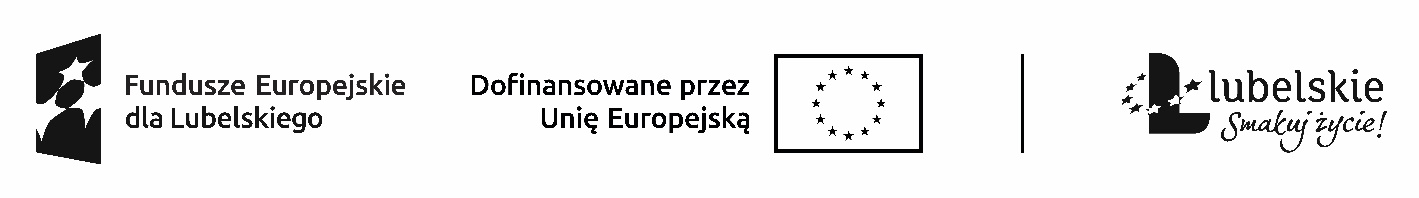 Chełm, dnia ....................................Starosta Chełmskiza pośrednictwemPowiatowego Urzędu Pracy w ChełmiePl. Niepodległości 122-100 ChełmWNIOSEKw sprawie dofinasowania na podjęcie działalności gospodarczej przez:- bezrobotnego,- opiekuna,- absolwenta centrum integracji społecznej,- absolwenta klubu integracji społecznej*Podstawa prawna:Ustawa z dnia 20 kwietnia 2004 r. o promocji zatrudnienia i instytucjach rynku pracy 
Rozporządzenie Ministra Rodziny, Pracy i Polityki Społecznej z dnia 14 lipca 2017r. w sprawie dokonywania
z Funduszu Pracy refundacji kosztów wyposażenia lub doposażenia stanowiska pracy oraz przyznawania środków na podjęcie działalności gospodarczej WAŻNE!Wnioski należy wypełniać  komputerowo  – w 2 egzemplarzach (po jednym dla Wnioskodawcy i PUP w Chełmie). Złożone wnioski nie podlegają zwrotowi.Wnioski niekompletne i nieprawidłowo sporządzone – nie będą rozpatrywane.Złożenie wniosku nie zwalnia z obowiązku stawiania się na obowiązkowe wizyty w Powiatowym Urzędzie Pracy w Chełmie w wyznaczonych terminach.Przed wypełnieniem wniosku należy zapoznać się z Zasadami przyznawania jednorazowo bezrobotnemu lub absolwentowi CIS lub absolwentowi KIS lub opiekunowi środków z Europejskiego Funduszu Społecznego Plus na podjęcie działalności gospodarczej**.PUP w Chełmie nie udziela konsultacji w sprawie uzupełniania wniosku.Imię i nazwisko …………………………………………………………………………….Adres miejsca zamieszkania ……………………………………...………………………..• adres korespondencyjny / jeżeli jest inny niż adres zamieszkania/ ……………………….……………………………………………………………………………………………….*niewłaściwe skreślić**Zasady przyznawania jednorazowo bezrobotnemu lub absolwentowi CIS lub absolwentowi KIS lub opiekunowi środków z Europejskiego Funduszu Społecznego Plus na podjęcie działalności gospodarczej są dostępne w PUP Chełm oraz na stronie internetowej Urzędu  https://chelm.praca.gov.pl /Numer telefonu, e-mail …………………………………………...……………………..Numer PESEL ……………………………………………………………………………..Czy prowadził/a/ Pan/Pani działalność gospodarczą /tak - nie*/. Jeżeli tak, to jakiego rodzaju i kiedy?………………………………………………………………………………………………Czy po zarejestrowaniu działalności gospodarczej będzie Pan/Pani /podlegał/a/ ubezpieczeniu społecznemu: a) w ZUS*b) w KRUS*Czy posiada Pan/Pani orzeczenie o stopniu niepełnosprawności /tak - nie*/.Symbol podklasy rodzaju działalności określony zgodnie z Polską Klasyfikacją Działalności  PKD /5 znakowy/ - dostępny na stronie internetowej:http://www.stat.gov.pl/klasyfikacje/pkd_07/pdf/3_PKD-2007-wyjasnienia.pdfPKD /symbol i nazwa podklasy/ …………………………………………………………..PKD /symbol i nazwa podklasy/ …………………………………………………………..PKD /symbol i nazwa podklasy/ …………………………………………………………..PKD /symbol i nazwa podklasy/ …………………………………………………………..Adres miejsca prowadzenia działalności gospodarczej lub siedziby działalności: ………………………………………………………………………………………………Kwota wnioskowanego dofinansowania …………….. zł (słownie)……………………….Należy wskazać kwotę w zaokrągleniu do pełnych złotych*niewłaściwe skreślićKalkulacja kosztów związanych z podjęciem działalności gospodarczej oraz źródła ich finansowania:Szczegółowa specyfikacja wydatków do poniesienia w ramach dofinansowania, przeznaczanych na zakup towarów i usług, w szczególności na zakup środków trwałych, urządzeń, maszyn, materiałów, towarów, usług i materiałów reklamowych, pozyskanie lokalu, pokrycie kosztów pomocy prawnej, konsultacji i doradztwa związanych z podjęciem działalności gospodarczej. UWAGA:Reklama – w kwocie nie wyższej niż 3.000,00 zł Koszt strony internetowej do 1 500,00 zł w przypadku, gdy służy ona do promocji firmyKoszty pomocy prawnej, konsultacji i doradztwa związane z podjęciem tej działalności gospodarczej – w kwocie nie wyższej niż  500,00 złDofinansowanie do zakupu samochodu w kwocie nie większej niż 50% jego wartości – nie wyższej niż 10.000,00 zł możliwe tylko wtedy, gdy bezrobotny nie jest właścicielem lub współwłaścicielem samochoduProponowana forma zabezpieczenia zwrotu dofinansowania do podjęcie działalności gospodarczej (właściwe zaznaczyć znakiem x) :□ poręczenie, weksel z poręczeniem wekslowym /aval/ - zabezpieczenie to wymaga określenie poręczyciela zgodnie z Zasadami przyznawania środków oraz dołączenia oświadczenia poręczyciela stanowiącego załącznik Nr 4 do wniosku□ gwarancja bankowa□ zastaw na prawach lub rzeczach / proszę wpisać nazwę rzeczy ruchomej ,która będzie przedmiotem zastawu / ………………………………………………………………………□ blokada środków zgromadzonych na rachunku bankowym□ akt notarialny o poddaniu się egzekucji przez dłużnika/w przypadku wskazania tej formy zabezpieczenia konieczne jest uzupełnienie załącznika nr 5 do wniosku/ ………….…………………………………Data i czytelny podpis wnioskodawcyDo wniosku w sprawie jednorazowego dofinansowania podjęcia działalności gospodarczej przez bezrobotnego, opiekuna, absolwenta CIS lub KIS wymagane jest dołączenie następujących informacji  tj.:Załącznik nr 1 – oświadczenie Załącznik nr 2 – oświadczenie dotyczące pomocy publicznej de minimisZałącznik nr 3- adnotacja doradcy klienta / pkt 1 - nie dotyczy absolwenta CIS lub KIS/.Załącznik nr 4 – oświadczenie poręczyciela w przypadku wskazania jako formy zabezpieczenia poręczenia lub weksla z poręczeniem wekslowym /aval/.Załącznik nr 5 – Oświadczenie o sytuacji majątkowej Wnioskodawcy w przypadku wskazania aktu notarialnego o poddaniu się egzekucji przez dłużnika jako formy zabezpieczenia.Załącznik nr 6 Formularz informacji przedstawianych przy ubieganiu się o pomocy
de minimis.oraz kserokopii poniższych dokumentów potwierdzonych za zgodność z oryginałem przez wnioskodawcę (właściwe zaznaczyć znakiem x):□ W przypadku lokalu wynajętego:1/ przedwstępna umowa najmu lokalu/siedziby lub umowa bezpłatnego użyczenia lokalu/siedziby, zawarta co najmniej na rok od dnia rozpoczęcia działalności. 
W przypadku przyznania środków na podjęcie działalności gospodarczej wymagana będzie umowa najmu lub bezpłatnego użyczenia zawarta na co najmniej w/w okres.2/ akt własności wynajętego lokalu, zmiana sposobu użytkowania na lokal użytkowy zgodnie z ustawą Prawo budowlane lub plan budowy lokalu z przeznaczeniem na prowadzenie działalności gospodarczej – do wglądu pracownikowi PUP w Chełmie przeprowadzającego wstępną kontrolę lokalu / ww. dokumenty nie są sprawdzane w przypadku planowanej działalności gospodarczej wykonywanej u klienta i posiadania tylko siedziby firmy np. usługi budowlane/. □ W przypadku lokalu własnego:1/ akt własności lokalu- do wglądu pracownikowi PUP w Chełmie przeprowadzającemu wstępną kontrolę .2/ zmiana sposobu użytkowania na lokal użytkowy zgodnie z ustawą Prawo budowlane lub plan budowy lokalu  z przeznaczeniem na prowadzenie działalności gospodarczej- do wglądu pracownikowi PUP w Chełmie przeprowadzającemu wstępną kontrolę lokalu /ww. dokumenty nie są sprawdzane w przypadku planowanej działalności gospodarczej wykonywanej u klienta i posiadania tylko siedziby firmy np. usługi budowlane/.□ Postanowienie właściwej Stacji Sanitarno - Epidemiologicznej w sprawie wyrażenia zgody na rozpoczęcie działalności gospodarczej w danym lokalu /działalność wymagająca w/w zgody/.□ Kserokopia zaświadczenia/e/ o pomocy de minimis  tj. w przypadku otrzymania pomocy de minimis w roku, w którym ubiega się bezrobotny o pomoc, oraz w ciągu
2 poprzedzających go  lat, albo oświadczenia o wielkości pomocy de minimis otrzymanej w tym okresie .□ Zaświadczenie od lekarza medycyny pracy o braku przeciwwskazań do prowadzenia planowanej działalności gospodarczej /dotyczy osób posiadających orzeczony stopień niepełnosprawności/.OPIS PLANOWANEJ DZIAŁALNOŚCI GOSPODARCZEJ● Rodzaj planowanej działalności ( należy opisać szczegółowy zakres planowanej działalności gospodarczej)………………………………………………………………………………………………………………………………………………………………………………………………………………………………………………………………………………………………………………………………………………………………………………………………………………………………………………………………………………………………● Uprawnienia zawodowe, licencje, koncesje, pozwolenia, certyfikaty Wnioskodawcy (Uwaga: należy uwzględnić posiadaną wiedzę i umiejętności, posiadane kwalifikacje i uprawnienia w zakresie związanym z profilem planowanej działalności):………………………………………………………………………………………………………………………………………………………………………………………………………………………………………………………………………………………………………………………………………………………………………………………………………………………………………………………………………………………………………………………………………………………………………………………………………………………………………………………………………………………………………………………………………………………………………………………………● Sposób dystrybucji planowanych usług, produkcji lub handlu (stacjonarnie, u klienta, przez Internet)……………………………………………………………………………………………………………………………………………………………………………………………………………………………………………………………………………………………………………………………………………………………………………………………………………………………………………………………………………………………………………………………………………………………………………………………………………………………………………………………………………● Czy będą zatrudnieni pracownicy?………………………………………………………………………………………………………………………………………………………………………………………………………………………………………………………………………………………● Lokalizacja- Opis lokalu/siedziby  (należy uwzględnić położenie lokalu/siedziby)………………………………………………………………………………...………………………………………………………………………………...………………………………………………………………………………...………………………………………………………………………………………...………………………………………………………………………………...…………………………………………………………………………………...………………………………………………………………………………………- Czy w lokalu/siedzibie są dostępne media np. woda, gaz, energia elektryczna, ogrzewanie?……………………………………………………………………………………………………………………………………………………………………………………………………………………………………………………………………………………………………………………………………………………………………………………………………………………………………………………………………- Czy lokal/siedziba jest własny, czy wynajęty/użyczony?……………………………………………………………………………………………………………………………………………………………………………..Czy lokal/siedziba wymaga remontu?………………………………………………………………………………………………………………………………………………………………………………● Pozwolenia niezbędne do uruchomienia planowanego przedsięwzięcia:(np. Sanepid, ppoż., inne – dołączyć ksero dokumentów)- wymagane …………………………………………………………………- uzyskane ……………………………………………………………………- do uzyskania ………………………………………………………………● Kto będzie odbiorcą produktów/usług?(należy dokładnie opisać odbiorców)..................................................................................................................................................................................................................................................................................................................................................................................................................................................................... ..........................................................................................................................................................................................................................................................................................................................................................................................................................................................................................................................................................................................................................................................................................................................................................................................................................................................................................................................................● Jaki będzie obszar/zasięg działania?……....................................................................................................................................................................................................................................................................................................................................................................................................................................................................................................................................................................................................................● Czy na planowanym terenie działania występuje realne zapotrzebowanie na proponowane produkty/usługi? (należy szczegółowo uzasadnić)……………………………………………………………………………………………………………………………………………………………………………………………………………………………………………………………………………………………………………………………………………………………………………………………………………………………………………………………………………………………………………………………………………………………………………...................................................................................................................................................● Jakie jest główne ryzyko związane z planowaną działalnością?…………………………………………………………………………………………………………………………………………………………………………………………………………………………………………………………………………………………………………………………………………………………………………………………………………………………………………………………………………………● Polityka cenowa (należy wpisać wielkość planowanego poziomu cen głównych produktów/usług oraz uzasadnić realność podanych wielkości cen).……………………………………………………………………………………………………………………………………………………………………………………………………………………………………………………………………………………………………………………………………………………………………………………………………………………………………………………………………………………………………………………………………………………………………………………………………………………………………………………………………………● Przewidywana konkurencja (należy wskazać i opisać głównych konkurentów, podając ich adresy i nazwy)…………………………………………………………………………………………………………………………………………………………………………………………………………………………………………………………………………………………………………………………………………………………………………………………………………………………………………………………………………………………………………………………………………………………………………………………………………………………………………………………………………………………………………………………………………………………………………● Ocena własnej konkurencyjności (należy opisać szczegółowo  w jakim zakresie przewidujemy przewagę  nad konkurencją)……………………………………………………………………………………………………………………………………………………………………………………………………………………………………………………………………………………………………………………………………………………………………………………………………………………………………………………………………………………………………………………………………………………………………………………………………………………………………………………………………………Jakie przewiduje Pan/Pani formy promocji? (należy wskazać i opisać na czym będą polegały główne formy promocji)………………………………………………………………………………………………………………………………………………………………………………………………………………………………………………………………………………………………………………………………………………………………………………………………………………………………………………………………………………………………………………………………………………………………● Wysokość przewidywanego miesięcznego przeciętnego przychodugłównych produktów/usług:Miesięczna kalkulacja kosztów /dotyczy kosztów przeciętnie osiąganych w miesiącu/…………………………………Data i czytelny podpis WnioskodawcyZałącznik Nr 1O Ś W I A D C Z E N I E  bezrobotnego lub poszukującego pracy opiekuna lub absolwenta CIS lub absolwenta KIS*	Ja niżej podpisany/a ………………………………………………..(imię i nazwisko) identyfikowany/a numerem PESEL ………………………………………….oświadczam, że: Nie otrzymałem(łam) bezzwrotnych środków Funduszu Pracy lub innych bezzwrotnych środków publicznych na podjęcie działalności gospodarczej lub rolniczej, założenie lub przystąpienie do spółdzielni socjalnej.Nie posiadam wpisu do ewidencji działalności gospodarczej, a w przypadku jego posiadania – oświadczam, że zakończyłem(łam) działalność gospodarczą w dniu przypadającym
w okresie przed upływem co najmniej 12  miesięcy bezpośrednio poprzedzających dzień złożenia wniosku. /nie dotyczy opiekuna/.Nie podejmę zatrudnienia w okresie 12 miesięcy od dnia rozpoczęcia prowadzenia działalności gospodarczej. Zobowiązuję się do prowadzenia działalności gospodarczej w okresie 12 miesięcy od dnia jej rozpoczęcia oraz niezawieszania jej wykonywania na okres dłuższy niż 6 m-cy. Nie złożyłem(łam) wniosku do innego starosty o przyznanie dofinansowania  lub przyznanie  jednorazowo środków na założenie lub przystąpienie do spółdzielni socjalnej. Zapoznałem(łam) się i spełniam warunki dotyczące dofinansowania działalności gospodarczej  określone : w ustawie z dnia 20 kwietnia 2004r. o promocji zatrudnienia i instytucjach rynku pracy oraz w rozporządzeniu Ministra Rodziny Pracy i Polityki Społecznej z dnia 14 lipca 2017r. w sprawie dokonywania z Funduszu Pracy refundacji kosztów wyposażenia lub doposażenia stanowiska pracy oraz przyznawania środków na podjęcie działalności gospodarczej, w rozporządzeniu Komisji (UE) nr 1407/2013 w sprawie stosowania art.107 i 108 Traktatu o funkcjonowaniu Unii Europejskiej do pomocy de minimis ( Dz. Urz. UE L 352 z 24.12.2013r , str.1),w Zasadach przyznawania jednorazowo bezrobotnemu lub absolwentowi CIS lub absolwentowi KIS lub opiekunowi środków z Europejskiego Funduszu Społecznego Plus na podjęcie działalności gospodarczej.Nie podlegam wykluczeniu z ubiegania się o dofinansowanie na podstawie art.211 ustawy z dnia 30 czerwca 2005r. o finansach publicznych, tj. nie jestem podmiotem, który w ciągu 3 ostatnich lat dopuścił się wykorzystania środków publicznych niezgodnie
z przeznaczeniem, wykorzystania z naruszeniem właściwych procedur lub pobrania ich nienależnie lub w nadmiernej wysokości.Prowadziłem(łam) /nie prowadziłem/łam/ * dotychczas działalności gospodarczej; Posiadam/nie posiadam * zaległości z tytułu prowadzonej w przeszłości działalności gospodarczej. w:- ZUS*- Urzędzie Skarbowym*Jestem/nie jestem* właścicielem lub współwłaścicielem samochodu.Pełnię/nie pełnię funkcję w zarządach osób prawnych, które uzyskały wpis do rejestru przedsiębiorców na podstawie przepisów o Krajowym Rejestrze Sądowym lub są spółką kapitałową w organizacji.Dane zawarte we wniosku podałem/ łam/ zgodnie ze stanem faktycznym							……………………………………………*niewłaściwe skreślić				Data i czytelny podpis WnioskodawcyNie byłem(am) karany(a) za przestępstwo przeciwko obrotowi gospodarczemu, w rozumieniu ustawy z dnia 6 czerwca 1997 r. – Kodeks karny (Dz.U. z 2017r. poz. 2204) lub ustawy z dnia 28 października 2002r. o odpowiedzialności podmiotów zbiorowych za czyny zabronione pod groźbą kary (Dz. U. z 2016r. poz. 1541 oraz 2017r. poz. 724 i 933) w okresie 2 lat przed wystąpieniem z wnioskiem o przyznanie środków.Jestem świadomy odpowiedzialności karnej za złożenie fałszywego oświadczenia……………………………………………Data i czytelny podpis WnioskodawcyWyrażam zgodę na udostępnianie złożonego wniosku w sprawie jednorazowego dofinansowania podjęcia działalności gospodarczej Komisji Powiatowego Urzędu Pracy
w Chełmie opiniującej te wnioski.…………………………………………………Data i czytelny podpis WnioskodawcyZałącznik Nr 2O Ś W I A D C Z E N I EBezrobotnego, lub, opiekuna, lub, absolwenta CIS, absolwenta KIS	Ja niżej podpisany/a ……………………………………………….. (imię i nazwisko) identyfikowany/a numerem PESEL ………………………………………… oświadczam, że: w ciągu bieżącego roku oraz 2 lat poprzedzających złożenie wniosku w sprawie dofinansowania podjęcia działalności gospodarczej.- otrzymałam / nie otrzymałam* środków stanowiących pomoc publiczną de minimis.W przypadku otrzymania pomocy publicznej de minimis należy wypełnić poniższe zestawienie oraz dołączyć kopię zaświadczeń o otrzymanej pomocy.*niewłaściwe skreślić…………………………………………………data i podpis WnioskodawcyZałącznik Nr 3			Opinia Doradcy Klienta/nie dotyczy absolwenta Centrum Integracji Społecznej lub Klubu Integracji  Społecznej/W celu uzupełnienia załącznika należy udać się do doradcy klienta w dniu składania wniosku 
W okresie 12 miesięcy bezpośrednio poprzedzających dzień złożenia wniosku Pan/Pani/………………………………………………………………………………………- nie przerwał z własnej winy szkolenia, stażu, pracy interwencyjnej, studiów podyplomowych, przygotowania zawodowego dorosłych; /dotyczy poszukującego pracy opiekuna/;- nie odmówił/a bez uzasadnionej przyczyny przyjęcia propozycji odpowiedniej pracy lub innej formy pomocy określonej w ustawie z dnia 20 kwietnia 2004 r. o promocji zatrudnienia 
i instytucjach rynku pracy oraz udziału w działaniach w ramach Programu Aktywizacja i Integracja, o którym mowa w art. 62 a ww. ustawy; /nie dotyczy poszukującego pracy opiekuna/;- nie przerwał z własnej winy szkolenia, stażu, realizacji indywidualnego planu działania, udziału w działaniach w ramach Programu Aktywizacja i Integracja, o którym mowa w art.62a  ww. ustawy, wykonywania prac społecznie użytecznych lub innej formy pomocy określonej ww. ustawie; /nie dotyczy poszukującego pracy opiekuna/;- po skierowaniu podjął szkolenie, przygotowanie zawodowe dorosłych, staż, prace społecznie użyteczne lub inną  formę pomocy określoną ww. ustawie. /nie dotyczy poszukującego pracy opiekuna/;……………………………………………… 	/Data i podpis doradcy klienta/W przypadku:- odmowy bez uzasadnionej przyczyny przyjęcia propozycji odpowiedniej pracy lub innej formy pomocy określonej w ustawie z dnia 20 kwietnia 2004r. o promocji zatrudnienia
i instytucjach rynku pracy oraz udziału w działaniach w ramach Programu Aktywizacja i Integracja , o którym mowa w art. 62 a ww. ustawy;- przerwania z własnej winy szkolenia, stażu, realizacji indywidualnego planu działania, udziału w działaniach w ramach Programu Aktywizacja i Integracja, o którym mowa w art. 62 a ww. ustawy , wykonywania prac społecznie użytecznych lub innej formy pomocy określonej ww. ustawie;- nie podjęcia po skierowaniu szkolenia, przygotowania zawodowego dorosłych, stażu, prac społecznie użytecznych  lub innej formy pomocy określonej ww. ustawie.proszę  podać: - datę i rodzaj zdarzenia: ..............................................................................................................                                                                                                 ……………………………….                                                                                                   Data i podpis doradcy klientaZałącznik Nr 4OŚWIADCZENIE	PORĘCZYCIELA………………………………………………………….….Imię i Nazwisko ……………………………………………………………..Adres zamieszkania .............................................................................................Numer Pesel (jeżeli został nadany) ………………………………………………………….…Nazwa  i numer dokumentu potwierdzającego tożsamość	Ja niżej podpisany/a oświadczam:Nie mam zawartej trwającej umowy w Powiatowym Urzędzie Pracy w Chełmie na podjęcie działalności gospodarczej oraz nie jestem obecnie poręczycielem środków w Powiatowym Urzędzie Pracy w Chełmie.Uzyskuję miesięczny dochód /przeciętny wyliczony z ostatnich trzech miesięcy 
w wysokości …………………………….. bruttoSłownie:…………………………………………………………………………………….Źródłem dochodu jest* /należy wskazać dochód tylko z jednego źródła/: Zatrudnienie na czas nieokreślony/ określony** do dnia ……………….…………… w…………………………………………………………………………………………	(nazwa i adres zakładu pracy)Działalność gospodarcza (ryczałt, karta podatkowa wykluczone) NIP …………………Renta przyznana do dnia ………………………………………………………………..EmeryturaGospodarstwo rolne o powierzchni …………..……...…….hektarów przeliczeniowychAktualnie posiadam/ nie posiadam** zobowiązania finansowe w wysokości: ………………………………………………………………………………………………Wysokość miesięcznej spłaty zadłużenia łącznie wynosi:  ……………..………………… * właściwe zaznaczyć znakiem x** niewłaściwe skreślić......................................................../Data i czytelny podpis Poręczyciela/Załącznik nr 5OŚWIADCZENIE O SYTUACJI MAJĄTKOWEJ WNIOSKODAWCY( dla osoby fizycznej )Proszę zapoznać się z poniższymi oświadczeniami. Jeżeli istnieje możliwość wyboru odpowiedzi oznaczona symbolem*) , proszę zaznaczyć odpowiedź zgodną ze stanem faktycznym poprzez jej podkreślenie.Ja, niżej podpisany ________________________________________________________ (imiona i nazwisko) PESEL ___________________________________________________________________ Adres zameldowania _______________________________________________________ Adres zamieszkania ________________________________________________________ Oświadczam, że posiadam wchodzące w skład wspólności ustawowej lub stanowiącej mój majątek odrębny:Dom – dla której to nieruchomości jest prowadzona Księga Wieczysta Nr ________ Powierzchnia: ____________ m2, Wartość rynkowa ______________________________ Adres: ___________________________________________________________________ Tytuł prawny (własność, współwłasność, wielkość udziału) __________________________ _________________________________________________________________________ Obciążenie domu – hipoteki, zastawy, przewłaszczenia itp. __________________________ _________________________________________________________________________ Mieszkanie (własnościowe, spółdzielcze własnościowe lub inne* ) Księga Wieczysta Nr ______________________________________________________________________ Powierzchnia: ____________ m2, Wartość rynkowa ______________________________Adres: ___________________________________________________________________ Tytuł prawny (własność, współwłasność, wielkość udziału) __________________________ _________________________________________________________________________ Obciążenie mieszkania – hipoteki, zastawy, przewłaszczenia itp. _____________________ _________________________________________________________________________Gospodarstwo rolne – dla której to nieruchomości jest prowadzona Księga Wieczysta Nr _____________________________________________________________ Powierzchnia: ____________ m2, Wartość rynkowa ______________________________ Adres: ___________________________________________________________________ Tytuł prawny (własność, współwłasność, inny tytuł – podać jaki) ______________________ _________________________________________________________________________ Obciążenie gospodarstwa rolnego – hipoteki, zastawy, przewłaszczenia itp. ____________ _________________________________________________________________________ Inne nieruchomości (place, działki) – Księga Wieczysta Nr _____________________Powierzchnia: ____________ m2, Wartość rynkowa ______________________________ Adres: ___________________________________________________________________ Tytuł prawny (własność, współwłasność, wielkość udziału) __________________________ _________________________________________________________________________ Obciążenie nieruchomości – hipoteki, zastawy, przewłaszczenia itp.___________________ _________________________________________________________________________ Zasoby pieniężne: Środki pieniężne zgromadzone w walucie polskiej: ________________________________ Środki pieniężne zgromadzone w walucie obcej: __________________________________ Papiery wartościowe ___________________________ na kwotę: ____________________ Składniki mienia ruchomego o wartości powyżej 10 tys. zł: - samochody (marka, model, rok produkcji) _______________________________________ _________________________________________________________________________ - maszyny (rodzaj, wartość rynkowa) ___________________________________________ _________________________________________________________________________ - inne ruchomości (rodzaj, wartość rynkowa) _____________________________________ _________________________________________________________________________ 7. Zadłużenie w bankach, instytucjach finansowych (w tym z tytułu leasingu) i u innych pożyczkodawców (kwoty zadłużenia, ostateczny termin spłaty ) ___________________ _________________________________________________________________________ _________________________________________________________________________ _________________________________________________________________________ 8. Wystawione, akceptowane i poręczone weksle _______________________________ _________________________________________________________________________ Oświadczam, że powyższe dane są zgodne ze stanem faktycznym i prawnym.__________________________ 		________________________________________ Miejscowość i data 				Podpis osoby składającej oświadczenieLp.Rodzaj wydatkówPrzewidywana wysokość wydatkówŹródło finansowania (środki własne/dotacja)Uzasadnienie zakupu1.2.3.4.5.6.7.8.9.10.11.12.13OgółemNależy wskazać kwotę w zaokrągleniu do pełnych złotychLp.Lp.Wyszczególnienie wydatkówPrzewidywana wysokość wydatków
w PLNZaznaczyć pozycje używane symbolem”X”Przewidywane miejsce zakupu /podać nazwę
i adres/ tylko
w przypadku pozycji używanychRAZEMNależy wskazać kwotę
w zaokrągleniu do pełnych złotychWAŻNE: Wnioskodawca nie może zaliczyć do kosztów uzyskania przychodów w ramach prowadzonej przez siebie działalności gospodarczej odpisów z tytułu zużycia środków trwałych oraz wartości niematerialnych
i prawnych, które zostały sfinansowane ze środków publicznychWAŻNE: Wnioskodawca nie może zaliczyć do kosztów uzyskania przychodów w ramach prowadzonej przez siebie działalności gospodarczej odpisów z tytułu zużycia środków trwałych oraz wartości niematerialnych
i prawnych, które zostały sfinansowane ze środków publicznychWAŻNE: Wnioskodawca nie może zaliczyć do kosztów uzyskania przychodów w ramach prowadzonej przez siebie działalności gospodarczej odpisów z tytułu zużycia środków trwałych oraz wartości niematerialnych
i prawnych, które zostały sfinansowane ze środków publicznychWAŻNE: Wnioskodawca nie może zaliczyć do kosztów uzyskania przychodów w ramach prowadzonej przez siebie działalności gospodarczej odpisów z tytułu zużycia środków trwałych oraz wartości niematerialnych
i prawnych, które zostały sfinansowane ze środków publicznychWAŻNE: Wnioskodawca nie może zaliczyć do kosztów uzyskania przychodów w ramach prowadzonej przez siebie działalności gospodarczej odpisów z tytułu zużycia środków trwałych oraz wartości niematerialnych
i prawnych, które zostały sfinansowane ze środków publicznychImię i nazwisko osoby zakładającej firmę, nazwa firmyAdres miejsca wykonywania działalności lub siedziby TelefonProdukt/usługa (główne)Cena w PLNWielkość sprzedaży (w sztukach, jednostkach itp.)Przychód (cena x wielkość sprzedaży)Suma przychodówLp.Kwota  w PLN1.Towar, surowce, materiały2.Wynagrodzenie pracowników (brutto)3. Narzuty na wynagrodzenia ZUS pracowników4. Koszty najmu lokalu5. Energia elektryczna, woda, gaz, co6. Usługi obce7. Inne koszty8. ZUS/KRUS z tytułu prowadzenia działalności9. Koszty razem10. Zysk brutto/przychody – koszty11. Podatek 12. Zysk netto/zysk brutto – podatek/L.p.Organ udzielający pomocyPodstawa prawnaDzień udzielenia pomocyWartość pomocy w euroNr programu pomocowego, decyzji lub umowy1.2.3.4.5.6.7.ŁącznieŁącznieŁącznieŁącznieNależy uzupełnić część A i C FormularzaNależy uzupełnić część A i C FormularzaNależy uzupełnić część A i C FormularzaNależy uzupełnić część A i C FormularzaNależy uzupełnić część A i C FormularzaNależy uzupełnić część A i C FormularzaNależy uzupełnić część A i C FormularzaNależy uzupełnić część A i C FormularzaNależy uzupełnić część A i C FormularzaNależy uzupełnić część A i C FormularzaNależy uzupełnić część A i C FormularzaNależy uzupełnić część A i C FormularzaNależy uzupełnić część A i C FormularzaNależy uzupełnić część A i C FormularzaNależy uzupełnić część A i C FormularzaNależy uzupełnić część A i C FormularzaNależy uzupełnić część A i C FormularzaNależy uzupełnić część A i C FormularzaNależy uzupełnić część A i C FormularzaNależy uzupełnić część A i C Formularza(Załącznik do rozporządzenia Rady Ministrów(Załącznik do rozporządzenia Rady Ministrów(Załącznik do rozporządzenia Rady Ministrów(Załącznik do rozporządzenia Rady Ministrów(Załącznik do rozporządzenia Rady Ministrów(Załącznik do rozporządzenia Rady Ministrów(Załącznik do rozporządzenia Rady Ministrów(Załącznik do rozporządzenia Rady Ministrów(Załącznik do rozporządzenia Rady Ministrów(Załącznik do rozporządzenia Rady MinistrówZałącznik nr 6Załącznik nr 6Załącznik nr 6Załącznik nr 6Załącznik nr 6Załącznik nr 6 z dnia 24 października 2014 r. (poz. 1543) z dnia 24 października 2014 r. (poz. 1543) z dnia 24 października 2014 r. (poz. 1543) z dnia 24 października 2014 r. (poz. 1543) z dnia 24 października 2014 r. (poz. 1543) z dnia 24 października 2014 r. (poz. 1543) z dnia 24 października 2014 r. (poz. 1543) z dnia 24 października 2014 r. (poz. 1543) z dnia 24 października 2014 r. (poz. 1543) z dnia 24 października 2014 r. (poz. 1543)załącznik nr 1 )załącznik nr 1 )załącznik nr 1 )załącznik nr 1 )załącznik nr 1 )załącznik nr 1 )załącznik nr 1 )załącznik nr 1 )załącznik nr 1 )załącznik nr 1 )Formularz informacji przedstawianych przy ubieganiu się o pomoc de minimis Formularz informacji przedstawianych przy ubieganiu się o pomoc de minimis Formularz informacji przedstawianych przy ubieganiu się o pomoc de minimis Formularz informacji przedstawianych przy ubieganiu się o pomoc de minimis Formularz informacji przedstawianych przy ubieganiu się o pomoc de minimis Formularz informacji przedstawianych przy ubieganiu się o pomoc de minimis Formularz informacji przedstawianych przy ubieganiu się o pomoc de minimis Formularz informacji przedstawianych przy ubieganiu się o pomoc de minimis Formularz informacji przedstawianych przy ubieganiu się o pomoc de minimis Formularz informacji przedstawianych przy ubieganiu się o pomoc de minimis Formularz informacji przedstawianych przy ubieganiu się o pomoc de minimis Formularz informacji przedstawianych przy ubieganiu się o pomoc de minimis Formularz informacji przedstawianych przy ubieganiu się o pomoc de minimis Formularz informacji przedstawianych przy ubieganiu się o pomoc de minimis Formularz informacji przedstawianych przy ubieganiu się o pomoc de minimis Formularz informacji przedstawianych przy ubieganiu się o pomoc de minimis Formularz informacji przedstawianych przy ubieganiu się o pomoc de minimis Formularz informacji przedstawianych przy ubieganiu się o pomoc de minimis Formularz informacji przedstawianych przy ubieganiu się o pomoc de minimis Formularz informacji przedstawianych przy ubieganiu się o pomoc de minimis Formularz informacji przedstawianych przy ubieganiu się o pomoc de minimis Formularz informacji przedstawianych przy ubieganiu się o pomoc de minimis Formularz informacji przedstawianych przy ubieganiu się o pomoc de minimis Formularz informacji przedstawianych przy ubieganiu się o pomoc de minimis Formularz informacji przedstawianych przy ubieganiu się o pomoc de minimis Formularz informacji przedstawianych przy ubieganiu się o pomoc de minimis Formularz informacji przedstawianych przy ubieganiu się o pomoc de minimis Formularz informacji przedstawianych przy ubieganiu się o pomoc de minimis Formularz informacji przedstawianych przy ubieganiu się o pomoc de minimis Formularz informacji przedstawianych przy ubieganiu się o pomoc de minimis Formularz informacji przedstawianych przy ubieganiu się o pomoc de minimis Formularz informacji przedstawianych przy ubieganiu się o pomoc de minimis Formularz informacji przedstawianych przy ubieganiu się o pomoc de minimis Formularz informacji przedstawianych przy ubieganiu się o pomoc de minimis Formularz informacji przedstawianych przy ubieganiu się o pomoc de minimis Formularz informacji przedstawianych przy ubieganiu się o pomoc de minimis Formularz informacji przedstawianych przy ubieganiu się o pomoc de minimis Formularz informacji przedstawianych przy ubieganiu się o pomoc de minimis Formularz informacji przedstawianych przy ubieganiu się o pomoc de minimis Formularz informacji przedstawianych przy ubieganiu się o pomoc de minimis Formularz informacji przedstawianych przy ubieganiu się o pomoc de minimis Formularz informacji przedstawianych przy ubieganiu się o pomoc de minimis Formularz informacji przedstawianych przy ubieganiu się o pomoc de minimis Formularz informacji przedstawianych przy ubieganiu się o pomoc de minimis Formularz informacji przedstawianych przy ubieganiu się o pomoc de minimis Formularz informacji przedstawianych przy ubieganiu się o pomoc de minimis Formularz informacji przedstawianych przy ubieganiu się o pomoc de minimis Formularz informacji przedstawianych przy ubieganiu się o pomoc de minimis Formularz informacji przedstawianych przy ubieganiu się o pomoc de minimis Formularz informacji przedstawianych przy ubieganiu się o pomoc de minimis Formularz informacji przedstawianych przy ubieganiu się o pomoc de minimis Formularz informacji przedstawianych przy ubieganiu się o pomoc de minimis Formularz informacji przedstawianych przy ubieganiu się o pomoc de minimis Formularz informacji przedstawianych przy ubieganiu się o pomoc de minimis Formularz informacji przedstawianych przy ubieganiu się o pomoc de minimis Formularz informacji przedstawianych przy ubieganiu się o pomoc de minimis Formularz informacji przedstawianych przy ubieganiu się o pomoc de minimis Formularz informacji przedstawianych przy ubieganiu się o pomoc de minimis Formularz informacji przedstawianych przy ubieganiu się o pomoc de minimis Formularz informacji przedstawianych przy ubieganiu się o pomoc de minimis Formularz informacji przedstawianych przy ubieganiu się o pomoc de minimis Formularz informacji przedstawianych przy ubieganiu się o pomoc de minimis Formularz informacji przedstawianych przy ubieganiu się o pomoc de minimis Formularz informacji przedstawianych przy ubieganiu się o pomoc de minimis Stosuje się do pomocy de minimis udzielanej na warunkach określonych w rozporządzeniu Komisji (UE) nr 1407/2013 z dnia 18 grudnia 2013 r. w sprawie stosowania art. 107 i 108 Traktatu o funkcjonowaniu Unii Europejskiej do pomocy de minimis (Dz. Urz. UE L 352 z 24.12.2013, str. 1)Stosuje się do pomocy de minimis udzielanej na warunkach określonych w rozporządzeniu Komisji (UE) nr 1407/2013 z dnia 18 grudnia 2013 r. w sprawie stosowania art. 107 i 108 Traktatu o funkcjonowaniu Unii Europejskiej do pomocy de minimis (Dz. Urz. UE L 352 z 24.12.2013, str. 1)Stosuje się do pomocy de minimis udzielanej na warunkach określonych w rozporządzeniu Komisji (UE) nr 1407/2013 z dnia 18 grudnia 2013 r. w sprawie stosowania art. 107 i 108 Traktatu o funkcjonowaniu Unii Europejskiej do pomocy de minimis (Dz. Urz. UE L 352 z 24.12.2013, str. 1)Stosuje się do pomocy de minimis udzielanej na warunkach określonych w rozporządzeniu Komisji (UE) nr 1407/2013 z dnia 18 grudnia 2013 r. w sprawie stosowania art. 107 i 108 Traktatu o funkcjonowaniu Unii Europejskiej do pomocy de minimis (Dz. Urz. UE L 352 z 24.12.2013, str. 1)Stosuje się do pomocy de minimis udzielanej na warunkach określonych w rozporządzeniu Komisji (UE) nr 1407/2013 z dnia 18 grudnia 2013 r. w sprawie stosowania art. 107 i 108 Traktatu o funkcjonowaniu Unii Europejskiej do pomocy de minimis (Dz. Urz. UE L 352 z 24.12.2013, str. 1)Stosuje się do pomocy de minimis udzielanej na warunkach określonych w rozporządzeniu Komisji (UE) nr 1407/2013 z dnia 18 grudnia 2013 r. w sprawie stosowania art. 107 i 108 Traktatu o funkcjonowaniu Unii Europejskiej do pomocy de minimis (Dz. Urz. UE L 352 z 24.12.2013, str. 1)Stosuje się do pomocy de minimis udzielanej na warunkach określonych w rozporządzeniu Komisji (UE) nr 1407/2013 z dnia 18 grudnia 2013 r. w sprawie stosowania art. 107 i 108 Traktatu o funkcjonowaniu Unii Europejskiej do pomocy de minimis (Dz. Urz. UE L 352 z 24.12.2013, str. 1)Stosuje się do pomocy de minimis udzielanej na warunkach określonych w rozporządzeniu Komisji (UE) nr 1407/2013 z dnia 18 grudnia 2013 r. w sprawie stosowania art. 107 i 108 Traktatu o funkcjonowaniu Unii Europejskiej do pomocy de minimis (Dz. Urz. UE L 352 z 24.12.2013, str. 1)Stosuje się do pomocy de minimis udzielanej na warunkach określonych w rozporządzeniu Komisji (UE) nr 1407/2013 z dnia 18 grudnia 2013 r. w sprawie stosowania art. 107 i 108 Traktatu o funkcjonowaniu Unii Europejskiej do pomocy de minimis (Dz. Urz. UE L 352 z 24.12.2013, str. 1)Stosuje się do pomocy de minimis udzielanej na warunkach określonych w rozporządzeniu Komisji (UE) nr 1407/2013 z dnia 18 grudnia 2013 r. w sprawie stosowania art. 107 i 108 Traktatu o funkcjonowaniu Unii Europejskiej do pomocy de minimis (Dz. Urz. UE L 352 z 24.12.2013, str. 1)Stosuje się do pomocy de minimis udzielanej na warunkach określonych w rozporządzeniu Komisji (UE) nr 1407/2013 z dnia 18 grudnia 2013 r. w sprawie stosowania art. 107 i 108 Traktatu o funkcjonowaniu Unii Europejskiej do pomocy de minimis (Dz. Urz. UE L 352 z 24.12.2013, str. 1)Stosuje się do pomocy de minimis udzielanej na warunkach określonych w rozporządzeniu Komisji (UE) nr 1407/2013 z dnia 18 grudnia 2013 r. w sprawie stosowania art. 107 i 108 Traktatu o funkcjonowaniu Unii Europejskiej do pomocy de minimis (Dz. Urz. UE L 352 z 24.12.2013, str. 1)Stosuje się do pomocy de minimis udzielanej na warunkach określonych w rozporządzeniu Komisji (UE) nr 1407/2013 z dnia 18 grudnia 2013 r. w sprawie stosowania art. 107 i 108 Traktatu o funkcjonowaniu Unii Europejskiej do pomocy de minimis (Dz. Urz. UE L 352 z 24.12.2013, str. 1)Stosuje się do pomocy de minimis udzielanej na warunkach określonych w rozporządzeniu Komisji (UE) nr 1407/2013 z dnia 18 grudnia 2013 r. w sprawie stosowania art. 107 i 108 Traktatu o funkcjonowaniu Unii Europejskiej do pomocy de minimis (Dz. Urz. UE L 352 z 24.12.2013, str. 1)Stosuje się do pomocy de minimis udzielanej na warunkach określonych w rozporządzeniu Komisji (UE) nr 1407/2013 z dnia 18 grudnia 2013 r. w sprawie stosowania art. 107 i 108 Traktatu o funkcjonowaniu Unii Europejskiej do pomocy de minimis (Dz. Urz. UE L 352 z 24.12.2013, str. 1)Stosuje się do pomocy de minimis udzielanej na warunkach określonych w rozporządzeniu Komisji (UE) nr 1407/2013 z dnia 18 grudnia 2013 r. w sprawie stosowania art. 107 i 108 Traktatu o funkcjonowaniu Unii Europejskiej do pomocy de minimis (Dz. Urz. UE L 352 z 24.12.2013, str. 1)Stosuje się do pomocy de minimis udzielanej na warunkach określonych w rozporządzeniu Komisji (UE) nr 1407/2013 z dnia 18 grudnia 2013 r. w sprawie stosowania art. 107 i 108 Traktatu o funkcjonowaniu Unii Europejskiej do pomocy de minimis (Dz. Urz. UE L 352 z 24.12.2013, str. 1)Stosuje się do pomocy de minimis udzielanej na warunkach określonych w rozporządzeniu Komisji (UE) nr 1407/2013 z dnia 18 grudnia 2013 r. w sprawie stosowania art. 107 i 108 Traktatu o funkcjonowaniu Unii Europejskiej do pomocy de minimis (Dz. Urz. UE L 352 z 24.12.2013, str. 1)Stosuje się do pomocy de minimis udzielanej na warunkach określonych w rozporządzeniu Komisji (UE) nr 1407/2013 z dnia 18 grudnia 2013 r. w sprawie stosowania art. 107 i 108 Traktatu o funkcjonowaniu Unii Europejskiej do pomocy de minimis (Dz. Urz. UE L 352 z 24.12.2013, str. 1)Stosuje się do pomocy de minimis udzielanej na warunkach określonych w rozporządzeniu Komisji (UE) nr 1407/2013 z dnia 18 grudnia 2013 r. w sprawie stosowania art. 107 i 108 Traktatu o funkcjonowaniu Unii Europejskiej do pomocy de minimis (Dz. Urz. UE L 352 z 24.12.2013, str. 1)Stosuje się do pomocy de minimis udzielanej na warunkach określonych w rozporządzeniu Komisji (UE) nr 1407/2013 z dnia 18 grudnia 2013 r. w sprawie stosowania art. 107 i 108 Traktatu o funkcjonowaniu Unii Europejskiej do pomocy de minimis (Dz. Urz. UE L 352 z 24.12.2013, str. 1)Stosuje się do pomocy de minimis udzielanej na warunkach określonych w rozporządzeniu Komisji (UE) nr 1407/2013 z dnia 18 grudnia 2013 r. w sprawie stosowania art. 107 i 108 Traktatu o funkcjonowaniu Unii Europejskiej do pomocy de minimis (Dz. Urz. UE L 352 z 24.12.2013, str. 1)Stosuje się do pomocy de minimis udzielanej na warunkach określonych w rozporządzeniu Komisji (UE) nr 1407/2013 z dnia 18 grudnia 2013 r. w sprawie stosowania art. 107 i 108 Traktatu o funkcjonowaniu Unii Europejskiej do pomocy de minimis (Dz. Urz. UE L 352 z 24.12.2013, str. 1)Stosuje się do pomocy de minimis udzielanej na warunkach określonych w rozporządzeniu Komisji (UE) nr 1407/2013 z dnia 18 grudnia 2013 r. w sprawie stosowania art. 107 i 108 Traktatu o funkcjonowaniu Unii Europejskiej do pomocy de minimis (Dz. Urz. UE L 352 z 24.12.2013, str. 1)Stosuje się do pomocy de minimis udzielanej na warunkach określonych w rozporządzeniu Komisji (UE) nr 1407/2013 z dnia 18 grudnia 2013 r. w sprawie stosowania art. 107 i 108 Traktatu o funkcjonowaniu Unii Europejskiej do pomocy de minimis (Dz. Urz. UE L 352 z 24.12.2013, str. 1)Stosuje się do pomocy de minimis udzielanej na warunkach określonych w rozporządzeniu Komisji (UE) nr 1407/2013 z dnia 18 grudnia 2013 r. w sprawie stosowania art. 107 i 108 Traktatu o funkcjonowaniu Unii Europejskiej do pomocy de minimis (Dz. Urz. UE L 352 z 24.12.2013, str. 1)Stosuje się do pomocy de minimis udzielanej na warunkach określonych w rozporządzeniu Komisji (UE) nr 1407/2013 z dnia 18 grudnia 2013 r. w sprawie stosowania art. 107 i 108 Traktatu o funkcjonowaniu Unii Europejskiej do pomocy de minimis (Dz. Urz. UE L 352 z 24.12.2013, str. 1)Stosuje się do pomocy de minimis udzielanej na warunkach określonych w rozporządzeniu Komisji (UE) nr 1407/2013 z dnia 18 grudnia 2013 r. w sprawie stosowania art. 107 i 108 Traktatu o funkcjonowaniu Unii Europejskiej do pomocy de minimis (Dz. Urz. UE L 352 z 24.12.2013, str. 1)Stosuje się do pomocy de minimis udzielanej na warunkach określonych w rozporządzeniu Komisji (UE) nr 1407/2013 z dnia 18 grudnia 2013 r. w sprawie stosowania art. 107 i 108 Traktatu o funkcjonowaniu Unii Europejskiej do pomocy de minimis (Dz. Urz. UE L 352 z 24.12.2013, str. 1)Stosuje się do pomocy de minimis udzielanej na warunkach określonych w rozporządzeniu Komisji (UE) nr 1407/2013 z dnia 18 grudnia 2013 r. w sprawie stosowania art. 107 i 108 Traktatu o funkcjonowaniu Unii Europejskiej do pomocy de minimis (Dz. Urz. UE L 352 z 24.12.2013, str. 1)Stosuje się do pomocy de minimis udzielanej na warunkach określonych w rozporządzeniu Komisji (UE) nr 1407/2013 z dnia 18 grudnia 2013 r. w sprawie stosowania art. 107 i 108 Traktatu o funkcjonowaniu Unii Europejskiej do pomocy de minimis (Dz. Urz. UE L 352 z 24.12.2013, str. 1)Stosuje się do pomocy de minimis udzielanej na warunkach określonych w rozporządzeniu Komisji (UE) nr 1407/2013 z dnia 18 grudnia 2013 r. w sprawie stosowania art. 107 i 108 Traktatu o funkcjonowaniu Unii Europejskiej do pomocy de minimis (Dz. Urz. UE L 352 z 24.12.2013, str. 1)Stosuje się do pomocy de minimis udzielanej na warunkach określonych w rozporządzeniu Komisji (UE) nr 1407/2013 z dnia 18 grudnia 2013 r. w sprawie stosowania art. 107 i 108 Traktatu o funkcjonowaniu Unii Europejskiej do pomocy de minimis (Dz. Urz. UE L 352 z 24.12.2013, str. 1)Stosuje się do pomocy de minimis udzielanej na warunkach określonych w rozporządzeniu Komisji (UE) nr 1407/2013 z dnia 18 grudnia 2013 r. w sprawie stosowania art. 107 i 108 Traktatu o funkcjonowaniu Unii Europejskiej do pomocy de minimis (Dz. Urz. UE L 352 z 24.12.2013, str. 1)Stosuje się do pomocy de minimis udzielanej na warunkach określonych w rozporządzeniu Komisji (UE) nr 1407/2013 z dnia 18 grudnia 2013 r. w sprawie stosowania art. 107 i 108 Traktatu o funkcjonowaniu Unii Europejskiej do pomocy de minimis (Dz. Urz. UE L 352 z 24.12.2013, str. 1)Stosuje się do pomocy de minimis udzielanej na warunkach określonych w rozporządzeniu Komisji (UE) nr 1407/2013 z dnia 18 grudnia 2013 r. w sprawie stosowania art. 107 i 108 Traktatu o funkcjonowaniu Unii Europejskiej do pomocy de minimis (Dz. Urz. UE L 352 z 24.12.2013, str. 1)Stosuje się do pomocy de minimis udzielanej na warunkach określonych w rozporządzeniu Komisji (UE) nr 1407/2013 z dnia 18 grudnia 2013 r. w sprawie stosowania art. 107 i 108 Traktatu o funkcjonowaniu Unii Europejskiej do pomocy de minimis (Dz. Urz. UE L 352 z 24.12.2013, str. 1)Stosuje się do pomocy de minimis udzielanej na warunkach określonych w rozporządzeniu Komisji (UE) nr 1407/2013 z dnia 18 grudnia 2013 r. w sprawie stosowania art. 107 i 108 Traktatu o funkcjonowaniu Unii Europejskiej do pomocy de minimis (Dz. Urz. UE L 352 z 24.12.2013, str. 1)Stosuje się do pomocy de minimis udzielanej na warunkach określonych w rozporządzeniu Komisji (UE) nr 1407/2013 z dnia 18 grudnia 2013 r. w sprawie stosowania art. 107 i 108 Traktatu o funkcjonowaniu Unii Europejskiej do pomocy de minimis (Dz. Urz. UE L 352 z 24.12.2013, str. 1)Stosuje się do pomocy de minimis udzielanej na warunkach określonych w rozporządzeniu Komisji (UE) nr 1407/2013 z dnia 18 grudnia 2013 r. w sprawie stosowania art. 107 i 108 Traktatu o funkcjonowaniu Unii Europejskiej do pomocy de minimis (Dz. Urz. UE L 352 z 24.12.2013, str. 1)Stosuje się do pomocy de minimis udzielanej na warunkach określonych w rozporządzeniu Komisji (UE) nr 1407/2013 z dnia 18 grudnia 2013 r. w sprawie stosowania art. 107 i 108 Traktatu o funkcjonowaniu Unii Europejskiej do pomocy de minimis (Dz. Urz. UE L 352 z 24.12.2013, str. 1)Stosuje się do pomocy de minimis udzielanej na warunkach określonych w rozporządzeniu Komisji (UE) nr 1407/2013 z dnia 18 grudnia 2013 r. w sprawie stosowania art. 107 i 108 Traktatu o funkcjonowaniu Unii Europejskiej do pomocy de minimis (Dz. Urz. UE L 352 z 24.12.2013, str. 1)Stosuje się do pomocy de minimis udzielanej na warunkach określonych w rozporządzeniu Komisji (UE) nr 1407/2013 z dnia 18 grudnia 2013 r. w sprawie stosowania art. 107 i 108 Traktatu o funkcjonowaniu Unii Europejskiej do pomocy de minimis (Dz. Urz. UE L 352 z 24.12.2013, str. 1)Stosuje się do pomocy de minimis udzielanej na warunkach określonych w rozporządzeniu Komisji (UE) nr 1407/2013 z dnia 18 grudnia 2013 r. w sprawie stosowania art. 107 i 108 Traktatu o funkcjonowaniu Unii Europejskiej do pomocy de minimis (Dz. Urz. UE L 352 z 24.12.2013, str. 1)Stosuje się do pomocy de minimis udzielanej na warunkach określonych w rozporządzeniu Komisji (UE) nr 1407/2013 z dnia 18 grudnia 2013 r. w sprawie stosowania art. 107 i 108 Traktatu o funkcjonowaniu Unii Europejskiej do pomocy de minimis (Dz. Urz. UE L 352 z 24.12.2013, str. 1)Stosuje się do pomocy de minimis udzielanej na warunkach określonych w rozporządzeniu Komisji (UE) nr 1407/2013 z dnia 18 grudnia 2013 r. w sprawie stosowania art. 107 i 108 Traktatu o funkcjonowaniu Unii Europejskiej do pomocy de minimis (Dz. Urz. UE L 352 z 24.12.2013, str. 1)Stosuje się do pomocy de minimis udzielanej na warunkach określonych w rozporządzeniu Komisji (UE) nr 1407/2013 z dnia 18 grudnia 2013 r. w sprawie stosowania art. 107 i 108 Traktatu o funkcjonowaniu Unii Europejskiej do pomocy de minimis (Dz. Urz. UE L 352 z 24.12.2013, str. 1)Stosuje się do pomocy de minimis udzielanej na warunkach określonych w rozporządzeniu Komisji (UE) nr 1407/2013 z dnia 18 grudnia 2013 r. w sprawie stosowania art. 107 i 108 Traktatu o funkcjonowaniu Unii Europejskiej do pomocy de minimis (Dz. Urz. UE L 352 z 24.12.2013, str. 1)Stosuje się do pomocy de minimis udzielanej na warunkach określonych w rozporządzeniu Komisji (UE) nr 1407/2013 z dnia 18 grudnia 2013 r. w sprawie stosowania art. 107 i 108 Traktatu o funkcjonowaniu Unii Europejskiej do pomocy de minimis (Dz. Urz. UE L 352 z 24.12.2013, str. 1)Stosuje się do pomocy de minimis udzielanej na warunkach określonych w rozporządzeniu Komisji (UE) nr 1407/2013 z dnia 18 grudnia 2013 r. w sprawie stosowania art. 107 i 108 Traktatu o funkcjonowaniu Unii Europejskiej do pomocy de minimis (Dz. Urz. UE L 352 z 24.12.2013, str. 1)Stosuje się do pomocy de minimis udzielanej na warunkach określonych w rozporządzeniu Komisji (UE) nr 1407/2013 z dnia 18 grudnia 2013 r. w sprawie stosowania art. 107 i 108 Traktatu o funkcjonowaniu Unii Europejskiej do pomocy de minimis (Dz. Urz. UE L 352 z 24.12.2013, str. 1)Stosuje się do pomocy de minimis udzielanej na warunkach określonych w rozporządzeniu Komisji (UE) nr 1407/2013 z dnia 18 grudnia 2013 r. w sprawie stosowania art. 107 i 108 Traktatu o funkcjonowaniu Unii Europejskiej do pomocy de minimis (Dz. Urz. UE L 352 z 24.12.2013, str. 1)Stosuje się do pomocy de minimis udzielanej na warunkach określonych w rozporządzeniu Komisji (UE) nr 1407/2013 z dnia 18 grudnia 2013 r. w sprawie stosowania art. 107 i 108 Traktatu o funkcjonowaniu Unii Europejskiej do pomocy de minimis (Dz. Urz. UE L 352 z 24.12.2013, str. 1)Stosuje się do pomocy de minimis udzielanej na warunkach określonych w rozporządzeniu Komisji (UE) nr 1407/2013 z dnia 18 grudnia 2013 r. w sprawie stosowania art. 107 i 108 Traktatu o funkcjonowaniu Unii Europejskiej do pomocy de minimis (Dz. Urz. UE L 352 z 24.12.2013, str. 1)Stosuje się do pomocy de minimis udzielanej na warunkach określonych w rozporządzeniu Komisji (UE) nr 1407/2013 z dnia 18 grudnia 2013 r. w sprawie stosowania art. 107 i 108 Traktatu o funkcjonowaniu Unii Europejskiej do pomocy de minimis (Dz. Urz. UE L 352 z 24.12.2013, str. 1)Stosuje się do pomocy de minimis udzielanej na warunkach określonych w rozporządzeniu Komisji (UE) nr 1407/2013 z dnia 18 grudnia 2013 r. w sprawie stosowania art. 107 i 108 Traktatu o funkcjonowaniu Unii Europejskiej do pomocy de minimis (Dz. Urz. UE L 352 z 24.12.2013, str. 1)Stosuje się do pomocy de minimis udzielanej na warunkach określonych w rozporządzeniu Komisji (UE) nr 1407/2013 z dnia 18 grudnia 2013 r. w sprawie stosowania art. 107 i 108 Traktatu o funkcjonowaniu Unii Europejskiej do pomocy de minimis (Dz. Urz. UE L 352 z 24.12.2013, str. 1)Stosuje się do pomocy de minimis udzielanej na warunkach określonych w rozporządzeniu Komisji (UE) nr 1407/2013 z dnia 18 grudnia 2013 r. w sprawie stosowania art. 107 i 108 Traktatu o funkcjonowaniu Unii Europejskiej do pomocy de minimis (Dz. Urz. UE L 352 z 24.12.2013, str. 1)Stosuje się do pomocy de minimis udzielanej na warunkach określonych w rozporządzeniu Komisji (UE) nr 1407/2013 z dnia 18 grudnia 2013 r. w sprawie stosowania art. 107 i 108 Traktatu o funkcjonowaniu Unii Europejskiej do pomocy de minimis (Dz. Urz. UE L 352 z 24.12.2013, str. 1)Stosuje się do pomocy de minimis udzielanej na warunkach określonych w rozporządzeniu Komisji (UE) nr 1407/2013 z dnia 18 grudnia 2013 r. w sprawie stosowania art. 107 i 108 Traktatu o funkcjonowaniu Unii Europejskiej do pomocy de minimis (Dz. Urz. UE L 352 z 24.12.2013, str. 1)Stosuje się do pomocy de minimis udzielanej na warunkach określonych w rozporządzeniu Komisji (UE) nr 1407/2013 z dnia 18 grudnia 2013 r. w sprawie stosowania art. 107 i 108 Traktatu o funkcjonowaniu Unii Europejskiej do pomocy de minimis (Dz. Urz. UE L 352 z 24.12.2013, str. 1)Stosuje się do pomocy de minimis udzielanej na warunkach określonych w rozporządzeniu Komisji (UE) nr 1407/2013 z dnia 18 grudnia 2013 r. w sprawie stosowania art. 107 i 108 Traktatu o funkcjonowaniu Unii Europejskiej do pomocy de minimis (Dz. Urz. UE L 352 z 24.12.2013, str. 1)Stosuje się do pomocy de minimis udzielanej na warunkach określonych w rozporządzeniu Komisji (UE) nr 1407/2013 z dnia 18 grudnia 2013 r. w sprawie stosowania art. 107 i 108 Traktatu o funkcjonowaniu Unii Europejskiej do pomocy de minimis (Dz. Urz. UE L 352 z 24.12.2013, str. 1)Stosuje się do pomocy de minimis udzielanej na warunkach określonych w rozporządzeniu Komisji (UE) nr 1407/2013 z dnia 18 grudnia 2013 r. w sprawie stosowania art. 107 i 108 Traktatu o funkcjonowaniu Unii Europejskiej do pomocy de minimis (Dz. Urz. UE L 352 z 24.12.2013, str. 1)Stosuje się do pomocy de minimis udzielanej na warunkach określonych w rozporządzeniu Komisji (UE) nr 1407/2013 z dnia 18 grudnia 2013 r. w sprawie stosowania art. 107 i 108 Traktatu o funkcjonowaniu Unii Europejskiej do pomocy de minimis (Dz. Urz. UE L 352 z 24.12.2013, str. 1)Stosuje się do pomocy de minimis udzielanej na warunkach określonych w rozporządzeniu Komisji (UE) nr 1407/2013 z dnia 18 grudnia 2013 r. w sprawie stosowania art. 107 i 108 Traktatu o funkcjonowaniu Unii Europejskiej do pomocy de minimis (Dz. Urz. UE L 352 z 24.12.2013, str. 1)Stosuje się do pomocy de minimis udzielanej na warunkach określonych w rozporządzeniu Komisji (UE) nr 1407/2013 z dnia 18 grudnia 2013 r. w sprawie stosowania art. 107 i 108 Traktatu o funkcjonowaniu Unii Europejskiej do pomocy de minimis (Dz. Urz. UE L 352 z 24.12.2013, str. 1)Stosuje się do pomocy de minimis udzielanej na warunkach określonych w rozporządzeniu Komisji (UE) nr 1407/2013 z dnia 18 grudnia 2013 r. w sprawie stosowania art. 107 i 108 Traktatu o funkcjonowaniu Unii Europejskiej do pomocy de minimis (Dz. Urz. UE L 352 z 24.12.2013, str. 1)Stosuje się do pomocy de minimis udzielanej na warunkach określonych w rozporządzeniu Komisji (UE) nr 1407/2013 z dnia 18 grudnia 2013 r. w sprawie stosowania art. 107 i 108 Traktatu o funkcjonowaniu Unii Europejskiej do pomocy de minimis (Dz. Urz. UE L 352 z 24.12.2013, str. 1)Stosuje się do pomocy de minimis udzielanej na warunkach określonych w rozporządzeniu Komisji (UE) nr 1407/2013 z dnia 18 grudnia 2013 r. w sprawie stosowania art. 107 i 108 Traktatu o funkcjonowaniu Unii Europejskiej do pomocy de minimis (Dz. Urz. UE L 352 z 24.12.2013, str. 1)Stosuje się do pomocy de minimis udzielanej na warunkach określonych w rozporządzeniu Komisji (UE) nr 1407/2013 z dnia 18 grudnia 2013 r. w sprawie stosowania art. 107 i 108 Traktatu o funkcjonowaniu Unii Europejskiej do pomocy de minimis (Dz. Urz. UE L 352 z 24.12.2013, str. 1)Stosuje się do pomocy de minimis udzielanej na warunkach określonych w rozporządzeniu Komisji (UE) nr 1407/2013 z dnia 18 grudnia 2013 r. w sprawie stosowania art. 107 i 108 Traktatu o funkcjonowaniu Unii Europejskiej do pomocy de minimis (Dz. Urz. UE L 352 z 24.12.2013, str. 1)Stosuje się do pomocy de minimis udzielanej na warunkach określonych w rozporządzeniu Komisji (UE) nr 1407/2013 z dnia 18 grudnia 2013 r. w sprawie stosowania art. 107 i 108 Traktatu o funkcjonowaniu Unii Europejskiej do pomocy de minimis (Dz. Urz. UE L 352 z 24.12.2013, str. 1)Stosuje się do pomocy de minimis udzielanej na warunkach określonych w rozporządzeniu Komisji (UE) nr 1407/2013 z dnia 18 grudnia 2013 r. w sprawie stosowania art. 107 i 108 Traktatu o funkcjonowaniu Unii Europejskiej do pomocy de minimis (Dz. Urz. UE L 352 z 24.12.2013, str. 1)Stosuje się do pomocy de minimis udzielanej na warunkach określonych w rozporządzeniu Komisji (UE) nr 1407/2013 z dnia 18 grudnia 2013 r. w sprawie stosowania art. 107 i 108 Traktatu o funkcjonowaniu Unii Europejskiej do pomocy de minimis (Dz. Urz. UE L 352 z 24.12.2013, str. 1)Stosuje się do pomocy de minimis udzielanej na warunkach określonych w rozporządzeniu Komisji (UE) nr 1407/2013 z dnia 18 grudnia 2013 r. w sprawie stosowania art. 107 i 108 Traktatu o funkcjonowaniu Unii Europejskiej do pomocy de minimis (Dz. Urz. UE L 352 z 24.12.2013, str. 1)Stosuje się do pomocy de minimis udzielanej na warunkach określonych w rozporządzeniu Komisji (UE) nr 1407/2013 z dnia 18 grudnia 2013 r. w sprawie stosowania art. 107 i 108 Traktatu o funkcjonowaniu Unii Europejskiej do pomocy de minimis (Dz. Urz. UE L 352 z 24.12.2013, str. 1)Stosuje się do pomocy de minimis udzielanej na warunkach określonych w rozporządzeniu Komisji (UE) nr 1407/2013 z dnia 18 grudnia 2013 r. w sprawie stosowania art. 107 i 108 Traktatu o funkcjonowaniu Unii Europejskiej do pomocy de minimis (Dz. Urz. UE L 352 z 24.12.2013, str. 1)Stosuje się do pomocy de minimis udzielanej na warunkach określonych w rozporządzeniu Komisji (UE) nr 1407/2013 z dnia 18 grudnia 2013 r. w sprawie stosowania art. 107 i 108 Traktatu o funkcjonowaniu Unii Europejskiej do pomocy de minimis (Dz. Urz. UE L 352 z 24.12.2013, str. 1)Stosuje się do pomocy de minimis udzielanej na warunkach określonych w rozporządzeniu Komisji (UE) nr 1407/2013 z dnia 18 grudnia 2013 r. w sprawie stosowania art. 107 i 108 Traktatu o funkcjonowaniu Unii Europejskiej do pomocy de minimis (Dz. Urz. UE L 352 z 24.12.2013, str. 1)Stosuje się do pomocy de minimis udzielanej na warunkach określonych w rozporządzeniu Komisji (UE) nr 1407/2013 z dnia 18 grudnia 2013 r. w sprawie stosowania art. 107 i 108 Traktatu o funkcjonowaniu Unii Europejskiej do pomocy de minimis (Dz. Urz. UE L 352 z 24.12.2013, str. 1)Stosuje się do pomocy de minimis udzielanej na warunkach określonych w rozporządzeniu Komisji (UE) nr 1407/2013 z dnia 18 grudnia 2013 r. w sprawie stosowania art. 107 i 108 Traktatu o funkcjonowaniu Unii Europejskiej do pomocy de minimis (Dz. Urz. UE L 352 z 24.12.2013, str. 1)Stosuje się do pomocy de minimis udzielanej na warunkach określonych w rozporządzeniu Komisji (UE) nr 1407/2013 z dnia 18 grudnia 2013 r. w sprawie stosowania art. 107 i 108 Traktatu o funkcjonowaniu Unii Europejskiej do pomocy de minimis (Dz. Urz. UE L 352 z 24.12.2013, str. 1)Stosuje się do pomocy de minimis udzielanej na warunkach określonych w rozporządzeniu Komisji (UE) nr 1407/2013 z dnia 18 grudnia 2013 r. w sprawie stosowania art. 107 i 108 Traktatu o funkcjonowaniu Unii Europejskiej do pomocy de minimis (Dz. Urz. UE L 352 z 24.12.2013, str. 1)Stosuje się do pomocy de minimis udzielanej na warunkach określonych w rozporządzeniu Komisji (UE) nr 1407/2013 z dnia 18 grudnia 2013 r. w sprawie stosowania art. 107 i 108 Traktatu o funkcjonowaniu Unii Europejskiej do pomocy de minimis (Dz. Urz. UE L 352 z 24.12.2013, str. 1)Stosuje się do pomocy de minimis udzielanej na warunkach określonych w rozporządzeniu Komisji (UE) nr 1407/2013 z dnia 18 grudnia 2013 r. w sprawie stosowania art. 107 i 108 Traktatu o funkcjonowaniu Unii Europejskiej do pomocy de minimis (Dz. Urz. UE L 352 z 24.12.2013, str. 1)Stosuje się do pomocy de minimis udzielanej na warunkach określonych w rozporządzeniu Komisji (UE) nr 1407/2013 z dnia 18 grudnia 2013 r. w sprawie stosowania art. 107 i 108 Traktatu o funkcjonowaniu Unii Europejskiej do pomocy de minimis (Dz. Urz. UE L 352 z 24.12.2013, str. 1)Stosuje się do pomocy de minimis udzielanej na warunkach określonych w rozporządzeniu Komisji (UE) nr 1407/2013 z dnia 18 grudnia 2013 r. w sprawie stosowania art. 107 i 108 Traktatu o funkcjonowaniu Unii Europejskiej do pomocy de minimis (Dz. Urz. UE L 352 z 24.12.2013, str. 1)Stosuje się do pomocy de minimis udzielanej na warunkach określonych w rozporządzeniu Komisji (UE) nr 1407/2013 z dnia 18 grudnia 2013 r. w sprawie stosowania art. 107 i 108 Traktatu o funkcjonowaniu Unii Europejskiej do pomocy de minimis (Dz. Urz. UE L 352 z 24.12.2013, str. 1)Stosuje się do pomocy de minimis udzielanej na warunkach określonych w rozporządzeniu Komisji (UE) nr 1407/2013 z dnia 18 grudnia 2013 r. w sprawie stosowania art. 107 i 108 Traktatu o funkcjonowaniu Unii Europejskiej do pomocy de minimis (Dz. Urz. UE L 352 z 24.12.2013, str. 1)Stosuje się do pomocy de minimis udzielanej na warunkach określonych w rozporządzeniu Komisji (UE) nr 1407/2013 z dnia 18 grudnia 2013 r. w sprawie stosowania art. 107 i 108 Traktatu o funkcjonowaniu Unii Europejskiej do pomocy de minimis (Dz. Urz. UE L 352 z 24.12.2013, str. 1)Stosuje się do pomocy de minimis udzielanej na warunkach określonych w rozporządzeniu Komisji (UE) nr 1407/2013 z dnia 18 grudnia 2013 r. w sprawie stosowania art. 107 i 108 Traktatu o funkcjonowaniu Unii Europejskiej do pomocy de minimis (Dz. Urz. UE L 352 z 24.12.2013, str. 1)Stosuje się do pomocy de minimis udzielanej na warunkach określonych w rozporządzeniu Komisji (UE) nr 1407/2013 z dnia 18 grudnia 2013 r. w sprawie stosowania art. 107 i 108 Traktatu o funkcjonowaniu Unii Europejskiej do pomocy de minimis (Dz. Urz. UE L 352 z 24.12.2013, str. 1)Stosuje się do pomocy de minimis udzielanej na warunkach określonych w rozporządzeniu Komisji (UE) nr 1407/2013 z dnia 18 grudnia 2013 r. w sprawie stosowania art. 107 i 108 Traktatu o funkcjonowaniu Unii Europejskiej do pomocy de minimis (Dz. Urz. UE L 352 z 24.12.2013, str. 1)Stosuje się do pomocy de minimis udzielanej na warunkach określonych w rozporządzeniu Komisji (UE) nr 1407/2013 z dnia 18 grudnia 2013 r. w sprawie stosowania art. 107 i 108 Traktatu o funkcjonowaniu Unii Europejskiej do pomocy de minimis (Dz. Urz. UE L 352 z 24.12.2013, str. 1)Stosuje się do pomocy de minimis udzielanej na warunkach określonych w rozporządzeniu Komisji (UE) nr 1407/2013 z dnia 18 grudnia 2013 r. w sprawie stosowania art. 107 i 108 Traktatu o funkcjonowaniu Unii Europejskiej do pomocy de minimis (Dz. Urz. UE L 352 z 24.12.2013, str. 1)A. Informacje dotyczące podmiotu któremu ma być udzielona pomoc de minimis1)A. Informacje dotyczące podmiotu któremu ma być udzielona pomoc de minimis1)A. Informacje dotyczące podmiotu któremu ma być udzielona pomoc de minimis1)A. Informacje dotyczące podmiotu któremu ma być udzielona pomoc de minimis1)A. Informacje dotyczące podmiotu któremu ma być udzielona pomoc de minimis1)A. Informacje dotyczące podmiotu któremu ma być udzielona pomoc de minimis1)A. Informacje dotyczące podmiotu któremu ma być udzielona pomoc de minimis1)A. Informacje dotyczące podmiotu któremu ma być udzielona pomoc de minimis1)A. Informacje dotyczące podmiotu któremu ma być udzielona pomoc de minimis1)A. Informacje dotyczące podmiotu któremu ma być udzielona pomoc de minimis1)A. Informacje dotyczące podmiotu któremu ma być udzielona pomoc de minimis1)A. Informacje dotyczące podmiotu któremu ma być udzielona pomoc de minimis1)A. Informacje dotyczące podmiotu któremu ma być udzielona pomoc de minimis1)A. Informacje dotyczące podmiotu któremu ma być udzielona pomoc de minimis1)A1. Informacje dotyczące wspólnika spółki cywilnej lub osobowej wnioskującego o pomoc de minimis w związku z działalnością prowadzoną w tej spółce2)A1. Informacje dotyczące wspólnika spółki cywilnej lub osobowej wnioskującego o pomoc de minimis w związku z działalnością prowadzoną w tej spółce2)A1. Informacje dotyczące wspólnika spółki cywilnej lub osobowej wnioskującego o pomoc de minimis w związku z działalnością prowadzoną w tej spółce2)A1. Informacje dotyczące wspólnika spółki cywilnej lub osobowej wnioskującego o pomoc de minimis w związku z działalnością prowadzoną w tej spółce2)A1. Informacje dotyczące wspólnika spółki cywilnej lub osobowej wnioskującego o pomoc de minimis w związku z działalnością prowadzoną w tej spółce2)A1. Informacje dotyczące wspólnika spółki cywilnej lub osobowej wnioskującego o pomoc de minimis w związku z działalnością prowadzoną w tej spółce2)A1. Informacje dotyczące wspólnika spółki cywilnej lub osobowej wnioskującego o pomoc de minimis w związku z działalnością prowadzoną w tej spółce2)A1. Informacje dotyczące wspólnika spółki cywilnej lub osobowej wnioskującego o pomoc de minimis w związku z działalnością prowadzoną w tej spółce2)A1. Informacje dotyczące wspólnika spółki cywilnej lub osobowej wnioskującego o pomoc de minimis w związku z działalnością prowadzoną w tej spółce2)A1. Informacje dotyczące wspólnika spółki cywilnej lub osobowej wnioskującego o pomoc de minimis w związku z działalnością prowadzoną w tej spółce2)A1. Informacje dotyczące wspólnika spółki cywilnej lub osobowej wnioskującego o pomoc de minimis w związku z działalnością prowadzoną w tej spółce2)A1. Informacje dotyczące wspólnika spółki cywilnej lub osobowej wnioskującego o pomoc de minimis w związku z działalnością prowadzoną w tej spółce2)A1. Informacje dotyczące wspólnika spółki cywilnej lub osobowej wnioskującego o pomoc de minimis w związku z działalnością prowadzoną w tej spółce2)A1. Informacje dotyczące wspólnika spółki cywilnej lub osobowej wnioskującego o pomoc de minimis w związku z działalnością prowadzoną w tej spółce2)1) Identyfikator podatkowy NIP podmiotu1) Identyfikator podatkowy NIP podmiotu1) Identyfikator podatkowy NIP podmiotu1) Identyfikator podatkowy NIP podmiotu1) Identyfikator podatkowy NIP podmiotu1) Identyfikator podatkowy NIP podmiotu1) Identyfikator podatkowy NIP podmiotu1) Identyfikator podatkowy NIP podmiotu1) Identyfikator podatkowy NIP podmiotu1) Identyfikator podatkowy NIP podmiotu1) Identyfikator podatkowy NIP podmiotu1) Identyfikator podatkowy NIP podmiotu1) Identyfikator podatkowy NIP podmiotu1) Identyfikator podatkowy NIP podmiotu1a) Identyfikator podatkowy NIP wspólnika3)1a) Identyfikator podatkowy NIP wspólnika3)1a) Identyfikator podatkowy NIP wspólnika3)1a) Identyfikator podatkowy NIP wspólnika3)1a) Identyfikator podatkowy NIP wspólnika3)1a) Identyfikator podatkowy NIP wspólnika3)1a) Identyfikator podatkowy NIP wspólnika3)1a) Identyfikator podatkowy NIP wspólnika3)1a) Identyfikator podatkowy NIP wspólnika3)1a) Identyfikator podatkowy NIP wspólnika3)1a) Identyfikator podatkowy NIP wspólnika3)2) Imię i nazwisko albo nazwa podmiotu2) Imię i nazwisko albo nazwa podmiotu2) Imię i nazwisko albo nazwa podmiotu2) Imię i nazwisko albo nazwa podmiotu2) Imię i nazwisko albo nazwa podmiotu2) Imię i nazwisko albo nazwa podmiotu2) Imię i nazwisko albo nazwa podmiotu2) Imię i nazwisko albo nazwa podmiotu2) Imię i nazwisko albo nazwa podmiotu2) Imię i nazwisko albo nazwa podmiotu2) Imię i nazwisko albo nazwa podmiotu2) Imię i nazwisko albo nazwa podmiotu2) Imię i nazwisko albo nazwa podmiotu2) Imię i nazwisko albo nazwa podmiotu2a) Imię i nazwisko albo nazwa wspólnika2a) Imię i nazwisko albo nazwa wspólnika2a) Imię i nazwisko albo nazwa wspólnika2a) Imię i nazwisko albo nazwa wspólnika2a) Imię i nazwisko albo nazwa wspólnika2a) Imię i nazwisko albo nazwa wspólnika2a) Imię i nazwisko albo nazwa wspólnika2a) Imię i nazwisko albo nazwa wspólnika2a) Imię i nazwisko albo nazwa wspólnika2a) Imię i nazwisko albo nazwa wspólnika2a) Imię i nazwisko albo nazwa wspólnika3) Adres miejsca zamieszkania albo adres siedziby podmiotu3) Adres miejsca zamieszkania albo adres siedziby podmiotu3) Adres miejsca zamieszkania albo adres siedziby podmiotu3) Adres miejsca zamieszkania albo adres siedziby podmiotu3) Adres miejsca zamieszkania albo adres siedziby podmiotu3) Adres miejsca zamieszkania albo adres siedziby podmiotu3) Adres miejsca zamieszkania albo adres siedziby podmiotu3) Adres miejsca zamieszkania albo adres siedziby podmiotu3) Adres miejsca zamieszkania albo adres siedziby podmiotu3) Adres miejsca zamieszkania albo adres siedziby podmiotu3) Adres miejsca zamieszkania albo adres siedziby podmiotu3) Adres miejsca zamieszkania albo adres siedziby podmiotu3) Adres miejsca zamieszkania albo adres siedziby podmiotu3) Adres miejsca zamieszkania albo adres siedziby podmiotu3) Adres miejsca zamieszkania albo adres siedziby podmiotu3) Adres miejsca zamieszkania albo adres siedziby podmiotu3) Adres miejsca zamieszkania albo adres siedziby podmiotu3) Adres miejsca zamieszkania albo adres siedziby podmiotu3) Adres miejsca zamieszkania albo adres siedziby podmiotu3) Adres miejsca zamieszkania albo adres siedziby podmiotu3) Adres miejsca zamieszkania albo adres siedziby podmiotu3) Adres miejsca zamieszkania albo adres siedziby podmiotu3) Adres miejsca zamieszkania albo adres siedziby podmiotu3) Adres miejsca zamieszkania albo adres siedziby podmiotu3) Adres miejsca zamieszkania albo adres siedziby podmiotu3) Adres miejsca zamieszkania albo adres siedziby podmiotu3) Adres miejsca zamieszkania albo adres siedziby podmiotu3) Adres miejsca zamieszkania albo adres siedziby podmiotu3a) Adres miejsca zamieszkania albo adres siedziby wspólnika3a) Adres miejsca zamieszkania albo adres siedziby wspólnika3a) Adres miejsca zamieszkania albo adres siedziby wspólnika3a) Adres miejsca zamieszkania albo adres siedziby wspólnika3a) Adres miejsca zamieszkania albo adres siedziby wspólnika3a) Adres miejsca zamieszkania albo adres siedziby wspólnika3a) Adres miejsca zamieszkania albo adres siedziby wspólnika3a) Adres miejsca zamieszkania albo adres siedziby wspólnika3a) Adres miejsca zamieszkania albo adres siedziby wspólnika3a) Adres miejsca zamieszkania albo adres siedziby wspólnika3a) Adres miejsca zamieszkania albo adres siedziby wspólnika3a) Adres miejsca zamieszkania albo adres siedziby wspólnika3a) Adres miejsca zamieszkania albo adres siedziby wspólnika3a) Adres miejsca zamieszkania albo adres siedziby wspólnika3a) Adres miejsca zamieszkania albo adres siedziby wspólnika4) Identyfikator gminy, w której podmiot ma miejsce zamieszkania albo siedzibę4)4) Identyfikator gminy, w której podmiot ma miejsce zamieszkania albo siedzibę4)4) Identyfikator gminy, w której podmiot ma miejsce zamieszkania albo siedzibę4)4) Identyfikator gminy, w której podmiot ma miejsce zamieszkania albo siedzibę4)4) Identyfikator gminy, w której podmiot ma miejsce zamieszkania albo siedzibę4)4) Identyfikator gminy, w której podmiot ma miejsce zamieszkania albo siedzibę4)4) Identyfikator gminy, w której podmiot ma miejsce zamieszkania albo siedzibę4)4) Identyfikator gminy, w której podmiot ma miejsce zamieszkania albo siedzibę4)4) Identyfikator gminy, w której podmiot ma miejsce zamieszkania albo siedzibę4)4) Identyfikator gminy, w której podmiot ma miejsce zamieszkania albo siedzibę4)4) Identyfikator gminy, w której podmiot ma miejsce zamieszkania albo siedzibę4)4) Identyfikator gminy, w której podmiot ma miejsce zamieszkania albo siedzibę4)4) Identyfikator gminy, w której podmiot ma miejsce zamieszkania albo siedzibę4)4) Identyfikator gminy, w której podmiot ma miejsce zamieszkania albo siedzibę4)5) Forma prawna podmiotu5)5) Forma prawna podmiotu5)5) Forma prawna podmiotu5)5) Forma prawna podmiotu5)5) Forma prawna podmiotu5)5) Forma prawna podmiotu5)5) Forma prawna podmiotu5)5) Forma prawna podmiotu5)5) Forma prawna podmiotu5)przedsiębiorstwo państwoweprzedsiębiorstwo państwoweprzedsiębiorstwo państwoweprzedsiębiorstwo państwoweprzedsiębiorstwo państwoweprzedsiębiorstwo państwoweprzedsiębiorstwo państwoweprzedsiębiorstwo państwoweprzedsiębiorstwo państwoweprzedsiębiorstwo państwoweprzedsiębiorstwo państwoweprzedsiębiorstwo państwoweprzedsiębiorstwo państwoweprzedsiębiorstwo państwowejednoosobowa spółka Skarbu Państwajednoosobowa spółka Skarbu Państwajednoosobowa spółka Skarbu Państwajednoosobowa spółka Skarbu Państwajednoosobowa spółka Skarbu Państwajednoosobowa spółka Skarbu Państwajednoosobowa spółka Skarbu Państwajednoosobowa spółka Skarbu Państwajednoosobowa spółka Skarbu Państwajednoosobowa spółka Skarbu Państwajednoosobowa spółka Skarbu Państwajednoosobowa spółka Skarbu Państwajednoosobowa spółka Skarbu Państwajednoosobowa spółka jednostki samorządu terytorialnego, w rozumieniu ustawy z dnia 20 grudnia 1996 r. o gospodarce komunalnej (Dz. U. z 2011 r. Nr 45, poz. 236)jednoosobowa spółka jednostki samorządu terytorialnego, w rozumieniu ustawy z dnia 20 grudnia 1996 r. o gospodarce komunalnej (Dz. U. z 2011 r. Nr 45, poz. 236)jednoosobowa spółka jednostki samorządu terytorialnego, w rozumieniu ustawy z dnia 20 grudnia 1996 r. o gospodarce komunalnej (Dz. U. z 2011 r. Nr 45, poz. 236)jednoosobowa spółka jednostki samorządu terytorialnego, w rozumieniu ustawy z dnia 20 grudnia 1996 r. o gospodarce komunalnej (Dz. U. z 2011 r. Nr 45, poz. 236)jednoosobowa spółka jednostki samorządu terytorialnego, w rozumieniu ustawy z dnia 20 grudnia 1996 r. o gospodarce komunalnej (Dz. U. z 2011 r. Nr 45, poz. 236)jednoosobowa spółka jednostki samorządu terytorialnego, w rozumieniu ustawy z dnia 20 grudnia 1996 r. o gospodarce komunalnej (Dz. U. z 2011 r. Nr 45, poz. 236)jednoosobowa spółka jednostki samorządu terytorialnego, w rozumieniu ustawy z dnia 20 grudnia 1996 r. o gospodarce komunalnej (Dz. U. z 2011 r. Nr 45, poz. 236)jednoosobowa spółka jednostki samorządu terytorialnego, w rozumieniu ustawy z dnia 20 grudnia 1996 r. o gospodarce komunalnej (Dz. U. z 2011 r. Nr 45, poz. 236)jednoosobowa spółka jednostki samorządu terytorialnego, w rozumieniu ustawy z dnia 20 grudnia 1996 r. o gospodarce komunalnej (Dz. U. z 2011 r. Nr 45, poz. 236)jednoosobowa spółka jednostki samorządu terytorialnego, w rozumieniu ustawy z dnia 20 grudnia 1996 r. o gospodarce komunalnej (Dz. U. z 2011 r. Nr 45, poz. 236)jednoosobowa spółka jednostki samorządu terytorialnego, w rozumieniu ustawy z dnia 20 grudnia 1996 r. o gospodarce komunalnej (Dz. U. z 2011 r. Nr 45, poz. 236)jednoosobowa spółka jednostki samorządu terytorialnego, w rozumieniu ustawy z dnia 20 grudnia 1996 r. o gospodarce komunalnej (Dz. U. z 2011 r. Nr 45, poz. 236)jednoosobowa spółka jednostki samorządu terytorialnego, w rozumieniu ustawy z dnia 20 grudnia 1996 r. o gospodarce komunalnej (Dz. U. z 2011 r. Nr 45, poz. 236)jednoosobowa spółka jednostki samorządu terytorialnego, w rozumieniu ustawy z dnia 20 grudnia 1996 r. o gospodarce komunalnej (Dz. U. z 2011 r. Nr 45, poz. 236)jednoosobowa spółka jednostki samorządu terytorialnego, w rozumieniu ustawy z dnia 20 grudnia 1996 r. o gospodarce komunalnej (Dz. U. z 2011 r. Nr 45, poz. 236)jednoosobowa spółka jednostki samorządu terytorialnego, w rozumieniu ustawy z dnia 20 grudnia 1996 r. o gospodarce komunalnej (Dz. U. z 2011 r. Nr 45, poz. 236)jednoosobowa spółka jednostki samorządu terytorialnego, w rozumieniu ustawy z dnia 20 grudnia 1996 r. o gospodarce komunalnej (Dz. U. z 2011 r. Nr 45, poz. 236)jednoosobowa spółka jednostki samorządu terytorialnego, w rozumieniu ustawy z dnia 20 grudnia 1996 r. o gospodarce komunalnej (Dz. U. z 2011 r. Nr 45, poz. 236)jednoosobowa spółka jednostki samorządu terytorialnego, w rozumieniu ustawy z dnia 20 grudnia 1996 r. o gospodarce komunalnej (Dz. U. z 2011 r. Nr 45, poz. 236)jednoosobowa spółka jednostki samorządu terytorialnego, w rozumieniu ustawy z dnia 20 grudnia 1996 r. o gospodarce komunalnej (Dz. U. z 2011 r. Nr 45, poz. 236)jednoosobowa spółka jednostki samorządu terytorialnego, w rozumieniu ustawy z dnia 20 grudnia 1996 r. o gospodarce komunalnej (Dz. U. z 2011 r. Nr 45, poz. 236)jednoosobowa spółka jednostki samorządu terytorialnego, w rozumieniu ustawy z dnia 20 grudnia 1996 r. o gospodarce komunalnej (Dz. U. z 2011 r. Nr 45, poz. 236)jednoosobowa spółka jednostki samorządu terytorialnego, w rozumieniu ustawy z dnia 20 grudnia 1996 r. o gospodarce komunalnej (Dz. U. z 2011 r. Nr 45, poz. 236)jednoosobowa spółka jednostki samorządu terytorialnego, w rozumieniu ustawy z dnia 20 grudnia 1996 r. o gospodarce komunalnej (Dz. U. z 2011 r. Nr 45, poz. 236)jednoosobowa spółka jednostki samorządu terytorialnego, w rozumieniu ustawy z dnia 20 grudnia 1996 r. o gospodarce komunalnej (Dz. U. z 2011 r. Nr 45, poz. 236)jednoosobowa spółka jednostki samorządu terytorialnego, w rozumieniu ustawy z dnia 20 grudnia 1996 r. o gospodarce komunalnej (Dz. U. z 2011 r. Nr 45, poz. 236)jednoosobowa spółka jednostki samorządu terytorialnego, w rozumieniu ustawy z dnia 20 grudnia 1996 r. o gospodarce komunalnej (Dz. U. z 2011 r. Nr 45, poz. 236)jednoosobowa spółka jednostki samorządu terytorialnego, w rozumieniu ustawy z dnia 20 grudnia 1996 r. o gospodarce komunalnej (Dz. U. z 2011 r. Nr 45, poz. 236)jednoosobowa spółka jednostki samorządu terytorialnego, w rozumieniu ustawy z dnia 20 grudnia 1996 r. o gospodarce komunalnej (Dz. U. z 2011 r. Nr 45, poz. 236)jednoosobowa spółka jednostki samorządu terytorialnego, w rozumieniu ustawy z dnia 20 grudnia 1996 r. o gospodarce komunalnej (Dz. U. z 2011 r. Nr 45, poz. 236)jednoosobowa spółka jednostki samorządu terytorialnego, w rozumieniu ustawy z dnia 20 grudnia 1996 r. o gospodarce komunalnej (Dz. U. z 2011 r. Nr 45, poz. 236)jednoosobowa spółka jednostki samorządu terytorialnego, w rozumieniu ustawy z dnia 20 grudnia 1996 r. o gospodarce komunalnej (Dz. U. z 2011 r. Nr 45, poz. 236)jednoosobowa spółka jednostki samorządu terytorialnego, w rozumieniu ustawy z dnia 20 grudnia 1996 r. o gospodarce komunalnej (Dz. U. z 2011 r. Nr 45, poz. 236)jednoosobowa spółka jednostki samorządu terytorialnego, w rozumieniu ustawy z dnia 20 grudnia 1996 r. o gospodarce komunalnej (Dz. U. z 2011 r. Nr 45, poz. 236)jednoosobowa spółka jednostki samorządu terytorialnego, w rozumieniu ustawy z dnia 20 grudnia 1996 r. o gospodarce komunalnej (Dz. U. z 2011 r. Nr 45, poz. 236)jednoosobowa spółka jednostki samorządu terytorialnego, w rozumieniu ustawy z dnia 20 grudnia 1996 r. o gospodarce komunalnej (Dz. U. z 2011 r. Nr 45, poz. 236)jednoosobowa spółka jednostki samorządu terytorialnego, w rozumieniu ustawy z dnia 20 grudnia 1996 r. o gospodarce komunalnej (Dz. U. z 2011 r. Nr 45, poz. 236)jednoosobowa spółka jednostki samorządu terytorialnego, w rozumieniu ustawy z dnia 20 grudnia 1996 r. o gospodarce komunalnej (Dz. U. z 2011 r. Nr 45, poz. 236)jednoosobowa spółka jednostki samorządu terytorialnego, w rozumieniu ustawy z dnia 20 grudnia 1996 r. o gospodarce komunalnej (Dz. U. z 2011 r. Nr 45, poz. 236)jednoosobowa spółka jednostki samorządu terytorialnego, w rozumieniu ustawy z dnia 20 grudnia 1996 r. o gospodarce komunalnej (Dz. U. z 2011 r. Nr 45, poz. 236)jednoosobowa spółka jednostki samorządu terytorialnego, w rozumieniu ustawy z dnia 20 grudnia 1996 r. o gospodarce komunalnej (Dz. U. z 2011 r. Nr 45, poz. 236)jednoosobowa spółka jednostki samorządu terytorialnego, w rozumieniu ustawy z dnia 20 grudnia 1996 r. o gospodarce komunalnej (Dz. U. z 2011 r. Nr 45, poz. 236)jednoosobowa spółka jednostki samorządu terytorialnego, w rozumieniu ustawy z dnia 20 grudnia 1996 r. o gospodarce komunalnej (Dz. U. z 2011 r. Nr 45, poz. 236)jednoosobowa spółka jednostki samorządu terytorialnego, w rozumieniu ustawy z dnia 20 grudnia 1996 r. o gospodarce komunalnej (Dz. U. z 2011 r. Nr 45, poz. 236)jednoosobowa spółka jednostki samorządu terytorialnego, w rozumieniu ustawy z dnia 20 grudnia 1996 r. o gospodarce komunalnej (Dz. U. z 2011 r. Nr 45, poz. 236)jednoosobowa spółka jednostki samorządu terytorialnego, w rozumieniu ustawy z dnia 20 grudnia 1996 r. o gospodarce komunalnej (Dz. U. z 2011 r. Nr 45, poz. 236)jednoosobowa spółka jednostki samorządu terytorialnego, w rozumieniu ustawy z dnia 20 grudnia 1996 r. o gospodarce komunalnej (Dz. U. z 2011 r. Nr 45, poz. 236)jednoosobowa spółka jednostki samorządu terytorialnego, w rozumieniu ustawy z dnia 20 grudnia 1996 r. o gospodarce komunalnej (Dz. U. z 2011 r. Nr 45, poz. 236)jednoosobowa spółka jednostki samorządu terytorialnego, w rozumieniu ustawy z dnia 20 grudnia 1996 r. o gospodarce komunalnej (Dz. U. z 2011 r. Nr 45, poz. 236)jednoosobowa spółka jednostki samorządu terytorialnego, w rozumieniu ustawy z dnia 20 grudnia 1996 r. o gospodarce komunalnej (Dz. U. z 2011 r. Nr 45, poz. 236)jednoosobowa spółka jednostki samorządu terytorialnego, w rozumieniu ustawy z dnia 20 grudnia 1996 r. o gospodarce komunalnej (Dz. U. z 2011 r. Nr 45, poz. 236)jednoosobowa spółka jednostki samorządu terytorialnego, w rozumieniu ustawy z dnia 20 grudnia 1996 r. o gospodarce komunalnej (Dz. U. z 2011 r. Nr 45, poz. 236)jednoosobowa spółka jednostki samorządu terytorialnego, w rozumieniu ustawy z dnia 20 grudnia 1996 r. o gospodarce komunalnej (Dz. U. z 2011 r. Nr 45, poz. 236)jednoosobowa spółka jednostki samorządu terytorialnego, w rozumieniu ustawy z dnia 20 grudnia 1996 r. o gospodarce komunalnej (Dz. U. z 2011 r. Nr 45, poz. 236)spółka akcyjna albo spółka z ograniczoną odpowiedzialnością, w stosunku do których Skarb Państwa, jednostka samorządu terytorialnego, przedsiębiorstwo państwowe lub jednoosobowa spółka Skarbu Państwa są podmiotami, które posiadają uprawnienia takie, jak przedsiębiorcy dominujący w rozumieniu przepisów ustawy z dnia 16 lutego 2007 r. o ochronie konkurencji i konsumentów (Dz. U. Nr 50, poz. 331, z późn. zm.)spółka akcyjna albo spółka z ograniczoną odpowiedzialnością, w stosunku do których Skarb Państwa, jednostka samorządu terytorialnego, przedsiębiorstwo państwowe lub jednoosobowa spółka Skarbu Państwa są podmiotami, które posiadają uprawnienia takie, jak przedsiębiorcy dominujący w rozumieniu przepisów ustawy z dnia 16 lutego 2007 r. o ochronie konkurencji i konsumentów (Dz. U. Nr 50, poz. 331, z późn. zm.)spółka akcyjna albo spółka z ograniczoną odpowiedzialnością, w stosunku do których Skarb Państwa, jednostka samorządu terytorialnego, przedsiębiorstwo państwowe lub jednoosobowa spółka Skarbu Państwa są podmiotami, które posiadają uprawnienia takie, jak przedsiębiorcy dominujący w rozumieniu przepisów ustawy z dnia 16 lutego 2007 r. o ochronie konkurencji i konsumentów (Dz. U. Nr 50, poz. 331, z późn. zm.)spółka akcyjna albo spółka z ograniczoną odpowiedzialnością, w stosunku do których Skarb Państwa, jednostka samorządu terytorialnego, przedsiębiorstwo państwowe lub jednoosobowa spółka Skarbu Państwa są podmiotami, które posiadają uprawnienia takie, jak przedsiębiorcy dominujący w rozumieniu przepisów ustawy z dnia 16 lutego 2007 r. o ochronie konkurencji i konsumentów (Dz. U. Nr 50, poz. 331, z późn. zm.)spółka akcyjna albo spółka z ograniczoną odpowiedzialnością, w stosunku do których Skarb Państwa, jednostka samorządu terytorialnego, przedsiębiorstwo państwowe lub jednoosobowa spółka Skarbu Państwa są podmiotami, które posiadają uprawnienia takie, jak przedsiębiorcy dominujący w rozumieniu przepisów ustawy z dnia 16 lutego 2007 r. o ochronie konkurencji i konsumentów (Dz. U. Nr 50, poz. 331, z późn. zm.)spółka akcyjna albo spółka z ograniczoną odpowiedzialnością, w stosunku do których Skarb Państwa, jednostka samorządu terytorialnego, przedsiębiorstwo państwowe lub jednoosobowa spółka Skarbu Państwa są podmiotami, które posiadają uprawnienia takie, jak przedsiębiorcy dominujący w rozumieniu przepisów ustawy z dnia 16 lutego 2007 r. o ochronie konkurencji i konsumentów (Dz. U. Nr 50, poz. 331, z późn. zm.)spółka akcyjna albo spółka z ograniczoną odpowiedzialnością, w stosunku do których Skarb Państwa, jednostka samorządu terytorialnego, przedsiębiorstwo państwowe lub jednoosobowa spółka Skarbu Państwa są podmiotami, które posiadają uprawnienia takie, jak przedsiębiorcy dominujący w rozumieniu przepisów ustawy z dnia 16 lutego 2007 r. o ochronie konkurencji i konsumentów (Dz. U. Nr 50, poz. 331, z późn. zm.)spółka akcyjna albo spółka z ograniczoną odpowiedzialnością, w stosunku do których Skarb Państwa, jednostka samorządu terytorialnego, przedsiębiorstwo państwowe lub jednoosobowa spółka Skarbu Państwa są podmiotami, które posiadają uprawnienia takie, jak przedsiębiorcy dominujący w rozumieniu przepisów ustawy z dnia 16 lutego 2007 r. o ochronie konkurencji i konsumentów (Dz. U. Nr 50, poz. 331, z późn. zm.)spółka akcyjna albo spółka z ograniczoną odpowiedzialnością, w stosunku do których Skarb Państwa, jednostka samorządu terytorialnego, przedsiębiorstwo państwowe lub jednoosobowa spółka Skarbu Państwa są podmiotami, które posiadają uprawnienia takie, jak przedsiębiorcy dominujący w rozumieniu przepisów ustawy z dnia 16 lutego 2007 r. o ochronie konkurencji i konsumentów (Dz. U. Nr 50, poz. 331, z późn. zm.)spółka akcyjna albo spółka z ograniczoną odpowiedzialnością, w stosunku do których Skarb Państwa, jednostka samorządu terytorialnego, przedsiębiorstwo państwowe lub jednoosobowa spółka Skarbu Państwa są podmiotami, które posiadają uprawnienia takie, jak przedsiębiorcy dominujący w rozumieniu przepisów ustawy z dnia 16 lutego 2007 r. o ochronie konkurencji i konsumentów (Dz. U. Nr 50, poz. 331, z późn. zm.)spółka akcyjna albo spółka z ograniczoną odpowiedzialnością, w stosunku do których Skarb Państwa, jednostka samorządu terytorialnego, przedsiębiorstwo państwowe lub jednoosobowa spółka Skarbu Państwa są podmiotami, które posiadają uprawnienia takie, jak przedsiębiorcy dominujący w rozumieniu przepisów ustawy z dnia 16 lutego 2007 r. o ochronie konkurencji i konsumentów (Dz. U. Nr 50, poz. 331, z późn. zm.)spółka akcyjna albo spółka z ograniczoną odpowiedzialnością, w stosunku do których Skarb Państwa, jednostka samorządu terytorialnego, przedsiębiorstwo państwowe lub jednoosobowa spółka Skarbu Państwa są podmiotami, które posiadają uprawnienia takie, jak przedsiębiorcy dominujący w rozumieniu przepisów ustawy z dnia 16 lutego 2007 r. o ochronie konkurencji i konsumentów (Dz. U. Nr 50, poz. 331, z późn. zm.)spółka akcyjna albo spółka z ograniczoną odpowiedzialnością, w stosunku do których Skarb Państwa, jednostka samorządu terytorialnego, przedsiębiorstwo państwowe lub jednoosobowa spółka Skarbu Państwa są podmiotami, które posiadają uprawnienia takie, jak przedsiębiorcy dominujący w rozumieniu przepisów ustawy z dnia 16 lutego 2007 r. o ochronie konkurencji i konsumentów (Dz. U. Nr 50, poz. 331, z późn. zm.)spółka akcyjna albo spółka z ograniczoną odpowiedzialnością, w stosunku do których Skarb Państwa, jednostka samorządu terytorialnego, przedsiębiorstwo państwowe lub jednoosobowa spółka Skarbu Państwa są podmiotami, które posiadają uprawnienia takie, jak przedsiębiorcy dominujący w rozumieniu przepisów ustawy z dnia 16 lutego 2007 r. o ochronie konkurencji i konsumentów (Dz. U. Nr 50, poz. 331, z późn. zm.)spółka akcyjna albo spółka z ograniczoną odpowiedzialnością, w stosunku do których Skarb Państwa, jednostka samorządu terytorialnego, przedsiębiorstwo państwowe lub jednoosobowa spółka Skarbu Państwa są podmiotami, które posiadają uprawnienia takie, jak przedsiębiorcy dominujący w rozumieniu przepisów ustawy z dnia 16 lutego 2007 r. o ochronie konkurencji i konsumentów (Dz. U. Nr 50, poz. 331, z późn. zm.)spółka akcyjna albo spółka z ograniczoną odpowiedzialnością, w stosunku do których Skarb Państwa, jednostka samorządu terytorialnego, przedsiębiorstwo państwowe lub jednoosobowa spółka Skarbu Państwa są podmiotami, które posiadają uprawnienia takie, jak przedsiębiorcy dominujący w rozumieniu przepisów ustawy z dnia 16 lutego 2007 r. o ochronie konkurencji i konsumentów (Dz. U. Nr 50, poz. 331, z późn. zm.)spółka akcyjna albo spółka z ograniczoną odpowiedzialnością, w stosunku do których Skarb Państwa, jednostka samorządu terytorialnego, przedsiębiorstwo państwowe lub jednoosobowa spółka Skarbu Państwa są podmiotami, które posiadają uprawnienia takie, jak przedsiębiorcy dominujący w rozumieniu przepisów ustawy z dnia 16 lutego 2007 r. o ochronie konkurencji i konsumentów (Dz. U. Nr 50, poz. 331, z późn. zm.)spółka akcyjna albo spółka z ograniczoną odpowiedzialnością, w stosunku do których Skarb Państwa, jednostka samorządu terytorialnego, przedsiębiorstwo państwowe lub jednoosobowa spółka Skarbu Państwa są podmiotami, które posiadają uprawnienia takie, jak przedsiębiorcy dominujący w rozumieniu przepisów ustawy z dnia 16 lutego 2007 r. o ochronie konkurencji i konsumentów (Dz. U. Nr 50, poz. 331, z późn. zm.)spółka akcyjna albo spółka z ograniczoną odpowiedzialnością, w stosunku do których Skarb Państwa, jednostka samorządu terytorialnego, przedsiębiorstwo państwowe lub jednoosobowa spółka Skarbu Państwa są podmiotami, które posiadają uprawnienia takie, jak przedsiębiorcy dominujący w rozumieniu przepisów ustawy z dnia 16 lutego 2007 r. o ochronie konkurencji i konsumentów (Dz. U. Nr 50, poz. 331, z późn. zm.)spółka akcyjna albo spółka z ograniczoną odpowiedzialnością, w stosunku do których Skarb Państwa, jednostka samorządu terytorialnego, przedsiębiorstwo państwowe lub jednoosobowa spółka Skarbu Państwa są podmiotami, które posiadają uprawnienia takie, jak przedsiębiorcy dominujący w rozumieniu przepisów ustawy z dnia 16 lutego 2007 r. o ochronie konkurencji i konsumentów (Dz. U. Nr 50, poz. 331, z późn. zm.)spółka akcyjna albo spółka z ograniczoną odpowiedzialnością, w stosunku do których Skarb Państwa, jednostka samorządu terytorialnego, przedsiębiorstwo państwowe lub jednoosobowa spółka Skarbu Państwa są podmiotami, które posiadają uprawnienia takie, jak przedsiębiorcy dominujący w rozumieniu przepisów ustawy z dnia 16 lutego 2007 r. o ochronie konkurencji i konsumentów (Dz. U. Nr 50, poz. 331, z późn. zm.)spółka akcyjna albo spółka z ograniczoną odpowiedzialnością, w stosunku do których Skarb Państwa, jednostka samorządu terytorialnego, przedsiębiorstwo państwowe lub jednoosobowa spółka Skarbu Państwa są podmiotami, które posiadają uprawnienia takie, jak przedsiębiorcy dominujący w rozumieniu przepisów ustawy z dnia 16 lutego 2007 r. o ochronie konkurencji i konsumentów (Dz. U. Nr 50, poz. 331, z późn. zm.)spółka akcyjna albo spółka z ograniczoną odpowiedzialnością, w stosunku do których Skarb Państwa, jednostka samorządu terytorialnego, przedsiębiorstwo państwowe lub jednoosobowa spółka Skarbu Państwa są podmiotami, które posiadają uprawnienia takie, jak przedsiębiorcy dominujący w rozumieniu przepisów ustawy z dnia 16 lutego 2007 r. o ochronie konkurencji i konsumentów (Dz. U. Nr 50, poz. 331, z późn. zm.)spółka akcyjna albo spółka z ograniczoną odpowiedzialnością, w stosunku do których Skarb Państwa, jednostka samorządu terytorialnego, przedsiębiorstwo państwowe lub jednoosobowa spółka Skarbu Państwa są podmiotami, które posiadają uprawnienia takie, jak przedsiębiorcy dominujący w rozumieniu przepisów ustawy z dnia 16 lutego 2007 r. o ochronie konkurencji i konsumentów (Dz. U. Nr 50, poz. 331, z późn. zm.)spółka akcyjna albo spółka z ograniczoną odpowiedzialnością, w stosunku do których Skarb Państwa, jednostka samorządu terytorialnego, przedsiębiorstwo państwowe lub jednoosobowa spółka Skarbu Państwa są podmiotami, które posiadają uprawnienia takie, jak przedsiębiorcy dominujący w rozumieniu przepisów ustawy z dnia 16 lutego 2007 r. o ochronie konkurencji i konsumentów (Dz. U. Nr 50, poz. 331, z późn. zm.)spółka akcyjna albo spółka z ograniczoną odpowiedzialnością, w stosunku do których Skarb Państwa, jednostka samorządu terytorialnego, przedsiębiorstwo państwowe lub jednoosobowa spółka Skarbu Państwa są podmiotami, które posiadają uprawnienia takie, jak przedsiębiorcy dominujący w rozumieniu przepisów ustawy z dnia 16 lutego 2007 r. o ochronie konkurencji i konsumentów (Dz. U. Nr 50, poz. 331, z późn. zm.)spółka akcyjna albo spółka z ograniczoną odpowiedzialnością, w stosunku do których Skarb Państwa, jednostka samorządu terytorialnego, przedsiębiorstwo państwowe lub jednoosobowa spółka Skarbu Państwa są podmiotami, które posiadają uprawnienia takie, jak przedsiębiorcy dominujący w rozumieniu przepisów ustawy z dnia 16 lutego 2007 r. o ochronie konkurencji i konsumentów (Dz. U. Nr 50, poz. 331, z późn. zm.)spółka akcyjna albo spółka z ograniczoną odpowiedzialnością, w stosunku do których Skarb Państwa, jednostka samorządu terytorialnego, przedsiębiorstwo państwowe lub jednoosobowa spółka Skarbu Państwa są podmiotami, które posiadają uprawnienia takie, jak przedsiębiorcy dominujący w rozumieniu przepisów ustawy z dnia 16 lutego 2007 r. o ochronie konkurencji i konsumentów (Dz. U. Nr 50, poz. 331, z późn. zm.)spółka akcyjna albo spółka z ograniczoną odpowiedzialnością, w stosunku do których Skarb Państwa, jednostka samorządu terytorialnego, przedsiębiorstwo państwowe lub jednoosobowa spółka Skarbu Państwa są podmiotami, które posiadają uprawnienia takie, jak przedsiębiorcy dominujący w rozumieniu przepisów ustawy z dnia 16 lutego 2007 r. o ochronie konkurencji i konsumentów (Dz. U. Nr 50, poz. 331, z późn. zm.)spółka akcyjna albo spółka z ograniczoną odpowiedzialnością, w stosunku do których Skarb Państwa, jednostka samorządu terytorialnego, przedsiębiorstwo państwowe lub jednoosobowa spółka Skarbu Państwa są podmiotami, które posiadają uprawnienia takie, jak przedsiębiorcy dominujący w rozumieniu przepisów ustawy z dnia 16 lutego 2007 r. o ochronie konkurencji i konsumentów (Dz. U. Nr 50, poz. 331, z późn. zm.)spółka akcyjna albo spółka z ograniczoną odpowiedzialnością, w stosunku do których Skarb Państwa, jednostka samorządu terytorialnego, przedsiębiorstwo państwowe lub jednoosobowa spółka Skarbu Państwa są podmiotami, które posiadają uprawnienia takie, jak przedsiębiorcy dominujący w rozumieniu przepisów ustawy z dnia 16 lutego 2007 r. o ochronie konkurencji i konsumentów (Dz. U. Nr 50, poz. 331, z późn. zm.)spółka akcyjna albo spółka z ograniczoną odpowiedzialnością, w stosunku do których Skarb Państwa, jednostka samorządu terytorialnego, przedsiębiorstwo państwowe lub jednoosobowa spółka Skarbu Państwa są podmiotami, które posiadają uprawnienia takie, jak przedsiębiorcy dominujący w rozumieniu przepisów ustawy z dnia 16 lutego 2007 r. o ochronie konkurencji i konsumentów (Dz. U. Nr 50, poz. 331, z późn. zm.)spółka akcyjna albo spółka z ograniczoną odpowiedzialnością, w stosunku do których Skarb Państwa, jednostka samorządu terytorialnego, przedsiębiorstwo państwowe lub jednoosobowa spółka Skarbu Państwa są podmiotami, które posiadają uprawnienia takie, jak przedsiębiorcy dominujący w rozumieniu przepisów ustawy z dnia 16 lutego 2007 r. o ochronie konkurencji i konsumentów (Dz. U. Nr 50, poz. 331, z późn. zm.)spółka akcyjna albo spółka z ograniczoną odpowiedzialnością, w stosunku do których Skarb Państwa, jednostka samorządu terytorialnego, przedsiębiorstwo państwowe lub jednoosobowa spółka Skarbu Państwa są podmiotami, które posiadają uprawnienia takie, jak przedsiębiorcy dominujący w rozumieniu przepisów ustawy z dnia 16 lutego 2007 r. o ochronie konkurencji i konsumentów (Dz. U. Nr 50, poz. 331, z późn. zm.)spółka akcyjna albo spółka z ograniczoną odpowiedzialnością, w stosunku do których Skarb Państwa, jednostka samorządu terytorialnego, przedsiębiorstwo państwowe lub jednoosobowa spółka Skarbu Państwa są podmiotami, które posiadają uprawnienia takie, jak przedsiębiorcy dominujący w rozumieniu przepisów ustawy z dnia 16 lutego 2007 r. o ochronie konkurencji i konsumentów (Dz. U. Nr 50, poz. 331, z późn. zm.)spółka akcyjna albo spółka z ograniczoną odpowiedzialnością, w stosunku do których Skarb Państwa, jednostka samorządu terytorialnego, przedsiębiorstwo państwowe lub jednoosobowa spółka Skarbu Państwa są podmiotami, które posiadają uprawnienia takie, jak przedsiębiorcy dominujący w rozumieniu przepisów ustawy z dnia 16 lutego 2007 r. o ochronie konkurencji i konsumentów (Dz. U. Nr 50, poz. 331, z późn. zm.)spółka akcyjna albo spółka z ograniczoną odpowiedzialnością, w stosunku do których Skarb Państwa, jednostka samorządu terytorialnego, przedsiębiorstwo państwowe lub jednoosobowa spółka Skarbu Państwa są podmiotami, które posiadają uprawnienia takie, jak przedsiębiorcy dominujący w rozumieniu przepisów ustawy z dnia 16 lutego 2007 r. o ochronie konkurencji i konsumentów (Dz. U. Nr 50, poz. 331, z późn. zm.)spółka akcyjna albo spółka z ograniczoną odpowiedzialnością, w stosunku do których Skarb Państwa, jednostka samorządu terytorialnego, przedsiębiorstwo państwowe lub jednoosobowa spółka Skarbu Państwa są podmiotami, które posiadają uprawnienia takie, jak przedsiębiorcy dominujący w rozumieniu przepisów ustawy z dnia 16 lutego 2007 r. o ochronie konkurencji i konsumentów (Dz. U. Nr 50, poz. 331, z późn. zm.)spółka akcyjna albo spółka z ograniczoną odpowiedzialnością, w stosunku do których Skarb Państwa, jednostka samorządu terytorialnego, przedsiębiorstwo państwowe lub jednoosobowa spółka Skarbu Państwa są podmiotami, które posiadają uprawnienia takie, jak przedsiębiorcy dominujący w rozumieniu przepisów ustawy z dnia 16 lutego 2007 r. o ochronie konkurencji i konsumentów (Dz. U. Nr 50, poz. 331, z późn. zm.)spółka akcyjna albo spółka z ograniczoną odpowiedzialnością, w stosunku do których Skarb Państwa, jednostka samorządu terytorialnego, przedsiębiorstwo państwowe lub jednoosobowa spółka Skarbu Państwa są podmiotami, które posiadają uprawnienia takie, jak przedsiębiorcy dominujący w rozumieniu przepisów ustawy z dnia 16 lutego 2007 r. o ochronie konkurencji i konsumentów (Dz. U. Nr 50, poz. 331, z późn. zm.)spółka akcyjna albo spółka z ograniczoną odpowiedzialnością, w stosunku do których Skarb Państwa, jednostka samorządu terytorialnego, przedsiębiorstwo państwowe lub jednoosobowa spółka Skarbu Państwa są podmiotami, które posiadają uprawnienia takie, jak przedsiębiorcy dominujący w rozumieniu przepisów ustawy z dnia 16 lutego 2007 r. o ochronie konkurencji i konsumentów (Dz. U. Nr 50, poz. 331, z późn. zm.)spółka akcyjna albo spółka z ograniczoną odpowiedzialnością, w stosunku do których Skarb Państwa, jednostka samorządu terytorialnego, przedsiębiorstwo państwowe lub jednoosobowa spółka Skarbu Państwa są podmiotami, które posiadają uprawnienia takie, jak przedsiębiorcy dominujący w rozumieniu przepisów ustawy z dnia 16 lutego 2007 r. o ochronie konkurencji i konsumentów (Dz. U. Nr 50, poz. 331, z późn. zm.)spółka akcyjna albo spółka z ograniczoną odpowiedzialnością, w stosunku do których Skarb Państwa, jednostka samorządu terytorialnego, przedsiębiorstwo państwowe lub jednoosobowa spółka Skarbu Państwa są podmiotami, które posiadają uprawnienia takie, jak przedsiębiorcy dominujący w rozumieniu przepisów ustawy z dnia 16 lutego 2007 r. o ochronie konkurencji i konsumentów (Dz. U. Nr 50, poz. 331, z późn. zm.)spółka akcyjna albo spółka z ograniczoną odpowiedzialnością, w stosunku do których Skarb Państwa, jednostka samorządu terytorialnego, przedsiębiorstwo państwowe lub jednoosobowa spółka Skarbu Państwa są podmiotami, które posiadają uprawnienia takie, jak przedsiębiorcy dominujący w rozumieniu przepisów ustawy z dnia 16 lutego 2007 r. o ochronie konkurencji i konsumentów (Dz. U. Nr 50, poz. 331, z późn. zm.)spółka akcyjna albo spółka z ograniczoną odpowiedzialnością, w stosunku do których Skarb Państwa, jednostka samorządu terytorialnego, przedsiębiorstwo państwowe lub jednoosobowa spółka Skarbu Państwa są podmiotami, które posiadają uprawnienia takie, jak przedsiębiorcy dominujący w rozumieniu przepisów ustawy z dnia 16 lutego 2007 r. o ochronie konkurencji i konsumentów (Dz. U. Nr 50, poz. 331, z późn. zm.)spółka akcyjna albo spółka z ograniczoną odpowiedzialnością, w stosunku do których Skarb Państwa, jednostka samorządu terytorialnego, przedsiębiorstwo państwowe lub jednoosobowa spółka Skarbu Państwa są podmiotami, które posiadają uprawnienia takie, jak przedsiębiorcy dominujący w rozumieniu przepisów ustawy z dnia 16 lutego 2007 r. o ochronie konkurencji i konsumentów (Dz. U. Nr 50, poz. 331, z późn. zm.)spółka akcyjna albo spółka z ograniczoną odpowiedzialnością, w stosunku do których Skarb Państwa, jednostka samorządu terytorialnego, przedsiębiorstwo państwowe lub jednoosobowa spółka Skarbu Państwa są podmiotami, które posiadają uprawnienia takie, jak przedsiębiorcy dominujący w rozumieniu przepisów ustawy z dnia 16 lutego 2007 r. o ochronie konkurencji i konsumentów (Dz. U. Nr 50, poz. 331, z późn. zm.)spółka akcyjna albo spółka z ograniczoną odpowiedzialnością, w stosunku do których Skarb Państwa, jednostka samorządu terytorialnego, przedsiębiorstwo państwowe lub jednoosobowa spółka Skarbu Państwa są podmiotami, które posiadają uprawnienia takie, jak przedsiębiorcy dominujący w rozumieniu przepisów ustawy z dnia 16 lutego 2007 r. o ochronie konkurencji i konsumentów (Dz. U. Nr 50, poz. 331, z późn. zm.)spółka akcyjna albo spółka z ograniczoną odpowiedzialnością, w stosunku do których Skarb Państwa, jednostka samorządu terytorialnego, przedsiębiorstwo państwowe lub jednoosobowa spółka Skarbu Państwa są podmiotami, które posiadają uprawnienia takie, jak przedsiębiorcy dominujący w rozumieniu przepisów ustawy z dnia 16 lutego 2007 r. o ochronie konkurencji i konsumentów (Dz. U. Nr 50, poz. 331, z późn. zm.)spółka akcyjna albo spółka z ograniczoną odpowiedzialnością, w stosunku do których Skarb Państwa, jednostka samorządu terytorialnego, przedsiębiorstwo państwowe lub jednoosobowa spółka Skarbu Państwa są podmiotami, które posiadają uprawnienia takie, jak przedsiębiorcy dominujący w rozumieniu przepisów ustawy z dnia 16 lutego 2007 r. o ochronie konkurencji i konsumentów (Dz. U. Nr 50, poz. 331, z późn. zm.)spółka akcyjna albo spółka z ograniczoną odpowiedzialnością, w stosunku do których Skarb Państwa, jednostka samorządu terytorialnego, przedsiębiorstwo państwowe lub jednoosobowa spółka Skarbu Państwa są podmiotami, które posiadają uprawnienia takie, jak przedsiębiorcy dominujący w rozumieniu przepisów ustawy z dnia 16 lutego 2007 r. o ochronie konkurencji i konsumentów (Dz. U. Nr 50, poz. 331, z późn. zm.)spółka akcyjna albo spółka z ograniczoną odpowiedzialnością, w stosunku do których Skarb Państwa, jednostka samorządu terytorialnego, przedsiębiorstwo państwowe lub jednoosobowa spółka Skarbu Państwa są podmiotami, które posiadają uprawnienia takie, jak przedsiębiorcy dominujący w rozumieniu przepisów ustawy z dnia 16 lutego 2007 r. o ochronie konkurencji i konsumentów (Dz. U. Nr 50, poz. 331, z późn. zm.)spółka akcyjna albo spółka z ograniczoną odpowiedzialnością, w stosunku do których Skarb Państwa, jednostka samorządu terytorialnego, przedsiębiorstwo państwowe lub jednoosobowa spółka Skarbu Państwa są podmiotami, które posiadają uprawnienia takie, jak przedsiębiorcy dominujący w rozumieniu przepisów ustawy z dnia 16 lutego 2007 r. o ochronie konkurencji i konsumentów (Dz. U. Nr 50, poz. 331, z późn. zm.)spółka akcyjna albo spółka z ograniczoną odpowiedzialnością, w stosunku do których Skarb Państwa, jednostka samorządu terytorialnego, przedsiębiorstwo państwowe lub jednoosobowa spółka Skarbu Państwa są podmiotami, które posiadają uprawnienia takie, jak przedsiębiorcy dominujący w rozumieniu przepisów ustawy z dnia 16 lutego 2007 r. o ochronie konkurencji i konsumentów (Dz. U. Nr 50, poz. 331, z późn. zm.)spółka akcyjna albo spółka z ograniczoną odpowiedzialnością, w stosunku do których Skarb Państwa, jednostka samorządu terytorialnego, przedsiębiorstwo państwowe lub jednoosobowa spółka Skarbu Państwa są podmiotami, które posiadają uprawnienia takie, jak przedsiębiorcy dominujący w rozumieniu przepisów ustawy z dnia 16 lutego 2007 r. o ochronie konkurencji i konsumentów (Dz. U. Nr 50, poz. 331, z późn. zm.)spółka akcyjna albo spółka z ograniczoną odpowiedzialnością, w stosunku do których Skarb Państwa, jednostka samorządu terytorialnego, przedsiębiorstwo państwowe lub jednoosobowa spółka Skarbu Państwa są podmiotami, które posiadają uprawnienia takie, jak przedsiębiorcy dominujący w rozumieniu przepisów ustawy z dnia 16 lutego 2007 r. o ochronie konkurencji i konsumentów (Dz. U. Nr 50, poz. 331, z późn. zm.)spółka akcyjna albo spółka z ograniczoną odpowiedzialnością, w stosunku do których Skarb Państwa, jednostka samorządu terytorialnego, przedsiębiorstwo państwowe lub jednoosobowa spółka Skarbu Państwa są podmiotami, które posiadają uprawnienia takie, jak przedsiębiorcy dominujący w rozumieniu przepisów ustawy z dnia 16 lutego 2007 r. o ochronie konkurencji i konsumentów (Dz. U. Nr 50, poz. 331, z późn. zm.)spółka akcyjna albo spółka z ograniczoną odpowiedzialnością, w stosunku do których Skarb Państwa, jednostka samorządu terytorialnego, przedsiębiorstwo państwowe lub jednoosobowa spółka Skarbu Państwa są podmiotami, które posiadają uprawnienia takie, jak przedsiębiorcy dominujący w rozumieniu przepisów ustawy z dnia 16 lutego 2007 r. o ochronie konkurencji i konsumentów (Dz. U. Nr 50, poz. 331, z późn. zm.)spółka akcyjna albo spółka z ograniczoną odpowiedzialnością, w stosunku do których Skarb Państwa, jednostka samorządu terytorialnego, przedsiębiorstwo państwowe lub jednoosobowa spółka Skarbu Państwa są podmiotami, które posiadają uprawnienia takie, jak przedsiębiorcy dominujący w rozumieniu przepisów ustawy z dnia 16 lutego 2007 r. o ochronie konkurencji i konsumentów (Dz. U. Nr 50, poz. 331, z późn. zm.)spółka akcyjna albo spółka z ograniczoną odpowiedzialnością, w stosunku do których Skarb Państwa, jednostka samorządu terytorialnego, przedsiębiorstwo państwowe lub jednoosobowa spółka Skarbu Państwa są podmiotami, które posiadają uprawnienia takie, jak przedsiębiorcy dominujący w rozumieniu przepisów ustawy z dnia 16 lutego 2007 r. o ochronie konkurencji i konsumentów (Dz. U. Nr 50, poz. 331, z późn. zm.)spółka akcyjna albo spółka z ograniczoną odpowiedzialnością, w stosunku do których Skarb Państwa, jednostka samorządu terytorialnego, przedsiębiorstwo państwowe lub jednoosobowa spółka Skarbu Państwa są podmiotami, które posiadają uprawnienia takie, jak przedsiębiorcy dominujący w rozumieniu przepisów ustawy z dnia 16 lutego 2007 r. o ochronie konkurencji i konsumentów (Dz. U. Nr 50, poz. 331, z późn. zm.)spółka akcyjna albo spółka z ograniczoną odpowiedzialnością, w stosunku do których Skarb Państwa, jednostka samorządu terytorialnego, przedsiębiorstwo państwowe lub jednoosobowa spółka Skarbu Państwa są podmiotami, które posiadają uprawnienia takie, jak przedsiębiorcy dominujący w rozumieniu przepisów ustawy z dnia 16 lutego 2007 r. o ochronie konkurencji i konsumentów (Dz. U. Nr 50, poz. 331, z późn. zm.)spółka akcyjna albo spółka z ograniczoną odpowiedzialnością, w stosunku do których Skarb Państwa, jednostka samorządu terytorialnego, przedsiębiorstwo państwowe lub jednoosobowa spółka Skarbu Państwa są podmiotami, które posiadają uprawnienia takie, jak przedsiębiorcy dominujący w rozumieniu przepisów ustawy z dnia 16 lutego 2007 r. o ochronie konkurencji i konsumentów (Dz. U. Nr 50, poz. 331, z późn. zm.)spółka akcyjna albo spółka z ograniczoną odpowiedzialnością, w stosunku do których Skarb Państwa, jednostka samorządu terytorialnego, przedsiębiorstwo państwowe lub jednoosobowa spółka Skarbu Państwa są podmiotami, które posiadają uprawnienia takie, jak przedsiębiorcy dominujący w rozumieniu przepisów ustawy z dnia 16 lutego 2007 r. o ochronie konkurencji i konsumentów (Dz. U. Nr 50, poz. 331, z późn. zm.)spółka akcyjna albo spółka z ograniczoną odpowiedzialnością, w stosunku do których Skarb Państwa, jednostka samorządu terytorialnego, przedsiębiorstwo państwowe lub jednoosobowa spółka Skarbu Państwa są podmiotami, które posiadają uprawnienia takie, jak przedsiębiorcy dominujący w rozumieniu przepisów ustawy z dnia 16 lutego 2007 r. o ochronie konkurencji i konsumentów (Dz. U. Nr 50, poz. 331, z późn. zm.)spółka akcyjna albo spółka z ograniczoną odpowiedzialnością, w stosunku do których Skarb Państwa, jednostka samorządu terytorialnego, przedsiębiorstwo państwowe lub jednoosobowa spółka Skarbu Państwa są podmiotami, które posiadają uprawnienia takie, jak przedsiębiorcy dominujący w rozumieniu przepisów ustawy z dnia 16 lutego 2007 r. o ochronie konkurencji i konsumentów (Dz. U. Nr 50, poz. 331, z późn. zm.)spółka akcyjna albo spółka z ograniczoną odpowiedzialnością, w stosunku do których Skarb Państwa, jednostka samorządu terytorialnego, przedsiębiorstwo państwowe lub jednoosobowa spółka Skarbu Państwa są podmiotami, które posiadają uprawnienia takie, jak przedsiębiorcy dominujący w rozumieniu przepisów ustawy z dnia 16 lutego 2007 r. o ochronie konkurencji i konsumentów (Dz. U. Nr 50, poz. 331, z późn. zm.)spółka akcyjna albo spółka z ograniczoną odpowiedzialnością, w stosunku do których Skarb Państwa, jednostka samorządu terytorialnego, przedsiębiorstwo państwowe lub jednoosobowa spółka Skarbu Państwa są podmiotami, które posiadają uprawnienia takie, jak przedsiębiorcy dominujący w rozumieniu przepisów ustawy z dnia 16 lutego 2007 r. o ochronie konkurencji i konsumentów (Dz. U. Nr 50, poz. 331, z późn. zm.)spółka akcyjna albo spółka z ograniczoną odpowiedzialnością, w stosunku do których Skarb Państwa, jednostka samorządu terytorialnego, przedsiębiorstwo państwowe lub jednoosobowa spółka Skarbu Państwa są podmiotami, które posiadają uprawnienia takie, jak przedsiębiorcy dominujący w rozumieniu przepisów ustawy z dnia 16 lutego 2007 r. o ochronie konkurencji i konsumentów (Dz. U. Nr 50, poz. 331, z późn. zm.)spółka akcyjna albo spółka z ograniczoną odpowiedzialnością, w stosunku do których Skarb Państwa, jednostka samorządu terytorialnego, przedsiębiorstwo państwowe lub jednoosobowa spółka Skarbu Państwa są podmiotami, które posiadają uprawnienia takie, jak przedsiębiorcy dominujący w rozumieniu przepisów ustawy z dnia 16 lutego 2007 r. o ochronie konkurencji i konsumentów (Dz. U. Nr 50, poz. 331, z późn. zm.)spółka akcyjna albo spółka z ograniczoną odpowiedzialnością, w stosunku do których Skarb Państwa, jednostka samorządu terytorialnego, przedsiębiorstwo państwowe lub jednoosobowa spółka Skarbu Państwa są podmiotami, które posiadają uprawnienia takie, jak przedsiębiorcy dominujący w rozumieniu przepisów ustawy z dnia 16 lutego 2007 r. o ochronie konkurencji i konsumentów (Dz. U. Nr 50, poz. 331, z późn. zm.)spółka akcyjna albo spółka z ograniczoną odpowiedzialnością, w stosunku do których Skarb Państwa, jednostka samorządu terytorialnego, przedsiębiorstwo państwowe lub jednoosobowa spółka Skarbu Państwa są podmiotami, które posiadają uprawnienia takie, jak przedsiębiorcy dominujący w rozumieniu przepisów ustawy z dnia 16 lutego 2007 r. o ochronie konkurencji i konsumentów (Dz. U. Nr 50, poz. 331, z późn. zm.)spółka akcyjna albo spółka z ograniczoną odpowiedzialnością, w stosunku do których Skarb Państwa, jednostka samorządu terytorialnego, przedsiębiorstwo państwowe lub jednoosobowa spółka Skarbu Państwa są podmiotami, które posiadają uprawnienia takie, jak przedsiębiorcy dominujący w rozumieniu przepisów ustawy z dnia 16 lutego 2007 r. o ochronie konkurencji i konsumentów (Dz. U. Nr 50, poz. 331, z późn. zm.)spółka akcyjna albo spółka z ograniczoną odpowiedzialnością, w stosunku do których Skarb Państwa, jednostka samorządu terytorialnego, przedsiębiorstwo państwowe lub jednoosobowa spółka Skarbu Państwa są podmiotami, które posiadają uprawnienia takie, jak przedsiębiorcy dominujący w rozumieniu przepisów ustawy z dnia 16 lutego 2007 r. o ochronie konkurencji i konsumentów (Dz. U. Nr 50, poz. 331, z późn. zm.)spółka akcyjna albo spółka z ograniczoną odpowiedzialnością, w stosunku do których Skarb Państwa, jednostka samorządu terytorialnego, przedsiębiorstwo państwowe lub jednoosobowa spółka Skarbu Państwa są podmiotami, które posiadają uprawnienia takie, jak przedsiębiorcy dominujący w rozumieniu przepisów ustawy z dnia 16 lutego 2007 r. o ochronie konkurencji i konsumentów (Dz. U. Nr 50, poz. 331, z późn. zm.)spółka akcyjna albo spółka z ograniczoną odpowiedzialnością, w stosunku do których Skarb Państwa, jednostka samorządu terytorialnego, przedsiębiorstwo państwowe lub jednoosobowa spółka Skarbu Państwa są podmiotami, które posiadają uprawnienia takie, jak przedsiębiorcy dominujący w rozumieniu przepisów ustawy z dnia 16 lutego 2007 r. o ochronie konkurencji i konsumentów (Dz. U. Nr 50, poz. 331, z późn. zm.)spółka akcyjna albo spółka z ograniczoną odpowiedzialnością, w stosunku do których Skarb Państwa, jednostka samorządu terytorialnego, przedsiębiorstwo państwowe lub jednoosobowa spółka Skarbu Państwa są podmiotami, które posiadają uprawnienia takie, jak przedsiębiorcy dominujący w rozumieniu przepisów ustawy z dnia 16 lutego 2007 r. o ochronie konkurencji i konsumentów (Dz. U. Nr 50, poz. 331, z późn. zm.)spółka akcyjna albo spółka z ograniczoną odpowiedzialnością, w stosunku do których Skarb Państwa, jednostka samorządu terytorialnego, przedsiębiorstwo państwowe lub jednoosobowa spółka Skarbu Państwa są podmiotami, które posiadają uprawnienia takie, jak przedsiębiorcy dominujący w rozumieniu przepisów ustawy z dnia 16 lutego 2007 r. o ochronie konkurencji i konsumentów (Dz. U. Nr 50, poz. 331, z późn. zm.)spółka akcyjna albo spółka z ograniczoną odpowiedzialnością, w stosunku do których Skarb Państwa, jednostka samorządu terytorialnego, przedsiębiorstwo państwowe lub jednoosobowa spółka Skarbu Państwa są podmiotami, które posiadają uprawnienia takie, jak przedsiębiorcy dominujący w rozumieniu przepisów ustawy z dnia 16 lutego 2007 r. o ochronie konkurencji i konsumentów (Dz. U. Nr 50, poz. 331, z późn. zm.)spółka akcyjna albo spółka z ograniczoną odpowiedzialnością, w stosunku do których Skarb Państwa, jednostka samorządu terytorialnego, przedsiębiorstwo państwowe lub jednoosobowa spółka Skarbu Państwa są podmiotami, które posiadają uprawnienia takie, jak przedsiębiorcy dominujący w rozumieniu przepisów ustawy z dnia 16 lutego 2007 r. o ochronie konkurencji i konsumentów (Dz. U. Nr 50, poz. 331, z późn. zm.)spółka akcyjna albo spółka z ograniczoną odpowiedzialnością, w stosunku do których Skarb Państwa, jednostka samorządu terytorialnego, przedsiębiorstwo państwowe lub jednoosobowa spółka Skarbu Państwa są podmiotami, które posiadają uprawnienia takie, jak przedsiębiorcy dominujący w rozumieniu przepisów ustawy z dnia 16 lutego 2007 r. o ochronie konkurencji i konsumentów (Dz. U. Nr 50, poz. 331, z późn. zm.)spółka akcyjna albo spółka z ograniczoną odpowiedzialnością, w stosunku do których Skarb Państwa, jednostka samorządu terytorialnego, przedsiębiorstwo państwowe lub jednoosobowa spółka Skarbu Państwa są podmiotami, które posiadają uprawnienia takie, jak przedsiębiorcy dominujący w rozumieniu przepisów ustawy z dnia 16 lutego 2007 r. o ochronie konkurencji i konsumentów (Dz. U. Nr 50, poz. 331, z późn. zm.)spółka akcyjna albo spółka z ograniczoną odpowiedzialnością, w stosunku do których Skarb Państwa, jednostka samorządu terytorialnego, przedsiębiorstwo państwowe lub jednoosobowa spółka Skarbu Państwa są podmiotami, które posiadają uprawnienia takie, jak przedsiębiorcy dominujący w rozumieniu przepisów ustawy z dnia 16 lutego 2007 r. o ochronie konkurencji i konsumentów (Dz. U. Nr 50, poz. 331, z późn. zm.)spółka akcyjna albo spółka z ograniczoną odpowiedzialnością, w stosunku do których Skarb Państwa, jednostka samorządu terytorialnego, przedsiębiorstwo państwowe lub jednoosobowa spółka Skarbu Państwa są podmiotami, które posiadają uprawnienia takie, jak przedsiębiorcy dominujący w rozumieniu przepisów ustawy z dnia 16 lutego 2007 r. o ochronie konkurencji i konsumentów (Dz. U. Nr 50, poz. 331, z późn. zm.)spółka akcyjna albo spółka z ograniczoną odpowiedzialnością, w stosunku do których Skarb Państwa, jednostka samorządu terytorialnego, przedsiębiorstwo państwowe lub jednoosobowa spółka Skarbu Państwa są podmiotami, które posiadają uprawnienia takie, jak przedsiębiorcy dominujący w rozumieniu przepisów ustawy z dnia 16 lutego 2007 r. o ochronie konkurencji i konsumentów (Dz. U. Nr 50, poz. 331, z późn. zm.)spółka akcyjna albo spółka z ograniczoną odpowiedzialnością, w stosunku do których Skarb Państwa, jednostka samorządu terytorialnego, przedsiębiorstwo państwowe lub jednoosobowa spółka Skarbu Państwa są podmiotami, które posiadają uprawnienia takie, jak przedsiębiorcy dominujący w rozumieniu przepisów ustawy z dnia 16 lutego 2007 r. o ochronie konkurencji i konsumentów (Dz. U. Nr 50, poz. 331, z późn. zm.)spółka akcyjna albo spółka z ograniczoną odpowiedzialnością, w stosunku do których Skarb Państwa, jednostka samorządu terytorialnego, przedsiębiorstwo państwowe lub jednoosobowa spółka Skarbu Państwa są podmiotami, które posiadają uprawnienia takie, jak przedsiębiorcy dominujący w rozumieniu przepisów ustawy z dnia 16 lutego 2007 r. o ochronie konkurencji i konsumentów (Dz. U. Nr 50, poz. 331, z późn. zm.)spółka akcyjna albo spółka z ograniczoną odpowiedzialnością, w stosunku do których Skarb Państwa, jednostka samorządu terytorialnego, przedsiębiorstwo państwowe lub jednoosobowa spółka Skarbu Państwa są podmiotami, które posiadają uprawnienia takie, jak przedsiębiorcy dominujący w rozumieniu przepisów ustawy z dnia 16 lutego 2007 r. o ochronie konkurencji i konsumentów (Dz. U. Nr 50, poz. 331, z późn. zm.)spółka akcyjna albo spółka z ograniczoną odpowiedzialnością, w stosunku do których Skarb Państwa, jednostka samorządu terytorialnego, przedsiębiorstwo państwowe lub jednoosobowa spółka Skarbu Państwa są podmiotami, które posiadają uprawnienia takie, jak przedsiębiorcy dominujący w rozumieniu przepisów ustawy z dnia 16 lutego 2007 r. o ochronie konkurencji i konsumentów (Dz. U. Nr 50, poz. 331, z późn. zm.)spółka akcyjna albo spółka z ograniczoną odpowiedzialnością, w stosunku do których Skarb Państwa, jednostka samorządu terytorialnego, przedsiębiorstwo państwowe lub jednoosobowa spółka Skarbu Państwa są podmiotami, które posiadają uprawnienia takie, jak przedsiębiorcy dominujący w rozumieniu przepisów ustawy z dnia 16 lutego 2007 r. o ochronie konkurencji i konsumentów (Dz. U. Nr 50, poz. 331, z późn. zm.)spółka akcyjna albo spółka z ograniczoną odpowiedzialnością, w stosunku do których Skarb Państwa, jednostka samorządu terytorialnego, przedsiębiorstwo państwowe lub jednoosobowa spółka Skarbu Państwa są podmiotami, które posiadają uprawnienia takie, jak przedsiębiorcy dominujący w rozumieniu przepisów ustawy z dnia 16 lutego 2007 r. o ochronie konkurencji i konsumentów (Dz. U. Nr 50, poz. 331, z późn. zm.)spółka akcyjna albo spółka z ograniczoną odpowiedzialnością, w stosunku do których Skarb Państwa, jednostka samorządu terytorialnego, przedsiębiorstwo państwowe lub jednoosobowa spółka Skarbu Państwa są podmiotami, które posiadają uprawnienia takie, jak przedsiębiorcy dominujący w rozumieniu przepisów ustawy z dnia 16 lutego 2007 r. o ochronie konkurencji i konsumentów (Dz. U. Nr 50, poz. 331, z późn. zm.)spółka akcyjna albo spółka z ograniczoną odpowiedzialnością, w stosunku do których Skarb Państwa, jednostka samorządu terytorialnego, przedsiębiorstwo państwowe lub jednoosobowa spółka Skarbu Państwa są podmiotami, które posiadają uprawnienia takie, jak przedsiębiorcy dominujący w rozumieniu przepisów ustawy z dnia 16 lutego 2007 r. o ochronie konkurencji i konsumentów (Dz. U. Nr 50, poz. 331, z późn. zm.)spółka akcyjna albo spółka z ograniczoną odpowiedzialnością, w stosunku do których Skarb Państwa, jednostka samorządu terytorialnego, przedsiębiorstwo państwowe lub jednoosobowa spółka Skarbu Państwa są podmiotami, które posiadają uprawnienia takie, jak przedsiębiorcy dominujący w rozumieniu przepisów ustawy z dnia 16 lutego 2007 r. o ochronie konkurencji i konsumentów (Dz. U. Nr 50, poz. 331, z późn. zm.)spółka akcyjna albo spółka z ograniczoną odpowiedzialnością, w stosunku do których Skarb Państwa, jednostka samorządu terytorialnego, przedsiębiorstwo państwowe lub jednoosobowa spółka Skarbu Państwa są podmiotami, które posiadają uprawnienia takie, jak przedsiębiorcy dominujący w rozumieniu przepisów ustawy z dnia 16 lutego 2007 r. o ochronie konkurencji i konsumentów (Dz. U. Nr 50, poz. 331, z późn. zm.)spółka akcyjna albo spółka z ograniczoną odpowiedzialnością, w stosunku do których Skarb Państwa, jednostka samorządu terytorialnego, przedsiębiorstwo państwowe lub jednoosobowa spółka Skarbu Państwa są podmiotami, które posiadają uprawnienia takie, jak przedsiębiorcy dominujący w rozumieniu przepisów ustawy z dnia 16 lutego 2007 r. o ochronie konkurencji i konsumentów (Dz. U. Nr 50, poz. 331, z późn. zm.)spółka akcyjna albo spółka z ograniczoną odpowiedzialnością, w stosunku do których Skarb Państwa, jednostka samorządu terytorialnego, przedsiębiorstwo państwowe lub jednoosobowa spółka Skarbu Państwa są podmiotami, które posiadają uprawnienia takie, jak przedsiębiorcy dominujący w rozumieniu przepisów ustawy z dnia 16 lutego 2007 r. o ochronie konkurencji i konsumentów (Dz. U. Nr 50, poz. 331, z późn. zm.)spółka akcyjna albo spółka z ograniczoną odpowiedzialnością, w stosunku do których Skarb Państwa, jednostka samorządu terytorialnego, przedsiębiorstwo państwowe lub jednoosobowa spółka Skarbu Państwa są podmiotami, które posiadają uprawnienia takie, jak przedsiębiorcy dominujący w rozumieniu przepisów ustawy z dnia 16 lutego 2007 r. o ochronie konkurencji i konsumentów (Dz. U. Nr 50, poz. 331, z późn. zm.)spółka akcyjna albo spółka z ograniczoną odpowiedzialnością, w stosunku do których Skarb Państwa, jednostka samorządu terytorialnego, przedsiębiorstwo państwowe lub jednoosobowa spółka Skarbu Państwa są podmiotami, które posiadają uprawnienia takie, jak przedsiębiorcy dominujący w rozumieniu przepisów ustawy z dnia 16 lutego 2007 r. o ochronie konkurencji i konsumentów (Dz. U. Nr 50, poz. 331, z późn. zm.)spółka akcyjna albo spółka z ograniczoną odpowiedzialnością, w stosunku do których Skarb Państwa, jednostka samorządu terytorialnego, przedsiębiorstwo państwowe lub jednoosobowa spółka Skarbu Państwa są podmiotami, które posiadają uprawnienia takie, jak przedsiębiorcy dominujący w rozumieniu przepisów ustawy z dnia 16 lutego 2007 r. o ochronie konkurencji i konsumentów (Dz. U. Nr 50, poz. 331, z późn. zm.)spółka akcyjna albo spółka z ograniczoną odpowiedzialnością, w stosunku do których Skarb Państwa, jednostka samorządu terytorialnego, przedsiębiorstwo państwowe lub jednoosobowa spółka Skarbu Państwa są podmiotami, które posiadają uprawnienia takie, jak przedsiębiorcy dominujący w rozumieniu przepisów ustawy z dnia 16 lutego 2007 r. o ochronie konkurencji i konsumentów (Dz. U. Nr 50, poz. 331, z późn. zm.)spółka akcyjna albo spółka z ograniczoną odpowiedzialnością, w stosunku do których Skarb Państwa, jednostka samorządu terytorialnego, przedsiębiorstwo państwowe lub jednoosobowa spółka Skarbu Państwa są podmiotami, które posiadają uprawnienia takie, jak przedsiębiorcy dominujący w rozumieniu przepisów ustawy z dnia 16 lutego 2007 r. o ochronie konkurencji i konsumentów (Dz. U. Nr 50, poz. 331, z późn. zm.)spółka akcyjna albo spółka z ograniczoną odpowiedzialnością, w stosunku do których Skarb Państwa, jednostka samorządu terytorialnego, przedsiębiorstwo państwowe lub jednoosobowa spółka Skarbu Państwa są podmiotami, które posiadają uprawnienia takie, jak przedsiębiorcy dominujący w rozumieniu przepisów ustawy z dnia 16 lutego 2007 r. o ochronie konkurencji i konsumentów (Dz. U. Nr 50, poz. 331, z późn. zm.)spółka akcyjna albo spółka z ograniczoną odpowiedzialnością, w stosunku do których Skarb Państwa, jednostka samorządu terytorialnego, przedsiębiorstwo państwowe lub jednoosobowa spółka Skarbu Państwa są podmiotami, które posiadają uprawnienia takie, jak przedsiębiorcy dominujący w rozumieniu przepisów ustawy z dnia 16 lutego 2007 r. o ochronie konkurencji i konsumentów (Dz. U. Nr 50, poz. 331, z późn. zm.)spółka akcyjna albo spółka z ograniczoną odpowiedzialnością, w stosunku do których Skarb Państwa, jednostka samorządu terytorialnego, przedsiębiorstwo państwowe lub jednoosobowa spółka Skarbu Państwa są podmiotami, które posiadają uprawnienia takie, jak przedsiębiorcy dominujący w rozumieniu przepisów ustawy z dnia 16 lutego 2007 r. o ochronie konkurencji i konsumentów (Dz. U. Nr 50, poz. 331, z późn. zm.)spółka akcyjna albo spółka z ograniczoną odpowiedzialnością, w stosunku do których Skarb Państwa, jednostka samorządu terytorialnego, przedsiębiorstwo państwowe lub jednoosobowa spółka Skarbu Państwa są podmiotami, które posiadają uprawnienia takie, jak przedsiębiorcy dominujący w rozumieniu przepisów ustawy z dnia 16 lutego 2007 r. o ochronie konkurencji i konsumentów (Dz. U. Nr 50, poz. 331, z późn. zm.)spółka akcyjna albo spółka z ograniczoną odpowiedzialnością, w stosunku do których Skarb Państwa, jednostka samorządu terytorialnego, przedsiębiorstwo państwowe lub jednoosobowa spółka Skarbu Państwa są podmiotami, które posiadają uprawnienia takie, jak przedsiębiorcy dominujący w rozumieniu przepisów ustawy z dnia 16 lutego 2007 r. o ochronie konkurencji i konsumentów (Dz. U. Nr 50, poz. 331, z późn. zm.)spółka akcyjna albo spółka z ograniczoną odpowiedzialnością, w stosunku do których Skarb Państwa, jednostka samorządu terytorialnego, przedsiębiorstwo państwowe lub jednoosobowa spółka Skarbu Państwa są podmiotami, które posiadają uprawnienia takie, jak przedsiębiorcy dominujący w rozumieniu przepisów ustawy z dnia 16 lutego 2007 r. o ochronie konkurencji i konsumentów (Dz. U. Nr 50, poz. 331, z późn. zm.)spółka akcyjna albo spółka z ograniczoną odpowiedzialnością, w stosunku do których Skarb Państwa, jednostka samorządu terytorialnego, przedsiębiorstwo państwowe lub jednoosobowa spółka Skarbu Państwa są podmiotami, które posiadają uprawnienia takie, jak przedsiębiorcy dominujący w rozumieniu przepisów ustawy z dnia 16 lutego 2007 r. o ochronie konkurencji i konsumentów (Dz. U. Nr 50, poz. 331, z późn. zm.)spółka akcyjna albo spółka z ograniczoną odpowiedzialnością, w stosunku do których Skarb Państwa, jednostka samorządu terytorialnego, przedsiębiorstwo państwowe lub jednoosobowa spółka Skarbu Państwa są podmiotami, które posiadają uprawnienia takie, jak przedsiębiorcy dominujący w rozumieniu przepisów ustawy z dnia 16 lutego 2007 r. o ochronie konkurencji i konsumentów (Dz. U. Nr 50, poz. 331, z późn. zm.)spółka akcyjna albo spółka z ograniczoną odpowiedzialnością, w stosunku do których Skarb Państwa, jednostka samorządu terytorialnego, przedsiębiorstwo państwowe lub jednoosobowa spółka Skarbu Państwa są podmiotami, które posiadają uprawnienia takie, jak przedsiębiorcy dominujący w rozumieniu przepisów ustawy z dnia 16 lutego 2007 r. o ochronie konkurencji i konsumentów (Dz. U. Nr 50, poz. 331, z późn. zm.)spółka akcyjna albo spółka z ograniczoną odpowiedzialnością, w stosunku do których Skarb Państwa, jednostka samorządu terytorialnego, przedsiębiorstwo państwowe lub jednoosobowa spółka Skarbu Państwa są podmiotami, które posiadają uprawnienia takie, jak przedsiębiorcy dominujący w rozumieniu przepisów ustawy z dnia 16 lutego 2007 r. o ochronie konkurencji i konsumentów (Dz. U. Nr 50, poz. 331, z późn. zm.)jednostka sektora finansów publicznych w rozumieniu przepisów ustawy z dnia 27 sierpnia 2009 r. o finansach publicznych (Dz. U. z 2013 r. poz. 885, z późn. zm.)jednostka sektora finansów publicznych w rozumieniu przepisów ustawy z dnia 27 sierpnia 2009 r. o finansach publicznych (Dz. U. z 2013 r. poz. 885, z późn. zm.)jednostka sektora finansów publicznych w rozumieniu przepisów ustawy z dnia 27 sierpnia 2009 r. o finansach publicznych (Dz. U. z 2013 r. poz. 885, z późn. zm.)jednostka sektora finansów publicznych w rozumieniu przepisów ustawy z dnia 27 sierpnia 2009 r. o finansach publicznych (Dz. U. z 2013 r. poz. 885, z późn. zm.)jednostka sektora finansów publicznych w rozumieniu przepisów ustawy z dnia 27 sierpnia 2009 r. o finansach publicznych (Dz. U. z 2013 r. poz. 885, z późn. zm.)jednostka sektora finansów publicznych w rozumieniu przepisów ustawy z dnia 27 sierpnia 2009 r. o finansach publicznych (Dz. U. z 2013 r. poz. 885, z późn. zm.)jednostka sektora finansów publicznych w rozumieniu przepisów ustawy z dnia 27 sierpnia 2009 r. o finansach publicznych (Dz. U. z 2013 r. poz. 885, z późn. zm.)jednostka sektora finansów publicznych w rozumieniu przepisów ustawy z dnia 27 sierpnia 2009 r. o finansach publicznych (Dz. U. z 2013 r. poz. 885, z późn. zm.)jednostka sektora finansów publicznych w rozumieniu przepisów ustawy z dnia 27 sierpnia 2009 r. o finansach publicznych (Dz. U. z 2013 r. poz. 885, z późn. zm.)jednostka sektora finansów publicznych w rozumieniu przepisów ustawy z dnia 27 sierpnia 2009 r. o finansach publicznych (Dz. U. z 2013 r. poz. 885, z późn. zm.)jednostka sektora finansów publicznych w rozumieniu przepisów ustawy z dnia 27 sierpnia 2009 r. o finansach publicznych (Dz. U. z 2013 r. poz. 885, z późn. zm.)jednostka sektora finansów publicznych w rozumieniu przepisów ustawy z dnia 27 sierpnia 2009 r. o finansach publicznych (Dz. U. z 2013 r. poz. 885, z późn. zm.)jednostka sektora finansów publicznych w rozumieniu przepisów ustawy z dnia 27 sierpnia 2009 r. o finansach publicznych (Dz. U. z 2013 r. poz. 885, z późn. zm.)jednostka sektora finansów publicznych w rozumieniu przepisów ustawy z dnia 27 sierpnia 2009 r. o finansach publicznych (Dz. U. z 2013 r. poz. 885, z późn. zm.)jednostka sektora finansów publicznych w rozumieniu przepisów ustawy z dnia 27 sierpnia 2009 r. o finansach publicznych (Dz. U. z 2013 r. poz. 885, z późn. zm.)jednostka sektora finansów publicznych w rozumieniu przepisów ustawy z dnia 27 sierpnia 2009 r. o finansach publicznych (Dz. U. z 2013 r. poz. 885, z późn. zm.)jednostka sektora finansów publicznych w rozumieniu przepisów ustawy z dnia 27 sierpnia 2009 r. o finansach publicznych (Dz. U. z 2013 r. poz. 885, z późn. zm.)jednostka sektora finansów publicznych w rozumieniu przepisów ustawy z dnia 27 sierpnia 2009 r. o finansach publicznych (Dz. U. z 2013 r. poz. 885, z późn. zm.)jednostka sektora finansów publicznych w rozumieniu przepisów ustawy z dnia 27 sierpnia 2009 r. o finansach publicznych (Dz. U. z 2013 r. poz. 885, z późn. zm.)jednostka sektora finansów publicznych w rozumieniu przepisów ustawy z dnia 27 sierpnia 2009 r. o finansach publicznych (Dz. U. z 2013 r. poz. 885, z późn. zm.)jednostka sektora finansów publicznych w rozumieniu przepisów ustawy z dnia 27 sierpnia 2009 r. o finansach publicznych (Dz. U. z 2013 r. poz. 885, z późn. zm.)jednostka sektora finansów publicznych w rozumieniu przepisów ustawy z dnia 27 sierpnia 2009 r. o finansach publicznych (Dz. U. z 2013 r. poz. 885, z późn. zm.)jednostka sektora finansów publicznych w rozumieniu przepisów ustawy z dnia 27 sierpnia 2009 r. o finansach publicznych (Dz. U. z 2013 r. poz. 885, z późn. zm.)jednostka sektora finansów publicznych w rozumieniu przepisów ustawy z dnia 27 sierpnia 2009 r. o finansach publicznych (Dz. U. z 2013 r. poz. 885, z późn. zm.)jednostka sektora finansów publicznych w rozumieniu przepisów ustawy z dnia 27 sierpnia 2009 r. o finansach publicznych (Dz. U. z 2013 r. poz. 885, z późn. zm.)jednostka sektora finansów publicznych w rozumieniu przepisów ustawy z dnia 27 sierpnia 2009 r. o finansach publicznych (Dz. U. z 2013 r. poz. 885, z późn. zm.)jednostka sektora finansów publicznych w rozumieniu przepisów ustawy z dnia 27 sierpnia 2009 r. o finansach publicznych (Dz. U. z 2013 r. poz. 885, z późn. zm.)jednostka sektora finansów publicznych w rozumieniu przepisów ustawy z dnia 27 sierpnia 2009 r. o finansach publicznych (Dz. U. z 2013 r. poz. 885, z późn. zm.)jednostka sektora finansów publicznych w rozumieniu przepisów ustawy z dnia 27 sierpnia 2009 r. o finansach publicznych (Dz. U. z 2013 r. poz. 885, z późn. zm.)jednostka sektora finansów publicznych w rozumieniu przepisów ustawy z dnia 27 sierpnia 2009 r. o finansach publicznych (Dz. U. z 2013 r. poz. 885, z późn. zm.)jednostka sektora finansów publicznych w rozumieniu przepisów ustawy z dnia 27 sierpnia 2009 r. o finansach publicznych (Dz. U. z 2013 r. poz. 885, z późn. zm.)jednostka sektora finansów publicznych w rozumieniu przepisów ustawy z dnia 27 sierpnia 2009 r. o finansach publicznych (Dz. U. z 2013 r. poz. 885, z późn. zm.)jednostka sektora finansów publicznych w rozumieniu przepisów ustawy z dnia 27 sierpnia 2009 r. o finansach publicznych (Dz. U. z 2013 r. poz. 885, z późn. zm.)jednostka sektora finansów publicznych w rozumieniu przepisów ustawy z dnia 27 sierpnia 2009 r. o finansach publicznych (Dz. U. z 2013 r. poz. 885, z późn. zm.)jednostka sektora finansów publicznych w rozumieniu przepisów ustawy z dnia 27 sierpnia 2009 r. o finansach publicznych (Dz. U. z 2013 r. poz. 885, z późn. zm.)jednostka sektora finansów publicznych w rozumieniu przepisów ustawy z dnia 27 sierpnia 2009 r. o finansach publicznych (Dz. U. z 2013 r. poz. 885, z późn. zm.)jednostka sektora finansów publicznych w rozumieniu przepisów ustawy z dnia 27 sierpnia 2009 r. o finansach publicznych (Dz. U. z 2013 r. poz. 885, z późn. zm.)jednostka sektora finansów publicznych w rozumieniu przepisów ustawy z dnia 27 sierpnia 2009 r. o finansach publicznych (Dz. U. z 2013 r. poz. 885, z późn. zm.)jednostka sektora finansów publicznych w rozumieniu przepisów ustawy z dnia 27 sierpnia 2009 r. o finansach publicznych (Dz. U. z 2013 r. poz. 885, z późn. zm.)jednostka sektora finansów publicznych w rozumieniu przepisów ustawy z dnia 27 sierpnia 2009 r. o finansach publicznych (Dz. U. z 2013 r. poz. 885, z późn. zm.)jednostka sektora finansów publicznych w rozumieniu przepisów ustawy z dnia 27 sierpnia 2009 r. o finansach publicznych (Dz. U. z 2013 r. poz. 885, z późn. zm.)jednostka sektora finansów publicznych w rozumieniu przepisów ustawy z dnia 27 sierpnia 2009 r. o finansach publicznych (Dz. U. z 2013 r. poz. 885, z późn. zm.)jednostka sektora finansów publicznych w rozumieniu przepisów ustawy z dnia 27 sierpnia 2009 r. o finansach publicznych (Dz. U. z 2013 r. poz. 885, z późn. zm.)jednostka sektora finansów publicznych w rozumieniu przepisów ustawy z dnia 27 sierpnia 2009 r. o finansach publicznych (Dz. U. z 2013 r. poz. 885, z późn. zm.)jednostka sektora finansów publicznych w rozumieniu przepisów ustawy z dnia 27 sierpnia 2009 r. o finansach publicznych (Dz. U. z 2013 r. poz. 885, z późn. zm.)jednostka sektora finansów publicznych w rozumieniu przepisów ustawy z dnia 27 sierpnia 2009 r. o finansach publicznych (Dz. U. z 2013 r. poz. 885, z późn. zm.)jednostka sektora finansów publicznych w rozumieniu przepisów ustawy z dnia 27 sierpnia 2009 r. o finansach publicznych (Dz. U. z 2013 r. poz. 885, z późn. zm.)jednostka sektora finansów publicznych w rozumieniu przepisów ustawy z dnia 27 sierpnia 2009 r. o finansach publicznych (Dz. U. z 2013 r. poz. 885, z późn. zm.)jednostka sektora finansów publicznych w rozumieniu przepisów ustawy z dnia 27 sierpnia 2009 r. o finansach publicznych (Dz. U. z 2013 r. poz. 885, z późn. zm.)jednostka sektora finansów publicznych w rozumieniu przepisów ustawy z dnia 27 sierpnia 2009 r. o finansach publicznych (Dz. U. z 2013 r. poz. 885, z późn. zm.)jednostka sektora finansów publicznych w rozumieniu przepisów ustawy z dnia 27 sierpnia 2009 r. o finansach publicznych (Dz. U. z 2013 r. poz. 885, z późn. zm.)jednostka sektora finansów publicznych w rozumieniu przepisów ustawy z dnia 27 sierpnia 2009 r. o finansach publicznych (Dz. U. z 2013 r. poz. 885, z późn. zm.)jednostka sektora finansów publicznych w rozumieniu przepisów ustawy z dnia 27 sierpnia 2009 r. o finansach publicznych (Dz. U. z 2013 r. poz. 885, z późn. zm.)jednostka sektora finansów publicznych w rozumieniu przepisów ustawy z dnia 27 sierpnia 2009 r. o finansach publicznych (Dz. U. z 2013 r. poz. 885, z późn. zm.)jednostka sektora finansów publicznych w rozumieniu przepisów ustawy z dnia 27 sierpnia 2009 r. o finansach publicznych (Dz. U. z 2013 r. poz. 885, z późn. zm.)jednostka sektora finansów publicznych w rozumieniu przepisów ustawy z dnia 27 sierpnia 2009 r. o finansach publicznych (Dz. U. z 2013 r. poz. 885, z późn. zm.)inna (podać jaka)inna (podać jaka)inna (podać jaka)inna (podać jaka)inna (podać jaka)inna (podać jaka)inna (podać jaka)inna (podać jaka)inna (podać jaka)inna (podać jaka)inna (podać jaka)inna (podać jaka)inna (podać jaka)inna (podać jaka)inna (podać jaka)inna (podać jaka)inna (podać jaka)inna (podać jaka)6) Wielkość podmiotu, zgodnie z załącznikiem I do rozporządzenia Komisji (UE) nr 651/2014 z dnia 17 czerwca 2014 r. uznającego niektóre rodzaje pomocy za zgodne z rynkiem wewnętrznym w zastosowaniu art. 107 i 108 Traktatu (Dz. Urz. UE L 187 z 26.06.2014, str. 1)5)6) Wielkość podmiotu, zgodnie z załącznikiem I do rozporządzenia Komisji (UE) nr 651/2014 z dnia 17 czerwca 2014 r. uznającego niektóre rodzaje pomocy za zgodne z rynkiem wewnętrznym w zastosowaniu art. 107 i 108 Traktatu (Dz. Urz. UE L 187 z 26.06.2014, str. 1)5)6) Wielkość podmiotu, zgodnie z załącznikiem I do rozporządzenia Komisji (UE) nr 651/2014 z dnia 17 czerwca 2014 r. uznającego niektóre rodzaje pomocy za zgodne z rynkiem wewnętrznym w zastosowaniu art. 107 i 108 Traktatu (Dz. Urz. UE L 187 z 26.06.2014, str. 1)5)6) Wielkość podmiotu, zgodnie z załącznikiem I do rozporządzenia Komisji (UE) nr 651/2014 z dnia 17 czerwca 2014 r. uznającego niektóre rodzaje pomocy za zgodne z rynkiem wewnętrznym w zastosowaniu art. 107 i 108 Traktatu (Dz. Urz. UE L 187 z 26.06.2014, str. 1)5)6) Wielkość podmiotu, zgodnie z załącznikiem I do rozporządzenia Komisji (UE) nr 651/2014 z dnia 17 czerwca 2014 r. uznającego niektóre rodzaje pomocy za zgodne z rynkiem wewnętrznym w zastosowaniu art. 107 i 108 Traktatu (Dz. Urz. UE L 187 z 26.06.2014, str. 1)5)6) Wielkość podmiotu, zgodnie z załącznikiem I do rozporządzenia Komisji (UE) nr 651/2014 z dnia 17 czerwca 2014 r. uznającego niektóre rodzaje pomocy za zgodne z rynkiem wewnętrznym w zastosowaniu art. 107 i 108 Traktatu (Dz. Urz. UE L 187 z 26.06.2014, str. 1)5)6) Wielkość podmiotu, zgodnie z załącznikiem I do rozporządzenia Komisji (UE) nr 651/2014 z dnia 17 czerwca 2014 r. uznającego niektóre rodzaje pomocy za zgodne z rynkiem wewnętrznym w zastosowaniu art. 107 i 108 Traktatu (Dz. Urz. UE L 187 z 26.06.2014, str. 1)5)6) Wielkość podmiotu, zgodnie z załącznikiem I do rozporządzenia Komisji (UE) nr 651/2014 z dnia 17 czerwca 2014 r. uznającego niektóre rodzaje pomocy za zgodne z rynkiem wewnętrznym w zastosowaniu art. 107 i 108 Traktatu (Dz. Urz. UE L 187 z 26.06.2014, str. 1)5)6) Wielkość podmiotu, zgodnie z załącznikiem I do rozporządzenia Komisji (UE) nr 651/2014 z dnia 17 czerwca 2014 r. uznającego niektóre rodzaje pomocy za zgodne z rynkiem wewnętrznym w zastosowaniu art. 107 i 108 Traktatu (Dz. Urz. UE L 187 z 26.06.2014, str. 1)5)6) Wielkość podmiotu, zgodnie z załącznikiem I do rozporządzenia Komisji (UE) nr 651/2014 z dnia 17 czerwca 2014 r. uznającego niektóre rodzaje pomocy za zgodne z rynkiem wewnętrznym w zastosowaniu art. 107 i 108 Traktatu (Dz. Urz. UE L 187 z 26.06.2014, str. 1)5)6) Wielkość podmiotu, zgodnie z załącznikiem I do rozporządzenia Komisji (UE) nr 651/2014 z dnia 17 czerwca 2014 r. uznającego niektóre rodzaje pomocy za zgodne z rynkiem wewnętrznym w zastosowaniu art. 107 i 108 Traktatu (Dz. Urz. UE L 187 z 26.06.2014, str. 1)5)6) Wielkość podmiotu, zgodnie z załącznikiem I do rozporządzenia Komisji (UE) nr 651/2014 z dnia 17 czerwca 2014 r. uznającego niektóre rodzaje pomocy za zgodne z rynkiem wewnętrznym w zastosowaniu art. 107 i 108 Traktatu (Dz. Urz. UE L 187 z 26.06.2014, str. 1)5)6) Wielkość podmiotu, zgodnie z załącznikiem I do rozporządzenia Komisji (UE) nr 651/2014 z dnia 17 czerwca 2014 r. uznającego niektóre rodzaje pomocy za zgodne z rynkiem wewnętrznym w zastosowaniu art. 107 i 108 Traktatu (Dz. Urz. UE L 187 z 26.06.2014, str. 1)5)6) Wielkość podmiotu, zgodnie z załącznikiem I do rozporządzenia Komisji (UE) nr 651/2014 z dnia 17 czerwca 2014 r. uznającego niektóre rodzaje pomocy za zgodne z rynkiem wewnętrznym w zastosowaniu art. 107 i 108 Traktatu (Dz. Urz. UE L 187 z 26.06.2014, str. 1)5)6) Wielkość podmiotu, zgodnie z załącznikiem I do rozporządzenia Komisji (UE) nr 651/2014 z dnia 17 czerwca 2014 r. uznającego niektóre rodzaje pomocy za zgodne z rynkiem wewnętrznym w zastosowaniu art. 107 i 108 Traktatu (Dz. Urz. UE L 187 z 26.06.2014, str. 1)5)6) Wielkość podmiotu, zgodnie z załącznikiem I do rozporządzenia Komisji (UE) nr 651/2014 z dnia 17 czerwca 2014 r. uznającego niektóre rodzaje pomocy za zgodne z rynkiem wewnętrznym w zastosowaniu art. 107 i 108 Traktatu (Dz. Urz. UE L 187 z 26.06.2014, str. 1)5)6) Wielkość podmiotu, zgodnie z załącznikiem I do rozporządzenia Komisji (UE) nr 651/2014 z dnia 17 czerwca 2014 r. uznającego niektóre rodzaje pomocy za zgodne z rynkiem wewnętrznym w zastosowaniu art. 107 i 108 Traktatu (Dz. Urz. UE L 187 z 26.06.2014, str. 1)5)6) Wielkość podmiotu, zgodnie z załącznikiem I do rozporządzenia Komisji (UE) nr 651/2014 z dnia 17 czerwca 2014 r. uznającego niektóre rodzaje pomocy za zgodne z rynkiem wewnętrznym w zastosowaniu art. 107 i 108 Traktatu (Dz. Urz. UE L 187 z 26.06.2014, str. 1)5)6) Wielkość podmiotu, zgodnie z załącznikiem I do rozporządzenia Komisji (UE) nr 651/2014 z dnia 17 czerwca 2014 r. uznającego niektóre rodzaje pomocy za zgodne z rynkiem wewnętrznym w zastosowaniu art. 107 i 108 Traktatu (Dz. Urz. UE L 187 z 26.06.2014, str. 1)5)6) Wielkość podmiotu, zgodnie z załącznikiem I do rozporządzenia Komisji (UE) nr 651/2014 z dnia 17 czerwca 2014 r. uznającego niektóre rodzaje pomocy za zgodne z rynkiem wewnętrznym w zastosowaniu art. 107 i 108 Traktatu (Dz. Urz. UE L 187 z 26.06.2014, str. 1)5)6) Wielkość podmiotu, zgodnie z załącznikiem I do rozporządzenia Komisji (UE) nr 651/2014 z dnia 17 czerwca 2014 r. uznającego niektóre rodzaje pomocy za zgodne z rynkiem wewnętrznym w zastosowaniu art. 107 i 108 Traktatu (Dz. Urz. UE L 187 z 26.06.2014, str. 1)5)6) Wielkość podmiotu, zgodnie z załącznikiem I do rozporządzenia Komisji (UE) nr 651/2014 z dnia 17 czerwca 2014 r. uznającego niektóre rodzaje pomocy za zgodne z rynkiem wewnętrznym w zastosowaniu art. 107 i 108 Traktatu (Dz. Urz. UE L 187 z 26.06.2014, str. 1)5)6) Wielkość podmiotu, zgodnie z załącznikiem I do rozporządzenia Komisji (UE) nr 651/2014 z dnia 17 czerwca 2014 r. uznającego niektóre rodzaje pomocy za zgodne z rynkiem wewnętrznym w zastosowaniu art. 107 i 108 Traktatu (Dz. Urz. UE L 187 z 26.06.2014, str. 1)5)6) Wielkość podmiotu, zgodnie z załącznikiem I do rozporządzenia Komisji (UE) nr 651/2014 z dnia 17 czerwca 2014 r. uznającego niektóre rodzaje pomocy za zgodne z rynkiem wewnętrznym w zastosowaniu art. 107 i 108 Traktatu (Dz. Urz. UE L 187 z 26.06.2014, str. 1)5)6) Wielkość podmiotu, zgodnie z załącznikiem I do rozporządzenia Komisji (UE) nr 651/2014 z dnia 17 czerwca 2014 r. uznającego niektóre rodzaje pomocy za zgodne z rynkiem wewnętrznym w zastosowaniu art. 107 i 108 Traktatu (Dz. Urz. UE L 187 z 26.06.2014, str. 1)5)6) Wielkość podmiotu, zgodnie z załącznikiem I do rozporządzenia Komisji (UE) nr 651/2014 z dnia 17 czerwca 2014 r. uznającego niektóre rodzaje pomocy za zgodne z rynkiem wewnętrznym w zastosowaniu art. 107 i 108 Traktatu (Dz. Urz. UE L 187 z 26.06.2014, str. 1)5)6) Wielkość podmiotu, zgodnie z załącznikiem I do rozporządzenia Komisji (UE) nr 651/2014 z dnia 17 czerwca 2014 r. uznającego niektóre rodzaje pomocy za zgodne z rynkiem wewnętrznym w zastosowaniu art. 107 i 108 Traktatu (Dz. Urz. UE L 187 z 26.06.2014, str. 1)5)6) Wielkość podmiotu, zgodnie z załącznikiem I do rozporządzenia Komisji (UE) nr 651/2014 z dnia 17 czerwca 2014 r. uznającego niektóre rodzaje pomocy za zgodne z rynkiem wewnętrznym w zastosowaniu art. 107 i 108 Traktatu (Dz. Urz. UE L 187 z 26.06.2014, str. 1)5)6) Wielkość podmiotu, zgodnie z załącznikiem I do rozporządzenia Komisji (UE) nr 651/2014 z dnia 17 czerwca 2014 r. uznającego niektóre rodzaje pomocy za zgodne z rynkiem wewnętrznym w zastosowaniu art. 107 i 108 Traktatu (Dz. Urz. UE L 187 z 26.06.2014, str. 1)5)6) Wielkość podmiotu, zgodnie z załącznikiem I do rozporządzenia Komisji (UE) nr 651/2014 z dnia 17 czerwca 2014 r. uznającego niektóre rodzaje pomocy za zgodne z rynkiem wewnętrznym w zastosowaniu art. 107 i 108 Traktatu (Dz. Urz. UE L 187 z 26.06.2014, str. 1)5)6) Wielkość podmiotu, zgodnie z załącznikiem I do rozporządzenia Komisji (UE) nr 651/2014 z dnia 17 czerwca 2014 r. uznającego niektóre rodzaje pomocy za zgodne z rynkiem wewnętrznym w zastosowaniu art. 107 i 108 Traktatu (Dz. Urz. UE L 187 z 26.06.2014, str. 1)5)6) Wielkość podmiotu, zgodnie z załącznikiem I do rozporządzenia Komisji (UE) nr 651/2014 z dnia 17 czerwca 2014 r. uznającego niektóre rodzaje pomocy za zgodne z rynkiem wewnętrznym w zastosowaniu art. 107 i 108 Traktatu (Dz. Urz. UE L 187 z 26.06.2014, str. 1)5)6) Wielkość podmiotu, zgodnie z załącznikiem I do rozporządzenia Komisji (UE) nr 651/2014 z dnia 17 czerwca 2014 r. uznającego niektóre rodzaje pomocy za zgodne z rynkiem wewnętrznym w zastosowaniu art. 107 i 108 Traktatu (Dz. Urz. UE L 187 z 26.06.2014, str. 1)5)6) Wielkość podmiotu, zgodnie z załącznikiem I do rozporządzenia Komisji (UE) nr 651/2014 z dnia 17 czerwca 2014 r. uznającego niektóre rodzaje pomocy za zgodne z rynkiem wewnętrznym w zastosowaniu art. 107 i 108 Traktatu (Dz. Urz. UE L 187 z 26.06.2014, str. 1)5)6) Wielkość podmiotu, zgodnie z załącznikiem I do rozporządzenia Komisji (UE) nr 651/2014 z dnia 17 czerwca 2014 r. uznającego niektóre rodzaje pomocy za zgodne z rynkiem wewnętrznym w zastosowaniu art. 107 i 108 Traktatu (Dz. Urz. UE L 187 z 26.06.2014, str. 1)5)6) Wielkość podmiotu, zgodnie z załącznikiem I do rozporządzenia Komisji (UE) nr 651/2014 z dnia 17 czerwca 2014 r. uznającego niektóre rodzaje pomocy za zgodne z rynkiem wewnętrznym w zastosowaniu art. 107 i 108 Traktatu (Dz. Urz. UE L 187 z 26.06.2014, str. 1)5)6) Wielkość podmiotu, zgodnie z załącznikiem I do rozporządzenia Komisji (UE) nr 651/2014 z dnia 17 czerwca 2014 r. uznającego niektóre rodzaje pomocy za zgodne z rynkiem wewnętrznym w zastosowaniu art. 107 i 108 Traktatu (Dz. Urz. UE L 187 z 26.06.2014, str. 1)5)6) Wielkość podmiotu, zgodnie z załącznikiem I do rozporządzenia Komisji (UE) nr 651/2014 z dnia 17 czerwca 2014 r. uznającego niektóre rodzaje pomocy za zgodne z rynkiem wewnętrznym w zastosowaniu art. 107 i 108 Traktatu (Dz. Urz. UE L 187 z 26.06.2014, str. 1)5)6) Wielkość podmiotu, zgodnie z załącznikiem I do rozporządzenia Komisji (UE) nr 651/2014 z dnia 17 czerwca 2014 r. uznającego niektóre rodzaje pomocy za zgodne z rynkiem wewnętrznym w zastosowaniu art. 107 i 108 Traktatu (Dz. Urz. UE L 187 z 26.06.2014, str. 1)5)6) Wielkość podmiotu, zgodnie z załącznikiem I do rozporządzenia Komisji (UE) nr 651/2014 z dnia 17 czerwca 2014 r. uznającego niektóre rodzaje pomocy za zgodne z rynkiem wewnętrznym w zastosowaniu art. 107 i 108 Traktatu (Dz. Urz. UE L 187 z 26.06.2014, str. 1)5)6) Wielkość podmiotu, zgodnie z załącznikiem I do rozporządzenia Komisji (UE) nr 651/2014 z dnia 17 czerwca 2014 r. uznającego niektóre rodzaje pomocy za zgodne z rynkiem wewnętrznym w zastosowaniu art. 107 i 108 Traktatu (Dz. Urz. UE L 187 z 26.06.2014, str. 1)5)6) Wielkość podmiotu, zgodnie z załącznikiem I do rozporządzenia Komisji (UE) nr 651/2014 z dnia 17 czerwca 2014 r. uznającego niektóre rodzaje pomocy za zgodne z rynkiem wewnętrznym w zastosowaniu art. 107 i 108 Traktatu (Dz. Urz. UE L 187 z 26.06.2014, str. 1)5)6) Wielkość podmiotu, zgodnie z załącznikiem I do rozporządzenia Komisji (UE) nr 651/2014 z dnia 17 czerwca 2014 r. uznającego niektóre rodzaje pomocy za zgodne z rynkiem wewnętrznym w zastosowaniu art. 107 i 108 Traktatu (Dz. Urz. UE L 187 z 26.06.2014, str. 1)5)6) Wielkość podmiotu, zgodnie z załącznikiem I do rozporządzenia Komisji (UE) nr 651/2014 z dnia 17 czerwca 2014 r. uznającego niektóre rodzaje pomocy za zgodne z rynkiem wewnętrznym w zastosowaniu art. 107 i 108 Traktatu (Dz. Urz. UE L 187 z 26.06.2014, str. 1)5)6) Wielkość podmiotu, zgodnie z załącznikiem I do rozporządzenia Komisji (UE) nr 651/2014 z dnia 17 czerwca 2014 r. uznającego niektóre rodzaje pomocy za zgodne z rynkiem wewnętrznym w zastosowaniu art. 107 i 108 Traktatu (Dz. Urz. UE L 187 z 26.06.2014, str. 1)5)6) Wielkość podmiotu, zgodnie z załącznikiem I do rozporządzenia Komisji (UE) nr 651/2014 z dnia 17 czerwca 2014 r. uznającego niektóre rodzaje pomocy za zgodne z rynkiem wewnętrznym w zastosowaniu art. 107 i 108 Traktatu (Dz. Urz. UE L 187 z 26.06.2014, str. 1)5)6) Wielkość podmiotu, zgodnie z załącznikiem I do rozporządzenia Komisji (UE) nr 651/2014 z dnia 17 czerwca 2014 r. uznającego niektóre rodzaje pomocy za zgodne z rynkiem wewnętrznym w zastosowaniu art. 107 i 108 Traktatu (Dz. Urz. UE L 187 z 26.06.2014, str. 1)5)6) Wielkość podmiotu, zgodnie z załącznikiem I do rozporządzenia Komisji (UE) nr 651/2014 z dnia 17 czerwca 2014 r. uznającego niektóre rodzaje pomocy za zgodne z rynkiem wewnętrznym w zastosowaniu art. 107 i 108 Traktatu (Dz. Urz. UE L 187 z 26.06.2014, str. 1)5)6) Wielkość podmiotu, zgodnie z załącznikiem I do rozporządzenia Komisji (UE) nr 651/2014 z dnia 17 czerwca 2014 r. uznającego niektóre rodzaje pomocy za zgodne z rynkiem wewnętrznym w zastosowaniu art. 107 i 108 Traktatu (Dz. Urz. UE L 187 z 26.06.2014, str. 1)5)6) Wielkość podmiotu, zgodnie z załącznikiem I do rozporządzenia Komisji (UE) nr 651/2014 z dnia 17 czerwca 2014 r. uznającego niektóre rodzaje pomocy za zgodne z rynkiem wewnętrznym w zastosowaniu art. 107 i 108 Traktatu (Dz. Urz. UE L 187 z 26.06.2014, str. 1)5)6) Wielkość podmiotu, zgodnie z załącznikiem I do rozporządzenia Komisji (UE) nr 651/2014 z dnia 17 czerwca 2014 r. uznającego niektóre rodzaje pomocy za zgodne z rynkiem wewnętrznym w zastosowaniu art. 107 i 108 Traktatu (Dz. Urz. UE L 187 z 26.06.2014, str. 1)5)6) Wielkość podmiotu, zgodnie z załącznikiem I do rozporządzenia Komisji (UE) nr 651/2014 z dnia 17 czerwca 2014 r. uznającego niektóre rodzaje pomocy za zgodne z rynkiem wewnętrznym w zastosowaniu art. 107 i 108 Traktatu (Dz. Urz. UE L 187 z 26.06.2014, str. 1)5)6) Wielkość podmiotu, zgodnie z załącznikiem I do rozporządzenia Komisji (UE) nr 651/2014 z dnia 17 czerwca 2014 r. uznającego niektóre rodzaje pomocy za zgodne z rynkiem wewnętrznym w zastosowaniu art. 107 i 108 Traktatu (Dz. Urz. UE L 187 z 26.06.2014, str. 1)5)6) Wielkość podmiotu, zgodnie z załącznikiem I do rozporządzenia Komisji (UE) nr 651/2014 z dnia 17 czerwca 2014 r. uznającego niektóre rodzaje pomocy za zgodne z rynkiem wewnętrznym w zastosowaniu art. 107 i 108 Traktatu (Dz. Urz. UE L 187 z 26.06.2014, str. 1)5)6) Wielkość podmiotu, zgodnie z załącznikiem I do rozporządzenia Komisji (UE) nr 651/2014 z dnia 17 czerwca 2014 r. uznającego niektóre rodzaje pomocy za zgodne z rynkiem wewnętrznym w zastosowaniu art. 107 i 108 Traktatu (Dz. Urz. UE L 187 z 26.06.2014, str. 1)5)6) Wielkość podmiotu, zgodnie z załącznikiem I do rozporządzenia Komisji (UE) nr 651/2014 z dnia 17 czerwca 2014 r. uznającego niektóre rodzaje pomocy za zgodne z rynkiem wewnętrznym w zastosowaniu art. 107 i 108 Traktatu (Dz. Urz. UE L 187 z 26.06.2014, str. 1)5)6) Wielkość podmiotu, zgodnie z załącznikiem I do rozporządzenia Komisji (UE) nr 651/2014 z dnia 17 czerwca 2014 r. uznającego niektóre rodzaje pomocy za zgodne z rynkiem wewnętrznym w zastosowaniu art. 107 i 108 Traktatu (Dz. Urz. UE L 187 z 26.06.2014, str. 1)5)6) Wielkość podmiotu, zgodnie z załącznikiem I do rozporządzenia Komisji (UE) nr 651/2014 z dnia 17 czerwca 2014 r. uznającego niektóre rodzaje pomocy za zgodne z rynkiem wewnętrznym w zastosowaniu art. 107 i 108 Traktatu (Dz. Urz. UE L 187 z 26.06.2014, str. 1)5)6) Wielkość podmiotu, zgodnie z załącznikiem I do rozporządzenia Komisji (UE) nr 651/2014 z dnia 17 czerwca 2014 r. uznającego niektóre rodzaje pomocy za zgodne z rynkiem wewnętrznym w zastosowaniu art. 107 i 108 Traktatu (Dz. Urz. UE L 187 z 26.06.2014, str. 1)5)6) Wielkość podmiotu, zgodnie z załącznikiem I do rozporządzenia Komisji (UE) nr 651/2014 z dnia 17 czerwca 2014 r. uznającego niektóre rodzaje pomocy za zgodne z rynkiem wewnętrznym w zastosowaniu art. 107 i 108 Traktatu (Dz. Urz. UE L 187 z 26.06.2014, str. 1)5)mikroprzedsiębiorcamikroprzedsiębiorcamikroprzedsiębiorcamikroprzedsiębiorcamikroprzedsiębiorcamikroprzedsiębiorcamały przedsiębiorcamały przedsiębiorcamały przedsiębiorcamały przedsiębiorcamały przedsiębiorcamały przedsiębiorcamały przedsiębiorcaśredni przedsiębiorcaśredni przedsiębiorcaśredni przedsiębiorcaśredni przedsiębiorcaśredni przedsiębiorcaśredni przedsiębiorcaśredni przedsiębiorcainny przedsiębiorcainny przedsiębiorcainny przedsiębiorcainny przedsiębiorcainny przedsiębiorcainny przedsiębiorcainny przedsiębiorcainny przedsiębiorcainny przedsiębiorcainny przedsiębiorcainny przedsiębiorcainny przedsiębiorcainny przedsiębiorca7) Klasa działalności, zgodnie z rozporządzeniem Rady Ministrów z dnia 24 grudnia 2007 r. w sprawie Polskiej Klasyfikacji Działalności (PKD) (Dz. U. Nr 251, poz. 1885, z późn. zm.)6)7) Klasa działalności, zgodnie z rozporządzeniem Rady Ministrów z dnia 24 grudnia 2007 r. w sprawie Polskiej Klasyfikacji Działalności (PKD) (Dz. U. Nr 251, poz. 1885, z późn. zm.)6)7) Klasa działalności, zgodnie z rozporządzeniem Rady Ministrów z dnia 24 grudnia 2007 r. w sprawie Polskiej Klasyfikacji Działalności (PKD) (Dz. U. Nr 251, poz. 1885, z późn. zm.)6)7) Klasa działalności, zgodnie z rozporządzeniem Rady Ministrów z dnia 24 grudnia 2007 r. w sprawie Polskiej Klasyfikacji Działalności (PKD) (Dz. U. Nr 251, poz. 1885, z późn. zm.)6)7) Klasa działalności, zgodnie z rozporządzeniem Rady Ministrów z dnia 24 grudnia 2007 r. w sprawie Polskiej Klasyfikacji Działalności (PKD) (Dz. U. Nr 251, poz. 1885, z późn. zm.)6)7) Klasa działalności, zgodnie z rozporządzeniem Rady Ministrów z dnia 24 grudnia 2007 r. w sprawie Polskiej Klasyfikacji Działalności (PKD) (Dz. U. Nr 251, poz. 1885, z późn. zm.)6)7) Klasa działalności, zgodnie z rozporządzeniem Rady Ministrów z dnia 24 grudnia 2007 r. w sprawie Polskiej Klasyfikacji Działalności (PKD) (Dz. U. Nr 251, poz. 1885, z późn. zm.)6)7) Klasa działalności, zgodnie z rozporządzeniem Rady Ministrów z dnia 24 grudnia 2007 r. w sprawie Polskiej Klasyfikacji Działalności (PKD) (Dz. U. Nr 251, poz. 1885, z późn. zm.)6)7) Klasa działalności, zgodnie z rozporządzeniem Rady Ministrów z dnia 24 grudnia 2007 r. w sprawie Polskiej Klasyfikacji Działalności (PKD) (Dz. U. Nr 251, poz. 1885, z późn. zm.)6)7) Klasa działalności, zgodnie z rozporządzeniem Rady Ministrów z dnia 24 grudnia 2007 r. w sprawie Polskiej Klasyfikacji Działalności (PKD) (Dz. U. Nr 251, poz. 1885, z późn. zm.)6)7) Klasa działalności, zgodnie z rozporządzeniem Rady Ministrów z dnia 24 grudnia 2007 r. w sprawie Polskiej Klasyfikacji Działalności (PKD) (Dz. U. Nr 251, poz. 1885, z późn. zm.)6)7) Klasa działalności, zgodnie z rozporządzeniem Rady Ministrów z dnia 24 grudnia 2007 r. w sprawie Polskiej Klasyfikacji Działalności (PKD) (Dz. U. Nr 251, poz. 1885, z późn. zm.)6)7) Klasa działalności, zgodnie z rozporządzeniem Rady Ministrów z dnia 24 grudnia 2007 r. w sprawie Polskiej Klasyfikacji Działalności (PKD) (Dz. U. Nr 251, poz. 1885, z późn. zm.)6)7) Klasa działalności, zgodnie z rozporządzeniem Rady Ministrów z dnia 24 grudnia 2007 r. w sprawie Polskiej Klasyfikacji Działalności (PKD) (Dz. U. Nr 251, poz. 1885, z późn. zm.)6)7) Klasa działalności, zgodnie z rozporządzeniem Rady Ministrów z dnia 24 grudnia 2007 r. w sprawie Polskiej Klasyfikacji Działalności (PKD) (Dz. U. Nr 251, poz. 1885, z późn. zm.)6)7) Klasa działalności, zgodnie z rozporządzeniem Rady Ministrów z dnia 24 grudnia 2007 r. w sprawie Polskiej Klasyfikacji Działalności (PKD) (Dz. U. Nr 251, poz. 1885, z późn. zm.)6)7) Klasa działalności, zgodnie z rozporządzeniem Rady Ministrów z dnia 24 grudnia 2007 r. w sprawie Polskiej Klasyfikacji Działalności (PKD) (Dz. U. Nr 251, poz. 1885, z późn. zm.)6)7) Klasa działalności, zgodnie z rozporządzeniem Rady Ministrów z dnia 24 grudnia 2007 r. w sprawie Polskiej Klasyfikacji Działalności (PKD) (Dz. U. Nr 251, poz. 1885, z późn. zm.)6)7) Klasa działalności, zgodnie z rozporządzeniem Rady Ministrów z dnia 24 grudnia 2007 r. w sprawie Polskiej Klasyfikacji Działalności (PKD) (Dz. U. Nr 251, poz. 1885, z późn. zm.)6)7) Klasa działalności, zgodnie z rozporządzeniem Rady Ministrów z dnia 24 grudnia 2007 r. w sprawie Polskiej Klasyfikacji Działalności (PKD) (Dz. U. Nr 251, poz. 1885, z późn. zm.)6)7) Klasa działalności, zgodnie z rozporządzeniem Rady Ministrów z dnia 24 grudnia 2007 r. w sprawie Polskiej Klasyfikacji Działalności (PKD) (Dz. U. Nr 251, poz. 1885, z późn. zm.)6)7) Klasa działalności, zgodnie z rozporządzeniem Rady Ministrów z dnia 24 grudnia 2007 r. w sprawie Polskiej Klasyfikacji Działalności (PKD) (Dz. U. Nr 251, poz. 1885, z późn. zm.)6)7) Klasa działalności, zgodnie z rozporządzeniem Rady Ministrów z dnia 24 grudnia 2007 r. w sprawie Polskiej Klasyfikacji Działalności (PKD) (Dz. U. Nr 251, poz. 1885, z późn. zm.)6)7) Klasa działalności, zgodnie z rozporządzeniem Rady Ministrów z dnia 24 grudnia 2007 r. w sprawie Polskiej Klasyfikacji Działalności (PKD) (Dz. U. Nr 251, poz. 1885, z późn. zm.)6)7) Klasa działalności, zgodnie z rozporządzeniem Rady Ministrów z dnia 24 grudnia 2007 r. w sprawie Polskiej Klasyfikacji Działalności (PKD) (Dz. U. Nr 251, poz. 1885, z późn. zm.)6)7) Klasa działalności, zgodnie z rozporządzeniem Rady Ministrów z dnia 24 grudnia 2007 r. w sprawie Polskiej Klasyfikacji Działalności (PKD) (Dz. U. Nr 251, poz. 1885, z późn. zm.)6)7) Klasa działalności, zgodnie z rozporządzeniem Rady Ministrów z dnia 24 grudnia 2007 r. w sprawie Polskiej Klasyfikacji Działalności (PKD) (Dz. U. Nr 251, poz. 1885, z późn. zm.)6)7) Klasa działalności, zgodnie z rozporządzeniem Rady Ministrów z dnia 24 grudnia 2007 r. w sprawie Polskiej Klasyfikacji Działalności (PKD) (Dz. U. Nr 251, poz. 1885, z późn. zm.)6)7) Klasa działalności, zgodnie z rozporządzeniem Rady Ministrów z dnia 24 grudnia 2007 r. w sprawie Polskiej Klasyfikacji Działalności (PKD) (Dz. U. Nr 251, poz. 1885, z późn. zm.)6)7) Klasa działalności, zgodnie z rozporządzeniem Rady Ministrów z dnia 24 grudnia 2007 r. w sprawie Polskiej Klasyfikacji Działalności (PKD) (Dz. U. Nr 251, poz. 1885, z późn. zm.)6)7) Klasa działalności, zgodnie z rozporządzeniem Rady Ministrów z dnia 24 grudnia 2007 r. w sprawie Polskiej Klasyfikacji Działalności (PKD) (Dz. U. Nr 251, poz. 1885, z późn. zm.)6)7) Klasa działalności, zgodnie z rozporządzeniem Rady Ministrów z dnia 24 grudnia 2007 r. w sprawie Polskiej Klasyfikacji Działalności (PKD) (Dz. U. Nr 251, poz. 1885, z późn. zm.)6)7) Klasa działalności, zgodnie z rozporządzeniem Rady Ministrów z dnia 24 grudnia 2007 r. w sprawie Polskiej Klasyfikacji Działalności (PKD) (Dz. U. Nr 251, poz. 1885, z późn. zm.)6)7) Klasa działalności, zgodnie z rozporządzeniem Rady Ministrów z dnia 24 grudnia 2007 r. w sprawie Polskiej Klasyfikacji Działalności (PKD) (Dz. U. Nr 251, poz. 1885, z późn. zm.)6)7) Klasa działalności, zgodnie z rozporządzeniem Rady Ministrów z dnia 24 grudnia 2007 r. w sprawie Polskiej Klasyfikacji Działalności (PKD) (Dz. U. Nr 251, poz. 1885, z późn. zm.)6)7) Klasa działalności, zgodnie z rozporządzeniem Rady Ministrów z dnia 24 grudnia 2007 r. w sprawie Polskiej Klasyfikacji Działalności (PKD) (Dz. U. Nr 251, poz. 1885, z późn. zm.)6)7) Klasa działalności, zgodnie z rozporządzeniem Rady Ministrów z dnia 24 grudnia 2007 r. w sprawie Polskiej Klasyfikacji Działalności (PKD) (Dz. U. Nr 251, poz. 1885, z późn. zm.)6)7) Klasa działalności, zgodnie z rozporządzeniem Rady Ministrów z dnia 24 grudnia 2007 r. w sprawie Polskiej Klasyfikacji Działalności (PKD) (Dz. U. Nr 251, poz. 1885, z późn. zm.)6)7) Klasa działalności, zgodnie z rozporządzeniem Rady Ministrów z dnia 24 grudnia 2007 r. w sprawie Polskiej Klasyfikacji Działalności (PKD) (Dz. U. Nr 251, poz. 1885, z późn. zm.)6)7) Klasa działalności, zgodnie z rozporządzeniem Rady Ministrów z dnia 24 grudnia 2007 r. w sprawie Polskiej Klasyfikacji Działalności (PKD) (Dz. U. Nr 251, poz. 1885, z późn. zm.)6)7) Klasa działalności, zgodnie z rozporządzeniem Rady Ministrów z dnia 24 grudnia 2007 r. w sprawie Polskiej Klasyfikacji Działalności (PKD) (Dz. U. Nr 251, poz. 1885, z późn. zm.)6)7) Klasa działalności, zgodnie z rozporządzeniem Rady Ministrów z dnia 24 grudnia 2007 r. w sprawie Polskiej Klasyfikacji Działalności (PKD) (Dz. U. Nr 251, poz. 1885, z późn. zm.)6)7) Klasa działalności, zgodnie z rozporządzeniem Rady Ministrów z dnia 24 grudnia 2007 r. w sprawie Polskiej Klasyfikacji Działalności (PKD) (Dz. U. Nr 251, poz. 1885, z późn. zm.)6)7) Klasa działalności, zgodnie z rozporządzeniem Rady Ministrów z dnia 24 grudnia 2007 r. w sprawie Polskiej Klasyfikacji Działalności (PKD) (Dz. U. Nr 251, poz. 1885, z późn. zm.)6)7) Klasa działalności, zgodnie z rozporządzeniem Rady Ministrów z dnia 24 grudnia 2007 r. w sprawie Polskiej Klasyfikacji Działalności (PKD) (Dz. U. Nr 251, poz. 1885, z późn. zm.)6)7) Klasa działalności, zgodnie z rozporządzeniem Rady Ministrów z dnia 24 grudnia 2007 r. w sprawie Polskiej Klasyfikacji Działalności (PKD) (Dz. U. Nr 251, poz. 1885, z późn. zm.)6)7) Klasa działalności, zgodnie z rozporządzeniem Rady Ministrów z dnia 24 grudnia 2007 r. w sprawie Polskiej Klasyfikacji Działalności (PKD) (Dz. U. Nr 251, poz. 1885, z późn. zm.)6)7) Klasa działalności, zgodnie z rozporządzeniem Rady Ministrów z dnia 24 grudnia 2007 r. w sprawie Polskiej Klasyfikacji Działalności (PKD) (Dz. U. Nr 251, poz. 1885, z późn. zm.)6)7) Klasa działalności, zgodnie z rozporządzeniem Rady Ministrów z dnia 24 grudnia 2007 r. w sprawie Polskiej Klasyfikacji Działalności (PKD) (Dz. U. Nr 251, poz. 1885, z późn. zm.)6)7) Klasa działalności, zgodnie z rozporządzeniem Rady Ministrów z dnia 24 grudnia 2007 r. w sprawie Polskiej Klasyfikacji Działalności (PKD) (Dz. U. Nr 251, poz. 1885, z późn. zm.)6)7) Klasa działalności, zgodnie z rozporządzeniem Rady Ministrów z dnia 24 grudnia 2007 r. w sprawie Polskiej Klasyfikacji Działalności (PKD) (Dz. U. Nr 251, poz. 1885, z późn. zm.)6)7) Klasa działalności, zgodnie z rozporządzeniem Rady Ministrów z dnia 24 grudnia 2007 r. w sprawie Polskiej Klasyfikacji Działalności (PKD) (Dz. U. Nr 251, poz. 1885, z późn. zm.)6)7) Klasa działalności, zgodnie z rozporządzeniem Rady Ministrów z dnia 24 grudnia 2007 r. w sprawie Polskiej Klasyfikacji Działalności (PKD) (Dz. U. Nr 251, poz. 1885, z późn. zm.)6)7) Klasa działalności, zgodnie z rozporządzeniem Rady Ministrów z dnia 24 grudnia 2007 r. w sprawie Polskiej Klasyfikacji Działalności (PKD) (Dz. U. Nr 251, poz. 1885, z późn. zm.)6)7) Klasa działalności, zgodnie z rozporządzeniem Rady Ministrów z dnia 24 grudnia 2007 r. w sprawie Polskiej Klasyfikacji Działalności (PKD) (Dz. U. Nr 251, poz. 1885, z późn. zm.)6)7) Klasa działalności, zgodnie z rozporządzeniem Rady Ministrów z dnia 24 grudnia 2007 r. w sprawie Polskiej Klasyfikacji Działalności (PKD) (Dz. U. Nr 251, poz. 1885, z późn. zm.)6)7) Klasa działalności, zgodnie z rozporządzeniem Rady Ministrów z dnia 24 grudnia 2007 r. w sprawie Polskiej Klasyfikacji Działalności (PKD) (Dz. U. Nr 251, poz. 1885, z późn. zm.)6)7) Klasa działalności, zgodnie z rozporządzeniem Rady Ministrów z dnia 24 grudnia 2007 r. w sprawie Polskiej Klasyfikacji Działalności (PKD) (Dz. U. Nr 251, poz. 1885, z późn. zm.)6)7) Klasa działalności, zgodnie z rozporządzeniem Rady Ministrów z dnia 24 grudnia 2007 r. w sprawie Polskiej Klasyfikacji Działalności (PKD) (Dz. U. Nr 251, poz. 1885, z późn. zm.)6)7) Klasa działalności, zgodnie z rozporządzeniem Rady Ministrów z dnia 24 grudnia 2007 r. w sprawie Polskiej Klasyfikacji Działalności (PKD) (Dz. U. Nr 251, poz. 1885, z późn. zm.)6)8) Data utworzenia podmiotu8) Data utworzenia podmiotu8) Data utworzenia podmiotu8) Data utworzenia podmiotu8) Data utworzenia podmiotu8) Data utworzenia podmiotu8) Data utworzenia podmiotu8) Data utworzenia podmiotu8) Data utworzenia podmiotu -  - Strona 1 z 7Strona 1 z 7Strona 1 z 7Strona 1 z 7Strona 1 z 7Strona 1 z 7Strona 1 z 7Strona 1 z 7Strona 1 z 7Strona 1 z 7Strona 1 z 7Strona 1 z 7Strona 1 z 7Strona 1 z 7Strona 1 z 7Strona 1 z 7Strona 1 z 7Strona 1 z 7Strona 1 z 7Strona 1 z 7Strona 1 z 7Strona 1 z 7Strona 1 z 7Strona 1 z 7Strona 1 z 7Strona 1 z 7Strona 1 z 7Strona 1 z 7Strona 1 z 7Strona 1 z 7Strona 1 z 7Strona 1 z 79) Powiązania z innymi przedsiębiorcami7)9) Powiązania z innymi przedsiębiorcami7)9) Powiązania z innymi przedsiębiorcami7)9) Powiązania z innymi przedsiębiorcami7)9) Powiązania z innymi przedsiębiorcami7)9) Powiązania z innymi przedsiębiorcami7)9) Powiązania z innymi przedsiębiorcami7)9) Powiązania z innymi przedsiębiorcami7)9) Powiązania z innymi przedsiębiorcami7)9) Powiązania z innymi przedsiębiorcami7)9) Powiązania z innymi przedsiębiorcami7)9) Powiązania z innymi przedsiębiorcami7)9) Powiązania z innymi przedsiębiorcami7)Czy pomiędzy podmiotem a innymi przedsiębiorcami istnieją powiązania polegające na tym, że:Czy pomiędzy podmiotem a innymi przedsiębiorcami istnieją powiązania polegające na tym, że:Czy pomiędzy podmiotem a innymi przedsiębiorcami istnieją powiązania polegające na tym, że:Czy pomiędzy podmiotem a innymi przedsiębiorcami istnieją powiązania polegające na tym, że:Czy pomiędzy podmiotem a innymi przedsiębiorcami istnieją powiązania polegające na tym, że:Czy pomiędzy podmiotem a innymi przedsiębiorcami istnieją powiązania polegające na tym, że:Czy pomiędzy podmiotem a innymi przedsiębiorcami istnieją powiązania polegające na tym, że:Czy pomiędzy podmiotem a innymi przedsiębiorcami istnieją powiązania polegające na tym, że:Czy pomiędzy podmiotem a innymi przedsiębiorcami istnieją powiązania polegające na tym, że:Czy pomiędzy podmiotem a innymi przedsiębiorcami istnieją powiązania polegające na tym, że:Czy pomiędzy podmiotem a innymi przedsiębiorcami istnieją powiązania polegające na tym, że:Czy pomiędzy podmiotem a innymi przedsiębiorcami istnieją powiązania polegające na tym, że:Czy pomiędzy podmiotem a innymi przedsiębiorcami istnieją powiązania polegające na tym, że:Czy pomiędzy podmiotem a innymi przedsiębiorcami istnieją powiązania polegające na tym, że:Czy pomiędzy podmiotem a innymi przedsiębiorcami istnieją powiązania polegające na tym, że:Czy pomiędzy podmiotem a innymi przedsiębiorcami istnieją powiązania polegające na tym, że:Czy pomiędzy podmiotem a innymi przedsiębiorcami istnieją powiązania polegające na tym, że:Czy pomiędzy podmiotem a innymi przedsiębiorcami istnieją powiązania polegające na tym, że:Czy pomiędzy podmiotem a innymi przedsiębiorcami istnieją powiązania polegające na tym, że:Czy pomiędzy podmiotem a innymi przedsiębiorcami istnieją powiązania polegające na tym, że:Czy pomiędzy podmiotem a innymi przedsiębiorcami istnieją powiązania polegające na tym, że:Czy pomiędzy podmiotem a innymi przedsiębiorcami istnieją powiązania polegające na tym, że:Czy pomiędzy podmiotem a innymi przedsiębiorcami istnieją powiązania polegające na tym, że:Czy pomiędzy podmiotem a innymi przedsiębiorcami istnieją powiązania polegające na tym, że:Czy pomiędzy podmiotem a innymi przedsiębiorcami istnieją powiązania polegające na tym, że:Czy pomiędzy podmiotem a innymi przedsiębiorcami istnieją powiązania polegające na tym, że:Czy pomiędzy podmiotem a innymi przedsiębiorcami istnieją powiązania polegające na tym, że:Czy pomiędzy podmiotem a innymi przedsiębiorcami istnieją powiązania polegające na tym, że:Czy pomiędzy podmiotem a innymi przedsiębiorcami istnieją powiązania polegające na tym, że:Czy pomiędzy podmiotem a innymi przedsiębiorcami istnieją powiązania polegające na tym, że:Czy pomiędzy podmiotem a innymi przedsiębiorcami istnieją powiązania polegające na tym, że:a) jeden przedsiębiorca posiada w drugim większość praw głosu?a) jeden przedsiębiorca posiada w drugim większość praw głosu?a) jeden przedsiębiorca posiada w drugim większość praw głosu?a) jeden przedsiębiorca posiada w drugim większość praw głosu?a) jeden przedsiębiorca posiada w drugim większość praw głosu?a) jeden przedsiębiorca posiada w drugim większość praw głosu?a) jeden przedsiębiorca posiada w drugim większość praw głosu?a) jeden przedsiębiorca posiada w drugim większość praw głosu?a) jeden przedsiębiorca posiada w drugim większość praw głosu?a) jeden przedsiębiorca posiada w drugim większość praw głosu?a) jeden przedsiębiorca posiada w drugim większość praw głosu?a) jeden przedsiębiorca posiada w drugim większość praw głosu?a) jeden przedsiębiorca posiada w drugim większość praw głosu?a) jeden przedsiębiorca posiada w drugim większość praw głosu?a) jeden przedsiębiorca posiada w drugim większość praw głosu?a) jeden przedsiębiorca posiada w drugim większość praw głosu?a) jeden przedsiębiorca posiada w drugim większość praw głosu?a) jeden przedsiębiorca posiada w drugim większość praw głosu?a) jeden przedsiębiorca posiada w drugim większość praw głosu?a) jeden przedsiębiorca posiada w drugim większość praw głosu?a) jeden przedsiębiorca posiada w drugim większość praw głosu?a) jeden przedsiębiorca posiada w drugim większość praw głosu?a) jeden przedsiębiorca posiada w drugim większość praw głosu?a) jeden przedsiębiorca posiada w drugim większość praw głosu?a) jeden przedsiębiorca posiada w drugim większość praw głosu?takniea) jeden przedsiębiorca posiada w drugim większość praw głosu?a) jeden przedsiębiorca posiada w drugim większość praw głosu?a) jeden przedsiębiorca posiada w drugim większość praw głosu?a) jeden przedsiębiorca posiada w drugim większość praw głosu?a) jeden przedsiębiorca posiada w drugim większość praw głosu?a) jeden przedsiębiorca posiada w drugim większość praw głosu?a) jeden przedsiębiorca posiada w drugim większość praw głosu?a) jeden przedsiębiorca posiada w drugim większość praw głosu?a) jeden przedsiębiorca posiada w drugim większość praw głosu?a) jeden przedsiębiorca posiada w drugim większość praw głosu?a) jeden przedsiębiorca posiada w drugim większość praw głosu?a) jeden przedsiębiorca posiada w drugim większość praw głosu?a) jeden przedsiębiorca posiada w drugim większość praw głosu?a) jeden przedsiębiorca posiada w drugim większość praw głosu?a) jeden przedsiębiorca posiada w drugim większość praw głosu?a) jeden przedsiębiorca posiada w drugim większość praw głosu?a) jeden przedsiębiorca posiada w drugim większość praw głosu?a) jeden przedsiębiorca posiada w drugim większość praw głosu?a) jeden przedsiębiorca posiada w drugim większość praw głosu?a) jeden przedsiębiorca posiada w drugim większość praw głosu?a) jeden przedsiębiorca posiada w drugim większość praw głosu?a) jeden przedsiębiorca posiada w drugim większość praw głosu?a) jeden przedsiębiorca posiada w drugim większość praw głosu?a) jeden przedsiębiorca posiada w drugim większość praw głosu?a) jeden przedsiębiorca posiada w drugim większość praw głosu?b) jeden przedsiębiorca ma prawo powołać lub odwołać większość członków organu zarządzającego lub nadzorującego innego przedsiębiorcy?b) jeden przedsiębiorca ma prawo powołać lub odwołać większość członków organu zarządzającego lub nadzorującego innego przedsiębiorcy?b) jeden przedsiębiorca ma prawo powołać lub odwołać większość członków organu zarządzającego lub nadzorującego innego przedsiębiorcy?b) jeden przedsiębiorca ma prawo powołać lub odwołać większość członków organu zarządzającego lub nadzorującego innego przedsiębiorcy?b) jeden przedsiębiorca ma prawo powołać lub odwołać większość członków organu zarządzającego lub nadzorującego innego przedsiębiorcy?b) jeden przedsiębiorca ma prawo powołać lub odwołać większość członków organu zarządzającego lub nadzorującego innego przedsiębiorcy?b) jeden przedsiębiorca ma prawo powołać lub odwołać większość członków organu zarządzającego lub nadzorującego innego przedsiębiorcy?b) jeden przedsiębiorca ma prawo powołać lub odwołać większość członków organu zarządzającego lub nadzorującego innego przedsiębiorcy?b) jeden przedsiębiorca ma prawo powołać lub odwołać większość członków organu zarządzającego lub nadzorującego innego przedsiębiorcy?b) jeden przedsiębiorca ma prawo powołać lub odwołać większość członków organu zarządzającego lub nadzorującego innego przedsiębiorcy?b) jeden przedsiębiorca ma prawo powołać lub odwołać większość członków organu zarządzającego lub nadzorującego innego przedsiębiorcy?b) jeden przedsiębiorca ma prawo powołać lub odwołać większość członków organu zarządzającego lub nadzorującego innego przedsiębiorcy?b) jeden przedsiębiorca ma prawo powołać lub odwołać większość członków organu zarządzającego lub nadzorującego innego przedsiębiorcy?b) jeden przedsiębiorca ma prawo powołać lub odwołać większość członków organu zarządzającego lub nadzorującego innego przedsiębiorcy?b) jeden przedsiębiorca ma prawo powołać lub odwołać większość członków organu zarządzającego lub nadzorującego innego przedsiębiorcy?b) jeden przedsiębiorca ma prawo powołać lub odwołać większość członków organu zarządzającego lub nadzorującego innego przedsiębiorcy?b) jeden przedsiębiorca ma prawo powołać lub odwołać większość członków organu zarządzającego lub nadzorującego innego przedsiębiorcy?b) jeden przedsiębiorca ma prawo powołać lub odwołać większość członków organu zarządzającego lub nadzorującego innego przedsiębiorcy?b) jeden przedsiębiorca ma prawo powołać lub odwołać większość członków organu zarządzającego lub nadzorującego innego przedsiębiorcy?b) jeden przedsiębiorca ma prawo powołać lub odwołać większość członków organu zarządzającego lub nadzorującego innego przedsiębiorcy?b) jeden przedsiębiorca ma prawo powołać lub odwołać większość członków organu zarządzającego lub nadzorującego innego przedsiębiorcy?b) jeden przedsiębiorca ma prawo powołać lub odwołać większość członków organu zarządzającego lub nadzorującego innego przedsiębiorcy?b) jeden przedsiębiorca ma prawo powołać lub odwołać większość członków organu zarządzającego lub nadzorującego innego przedsiębiorcy?b) jeden przedsiębiorca ma prawo powołać lub odwołać większość członków organu zarządzającego lub nadzorującego innego przedsiębiorcy?b) jeden przedsiębiorca ma prawo powołać lub odwołać większość członków organu zarządzającego lub nadzorującego innego przedsiębiorcy?taknieb) jeden przedsiębiorca ma prawo powołać lub odwołać większość członków organu zarządzającego lub nadzorującego innego przedsiębiorcy?b) jeden przedsiębiorca ma prawo powołać lub odwołać większość członków organu zarządzającego lub nadzorującego innego przedsiębiorcy?b) jeden przedsiębiorca ma prawo powołać lub odwołać większość członków organu zarządzającego lub nadzorującego innego przedsiębiorcy?b) jeden przedsiębiorca ma prawo powołać lub odwołać większość członków organu zarządzającego lub nadzorującego innego przedsiębiorcy?b) jeden przedsiębiorca ma prawo powołać lub odwołać większość członków organu zarządzającego lub nadzorującego innego przedsiębiorcy?b) jeden przedsiębiorca ma prawo powołać lub odwołać większość członków organu zarządzającego lub nadzorującego innego przedsiębiorcy?b) jeden przedsiębiorca ma prawo powołać lub odwołać większość członków organu zarządzającego lub nadzorującego innego przedsiębiorcy?b) jeden przedsiębiorca ma prawo powołać lub odwołać większość członków organu zarządzającego lub nadzorującego innego przedsiębiorcy?b) jeden przedsiębiorca ma prawo powołać lub odwołać większość członków organu zarządzającego lub nadzorującego innego przedsiębiorcy?b) jeden przedsiębiorca ma prawo powołać lub odwołać większość członków organu zarządzającego lub nadzorującego innego przedsiębiorcy?b) jeden przedsiębiorca ma prawo powołać lub odwołać większość członków organu zarządzającego lub nadzorującego innego przedsiębiorcy?b) jeden przedsiębiorca ma prawo powołać lub odwołać większość członków organu zarządzającego lub nadzorującego innego przedsiębiorcy?b) jeden przedsiębiorca ma prawo powołać lub odwołać większość członków organu zarządzającego lub nadzorującego innego przedsiębiorcy?b) jeden przedsiębiorca ma prawo powołać lub odwołać większość członków organu zarządzającego lub nadzorującego innego przedsiębiorcy?b) jeden przedsiębiorca ma prawo powołać lub odwołać większość członków organu zarządzającego lub nadzorującego innego przedsiębiorcy?b) jeden przedsiębiorca ma prawo powołać lub odwołać większość członków organu zarządzającego lub nadzorującego innego przedsiębiorcy?b) jeden przedsiębiorca ma prawo powołać lub odwołać większość członków organu zarządzającego lub nadzorującego innego przedsiębiorcy?b) jeden przedsiębiorca ma prawo powołać lub odwołać większość członków organu zarządzającego lub nadzorującego innego przedsiębiorcy?b) jeden przedsiębiorca ma prawo powołać lub odwołać większość członków organu zarządzającego lub nadzorującego innego przedsiębiorcy?b) jeden przedsiębiorca ma prawo powołać lub odwołać większość członków organu zarządzającego lub nadzorującego innego przedsiębiorcy?b) jeden przedsiębiorca ma prawo powołać lub odwołać większość członków organu zarządzającego lub nadzorującego innego przedsiębiorcy?b) jeden przedsiębiorca ma prawo powołać lub odwołać większość członków organu zarządzającego lub nadzorującego innego przedsiębiorcy?b) jeden przedsiębiorca ma prawo powołać lub odwołać większość członków organu zarządzającego lub nadzorującego innego przedsiębiorcy?b) jeden przedsiębiorca ma prawo powołać lub odwołać większość członków organu zarządzającego lub nadzorującego innego przedsiębiorcy?b) jeden przedsiębiorca ma prawo powołać lub odwołać większość członków organu zarządzającego lub nadzorującego innego przedsiębiorcy?c) jeden przedsiębiorca ma prawo wywierać dominujący wpływ na innego przedsiębiorcę zgodnie z umową zawartą z tym przedsiębiorcą lub jego dokumentami założycielskimi?c) jeden przedsiębiorca ma prawo wywierać dominujący wpływ na innego przedsiębiorcę zgodnie z umową zawartą z tym przedsiębiorcą lub jego dokumentami założycielskimi?c) jeden przedsiębiorca ma prawo wywierać dominujący wpływ na innego przedsiębiorcę zgodnie z umową zawartą z tym przedsiębiorcą lub jego dokumentami założycielskimi?c) jeden przedsiębiorca ma prawo wywierać dominujący wpływ na innego przedsiębiorcę zgodnie z umową zawartą z tym przedsiębiorcą lub jego dokumentami założycielskimi?c) jeden przedsiębiorca ma prawo wywierać dominujący wpływ na innego przedsiębiorcę zgodnie z umową zawartą z tym przedsiębiorcą lub jego dokumentami założycielskimi?c) jeden przedsiębiorca ma prawo wywierać dominujący wpływ na innego przedsiębiorcę zgodnie z umową zawartą z tym przedsiębiorcą lub jego dokumentami założycielskimi?c) jeden przedsiębiorca ma prawo wywierać dominujący wpływ na innego przedsiębiorcę zgodnie z umową zawartą z tym przedsiębiorcą lub jego dokumentami założycielskimi?c) jeden przedsiębiorca ma prawo wywierać dominujący wpływ na innego przedsiębiorcę zgodnie z umową zawartą z tym przedsiębiorcą lub jego dokumentami założycielskimi?c) jeden przedsiębiorca ma prawo wywierać dominujący wpływ na innego przedsiębiorcę zgodnie z umową zawartą z tym przedsiębiorcą lub jego dokumentami założycielskimi?c) jeden przedsiębiorca ma prawo wywierać dominujący wpływ na innego przedsiębiorcę zgodnie z umową zawartą z tym przedsiębiorcą lub jego dokumentami założycielskimi?c) jeden przedsiębiorca ma prawo wywierać dominujący wpływ na innego przedsiębiorcę zgodnie z umową zawartą z tym przedsiębiorcą lub jego dokumentami założycielskimi?c) jeden przedsiębiorca ma prawo wywierać dominujący wpływ na innego przedsiębiorcę zgodnie z umową zawartą z tym przedsiębiorcą lub jego dokumentami założycielskimi?c) jeden przedsiębiorca ma prawo wywierać dominujący wpływ na innego przedsiębiorcę zgodnie z umową zawartą z tym przedsiębiorcą lub jego dokumentami założycielskimi?c) jeden przedsiębiorca ma prawo wywierać dominujący wpływ na innego przedsiębiorcę zgodnie z umową zawartą z tym przedsiębiorcą lub jego dokumentami założycielskimi?c) jeden przedsiębiorca ma prawo wywierać dominujący wpływ na innego przedsiębiorcę zgodnie z umową zawartą z tym przedsiębiorcą lub jego dokumentami założycielskimi?c) jeden przedsiębiorca ma prawo wywierać dominujący wpływ na innego przedsiębiorcę zgodnie z umową zawartą z tym przedsiębiorcą lub jego dokumentami założycielskimi?c) jeden przedsiębiorca ma prawo wywierać dominujący wpływ na innego przedsiębiorcę zgodnie z umową zawartą z tym przedsiębiorcą lub jego dokumentami założycielskimi?c) jeden przedsiębiorca ma prawo wywierać dominujący wpływ na innego przedsiębiorcę zgodnie z umową zawartą z tym przedsiębiorcą lub jego dokumentami założycielskimi?c) jeden przedsiębiorca ma prawo wywierać dominujący wpływ na innego przedsiębiorcę zgodnie z umową zawartą z tym przedsiębiorcą lub jego dokumentami założycielskimi?c) jeden przedsiębiorca ma prawo wywierać dominujący wpływ na innego przedsiębiorcę zgodnie z umową zawartą z tym przedsiębiorcą lub jego dokumentami założycielskimi?c) jeden przedsiębiorca ma prawo wywierać dominujący wpływ na innego przedsiębiorcę zgodnie z umową zawartą z tym przedsiębiorcą lub jego dokumentami założycielskimi?c) jeden przedsiębiorca ma prawo wywierać dominujący wpływ na innego przedsiębiorcę zgodnie z umową zawartą z tym przedsiębiorcą lub jego dokumentami założycielskimi?c) jeden przedsiębiorca ma prawo wywierać dominujący wpływ na innego przedsiębiorcę zgodnie z umową zawartą z tym przedsiębiorcą lub jego dokumentami założycielskimi?c) jeden przedsiębiorca ma prawo wywierać dominujący wpływ na innego przedsiębiorcę zgodnie z umową zawartą z tym przedsiębiorcą lub jego dokumentami założycielskimi?c) jeden przedsiębiorca ma prawo wywierać dominujący wpływ na innego przedsiębiorcę zgodnie z umową zawartą z tym przedsiębiorcą lub jego dokumentami założycielskimi?takniec) jeden przedsiębiorca ma prawo wywierać dominujący wpływ na innego przedsiębiorcę zgodnie z umową zawartą z tym przedsiębiorcą lub jego dokumentami założycielskimi?c) jeden przedsiębiorca ma prawo wywierać dominujący wpływ na innego przedsiębiorcę zgodnie z umową zawartą z tym przedsiębiorcą lub jego dokumentami założycielskimi?c) jeden przedsiębiorca ma prawo wywierać dominujący wpływ na innego przedsiębiorcę zgodnie z umową zawartą z tym przedsiębiorcą lub jego dokumentami założycielskimi?c) jeden przedsiębiorca ma prawo wywierać dominujący wpływ na innego przedsiębiorcę zgodnie z umową zawartą z tym przedsiębiorcą lub jego dokumentami założycielskimi?c) jeden przedsiębiorca ma prawo wywierać dominujący wpływ na innego przedsiębiorcę zgodnie z umową zawartą z tym przedsiębiorcą lub jego dokumentami założycielskimi?c) jeden przedsiębiorca ma prawo wywierać dominujący wpływ na innego przedsiębiorcę zgodnie z umową zawartą z tym przedsiębiorcą lub jego dokumentami założycielskimi?c) jeden przedsiębiorca ma prawo wywierać dominujący wpływ na innego przedsiębiorcę zgodnie z umową zawartą z tym przedsiębiorcą lub jego dokumentami założycielskimi?c) jeden przedsiębiorca ma prawo wywierać dominujący wpływ na innego przedsiębiorcę zgodnie z umową zawartą z tym przedsiębiorcą lub jego dokumentami założycielskimi?c) jeden przedsiębiorca ma prawo wywierać dominujący wpływ na innego przedsiębiorcę zgodnie z umową zawartą z tym przedsiębiorcą lub jego dokumentami założycielskimi?c) jeden przedsiębiorca ma prawo wywierać dominujący wpływ na innego przedsiębiorcę zgodnie z umową zawartą z tym przedsiębiorcą lub jego dokumentami założycielskimi?c) jeden przedsiębiorca ma prawo wywierać dominujący wpływ na innego przedsiębiorcę zgodnie z umową zawartą z tym przedsiębiorcą lub jego dokumentami założycielskimi?c) jeden przedsiębiorca ma prawo wywierać dominujący wpływ na innego przedsiębiorcę zgodnie z umową zawartą z tym przedsiębiorcą lub jego dokumentami założycielskimi?c) jeden przedsiębiorca ma prawo wywierać dominujący wpływ na innego przedsiębiorcę zgodnie z umową zawartą z tym przedsiębiorcą lub jego dokumentami założycielskimi?c) jeden przedsiębiorca ma prawo wywierać dominujący wpływ na innego przedsiębiorcę zgodnie z umową zawartą z tym przedsiębiorcą lub jego dokumentami założycielskimi?c) jeden przedsiębiorca ma prawo wywierać dominujący wpływ na innego przedsiębiorcę zgodnie z umową zawartą z tym przedsiębiorcą lub jego dokumentami założycielskimi?c) jeden przedsiębiorca ma prawo wywierać dominujący wpływ na innego przedsiębiorcę zgodnie z umową zawartą z tym przedsiębiorcą lub jego dokumentami założycielskimi?c) jeden przedsiębiorca ma prawo wywierać dominujący wpływ na innego przedsiębiorcę zgodnie z umową zawartą z tym przedsiębiorcą lub jego dokumentami założycielskimi?c) jeden przedsiębiorca ma prawo wywierać dominujący wpływ na innego przedsiębiorcę zgodnie z umową zawartą z tym przedsiębiorcą lub jego dokumentami założycielskimi?c) jeden przedsiębiorca ma prawo wywierać dominujący wpływ na innego przedsiębiorcę zgodnie z umową zawartą z tym przedsiębiorcą lub jego dokumentami założycielskimi?c) jeden przedsiębiorca ma prawo wywierać dominujący wpływ na innego przedsiębiorcę zgodnie z umową zawartą z tym przedsiębiorcą lub jego dokumentami założycielskimi?c) jeden przedsiębiorca ma prawo wywierać dominujący wpływ na innego przedsiębiorcę zgodnie z umową zawartą z tym przedsiębiorcą lub jego dokumentami założycielskimi?c) jeden przedsiębiorca ma prawo wywierać dominujący wpływ na innego przedsiębiorcę zgodnie z umową zawartą z tym przedsiębiorcą lub jego dokumentami założycielskimi?c) jeden przedsiębiorca ma prawo wywierać dominujący wpływ na innego przedsiębiorcę zgodnie z umową zawartą z tym przedsiębiorcą lub jego dokumentami założycielskimi?c) jeden przedsiębiorca ma prawo wywierać dominujący wpływ na innego przedsiębiorcę zgodnie z umową zawartą z tym przedsiębiorcą lub jego dokumentami założycielskimi?c) jeden przedsiębiorca ma prawo wywierać dominujący wpływ na innego przedsiębiorcę zgodnie z umową zawartą z tym przedsiębiorcą lub jego dokumentami założycielskimi?d) jeden przedsiębiorca, który jest akcjonariuszem lub wspólnikiem innego przedsiębiorcy lub jego członkiem, zgodnie z porozumieniem z innymi akcjonariuszami, wspólnikami lub członkami tego przedsiębiorcy, samodzielnie kontroluje większość praw głosu u tego przedsiębiorcy?d) jeden przedsiębiorca, który jest akcjonariuszem lub wspólnikiem innego przedsiębiorcy lub jego członkiem, zgodnie z porozumieniem z innymi akcjonariuszami, wspólnikami lub członkami tego przedsiębiorcy, samodzielnie kontroluje większość praw głosu u tego przedsiębiorcy?d) jeden przedsiębiorca, który jest akcjonariuszem lub wspólnikiem innego przedsiębiorcy lub jego członkiem, zgodnie z porozumieniem z innymi akcjonariuszami, wspólnikami lub członkami tego przedsiębiorcy, samodzielnie kontroluje większość praw głosu u tego przedsiębiorcy?d) jeden przedsiębiorca, który jest akcjonariuszem lub wspólnikiem innego przedsiębiorcy lub jego członkiem, zgodnie z porozumieniem z innymi akcjonariuszami, wspólnikami lub członkami tego przedsiębiorcy, samodzielnie kontroluje większość praw głosu u tego przedsiębiorcy?d) jeden przedsiębiorca, który jest akcjonariuszem lub wspólnikiem innego przedsiębiorcy lub jego członkiem, zgodnie z porozumieniem z innymi akcjonariuszami, wspólnikami lub członkami tego przedsiębiorcy, samodzielnie kontroluje większość praw głosu u tego przedsiębiorcy?d) jeden przedsiębiorca, który jest akcjonariuszem lub wspólnikiem innego przedsiębiorcy lub jego członkiem, zgodnie z porozumieniem z innymi akcjonariuszami, wspólnikami lub członkami tego przedsiębiorcy, samodzielnie kontroluje większość praw głosu u tego przedsiębiorcy?d) jeden przedsiębiorca, który jest akcjonariuszem lub wspólnikiem innego przedsiębiorcy lub jego członkiem, zgodnie z porozumieniem z innymi akcjonariuszami, wspólnikami lub członkami tego przedsiębiorcy, samodzielnie kontroluje większość praw głosu u tego przedsiębiorcy?d) jeden przedsiębiorca, który jest akcjonariuszem lub wspólnikiem innego przedsiębiorcy lub jego członkiem, zgodnie z porozumieniem z innymi akcjonariuszami, wspólnikami lub członkami tego przedsiębiorcy, samodzielnie kontroluje większość praw głosu u tego przedsiębiorcy?d) jeden przedsiębiorca, który jest akcjonariuszem lub wspólnikiem innego przedsiębiorcy lub jego członkiem, zgodnie z porozumieniem z innymi akcjonariuszami, wspólnikami lub członkami tego przedsiębiorcy, samodzielnie kontroluje większość praw głosu u tego przedsiębiorcy?d) jeden przedsiębiorca, który jest akcjonariuszem lub wspólnikiem innego przedsiębiorcy lub jego członkiem, zgodnie z porozumieniem z innymi akcjonariuszami, wspólnikami lub członkami tego przedsiębiorcy, samodzielnie kontroluje większość praw głosu u tego przedsiębiorcy?d) jeden przedsiębiorca, który jest akcjonariuszem lub wspólnikiem innego przedsiębiorcy lub jego członkiem, zgodnie z porozumieniem z innymi akcjonariuszami, wspólnikami lub członkami tego przedsiębiorcy, samodzielnie kontroluje większość praw głosu u tego przedsiębiorcy?d) jeden przedsiębiorca, który jest akcjonariuszem lub wspólnikiem innego przedsiębiorcy lub jego członkiem, zgodnie z porozumieniem z innymi akcjonariuszami, wspólnikami lub członkami tego przedsiębiorcy, samodzielnie kontroluje większość praw głosu u tego przedsiębiorcy?d) jeden przedsiębiorca, który jest akcjonariuszem lub wspólnikiem innego przedsiębiorcy lub jego członkiem, zgodnie z porozumieniem z innymi akcjonariuszami, wspólnikami lub członkami tego przedsiębiorcy, samodzielnie kontroluje większość praw głosu u tego przedsiębiorcy?d) jeden przedsiębiorca, który jest akcjonariuszem lub wspólnikiem innego przedsiębiorcy lub jego członkiem, zgodnie z porozumieniem z innymi akcjonariuszami, wspólnikami lub członkami tego przedsiębiorcy, samodzielnie kontroluje większość praw głosu u tego przedsiębiorcy?d) jeden przedsiębiorca, który jest akcjonariuszem lub wspólnikiem innego przedsiębiorcy lub jego członkiem, zgodnie z porozumieniem z innymi akcjonariuszami, wspólnikami lub członkami tego przedsiębiorcy, samodzielnie kontroluje większość praw głosu u tego przedsiębiorcy?d) jeden przedsiębiorca, który jest akcjonariuszem lub wspólnikiem innego przedsiębiorcy lub jego członkiem, zgodnie z porozumieniem z innymi akcjonariuszami, wspólnikami lub członkami tego przedsiębiorcy, samodzielnie kontroluje większość praw głosu u tego przedsiębiorcy?d) jeden przedsiębiorca, który jest akcjonariuszem lub wspólnikiem innego przedsiębiorcy lub jego członkiem, zgodnie z porozumieniem z innymi akcjonariuszami, wspólnikami lub członkami tego przedsiębiorcy, samodzielnie kontroluje większość praw głosu u tego przedsiębiorcy?d) jeden przedsiębiorca, który jest akcjonariuszem lub wspólnikiem innego przedsiębiorcy lub jego członkiem, zgodnie z porozumieniem z innymi akcjonariuszami, wspólnikami lub członkami tego przedsiębiorcy, samodzielnie kontroluje większość praw głosu u tego przedsiębiorcy?d) jeden przedsiębiorca, który jest akcjonariuszem lub wspólnikiem innego przedsiębiorcy lub jego członkiem, zgodnie z porozumieniem z innymi akcjonariuszami, wspólnikami lub członkami tego przedsiębiorcy, samodzielnie kontroluje większość praw głosu u tego przedsiębiorcy?d) jeden przedsiębiorca, który jest akcjonariuszem lub wspólnikiem innego przedsiębiorcy lub jego członkiem, zgodnie z porozumieniem z innymi akcjonariuszami, wspólnikami lub członkami tego przedsiębiorcy, samodzielnie kontroluje większość praw głosu u tego przedsiębiorcy?d) jeden przedsiębiorca, który jest akcjonariuszem lub wspólnikiem innego przedsiębiorcy lub jego członkiem, zgodnie z porozumieniem z innymi akcjonariuszami, wspólnikami lub członkami tego przedsiębiorcy, samodzielnie kontroluje większość praw głosu u tego przedsiębiorcy?d) jeden przedsiębiorca, który jest akcjonariuszem lub wspólnikiem innego przedsiębiorcy lub jego członkiem, zgodnie z porozumieniem z innymi akcjonariuszami, wspólnikami lub członkami tego przedsiębiorcy, samodzielnie kontroluje większość praw głosu u tego przedsiębiorcy?d) jeden przedsiębiorca, który jest akcjonariuszem lub wspólnikiem innego przedsiębiorcy lub jego członkiem, zgodnie z porozumieniem z innymi akcjonariuszami, wspólnikami lub członkami tego przedsiębiorcy, samodzielnie kontroluje większość praw głosu u tego przedsiębiorcy?d) jeden przedsiębiorca, który jest akcjonariuszem lub wspólnikiem innego przedsiębiorcy lub jego członkiem, zgodnie z porozumieniem z innymi akcjonariuszami, wspólnikami lub członkami tego przedsiębiorcy, samodzielnie kontroluje większość praw głosu u tego przedsiębiorcy?d) jeden przedsiębiorca, który jest akcjonariuszem lub wspólnikiem innego przedsiębiorcy lub jego członkiem, zgodnie z porozumieniem z innymi akcjonariuszami, wspólnikami lub członkami tego przedsiębiorcy, samodzielnie kontroluje większość praw głosu u tego przedsiębiorcy?taknied) jeden przedsiębiorca, który jest akcjonariuszem lub wspólnikiem innego przedsiębiorcy lub jego członkiem, zgodnie z porozumieniem z innymi akcjonariuszami, wspólnikami lub członkami tego przedsiębiorcy, samodzielnie kontroluje większość praw głosu u tego przedsiębiorcy?d) jeden przedsiębiorca, który jest akcjonariuszem lub wspólnikiem innego przedsiębiorcy lub jego członkiem, zgodnie z porozumieniem z innymi akcjonariuszami, wspólnikami lub członkami tego przedsiębiorcy, samodzielnie kontroluje większość praw głosu u tego przedsiębiorcy?d) jeden przedsiębiorca, który jest akcjonariuszem lub wspólnikiem innego przedsiębiorcy lub jego członkiem, zgodnie z porozumieniem z innymi akcjonariuszami, wspólnikami lub członkami tego przedsiębiorcy, samodzielnie kontroluje większość praw głosu u tego przedsiębiorcy?d) jeden przedsiębiorca, który jest akcjonariuszem lub wspólnikiem innego przedsiębiorcy lub jego członkiem, zgodnie z porozumieniem z innymi akcjonariuszami, wspólnikami lub członkami tego przedsiębiorcy, samodzielnie kontroluje większość praw głosu u tego przedsiębiorcy?d) jeden przedsiębiorca, który jest akcjonariuszem lub wspólnikiem innego przedsiębiorcy lub jego członkiem, zgodnie z porozumieniem z innymi akcjonariuszami, wspólnikami lub członkami tego przedsiębiorcy, samodzielnie kontroluje większość praw głosu u tego przedsiębiorcy?d) jeden przedsiębiorca, który jest akcjonariuszem lub wspólnikiem innego przedsiębiorcy lub jego członkiem, zgodnie z porozumieniem z innymi akcjonariuszami, wspólnikami lub członkami tego przedsiębiorcy, samodzielnie kontroluje większość praw głosu u tego przedsiębiorcy?d) jeden przedsiębiorca, który jest akcjonariuszem lub wspólnikiem innego przedsiębiorcy lub jego członkiem, zgodnie z porozumieniem z innymi akcjonariuszami, wspólnikami lub członkami tego przedsiębiorcy, samodzielnie kontroluje większość praw głosu u tego przedsiębiorcy?d) jeden przedsiębiorca, który jest akcjonariuszem lub wspólnikiem innego przedsiębiorcy lub jego członkiem, zgodnie z porozumieniem z innymi akcjonariuszami, wspólnikami lub członkami tego przedsiębiorcy, samodzielnie kontroluje większość praw głosu u tego przedsiębiorcy?d) jeden przedsiębiorca, który jest akcjonariuszem lub wspólnikiem innego przedsiębiorcy lub jego członkiem, zgodnie z porozumieniem z innymi akcjonariuszami, wspólnikami lub członkami tego przedsiębiorcy, samodzielnie kontroluje większość praw głosu u tego przedsiębiorcy?d) jeden przedsiębiorca, który jest akcjonariuszem lub wspólnikiem innego przedsiębiorcy lub jego członkiem, zgodnie z porozumieniem z innymi akcjonariuszami, wspólnikami lub członkami tego przedsiębiorcy, samodzielnie kontroluje większość praw głosu u tego przedsiębiorcy?d) jeden przedsiębiorca, który jest akcjonariuszem lub wspólnikiem innego przedsiębiorcy lub jego członkiem, zgodnie z porozumieniem z innymi akcjonariuszami, wspólnikami lub członkami tego przedsiębiorcy, samodzielnie kontroluje większość praw głosu u tego przedsiębiorcy?d) jeden przedsiębiorca, który jest akcjonariuszem lub wspólnikiem innego przedsiębiorcy lub jego członkiem, zgodnie z porozumieniem z innymi akcjonariuszami, wspólnikami lub członkami tego przedsiębiorcy, samodzielnie kontroluje większość praw głosu u tego przedsiębiorcy?d) jeden przedsiębiorca, który jest akcjonariuszem lub wspólnikiem innego przedsiębiorcy lub jego członkiem, zgodnie z porozumieniem z innymi akcjonariuszami, wspólnikami lub członkami tego przedsiębiorcy, samodzielnie kontroluje większość praw głosu u tego przedsiębiorcy?d) jeden przedsiębiorca, który jest akcjonariuszem lub wspólnikiem innego przedsiębiorcy lub jego członkiem, zgodnie z porozumieniem z innymi akcjonariuszami, wspólnikami lub członkami tego przedsiębiorcy, samodzielnie kontroluje większość praw głosu u tego przedsiębiorcy?d) jeden przedsiębiorca, który jest akcjonariuszem lub wspólnikiem innego przedsiębiorcy lub jego członkiem, zgodnie z porozumieniem z innymi akcjonariuszami, wspólnikami lub członkami tego przedsiębiorcy, samodzielnie kontroluje większość praw głosu u tego przedsiębiorcy?d) jeden przedsiębiorca, który jest akcjonariuszem lub wspólnikiem innego przedsiębiorcy lub jego członkiem, zgodnie z porozumieniem z innymi akcjonariuszami, wspólnikami lub członkami tego przedsiębiorcy, samodzielnie kontroluje większość praw głosu u tego przedsiębiorcy?d) jeden przedsiębiorca, który jest akcjonariuszem lub wspólnikiem innego przedsiębiorcy lub jego członkiem, zgodnie z porozumieniem z innymi akcjonariuszami, wspólnikami lub członkami tego przedsiębiorcy, samodzielnie kontroluje większość praw głosu u tego przedsiębiorcy?d) jeden przedsiębiorca, który jest akcjonariuszem lub wspólnikiem innego przedsiębiorcy lub jego członkiem, zgodnie z porozumieniem z innymi akcjonariuszami, wspólnikami lub członkami tego przedsiębiorcy, samodzielnie kontroluje większość praw głosu u tego przedsiębiorcy?d) jeden przedsiębiorca, który jest akcjonariuszem lub wspólnikiem innego przedsiębiorcy lub jego członkiem, zgodnie z porozumieniem z innymi akcjonariuszami, wspólnikami lub członkami tego przedsiębiorcy, samodzielnie kontroluje większość praw głosu u tego przedsiębiorcy?d) jeden przedsiębiorca, który jest akcjonariuszem lub wspólnikiem innego przedsiębiorcy lub jego członkiem, zgodnie z porozumieniem z innymi akcjonariuszami, wspólnikami lub członkami tego przedsiębiorcy, samodzielnie kontroluje większość praw głosu u tego przedsiębiorcy?d) jeden przedsiębiorca, który jest akcjonariuszem lub wspólnikiem innego przedsiębiorcy lub jego członkiem, zgodnie z porozumieniem z innymi akcjonariuszami, wspólnikami lub członkami tego przedsiębiorcy, samodzielnie kontroluje większość praw głosu u tego przedsiębiorcy?d) jeden przedsiębiorca, który jest akcjonariuszem lub wspólnikiem innego przedsiębiorcy lub jego członkiem, zgodnie z porozumieniem z innymi akcjonariuszami, wspólnikami lub członkami tego przedsiębiorcy, samodzielnie kontroluje większość praw głosu u tego przedsiębiorcy?d) jeden przedsiębiorca, który jest akcjonariuszem lub wspólnikiem innego przedsiębiorcy lub jego członkiem, zgodnie z porozumieniem z innymi akcjonariuszami, wspólnikami lub członkami tego przedsiębiorcy, samodzielnie kontroluje większość praw głosu u tego przedsiębiorcy?d) jeden przedsiębiorca, który jest akcjonariuszem lub wspólnikiem innego przedsiębiorcy lub jego członkiem, zgodnie z porozumieniem z innymi akcjonariuszami, wspólnikami lub członkami tego przedsiębiorcy, samodzielnie kontroluje większość praw głosu u tego przedsiębiorcy?d) jeden przedsiębiorca, który jest akcjonariuszem lub wspólnikiem innego przedsiębiorcy lub jego członkiem, zgodnie z porozumieniem z innymi akcjonariuszami, wspólnikami lub członkami tego przedsiębiorcy, samodzielnie kontroluje większość praw głosu u tego przedsiębiorcy?d) jeden przedsiębiorca, który jest akcjonariuszem lub wspólnikiem innego przedsiębiorcy lub jego członkiem, zgodnie z porozumieniem z innymi akcjonariuszami, wspólnikami lub członkami tego przedsiębiorcy, samodzielnie kontroluje większość praw głosu u tego przedsiębiorcy?d) jeden przedsiębiorca, który jest akcjonariuszem lub wspólnikiem innego przedsiębiorcy lub jego członkiem, zgodnie z porozumieniem z innymi akcjonariuszami, wspólnikami lub członkami tego przedsiębiorcy, samodzielnie kontroluje większość praw głosu u tego przedsiębiorcy?d) jeden przedsiębiorca, który jest akcjonariuszem lub wspólnikiem innego przedsiębiorcy lub jego członkiem, zgodnie z porozumieniem z innymi akcjonariuszami, wspólnikami lub członkami tego przedsiębiorcy, samodzielnie kontroluje większość praw głosu u tego przedsiębiorcy?d) jeden przedsiębiorca, który jest akcjonariuszem lub wspólnikiem innego przedsiębiorcy lub jego członkiem, zgodnie z porozumieniem z innymi akcjonariuszami, wspólnikami lub członkami tego przedsiębiorcy, samodzielnie kontroluje większość praw głosu u tego przedsiębiorcy?d) jeden przedsiębiorca, który jest akcjonariuszem lub wspólnikiem innego przedsiębiorcy lub jego członkiem, zgodnie z porozumieniem z innymi akcjonariuszami, wspólnikami lub członkami tego przedsiębiorcy, samodzielnie kontroluje większość praw głosu u tego przedsiębiorcy?d) jeden przedsiębiorca, który jest akcjonariuszem lub wspólnikiem innego przedsiębiorcy lub jego członkiem, zgodnie z porozumieniem z innymi akcjonariuszami, wspólnikami lub członkami tego przedsiębiorcy, samodzielnie kontroluje większość praw głosu u tego przedsiębiorcy?d) jeden przedsiębiorca, który jest akcjonariuszem lub wspólnikiem innego przedsiębiorcy lub jego członkiem, zgodnie z porozumieniem z innymi akcjonariuszami, wspólnikami lub członkami tego przedsiębiorcy, samodzielnie kontroluje większość praw głosu u tego przedsiębiorcy?d) jeden przedsiębiorca, który jest akcjonariuszem lub wspólnikiem innego przedsiębiorcy lub jego członkiem, zgodnie z porozumieniem z innymi akcjonariuszami, wspólnikami lub członkami tego przedsiębiorcy, samodzielnie kontroluje większość praw głosu u tego przedsiębiorcy?d) jeden przedsiębiorca, który jest akcjonariuszem lub wspólnikiem innego przedsiębiorcy lub jego członkiem, zgodnie z porozumieniem z innymi akcjonariuszami, wspólnikami lub członkami tego przedsiębiorcy, samodzielnie kontroluje większość praw głosu u tego przedsiębiorcy?d) jeden przedsiębiorca, który jest akcjonariuszem lub wspólnikiem innego przedsiębiorcy lub jego członkiem, zgodnie z porozumieniem z innymi akcjonariuszami, wspólnikami lub członkami tego przedsiębiorcy, samodzielnie kontroluje większość praw głosu u tego przedsiębiorcy?d) jeden przedsiębiorca, który jest akcjonariuszem lub wspólnikiem innego przedsiębiorcy lub jego członkiem, zgodnie z porozumieniem z innymi akcjonariuszami, wspólnikami lub członkami tego przedsiębiorcy, samodzielnie kontroluje większość praw głosu u tego przedsiębiorcy?d) jeden przedsiębiorca, który jest akcjonariuszem lub wspólnikiem innego przedsiębiorcy lub jego członkiem, zgodnie z porozumieniem z innymi akcjonariuszami, wspólnikami lub członkami tego przedsiębiorcy, samodzielnie kontroluje większość praw głosu u tego przedsiębiorcy?d) jeden przedsiębiorca, który jest akcjonariuszem lub wspólnikiem innego przedsiębiorcy lub jego członkiem, zgodnie z porozumieniem z innymi akcjonariuszami, wspólnikami lub członkami tego przedsiębiorcy, samodzielnie kontroluje większość praw głosu u tego przedsiębiorcy?d) jeden przedsiębiorca, który jest akcjonariuszem lub wspólnikiem innego przedsiębiorcy lub jego członkiem, zgodnie z porozumieniem z innymi akcjonariuszami, wspólnikami lub członkami tego przedsiębiorcy, samodzielnie kontroluje większość praw głosu u tego przedsiębiorcy?d) jeden przedsiębiorca, który jest akcjonariuszem lub wspólnikiem innego przedsiębiorcy lub jego członkiem, zgodnie z porozumieniem z innymi akcjonariuszami, wspólnikami lub członkami tego przedsiębiorcy, samodzielnie kontroluje większość praw głosu u tego przedsiębiorcy?d) jeden przedsiębiorca, który jest akcjonariuszem lub wspólnikiem innego przedsiębiorcy lub jego członkiem, zgodnie z porozumieniem z innymi akcjonariuszami, wspólnikami lub członkami tego przedsiębiorcy, samodzielnie kontroluje większość praw głosu u tego przedsiębiorcy?d) jeden przedsiębiorca, który jest akcjonariuszem lub wspólnikiem innego przedsiębiorcy lub jego członkiem, zgodnie z porozumieniem z innymi akcjonariuszami, wspólnikami lub członkami tego przedsiębiorcy, samodzielnie kontroluje większość praw głosu u tego przedsiębiorcy?d) jeden przedsiębiorca, który jest akcjonariuszem lub wspólnikiem innego przedsiębiorcy lub jego członkiem, zgodnie z porozumieniem z innymi akcjonariuszami, wspólnikami lub członkami tego przedsiębiorcy, samodzielnie kontroluje większość praw głosu u tego przedsiębiorcy?d) jeden przedsiębiorca, który jest akcjonariuszem lub wspólnikiem innego przedsiębiorcy lub jego członkiem, zgodnie z porozumieniem z innymi akcjonariuszami, wspólnikami lub członkami tego przedsiębiorcy, samodzielnie kontroluje większość praw głosu u tego przedsiębiorcy?d) jeden przedsiębiorca, który jest akcjonariuszem lub wspólnikiem innego przedsiębiorcy lub jego członkiem, zgodnie z porozumieniem z innymi akcjonariuszami, wspólnikami lub członkami tego przedsiębiorcy, samodzielnie kontroluje większość praw głosu u tego przedsiębiorcy?d) jeden przedsiębiorca, który jest akcjonariuszem lub wspólnikiem innego przedsiębiorcy lub jego członkiem, zgodnie z porozumieniem z innymi akcjonariuszami, wspólnikami lub członkami tego przedsiębiorcy, samodzielnie kontroluje większość praw głosu u tego przedsiębiorcy?d) jeden przedsiębiorca, który jest akcjonariuszem lub wspólnikiem innego przedsiębiorcy lub jego członkiem, zgodnie z porozumieniem z innymi akcjonariuszami, wspólnikami lub członkami tego przedsiębiorcy, samodzielnie kontroluje większość praw głosu u tego przedsiębiorcy?d) jeden przedsiębiorca, który jest akcjonariuszem lub wspólnikiem innego przedsiębiorcy lub jego członkiem, zgodnie z porozumieniem z innymi akcjonariuszami, wspólnikami lub członkami tego przedsiębiorcy, samodzielnie kontroluje większość praw głosu u tego przedsiębiorcy?d) jeden przedsiębiorca, który jest akcjonariuszem lub wspólnikiem innego przedsiębiorcy lub jego członkiem, zgodnie z porozumieniem z innymi akcjonariuszami, wspólnikami lub członkami tego przedsiębiorcy, samodzielnie kontroluje większość praw głosu u tego przedsiębiorcy?d) jeden przedsiębiorca, który jest akcjonariuszem lub wspólnikiem innego przedsiębiorcy lub jego członkiem, zgodnie z porozumieniem z innymi akcjonariuszami, wspólnikami lub członkami tego przedsiębiorcy, samodzielnie kontroluje większość praw głosu u tego przedsiębiorcy?e) przedsiębiorca pozostaje w jakimkolwiek ze stosunków opisanych powyżej poprzez jednego innego przedsiębiorcę lub kilku innych przedsiębiorców?e) przedsiębiorca pozostaje w jakimkolwiek ze stosunków opisanych powyżej poprzez jednego innego przedsiębiorcę lub kilku innych przedsiębiorców?e) przedsiębiorca pozostaje w jakimkolwiek ze stosunków opisanych powyżej poprzez jednego innego przedsiębiorcę lub kilku innych przedsiębiorców?e) przedsiębiorca pozostaje w jakimkolwiek ze stosunków opisanych powyżej poprzez jednego innego przedsiębiorcę lub kilku innych przedsiębiorców?e) przedsiębiorca pozostaje w jakimkolwiek ze stosunków opisanych powyżej poprzez jednego innego przedsiębiorcę lub kilku innych przedsiębiorców?e) przedsiębiorca pozostaje w jakimkolwiek ze stosunków opisanych powyżej poprzez jednego innego przedsiębiorcę lub kilku innych przedsiębiorców?e) przedsiębiorca pozostaje w jakimkolwiek ze stosunków opisanych powyżej poprzez jednego innego przedsiębiorcę lub kilku innych przedsiębiorców?e) przedsiębiorca pozostaje w jakimkolwiek ze stosunków opisanych powyżej poprzez jednego innego przedsiębiorcę lub kilku innych przedsiębiorców?e) przedsiębiorca pozostaje w jakimkolwiek ze stosunków opisanych powyżej poprzez jednego innego przedsiębiorcę lub kilku innych przedsiębiorców?e) przedsiębiorca pozostaje w jakimkolwiek ze stosunków opisanych powyżej poprzez jednego innego przedsiębiorcę lub kilku innych przedsiębiorców?e) przedsiębiorca pozostaje w jakimkolwiek ze stosunków opisanych powyżej poprzez jednego innego przedsiębiorcę lub kilku innych przedsiębiorców?e) przedsiębiorca pozostaje w jakimkolwiek ze stosunków opisanych powyżej poprzez jednego innego przedsiębiorcę lub kilku innych przedsiębiorców?e) przedsiębiorca pozostaje w jakimkolwiek ze stosunków opisanych powyżej poprzez jednego innego przedsiębiorcę lub kilku innych przedsiębiorców?e) przedsiębiorca pozostaje w jakimkolwiek ze stosunków opisanych powyżej poprzez jednego innego przedsiębiorcę lub kilku innych przedsiębiorców?e) przedsiębiorca pozostaje w jakimkolwiek ze stosunków opisanych powyżej poprzez jednego innego przedsiębiorcę lub kilku innych przedsiębiorców?e) przedsiębiorca pozostaje w jakimkolwiek ze stosunków opisanych powyżej poprzez jednego innego przedsiębiorcę lub kilku innych przedsiębiorców?e) przedsiębiorca pozostaje w jakimkolwiek ze stosunków opisanych powyżej poprzez jednego innego przedsiębiorcę lub kilku innych przedsiębiorców?e) przedsiębiorca pozostaje w jakimkolwiek ze stosunków opisanych powyżej poprzez jednego innego przedsiębiorcę lub kilku innych przedsiębiorców?e) przedsiębiorca pozostaje w jakimkolwiek ze stosunków opisanych powyżej poprzez jednego innego przedsiębiorcę lub kilku innych przedsiębiorców?e) przedsiębiorca pozostaje w jakimkolwiek ze stosunków opisanych powyżej poprzez jednego innego przedsiębiorcę lub kilku innych przedsiębiorców?e) przedsiębiorca pozostaje w jakimkolwiek ze stosunków opisanych powyżej poprzez jednego innego przedsiębiorcę lub kilku innych przedsiębiorców?e) przedsiębiorca pozostaje w jakimkolwiek ze stosunków opisanych powyżej poprzez jednego innego przedsiębiorcę lub kilku innych przedsiębiorców?e) przedsiębiorca pozostaje w jakimkolwiek ze stosunków opisanych powyżej poprzez jednego innego przedsiębiorcę lub kilku innych przedsiębiorców?e) przedsiębiorca pozostaje w jakimkolwiek ze stosunków opisanych powyżej poprzez jednego innego przedsiębiorcę lub kilku innych przedsiębiorców?e) przedsiębiorca pozostaje w jakimkolwiek ze stosunków opisanych powyżej poprzez jednego innego przedsiębiorcę lub kilku innych przedsiębiorców?takniee) przedsiębiorca pozostaje w jakimkolwiek ze stosunków opisanych powyżej poprzez jednego innego przedsiębiorcę lub kilku innych przedsiębiorców?e) przedsiębiorca pozostaje w jakimkolwiek ze stosunków opisanych powyżej poprzez jednego innego przedsiębiorcę lub kilku innych przedsiębiorców?e) przedsiębiorca pozostaje w jakimkolwiek ze stosunków opisanych powyżej poprzez jednego innego przedsiębiorcę lub kilku innych przedsiębiorców?e) przedsiębiorca pozostaje w jakimkolwiek ze stosunków opisanych powyżej poprzez jednego innego przedsiębiorcę lub kilku innych przedsiębiorców?e) przedsiębiorca pozostaje w jakimkolwiek ze stosunków opisanych powyżej poprzez jednego innego przedsiębiorcę lub kilku innych przedsiębiorców?e) przedsiębiorca pozostaje w jakimkolwiek ze stosunków opisanych powyżej poprzez jednego innego przedsiębiorcę lub kilku innych przedsiębiorców?e) przedsiębiorca pozostaje w jakimkolwiek ze stosunków opisanych powyżej poprzez jednego innego przedsiębiorcę lub kilku innych przedsiębiorców?e) przedsiębiorca pozostaje w jakimkolwiek ze stosunków opisanych powyżej poprzez jednego innego przedsiębiorcę lub kilku innych przedsiębiorców?e) przedsiębiorca pozostaje w jakimkolwiek ze stosunków opisanych powyżej poprzez jednego innego przedsiębiorcę lub kilku innych przedsiębiorców?e) przedsiębiorca pozostaje w jakimkolwiek ze stosunków opisanych powyżej poprzez jednego innego przedsiębiorcę lub kilku innych przedsiębiorców?e) przedsiębiorca pozostaje w jakimkolwiek ze stosunków opisanych powyżej poprzez jednego innego przedsiębiorcę lub kilku innych przedsiębiorców?e) przedsiębiorca pozostaje w jakimkolwiek ze stosunków opisanych powyżej poprzez jednego innego przedsiębiorcę lub kilku innych przedsiębiorców?e) przedsiębiorca pozostaje w jakimkolwiek ze stosunków opisanych powyżej poprzez jednego innego przedsiębiorcę lub kilku innych przedsiębiorców?e) przedsiębiorca pozostaje w jakimkolwiek ze stosunków opisanych powyżej poprzez jednego innego przedsiębiorcę lub kilku innych przedsiębiorców?e) przedsiębiorca pozostaje w jakimkolwiek ze stosunków opisanych powyżej poprzez jednego innego przedsiębiorcę lub kilku innych przedsiębiorców?e) przedsiębiorca pozostaje w jakimkolwiek ze stosunków opisanych powyżej poprzez jednego innego przedsiębiorcę lub kilku innych przedsiębiorców?e) przedsiębiorca pozostaje w jakimkolwiek ze stosunków opisanych powyżej poprzez jednego innego przedsiębiorcę lub kilku innych przedsiębiorców?e) przedsiębiorca pozostaje w jakimkolwiek ze stosunków opisanych powyżej poprzez jednego innego przedsiębiorcę lub kilku innych przedsiębiorców?e) przedsiębiorca pozostaje w jakimkolwiek ze stosunków opisanych powyżej poprzez jednego innego przedsiębiorcę lub kilku innych przedsiębiorców?e) przedsiębiorca pozostaje w jakimkolwiek ze stosunków opisanych powyżej poprzez jednego innego przedsiębiorcę lub kilku innych przedsiębiorców?e) przedsiębiorca pozostaje w jakimkolwiek ze stosunków opisanych powyżej poprzez jednego innego przedsiębiorcę lub kilku innych przedsiębiorców?e) przedsiębiorca pozostaje w jakimkolwiek ze stosunków opisanych powyżej poprzez jednego innego przedsiębiorcę lub kilku innych przedsiębiorców?e) przedsiębiorca pozostaje w jakimkolwiek ze stosunków opisanych powyżej poprzez jednego innego przedsiębiorcę lub kilku innych przedsiębiorców?e) przedsiębiorca pozostaje w jakimkolwiek ze stosunków opisanych powyżej poprzez jednego innego przedsiębiorcę lub kilku innych przedsiębiorców?e) przedsiębiorca pozostaje w jakimkolwiek ze stosunków opisanych powyżej poprzez jednego innego przedsiębiorcę lub kilku innych przedsiębiorców?W przypadku zaznaczenia przynajmniej jednej odpowiedzi twierdzącej, należy podać: W przypadku zaznaczenia przynajmniej jednej odpowiedzi twierdzącej, należy podać: W przypadku zaznaczenia przynajmniej jednej odpowiedzi twierdzącej, należy podać: W przypadku zaznaczenia przynajmniej jednej odpowiedzi twierdzącej, należy podać: W przypadku zaznaczenia przynajmniej jednej odpowiedzi twierdzącej, należy podać: W przypadku zaznaczenia przynajmniej jednej odpowiedzi twierdzącej, należy podać: W przypadku zaznaczenia przynajmniej jednej odpowiedzi twierdzącej, należy podać: W przypadku zaznaczenia przynajmniej jednej odpowiedzi twierdzącej, należy podać: W przypadku zaznaczenia przynajmniej jednej odpowiedzi twierdzącej, należy podać: W przypadku zaznaczenia przynajmniej jednej odpowiedzi twierdzącej, należy podać: W przypadku zaznaczenia przynajmniej jednej odpowiedzi twierdzącej, należy podać: W przypadku zaznaczenia przynajmniej jednej odpowiedzi twierdzącej, należy podać: W przypadku zaznaczenia przynajmniej jednej odpowiedzi twierdzącej, należy podać: W przypadku zaznaczenia przynajmniej jednej odpowiedzi twierdzącej, należy podać: W przypadku zaznaczenia przynajmniej jednej odpowiedzi twierdzącej, należy podać: W przypadku zaznaczenia przynajmniej jednej odpowiedzi twierdzącej, należy podać: W przypadku zaznaczenia przynajmniej jednej odpowiedzi twierdzącej, należy podać: W przypadku zaznaczenia przynajmniej jednej odpowiedzi twierdzącej, należy podać: W przypadku zaznaczenia przynajmniej jednej odpowiedzi twierdzącej, należy podać: W przypadku zaznaczenia przynajmniej jednej odpowiedzi twierdzącej, należy podać: W przypadku zaznaczenia przynajmniej jednej odpowiedzi twierdzącej, należy podać: W przypadku zaznaczenia przynajmniej jednej odpowiedzi twierdzącej, należy podać: W przypadku zaznaczenia przynajmniej jednej odpowiedzi twierdzącej, należy podać: W przypadku zaznaczenia przynajmniej jednej odpowiedzi twierdzącej, należy podać: W przypadku zaznaczenia przynajmniej jednej odpowiedzi twierdzącej, należy podać: W przypadku zaznaczenia przynajmniej jednej odpowiedzi twierdzącej, należy podać: W przypadku zaznaczenia przynajmniej jednej odpowiedzi twierdzącej, należy podać: W przypadku zaznaczenia przynajmniej jednej odpowiedzi twierdzącej, należy podać: W przypadku zaznaczenia przynajmniej jednej odpowiedzi twierdzącej, należy podać: W przypadku zaznaczenia przynajmniej jednej odpowiedzi twierdzącej, należy podać: W przypadku zaznaczenia przynajmniej jednej odpowiedzi twierdzącej, należy podać: a) identyfikator podatkowy NIP wszystkich powiązanych z podmiotem przedsiębiorcówa) identyfikator podatkowy NIP wszystkich powiązanych z podmiotem przedsiębiorcówa) identyfikator podatkowy NIP wszystkich powiązanych z podmiotem przedsiębiorcówa) identyfikator podatkowy NIP wszystkich powiązanych z podmiotem przedsiębiorcówa) identyfikator podatkowy NIP wszystkich powiązanych z podmiotem przedsiębiorcówa) identyfikator podatkowy NIP wszystkich powiązanych z podmiotem przedsiębiorcówa) identyfikator podatkowy NIP wszystkich powiązanych z podmiotem przedsiębiorcówa) identyfikator podatkowy NIP wszystkich powiązanych z podmiotem przedsiębiorcówa) identyfikator podatkowy NIP wszystkich powiązanych z podmiotem przedsiębiorcówa) identyfikator podatkowy NIP wszystkich powiązanych z podmiotem przedsiębiorcówa) identyfikator podatkowy NIP wszystkich powiązanych z podmiotem przedsiębiorcówa) identyfikator podatkowy NIP wszystkich powiązanych z podmiotem przedsiębiorcówa) identyfikator podatkowy NIP wszystkich powiązanych z podmiotem przedsiębiorcówa) identyfikator podatkowy NIP wszystkich powiązanych z podmiotem przedsiębiorcówa) identyfikator podatkowy NIP wszystkich powiązanych z podmiotem przedsiębiorcówa) identyfikator podatkowy NIP wszystkich powiązanych z podmiotem przedsiębiorcówa) identyfikator podatkowy NIP wszystkich powiązanych z podmiotem przedsiębiorcówa) identyfikator podatkowy NIP wszystkich powiązanych z podmiotem przedsiębiorcówa) identyfikator podatkowy NIP wszystkich powiązanych z podmiotem przedsiębiorcówa) identyfikator podatkowy NIP wszystkich powiązanych z podmiotem przedsiębiorcówa) identyfikator podatkowy NIP wszystkich powiązanych z podmiotem przedsiębiorcówa) identyfikator podatkowy NIP wszystkich powiązanych z podmiotem przedsiębiorcówa) identyfikator podatkowy NIP wszystkich powiązanych z podmiotem przedsiębiorcówa) identyfikator podatkowy NIP wszystkich powiązanych z podmiotem przedsiębiorcówa) identyfikator podatkowy NIP wszystkich powiązanych z podmiotem przedsiębiorcówa) identyfikator podatkowy NIP wszystkich powiązanych z podmiotem przedsiębiorcówa) identyfikator podatkowy NIP wszystkich powiązanych z podmiotem przedsiębiorcówa) identyfikator podatkowy NIP wszystkich powiązanych z podmiotem przedsiębiorcówa) identyfikator podatkowy NIP wszystkich powiązanych z podmiotem przedsiębiorcówa) identyfikator podatkowy NIP wszystkich powiązanych z podmiotem przedsiębiorcówa) identyfikator podatkowy NIP wszystkich powiązanych z podmiotem przedsiębiorcówa) identyfikator podatkowy NIP wszystkich powiązanych z podmiotem przedsiębiorcówb) łączną wartość pomocy de minimis udzielonej w bieżącym roku podatkowym oraz w dwóch poprzedzających latach podatkowych wszystkim powiązanym z podmiotem przedsiębiorcom8)b) łączną wartość pomocy de minimis udzielonej w bieżącym roku podatkowym oraz w dwóch poprzedzających latach podatkowych wszystkim powiązanym z podmiotem przedsiębiorcom8)b) łączną wartość pomocy de minimis udzielonej w bieżącym roku podatkowym oraz w dwóch poprzedzających latach podatkowych wszystkim powiązanym z podmiotem przedsiębiorcom8)b) łączną wartość pomocy de minimis udzielonej w bieżącym roku podatkowym oraz w dwóch poprzedzających latach podatkowych wszystkim powiązanym z podmiotem przedsiębiorcom8)b) łączną wartość pomocy de minimis udzielonej w bieżącym roku podatkowym oraz w dwóch poprzedzających latach podatkowych wszystkim powiązanym z podmiotem przedsiębiorcom8)b) łączną wartość pomocy de minimis udzielonej w bieżącym roku podatkowym oraz w dwóch poprzedzających latach podatkowych wszystkim powiązanym z podmiotem przedsiębiorcom8)b) łączną wartość pomocy de minimis udzielonej w bieżącym roku podatkowym oraz w dwóch poprzedzających latach podatkowych wszystkim powiązanym z podmiotem przedsiębiorcom8)b) łączną wartość pomocy de minimis udzielonej w bieżącym roku podatkowym oraz w dwóch poprzedzających latach podatkowych wszystkim powiązanym z podmiotem przedsiębiorcom8)b) łączną wartość pomocy de minimis udzielonej w bieżącym roku podatkowym oraz w dwóch poprzedzających latach podatkowych wszystkim powiązanym z podmiotem przedsiębiorcom8)b) łączną wartość pomocy de minimis udzielonej w bieżącym roku podatkowym oraz w dwóch poprzedzających latach podatkowych wszystkim powiązanym z podmiotem przedsiębiorcom8)b) łączną wartość pomocy de minimis udzielonej w bieżącym roku podatkowym oraz w dwóch poprzedzających latach podatkowych wszystkim powiązanym z podmiotem przedsiębiorcom8)b) łączną wartość pomocy de minimis udzielonej w bieżącym roku podatkowym oraz w dwóch poprzedzających latach podatkowych wszystkim powiązanym z podmiotem przedsiębiorcom8)b) łączną wartość pomocy de minimis udzielonej w bieżącym roku podatkowym oraz w dwóch poprzedzających latach podatkowych wszystkim powiązanym z podmiotem przedsiębiorcom8)b) łączną wartość pomocy de minimis udzielonej w bieżącym roku podatkowym oraz w dwóch poprzedzających latach podatkowych wszystkim powiązanym z podmiotem przedsiębiorcom8)b) łączną wartość pomocy de minimis udzielonej w bieżącym roku podatkowym oraz w dwóch poprzedzających latach podatkowych wszystkim powiązanym z podmiotem przedsiębiorcom8)b) łączną wartość pomocy de minimis udzielonej w bieżącym roku podatkowym oraz w dwóch poprzedzających latach podatkowych wszystkim powiązanym z podmiotem przedsiębiorcom8)b) łączną wartość pomocy de minimis udzielonej w bieżącym roku podatkowym oraz w dwóch poprzedzających latach podatkowych wszystkim powiązanym z podmiotem przedsiębiorcom8)b) łączną wartość pomocy de minimis udzielonej w bieżącym roku podatkowym oraz w dwóch poprzedzających latach podatkowych wszystkim powiązanym z podmiotem przedsiębiorcom8)b) łączną wartość pomocy de minimis udzielonej w bieżącym roku podatkowym oraz w dwóch poprzedzających latach podatkowych wszystkim powiązanym z podmiotem przedsiębiorcom8)b) łączną wartość pomocy de minimis udzielonej w bieżącym roku podatkowym oraz w dwóch poprzedzających latach podatkowych wszystkim powiązanym z podmiotem przedsiębiorcom8)b) łączną wartość pomocy de minimis udzielonej w bieżącym roku podatkowym oraz w dwóch poprzedzających latach podatkowych wszystkim powiązanym z podmiotem przedsiębiorcom8)b) łączną wartość pomocy de minimis udzielonej w bieżącym roku podatkowym oraz w dwóch poprzedzających latach podatkowych wszystkim powiązanym z podmiotem przedsiębiorcom8)b) łączną wartość pomocy de minimis udzielonej w bieżącym roku podatkowym oraz w dwóch poprzedzających latach podatkowych wszystkim powiązanym z podmiotem przedsiębiorcom8)b) łączną wartość pomocy de minimis udzielonej w bieżącym roku podatkowym oraz w dwóch poprzedzających latach podatkowych wszystkim powiązanym z podmiotem przedsiębiorcom8)b) łączną wartość pomocy de minimis udzielonej w bieżącym roku podatkowym oraz w dwóch poprzedzających latach podatkowych wszystkim powiązanym z podmiotem przedsiębiorcom8)b) łączną wartość pomocy de minimis udzielonej w bieżącym roku podatkowym oraz w dwóch poprzedzających latach podatkowych wszystkim powiązanym z podmiotem przedsiębiorcom8)b) łączną wartość pomocy de minimis udzielonej w bieżącym roku podatkowym oraz w dwóch poprzedzających latach podatkowych wszystkim powiązanym z podmiotem przedsiębiorcom8)b) łączną wartość pomocy de minimis udzielonej w bieżącym roku podatkowym oraz w dwóch poprzedzających latach podatkowych wszystkim powiązanym z podmiotem przedsiębiorcom8)b) łączną wartość pomocy de minimis udzielonej w bieżącym roku podatkowym oraz w dwóch poprzedzających latach podatkowych wszystkim powiązanym z podmiotem przedsiębiorcom8)b) łączną wartość pomocy de minimis udzielonej w bieżącym roku podatkowym oraz w dwóch poprzedzających latach podatkowych wszystkim powiązanym z podmiotem przedsiębiorcom8)b) łączną wartość pomocy de minimis udzielonej w bieżącym roku podatkowym oraz w dwóch poprzedzających latach podatkowych wszystkim powiązanym z podmiotem przedsiębiorcom8)b) łączną wartość pomocy de minimis udzielonej w bieżącym roku podatkowym oraz w dwóch poprzedzających latach podatkowych wszystkim powiązanym z podmiotem przedsiębiorcom8)10) Informacja o utworzeniu wnioskodawcy w wyniku podziału innego przedsiębiorcy lub połączenia z innym przedsiębiorcą, w tym przez przejęcie innego przedsiębiorcy10) Informacja o utworzeniu wnioskodawcy w wyniku podziału innego przedsiębiorcy lub połączenia z innym przedsiębiorcą, w tym przez przejęcie innego przedsiębiorcy10) Informacja o utworzeniu wnioskodawcy w wyniku podziału innego przedsiębiorcy lub połączenia z innym przedsiębiorcą, w tym przez przejęcie innego przedsiębiorcy10) Informacja o utworzeniu wnioskodawcy w wyniku podziału innego przedsiębiorcy lub połączenia z innym przedsiębiorcą, w tym przez przejęcie innego przedsiębiorcy10) Informacja o utworzeniu wnioskodawcy w wyniku podziału innego przedsiębiorcy lub połączenia z innym przedsiębiorcą, w tym przez przejęcie innego przedsiębiorcy10) Informacja o utworzeniu wnioskodawcy w wyniku podziału innego przedsiębiorcy lub połączenia z innym przedsiębiorcą, w tym przez przejęcie innego przedsiębiorcy10) Informacja o utworzeniu wnioskodawcy w wyniku podziału innego przedsiębiorcy lub połączenia z innym przedsiębiorcą, w tym przez przejęcie innego przedsiębiorcy10) Informacja o utworzeniu wnioskodawcy w wyniku podziału innego przedsiębiorcy lub połączenia z innym przedsiębiorcą, w tym przez przejęcie innego przedsiębiorcy10) Informacja o utworzeniu wnioskodawcy w wyniku podziału innego przedsiębiorcy lub połączenia z innym przedsiębiorcą, w tym przez przejęcie innego przedsiębiorcy10) Informacja o utworzeniu wnioskodawcy w wyniku podziału innego przedsiębiorcy lub połączenia z innym przedsiębiorcą, w tym przez przejęcie innego przedsiębiorcy10) Informacja o utworzeniu wnioskodawcy w wyniku podziału innego przedsiębiorcy lub połączenia z innym przedsiębiorcą, w tym przez przejęcie innego przedsiębiorcy10) Informacja o utworzeniu wnioskodawcy w wyniku podziału innego przedsiębiorcy lub połączenia z innym przedsiębiorcą, w tym przez przejęcie innego przedsiębiorcy10) Informacja o utworzeniu wnioskodawcy w wyniku podziału innego przedsiębiorcy lub połączenia z innym przedsiębiorcą, w tym przez przejęcie innego przedsiębiorcy10) Informacja o utworzeniu wnioskodawcy w wyniku podziału innego przedsiębiorcy lub połączenia z innym przedsiębiorcą, w tym przez przejęcie innego przedsiębiorcy10) Informacja o utworzeniu wnioskodawcy w wyniku podziału innego przedsiębiorcy lub połączenia z innym przedsiębiorcą, w tym przez przejęcie innego przedsiębiorcy10) Informacja o utworzeniu wnioskodawcy w wyniku podziału innego przedsiębiorcy lub połączenia z innym przedsiębiorcą, w tym przez przejęcie innego przedsiębiorcy10) Informacja o utworzeniu wnioskodawcy w wyniku podziału innego przedsiębiorcy lub połączenia z innym przedsiębiorcą, w tym przez przejęcie innego przedsiębiorcy10) Informacja o utworzeniu wnioskodawcy w wyniku podziału innego przedsiębiorcy lub połączenia z innym przedsiębiorcą, w tym przez przejęcie innego przedsiębiorcy10) Informacja o utworzeniu wnioskodawcy w wyniku podziału innego przedsiębiorcy lub połączenia z innym przedsiębiorcą, w tym przez przejęcie innego przedsiębiorcy10) Informacja o utworzeniu wnioskodawcy w wyniku podziału innego przedsiębiorcy lub połączenia z innym przedsiębiorcą, w tym przez przejęcie innego przedsiębiorcy10) Informacja o utworzeniu wnioskodawcy w wyniku podziału innego przedsiębiorcy lub połączenia z innym przedsiębiorcą, w tym przez przejęcie innego przedsiębiorcy10) Informacja o utworzeniu wnioskodawcy w wyniku podziału innego przedsiębiorcy lub połączenia z innym przedsiębiorcą, w tym przez przejęcie innego przedsiębiorcy10) Informacja o utworzeniu wnioskodawcy w wyniku podziału innego przedsiębiorcy lub połączenia z innym przedsiębiorcą, w tym przez przejęcie innego przedsiębiorcy10) Informacja o utworzeniu wnioskodawcy w wyniku podziału innego przedsiębiorcy lub połączenia z innym przedsiębiorcą, w tym przez przejęcie innego przedsiębiorcy10) Informacja o utworzeniu wnioskodawcy w wyniku podziału innego przedsiębiorcy lub połączenia z innym przedsiębiorcą, w tym przez przejęcie innego przedsiębiorcy10) Informacja o utworzeniu wnioskodawcy w wyniku podziału innego przedsiębiorcy lub połączenia z innym przedsiębiorcą, w tym przez przejęcie innego przedsiębiorcy10) Informacja o utworzeniu wnioskodawcy w wyniku podziału innego przedsiębiorcy lub połączenia z innym przedsiębiorcą, w tym przez przejęcie innego przedsiębiorcy10) Informacja o utworzeniu wnioskodawcy w wyniku podziału innego przedsiębiorcy lub połączenia z innym przedsiębiorcą, w tym przez przejęcie innego przedsiębiorcy10) Informacja o utworzeniu wnioskodawcy w wyniku podziału innego przedsiębiorcy lub połączenia z innym przedsiębiorcą, w tym przez przejęcie innego przedsiębiorcy10) Informacja o utworzeniu wnioskodawcy w wyniku podziału innego przedsiębiorcy lub połączenia z innym przedsiębiorcą, w tym przez przejęcie innego przedsiębiorcy10) Informacja o utworzeniu wnioskodawcy w wyniku podziału innego przedsiębiorcy lub połączenia z innym przedsiębiorcą, w tym przez przejęcie innego przedsiębiorcyCzy podmiot w ciągu bieżącego roku podatkowego oraz w okresie dwóch poprzedzających lat podatkowych:Czy podmiot w ciągu bieżącego roku podatkowego oraz w okresie dwóch poprzedzających lat podatkowych:Czy podmiot w ciągu bieżącego roku podatkowego oraz w okresie dwóch poprzedzających lat podatkowych:Czy podmiot w ciągu bieżącego roku podatkowego oraz w okresie dwóch poprzedzających lat podatkowych:Czy podmiot w ciągu bieżącego roku podatkowego oraz w okresie dwóch poprzedzających lat podatkowych:Czy podmiot w ciągu bieżącego roku podatkowego oraz w okresie dwóch poprzedzających lat podatkowych:Czy podmiot w ciągu bieżącego roku podatkowego oraz w okresie dwóch poprzedzających lat podatkowych:Czy podmiot w ciągu bieżącego roku podatkowego oraz w okresie dwóch poprzedzających lat podatkowych:Czy podmiot w ciągu bieżącego roku podatkowego oraz w okresie dwóch poprzedzających lat podatkowych:Czy podmiot w ciągu bieżącego roku podatkowego oraz w okresie dwóch poprzedzających lat podatkowych:Czy podmiot w ciągu bieżącego roku podatkowego oraz w okresie dwóch poprzedzających lat podatkowych:Czy podmiot w ciągu bieżącego roku podatkowego oraz w okresie dwóch poprzedzających lat podatkowych:Czy podmiot w ciągu bieżącego roku podatkowego oraz w okresie dwóch poprzedzających lat podatkowych:Czy podmiot w ciągu bieżącego roku podatkowego oraz w okresie dwóch poprzedzających lat podatkowych:Czy podmiot w ciągu bieżącego roku podatkowego oraz w okresie dwóch poprzedzających lat podatkowych:Czy podmiot w ciągu bieżącego roku podatkowego oraz w okresie dwóch poprzedzających lat podatkowych:Czy podmiot w ciągu bieżącego roku podatkowego oraz w okresie dwóch poprzedzających lat podatkowych:Czy podmiot w ciągu bieżącego roku podatkowego oraz w okresie dwóch poprzedzających lat podatkowych:Czy podmiot w ciągu bieżącego roku podatkowego oraz w okresie dwóch poprzedzających lat podatkowych:Czy podmiot w ciągu bieżącego roku podatkowego oraz w okresie dwóch poprzedzających lat podatkowych:Czy podmiot w ciągu bieżącego roku podatkowego oraz w okresie dwóch poprzedzających lat podatkowych:Czy podmiot w ciągu bieżącego roku podatkowego oraz w okresie dwóch poprzedzających lat podatkowych:Czy podmiot w ciągu bieżącego roku podatkowego oraz w okresie dwóch poprzedzających lat podatkowych:Czy podmiot w ciągu bieżącego roku podatkowego oraz w okresie dwóch poprzedzających lat podatkowych:Czy podmiot w ciągu bieżącego roku podatkowego oraz w okresie dwóch poprzedzających lat podatkowych:Czy podmiot w ciągu bieżącego roku podatkowego oraz w okresie dwóch poprzedzających lat podatkowych:Czy podmiot w ciągu bieżącego roku podatkowego oraz w okresie dwóch poprzedzających lat podatkowych:a) powstał wskutek połączenia się innych przedsiębiorców?a) powstał wskutek połączenia się innych przedsiębiorców?a) powstał wskutek połączenia się innych przedsiębiorców?a) powstał wskutek połączenia się innych przedsiębiorców?a) powstał wskutek połączenia się innych przedsiębiorców?a) powstał wskutek połączenia się innych przedsiębiorców?a) powstał wskutek połączenia się innych przedsiębiorców?a) powstał wskutek połączenia się innych przedsiębiorców?a) powstał wskutek połączenia się innych przedsiębiorców?a) powstał wskutek połączenia się innych przedsiębiorców?a) powstał wskutek połączenia się innych przedsiębiorców?a) powstał wskutek połączenia się innych przedsiębiorców?a) powstał wskutek połączenia się innych przedsiębiorców?a) powstał wskutek połączenia się innych przedsiębiorców?a) powstał wskutek połączenia się innych przedsiębiorców?a) powstał wskutek połączenia się innych przedsiębiorców?a) powstał wskutek połączenia się innych przedsiębiorców?a) powstał wskutek połączenia się innych przedsiębiorców?a) powstał wskutek połączenia się innych przedsiębiorców?taknieb) przejął innego przedsiębiorcę?b) przejął innego przedsiębiorcę?b) przejął innego przedsiębiorcę?b) przejął innego przedsiębiorcę?b) przejął innego przedsiębiorcę?b) przejął innego przedsiębiorcę?b) przejął innego przedsiębiorcę?b) przejął innego przedsiębiorcę?b) przejął innego przedsiębiorcę?b) przejął innego przedsiębiorcę?b) przejął innego przedsiębiorcę?takniec) powstał w wyniku podziału innego przedsiębiorcy?c) powstał w wyniku podziału innego przedsiębiorcy?c) powstał w wyniku podziału innego przedsiębiorcy?c) powstał w wyniku podziału innego przedsiębiorcy?c) powstał w wyniku podziału innego przedsiębiorcy?c) powstał w wyniku podziału innego przedsiębiorcy?c) powstał w wyniku podziału innego przedsiębiorcy?c) powstał w wyniku podziału innego przedsiębiorcy?c) powstał w wyniku podziału innego przedsiębiorcy?c) powstał w wyniku podziału innego przedsiębiorcy?c) powstał w wyniku podziału innego przedsiębiorcy?c) powstał w wyniku podziału innego przedsiębiorcy?c) powstał w wyniku podziału innego przedsiębiorcy?c) powstał w wyniku podziału innego przedsiębiorcy?c) powstał w wyniku podziału innego przedsiębiorcy?c) powstał w wyniku podziału innego przedsiębiorcy?c) powstał w wyniku podziału innego przedsiębiorcy?c) powstał w wyniku podziału innego przedsiębiorcy?c) powstał w wyniku podziału innego przedsiębiorcy?c) powstał w wyniku podziału innego przedsiębiorcy?c) powstał w wyniku podziału innego przedsiębiorcy?c) powstał w wyniku podziału innego przedsiębiorcy?c) powstał w wyniku podziału innego przedsiębiorcy?c) powstał w wyniku podziału innego przedsiębiorcy?c) powstał w wyniku podziału innego przedsiębiorcy?taknieW przypadku zaznaczenia odpowiedzi twierdzącej w lit. a) lub b) należy podać:W przypadku zaznaczenia odpowiedzi twierdzącej w lit. a) lub b) należy podać:W przypadku zaznaczenia odpowiedzi twierdzącej w lit. a) lub b) należy podać:W przypadku zaznaczenia odpowiedzi twierdzącej w lit. a) lub b) należy podać:W przypadku zaznaczenia odpowiedzi twierdzącej w lit. a) lub b) należy podać:W przypadku zaznaczenia odpowiedzi twierdzącej w lit. a) lub b) należy podać:W przypadku zaznaczenia odpowiedzi twierdzącej w lit. a) lub b) należy podać:W przypadku zaznaczenia odpowiedzi twierdzącej w lit. a) lub b) należy podać:W przypadku zaznaczenia odpowiedzi twierdzącej w lit. a) lub b) należy podać:W przypadku zaznaczenia odpowiedzi twierdzącej w lit. a) lub b) należy podać:W przypadku zaznaczenia odpowiedzi twierdzącej w lit. a) lub b) należy podać:W przypadku zaznaczenia odpowiedzi twierdzącej w lit. a) lub b) należy podać:W przypadku zaznaczenia odpowiedzi twierdzącej w lit. a) lub b) należy podać:W przypadku zaznaczenia odpowiedzi twierdzącej w lit. a) lub b) należy podać:W przypadku zaznaczenia odpowiedzi twierdzącej w lit. a) lub b) należy podać:W przypadku zaznaczenia odpowiedzi twierdzącej w lit. a) lub b) należy podać:W przypadku zaznaczenia odpowiedzi twierdzącej w lit. a) lub b) należy podać:W przypadku zaznaczenia odpowiedzi twierdzącej w lit. a) lub b) należy podać:W przypadku zaznaczenia odpowiedzi twierdzącej w lit. a) lub b) należy podać:W przypadku zaznaczenia odpowiedzi twierdzącej w lit. a) lub b) należy podać:W przypadku zaznaczenia odpowiedzi twierdzącej w lit. a) lub b) należy podać:W przypadku zaznaczenia odpowiedzi twierdzącej w lit. a) lub b) należy podać:W przypadku zaznaczenia odpowiedzi twierdzącej w lit. a) lub b) należy podać:W przypadku zaznaczenia odpowiedzi twierdzącej w lit. a) lub b) należy podać:W przypadku zaznaczenia odpowiedzi twierdzącej w lit. a) lub b) należy podać:W przypadku zaznaczenia odpowiedzi twierdzącej w lit. a) lub b) należy podać:W przypadku zaznaczenia odpowiedzi twierdzącej w lit. a) lub b) należy podać:W przypadku zaznaczenia odpowiedzi twierdzącej w lit. a) lub b) należy podać:W przypadku zaznaczenia odpowiedzi twierdzącej w lit. a) lub b) należy podać:W przypadku zaznaczenia odpowiedzi twierdzącej w lit. a) lub b) należy podać:W przypadku zaznaczenia odpowiedzi twierdzącej w lit. a) lub b) należy podać:a) identyfikator podatkowy NIP wszystkich połączonych lub przejętych przedsiębiorcówa) identyfikator podatkowy NIP wszystkich połączonych lub przejętych przedsiębiorcówa) identyfikator podatkowy NIP wszystkich połączonych lub przejętych przedsiębiorcówa) identyfikator podatkowy NIP wszystkich połączonych lub przejętych przedsiębiorcówa) identyfikator podatkowy NIP wszystkich połączonych lub przejętych przedsiębiorcówa) identyfikator podatkowy NIP wszystkich połączonych lub przejętych przedsiębiorcówa) identyfikator podatkowy NIP wszystkich połączonych lub przejętych przedsiębiorcówa) identyfikator podatkowy NIP wszystkich połączonych lub przejętych przedsiębiorcówa) identyfikator podatkowy NIP wszystkich połączonych lub przejętych przedsiębiorcówa) identyfikator podatkowy NIP wszystkich połączonych lub przejętych przedsiębiorcówa) identyfikator podatkowy NIP wszystkich połączonych lub przejętych przedsiębiorcówa) identyfikator podatkowy NIP wszystkich połączonych lub przejętych przedsiębiorcówa) identyfikator podatkowy NIP wszystkich połączonych lub przejętych przedsiębiorcówa) identyfikator podatkowy NIP wszystkich połączonych lub przejętych przedsiębiorcówa) identyfikator podatkowy NIP wszystkich połączonych lub przejętych przedsiębiorcówa) identyfikator podatkowy NIP wszystkich połączonych lub przejętych przedsiębiorcówa) identyfikator podatkowy NIP wszystkich połączonych lub przejętych przedsiębiorcówa) identyfikator podatkowy NIP wszystkich połączonych lub przejętych przedsiębiorcówa) identyfikator podatkowy NIP wszystkich połączonych lub przejętych przedsiębiorcówa) identyfikator podatkowy NIP wszystkich połączonych lub przejętych przedsiębiorcówa) identyfikator podatkowy NIP wszystkich połączonych lub przejętych przedsiębiorcówa) identyfikator podatkowy NIP wszystkich połączonych lub przejętych przedsiębiorcówa) identyfikator podatkowy NIP wszystkich połączonych lub przejętych przedsiębiorcówa) identyfikator podatkowy NIP wszystkich połączonych lub przejętych przedsiębiorcówa) identyfikator podatkowy NIP wszystkich połączonych lub przejętych przedsiębiorcówa) identyfikator podatkowy NIP wszystkich połączonych lub przejętych przedsiębiorcówa) identyfikator podatkowy NIP wszystkich połączonych lub przejętych przedsiębiorcówa) identyfikator podatkowy NIP wszystkich połączonych lub przejętych przedsiębiorcówa) identyfikator podatkowy NIP wszystkich połączonych lub przejętych przedsiębiorcówa) identyfikator podatkowy NIP wszystkich połączonych lub przejętych przedsiębiorcówa) identyfikator podatkowy NIP wszystkich połączonych lub przejętych przedsiębiorcówa) identyfikator podatkowy NIP wszystkich połączonych lub przejętych przedsiębiorcówb) łączną wartość pomocy de minimis udzielonej w bieżącym roku podatkowym oraz w dwóch poprzedzających latach podatkowych wszystkim połączonym lub przejętym przedsiębiorcom8)b) łączną wartość pomocy de minimis udzielonej w bieżącym roku podatkowym oraz w dwóch poprzedzających latach podatkowych wszystkim połączonym lub przejętym przedsiębiorcom8)b) łączną wartość pomocy de minimis udzielonej w bieżącym roku podatkowym oraz w dwóch poprzedzających latach podatkowych wszystkim połączonym lub przejętym przedsiębiorcom8)b) łączną wartość pomocy de minimis udzielonej w bieżącym roku podatkowym oraz w dwóch poprzedzających latach podatkowych wszystkim połączonym lub przejętym przedsiębiorcom8)b) łączną wartość pomocy de minimis udzielonej w bieżącym roku podatkowym oraz w dwóch poprzedzających latach podatkowych wszystkim połączonym lub przejętym przedsiębiorcom8)b) łączną wartość pomocy de minimis udzielonej w bieżącym roku podatkowym oraz w dwóch poprzedzających latach podatkowych wszystkim połączonym lub przejętym przedsiębiorcom8)b) łączną wartość pomocy de minimis udzielonej w bieżącym roku podatkowym oraz w dwóch poprzedzających latach podatkowych wszystkim połączonym lub przejętym przedsiębiorcom8)b) łączną wartość pomocy de minimis udzielonej w bieżącym roku podatkowym oraz w dwóch poprzedzających latach podatkowych wszystkim połączonym lub przejętym przedsiębiorcom8)b) łączną wartość pomocy de minimis udzielonej w bieżącym roku podatkowym oraz w dwóch poprzedzających latach podatkowych wszystkim połączonym lub przejętym przedsiębiorcom8)b) łączną wartość pomocy de minimis udzielonej w bieżącym roku podatkowym oraz w dwóch poprzedzających latach podatkowych wszystkim połączonym lub przejętym przedsiębiorcom8)b) łączną wartość pomocy de minimis udzielonej w bieżącym roku podatkowym oraz w dwóch poprzedzających latach podatkowych wszystkim połączonym lub przejętym przedsiębiorcom8)b) łączną wartość pomocy de minimis udzielonej w bieżącym roku podatkowym oraz w dwóch poprzedzających latach podatkowych wszystkim połączonym lub przejętym przedsiębiorcom8)b) łączną wartość pomocy de minimis udzielonej w bieżącym roku podatkowym oraz w dwóch poprzedzających latach podatkowych wszystkim połączonym lub przejętym przedsiębiorcom8)b) łączną wartość pomocy de minimis udzielonej w bieżącym roku podatkowym oraz w dwóch poprzedzających latach podatkowych wszystkim połączonym lub przejętym przedsiębiorcom8)b) łączną wartość pomocy de minimis udzielonej w bieżącym roku podatkowym oraz w dwóch poprzedzających latach podatkowych wszystkim połączonym lub przejętym przedsiębiorcom8)b) łączną wartość pomocy de minimis udzielonej w bieżącym roku podatkowym oraz w dwóch poprzedzających latach podatkowych wszystkim połączonym lub przejętym przedsiębiorcom8)b) łączną wartość pomocy de minimis udzielonej w bieżącym roku podatkowym oraz w dwóch poprzedzających latach podatkowych wszystkim połączonym lub przejętym przedsiębiorcom8)b) łączną wartość pomocy de minimis udzielonej w bieżącym roku podatkowym oraz w dwóch poprzedzających latach podatkowych wszystkim połączonym lub przejętym przedsiębiorcom8)b) łączną wartość pomocy de minimis udzielonej w bieżącym roku podatkowym oraz w dwóch poprzedzających latach podatkowych wszystkim połączonym lub przejętym przedsiębiorcom8)b) łączną wartość pomocy de minimis udzielonej w bieżącym roku podatkowym oraz w dwóch poprzedzających latach podatkowych wszystkim połączonym lub przejętym przedsiębiorcom8)b) łączną wartość pomocy de minimis udzielonej w bieżącym roku podatkowym oraz w dwóch poprzedzających latach podatkowych wszystkim połączonym lub przejętym przedsiębiorcom8)b) łączną wartość pomocy de minimis udzielonej w bieżącym roku podatkowym oraz w dwóch poprzedzających latach podatkowych wszystkim połączonym lub przejętym przedsiębiorcom8)b) łączną wartość pomocy de minimis udzielonej w bieżącym roku podatkowym oraz w dwóch poprzedzających latach podatkowych wszystkim połączonym lub przejętym przedsiębiorcom8)b) łączną wartość pomocy de minimis udzielonej w bieżącym roku podatkowym oraz w dwóch poprzedzających latach podatkowych wszystkim połączonym lub przejętym przedsiębiorcom8)b) łączną wartość pomocy de minimis udzielonej w bieżącym roku podatkowym oraz w dwóch poprzedzających latach podatkowych wszystkim połączonym lub przejętym przedsiębiorcom8)b) łączną wartość pomocy de minimis udzielonej w bieżącym roku podatkowym oraz w dwóch poprzedzających latach podatkowych wszystkim połączonym lub przejętym przedsiębiorcom8)b) łączną wartość pomocy de minimis udzielonej w bieżącym roku podatkowym oraz w dwóch poprzedzających latach podatkowych wszystkim połączonym lub przejętym przedsiębiorcom8)b) łączną wartość pomocy de minimis udzielonej w bieżącym roku podatkowym oraz w dwóch poprzedzających latach podatkowych wszystkim połączonym lub przejętym przedsiębiorcom8)b) łączną wartość pomocy de minimis udzielonej w bieżącym roku podatkowym oraz w dwóch poprzedzających latach podatkowych wszystkim połączonym lub przejętym przedsiębiorcom8)b) łączną wartość pomocy de minimis udzielonej w bieżącym roku podatkowym oraz w dwóch poprzedzających latach podatkowych wszystkim połączonym lub przejętym przedsiębiorcom8)b) łączną wartość pomocy de minimis udzielonej w bieżącym roku podatkowym oraz w dwóch poprzedzających latach podatkowych wszystkim połączonym lub przejętym przedsiębiorcom8)b) łączną wartość pomocy de minimis udzielonej w bieżącym roku podatkowym oraz w dwóch poprzedzających latach podatkowych wszystkim połączonym lub przejętym przedsiębiorcom8)W przypadku zaznaczenia odpowiedzi twierdzącej w lit. c) należy podać: W przypadku zaznaczenia odpowiedzi twierdzącej w lit. c) należy podać: W przypadku zaznaczenia odpowiedzi twierdzącej w lit. c) należy podać: W przypadku zaznaczenia odpowiedzi twierdzącej w lit. c) należy podać: W przypadku zaznaczenia odpowiedzi twierdzącej w lit. c) należy podać: W przypadku zaznaczenia odpowiedzi twierdzącej w lit. c) należy podać: W przypadku zaznaczenia odpowiedzi twierdzącej w lit. c) należy podać: W przypadku zaznaczenia odpowiedzi twierdzącej w lit. c) należy podać: W przypadku zaznaczenia odpowiedzi twierdzącej w lit. c) należy podać: W przypadku zaznaczenia odpowiedzi twierdzącej w lit. c) należy podać: W przypadku zaznaczenia odpowiedzi twierdzącej w lit. c) należy podać: W przypadku zaznaczenia odpowiedzi twierdzącej w lit. c) należy podać: W przypadku zaznaczenia odpowiedzi twierdzącej w lit. c) należy podać: W przypadku zaznaczenia odpowiedzi twierdzącej w lit. c) należy podać: W przypadku zaznaczenia odpowiedzi twierdzącej w lit. c) należy podać: W przypadku zaznaczenia odpowiedzi twierdzącej w lit. c) należy podać: W przypadku zaznaczenia odpowiedzi twierdzącej w lit. c) należy podać: W przypadku zaznaczenia odpowiedzi twierdzącej w lit. c) należy podać: W przypadku zaznaczenia odpowiedzi twierdzącej w lit. c) należy podać: W przypadku zaznaczenia odpowiedzi twierdzącej w lit. c) należy podać: W przypadku zaznaczenia odpowiedzi twierdzącej w lit. c) należy podać: W przypadku zaznaczenia odpowiedzi twierdzącej w lit. c) należy podać: W przypadku zaznaczenia odpowiedzi twierdzącej w lit. c) należy podać: W przypadku zaznaczenia odpowiedzi twierdzącej w lit. c) należy podać: W przypadku zaznaczenia odpowiedzi twierdzącej w lit. c) należy podać: W przypadku zaznaczenia odpowiedzi twierdzącej w lit. c) należy podać: W przypadku zaznaczenia odpowiedzi twierdzącej w lit. c) należy podać: W przypadku zaznaczenia odpowiedzi twierdzącej w lit. c) należy podać: W przypadku zaznaczenia odpowiedzi twierdzącej w lit. c) należy podać: W przypadku zaznaczenia odpowiedzi twierdzącej w lit. c) należy podać: W przypadku zaznaczenia odpowiedzi twierdzącej w lit. c) należy podać: a) identyfikator podatkowy NIP przedsiębiorcy przed podziałema) identyfikator podatkowy NIP przedsiębiorcy przed podziałema) identyfikator podatkowy NIP przedsiębiorcy przed podziałema) identyfikator podatkowy NIP przedsiębiorcy przed podziałema) identyfikator podatkowy NIP przedsiębiorcy przed podziałema) identyfikator podatkowy NIP przedsiębiorcy przed podziałema) identyfikator podatkowy NIP przedsiębiorcy przed podziałema) identyfikator podatkowy NIP przedsiębiorcy przed podziałema) identyfikator podatkowy NIP przedsiębiorcy przed podziałema) identyfikator podatkowy NIP przedsiębiorcy przed podziałema) identyfikator podatkowy NIP przedsiębiorcy przed podziałema) identyfikator podatkowy NIP przedsiębiorcy przed podziałema) identyfikator podatkowy NIP przedsiębiorcy przed podziałema) identyfikator podatkowy NIP przedsiębiorcy przed podziałema) identyfikator podatkowy NIP przedsiębiorcy przed podziałema) identyfikator podatkowy NIP przedsiębiorcy przed podziałema) identyfikator podatkowy NIP przedsiębiorcy przed podziałema) identyfikator podatkowy NIP przedsiębiorcy przed podziałema) identyfikator podatkowy NIP przedsiębiorcy przed podziałema) identyfikator podatkowy NIP przedsiębiorcy przed podziałema) identyfikator podatkowy NIP przedsiębiorcy przed podziałema) identyfikator podatkowy NIP przedsiębiorcy przed podziałema) identyfikator podatkowy NIP przedsiębiorcy przed podziałema) identyfikator podatkowy NIP przedsiębiorcy przed podziałema) identyfikator podatkowy NIP przedsiębiorcy przed podziałema) identyfikator podatkowy NIP przedsiębiorcy przed podziałema) identyfikator podatkowy NIP przedsiębiorcy przed podziałema) identyfikator podatkowy NIP przedsiębiorcy przed podziałemb) łączną wartość pomocy de minimis udzielonej w bieżącym roku podatkowym oraz w dwóch poprzedzających latach podatkowych przedsiębiorcy istniejącemu przed podziałem w odniesieniu do działalności przejmowanej przez podmiot8)b) łączną wartość pomocy de minimis udzielonej w bieżącym roku podatkowym oraz w dwóch poprzedzających latach podatkowych przedsiębiorcy istniejącemu przed podziałem w odniesieniu do działalności przejmowanej przez podmiot8)b) łączną wartość pomocy de minimis udzielonej w bieżącym roku podatkowym oraz w dwóch poprzedzających latach podatkowych przedsiębiorcy istniejącemu przed podziałem w odniesieniu do działalności przejmowanej przez podmiot8)b) łączną wartość pomocy de minimis udzielonej w bieżącym roku podatkowym oraz w dwóch poprzedzających latach podatkowych przedsiębiorcy istniejącemu przed podziałem w odniesieniu do działalności przejmowanej przez podmiot8)b) łączną wartość pomocy de minimis udzielonej w bieżącym roku podatkowym oraz w dwóch poprzedzających latach podatkowych przedsiębiorcy istniejącemu przed podziałem w odniesieniu do działalności przejmowanej przez podmiot8)b) łączną wartość pomocy de minimis udzielonej w bieżącym roku podatkowym oraz w dwóch poprzedzających latach podatkowych przedsiębiorcy istniejącemu przed podziałem w odniesieniu do działalności przejmowanej przez podmiot8)b) łączną wartość pomocy de minimis udzielonej w bieżącym roku podatkowym oraz w dwóch poprzedzających latach podatkowych przedsiębiorcy istniejącemu przed podziałem w odniesieniu do działalności przejmowanej przez podmiot8)b) łączną wartość pomocy de minimis udzielonej w bieżącym roku podatkowym oraz w dwóch poprzedzających latach podatkowych przedsiębiorcy istniejącemu przed podziałem w odniesieniu do działalności przejmowanej przez podmiot8)b) łączną wartość pomocy de minimis udzielonej w bieżącym roku podatkowym oraz w dwóch poprzedzających latach podatkowych przedsiębiorcy istniejącemu przed podziałem w odniesieniu do działalności przejmowanej przez podmiot8)b) łączną wartość pomocy de minimis udzielonej w bieżącym roku podatkowym oraz w dwóch poprzedzających latach podatkowych przedsiębiorcy istniejącemu przed podziałem w odniesieniu do działalności przejmowanej przez podmiot8)b) łączną wartość pomocy de minimis udzielonej w bieżącym roku podatkowym oraz w dwóch poprzedzających latach podatkowych przedsiębiorcy istniejącemu przed podziałem w odniesieniu do działalności przejmowanej przez podmiot8)b) łączną wartość pomocy de minimis udzielonej w bieżącym roku podatkowym oraz w dwóch poprzedzających latach podatkowych przedsiębiorcy istniejącemu przed podziałem w odniesieniu do działalności przejmowanej przez podmiot8)b) łączną wartość pomocy de minimis udzielonej w bieżącym roku podatkowym oraz w dwóch poprzedzających latach podatkowych przedsiębiorcy istniejącemu przed podziałem w odniesieniu do działalności przejmowanej przez podmiot8)b) łączną wartość pomocy de minimis udzielonej w bieżącym roku podatkowym oraz w dwóch poprzedzających latach podatkowych przedsiębiorcy istniejącemu przed podziałem w odniesieniu do działalności przejmowanej przez podmiot8)b) łączną wartość pomocy de minimis udzielonej w bieżącym roku podatkowym oraz w dwóch poprzedzających latach podatkowych przedsiębiorcy istniejącemu przed podziałem w odniesieniu do działalności przejmowanej przez podmiot8)b) łączną wartość pomocy de minimis udzielonej w bieżącym roku podatkowym oraz w dwóch poprzedzających latach podatkowych przedsiębiorcy istniejącemu przed podziałem w odniesieniu do działalności przejmowanej przez podmiot8)b) łączną wartość pomocy de minimis udzielonej w bieżącym roku podatkowym oraz w dwóch poprzedzających latach podatkowych przedsiębiorcy istniejącemu przed podziałem w odniesieniu do działalności przejmowanej przez podmiot8)b) łączną wartość pomocy de minimis udzielonej w bieżącym roku podatkowym oraz w dwóch poprzedzających latach podatkowych przedsiębiorcy istniejącemu przed podziałem w odniesieniu do działalności przejmowanej przez podmiot8)b) łączną wartość pomocy de minimis udzielonej w bieżącym roku podatkowym oraz w dwóch poprzedzających latach podatkowych przedsiębiorcy istniejącemu przed podziałem w odniesieniu do działalności przejmowanej przez podmiot8)b) łączną wartość pomocy de minimis udzielonej w bieżącym roku podatkowym oraz w dwóch poprzedzających latach podatkowych przedsiębiorcy istniejącemu przed podziałem w odniesieniu do działalności przejmowanej przez podmiot8)b) łączną wartość pomocy de minimis udzielonej w bieżącym roku podatkowym oraz w dwóch poprzedzających latach podatkowych przedsiębiorcy istniejącemu przed podziałem w odniesieniu do działalności przejmowanej przez podmiot8)b) łączną wartość pomocy de minimis udzielonej w bieżącym roku podatkowym oraz w dwóch poprzedzających latach podatkowych przedsiębiorcy istniejącemu przed podziałem w odniesieniu do działalności przejmowanej przez podmiot8)b) łączną wartość pomocy de minimis udzielonej w bieżącym roku podatkowym oraz w dwóch poprzedzających latach podatkowych przedsiębiorcy istniejącemu przed podziałem w odniesieniu do działalności przejmowanej przez podmiot8)b) łączną wartość pomocy de minimis udzielonej w bieżącym roku podatkowym oraz w dwóch poprzedzających latach podatkowych przedsiębiorcy istniejącemu przed podziałem w odniesieniu do działalności przejmowanej przez podmiot8)b) łączną wartość pomocy de minimis udzielonej w bieżącym roku podatkowym oraz w dwóch poprzedzających latach podatkowych przedsiębiorcy istniejącemu przed podziałem w odniesieniu do działalności przejmowanej przez podmiot8)b) łączną wartość pomocy de minimis udzielonej w bieżącym roku podatkowym oraz w dwóch poprzedzających latach podatkowych przedsiębiorcy istniejącemu przed podziałem w odniesieniu do działalności przejmowanej przez podmiot8)b) łączną wartość pomocy de minimis udzielonej w bieżącym roku podatkowym oraz w dwóch poprzedzających latach podatkowych przedsiębiorcy istniejącemu przed podziałem w odniesieniu do działalności przejmowanej przez podmiot8)b) łączną wartość pomocy de minimis udzielonej w bieżącym roku podatkowym oraz w dwóch poprzedzających latach podatkowych przedsiębiorcy istniejącemu przed podziałem w odniesieniu do działalności przejmowanej przez podmiot8)b) łączną wartość pomocy de minimis udzielonej w bieżącym roku podatkowym oraz w dwóch poprzedzających latach podatkowych przedsiębiorcy istniejącemu przed podziałem w odniesieniu do działalności przejmowanej przez podmiot8)b) łączną wartość pomocy de minimis udzielonej w bieżącym roku podatkowym oraz w dwóch poprzedzających latach podatkowych przedsiębiorcy istniejącemu przed podziałem w odniesieniu do działalności przejmowanej przez podmiot8)b) łączną wartość pomocy de minimis udzielonej w bieżącym roku podatkowym oraz w dwóch poprzedzających latach podatkowych przedsiębiorcy istniejącemu przed podziałem w odniesieniu do działalności przejmowanej przez podmiot8)b) łączną wartość pomocy de minimis udzielonej w bieżącym roku podatkowym oraz w dwóch poprzedzających latach podatkowych przedsiębiorcy istniejącemu przed podziałem w odniesieniu do działalności przejmowanej przez podmiot8)Jeśli nie jest możliwe ustalenie, jaka część pomocy de minimis uzyskanej przez przedsiębiorcę przed podziałem przeznaczona była na działalność przejętą przez podmiot, należy podać:Jeśli nie jest możliwe ustalenie, jaka część pomocy de minimis uzyskanej przez przedsiębiorcę przed podziałem przeznaczona była na działalność przejętą przez podmiot, należy podać:Jeśli nie jest możliwe ustalenie, jaka część pomocy de minimis uzyskanej przez przedsiębiorcę przed podziałem przeznaczona była na działalność przejętą przez podmiot, należy podać:Jeśli nie jest możliwe ustalenie, jaka część pomocy de minimis uzyskanej przez przedsiębiorcę przed podziałem przeznaczona była na działalność przejętą przez podmiot, należy podać:Jeśli nie jest możliwe ustalenie, jaka część pomocy de minimis uzyskanej przez przedsiębiorcę przed podziałem przeznaczona była na działalność przejętą przez podmiot, należy podać:Jeśli nie jest możliwe ustalenie, jaka część pomocy de minimis uzyskanej przez przedsiębiorcę przed podziałem przeznaczona była na działalność przejętą przez podmiot, należy podać:Jeśli nie jest możliwe ustalenie, jaka część pomocy de minimis uzyskanej przez przedsiębiorcę przed podziałem przeznaczona była na działalność przejętą przez podmiot, należy podać:Jeśli nie jest możliwe ustalenie, jaka część pomocy de minimis uzyskanej przez przedsiębiorcę przed podziałem przeznaczona była na działalność przejętą przez podmiot, należy podać:Jeśli nie jest możliwe ustalenie, jaka część pomocy de minimis uzyskanej przez przedsiębiorcę przed podziałem przeznaczona była na działalność przejętą przez podmiot, należy podać:Jeśli nie jest możliwe ustalenie, jaka część pomocy de minimis uzyskanej przez przedsiębiorcę przed podziałem przeznaczona była na działalność przejętą przez podmiot, należy podać:Jeśli nie jest możliwe ustalenie, jaka część pomocy de minimis uzyskanej przez przedsiębiorcę przed podziałem przeznaczona była na działalność przejętą przez podmiot, należy podać:Jeśli nie jest możliwe ustalenie, jaka część pomocy de minimis uzyskanej przez przedsiębiorcę przed podziałem przeznaczona była na działalność przejętą przez podmiot, należy podać:Jeśli nie jest możliwe ustalenie, jaka część pomocy de minimis uzyskanej przez przedsiębiorcę przed podziałem przeznaczona była na działalność przejętą przez podmiot, należy podać:Jeśli nie jest możliwe ustalenie, jaka część pomocy de minimis uzyskanej przez przedsiębiorcę przed podziałem przeznaczona była na działalność przejętą przez podmiot, należy podać:Jeśli nie jest możliwe ustalenie, jaka część pomocy de minimis uzyskanej przez przedsiębiorcę przed podziałem przeznaczona była na działalność przejętą przez podmiot, należy podać:Jeśli nie jest możliwe ustalenie, jaka część pomocy de minimis uzyskanej przez przedsiębiorcę przed podziałem przeznaczona była na działalność przejętą przez podmiot, należy podać:Jeśli nie jest możliwe ustalenie, jaka część pomocy de minimis uzyskanej przez przedsiębiorcę przed podziałem przeznaczona była na działalność przejętą przez podmiot, należy podać:Jeśli nie jest możliwe ustalenie, jaka część pomocy de minimis uzyskanej przez przedsiębiorcę przed podziałem przeznaczona była na działalność przejętą przez podmiot, należy podać:Jeśli nie jest możliwe ustalenie, jaka część pomocy de minimis uzyskanej przez przedsiębiorcę przed podziałem przeznaczona była na działalność przejętą przez podmiot, należy podać:Jeśli nie jest możliwe ustalenie, jaka część pomocy de minimis uzyskanej przez przedsiębiorcę przed podziałem przeznaczona była na działalność przejętą przez podmiot, należy podać:Jeśli nie jest możliwe ustalenie, jaka część pomocy de minimis uzyskanej przez przedsiębiorcę przed podziałem przeznaczona była na działalność przejętą przez podmiot, należy podać:Jeśli nie jest możliwe ustalenie, jaka część pomocy de minimis uzyskanej przez przedsiębiorcę przed podziałem przeznaczona była na działalność przejętą przez podmiot, należy podać:Jeśli nie jest możliwe ustalenie, jaka część pomocy de minimis uzyskanej przez przedsiębiorcę przed podziałem przeznaczona była na działalność przejętą przez podmiot, należy podać:Jeśli nie jest możliwe ustalenie, jaka część pomocy de minimis uzyskanej przez przedsiębiorcę przed podziałem przeznaczona była na działalność przejętą przez podmiot, należy podać:Jeśli nie jest możliwe ustalenie, jaka część pomocy de minimis uzyskanej przez przedsiębiorcę przed podziałem przeznaczona była na działalność przejętą przez podmiot, należy podać:Jeśli nie jest możliwe ustalenie, jaka część pomocy de minimis uzyskanej przez przedsiębiorcę przed podziałem przeznaczona była na działalność przejętą przez podmiot, należy podać:Jeśli nie jest możliwe ustalenie, jaka część pomocy de minimis uzyskanej przez przedsiębiorcę przed podziałem przeznaczona była na działalność przejętą przez podmiot, należy podać:Jeśli nie jest możliwe ustalenie, jaka część pomocy de minimis uzyskanej przez przedsiębiorcę przed podziałem przeznaczona była na działalność przejętą przez podmiot, należy podać:Jeśli nie jest możliwe ustalenie, jaka część pomocy de minimis uzyskanej przez przedsiębiorcę przed podziałem przeznaczona była na działalność przejętą przez podmiot, należy podać:Jeśli nie jest możliwe ustalenie, jaka część pomocy de minimis uzyskanej przez przedsiębiorcę przed podziałem przeznaczona była na działalność przejętą przez podmiot, należy podać:Jeśli nie jest możliwe ustalenie, jaka część pomocy de minimis uzyskanej przez przedsiębiorcę przed podziałem przeznaczona była na działalność przejętą przez podmiot, należy podać:Jeśli nie jest możliwe ustalenie, jaka część pomocy de minimis uzyskanej przez przedsiębiorcę przed podziałem przeznaczona była na działalność przejętą przez podmiot, należy podać:Jeśli nie jest możliwe ustalenie, jaka część pomocy de minimis uzyskanej przez przedsiębiorcę przed podziałem przeznaczona była na działalność przejętą przez podmiot, należy podać:Jeśli nie jest możliwe ustalenie, jaka część pomocy de minimis uzyskanej przez przedsiębiorcę przed podziałem przeznaczona była na działalność przejętą przez podmiot, należy podać:Jeśli nie jest możliwe ustalenie, jaka część pomocy de minimis uzyskanej przez przedsiębiorcę przed podziałem przeznaczona była na działalność przejętą przez podmiot, należy podać:Jeśli nie jest możliwe ustalenie, jaka część pomocy de minimis uzyskanej przez przedsiębiorcę przed podziałem przeznaczona była na działalność przejętą przez podmiot, należy podać:Jeśli nie jest możliwe ustalenie, jaka część pomocy de minimis uzyskanej przez przedsiębiorcę przed podziałem przeznaczona była na działalność przejętą przez podmiot, należy podać:Jeśli nie jest możliwe ustalenie, jaka część pomocy de minimis uzyskanej przez przedsiębiorcę przed podziałem przeznaczona była na działalność przejętą przez podmiot, należy podać:Jeśli nie jest możliwe ustalenie, jaka część pomocy de minimis uzyskanej przez przedsiębiorcę przed podziałem przeznaczona była na działalność przejętą przez podmiot, należy podać:Jeśli nie jest możliwe ustalenie, jaka część pomocy de minimis uzyskanej przez przedsiębiorcę przed podziałem przeznaczona była na działalność przejętą przez podmiot, należy podać:Jeśli nie jest możliwe ustalenie, jaka część pomocy de minimis uzyskanej przez przedsiębiorcę przed podziałem przeznaczona była na działalność przejętą przez podmiot, należy podać:Jeśli nie jest możliwe ustalenie, jaka część pomocy de minimis uzyskanej przez przedsiębiorcę przed podziałem przeznaczona była na działalność przejętą przez podmiot, należy podać:Jeśli nie jest możliwe ustalenie, jaka część pomocy de minimis uzyskanej przez przedsiębiorcę przed podziałem przeznaczona była na działalność przejętą przez podmiot, należy podać:Jeśli nie jest możliwe ustalenie, jaka część pomocy de minimis uzyskanej przez przedsiębiorcę przed podziałem przeznaczona była na działalność przejętą przez podmiot, należy podać:Jeśli nie jest możliwe ustalenie, jaka część pomocy de minimis uzyskanej przez przedsiębiorcę przed podziałem przeznaczona była na działalność przejętą przez podmiot, należy podać:Jeśli nie jest możliwe ustalenie, jaka część pomocy de minimis uzyskanej przez przedsiębiorcę przed podziałem przeznaczona była na działalność przejętą przez podmiot, należy podać:Jeśli nie jest możliwe ustalenie, jaka część pomocy de minimis uzyskanej przez przedsiębiorcę przed podziałem przeznaczona była na działalność przejętą przez podmiot, należy podać:Jeśli nie jest możliwe ustalenie, jaka część pomocy de minimis uzyskanej przez przedsiębiorcę przed podziałem przeznaczona była na działalność przejętą przez podmiot, należy podać:Jeśli nie jest możliwe ustalenie, jaka część pomocy de minimis uzyskanej przez przedsiębiorcę przed podziałem przeznaczona była na działalność przejętą przez podmiot, należy podać:Jeśli nie jest możliwe ustalenie, jaka część pomocy de minimis uzyskanej przez przedsiębiorcę przed podziałem przeznaczona była na działalność przejętą przez podmiot, należy podać:Jeśli nie jest możliwe ustalenie, jaka część pomocy de minimis uzyskanej przez przedsiębiorcę przed podziałem przeznaczona była na działalność przejętą przez podmiot, należy podać:Jeśli nie jest możliwe ustalenie, jaka część pomocy de minimis uzyskanej przez przedsiębiorcę przed podziałem przeznaczona była na działalność przejętą przez podmiot, należy podać:Jeśli nie jest możliwe ustalenie, jaka część pomocy de minimis uzyskanej przez przedsiębiorcę przed podziałem przeznaczona była na działalność przejętą przez podmiot, należy podać:Jeśli nie jest możliwe ustalenie, jaka część pomocy de minimis uzyskanej przez przedsiębiorcę przed podziałem przeznaczona była na działalność przejętą przez podmiot, należy podać:Jeśli nie jest możliwe ustalenie, jaka część pomocy de minimis uzyskanej przez przedsiębiorcę przed podziałem przeznaczona była na działalność przejętą przez podmiot, należy podać:Jeśli nie jest możliwe ustalenie, jaka część pomocy de minimis uzyskanej przez przedsiębiorcę przed podziałem przeznaczona była na działalność przejętą przez podmiot, należy podać:Jeśli nie jest możliwe ustalenie, jaka część pomocy de minimis uzyskanej przez przedsiębiorcę przed podziałem przeznaczona była na działalność przejętą przez podmiot, należy podać:Jeśli nie jest możliwe ustalenie, jaka część pomocy de minimis uzyskanej przez przedsiębiorcę przed podziałem przeznaczona była na działalność przejętą przez podmiot, należy podać:Jeśli nie jest możliwe ustalenie, jaka część pomocy de minimis uzyskanej przez przedsiębiorcę przed podziałem przeznaczona była na działalność przejętą przez podmiot, należy podać:Jeśli nie jest możliwe ustalenie, jaka część pomocy de minimis uzyskanej przez przedsiębiorcę przed podziałem przeznaczona była na działalność przejętą przez podmiot, należy podać:Jeśli nie jest możliwe ustalenie, jaka część pomocy de minimis uzyskanej przez przedsiębiorcę przed podziałem przeznaczona była na działalność przejętą przez podmiot, należy podać:Jeśli nie jest możliwe ustalenie, jaka część pomocy de minimis uzyskanej przez przedsiębiorcę przed podziałem przeznaczona była na działalność przejętą przez podmiot, należy podać:– łączną wartość pomocy de minimis udzielonej w bieżącym roku podatkowym oraz w dwóch poprzedzających latach podatkowych przedsiębiorcy przed podziałem8)– łączną wartość pomocy de minimis udzielonej w bieżącym roku podatkowym oraz w dwóch poprzedzających latach podatkowych przedsiębiorcy przed podziałem8)– łączną wartość pomocy de minimis udzielonej w bieżącym roku podatkowym oraz w dwóch poprzedzających latach podatkowych przedsiębiorcy przed podziałem8)– łączną wartość pomocy de minimis udzielonej w bieżącym roku podatkowym oraz w dwóch poprzedzających latach podatkowych przedsiębiorcy przed podziałem8)– łączną wartość pomocy de minimis udzielonej w bieżącym roku podatkowym oraz w dwóch poprzedzających latach podatkowych przedsiębiorcy przed podziałem8)– łączną wartość pomocy de minimis udzielonej w bieżącym roku podatkowym oraz w dwóch poprzedzających latach podatkowych przedsiębiorcy przed podziałem8)– łączną wartość pomocy de minimis udzielonej w bieżącym roku podatkowym oraz w dwóch poprzedzających latach podatkowych przedsiębiorcy przed podziałem8)– łączną wartość pomocy de minimis udzielonej w bieżącym roku podatkowym oraz w dwóch poprzedzających latach podatkowych przedsiębiorcy przed podziałem8)– łączną wartość pomocy de minimis udzielonej w bieżącym roku podatkowym oraz w dwóch poprzedzających latach podatkowych przedsiębiorcy przed podziałem8)– łączną wartość pomocy de minimis udzielonej w bieżącym roku podatkowym oraz w dwóch poprzedzających latach podatkowych przedsiębiorcy przed podziałem8)– łączną wartość pomocy de minimis udzielonej w bieżącym roku podatkowym oraz w dwóch poprzedzających latach podatkowych przedsiębiorcy przed podziałem8)– łączną wartość pomocy de minimis udzielonej w bieżącym roku podatkowym oraz w dwóch poprzedzających latach podatkowych przedsiębiorcy przed podziałem8)– łączną wartość pomocy de minimis udzielonej w bieżącym roku podatkowym oraz w dwóch poprzedzających latach podatkowych przedsiębiorcy przed podziałem8)– łączną wartość pomocy de minimis udzielonej w bieżącym roku podatkowym oraz w dwóch poprzedzających latach podatkowych przedsiębiorcy przed podziałem8)– łączną wartość pomocy de minimis udzielonej w bieżącym roku podatkowym oraz w dwóch poprzedzających latach podatkowych przedsiębiorcy przed podziałem8)– łączną wartość pomocy de minimis udzielonej w bieżącym roku podatkowym oraz w dwóch poprzedzających latach podatkowych przedsiębiorcy przed podziałem8)– łączną wartość pomocy de minimis udzielonej w bieżącym roku podatkowym oraz w dwóch poprzedzających latach podatkowych przedsiębiorcy przed podziałem8)– łączną wartość pomocy de minimis udzielonej w bieżącym roku podatkowym oraz w dwóch poprzedzających latach podatkowych przedsiębiorcy przed podziałem8)– łączną wartość pomocy de minimis udzielonej w bieżącym roku podatkowym oraz w dwóch poprzedzających latach podatkowych przedsiębiorcy przed podziałem8)– łączną wartość pomocy de minimis udzielonej w bieżącym roku podatkowym oraz w dwóch poprzedzających latach podatkowych przedsiębiorcy przed podziałem8)– łączną wartość pomocy de minimis udzielonej w bieżącym roku podatkowym oraz w dwóch poprzedzających latach podatkowych przedsiębiorcy przed podziałem8)– łączną wartość pomocy de minimis udzielonej w bieżącym roku podatkowym oraz w dwóch poprzedzających latach podatkowych przedsiębiorcy przed podziałem8)– łączną wartość pomocy de minimis udzielonej w bieżącym roku podatkowym oraz w dwóch poprzedzających latach podatkowych przedsiębiorcy przed podziałem8)– łączną wartość pomocy de minimis udzielonej w bieżącym roku podatkowym oraz w dwóch poprzedzających latach podatkowych przedsiębiorcy przed podziałem8)– łączną wartość pomocy de minimis udzielonej w bieżącym roku podatkowym oraz w dwóch poprzedzających latach podatkowych przedsiębiorcy przed podziałem8)– łączną wartość pomocy de minimis udzielonej w bieżącym roku podatkowym oraz w dwóch poprzedzających latach podatkowych przedsiębiorcy przed podziałem8)– łączną wartość pomocy de minimis udzielonej w bieżącym roku podatkowym oraz w dwóch poprzedzających latach podatkowych przedsiębiorcy przed podziałem8)– łączną wartość pomocy de minimis udzielonej w bieżącym roku podatkowym oraz w dwóch poprzedzających latach podatkowych przedsiębiorcy przed podziałem8)– łączną wartość pomocy de minimis udzielonej w bieżącym roku podatkowym oraz w dwóch poprzedzających latach podatkowych przedsiębiorcy przed podziałem8)– łączną wartość pomocy de minimis udzielonej w bieżącym roku podatkowym oraz w dwóch poprzedzających latach podatkowych przedsiębiorcy przed podziałem8)– łączną wartość pomocy de minimis udzielonej w bieżącym roku podatkowym oraz w dwóch poprzedzających latach podatkowych przedsiębiorcy przed podziałem8)– łączną wartość pomocy de minimis udzielonej w bieżącym roku podatkowym oraz w dwóch poprzedzających latach podatkowych przedsiębiorcy przed podziałem8)– wartość kapitału przedsiębiorcy przed podziałem (w PLN)– wartość kapitału przedsiębiorcy przed podziałem (w PLN)– wartość kapitału przedsiębiorcy przed podziałem (w PLN)– wartość kapitału przedsiębiorcy przed podziałem (w PLN)– wartość kapitału przedsiębiorcy przed podziałem (w PLN)– wartość kapitału przedsiębiorcy przed podziałem (w PLN)– wartość kapitału przedsiębiorcy przed podziałem (w PLN)– wartość kapitału przedsiębiorcy przed podziałem (w PLN)– wartość kapitału przedsiębiorcy przed podziałem (w PLN)– wartość kapitału przedsiębiorcy przed podziałem (w PLN)– wartość kapitału przedsiębiorcy przed podziałem (w PLN)– wartość kapitału przedsiębiorcy przed podziałem (w PLN)– wartość kapitału przedsiębiorcy przed podziałem (w PLN)– wartość kapitału przedsiębiorcy przed podziałem (w PLN)– wartość kapitału przedsiębiorcy przed podziałem (w PLN)– wartość kapitału przedsiębiorcy przed podziałem (w PLN)– wartość kapitału podmiotu na moment podziału (w PLN)– wartość kapitału podmiotu na moment podziału (w PLN)– wartość kapitału podmiotu na moment podziału (w PLN)– wartość kapitału podmiotu na moment podziału (w PLN)– wartość kapitału podmiotu na moment podziału (w PLN)– wartość kapitału podmiotu na moment podziału (w PLN)– wartość kapitału podmiotu na moment podziału (w PLN)– wartość kapitału podmiotu na moment podziału (w PLN)– wartość kapitału podmiotu na moment podziału (w PLN)– wartość kapitału podmiotu na moment podziału (w PLN)– wartość kapitału podmiotu na moment podziału (w PLN)– wartość kapitału podmiotu na moment podziału (w PLN)– wartość kapitału podmiotu na moment podziału (w PLN)– wartość kapitału podmiotu na moment podziału (w PLN)– wartość kapitału podmiotu na moment podziału (w PLN)– wartość kapitału podmiotu na moment podziału (w PLN)Strona 2 z 7Strona 2 z 7Strona 2 z 7Strona 2 z 7Strona 2 z 7Strona 2 z 7Strona 2 z 7Strona 2 z 7Strona 2 z 7Strona 2 z 7Strona 2 z 7Strona 2 z 7Strona 2 z 7Strona 2 z 7Strona 2 z 7Strona 2 z 7Strona 2 z 7Strona 2 z 7Strona 2 z 7Strona 2 z 7Strona 2 z 7Strona 2 z 7Strona 2 z 7Strona 2 z 7Strona 2 z 7Strona 2 z 7Strona 2 z 7Strona 2 z 7Strona 2 z 7Strona 2 z 7Strona 2 z 7Strona 2 z 7Strona 2 z 7B. Informacje dotyczące sytuacji ekonomicznej podmiotu któremu ma być udzielona pomoc de minimis9)B. Informacje dotyczące sytuacji ekonomicznej podmiotu któremu ma być udzielona pomoc de minimis9)B. Informacje dotyczące sytuacji ekonomicznej podmiotu któremu ma być udzielona pomoc de minimis9)B. Informacje dotyczące sytuacji ekonomicznej podmiotu któremu ma być udzielona pomoc de minimis9)B. Informacje dotyczące sytuacji ekonomicznej podmiotu któremu ma być udzielona pomoc de minimis9)B. Informacje dotyczące sytuacji ekonomicznej podmiotu któremu ma być udzielona pomoc de minimis9)B. Informacje dotyczące sytuacji ekonomicznej podmiotu któremu ma być udzielona pomoc de minimis9)B. Informacje dotyczące sytuacji ekonomicznej podmiotu któremu ma być udzielona pomoc de minimis9)B. Informacje dotyczące sytuacji ekonomicznej podmiotu któremu ma być udzielona pomoc de minimis9)B. Informacje dotyczące sytuacji ekonomicznej podmiotu któremu ma być udzielona pomoc de minimis9)B. Informacje dotyczące sytuacji ekonomicznej podmiotu któremu ma być udzielona pomoc de minimis9)B. Informacje dotyczące sytuacji ekonomicznej podmiotu któremu ma być udzielona pomoc de minimis9)B. Informacje dotyczące sytuacji ekonomicznej podmiotu któremu ma być udzielona pomoc de minimis9)B. Informacje dotyczące sytuacji ekonomicznej podmiotu któremu ma być udzielona pomoc de minimis9)B. Informacje dotyczące sytuacji ekonomicznej podmiotu któremu ma być udzielona pomoc de minimis9)B. Informacje dotyczące sytuacji ekonomicznej podmiotu któremu ma być udzielona pomoc de minimis9)B. Informacje dotyczące sytuacji ekonomicznej podmiotu któremu ma być udzielona pomoc de minimis9)B. Informacje dotyczące sytuacji ekonomicznej podmiotu któremu ma być udzielona pomoc de minimis9)B. Informacje dotyczące sytuacji ekonomicznej podmiotu któremu ma być udzielona pomoc de minimis9)B. Informacje dotyczące sytuacji ekonomicznej podmiotu któremu ma być udzielona pomoc de minimis9)B. Informacje dotyczące sytuacji ekonomicznej podmiotu któremu ma być udzielona pomoc de minimis9)B. Informacje dotyczące sytuacji ekonomicznej podmiotu któremu ma być udzielona pomoc de minimis9)B. Informacje dotyczące sytuacji ekonomicznej podmiotu któremu ma być udzielona pomoc de minimis9)B. Informacje dotyczące sytuacji ekonomicznej podmiotu któremu ma być udzielona pomoc de minimis9)B. Informacje dotyczące sytuacji ekonomicznej podmiotu któremu ma być udzielona pomoc de minimis9)B. Informacje dotyczące sytuacji ekonomicznej podmiotu któremu ma być udzielona pomoc de minimis9)B. Informacje dotyczące sytuacji ekonomicznej podmiotu któremu ma być udzielona pomoc de minimis9)B. Informacje dotyczące sytuacji ekonomicznej podmiotu któremu ma być udzielona pomoc de minimis9)B. Informacje dotyczące sytuacji ekonomicznej podmiotu któremu ma być udzielona pomoc de minimis9)B. Informacje dotyczące sytuacji ekonomicznej podmiotu któremu ma być udzielona pomoc de minimis9)B. Informacje dotyczące sytuacji ekonomicznej podmiotu któremu ma być udzielona pomoc de minimis9)1) Czy podmiot spełnia kryteria kwalifikujące go do objęcia postępowaniem upadłościowym? 1) Czy podmiot spełnia kryteria kwalifikujące go do objęcia postępowaniem upadłościowym? 1) Czy podmiot spełnia kryteria kwalifikujące go do objęcia postępowaniem upadłościowym? 1) Czy podmiot spełnia kryteria kwalifikujące go do objęcia postępowaniem upadłościowym? 1) Czy podmiot spełnia kryteria kwalifikujące go do objęcia postępowaniem upadłościowym? 1) Czy podmiot spełnia kryteria kwalifikujące go do objęcia postępowaniem upadłościowym? 1) Czy podmiot spełnia kryteria kwalifikujące go do objęcia postępowaniem upadłościowym? 1) Czy podmiot spełnia kryteria kwalifikujące go do objęcia postępowaniem upadłościowym? 1) Czy podmiot spełnia kryteria kwalifikujące go do objęcia postępowaniem upadłościowym? 1) Czy podmiot spełnia kryteria kwalifikujące go do objęcia postępowaniem upadłościowym? 1) Czy podmiot spełnia kryteria kwalifikujące go do objęcia postępowaniem upadłościowym? 1) Czy podmiot spełnia kryteria kwalifikujące go do objęcia postępowaniem upadłościowym? 1) Czy podmiot spełnia kryteria kwalifikujące go do objęcia postępowaniem upadłościowym? 1) Czy podmiot spełnia kryteria kwalifikujące go do objęcia postępowaniem upadłościowym? 1) Czy podmiot spełnia kryteria kwalifikujące go do objęcia postępowaniem upadłościowym? 1) Czy podmiot spełnia kryteria kwalifikujące go do objęcia postępowaniem upadłościowym? 1) Czy podmiot spełnia kryteria kwalifikujące go do objęcia postępowaniem upadłościowym? 1) Czy podmiot spełnia kryteria kwalifikujące go do objęcia postępowaniem upadłościowym? 1) Czy podmiot spełnia kryteria kwalifikujące go do objęcia postępowaniem upadłościowym? 1) Czy podmiot spełnia kryteria kwalifikujące go do objęcia postępowaniem upadłościowym? 1) Czy podmiot spełnia kryteria kwalifikujące go do objęcia postępowaniem upadłościowym? 1) Czy podmiot spełnia kryteria kwalifikujące go do objęcia postępowaniem upadłościowym? 1) Czy podmiot spełnia kryteria kwalifikujące go do objęcia postępowaniem upadłościowym? 1) Czy podmiot spełnia kryteria kwalifikujące go do objęcia postępowaniem upadłościowym? 1) Czy podmiot spełnia kryteria kwalifikujące go do objęcia postępowaniem upadłościowym? 1) Czy podmiot spełnia kryteria kwalifikujące go do objęcia postępowaniem upadłościowym? taknie2) Czy podmiot będący przedsiębiorcą innym niż mikro, mały lub średni znajduje się w sytuacji gorszej niż sytuacja kwalifikująca się do oceny kredytowej B-10)?2) Czy podmiot będący przedsiębiorcą innym niż mikro, mały lub średni znajduje się w sytuacji gorszej niż sytuacja kwalifikująca się do oceny kredytowej B-10)?2) Czy podmiot będący przedsiębiorcą innym niż mikro, mały lub średni znajduje się w sytuacji gorszej niż sytuacja kwalifikująca się do oceny kredytowej B-10)?2) Czy podmiot będący przedsiębiorcą innym niż mikro, mały lub średni znajduje się w sytuacji gorszej niż sytuacja kwalifikująca się do oceny kredytowej B-10)?2) Czy podmiot będący przedsiębiorcą innym niż mikro, mały lub średni znajduje się w sytuacji gorszej niż sytuacja kwalifikująca się do oceny kredytowej B-10)?2) Czy podmiot będący przedsiębiorcą innym niż mikro, mały lub średni znajduje się w sytuacji gorszej niż sytuacja kwalifikująca się do oceny kredytowej B-10)?2) Czy podmiot będący przedsiębiorcą innym niż mikro, mały lub średni znajduje się w sytuacji gorszej niż sytuacja kwalifikująca się do oceny kredytowej B-10)?2) Czy podmiot będący przedsiębiorcą innym niż mikro, mały lub średni znajduje się w sytuacji gorszej niż sytuacja kwalifikująca się do oceny kredytowej B-10)?2) Czy podmiot będący przedsiębiorcą innym niż mikro, mały lub średni znajduje się w sytuacji gorszej niż sytuacja kwalifikująca się do oceny kredytowej B-10)?2) Czy podmiot będący przedsiębiorcą innym niż mikro, mały lub średni znajduje się w sytuacji gorszej niż sytuacja kwalifikująca się do oceny kredytowej B-10)?2) Czy podmiot będący przedsiębiorcą innym niż mikro, mały lub średni znajduje się w sytuacji gorszej niż sytuacja kwalifikująca się do oceny kredytowej B-10)?2) Czy podmiot będący przedsiębiorcą innym niż mikro, mały lub średni znajduje się w sytuacji gorszej niż sytuacja kwalifikująca się do oceny kredytowej B-10)?2) Czy podmiot będący przedsiębiorcą innym niż mikro, mały lub średni znajduje się w sytuacji gorszej niż sytuacja kwalifikująca się do oceny kredytowej B-10)?2) Czy podmiot będący przedsiębiorcą innym niż mikro, mały lub średni znajduje się w sytuacji gorszej niż sytuacja kwalifikująca się do oceny kredytowej B-10)?2) Czy podmiot będący przedsiębiorcą innym niż mikro, mały lub średni znajduje się w sytuacji gorszej niż sytuacja kwalifikująca się do oceny kredytowej B-10)?2) Czy podmiot będący przedsiębiorcą innym niż mikro, mały lub średni znajduje się w sytuacji gorszej niż sytuacja kwalifikująca się do oceny kredytowej B-10)?2) Czy podmiot będący przedsiębiorcą innym niż mikro, mały lub średni znajduje się w sytuacji gorszej niż sytuacja kwalifikująca się do oceny kredytowej B-10)?2) Czy podmiot będący przedsiębiorcą innym niż mikro, mały lub średni znajduje się w sytuacji gorszej niż sytuacja kwalifikująca się do oceny kredytowej B-10)?2) Czy podmiot będący przedsiębiorcą innym niż mikro, mały lub średni znajduje się w sytuacji gorszej niż sytuacja kwalifikująca się do oceny kredytowej B-10)?2) Czy podmiot będący przedsiębiorcą innym niż mikro, mały lub średni znajduje się w sytuacji gorszej niż sytuacja kwalifikująca się do oceny kredytowej B-10)?2) Czy podmiot będący przedsiębiorcą innym niż mikro, mały lub średni znajduje się w sytuacji gorszej niż sytuacja kwalifikująca się do oceny kredytowej B-10)?2) Czy podmiot będący przedsiębiorcą innym niż mikro, mały lub średni znajduje się w sytuacji gorszej niż sytuacja kwalifikująca się do oceny kredytowej B-10)?2) Czy podmiot będący przedsiębiorcą innym niż mikro, mały lub średni znajduje się w sytuacji gorszej niż sytuacja kwalifikująca się do oceny kredytowej B-10)?2) Czy podmiot będący przedsiębiorcą innym niż mikro, mały lub średni znajduje się w sytuacji gorszej niż sytuacja kwalifikująca się do oceny kredytowej B-10)?2) Czy podmiot będący przedsiębiorcą innym niż mikro, mały lub średni znajduje się w sytuacji gorszej niż sytuacja kwalifikująca się do oceny kredytowej B-10)?taknie2) Czy podmiot będący przedsiębiorcą innym niż mikro, mały lub średni znajduje się w sytuacji gorszej niż sytuacja kwalifikująca się do oceny kredytowej B-10)?2) Czy podmiot będący przedsiębiorcą innym niż mikro, mały lub średni znajduje się w sytuacji gorszej niż sytuacja kwalifikująca się do oceny kredytowej B-10)?2) Czy podmiot będący przedsiębiorcą innym niż mikro, mały lub średni znajduje się w sytuacji gorszej niż sytuacja kwalifikująca się do oceny kredytowej B-10)?2) Czy podmiot będący przedsiębiorcą innym niż mikro, mały lub średni znajduje się w sytuacji gorszej niż sytuacja kwalifikująca się do oceny kredytowej B-10)?2) Czy podmiot będący przedsiębiorcą innym niż mikro, mały lub średni znajduje się w sytuacji gorszej niż sytuacja kwalifikująca się do oceny kredytowej B-10)?2) Czy podmiot będący przedsiębiorcą innym niż mikro, mały lub średni znajduje się w sytuacji gorszej niż sytuacja kwalifikująca się do oceny kredytowej B-10)?2) Czy podmiot będący przedsiębiorcą innym niż mikro, mały lub średni znajduje się w sytuacji gorszej niż sytuacja kwalifikująca się do oceny kredytowej B-10)?2) Czy podmiot będący przedsiębiorcą innym niż mikro, mały lub średni znajduje się w sytuacji gorszej niż sytuacja kwalifikująca się do oceny kredytowej B-10)?2) Czy podmiot będący przedsiębiorcą innym niż mikro, mały lub średni znajduje się w sytuacji gorszej niż sytuacja kwalifikująca się do oceny kredytowej B-10)?2) Czy podmiot będący przedsiębiorcą innym niż mikro, mały lub średni znajduje się w sytuacji gorszej niż sytuacja kwalifikująca się do oceny kredytowej B-10)?2) Czy podmiot będący przedsiębiorcą innym niż mikro, mały lub średni znajduje się w sytuacji gorszej niż sytuacja kwalifikująca się do oceny kredytowej B-10)?2) Czy podmiot będący przedsiębiorcą innym niż mikro, mały lub średni znajduje się w sytuacji gorszej niż sytuacja kwalifikująca się do oceny kredytowej B-10)?2) Czy podmiot będący przedsiębiorcą innym niż mikro, mały lub średni znajduje się w sytuacji gorszej niż sytuacja kwalifikująca się do oceny kredytowej B-10)?2) Czy podmiot będący przedsiębiorcą innym niż mikro, mały lub średni znajduje się w sytuacji gorszej niż sytuacja kwalifikująca się do oceny kredytowej B-10)?2) Czy podmiot będący przedsiębiorcą innym niż mikro, mały lub średni znajduje się w sytuacji gorszej niż sytuacja kwalifikująca się do oceny kredytowej B-10)?2) Czy podmiot będący przedsiębiorcą innym niż mikro, mały lub średni znajduje się w sytuacji gorszej niż sytuacja kwalifikująca się do oceny kredytowej B-10)?2) Czy podmiot będący przedsiębiorcą innym niż mikro, mały lub średni znajduje się w sytuacji gorszej niż sytuacja kwalifikująca się do oceny kredytowej B-10)?2) Czy podmiot będący przedsiębiorcą innym niż mikro, mały lub średni znajduje się w sytuacji gorszej niż sytuacja kwalifikująca się do oceny kredytowej B-10)?2) Czy podmiot będący przedsiębiorcą innym niż mikro, mały lub średni znajduje się w sytuacji gorszej niż sytuacja kwalifikująca się do oceny kredytowej B-10)?2) Czy podmiot będący przedsiębiorcą innym niż mikro, mały lub średni znajduje się w sytuacji gorszej niż sytuacja kwalifikująca się do oceny kredytowej B-10)?2) Czy podmiot będący przedsiębiorcą innym niż mikro, mały lub średni znajduje się w sytuacji gorszej niż sytuacja kwalifikująca się do oceny kredytowej B-10)?2) Czy podmiot będący przedsiębiorcą innym niż mikro, mały lub średni znajduje się w sytuacji gorszej niż sytuacja kwalifikująca się do oceny kredytowej B-10)?2) Czy podmiot będący przedsiębiorcą innym niż mikro, mały lub średni znajduje się w sytuacji gorszej niż sytuacja kwalifikująca się do oceny kredytowej B-10)?2) Czy podmiot będący przedsiębiorcą innym niż mikro, mały lub średni znajduje się w sytuacji gorszej niż sytuacja kwalifikująca się do oceny kredytowej B-10)?2) Czy podmiot będący przedsiębiorcą innym niż mikro, mały lub średni znajduje się w sytuacji gorszej niż sytuacja kwalifikująca się do oceny kredytowej B-10)?2) Czy podmiot będący przedsiębiorcą innym niż mikro, mały lub średni znajduje się w sytuacji gorszej niż sytuacja kwalifikująca się do oceny kredytowej B-10)?2) Czy podmiot będący przedsiębiorcą innym niż mikro, mały lub średni znajduje się w sytuacji gorszej niż sytuacja kwalifikująca się do oceny kredytowej B-10)?2) Czy podmiot będący przedsiębiorcą innym niż mikro, mały lub średni znajduje się w sytuacji gorszej niż sytuacja kwalifikująca się do oceny kredytowej B-10)?2) Czy podmiot będący przedsiębiorcą innym niż mikro, mały lub średni znajduje się w sytuacji gorszej niż sytuacja kwalifikująca się do oceny kredytowej B-10)?2) Czy podmiot będący przedsiębiorcą innym niż mikro, mały lub średni znajduje się w sytuacji gorszej niż sytuacja kwalifikująca się do oceny kredytowej B-10)?2) Czy podmiot będący przedsiębiorcą innym niż mikro, mały lub średni znajduje się w sytuacji gorszej niż sytuacja kwalifikująca się do oceny kredytowej B-10)?2) Czy podmiot będący przedsiębiorcą innym niż mikro, mały lub średni znajduje się w sytuacji gorszej niż sytuacja kwalifikująca się do oceny kredytowej B-10)?2) Czy podmiot będący przedsiębiorcą innym niż mikro, mały lub średni znajduje się w sytuacji gorszej niż sytuacja kwalifikująca się do oceny kredytowej B-10)?2) Czy podmiot będący przedsiębiorcą innym niż mikro, mały lub średni znajduje się w sytuacji gorszej niż sytuacja kwalifikująca się do oceny kredytowej B-10)?2) Czy podmiot będący przedsiębiorcą innym niż mikro, mały lub średni znajduje się w sytuacji gorszej niż sytuacja kwalifikująca się do oceny kredytowej B-10)?2) Czy podmiot będący przedsiębiorcą innym niż mikro, mały lub średni znajduje się w sytuacji gorszej niż sytuacja kwalifikująca się do oceny kredytowej B-10)?2) Czy podmiot będący przedsiębiorcą innym niż mikro, mały lub średni znajduje się w sytuacji gorszej niż sytuacja kwalifikująca się do oceny kredytowej B-10)?2) Czy podmiot będący przedsiębiorcą innym niż mikro, mały lub średni znajduje się w sytuacji gorszej niż sytuacja kwalifikująca się do oceny kredytowej B-10)?2) Czy podmiot będący przedsiębiorcą innym niż mikro, mały lub średni znajduje się w sytuacji gorszej niż sytuacja kwalifikująca się do oceny kredytowej B-10)?2) Czy podmiot będący przedsiębiorcą innym niż mikro, mały lub średni znajduje się w sytuacji gorszej niż sytuacja kwalifikująca się do oceny kredytowej B-10)?2) Czy podmiot będący przedsiębiorcą innym niż mikro, mały lub średni znajduje się w sytuacji gorszej niż sytuacja kwalifikująca się do oceny kredytowej B-10)?2) Czy podmiot będący przedsiębiorcą innym niż mikro, mały lub średni znajduje się w sytuacji gorszej niż sytuacja kwalifikująca się do oceny kredytowej B-10)?2) Czy podmiot będący przedsiębiorcą innym niż mikro, mały lub średni znajduje się w sytuacji gorszej niż sytuacja kwalifikująca się do oceny kredytowej B-10)?2) Czy podmiot będący przedsiębiorcą innym niż mikro, mały lub średni znajduje się w sytuacji gorszej niż sytuacja kwalifikująca się do oceny kredytowej B-10)?2) Czy podmiot będący przedsiębiorcą innym niż mikro, mały lub średni znajduje się w sytuacji gorszej niż sytuacja kwalifikująca się do oceny kredytowej B-10)?2) Czy podmiot będący przedsiębiorcą innym niż mikro, mały lub średni znajduje się w sytuacji gorszej niż sytuacja kwalifikująca się do oceny kredytowej B-10)?2) Czy podmiot będący przedsiębiorcą innym niż mikro, mały lub średni znajduje się w sytuacji gorszej niż sytuacja kwalifikująca się do oceny kredytowej B-10)?2) Czy podmiot będący przedsiębiorcą innym niż mikro, mały lub średni znajduje się w sytuacji gorszej niż sytuacja kwalifikująca się do oceny kredytowej B-10)?2) Czy podmiot będący przedsiębiorcą innym niż mikro, mały lub średni znajduje się w sytuacji gorszej niż sytuacja kwalifikująca się do oceny kredytowej B-10)?2) Czy podmiot będący przedsiębiorcą innym niż mikro, mały lub średni znajduje się w sytuacji gorszej niż sytuacja kwalifikująca się do oceny kredytowej B-10)?nie dotyczynie dotyczynie dotyczynie dotyczy3)  Czy w odniesieniu do okresu ostatnich 3 lat poprzedzających dzień wystąpienia z wnioskiem o udzielenie pomocy de minimis:3)  Czy w odniesieniu do okresu ostatnich 3 lat poprzedzających dzień wystąpienia z wnioskiem o udzielenie pomocy de minimis:3)  Czy w odniesieniu do okresu ostatnich 3 lat poprzedzających dzień wystąpienia z wnioskiem o udzielenie pomocy de minimis:3)  Czy w odniesieniu do okresu ostatnich 3 lat poprzedzających dzień wystąpienia z wnioskiem o udzielenie pomocy de minimis:3)  Czy w odniesieniu do okresu ostatnich 3 lat poprzedzających dzień wystąpienia z wnioskiem o udzielenie pomocy de minimis:3)  Czy w odniesieniu do okresu ostatnich 3 lat poprzedzających dzień wystąpienia z wnioskiem o udzielenie pomocy de minimis:3)  Czy w odniesieniu do okresu ostatnich 3 lat poprzedzających dzień wystąpienia z wnioskiem o udzielenie pomocy de minimis:3)  Czy w odniesieniu do okresu ostatnich 3 lat poprzedzających dzień wystąpienia z wnioskiem o udzielenie pomocy de minimis:3)  Czy w odniesieniu do okresu ostatnich 3 lat poprzedzających dzień wystąpienia z wnioskiem o udzielenie pomocy de minimis:3)  Czy w odniesieniu do okresu ostatnich 3 lat poprzedzających dzień wystąpienia z wnioskiem o udzielenie pomocy de minimis:3)  Czy w odniesieniu do okresu ostatnich 3 lat poprzedzających dzień wystąpienia z wnioskiem o udzielenie pomocy de minimis:3)  Czy w odniesieniu do okresu ostatnich 3 lat poprzedzających dzień wystąpienia z wnioskiem o udzielenie pomocy de minimis:3)  Czy w odniesieniu do okresu ostatnich 3 lat poprzedzających dzień wystąpienia z wnioskiem o udzielenie pomocy de minimis:3)  Czy w odniesieniu do okresu ostatnich 3 lat poprzedzających dzień wystąpienia z wnioskiem o udzielenie pomocy de minimis:3)  Czy w odniesieniu do okresu ostatnich 3 lat poprzedzających dzień wystąpienia z wnioskiem o udzielenie pomocy de minimis:3)  Czy w odniesieniu do okresu ostatnich 3 lat poprzedzających dzień wystąpienia z wnioskiem o udzielenie pomocy de minimis:3)  Czy w odniesieniu do okresu ostatnich 3 lat poprzedzających dzień wystąpienia z wnioskiem o udzielenie pomocy de minimis:3)  Czy w odniesieniu do okresu ostatnich 3 lat poprzedzających dzień wystąpienia z wnioskiem o udzielenie pomocy de minimis:3)  Czy w odniesieniu do okresu ostatnich 3 lat poprzedzających dzień wystąpienia z wnioskiem o udzielenie pomocy de minimis:3)  Czy w odniesieniu do okresu ostatnich 3 lat poprzedzających dzień wystąpienia z wnioskiem o udzielenie pomocy de minimis:3)  Czy w odniesieniu do okresu ostatnich 3 lat poprzedzających dzień wystąpienia z wnioskiem o udzielenie pomocy de minimis:3)  Czy w odniesieniu do okresu ostatnich 3 lat poprzedzających dzień wystąpienia z wnioskiem o udzielenie pomocy de minimis:3)  Czy w odniesieniu do okresu ostatnich 3 lat poprzedzających dzień wystąpienia z wnioskiem o udzielenie pomocy de minimis:3)  Czy w odniesieniu do okresu ostatnich 3 lat poprzedzających dzień wystąpienia z wnioskiem o udzielenie pomocy de minimis:3)  Czy w odniesieniu do okresu ostatnich 3 lat poprzedzających dzień wystąpienia z wnioskiem o udzielenie pomocy de minimis:3)  Czy w odniesieniu do okresu ostatnich 3 lat poprzedzających dzień wystąpienia z wnioskiem o udzielenie pomocy de minimis:3)  Czy w odniesieniu do okresu ostatnich 3 lat poprzedzających dzień wystąpienia z wnioskiem o udzielenie pomocy de minimis:3)  Czy w odniesieniu do okresu ostatnich 3 lat poprzedzających dzień wystąpienia z wnioskiem o udzielenie pomocy de minimis:3)  Czy w odniesieniu do okresu ostatnich 3 lat poprzedzających dzień wystąpienia z wnioskiem o udzielenie pomocy de minimis:3)  Czy w odniesieniu do okresu ostatnich 3 lat poprzedzających dzień wystąpienia z wnioskiem o udzielenie pomocy de minimis:3)  Czy w odniesieniu do okresu ostatnich 3 lat poprzedzających dzień wystąpienia z wnioskiem o udzielenie pomocy de minimis:3)  Czy w odniesieniu do okresu ostatnich 3 lat poprzedzających dzień wystąpienia z wnioskiem o udzielenie pomocy de minimis:3)  Czy w odniesieniu do okresu ostatnich 3 lat poprzedzających dzień wystąpienia z wnioskiem o udzielenie pomocy de minimis:3)  Czy w odniesieniu do okresu ostatnich 3 lat poprzedzających dzień wystąpienia z wnioskiem o udzielenie pomocy de minimis:3)  Czy w odniesieniu do okresu ostatnich 3 lat poprzedzających dzień wystąpienia z wnioskiem o udzielenie pomocy de minimis:3)  Czy w odniesieniu do okresu ostatnich 3 lat poprzedzających dzień wystąpienia z wnioskiem o udzielenie pomocy de minimis:3)  Czy w odniesieniu do okresu ostatnich 3 lat poprzedzających dzień wystąpienia z wnioskiem o udzielenie pomocy de minimis:3)  Czy w odniesieniu do okresu ostatnich 3 lat poprzedzających dzień wystąpienia z wnioskiem o udzielenie pomocy de minimis:3)  Czy w odniesieniu do okresu ostatnich 3 lat poprzedzających dzień wystąpienia z wnioskiem o udzielenie pomocy de minimis:3)  Czy w odniesieniu do okresu ostatnich 3 lat poprzedzających dzień wystąpienia z wnioskiem o udzielenie pomocy de minimis:3)  Czy w odniesieniu do okresu ostatnich 3 lat poprzedzających dzień wystąpienia z wnioskiem o udzielenie pomocy de minimis:3)  Czy w odniesieniu do okresu ostatnich 3 lat poprzedzających dzień wystąpienia z wnioskiem o udzielenie pomocy de minimis:3)  Czy w odniesieniu do okresu ostatnich 3 lat poprzedzających dzień wystąpienia z wnioskiem o udzielenie pomocy de minimis:3)  Czy w odniesieniu do okresu ostatnich 3 lat poprzedzających dzień wystąpienia z wnioskiem o udzielenie pomocy de minimis:3)  Czy w odniesieniu do okresu ostatnich 3 lat poprzedzających dzień wystąpienia z wnioskiem o udzielenie pomocy de minimis:3)  Czy w odniesieniu do okresu ostatnich 3 lat poprzedzających dzień wystąpienia z wnioskiem o udzielenie pomocy de minimis:3)  Czy w odniesieniu do okresu ostatnich 3 lat poprzedzających dzień wystąpienia z wnioskiem o udzielenie pomocy de minimis:3)  Czy w odniesieniu do okresu ostatnich 3 lat poprzedzających dzień wystąpienia z wnioskiem o udzielenie pomocy de minimis:3)  Czy w odniesieniu do okresu ostatnich 3 lat poprzedzających dzień wystąpienia z wnioskiem o udzielenie pomocy de minimis:3)  Czy w odniesieniu do okresu ostatnich 3 lat poprzedzających dzień wystąpienia z wnioskiem o udzielenie pomocy de minimis:a) podmiot odnotowuje rosnące straty?a) podmiot odnotowuje rosnące straty?a) podmiot odnotowuje rosnące straty?a) podmiot odnotowuje rosnące straty?a) podmiot odnotowuje rosnące straty?a) podmiot odnotowuje rosnące straty?a) podmiot odnotowuje rosnące straty?a) podmiot odnotowuje rosnące straty?a) podmiot odnotowuje rosnące straty?a) podmiot odnotowuje rosnące straty?a) podmiot odnotowuje rosnące straty?a) podmiot odnotowuje rosnące straty?a) podmiot odnotowuje rosnące straty?a) podmiot odnotowuje rosnące straty?a) podmiot odnotowuje rosnące straty?a) podmiot odnotowuje rosnące straty?taknieb) obroty podmiotu maleją? b) obroty podmiotu maleją? b) obroty podmiotu maleją? b) obroty podmiotu maleją? b) obroty podmiotu maleją? b) obroty podmiotu maleją? b) obroty podmiotu maleją? b) obroty podmiotu maleją? b) obroty podmiotu maleją? b) obroty podmiotu maleją? b) obroty podmiotu maleją? b) obroty podmiotu maleją? b) obroty podmiotu maleją? b) obroty podmiotu maleją? b) obroty podmiotu maleją? b) obroty podmiotu maleją? takniec) zwiększeniu ulegają zapasy podmiotu lub niewykorzystany potencjał do świadczenia usług?c) zwiększeniu ulegają zapasy podmiotu lub niewykorzystany potencjał do świadczenia usług?c) zwiększeniu ulegają zapasy podmiotu lub niewykorzystany potencjał do świadczenia usług?c) zwiększeniu ulegają zapasy podmiotu lub niewykorzystany potencjał do świadczenia usług?c) zwiększeniu ulegają zapasy podmiotu lub niewykorzystany potencjał do świadczenia usług?c) zwiększeniu ulegają zapasy podmiotu lub niewykorzystany potencjał do świadczenia usług?c) zwiększeniu ulegają zapasy podmiotu lub niewykorzystany potencjał do świadczenia usług?c) zwiększeniu ulegają zapasy podmiotu lub niewykorzystany potencjał do świadczenia usług?c) zwiększeniu ulegają zapasy podmiotu lub niewykorzystany potencjał do świadczenia usług?c) zwiększeniu ulegają zapasy podmiotu lub niewykorzystany potencjał do świadczenia usług?c) zwiększeniu ulegają zapasy podmiotu lub niewykorzystany potencjał do świadczenia usług?c) zwiększeniu ulegają zapasy podmiotu lub niewykorzystany potencjał do świadczenia usług?c) zwiększeniu ulegają zapasy podmiotu lub niewykorzystany potencjał do świadczenia usług?c) zwiększeniu ulegają zapasy podmiotu lub niewykorzystany potencjał do świadczenia usług?c) zwiększeniu ulegają zapasy podmiotu lub niewykorzystany potencjał do świadczenia usług?c) zwiększeniu ulegają zapasy podmiotu lub niewykorzystany potencjał do świadczenia usług?takniec) zwiększeniu ulegają zapasy podmiotu lub niewykorzystany potencjał do świadczenia usług?c) zwiększeniu ulegają zapasy podmiotu lub niewykorzystany potencjał do świadczenia usług?c) zwiększeniu ulegają zapasy podmiotu lub niewykorzystany potencjał do świadczenia usług?c) zwiększeniu ulegają zapasy podmiotu lub niewykorzystany potencjał do świadczenia usług?c) zwiększeniu ulegają zapasy podmiotu lub niewykorzystany potencjał do świadczenia usług?c) zwiększeniu ulegają zapasy podmiotu lub niewykorzystany potencjał do świadczenia usług?c) zwiększeniu ulegają zapasy podmiotu lub niewykorzystany potencjał do świadczenia usług?c) zwiększeniu ulegają zapasy podmiotu lub niewykorzystany potencjał do świadczenia usług?c) zwiększeniu ulegają zapasy podmiotu lub niewykorzystany potencjał do świadczenia usług?c) zwiększeniu ulegają zapasy podmiotu lub niewykorzystany potencjał do świadczenia usług?c) zwiększeniu ulegają zapasy podmiotu lub niewykorzystany potencjał do świadczenia usług?c) zwiększeniu ulegają zapasy podmiotu lub niewykorzystany potencjał do świadczenia usług?c) zwiększeniu ulegają zapasy podmiotu lub niewykorzystany potencjał do świadczenia usług?c) zwiększeniu ulegają zapasy podmiotu lub niewykorzystany potencjał do świadczenia usług?c) zwiększeniu ulegają zapasy podmiotu lub niewykorzystany potencjał do świadczenia usług?c) zwiększeniu ulegają zapasy podmiotu lub niewykorzystany potencjał do świadczenia usług?d) podmiot ma nadwyżki produkcji11)?d) podmiot ma nadwyżki produkcji11)?d) podmiot ma nadwyżki produkcji11)?d) podmiot ma nadwyżki produkcji11)?d) podmiot ma nadwyżki produkcji11)?d) podmiot ma nadwyżki produkcji11)?d) podmiot ma nadwyżki produkcji11)?d) podmiot ma nadwyżki produkcji11)?d) podmiot ma nadwyżki produkcji11)?d) podmiot ma nadwyżki produkcji11)?d) podmiot ma nadwyżki produkcji11)?d) podmiot ma nadwyżki produkcji11)?d) podmiot ma nadwyżki produkcji11)?d) podmiot ma nadwyżki produkcji11)?d) podmiot ma nadwyżki produkcji11)?d) podmiot ma nadwyżki produkcji11)?takniee) zmniejsza się przepływ środków finansowych?e) zmniejsza się przepływ środków finansowych?e) zmniejsza się przepływ środków finansowych?e) zmniejsza się przepływ środków finansowych?e) zmniejsza się przepływ środków finansowych?e) zmniejsza się przepływ środków finansowych?e) zmniejsza się przepływ środków finansowych?e) zmniejsza się przepływ środków finansowych?e) zmniejsza się przepływ środków finansowych?e) zmniejsza się przepływ środków finansowych?e) zmniejsza się przepływ środków finansowych?e) zmniejsza się przepływ środków finansowych?e) zmniejsza się przepływ środków finansowych?e) zmniejsza się przepływ środków finansowych?e) zmniejsza się przepływ środków finansowych?e) zmniejsza się przepływ środków finansowych?taknief) zwiększa się suma zadłużenia podmiotu?f) zwiększa się suma zadłużenia podmiotu?f) zwiększa się suma zadłużenia podmiotu?f) zwiększa się suma zadłużenia podmiotu?f) zwiększa się suma zadłużenia podmiotu?f) zwiększa się suma zadłużenia podmiotu?f) zwiększa się suma zadłużenia podmiotu?f) zwiększa się suma zadłużenia podmiotu?f) zwiększa się suma zadłużenia podmiotu?f) zwiększa się suma zadłużenia podmiotu?f) zwiększa się suma zadłużenia podmiotu?f) zwiększa się suma zadłużenia podmiotu?f) zwiększa się suma zadłużenia podmiotu?f) zwiększa się suma zadłużenia podmiotu?f) zwiększa się suma zadłużenia podmiotu?f) zwiększa się suma zadłużenia podmiotu?taknieg) rosną kwoty odsetek od zobowiązań podmiotu?g) rosną kwoty odsetek od zobowiązań podmiotu?g) rosną kwoty odsetek od zobowiązań podmiotu?g) rosną kwoty odsetek od zobowiązań podmiotu?g) rosną kwoty odsetek od zobowiązań podmiotu?g) rosną kwoty odsetek od zobowiązań podmiotu?g) rosną kwoty odsetek od zobowiązań podmiotu?g) rosną kwoty odsetek od zobowiązań podmiotu?g) rosną kwoty odsetek od zobowiązań podmiotu?g) rosną kwoty odsetek od zobowiązań podmiotu?g) rosną kwoty odsetek od zobowiązań podmiotu?g) rosną kwoty odsetek od zobowiązań podmiotu?g) rosną kwoty odsetek od zobowiązań podmiotu?g) rosną kwoty odsetek od zobowiązań podmiotu?g) rosną kwoty odsetek od zobowiązań podmiotu?g) rosną kwoty odsetek od zobowiązań podmiotu?taknieh) wartość aktywów netto podmiotu zmniejsza się lub jest zerowa?h) wartość aktywów netto podmiotu zmniejsza się lub jest zerowa?h) wartość aktywów netto podmiotu zmniejsza się lub jest zerowa?h) wartość aktywów netto podmiotu zmniejsza się lub jest zerowa?h) wartość aktywów netto podmiotu zmniejsza się lub jest zerowa?h) wartość aktywów netto podmiotu zmniejsza się lub jest zerowa?h) wartość aktywów netto podmiotu zmniejsza się lub jest zerowa?h) wartość aktywów netto podmiotu zmniejsza się lub jest zerowa?h) wartość aktywów netto podmiotu zmniejsza się lub jest zerowa?h) wartość aktywów netto podmiotu zmniejsza się lub jest zerowa?h) wartość aktywów netto podmiotu zmniejsza się lub jest zerowa?h) wartość aktywów netto podmiotu zmniejsza się lub jest zerowa?h) wartość aktywów netto podmiotu zmniejsza się lub jest zerowa?h) wartość aktywów netto podmiotu zmniejsza się lub jest zerowa?h) wartość aktywów netto podmiotu zmniejsza się lub jest zerowa?h) wartość aktywów netto podmiotu zmniejsza się lub jest zerowa?taknieh) wartość aktywów netto podmiotu zmniejsza się lub jest zerowa?h) wartość aktywów netto podmiotu zmniejsza się lub jest zerowa?h) wartość aktywów netto podmiotu zmniejsza się lub jest zerowa?h) wartość aktywów netto podmiotu zmniejsza się lub jest zerowa?h) wartość aktywów netto podmiotu zmniejsza się lub jest zerowa?h) wartość aktywów netto podmiotu zmniejsza się lub jest zerowa?h) wartość aktywów netto podmiotu zmniejsza się lub jest zerowa?h) wartość aktywów netto podmiotu zmniejsza się lub jest zerowa?h) wartość aktywów netto podmiotu zmniejsza się lub jest zerowa?h) wartość aktywów netto podmiotu zmniejsza się lub jest zerowa?h) wartość aktywów netto podmiotu zmniejsza się lub jest zerowa?h) wartość aktywów netto podmiotu zmniejsza się lub jest zerowa?h) wartość aktywów netto podmiotu zmniejsza się lub jest zerowa?h) wartość aktywów netto podmiotu zmniejsza się lub jest zerowa?h) wartość aktywów netto podmiotu zmniejsza się lub jest zerowa?h) wartość aktywów netto podmiotu zmniejsza się lub jest zerowa?i) zaistniały inne okoliczności wskazujące na trudności w zakresie płynności finansowej?i) zaistniały inne okoliczności wskazujące na trudności w zakresie płynności finansowej?i) zaistniały inne okoliczności wskazujące na trudności w zakresie płynności finansowej?i) zaistniały inne okoliczności wskazujące na trudności w zakresie płynności finansowej?i) zaistniały inne okoliczności wskazujące na trudności w zakresie płynności finansowej?i) zaistniały inne okoliczności wskazujące na trudności w zakresie płynności finansowej?i) zaistniały inne okoliczności wskazujące na trudności w zakresie płynności finansowej?i) zaistniały inne okoliczności wskazujące na trudności w zakresie płynności finansowej?i) zaistniały inne okoliczności wskazujące na trudności w zakresie płynności finansowej?i) zaistniały inne okoliczności wskazujące na trudności w zakresie płynności finansowej?i) zaistniały inne okoliczności wskazujące na trudności w zakresie płynności finansowej?i) zaistniały inne okoliczności wskazujące na trudności w zakresie płynności finansowej?i) zaistniały inne okoliczności wskazujące na trudności w zakresie płynności finansowej?i) zaistniały inne okoliczności wskazujące na trudności w zakresie płynności finansowej?i) zaistniały inne okoliczności wskazujące na trudności w zakresie płynności finansowej?i) zaistniały inne okoliczności wskazujące na trudności w zakresie płynności finansowej?takniei) zaistniały inne okoliczności wskazujące na trudności w zakresie płynności finansowej?i) zaistniały inne okoliczności wskazujące na trudności w zakresie płynności finansowej?i) zaistniały inne okoliczności wskazujące na trudności w zakresie płynności finansowej?i) zaistniały inne okoliczności wskazujące na trudności w zakresie płynności finansowej?i) zaistniały inne okoliczności wskazujące na trudności w zakresie płynności finansowej?i) zaistniały inne okoliczności wskazujące na trudności w zakresie płynności finansowej?i) zaistniały inne okoliczności wskazujące na trudności w zakresie płynności finansowej?i) zaistniały inne okoliczności wskazujące na trudności w zakresie płynności finansowej?i) zaistniały inne okoliczności wskazujące na trudności w zakresie płynności finansowej?i) zaistniały inne okoliczności wskazujące na trudności w zakresie płynności finansowej?i) zaistniały inne okoliczności wskazujące na trudności w zakresie płynności finansowej?i) zaistniały inne okoliczności wskazujące na trudności w zakresie płynności finansowej?i) zaistniały inne okoliczności wskazujące na trudności w zakresie płynności finansowej?i) zaistniały inne okoliczności wskazujące na trudności w zakresie płynności finansowej?i) zaistniały inne okoliczności wskazujące na trudności w zakresie płynności finansowej?i) zaistniały inne okoliczności wskazujące na trudności w zakresie płynności finansowej?Jeśli tak, należy wskazać jakie:Jeśli tak, należy wskazać jakie:Jeśli tak, należy wskazać jakie:Jeśli tak, należy wskazać jakie:Jeśli tak, należy wskazać jakie:Jeśli tak, należy wskazać jakie:Jeśli tak, należy wskazać jakie:Jeśli tak, należy wskazać jakie:Jeśli tak, należy wskazać jakie:Jeśli tak, należy wskazać jakie:Jeśli tak, należy wskazać jakie:Jeśli tak, należy wskazać jakie:Jeśli tak, należy wskazać jakie:Jeśli tak, należy wskazać jakie:Jeśli tak, należy wskazać jakie:Jeśli tak, należy wskazać jakie:Jeśli tak, należy wskazać jakie:Jeśli tak, należy wskazać jakie:Jeśli tak, należy wskazać jakie:Jeśli tak, należy wskazać jakie:Jeśli tak, należy wskazać jakie:Jeśli tak, należy wskazać jakie:Jeśli tak, należy wskazać jakie:Jeśli tak, należy wskazać jakie:Jeśli tak, należy wskazać jakie:Jeśli tak, należy wskazać jakie:Jeśli tak, należy wskazać jakie:Jeśli tak, należy wskazać jakie:Jeśli tak, należy wskazać jakie:Jeśli tak, należy wskazać jakie:Strona 3 z 7Strona 3 z 7Strona 3 z 7Strona 3 z 7Strona 3 z 7Strona 3 z 7Strona 3 z 7Strona 3 z 7Strona 3 z 7Strona 3 z 7Strona 3 z 7Strona 3 z 7Strona 3 z 7Strona 3 z 7Strona 3 z 7Strona 3 z 7Strona 3 z 7Strona 3 z 7Strona 3 z 7Strona 3 z 7Strona 3 z 7Strona 3 z 7Strona 3 z 7Strona 3 z 7Strona 3 z 7Strona 3 z 7Strona 3 z 7Strona 3 z 7Strona 3 z 7Strona 3 z 7Strona 3 z 7Strona 3 z 7Strona 3 z 7C. Informacje dotyczące działalności gospodarczej prowadzonej przez podmiot któremu ma być udzielona pomoc de minimisC. Informacje dotyczące działalności gospodarczej prowadzonej przez podmiot któremu ma być udzielona pomoc de minimisC. Informacje dotyczące działalności gospodarczej prowadzonej przez podmiot któremu ma być udzielona pomoc de minimisC. Informacje dotyczące działalności gospodarczej prowadzonej przez podmiot któremu ma być udzielona pomoc de minimisC. Informacje dotyczące działalności gospodarczej prowadzonej przez podmiot któremu ma być udzielona pomoc de minimisC. Informacje dotyczące działalności gospodarczej prowadzonej przez podmiot któremu ma być udzielona pomoc de minimisC. Informacje dotyczące działalności gospodarczej prowadzonej przez podmiot któremu ma być udzielona pomoc de minimisC. Informacje dotyczące działalności gospodarczej prowadzonej przez podmiot któremu ma być udzielona pomoc de minimisC. Informacje dotyczące działalności gospodarczej prowadzonej przez podmiot któremu ma być udzielona pomoc de minimisC. Informacje dotyczące działalności gospodarczej prowadzonej przez podmiot któremu ma być udzielona pomoc de minimisC. Informacje dotyczące działalności gospodarczej prowadzonej przez podmiot któremu ma być udzielona pomoc de minimisC. Informacje dotyczące działalności gospodarczej prowadzonej przez podmiot któremu ma być udzielona pomoc de minimisC. Informacje dotyczące działalności gospodarczej prowadzonej przez podmiot któremu ma być udzielona pomoc de minimisC. Informacje dotyczące działalności gospodarczej prowadzonej przez podmiot któremu ma być udzielona pomoc de minimisC. Informacje dotyczące działalności gospodarczej prowadzonej przez podmiot któremu ma być udzielona pomoc de minimisC. Informacje dotyczące działalności gospodarczej prowadzonej przez podmiot któremu ma być udzielona pomoc de minimisC. Informacje dotyczące działalności gospodarczej prowadzonej przez podmiot któremu ma być udzielona pomoc de minimisC. Informacje dotyczące działalności gospodarczej prowadzonej przez podmiot któremu ma być udzielona pomoc de minimisC. Informacje dotyczące działalności gospodarczej prowadzonej przez podmiot któremu ma być udzielona pomoc de minimisC. Informacje dotyczące działalności gospodarczej prowadzonej przez podmiot któremu ma być udzielona pomoc de minimisC. Informacje dotyczące działalności gospodarczej prowadzonej przez podmiot któremu ma być udzielona pomoc de minimisC. Informacje dotyczące działalności gospodarczej prowadzonej przez podmiot któremu ma być udzielona pomoc de minimisC. Informacje dotyczące działalności gospodarczej prowadzonej przez podmiot któremu ma być udzielona pomoc de minimisC. Informacje dotyczące działalności gospodarczej prowadzonej przez podmiot któremu ma być udzielona pomoc de minimisC. Informacje dotyczące działalności gospodarczej prowadzonej przez podmiot któremu ma być udzielona pomoc de minimisC. Informacje dotyczące działalności gospodarczej prowadzonej przez podmiot któremu ma być udzielona pomoc de minimisC. Informacje dotyczące działalności gospodarczej prowadzonej przez podmiot któremu ma być udzielona pomoc de minimisC. Informacje dotyczące działalności gospodarczej prowadzonej przez podmiot któremu ma być udzielona pomoc de minimisC. Informacje dotyczące działalności gospodarczej prowadzonej przez podmiot któremu ma być udzielona pomoc de minimisC. Informacje dotyczące działalności gospodarczej prowadzonej przez podmiot któremu ma być udzielona pomoc de minimisC. Informacje dotyczące działalności gospodarczej prowadzonej przez podmiot któremu ma być udzielona pomoc de minimisC. Informacje dotyczące działalności gospodarczej prowadzonej przez podmiot któremu ma być udzielona pomoc de minimisC. Informacje dotyczące działalności gospodarczej prowadzonej przez podmiot któremu ma być udzielona pomoc de minimisC. Informacje dotyczące działalności gospodarczej prowadzonej przez podmiot któremu ma być udzielona pomoc de minimisC. Informacje dotyczące działalności gospodarczej prowadzonej przez podmiot któremu ma być udzielona pomoc de minimisC. Informacje dotyczące działalności gospodarczej prowadzonej przez podmiot któremu ma być udzielona pomoc de minimisC. Informacje dotyczące działalności gospodarczej prowadzonej przez podmiot któremu ma być udzielona pomoc de minimisC. Informacje dotyczące działalności gospodarczej prowadzonej przez podmiot któremu ma być udzielona pomoc de minimisC. Informacje dotyczące działalności gospodarczej prowadzonej przez podmiot któremu ma być udzielona pomoc de minimisC. Informacje dotyczące działalności gospodarczej prowadzonej przez podmiot któremu ma być udzielona pomoc de minimisC. Informacje dotyczące działalności gospodarczej prowadzonej przez podmiot któremu ma być udzielona pomoc de minimisC. Informacje dotyczące działalności gospodarczej prowadzonej przez podmiot któremu ma być udzielona pomoc de minimisC. Informacje dotyczące działalności gospodarczej prowadzonej przez podmiot któremu ma być udzielona pomoc de minimisC. Informacje dotyczące działalności gospodarczej prowadzonej przez podmiot któremu ma być udzielona pomoc de minimisC. Informacje dotyczące działalności gospodarczej prowadzonej przez podmiot któremu ma być udzielona pomoc de minimisC. Informacje dotyczące działalności gospodarczej prowadzonej przez podmiot któremu ma być udzielona pomoc de minimisC. Informacje dotyczące działalności gospodarczej prowadzonej przez podmiot któremu ma być udzielona pomoc de minimisC. Informacje dotyczące działalności gospodarczej prowadzonej przez podmiot któremu ma być udzielona pomoc de minimisC. Informacje dotyczące działalności gospodarczej prowadzonej przez podmiot któremu ma być udzielona pomoc de minimisC. Informacje dotyczące działalności gospodarczej prowadzonej przez podmiot któremu ma być udzielona pomoc de minimisC. Informacje dotyczące działalności gospodarczej prowadzonej przez podmiot któremu ma być udzielona pomoc de minimisC. Informacje dotyczące działalności gospodarczej prowadzonej przez podmiot któremu ma być udzielona pomoc de minimisC. Informacje dotyczące działalności gospodarczej prowadzonej przez podmiot któremu ma być udzielona pomoc de minimisC. Informacje dotyczące działalności gospodarczej prowadzonej przez podmiot któremu ma być udzielona pomoc de minimisC. Informacje dotyczące działalności gospodarczej prowadzonej przez podmiot któremu ma być udzielona pomoc de minimisC. Informacje dotyczące działalności gospodarczej prowadzonej przez podmiot któremu ma być udzielona pomoc de minimisC. Informacje dotyczące działalności gospodarczej prowadzonej przez podmiot któremu ma być udzielona pomoc de minimisC. Informacje dotyczące działalności gospodarczej prowadzonej przez podmiot któremu ma być udzielona pomoc de minimisC. Informacje dotyczące działalności gospodarczej prowadzonej przez podmiot któremu ma być udzielona pomoc de minimisC. Informacje dotyczące działalności gospodarczej prowadzonej przez podmiot któremu ma być udzielona pomoc de minimisC. Informacje dotyczące działalności gospodarczej prowadzonej przez podmiot któremu ma być udzielona pomoc de minimisC. Informacje dotyczące działalności gospodarczej prowadzonej przez podmiot któremu ma być udzielona pomoc de minimisCzy podmiot, któremu ma być udzielona pomoc de minimis, prowadzi dzialalność:Czy podmiot, któremu ma być udzielona pomoc de minimis, prowadzi dzialalność:Czy podmiot, któremu ma być udzielona pomoc de minimis, prowadzi dzialalność:Czy podmiot, któremu ma być udzielona pomoc de minimis, prowadzi dzialalność:Czy podmiot, któremu ma być udzielona pomoc de minimis, prowadzi dzialalność:Czy podmiot, któremu ma być udzielona pomoc de minimis, prowadzi dzialalność:Czy podmiot, któremu ma być udzielona pomoc de minimis, prowadzi dzialalność:Czy podmiot, któremu ma być udzielona pomoc de minimis, prowadzi dzialalność:Czy podmiot, któremu ma być udzielona pomoc de minimis, prowadzi dzialalność:Czy podmiot, któremu ma być udzielona pomoc de minimis, prowadzi dzialalność:Czy podmiot, któremu ma być udzielona pomoc de minimis, prowadzi dzialalność:Czy podmiot, któremu ma być udzielona pomoc de minimis, prowadzi dzialalność:Czy podmiot, któremu ma być udzielona pomoc de minimis, prowadzi dzialalność:Czy podmiot, któremu ma być udzielona pomoc de minimis, prowadzi dzialalność:Czy podmiot, któremu ma być udzielona pomoc de minimis, prowadzi dzialalność:Czy podmiot, któremu ma być udzielona pomoc de minimis, prowadzi dzialalność:Czy podmiot, któremu ma być udzielona pomoc de minimis, prowadzi dzialalność:Czy podmiot, któremu ma być udzielona pomoc de minimis, prowadzi dzialalność:Czy podmiot, któremu ma być udzielona pomoc de minimis, prowadzi dzialalność:Czy podmiot, któremu ma być udzielona pomoc de minimis, prowadzi dzialalność:Czy podmiot, któremu ma być udzielona pomoc de minimis, prowadzi dzialalność:Czy podmiot, któremu ma być udzielona pomoc de minimis, prowadzi dzialalność:Czy podmiot, któremu ma być udzielona pomoc de minimis, prowadzi dzialalność:Czy podmiot, któremu ma być udzielona pomoc de minimis, prowadzi dzialalność:Czy podmiot, któremu ma być udzielona pomoc de minimis, prowadzi dzialalność:Czy podmiot, któremu ma być udzielona pomoc de minimis, prowadzi dzialalność:Czy podmiot, któremu ma być udzielona pomoc de minimis, prowadzi dzialalność:Czy podmiot, któremu ma być udzielona pomoc de minimis, prowadzi dzialalność:Czy podmiot, któremu ma być udzielona pomoc de minimis, prowadzi dzialalność:Czy podmiot, któremu ma być udzielona pomoc de minimis, prowadzi dzialalność:1) w sektorze rybołówstwa i akwakultury12)?1) w sektorze rybołówstwa i akwakultury12)?1) w sektorze rybołówstwa i akwakultury12)?1) w sektorze rybołówstwa i akwakultury12)?1) w sektorze rybołówstwa i akwakultury12)?1) w sektorze rybołówstwa i akwakultury12)?1) w sektorze rybołówstwa i akwakultury12)?1) w sektorze rybołówstwa i akwakultury12)?1) w sektorze rybołówstwa i akwakultury12)?1) w sektorze rybołówstwa i akwakultury12)?1) w sektorze rybołówstwa i akwakultury12)?1) w sektorze rybołówstwa i akwakultury12)?1) w sektorze rybołówstwa i akwakultury12)?1) w sektorze rybołówstwa i akwakultury12)?1) w sektorze rybołówstwa i akwakultury12)?1) w sektorze rybołówstwa i akwakultury12)?1) w sektorze rybołówstwa i akwakultury12)?1) w sektorze rybołówstwa i akwakultury12)?1) w sektorze rybołówstwa i akwakultury12)?1) w sektorze rybołówstwa i akwakultury12)?1) w sektorze rybołówstwa i akwakultury12)?1) w sektorze rybołówstwa i akwakultury12)?1) w sektorze rybołówstwa i akwakultury12)?1) w sektorze rybołówstwa i akwakultury12)?1) w sektorze rybołówstwa i akwakultury12)?taknie2) w dziedzinie produkcji podstawowej produktów rolnych wymienionych w załączniku I do Traktatu o funkcjonowaniu Unii Europejskiej?2) w dziedzinie produkcji podstawowej produktów rolnych wymienionych w załączniku I do Traktatu o funkcjonowaniu Unii Europejskiej?2) w dziedzinie produkcji podstawowej produktów rolnych wymienionych w załączniku I do Traktatu o funkcjonowaniu Unii Europejskiej?2) w dziedzinie produkcji podstawowej produktów rolnych wymienionych w załączniku I do Traktatu o funkcjonowaniu Unii Europejskiej?2) w dziedzinie produkcji podstawowej produktów rolnych wymienionych w załączniku I do Traktatu o funkcjonowaniu Unii Europejskiej?2) w dziedzinie produkcji podstawowej produktów rolnych wymienionych w załączniku I do Traktatu o funkcjonowaniu Unii Europejskiej?2) w dziedzinie produkcji podstawowej produktów rolnych wymienionych w załączniku I do Traktatu o funkcjonowaniu Unii Europejskiej?2) w dziedzinie produkcji podstawowej produktów rolnych wymienionych w załączniku I do Traktatu o funkcjonowaniu Unii Europejskiej?2) w dziedzinie produkcji podstawowej produktów rolnych wymienionych w załączniku I do Traktatu o funkcjonowaniu Unii Europejskiej?2) w dziedzinie produkcji podstawowej produktów rolnych wymienionych w załączniku I do Traktatu o funkcjonowaniu Unii Europejskiej?2) w dziedzinie produkcji podstawowej produktów rolnych wymienionych w załączniku I do Traktatu o funkcjonowaniu Unii Europejskiej?2) w dziedzinie produkcji podstawowej produktów rolnych wymienionych w załączniku I do Traktatu o funkcjonowaniu Unii Europejskiej?2) w dziedzinie produkcji podstawowej produktów rolnych wymienionych w załączniku I do Traktatu o funkcjonowaniu Unii Europejskiej?2) w dziedzinie produkcji podstawowej produktów rolnych wymienionych w załączniku I do Traktatu o funkcjonowaniu Unii Europejskiej?2) w dziedzinie produkcji podstawowej produktów rolnych wymienionych w załączniku I do Traktatu o funkcjonowaniu Unii Europejskiej?2) w dziedzinie produkcji podstawowej produktów rolnych wymienionych w załączniku I do Traktatu o funkcjonowaniu Unii Europejskiej?2) w dziedzinie produkcji podstawowej produktów rolnych wymienionych w załączniku I do Traktatu o funkcjonowaniu Unii Europejskiej?2) w dziedzinie produkcji podstawowej produktów rolnych wymienionych w załączniku I do Traktatu o funkcjonowaniu Unii Europejskiej?2) w dziedzinie produkcji podstawowej produktów rolnych wymienionych w załączniku I do Traktatu o funkcjonowaniu Unii Europejskiej?2) w dziedzinie produkcji podstawowej produktów rolnych wymienionych w załączniku I do Traktatu o funkcjonowaniu Unii Europejskiej?2) w dziedzinie produkcji podstawowej produktów rolnych wymienionych w załączniku I do Traktatu o funkcjonowaniu Unii Europejskiej?2) w dziedzinie produkcji podstawowej produktów rolnych wymienionych w załączniku I do Traktatu o funkcjonowaniu Unii Europejskiej?2) w dziedzinie produkcji podstawowej produktów rolnych wymienionych w załączniku I do Traktatu o funkcjonowaniu Unii Europejskiej?2) w dziedzinie produkcji podstawowej produktów rolnych wymienionych w załączniku I do Traktatu o funkcjonowaniu Unii Europejskiej?2) w dziedzinie produkcji podstawowej produktów rolnych wymienionych w załączniku I do Traktatu o funkcjonowaniu Unii Europejskiej?taknie2) w dziedzinie produkcji podstawowej produktów rolnych wymienionych w załączniku I do Traktatu o funkcjonowaniu Unii Europejskiej?2) w dziedzinie produkcji podstawowej produktów rolnych wymienionych w załączniku I do Traktatu o funkcjonowaniu Unii Europejskiej?2) w dziedzinie produkcji podstawowej produktów rolnych wymienionych w załączniku I do Traktatu o funkcjonowaniu Unii Europejskiej?2) w dziedzinie produkcji podstawowej produktów rolnych wymienionych w załączniku I do Traktatu o funkcjonowaniu Unii Europejskiej?2) w dziedzinie produkcji podstawowej produktów rolnych wymienionych w załączniku I do Traktatu o funkcjonowaniu Unii Europejskiej?2) w dziedzinie produkcji podstawowej produktów rolnych wymienionych w załączniku I do Traktatu o funkcjonowaniu Unii Europejskiej?2) w dziedzinie produkcji podstawowej produktów rolnych wymienionych w załączniku I do Traktatu o funkcjonowaniu Unii Europejskiej?2) w dziedzinie produkcji podstawowej produktów rolnych wymienionych w załączniku I do Traktatu o funkcjonowaniu Unii Europejskiej?2) w dziedzinie produkcji podstawowej produktów rolnych wymienionych w załączniku I do Traktatu o funkcjonowaniu Unii Europejskiej?2) w dziedzinie produkcji podstawowej produktów rolnych wymienionych w załączniku I do Traktatu o funkcjonowaniu Unii Europejskiej?2) w dziedzinie produkcji podstawowej produktów rolnych wymienionych w załączniku I do Traktatu o funkcjonowaniu Unii Europejskiej?2) w dziedzinie produkcji podstawowej produktów rolnych wymienionych w załączniku I do Traktatu o funkcjonowaniu Unii Europejskiej?2) w dziedzinie produkcji podstawowej produktów rolnych wymienionych w załączniku I do Traktatu o funkcjonowaniu Unii Europejskiej?2) w dziedzinie produkcji podstawowej produktów rolnych wymienionych w załączniku I do Traktatu o funkcjonowaniu Unii Europejskiej?2) w dziedzinie produkcji podstawowej produktów rolnych wymienionych w załączniku I do Traktatu o funkcjonowaniu Unii Europejskiej?2) w dziedzinie produkcji podstawowej produktów rolnych wymienionych w załączniku I do Traktatu o funkcjonowaniu Unii Europejskiej?2) w dziedzinie produkcji podstawowej produktów rolnych wymienionych w załączniku I do Traktatu o funkcjonowaniu Unii Europejskiej?2) w dziedzinie produkcji podstawowej produktów rolnych wymienionych w załączniku I do Traktatu o funkcjonowaniu Unii Europejskiej?2) w dziedzinie produkcji podstawowej produktów rolnych wymienionych w załączniku I do Traktatu o funkcjonowaniu Unii Europejskiej?2) w dziedzinie produkcji podstawowej produktów rolnych wymienionych w załączniku I do Traktatu o funkcjonowaniu Unii Europejskiej?2) w dziedzinie produkcji podstawowej produktów rolnych wymienionych w załączniku I do Traktatu o funkcjonowaniu Unii Europejskiej?2) w dziedzinie produkcji podstawowej produktów rolnych wymienionych w załączniku I do Traktatu o funkcjonowaniu Unii Europejskiej?2) w dziedzinie produkcji podstawowej produktów rolnych wymienionych w załączniku I do Traktatu o funkcjonowaniu Unii Europejskiej?2) w dziedzinie produkcji podstawowej produktów rolnych wymienionych w załączniku I do Traktatu o funkcjonowaniu Unii Europejskiej?2) w dziedzinie produkcji podstawowej produktów rolnych wymienionych w załączniku I do Traktatu o funkcjonowaniu Unii Europejskiej?3) w dziedzinie przetwarzania i wprowadzania do obrotu produktów rolnych wymienionych w załączniku I do Traktatu o funkcjonowaniu Unii Europejskiej?3) w dziedzinie przetwarzania i wprowadzania do obrotu produktów rolnych wymienionych w załączniku I do Traktatu o funkcjonowaniu Unii Europejskiej?3) w dziedzinie przetwarzania i wprowadzania do obrotu produktów rolnych wymienionych w załączniku I do Traktatu o funkcjonowaniu Unii Europejskiej?3) w dziedzinie przetwarzania i wprowadzania do obrotu produktów rolnych wymienionych w załączniku I do Traktatu o funkcjonowaniu Unii Europejskiej?3) w dziedzinie przetwarzania i wprowadzania do obrotu produktów rolnych wymienionych w załączniku I do Traktatu o funkcjonowaniu Unii Europejskiej?3) w dziedzinie przetwarzania i wprowadzania do obrotu produktów rolnych wymienionych w załączniku I do Traktatu o funkcjonowaniu Unii Europejskiej?3) w dziedzinie przetwarzania i wprowadzania do obrotu produktów rolnych wymienionych w załączniku I do Traktatu o funkcjonowaniu Unii Europejskiej?3) w dziedzinie przetwarzania i wprowadzania do obrotu produktów rolnych wymienionych w załączniku I do Traktatu o funkcjonowaniu Unii Europejskiej?3) w dziedzinie przetwarzania i wprowadzania do obrotu produktów rolnych wymienionych w załączniku I do Traktatu o funkcjonowaniu Unii Europejskiej?3) w dziedzinie przetwarzania i wprowadzania do obrotu produktów rolnych wymienionych w załączniku I do Traktatu o funkcjonowaniu Unii Europejskiej?3) w dziedzinie przetwarzania i wprowadzania do obrotu produktów rolnych wymienionych w załączniku I do Traktatu o funkcjonowaniu Unii Europejskiej?3) w dziedzinie przetwarzania i wprowadzania do obrotu produktów rolnych wymienionych w załączniku I do Traktatu o funkcjonowaniu Unii Europejskiej?3) w dziedzinie przetwarzania i wprowadzania do obrotu produktów rolnych wymienionych w załączniku I do Traktatu o funkcjonowaniu Unii Europejskiej?3) w dziedzinie przetwarzania i wprowadzania do obrotu produktów rolnych wymienionych w załączniku I do Traktatu o funkcjonowaniu Unii Europejskiej?3) w dziedzinie przetwarzania i wprowadzania do obrotu produktów rolnych wymienionych w załączniku I do Traktatu o funkcjonowaniu Unii Europejskiej?3) w dziedzinie przetwarzania i wprowadzania do obrotu produktów rolnych wymienionych w załączniku I do Traktatu o funkcjonowaniu Unii Europejskiej?3) w dziedzinie przetwarzania i wprowadzania do obrotu produktów rolnych wymienionych w załączniku I do Traktatu o funkcjonowaniu Unii Europejskiej?3) w dziedzinie przetwarzania i wprowadzania do obrotu produktów rolnych wymienionych w załączniku I do Traktatu o funkcjonowaniu Unii Europejskiej?3) w dziedzinie przetwarzania i wprowadzania do obrotu produktów rolnych wymienionych w załączniku I do Traktatu o funkcjonowaniu Unii Europejskiej?3) w dziedzinie przetwarzania i wprowadzania do obrotu produktów rolnych wymienionych w załączniku I do Traktatu o funkcjonowaniu Unii Europejskiej?3) w dziedzinie przetwarzania i wprowadzania do obrotu produktów rolnych wymienionych w załączniku I do Traktatu o funkcjonowaniu Unii Europejskiej?3) w dziedzinie przetwarzania i wprowadzania do obrotu produktów rolnych wymienionych w załączniku I do Traktatu o funkcjonowaniu Unii Europejskiej?3) w dziedzinie przetwarzania i wprowadzania do obrotu produktów rolnych wymienionych w załączniku I do Traktatu o funkcjonowaniu Unii Europejskiej?3) w dziedzinie przetwarzania i wprowadzania do obrotu produktów rolnych wymienionych w załączniku I do Traktatu o funkcjonowaniu Unii Europejskiej?3) w dziedzinie przetwarzania i wprowadzania do obrotu produktów rolnych wymienionych w załączniku I do Traktatu o funkcjonowaniu Unii Europejskiej?taknie3) w dziedzinie przetwarzania i wprowadzania do obrotu produktów rolnych wymienionych w załączniku I do Traktatu o funkcjonowaniu Unii Europejskiej?3) w dziedzinie przetwarzania i wprowadzania do obrotu produktów rolnych wymienionych w załączniku I do Traktatu o funkcjonowaniu Unii Europejskiej?3) w dziedzinie przetwarzania i wprowadzania do obrotu produktów rolnych wymienionych w załączniku I do Traktatu o funkcjonowaniu Unii Europejskiej?3) w dziedzinie przetwarzania i wprowadzania do obrotu produktów rolnych wymienionych w załączniku I do Traktatu o funkcjonowaniu Unii Europejskiej?3) w dziedzinie przetwarzania i wprowadzania do obrotu produktów rolnych wymienionych w załączniku I do Traktatu o funkcjonowaniu Unii Europejskiej?3) w dziedzinie przetwarzania i wprowadzania do obrotu produktów rolnych wymienionych w załączniku I do Traktatu o funkcjonowaniu Unii Europejskiej?3) w dziedzinie przetwarzania i wprowadzania do obrotu produktów rolnych wymienionych w załączniku I do Traktatu o funkcjonowaniu Unii Europejskiej?3) w dziedzinie przetwarzania i wprowadzania do obrotu produktów rolnych wymienionych w załączniku I do Traktatu o funkcjonowaniu Unii Europejskiej?3) w dziedzinie przetwarzania i wprowadzania do obrotu produktów rolnych wymienionych w załączniku I do Traktatu o funkcjonowaniu Unii Europejskiej?3) w dziedzinie przetwarzania i wprowadzania do obrotu produktów rolnych wymienionych w załączniku I do Traktatu o funkcjonowaniu Unii Europejskiej?3) w dziedzinie przetwarzania i wprowadzania do obrotu produktów rolnych wymienionych w załączniku I do Traktatu o funkcjonowaniu Unii Europejskiej?3) w dziedzinie przetwarzania i wprowadzania do obrotu produktów rolnych wymienionych w załączniku I do Traktatu o funkcjonowaniu Unii Europejskiej?3) w dziedzinie przetwarzania i wprowadzania do obrotu produktów rolnych wymienionych w załączniku I do Traktatu o funkcjonowaniu Unii Europejskiej?3) w dziedzinie przetwarzania i wprowadzania do obrotu produktów rolnych wymienionych w załączniku I do Traktatu o funkcjonowaniu Unii Europejskiej?3) w dziedzinie przetwarzania i wprowadzania do obrotu produktów rolnych wymienionych w załączniku I do Traktatu o funkcjonowaniu Unii Europejskiej?3) w dziedzinie przetwarzania i wprowadzania do obrotu produktów rolnych wymienionych w załączniku I do Traktatu o funkcjonowaniu Unii Europejskiej?3) w dziedzinie przetwarzania i wprowadzania do obrotu produktów rolnych wymienionych w załączniku I do Traktatu o funkcjonowaniu Unii Europejskiej?3) w dziedzinie przetwarzania i wprowadzania do obrotu produktów rolnych wymienionych w załączniku I do Traktatu o funkcjonowaniu Unii Europejskiej?3) w dziedzinie przetwarzania i wprowadzania do obrotu produktów rolnych wymienionych w załączniku I do Traktatu o funkcjonowaniu Unii Europejskiej?3) w dziedzinie przetwarzania i wprowadzania do obrotu produktów rolnych wymienionych w załączniku I do Traktatu o funkcjonowaniu Unii Europejskiej?3) w dziedzinie przetwarzania i wprowadzania do obrotu produktów rolnych wymienionych w załączniku I do Traktatu o funkcjonowaniu Unii Europejskiej?3) w dziedzinie przetwarzania i wprowadzania do obrotu produktów rolnych wymienionych w załączniku I do Traktatu o funkcjonowaniu Unii Europejskiej?3) w dziedzinie przetwarzania i wprowadzania do obrotu produktów rolnych wymienionych w załączniku I do Traktatu o funkcjonowaniu Unii Europejskiej?3) w dziedzinie przetwarzania i wprowadzania do obrotu produktów rolnych wymienionych w załączniku I do Traktatu o funkcjonowaniu Unii Europejskiej?3) w dziedzinie przetwarzania i wprowadzania do obrotu produktów rolnych wymienionych w załączniku I do Traktatu o funkcjonowaniu Unii Europejskiej?4) w sektorze drogowego transportu towarów?4) w sektorze drogowego transportu towarów?4) w sektorze drogowego transportu towarów?4) w sektorze drogowego transportu towarów?4) w sektorze drogowego transportu towarów?4) w sektorze drogowego transportu towarów?4) w sektorze drogowego transportu towarów?4) w sektorze drogowego transportu towarów?4) w sektorze drogowego transportu towarów?4) w sektorze drogowego transportu towarów?4) w sektorze drogowego transportu towarów?4) w sektorze drogowego transportu towarów?4) w sektorze drogowego transportu towarów?4) w sektorze drogowego transportu towarów?4) w sektorze drogowego transportu towarów?4) w sektorze drogowego transportu towarów?4) w sektorze drogowego transportu towarów?4) w sektorze drogowego transportu towarów?4) w sektorze drogowego transportu towarów?4) w sektorze drogowego transportu towarów?4) w sektorze drogowego transportu towarów?4) w sektorze drogowego transportu towarów?4) w sektorze drogowego transportu towarów?4) w sektorze drogowego transportu towarów?4) w sektorze drogowego transportu towarów?taknieJeśli tak, to czy wnioskowana pomoc będzie przeznaczona na nabycie pojazdów wykorzystywanych do świadczenia usług w zakresie drogowego transportu towarów?Jeśli tak, to czy wnioskowana pomoc będzie przeznaczona na nabycie pojazdów wykorzystywanych do świadczenia usług w zakresie drogowego transportu towarów?Jeśli tak, to czy wnioskowana pomoc będzie przeznaczona na nabycie pojazdów wykorzystywanych do świadczenia usług w zakresie drogowego transportu towarów?Jeśli tak, to czy wnioskowana pomoc będzie przeznaczona na nabycie pojazdów wykorzystywanych do świadczenia usług w zakresie drogowego transportu towarów?Jeśli tak, to czy wnioskowana pomoc będzie przeznaczona na nabycie pojazdów wykorzystywanych do świadczenia usług w zakresie drogowego transportu towarów?Jeśli tak, to czy wnioskowana pomoc będzie przeznaczona na nabycie pojazdów wykorzystywanych do świadczenia usług w zakresie drogowego transportu towarów?Jeśli tak, to czy wnioskowana pomoc będzie przeznaczona na nabycie pojazdów wykorzystywanych do świadczenia usług w zakresie drogowego transportu towarów?Jeśli tak, to czy wnioskowana pomoc będzie przeznaczona na nabycie pojazdów wykorzystywanych do świadczenia usług w zakresie drogowego transportu towarów?Jeśli tak, to czy wnioskowana pomoc będzie przeznaczona na nabycie pojazdów wykorzystywanych do świadczenia usług w zakresie drogowego transportu towarów?Jeśli tak, to czy wnioskowana pomoc będzie przeznaczona na nabycie pojazdów wykorzystywanych do świadczenia usług w zakresie drogowego transportu towarów?Jeśli tak, to czy wnioskowana pomoc będzie przeznaczona na nabycie pojazdów wykorzystywanych do świadczenia usług w zakresie drogowego transportu towarów?Jeśli tak, to czy wnioskowana pomoc będzie przeznaczona na nabycie pojazdów wykorzystywanych do świadczenia usług w zakresie drogowego transportu towarów?Jeśli tak, to czy wnioskowana pomoc będzie przeznaczona na nabycie pojazdów wykorzystywanych do świadczenia usług w zakresie drogowego transportu towarów?Jeśli tak, to czy wnioskowana pomoc będzie przeznaczona na nabycie pojazdów wykorzystywanych do świadczenia usług w zakresie drogowego transportu towarów?Jeśli tak, to czy wnioskowana pomoc będzie przeznaczona na nabycie pojazdów wykorzystywanych do świadczenia usług w zakresie drogowego transportu towarów?Jeśli tak, to czy wnioskowana pomoc będzie przeznaczona na nabycie pojazdów wykorzystywanych do świadczenia usług w zakresie drogowego transportu towarów?Jeśli tak, to czy wnioskowana pomoc będzie przeznaczona na nabycie pojazdów wykorzystywanych do świadczenia usług w zakresie drogowego transportu towarów?Jeśli tak, to czy wnioskowana pomoc będzie przeznaczona na nabycie pojazdów wykorzystywanych do świadczenia usług w zakresie drogowego transportu towarów?Jeśli tak, to czy wnioskowana pomoc będzie przeznaczona na nabycie pojazdów wykorzystywanych do świadczenia usług w zakresie drogowego transportu towarów?Jeśli tak, to czy wnioskowana pomoc będzie przeznaczona na nabycie pojazdów wykorzystywanych do świadczenia usług w zakresie drogowego transportu towarów?Jeśli tak, to czy wnioskowana pomoc będzie przeznaczona na nabycie pojazdów wykorzystywanych do świadczenia usług w zakresie drogowego transportu towarów?Jeśli tak, to czy wnioskowana pomoc będzie przeznaczona na nabycie pojazdów wykorzystywanych do świadczenia usług w zakresie drogowego transportu towarów?Jeśli tak, to czy wnioskowana pomoc będzie przeznaczona na nabycie pojazdów wykorzystywanych do świadczenia usług w zakresie drogowego transportu towarów?Jeśli tak, to czy wnioskowana pomoc będzie przeznaczona na nabycie pojazdów wykorzystywanych do świadczenia usług w zakresie drogowego transportu towarów?taknieJeśli tak, to czy wnioskowana pomoc będzie przeznaczona na nabycie pojazdów wykorzystywanych do świadczenia usług w zakresie drogowego transportu towarów?Jeśli tak, to czy wnioskowana pomoc będzie przeznaczona na nabycie pojazdów wykorzystywanych do świadczenia usług w zakresie drogowego transportu towarów?Jeśli tak, to czy wnioskowana pomoc będzie przeznaczona na nabycie pojazdów wykorzystywanych do świadczenia usług w zakresie drogowego transportu towarów?Jeśli tak, to czy wnioskowana pomoc będzie przeznaczona na nabycie pojazdów wykorzystywanych do świadczenia usług w zakresie drogowego transportu towarów?Jeśli tak, to czy wnioskowana pomoc będzie przeznaczona na nabycie pojazdów wykorzystywanych do świadczenia usług w zakresie drogowego transportu towarów?Jeśli tak, to czy wnioskowana pomoc będzie przeznaczona na nabycie pojazdów wykorzystywanych do świadczenia usług w zakresie drogowego transportu towarów?Jeśli tak, to czy wnioskowana pomoc będzie przeznaczona na nabycie pojazdów wykorzystywanych do świadczenia usług w zakresie drogowego transportu towarów?Jeśli tak, to czy wnioskowana pomoc będzie przeznaczona na nabycie pojazdów wykorzystywanych do świadczenia usług w zakresie drogowego transportu towarów?Jeśli tak, to czy wnioskowana pomoc będzie przeznaczona na nabycie pojazdów wykorzystywanych do świadczenia usług w zakresie drogowego transportu towarów?Jeśli tak, to czy wnioskowana pomoc będzie przeznaczona na nabycie pojazdów wykorzystywanych do świadczenia usług w zakresie drogowego transportu towarów?Jeśli tak, to czy wnioskowana pomoc będzie przeznaczona na nabycie pojazdów wykorzystywanych do świadczenia usług w zakresie drogowego transportu towarów?Jeśli tak, to czy wnioskowana pomoc będzie przeznaczona na nabycie pojazdów wykorzystywanych do świadczenia usług w zakresie drogowego transportu towarów?Jeśli tak, to czy wnioskowana pomoc będzie przeznaczona na nabycie pojazdów wykorzystywanych do świadczenia usług w zakresie drogowego transportu towarów?Jeśli tak, to czy wnioskowana pomoc będzie przeznaczona na nabycie pojazdów wykorzystywanych do świadczenia usług w zakresie drogowego transportu towarów?Jeśli tak, to czy wnioskowana pomoc będzie przeznaczona na nabycie pojazdów wykorzystywanych do świadczenia usług w zakresie drogowego transportu towarów?Jeśli tak, to czy wnioskowana pomoc będzie przeznaczona na nabycie pojazdów wykorzystywanych do świadczenia usług w zakresie drogowego transportu towarów?Jeśli tak, to czy wnioskowana pomoc będzie przeznaczona na nabycie pojazdów wykorzystywanych do świadczenia usług w zakresie drogowego transportu towarów?Jeśli tak, to czy wnioskowana pomoc będzie przeznaczona na nabycie pojazdów wykorzystywanych do świadczenia usług w zakresie drogowego transportu towarów?Jeśli tak, to czy wnioskowana pomoc będzie przeznaczona na nabycie pojazdów wykorzystywanych do świadczenia usług w zakresie drogowego transportu towarów?Jeśli tak, to czy wnioskowana pomoc będzie przeznaczona na nabycie pojazdów wykorzystywanych do świadczenia usług w zakresie drogowego transportu towarów?Jeśli tak, to czy wnioskowana pomoc będzie przeznaczona na nabycie pojazdów wykorzystywanych do świadczenia usług w zakresie drogowego transportu towarów?Jeśli tak, to czy wnioskowana pomoc będzie przeznaczona na nabycie pojazdów wykorzystywanych do świadczenia usług w zakresie drogowego transportu towarów?Jeśli tak, to czy wnioskowana pomoc będzie przeznaczona na nabycie pojazdów wykorzystywanych do świadczenia usług w zakresie drogowego transportu towarów?Jeśli tak, to czy wnioskowana pomoc będzie przeznaczona na nabycie pojazdów wykorzystywanych do świadczenia usług w zakresie drogowego transportu towarów?5) Czy wnioskowana pomoc de minimis przeznaczona będzie na działalność wskazaną w pkt 1-4?5) Czy wnioskowana pomoc de minimis przeznaczona będzie na działalność wskazaną w pkt 1-4?5) Czy wnioskowana pomoc de minimis przeznaczona będzie na działalność wskazaną w pkt 1-4?5) Czy wnioskowana pomoc de minimis przeznaczona będzie na działalność wskazaną w pkt 1-4?5) Czy wnioskowana pomoc de minimis przeznaczona będzie na działalność wskazaną w pkt 1-4?5) Czy wnioskowana pomoc de minimis przeznaczona będzie na działalność wskazaną w pkt 1-4?5) Czy wnioskowana pomoc de minimis przeznaczona będzie na działalność wskazaną w pkt 1-4?5) Czy wnioskowana pomoc de minimis przeznaczona będzie na działalność wskazaną w pkt 1-4?5) Czy wnioskowana pomoc de minimis przeznaczona będzie na działalność wskazaną w pkt 1-4?5) Czy wnioskowana pomoc de minimis przeznaczona będzie na działalność wskazaną w pkt 1-4?5) Czy wnioskowana pomoc de minimis przeznaczona będzie na działalność wskazaną w pkt 1-4?5) Czy wnioskowana pomoc de minimis przeznaczona będzie na działalność wskazaną w pkt 1-4?5) Czy wnioskowana pomoc de minimis przeznaczona będzie na działalność wskazaną w pkt 1-4?5) Czy wnioskowana pomoc de minimis przeznaczona będzie na działalność wskazaną w pkt 1-4?5) Czy wnioskowana pomoc de minimis przeznaczona będzie na działalność wskazaną w pkt 1-4?5) Czy wnioskowana pomoc de minimis przeznaczona będzie na działalność wskazaną w pkt 1-4?5) Czy wnioskowana pomoc de minimis przeznaczona będzie na działalność wskazaną w pkt 1-4?5) Czy wnioskowana pomoc de minimis przeznaczona będzie na działalność wskazaną w pkt 1-4?5) Czy wnioskowana pomoc de minimis przeznaczona będzie na działalność wskazaną w pkt 1-4?5) Czy wnioskowana pomoc de minimis przeznaczona będzie na działalność wskazaną w pkt 1-4?5) Czy wnioskowana pomoc de minimis przeznaczona będzie na działalność wskazaną w pkt 1-4?5) Czy wnioskowana pomoc de minimis przeznaczona będzie na działalność wskazaną w pkt 1-4?5) Czy wnioskowana pomoc de minimis przeznaczona będzie na działalność wskazaną w pkt 1-4?5) Czy wnioskowana pomoc de minimis przeznaczona będzie na działalność wskazaną w pkt 1-4?5) Czy wnioskowana pomoc de minimis przeznaczona będzie na działalność wskazaną w pkt 1-4?taknie6) W przypadku zaznaczenia odpowiedzi twierdzącej w pkt 1, 2 lub 4 czy zapewniona jest rozdzielność rachunkowa13) uniemożliwiająca przeniesienie na wskazaną w tych punktach działalność korzyści wynikających z uzyskanej pomocy de minimis (w jaki sposób)?6) W przypadku zaznaczenia odpowiedzi twierdzącej w pkt 1, 2 lub 4 czy zapewniona jest rozdzielność rachunkowa13) uniemożliwiająca przeniesienie na wskazaną w tych punktach działalność korzyści wynikających z uzyskanej pomocy de minimis (w jaki sposób)?6) W przypadku zaznaczenia odpowiedzi twierdzącej w pkt 1, 2 lub 4 czy zapewniona jest rozdzielność rachunkowa13) uniemożliwiająca przeniesienie na wskazaną w tych punktach działalność korzyści wynikających z uzyskanej pomocy de minimis (w jaki sposób)?6) W przypadku zaznaczenia odpowiedzi twierdzącej w pkt 1, 2 lub 4 czy zapewniona jest rozdzielność rachunkowa13) uniemożliwiająca przeniesienie na wskazaną w tych punktach działalność korzyści wynikających z uzyskanej pomocy de minimis (w jaki sposób)?6) W przypadku zaznaczenia odpowiedzi twierdzącej w pkt 1, 2 lub 4 czy zapewniona jest rozdzielność rachunkowa13) uniemożliwiająca przeniesienie na wskazaną w tych punktach działalność korzyści wynikających z uzyskanej pomocy de minimis (w jaki sposób)?6) W przypadku zaznaczenia odpowiedzi twierdzącej w pkt 1, 2 lub 4 czy zapewniona jest rozdzielność rachunkowa13) uniemożliwiająca przeniesienie na wskazaną w tych punktach działalność korzyści wynikających z uzyskanej pomocy de minimis (w jaki sposób)?6) W przypadku zaznaczenia odpowiedzi twierdzącej w pkt 1, 2 lub 4 czy zapewniona jest rozdzielność rachunkowa13) uniemożliwiająca przeniesienie na wskazaną w tych punktach działalność korzyści wynikających z uzyskanej pomocy de minimis (w jaki sposób)?6) W przypadku zaznaczenia odpowiedzi twierdzącej w pkt 1, 2 lub 4 czy zapewniona jest rozdzielność rachunkowa13) uniemożliwiająca przeniesienie na wskazaną w tych punktach działalność korzyści wynikających z uzyskanej pomocy de minimis (w jaki sposób)?6) W przypadku zaznaczenia odpowiedzi twierdzącej w pkt 1, 2 lub 4 czy zapewniona jest rozdzielność rachunkowa13) uniemożliwiająca przeniesienie na wskazaną w tych punktach działalność korzyści wynikających z uzyskanej pomocy de minimis (w jaki sposób)?6) W przypadku zaznaczenia odpowiedzi twierdzącej w pkt 1, 2 lub 4 czy zapewniona jest rozdzielność rachunkowa13) uniemożliwiająca przeniesienie na wskazaną w tych punktach działalność korzyści wynikających z uzyskanej pomocy de minimis (w jaki sposób)?6) W przypadku zaznaczenia odpowiedzi twierdzącej w pkt 1, 2 lub 4 czy zapewniona jest rozdzielność rachunkowa13) uniemożliwiająca przeniesienie na wskazaną w tych punktach działalność korzyści wynikających z uzyskanej pomocy de minimis (w jaki sposób)?6) W przypadku zaznaczenia odpowiedzi twierdzącej w pkt 1, 2 lub 4 czy zapewniona jest rozdzielność rachunkowa13) uniemożliwiająca przeniesienie na wskazaną w tych punktach działalność korzyści wynikających z uzyskanej pomocy de minimis (w jaki sposób)?6) W przypadku zaznaczenia odpowiedzi twierdzącej w pkt 1, 2 lub 4 czy zapewniona jest rozdzielność rachunkowa13) uniemożliwiająca przeniesienie na wskazaną w tych punktach działalność korzyści wynikających z uzyskanej pomocy de minimis (w jaki sposób)?6) W przypadku zaznaczenia odpowiedzi twierdzącej w pkt 1, 2 lub 4 czy zapewniona jest rozdzielność rachunkowa13) uniemożliwiająca przeniesienie na wskazaną w tych punktach działalność korzyści wynikających z uzyskanej pomocy de minimis (w jaki sposób)?6) W przypadku zaznaczenia odpowiedzi twierdzącej w pkt 1, 2 lub 4 czy zapewniona jest rozdzielność rachunkowa13) uniemożliwiająca przeniesienie na wskazaną w tych punktach działalność korzyści wynikających z uzyskanej pomocy de minimis (w jaki sposób)?6) W przypadku zaznaczenia odpowiedzi twierdzącej w pkt 1, 2 lub 4 czy zapewniona jest rozdzielność rachunkowa13) uniemożliwiająca przeniesienie na wskazaną w tych punktach działalność korzyści wynikających z uzyskanej pomocy de minimis (w jaki sposób)?6) W przypadku zaznaczenia odpowiedzi twierdzącej w pkt 1, 2 lub 4 czy zapewniona jest rozdzielność rachunkowa13) uniemożliwiająca przeniesienie na wskazaną w tych punktach działalność korzyści wynikających z uzyskanej pomocy de minimis (w jaki sposób)?6) W przypadku zaznaczenia odpowiedzi twierdzącej w pkt 1, 2 lub 4 czy zapewniona jest rozdzielność rachunkowa13) uniemożliwiająca przeniesienie na wskazaną w tych punktach działalność korzyści wynikających z uzyskanej pomocy de minimis (w jaki sposób)?6) W przypadku zaznaczenia odpowiedzi twierdzącej w pkt 1, 2 lub 4 czy zapewniona jest rozdzielność rachunkowa13) uniemożliwiająca przeniesienie na wskazaną w tych punktach działalność korzyści wynikających z uzyskanej pomocy de minimis (w jaki sposób)?6) W przypadku zaznaczenia odpowiedzi twierdzącej w pkt 1, 2 lub 4 czy zapewniona jest rozdzielność rachunkowa13) uniemożliwiająca przeniesienie na wskazaną w tych punktach działalność korzyści wynikających z uzyskanej pomocy de minimis (w jaki sposób)?6) W przypadku zaznaczenia odpowiedzi twierdzącej w pkt 1, 2 lub 4 czy zapewniona jest rozdzielność rachunkowa13) uniemożliwiająca przeniesienie na wskazaną w tych punktach działalność korzyści wynikających z uzyskanej pomocy de minimis (w jaki sposób)?6) W przypadku zaznaczenia odpowiedzi twierdzącej w pkt 1, 2 lub 4 czy zapewniona jest rozdzielność rachunkowa13) uniemożliwiająca przeniesienie na wskazaną w tych punktach działalność korzyści wynikających z uzyskanej pomocy de minimis (w jaki sposób)?6) W przypadku zaznaczenia odpowiedzi twierdzącej w pkt 1, 2 lub 4 czy zapewniona jest rozdzielność rachunkowa13) uniemożliwiająca przeniesienie na wskazaną w tych punktach działalność korzyści wynikających z uzyskanej pomocy de minimis (w jaki sposób)?6) W przypadku zaznaczenia odpowiedzi twierdzącej w pkt 1, 2 lub 4 czy zapewniona jest rozdzielność rachunkowa13) uniemożliwiająca przeniesienie na wskazaną w tych punktach działalność korzyści wynikających z uzyskanej pomocy de minimis (w jaki sposób)?taknie6) W przypadku zaznaczenia odpowiedzi twierdzącej w pkt 1, 2 lub 4 czy zapewniona jest rozdzielność rachunkowa13) uniemożliwiająca przeniesienie na wskazaną w tych punktach działalność korzyści wynikających z uzyskanej pomocy de minimis (w jaki sposób)?6) W przypadku zaznaczenia odpowiedzi twierdzącej w pkt 1, 2 lub 4 czy zapewniona jest rozdzielność rachunkowa13) uniemożliwiająca przeniesienie na wskazaną w tych punktach działalność korzyści wynikających z uzyskanej pomocy de minimis (w jaki sposób)?6) W przypadku zaznaczenia odpowiedzi twierdzącej w pkt 1, 2 lub 4 czy zapewniona jest rozdzielność rachunkowa13) uniemożliwiająca przeniesienie na wskazaną w tych punktach działalność korzyści wynikających z uzyskanej pomocy de minimis (w jaki sposób)?6) W przypadku zaznaczenia odpowiedzi twierdzącej w pkt 1, 2 lub 4 czy zapewniona jest rozdzielność rachunkowa13) uniemożliwiająca przeniesienie na wskazaną w tych punktach działalność korzyści wynikających z uzyskanej pomocy de minimis (w jaki sposób)?6) W przypadku zaznaczenia odpowiedzi twierdzącej w pkt 1, 2 lub 4 czy zapewniona jest rozdzielność rachunkowa13) uniemożliwiająca przeniesienie na wskazaną w tych punktach działalność korzyści wynikających z uzyskanej pomocy de minimis (w jaki sposób)?6) W przypadku zaznaczenia odpowiedzi twierdzącej w pkt 1, 2 lub 4 czy zapewniona jest rozdzielność rachunkowa13) uniemożliwiająca przeniesienie na wskazaną w tych punktach działalność korzyści wynikających z uzyskanej pomocy de minimis (w jaki sposób)?6) W przypadku zaznaczenia odpowiedzi twierdzącej w pkt 1, 2 lub 4 czy zapewniona jest rozdzielność rachunkowa13) uniemożliwiająca przeniesienie na wskazaną w tych punktach działalność korzyści wynikających z uzyskanej pomocy de minimis (w jaki sposób)?6) W przypadku zaznaczenia odpowiedzi twierdzącej w pkt 1, 2 lub 4 czy zapewniona jest rozdzielność rachunkowa13) uniemożliwiająca przeniesienie na wskazaną w tych punktach działalność korzyści wynikających z uzyskanej pomocy de minimis (w jaki sposób)?6) W przypadku zaznaczenia odpowiedzi twierdzącej w pkt 1, 2 lub 4 czy zapewniona jest rozdzielność rachunkowa13) uniemożliwiająca przeniesienie na wskazaną w tych punktach działalność korzyści wynikających z uzyskanej pomocy de minimis (w jaki sposób)?6) W przypadku zaznaczenia odpowiedzi twierdzącej w pkt 1, 2 lub 4 czy zapewniona jest rozdzielność rachunkowa13) uniemożliwiająca przeniesienie na wskazaną w tych punktach działalność korzyści wynikających z uzyskanej pomocy de minimis (w jaki sposób)?6) W przypadku zaznaczenia odpowiedzi twierdzącej w pkt 1, 2 lub 4 czy zapewniona jest rozdzielność rachunkowa13) uniemożliwiająca przeniesienie na wskazaną w tych punktach działalność korzyści wynikających z uzyskanej pomocy de minimis (w jaki sposób)?6) W przypadku zaznaczenia odpowiedzi twierdzącej w pkt 1, 2 lub 4 czy zapewniona jest rozdzielność rachunkowa13) uniemożliwiająca przeniesienie na wskazaną w tych punktach działalność korzyści wynikających z uzyskanej pomocy de minimis (w jaki sposób)?6) W przypadku zaznaczenia odpowiedzi twierdzącej w pkt 1, 2 lub 4 czy zapewniona jest rozdzielność rachunkowa13) uniemożliwiająca przeniesienie na wskazaną w tych punktach działalność korzyści wynikających z uzyskanej pomocy de minimis (w jaki sposób)?6) W przypadku zaznaczenia odpowiedzi twierdzącej w pkt 1, 2 lub 4 czy zapewniona jest rozdzielność rachunkowa13) uniemożliwiająca przeniesienie na wskazaną w tych punktach działalność korzyści wynikających z uzyskanej pomocy de minimis (w jaki sposób)?6) W przypadku zaznaczenia odpowiedzi twierdzącej w pkt 1, 2 lub 4 czy zapewniona jest rozdzielność rachunkowa13) uniemożliwiająca przeniesienie na wskazaną w tych punktach działalność korzyści wynikających z uzyskanej pomocy de minimis (w jaki sposób)?6) W przypadku zaznaczenia odpowiedzi twierdzącej w pkt 1, 2 lub 4 czy zapewniona jest rozdzielność rachunkowa13) uniemożliwiająca przeniesienie na wskazaną w tych punktach działalność korzyści wynikających z uzyskanej pomocy de minimis (w jaki sposób)?6) W przypadku zaznaczenia odpowiedzi twierdzącej w pkt 1, 2 lub 4 czy zapewniona jest rozdzielność rachunkowa13) uniemożliwiająca przeniesienie na wskazaną w tych punktach działalność korzyści wynikających z uzyskanej pomocy de minimis (w jaki sposób)?6) W przypadku zaznaczenia odpowiedzi twierdzącej w pkt 1, 2 lub 4 czy zapewniona jest rozdzielność rachunkowa13) uniemożliwiająca przeniesienie na wskazaną w tych punktach działalność korzyści wynikających z uzyskanej pomocy de minimis (w jaki sposób)?6) W przypadku zaznaczenia odpowiedzi twierdzącej w pkt 1, 2 lub 4 czy zapewniona jest rozdzielność rachunkowa13) uniemożliwiająca przeniesienie na wskazaną w tych punktach działalność korzyści wynikających z uzyskanej pomocy de minimis (w jaki sposób)?6) W przypadku zaznaczenia odpowiedzi twierdzącej w pkt 1, 2 lub 4 czy zapewniona jest rozdzielność rachunkowa13) uniemożliwiająca przeniesienie na wskazaną w tych punktach działalność korzyści wynikających z uzyskanej pomocy de minimis (w jaki sposób)?6) W przypadku zaznaczenia odpowiedzi twierdzącej w pkt 1, 2 lub 4 czy zapewniona jest rozdzielność rachunkowa13) uniemożliwiająca przeniesienie na wskazaną w tych punktach działalność korzyści wynikających z uzyskanej pomocy de minimis (w jaki sposób)?6) W przypadku zaznaczenia odpowiedzi twierdzącej w pkt 1, 2 lub 4 czy zapewniona jest rozdzielność rachunkowa13) uniemożliwiająca przeniesienie na wskazaną w tych punktach działalność korzyści wynikających z uzyskanej pomocy de minimis (w jaki sposób)?6) W przypadku zaznaczenia odpowiedzi twierdzącej w pkt 1, 2 lub 4 czy zapewniona jest rozdzielność rachunkowa13) uniemożliwiająca przeniesienie na wskazaną w tych punktach działalność korzyści wynikających z uzyskanej pomocy de minimis (w jaki sposób)?6) W przypadku zaznaczenia odpowiedzi twierdzącej w pkt 1, 2 lub 4 czy zapewniona jest rozdzielność rachunkowa13) uniemożliwiająca przeniesienie na wskazaną w tych punktach działalność korzyści wynikających z uzyskanej pomocy de minimis (w jaki sposób)?6) W przypadku zaznaczenia odpowiedzi twierdzącej w pkt 1, 2 lub 4 czy zapewniona jest rozdzielność rachunkowa13) uniemożliwiająca przeniesienie na wskazaną w tych punktach działalność korzyści wynikających z uzyskanej pomocy de minimis (w jaki sposób)?6) W przypadku zaznaczenia odpowiedzi twierdzącej w pkt 1, 2 lub 4 czy zapewniona jest rozdzielność rachunkowa13) uniemożliwiająca przeniesienie na wskazaną w tych punktach działalność korzyści wynikających z uzyskanej pomocy de minimis (w jaki sposób)?6) W przypadku zaznaczenia odpowiedzi twierdzącej w pkt 1, 2 lub 4 czy zapewniona jest rozdzielność rachunkowa13) uniemożliwiająca przeniesienie na wskazaną w tych punktach działalność korzyści wynikających z uzyskanej pomocy de minimis (w jaki sposób)?6) W przypadku zaznaczenia odpowiedzi twierdzącej w pkt 1, 2 lub 4 czy zapewniona jest rozdzielność rachunkowa13) uniemożliwiająca przeniesienie na wskazaną w tych punktach działalność korzyści wynikających z uzyskanej pomocy de minimis (w jaki sposób)?6) W przypadku zaznaczenia odpowiedzi twierdzącej w pkt 1, 2 lub 4 czy zapewniona jest rozdzielność rachunkowa13) uniemożliwiająca przeniesienie na wskazaną w tych punktach działalność korzyści wynikających z uzyskanej pomocy de minimis (w jaki sposób)?6) W przypadku zaznaczenia odpowiedzi twierdzącej w pkt 1, 2 lub 4 czy zapewniona jest rozdzielność rachunkowa13) uniemożliwiająca przeniesienie na wskazaną w tych punktach działalność korzyści wynikających z uzyskanej pomocy de minimis (w jaki sposób)?6) W przypadku zaznaczenia odpowiedzi twierdzącej w pkt 1, 2 lub 4 czy zapewniona jest rozdzielność rachunkowa13) uniemożliwiająca przeniesienie na wskazaną w tych punktach działalność korzyści wynikających z uzyskanej pomocy de minimis (w jaki sposób)?6) W przypadku zaznaczenia odpowiedzi twierdzącej w pkt 1, 2 lub 4 czy zapewniona jest rozdzielność rachunkowa13) uniemożliwiająca przeniesienie na wskazaną w tych punktach działalność korzyści wynikających z uzyskanej pomocy de minimis (w jaki sposób)?6) W przypadku zaznaczenia odpowiedzi twierdzącej w pkt 1, 2 lub 4 czy zapewniona jest rozdzielność rachunkowa13) uniemożliwiająca przeniesienie na wskazaną w tych punktach działalność korzyści wynikających z uzyskanej pomocy de minimis (w jaki sposób)?6) W przypadku zaznaczenia odpowiedzi twierdzącej w pkt 1, 2 lub 4 czy zapewniona jest rozdzielność rachunkowa13) uniemożliwiająca przeniesienie na wskazaną w tych punktach działalność korzyści wynikających z uzyskanej pomocy de minimis (w jaki sposób)?6) W przypadku zaznaczenia odpowiedzi twierdzącej w pkt 1, 2 lub 4 czy zapewniona jest rozdzielność rachunkowa13) uniemożliwiająca przeniesienie na wskazaną w tych punktach działalność korzyści wynikających z uzyskanej pomocy de minimis (w jaki sposób)?6) W przypadku zaznaczenia odpowiedzi twierdzącej w pkt 1, 2 lub 4 czy zapewniona jest rozdzielność rachunkowa13) uniemożliwiająca przeniesienie na wskazaną w tych punktach działalność korzyści wynikających z uzyskanej pomocy de minimis (w jaki sposób)?6) W przypadku zaznaczenia odpowiedzi twierdzącej w pkt 1, 2 lub 4 czy zapewniona jest rozdzielność rachunkowa13) uniemożliwiająca przeniesienie na wskazaną w tych punktach działalność korzyści wynikających z uzyskanej pomocy de minimis (w jaki sposób)?6) W przypadku zaznaczenia odpowiedzi twierdzącej w pkt 1, 2 lub 4 czy zapewniona jest rozdzielność rachunkowa13) uniemożliwiająca przeniesienie na wskazaną w tych punktach działalność korzyści wynikających z uzyskanej pomocy de minimis (w jaki sposób)?6) W przypadku zaznaczenia odpowiedzi twierdzącej w pkt 1, 2 lub 4 czy zapewniona jest rozdzielność rachunkowa13) uniemożliwiająca przeniesienie na wskazaną w tych punktach działalność korzyści wynikających z uzyskanej pomocy de minimis (w jaki sposób)?6) W przypadku zaznaczenia odpowiedzi twierdzącej w pkt 1, 2 lub 4 czy zapewniona jest rozdzielność rachunkowa13) uniemożliwiająca przeniesienie na wskazaną w tych punktach działalność korzyści wynikających z uzyskanej pomocy de minimis (w jaki sposób)?6) W przypadku zaznaczenia odpowiedzi twierdzącej w pkt 1, 2 lub 4 czy zapewniona jest rozdzielność rachunkowa13) uniemożliwiająca przeniesienie na wskazaną w tych punktach działalność korzyści wynikających z uzyskanej pomocy de minimis (w jaki sposób)?6) W przypadku zaznaczenia odpowiedzi twierdzącej w pkt 1, 2 lub 4 czy zapewniona jest rozdzielność rachunkowa13) uniemożliwiająca przeniesienie na wskazaną w tych punktach działalność korzyści wynikających z uzyskanej pomocy de minimis (w jaki sposób)?6) W przypadku zaznaczenia odpowiedzi twierdzącej w pkt 1, 2 lub 4 czy zapewniona jest rozdzielność rachunkowa13) uniemożliwiająca przeniesienie na wskazaną w tych punktach działalność korzyści wynikających z uzyskanej pomocy de minimis (w jaki sposób)?6) W przypadku zaznaczenia odpowiedzi twierdzącej w pkt 1, 2 lub 4 czy zapewniona jest rozdzielność rachunkowa13) uniemożliwiająca przeniesienie na wskazaną w tych punktach działalność korzyści wynikających z uzyskanej pomocy de minimis (w jaki sposób)?6) W przypadku zaznaczenia odpowiedzi twierdzącej w pkt 1, 2 lub 4 czy zapewniona jest rozdzielność rachunkowa13) uniemożliwiająca przeniesienie na wskazaną w tych punktach działalność korzyści wynikających z uzyskanej pomocy de minimis (w jaki sposób)?6) W przypadku zaznaczenia odpowiedzi twierdzącej w pkt 1, 2 lub 4 czy zapewniona jest rozdzielność rachunkowa13) uniemożliwiająca przeniesienie na wskazaną w tych punktach działalność korzyści wynikających z uzyskanej pomocy de minimis (w jaki sposób)?6) W przypadku zaznaczenia odpowiedzi twierdzącej w pkt 1, 2 lub 4 czy zapewniona jest rozdzielność rachunkowa13) uniemożliwiająca przeniesienie na wskazaną w tych punktach działalność korzyści wynikających z uzyskanej pomocy de minimis (w jaki sposób)?6) W przypadku zaznaczenia odpowiedzi twierdzącej w pkt 1, 2 lub 4 czy zapewniona jest rozdzielność rachunkowa13) uniemożliwiająca przeniesienie na wskazaną w tych punktach działalność korzyści wynikających z uzyskanej pomocy de minimis (w jaki sposób)?nie dotyczynie dotyczynie dotyczynie dotyczyStrona 4 z 7Strona 4 z 7Strona 4 z 7Strona 4 z 7Strona 4 z 7Strona 4 z 7Strona 4 z 7Strona 4 z 7Strona 4 z 7Strona 4 z 7Strona 4 z 7Strona 4 z 7Strona 4 z 7Strona 4 z 7Strona 4 z 7Strona 4 z 7Strona 4 z 7Strona 4 z 7Strona 4 z 7Strona 4 z 7Strona 4 z 7Strona 4 z 7Strona 4 z 7Strona 4 z 7Strona 4 z 7Strona 4 z 7Strona 4 z 7Strona 4 z 7Strona 4 z 7Strona 4 z 7Strona 4 z 7Strona 4 z 7Strona 4 z 7D. Informacje dotyczące pomocy otrzymanej w odniesieniu do tych samych kosztów, na pokrycie których ma być przeznaczona wnioskowana pomoc de minimisD. Informacje dotyczące pomocy otrzymanej w odniesieniu do tych samych kosztów, na pokrycie których ma być przeznaczona wnioskowana pomoc de minimisD. Informacje dotyczące pomocy otrzymanej w odniesieniu do tych samych kosztów, na pokrycie których ma być przeznaczona wnioskowana pomoc de minimisD. Informacje dotyczące pomocy otrzymanej w odniesieniu do tych samych kosztów, na pokrycie których ma być przeznaczona wnioskowana pomoc de minimisD. Informacje dotyczące pomocy otrzymanej w odniesieniu do tych samych kosztów, na pokrycie których ma być przeznaczona wnioskowana pomoc de minimisD. Informacje dotyczące pomocy otrzymanej w odniesieniu do tych samych kosztów, na pokrycie których ma być przeznaczona wnioskowana pomoc de minimisD. Informacje dotyczące pomocy otrzymanej w odniesieniu do tych samych kosztów, na pokrycie których ma być przeznaczona wnioskowana pomoc de minimisD. Informacje dotyczące pomocy otrzymanej w odniesieniu do tych samych kosztów, na pokrycie których ma być przeznaczona wnioskowana pomoc de minimisD. Informacje dotyczące pomocy otrzymanej w odniesieniu do tych samych kosztów, na pokrycie których ma być przeznaczona wnioskowana pomoc de minimisD. Informacje dotyczące pomocy otrzymanej w odniesieniu do tych samych kosztów, na pokrycie których ma być przeznaczona wnioskowana pomoc de minimisD. Informacje dotyczące pomocy otrzymanej w odniesieniu do tych samych kosztów, na pokrycie których ma być przeznaczona wnioskowana pomoc de minimisD. Informacje dotyczące pomocy otrzymanej w odniesieniu do tych samych kosztów, na pokrycie których ma być przeznaczona wnioskowana pomoc de minimisD. Informacje dotyczące pomocy otrzymanej w odniesieniu do tych samych kosztów, na pokrycie których ma być przeznaczona wnioskowana pomoc de minimisD. Informacje dotyczące pomocy otrzymanej w odniesieniu do tych samych kosztów, na pokrycie których ma być przeznaczona wnioskowana pomoc de minimisD. Informacje dotyczące pomocy otrzymanej w odniesieniu do tych samych kosztów, na pokrycie których ma być przeznaczona wnioskowana pomoc de minimisD. Informacje dotyczące pomocy otrzymanej w odniesieniu do tych samych kosztów, na pokrycie których ma być przeznaczona wnioskowana pomoc de minimisD. Informacje dotyczące pomocy otrzymanej w odniesieniu do tych samych kosztów, na pokrycie których ma być przeznaczona wnioskowana pomoc de minimisD. Informacje dotyczące pomocy otrzymanej w odniesieniu do tych samych kosztów, na pokrycie których ma być przeznaczona wnioskowana pomoc de minimisD. Informacje dotyczące pomocy otrzymanej w odniesieniu do tych samych kosztów, na pokrycie których ma być przeznaczona wnioskowana pomoc de minimisD. Informacje dotyczące pomocy otrzymanej w odniesieniu do tych samych kosztów, na pokrycie których ma być przeznaczona wnioskowana pomoc de minimisD. Informacje dotyczące pomocy otrzymanej w odniesieniu do tych samych kosztów, na pokrycie których ma być przeznaczona wnioskowana pomoc de minimisD. Informacje dotyczące pomocy otrzymanej w odniesieniu do tych samych kosztów, na pokrycie których ma być przeznaczona wnioskowana pomoc de minimisD. Informacje dotyczące pomocy otrzymanej w odniesieniu do tych samych kosztów, na pokrycie których ma być przeznaczona wnioskowana pomoc de minimisD. Informacje dotyczące pomocy otrzymanej w odniesieniu do tych samych kosztów, na pokrycie których ma być przeznaczona wnioskowana pomoc de minimisD. Informacje dotyczące pomocy otrzymanej w odniesieniu do tych samych kosztów, na pokrycie których ma być przeznaczona wnioskowana pomoc de minimisD. Informacje dotyczące pomocy otrzymanej w odniesieniu do tych samych kosztów, na pokrycie których ma być przeznaczona wnioskowana pomoc de minimisD. Informacje dotyczące pomocy otrzymanej w odniesieniu do tych samych kosztów, na pokrycie których ma być przeznaczona wnioskowana pomoc de minimisD. Informacje dotyczące pomocy otrzymanej w odniesieniu do tych samych kosztów, na pokrycie których ma być przeznaczona wnioskowana pomoc de minimisD. Informacje dotyczące pomocy otrzymanej w odniesieniu do tych samych kosztów, na pokrycie których ma być przeznaczona wnioskowana pomoc de minimisD. Informacje dotyczące pomocy otrzymanej w odniesieniu do tych samych kosztów, na pokrycie których ma być przeznaczona wnioskowana pomoc de minimisD. Informacje dotyczące pomocy otrzymanej w odniesieniu do tych samych kosztów, na pokrycie których ma być przeznaczona wnioskowana pomoc de minimisD. Informacje dotyczące pomocy otrzymanej w odniesieniu do tych samych kosztów, na pokrycie których ma być przeznaczona wnioskowana pomoc de minimisD. Informacje dotyczące pomocy otrzymanej w odniesieniu do tych samych kosztów, na pokrycie których ma być przeznaczona wnioskowana pomoc de minimisD. Informacje dotyczące pomocy otrzymanej w odniesieniu do tych samych kosztów, na pokrycie których ma być przeznaczona wnioskowana pomoc de minimisD. Informacje dotyczące pomocy otrzymanej w odniesieniu do tych samych kosztów, na pokrycie których ma być przeznaczona wnioskowana pomoc de minimisD. Informacje dotyczące pomocy otrzymanej w odniesieniu do tych samych kosztów, na pokrycie których ma być przeznaczona wnioskowana pomoc de minimisD. Informacje dotyczące pomocy otrzymanej w odniesieniu do tych samych kosztów, na pokrycie których ma być przeznaczona wnioskowana pomoc de minimisD. Informacje dotyczące pomocy otrzymanej w odniesieniu do tych samych kosztów, na pokrycie których ma być przeznaczona wnioskowana pomoc de minimisD. Informacje dotyczące pomocy otrzymanej w odniesieniu do tych samych kosztów, na pokrycie których ma być przeznaczona wnioskowana pomoc de minimisD. Informacje dotyczące pomocy otrzymanej w odniesieniu do tych samych kosztów, na pokrycie których ma być przeznaczona wnioskowana pomoc de minimisD. Informacje dotyczące pomocy otrzymanej w odniesieniu do tych samych kosztów, na pokrycie których ma być przeznaczona wnioskowana pomoc de minimisD. Informacje dotyczące pomocy otrzymanej w odniesieniu do tych samych kosztów, na pokrycie których ma być przeznaczona wnioskowana pomoc de minimisD. Informacje dotyczące pomocy otrzymanej w odniesieniu do tych samych kosztów, na pokrycie których ma być przeznaczona wnioskowana pomoc de minimisD. Informacje dotyczące pomocy otrzymanej w odniesieniu do tych samych kosztów, na pokrycie których ma być przeznaczona wnioskowana pomoc de minimisD. Informacje dotyczące pomocy otrzymanej w odniesieniu do tych samych kosztów, na pokrycie których ma być przeznaczona wnioskowana pomoc de minimisD. Informacje dotyczące pomocy otrzymanej w odniesieniu do tych samych kosztów, na pokrycie których ma być przeznaczona wnioskowana pomoc de minimisD. Informacje dotyczące pomocy otrzymanej w odniesieniu do tych samych kosztów, na pokrycie których ma być przeznaczona wnioskowana pomoc de minimisD. Informacje dotyczące pomocy otrzymanej w odniesieniu do tych samych kosztów, na pokrycie których ma być przeznaczona wnioskowana pomoc de minimisD. Informacje dotyczące pomocy otrzymanej w odniesieniu do tych samych kosztów, na pokrycie których ma być przeznaczona wnioskowana pomoc de minimisD. Informacje dotyczące pomocy otrzymanej w odniesieniu do tych samych kosztów, na pokrycie których ma być przeznaczona wnioskowana pomoc de minimisD. Informacje dotyczące pomocy otrzymanej w odniesieniu do tych samych kosztów, na pokrycie których ma być przeznaczona wnioskowana pomoc de minimisD. Informacje dotyczące pomocy otrzymanej w odniesieniu do tych samych kosztów, na pokrycie których ma być przeznaczona wnioskowana pomoc de minimisD. Informacje dotyczące pomocy otrzymanej w odniesieniu do tych samych kosztów, na pokrycie których ma być przeznaczona wnioskowana pomoc de minimisD. Informacje dotyczące pomocy otrzymanej w odniesieniu do tych samych kosztów, na pokrycie których ma być przeznaczona wnioskowana pomoc de minimisD. Informacje dotyczące pomocy otrzymanej w odniesieniu do tych samych kosztów, na pokrycie których ma być przeznaczona wnioskowana pomoc de minimisD. Informacje dotyczące pomocy otrzymanej w odniesieniu do tych samych kosztów, na pokrycie których ma być przeznaczona wnioskowana pomoc de minimisD. Informacje dotyczące pomocy otrzymanej w odniesieniu do tych samych kosztów, na pokrycie których ma być przeznaczona wnioskowana pomoc de minimisD. Informacje dotyczące pomocy otrzymanej w odniesieniu do tych samych kosztów, na pokrycie których ma być przeznaczona wnioskowana pomoc de minimisD. Informacje dotyczące pomocy otrzymanej w odniesieniu do tych samych kosztów, na pokrycie których ma być przeznaczona wnioskowana pomoc de minimisD. Informacje dotyczące pomocy otrzymanej w odniesieniu do tych samych kosztów, na pokrycie których ma być przeznaczona wnioskowana pomoc de minimisD. Informacje dotyczące pomocy otrzymanej w odniesieniu do tych samych kosztów, na pokrycie których ma być przeznaczona wnioskowana pomoc de minimisD. Informacje dotyczące pomocy otrzymanej w odniesieniu do tych samych kosztów, na pokrycie których ma być przeznaczona wnioskowana pomoc de minimisD. Informacje dotyczące pomocy otrzymanej w odniesieniu do tych samych kosztów, na pokrycie których ma być przeznaczona wnioskowana pomoc de minimisD. Informacje dotyczące pomocy otrzymanej w odniesieniu do tych samych kosztów, na pokrycie których ma być przeznaczona wnioskowana pomoc de minimisD. Informacje dotyczące pomocy otrzymanej w odniesieniu do tych samych kosztów, na pokrycie których ma być przeznaczona wnioskowana pomoc de minimisD. Informacje dotyczące pomocy otrzymanej w odniesieniu do tych samych kosztów, na pokrycie których ma być przeznaczona wnioskowana pomoc de minimisD. Informacje dotyczące pomocy otrzymanej w odniesieniu do tych samych kosztów, na pokrycie których ma być przeznaczona wnioskowana pomoc de minimisD. Informacje dotyczące pomocy otrzymanej w odniesieniu do tych samych kosztów, na pokrycie których ma być przeznaczona wnioskowana pomoc de minimisD. Informacje dotyczące pomocy otrzymanej w odniesieniu do tych samych kosztów, na pokrycie których ma być przeznaczona wnioskowana pomoc de minimisD. Informacje dotyczące pomocy otrzymanej w odniesieniu do tych samych kosztów, na pokrycie których ma być przeznaczona wnioskowana pomoc de minimisD. Informacje dotyczące pomocy otrzymanej w odniesieniu do tych samych kosztów, na pokrycie których ma być przeznaczona wnioskowana pomoc de minimisD. Informacje dotyczące pomocy otrzymanej w odniesieniu do tych samych kosztów, na pokrycie których ma być przeznaczona wnioskowana pomoc de minimisD. Informacje dotyczące pomocy otrzymanej w odniesieniu do tych samych kosztów, na pokrycie których ma być przeznaczona wnioskowana pomoc de minimisD. Informacje dotyczące pomocy otrzymanej w odniesieniu do tych samych kosztów, na pokrycie których ma być przeznaczona wnioskowana pomoc de minimisD. Informacje dotyczące pomocy otrzymanej w odniesieniu do tych samych kosztów, na pokrycie których ma być przeznaczona wnioskowana pomoc de minimisD. Informacje dotyczące pomocy otrzymanej w odniesieniu do tych samych kosztów, na pokrycie których ma być przeznaczona wnioskowana pomoc de minimisD. Informacje dotyczące pomocy otrzymanej w odniesieniu do tych samych kosztów, na pokrycie których ma być przeznaczona wnioskowana pomoc de minimisD. Informacje dotyczące pomocy otrzymanej w odniesieniu do tych samych kosztów, na pokrycie których ma być przeznaczona wnioskowana pomoc de minimisD. Informacje dotyczące pomocy otrzymanej w odniesieniu do tych samych kosztów, na pokrycie których ma być przeznaczona wnioskowana pomoc de minimisD. Informacje dotyczące pomocy otrzymanej w odniesieniu do tych samych kosztów, na pokrycie których ma być przeznaczona wnioskowana pomoc de minimisD. Informacje dotyczące pomocy otrzymanej w odniesieniu do tych samych kosztów, na pokrycie których ma być przeznaczona wnioskowana pomoc de minimisD. Informacje dotyczące pomocy otrzymanej w odniesieniu do tych samych kosztów, na pokrycie których ma być przeznaczona wnioskowana pomoc de minimisD. Informacje dotyczące pomocy otrzymanej w odniesieniu do tych samych kosztów, na pokrycie których ma być przeznaczona wnioskowana pomoc de minimisD. Informacje dotyczące pomocy otrzymanej w odniesieniu do tych samych kosztów, na pokrycie których ma być przeznaczona wnioskowana pomoc de minimisD. Informacje dotyczące pomocy otrzymanej w odniesieniu do tych samych kosztów, na pokrycie których ma być przeznaczona wnioskowana pomoc de minimisD. Informacje dotyczące pomocy otrzymanej w odniesieniu do tych samych kosztów, na pokrycie których ma być przeznaczona wnioskowana pomoc de minimisD. Informacje dotyczące pomocy otrzymanej w odniesieniu do tych samych kosztów, na pokrycie których ma być przeznaczona wnioskowana pomoc de minimisD. Informacje dotyczące pomocy otrzymanej w odniesieniu do tych samych kosztów, na pokrycie których ma być przeznaczona wnioskowana pomoc de minimisD. Informacje dotyczące pomocy otrzymanej w odniesieniu do tych samych kosztów, na pokrycie których ma być przeznaczona wnioskowana pomoc de minimisD. Informacje dotyczące pomocy otrzymanej w odniesieniu do tych samych kosztów, na pokrycie których ma być przeznaczona wnioskowana pomoc de minimisD. Informacje dotyczące pomocy otrzymanej w odniesieniu do tych samych kosztów, na pokrycie których ma być przeznaczona wnioskowana pomoc de minimisD. Informacje dotyczące pomocy otrzymanej w odniesieniu do tych samych kosztów, na pokrycie których ma być przeznaczona wnioskowana pomoc de minimisD. Informacje dotyczące pomocy otrzymanej w odniesieniu do tych samych kosztów, na pokrycie których ma być przeznaczona wnioskowana pomoc de minimisD. Informacje dotyczące pomocy otrzymanej w odniesieniu do tych samych kosztów, na pokrycie których ma być przeznaczona wnioskowana pomoc de minimisD. Informacje dotyczące pomocy otrzymanej w odniesieniu do tych samych kosztów, na pokrycie których ma być przeznaczona wnioskowana pomoc de minimisD. Informacje dotyczące pomocy otrzymanej w odniesieniu do tych samych kosztów, na pokrycie których ma być przeznaczona wnioskowana pomoc de minimisD. Informacje dotyczące pomocy otrzymanej w odniesieniu do tych samych kosztów, na pokrycie których ma być przeznaczona wnioskowana pomoc de minimisD. Informacje dotyczące pomocy otrzymanej w odniesieniu do tych samych kosztów, na pokrycie których ma być przeznaczona wnioskowana pomoc de minimisD. Informacje dotyczące pomocy otrzymanej w odniesieniu do tych samych kosztów, na pokrycie których ma być przeznaczona wnioskowana pomoc de minimisD. Informacje dotyczące pomocy otrzymanej w odniesieniu do tych samych kosztów, na pokrycie których ma być przeznaczona wnioskowana pomoc de minimisD. Informacje dotyczące pomocy otrzymanej w odniesieniu do tych samych kosztów, na pokrycie których ma być przeznaczona wnioskowana pomoc de minimisD. Informacje dotyczące pomocy otrzymanej w odniesieniu do tych samych kosztów, na pokrycie których ma być przeznaczona wnioskowana pomoc de minimisD. Informacje dotyczące pomocy otrzymanej w odniesieniu do tych samych kosztów, na pokrycie których ma być przeznaczona wnioskowana pomoc de minimisD. Informacje dotyczące pomocy otrzymanej w odniesieniu do tych samych kosztów, na pokrycie których ma być przeznaczona wnioskowana pomoc de minimisD. Informacje dotyczące pomocy otrzymanej w odniesieniu do tych samych kosztów, na pokrycie których ma być przeznaczona wnioskowana pomoc de minimisD. Informacje dotyczące pomocy otrzymanej w odniesieniu do tych samych kosztów, na pokrycie których ma być przeznaczona wnioskowana pomoc de minimisD. Informacje dotyczące pomocy otrzymanej w odniesieniu do tych samych kosztów, na pokrycie których ma być przeznaczona wnioskowana pomoc de minimisD. Informacje dotyczące pomocy otrzymanej w odniesieniu do tych samych kosztów, na pokrycie których ma być przeznaczona wnioskowana pomoc de minimisD. Informacje dotyczące pomocy otrzymanej w odniesieniu do tych samych kosztów, na pokrycie których ma być przeznaczona wnioskowana pomoc de minimisD. Informacje dotyczące pomocy otrzymanej w odniesieniu do tych samych kosztów, na pokrycie których ma być przeznaczona wnioskowana pomoc de minimisD. Informacje dotyczące pomocy otrzymanej w odniesieniu do tych samych kosztów, na pokrycie których ma być przeznaczona wnioskowana pomoc de minimisD. Informacje dotyczące pomocy otrzymanej w odniesieniu do tych samych kosztów, na pokrycie których ma być przeznaczona wnioskowana pomoc de minimisD. Informacje dotyczące pomocy otrzymanej w odniesieniu do tych samych kosztów, na pokrycie których ma być przeznaczona wnioskowana pomoc de minimisD. Informacje dotyczące pomocy otrzymanej w odniesieniu do tych samych kosztów, na pokrycie których ma być przeznaczona wnioskowana pomoc de minimisD. Informacje dotyczące pomocy otrzymanej w odniesieniu do tych samych kosztów, na pokrycie których ma być przeznaczona wnioskowana pomoc de minimisD. Informacje dotyczące pomocy otrzymanej w odniesieniu do tych samych kosztów, na pokrycie których ma być przeznaczona wnioskowana pomoc de minimisD. Informacje dotyczące pomocy otrzymanej w odniesieniu do tych samych kosztów, na pokrycie których ma być przeznaczona wnioskowana pomoc de minimisD. Informacje dotyczące pomocy otrzymanej w odniesieniu do tych samych kosztów, na pokrycie których ma być przeznaczona wnioskowana pomoc de minimisD. Informacje dotyczące pomocy otrzymanej w odniesieniu do tych samych kosztów, na pokrycie których ma być przeznaczona wnioskowana pomoc de minimisD. Informacje dotyczące pomocy otrzymanej w odniesieniu do tych samych kosztów, na pokrycie których ma być przeznaczona wnioskowana pomoc de minimisD. Informacje dotyczące pomocy otrzymanej w odniesieniu do tych samych kosztów, na pokrycie których ma być przeznaczona wnioskowana pomoc de minimisD. Informacje dotyczące pomocy otrzymanej w odniesieniu do tych samych kosztów, na pokrycie których ma być przeznaczona wnioskowana pomoc de minimisD. Informacje dotyczące pomocy otrzymanej w odniesieniu do tych samych kosztów, na pokrycie których ma być przeznaczona wnioskowana pomoc de minimisD. Informacje dotyczące pomocy otrzymanej w odniesieniu do tych samych kosztów, na pokrycie których ma być przeznaczona wnioskowana pomoc de minimisCzy wnioskowana pomoc de minimis zostanie przeznaczona na pokrycie dających się zidentyfikować kosztów?Czy wnioskowana pomoc de minimis zostanie przeznaczona na pokrycie dających się zidentyfikować kosztów?Czy wnioskowana pomoc de minimis zostanie przeznaczona na pokrycie dających się zidentyfikować kosztów?Czy wnioskowana pomoc de minimis zostanie przeznaczona na pokrycie dających się zidentyfikować kosztów?Czy wnioskowana pomoc de minimis zostanie przeznaczona na pokrycie dających się zidentyfikować kosztów?Czy wnioskowana pomoc de minimis zostanie przeznaczona na pokrycie dających się zidentyfikować kosztów?Czy wnioskowana pomoc de minimis zostanie przeznaczona na pokrycie dających się zidentyfikować kosztów?Czy wnioskowana pomoc de minimis zostanie przeznaczona na pokrycie dających się zidentyfikować kosztów?Czy wnioskowana pomoc de minimis zostanie przeznaczona na pokrycie dających się zidentyfikować kosztów?Czy wnioskowana pomoc de minimis zostanie przeznaczona na pokrycie dających się zidentyfikować kosztów?Czy wnioskowana pomoc de minimis zostanie przeznaczona na pokrycie dających się zidentyfikować kosztów?Czy wnioskowana pomoc de minimis zostanie przeznaczona na pokrycie dających się zidentyfikować kosztów?Czy wnioskowana pomoc de minimis zostanie przeznaczona na pokrycie dających się zidentyfikować kosztów?Czy wnioskowana pomoc de minimis zostanie przeznaczona na pokrycie dających się zidentyfikować kosztów?Czy wnioskowana pomoc de minimis zostanie przeznaczona na pokrycie dających się zidentyfikować kosztów?Czy wnioskowana pomoc de minimis zostanie przeznaczona na pokrycie dających się zidentyfikować kosztów?Czy wnioskowana pomoc de minimis zostanie przeznaczona na pokrycie dających się zidentyfikować kosztów?Czy wnioskowana pomoc de minimis zostanie przeznaczona na pokrycie dających się zidentyfikować kosztów?Czy wnioskowana pomoc de minimis zostanie przeznaczona na pokrycie dających się zidentyfikować kosztów?Czy wnioskowana pomoc de minimis zostanie przeznaczona na pokrycie dających się zidentyfikować kosztów?Czy wnioskowana pomoc de minimis zostanie przeznaczona na pokrycie dających się zidentyfikować kosztów?Czy wnioskowana pomoc de minimis zostanie przeznaczona na pokrycie dających się zidentyfikować kosztów?Czy wnioskowana pomoc de minimis zostanie przeznaczona na pokrycie dających się zidentyfikować kosztów?Czy wnioskowana pomoc de minimis zostanie przeznaczona na pokrycie dających się zidentyfikować kosztów?taknieCzy wnioskowana pomoc de minimis zostanie przeznaczona na pokrycie dających się zidentyfikować kosztów?Czy wnioskowana pomoc de minimis zostanie przeznaczona na pokrycie dających się zidentyfikować kosztów?Czy wnioskowana pomoc de minimis zostanie przeznaczona na pokrycie dających się zidentyfikować kosztów?Czy wnioskowana pomoc de minimis zostanie przeznaczona na pokrycie dających się zidentyfikować kosztów?Czy wnioskowana pomoc de minimis zostanie przeznaczona na pokrycie dających się zidentyfikować kosztów?Czy wnioskowana pomoc de minimis zostanie przeznaczona na pokrycie dających się zidentyfikować kosztów?Czy wnioskowana pomoc de minimis zostanie przeznaczona na pokrycie dających się zidentyfikować kosztów?Czy wnioskowana pomoc de minimis zostanie przeznaczona na pokrycie dających się zidentyfikować kosztów?Czy wnioskowana pomoc de minimis zostanie przeznaczona na pokrycie dających się zidentyfikować kosztów?Czy wnioskowana pomoc de minimis zostanie przeznaczona na pokrycie dających się zidentyfikować kosztów?Czy wnioskowana pomoc de minimis zostanie przeznaczona na pokrycie dających się zidentyfikować kosztów?Czy wnioskowana pomoc de minimis zostanie przeznaczona na pokrycie dających się zidentyfikować kosztów?Czy wnioskowana pomoc de minimis zostanie przeznaczona na pokrycie dających się zidentyfikować kosztów?Czy wnioskowana pomoc de minimis zostanie przeznaczona na pokrycie dających się zidentyfikować kosztów?Czy wnioskowana pomoc de minimis zostanie przeznaczona na pokrycie dających się zidentyfikować kosztów?Czy wnioskowana pomoc de minimis zostanie przeznaczona na pokrycie dających się zidentyfikować kosztów?Czy wnioskowana pomoc de minimis zostanie przeznaczona na pokrycie dających się zidentyfikować kosztów?Czy wnioskowana pomoc de minimis zostanie przeznaczona na pokrycie dających się zidentyfikować kosztów?Czy wnioskowana pomoc de minimis zostanie przeznaczona na pokrycie dających się zidentyfikować kosztów?Czy wnioskowana pomoc de minimis zostanie przeznaczona na pokrycie dających się zidentyfikować kosztów?Czy wnioskowana pomoc de minimis zostanie przeznaczona na pokrycie dających się zidentyfikować kosztów?Czy wnioskowana pomoc de minimis zostanie przeznaczona na pokrycie dających się zidentyfikować kosztów?Czy wnioskowana pomoc de minimis zostanie przeznaczona na pokrycie dających się zidentyfikować kosztów?Czy wnioskowana pomoc de minimis zostanie przeznaczona na pokrycie dających się zidentyfikować kosztów?Jeśli tak, czy na pokrycie tych samych kosztów, o których mowa powyżej, podmiot otrzymał pomoc inną niż pomoc de minimis?Jeśli tak, czy na pokrycie tych samych kosztów, o których mowa powyżej, podmiot otrzymał pomoc inną niż pomoc de minimis?Jeśli tak, czy na pokrycie tych samych kosztów, o których mowa powyżej, podmiot otrzymał pomoc inną niż pomoc de minimis?Jeśli tak, czy na pokrycie tych samych kosztów, o których mowa powyżej, podmiot otrzymał pomoc inną niż pomoc de minimis?Jeśli tak, czy na pokrycie tych samych kosztów, o których mowa powyżej, podmiot otrzymał pomoc inną niż pomoc de minimis?Jeśli tak, czy na pokrycie tych samych kosztów, o których mowa powyżej, podmiot otrzymał pomoc inną niż pomoc de minimis?Jeśli tak, czy na pokrycie tych samych kosztów, o których mowa powyżej, podmiot otrzymał pomoc inną niż pomoc de minimis?Jeśli tak, czy na pokrycie tych samych kosztów, o których mowa powyżej, podmiot otrzymał pomoc inną niż pomoc de minimis?Jeśli tak, czy na pokrycie tych samych kosztów, o których mowa powyżej, podmiot otrzymał pomoc inną niż pomoc de minimis?Jeśli tak, czy na pokrycie tych samych kosztów, o których mowa powyżej, podmiot otrzymał pomoc inną niż pomoc de minimis?Jeśli tak, czy na pokrycie tych samych kosztów, o których mowa powyżej, podmiot otrzymał pomoc inną niż pomoc de minimis?Jeśli tak, czy na pokrycie tych samych kosztów, o których mowa powyżej, podmiot otrzymał pomoc inną niż pomoc de minimis?Jeśli tak, czy na pokrycie tych samych kosztów, o których mowa powyżej, podmiot otrzymał pomoc inną niż pomoc de minimis?Jeśli tak, czy na pokrycie tych samych kosztów, o których mowa powyżej, podmiot otrzymał pomoc inną niż pomoc de minimis?Jeśli tak, czy na pokrycie tych samych kosztów, o których mowa powyżej, podmiot otrzymał pomoc inną niż pomoc de minimis?Jeśli tak, czy na pokrycie tych samych kosztów, o których mowa powyżej, podmiot otrzymał pomoc inną niż pomoc de minimis?Jeśli tak, czy na pokrycie tych samych kosztów, o których mowa powyżej, podmiot otrzymał pomoc inną niż pomoc de minimis?Jeśli tak, czy na pokrycie tych samych kosztów, o których mowa powyżej, podmiot otrzymał pomoc inną niż pomoc de minimis?Jeśli tak, czy na pokrycie tych samych kosztów, o których mowa powyżej, podmiot otrzymał pomoc inną niż pomoc de minimis?Jeśli tak, czy na pokrycie tych samych kosztów, o których mowa powyżej, podmiot otrzymał pomoc inną niż pomoc de minimis?Jeśli tak, czy na pokrycie tych samych kosztów, o których mowa powyżej, podmiot otrzymał pomoc inną niż pomoc de minimis?Jeśli tak, czy na pokrycie tych samych kosztów, o których mowa powyżej, podmiot otrzymał pomoc inną niż pomoc de minimis?Jeśli tak, czy na pokrycie tych samych kosztów, o których mowa powyżej, podmiot otrzymał pomoc inną niż pomoc de minimis?Jeśli tak, czy na pokrycie tych samych kosztów, o których mowa powyżej, podmiot otrzymał pomoc inną niż pomoc de minimis?taknieJeśli tak, czy na pokrycie tych samych kosztów, o których mowa powyżej, podmiot otrzymał pomoc inną niż pomoc de minimis?Jeśli tak, czy na pokrycie tych samych kosztów, o których mowa powyżej, podmiot otrzymał pomoc inną niż pomoc de minimis?Jeśli tak, czy na pokrycie tych samych kosztów, o których mowa powyżej, podmiot otrzymał pomoc inną niż pomoc de minimis?Jeśli tak, czy na pokrycie tych samych kosztów, o których mowa powyżej, podmiot otrzymał pomoc inną niż pomoc de minimis?Jeśli tak, czy na pokrycie tych samych kosztów, o których mowa powyżej, podmiot otrzymał pomoc inną niż pomoc de minimis?Jeśli tak, czy na pokrycie tych samych kosztów, o których mowa powyżej, podmiot otrzymał pomoc inną niż pomoc de minimis?Jeśli tak, czy na pokrycie tych samych kosztów, o których mowa powyżej, podmiot otrzymał pomoc inną niż pomoc de minimis?Jeśli tak, czy na pokrycie tych samych kosztów, o których mowa powyżej, podmiot otrzymał pomoc inną niż pomoc de minimis?Jeśli tak, czy na pokrycie tych samych kosztów, o których mowa powyżej, podmiot otrzymał pomoc inną niż pomoc de minimis?Jeśli tak, czy na pokrycie tych samych kosztów, o których mowa powyżej, podmiot otrzymał pomoc inną niż pomoc de minimis?Jeśli tak, czy na pokrycie tych samych kosztów, o których mowa powyżej, podmiot otrzymał pomoc inną niż pomoc de minimis?Jeśli tak, czy na pokrycie tych samych kosztów, o których mowa powyżej, podmiot otrzymał pomoc inną niż pomoc de minimis?Jeśli tak, czy na pokrycie tych samych kosztów, o których mowa powyżej, podmiot otrzymał pomoc inną niż pomoc de minimis?Jeśli tak, czy na pokrycie tych samych kosztów, o których mowa powyżej, podmiot otrzymał pomoc inną niż pomoc de minimis?Jeśli tak, czy na pokrycie tych samych kosztów, o których mowa powyżej, podmiot otrzymał pomoc inną niż pomoc de minimis?Jeśli tak, czy na pokrycie tych samych kosztów, o których mowa powyżej, podmiot otrzymał pomoc inną niż pomoc de minimis?Jeśli tak, czy na pokrycie tych samych kosztów, o których mowa powyżej, podmiot otrzymał pomoc inną niż pomoc de minimis?Jeśli tak, czy na pokrycie tych samych kosztów, o których mowa powyżej, podmiot otrzymał pomoc inną niż pomoc de minimis?Jeśli tak, czy na pokrycie tych samych kosztów, o których mowa powyżej, podmiot otrzymał pomoc inną niż pomoc de minimis?Jeśli tak, czy na pokrycie tych samych kosztów, o których mowa powyżej, podmiot otrzymał pomoc inną niż pomoc de minimis?Jeśli tak, czy na pokrycie tych samych kosztów, o których mowa powyżej, podmiot otrzymał pomoc inną niż pomoc de minimis?Jeśli tak, czy na pokrycie tych samych kosztów, o których mowa powyżej, podmiot otrzymał pomoc inną niż pomoc de minimis?Jeśli tak, czy na pokrycie tych samych kosztów, o których mowa powyżej, podmiot otrzymał pomoc inną niż pomoc de minimis?Jeśli tak, czy na pokrycie tych samych kosztów, o których mowa powyżej, podmiot otrzymał pomoc inną niż pomoc de minimis?Jeśli tak, należy wypełnić poniższą tabelę14) w odniesieniu do ww. pomocy innej niż de minimis oraz pomocy de minimis na te same koszty.Jeśli tak, należy wypełnić poniższą tabelę14) w odniesieniu do ww. pomocy innej niż de minimis oraz pomocy de minimis na te same koszty.Jeśli tak, należy wypełnić poniższą tabelę14) w odniesieniu do ww. pomocy innej niż de minimis oraz pomocy de minimis na te same koszty.Jeśli tak, należy wypełnić poniższą tabelę14) w odniesieniu do ww. pomocy innej niż de minimis oraz pomocy de minimis na te same koszty.Jeśli tak, należy wypełnić poniższą tabelę14) w odniesieniu do ww. pomocy innej niż de minimis oraz pomocy de minimis na te same koszty.Jeśli tak, należy wypełnić poniższą tabelę14) w odniesieniu do ww. pomocy innej niż de minimis oraz pomocy de minimis na te same koszty.Jeśli tak, należy wypełnić poniższą tabelę14) w odniesieniu do ww. pomocy innej niż de minimis oraz pomocy de minimis na te same koszty.Jeśli tak, należy wypełnić poniższą tabelę14) w odniesieniu do ww. pomocy innej niż de minimis oraz pomocy de minimis na te same koszty.Jeśli tak, należy wypełnić poniższą tabelę14) w odniesieniu do ww. pomocy innej niż de minimis oraz pomocy de minimis na te same koszty.Jeśli tak, należy wypełnić poniższą tabelę14) w odniesieniu do ww. pomocy innej niż de minimis oraz pomocy de minimis na te same koszty.Jeśli tak, należy wypełnić poniższą tabelę14) w odniesieniu do ww. pomocy innej niż de minimis oraz pomocy de minimis na te same koszty.Jeśli tak, należy wypełnić poniższą tabelę14) w odniesieniu do ww. pomocy innej niż de minimis oraz pomocy de minimis na te same koszty.Jeśli tak, należy wypełnić poniższą tabelę14) w odniesieniu do ww. pomocy innej niż de minimis oraz pomocy de minimis na te same koszty.Jeśli tak, należy wypełnić poniższą tabelę14) w odniesieniu do ww. pomocy innej niż de minimis oraz pomocy de minimis na te same koszty.Jeśli tak, należy wypełnić poniższą tabelę14) w odniesieniu do ww. pomocy innej niż de minimis oraz pomocy de minimis na te same koszty.Jeśli tak, należy wypełnić poniższą tabelę14) w odniesieniu do ww. pomocy innej niż de minimis oraz pomocy de minimis na te same koszty.Jeśli tak, należy wypełnić poniższą tabelę14) w odniesieniu do ww. pomocy innej niż de minimis oraz pomocy de minimis na te same koszty.Jeśli tak, należy wypełnić poniższą tabelę14) w odniesieniu do ww. pomocy innej niż de minimis oraz pomocy de minimis na te same koszty.Jeśli tak, należy wypełnić poniższą tabelę14) w odniesieniu do ww. pomocy innej niż de minimis oraz pomocy de minimis na te same koszty.Jeśli tak, należy wypełnić poniższą tabelę14) w odniesieniu do ww. pomocy innej niż de minimis oraz pomocy de minimis na te same koszty.Jeśli tak, należy wypełnić poniższą tabelę14) w odniesieniu do ww. pomocy innej niż de minimis oraz pomocy de minimis na te same koszty.Jeśli tak, należy wypełnić poniższą tabelę14) w odniesieniu do ww. pomocy innej niż de minimis oraz pomocy de minimis na te same koszty.Jeśli tak, należy wypełnić poniższą tabelę14) w odniesieniu do ww. pomocy innej niż de minimis oraz pomocy de minimis na te same koszty.Jeśli tak, należy wypełnić poniższą tabelę14) w odniesieniu do ww. pomocy innej niż de minimis oraz pomocy de minimis na te same koszty.Jeśli tak, należy wypełnić poniższą tabelę14) w odniesieniu do ww. pomocy innej niż de minimis oraz pomocy de minimis na te same koszty.Jeśli tak, należy wypełnić poniższą tabelę14) w odniesieniu do ww. pomocy innej niż de minimis oraz pomocy de minimis na te same koszty.Jeśli tak, należy wypełnić poniższą tabelę14) w odniesieniu do ww. pomocy innej niż de minimis oraz pomocy de minimis na te same koszty.Jeśli tak, należy wypełnić poniższą tabelę14) w odniesieniu do ww. pomocy innej niż de minimis oraz pomocy de minimis na te same koszty.Jeśli tak, należy wypełnić poniższą tabelę14) w odniesieniu do ww. pomocy innej niż de minimis oraz pomocy de minimis na te same koszty.Jeśli tak, należy wypełnić poniższą tabelę14) w odniesieniu do ww. pomocy innej niż de minimis oraz pomocy de minimis na te same koszty.Jeśli tak, należy wypełnić poniższą tabelę14) w odniesieniu do ww. pomocy innej niż de minimis oraz pomocy de minimis na te same koszty.Przeznaczenie pomocyPrzeznaczenie pomocyPrzeznaczenie pomocyPrzeznaczenie pomocyPrzeznaczenie pomocyPrzeznaczenie pomocy66Przeznaczenie pomocyPrzeznaczenie pomocyPrzeznaczenie pomocyPrzeznaczenie pomocyPrzeznaczenie pomocyPrzeznaczenie pomocy66Przeznaczenie pomocyPrzeznaczenie pomocyPrzeznaczenie pomocyPrzeznaczenie pomocyPrzeznaczenie pomocyPrzeznaczenie pomocy66Przeznaczenie pomocyPrzeznaczenie pomocyPrzeznaczenie pomocyPrzeznaczenie pomocyPrzeznaczenie pomocyPrzeznaczenie pomocy66Wartość otrzymanej pomocyWartość otrzymanej pomocyWartość otrzymanej pomocyWartość otrzymanej pomocybruttobrutto5b5bWartość otrzymanej pomocyWartość otrzymanej pomocyWartość otrzymanej pomocyWartość otrzymanej pomocybruttobrutto5b5bWartość otrzymanej pomocyWartość otrzymanej pomocyWartość otrzymanej pomocyWartość otrzymanej pomocybruttobrutto5b5bWartość otrzymanej pomocyWartość otrzymanej pomocyWartość otrzymanej pomocyWartość otrzymanej pomocybruttobrutto5b5bWartość otrzymanej pomocyWartość otrzymanej pomocyWartość otrzymanej pomocyWartość otrzymanej pomocybruttobrutto5b5bWartość otrzymanej pomocyWartość otrzymanej pomocyWartość otrzymanej pomocyWartość otrzymanej pomocynominalnanominalna5a5aWartość otrzymanej pomocyWartość otrzymanej pomocyWartość otrzymanej pomocyWartość otrzymanej pomocynominalnanominalna5a5aWartość otrzymanej pomocyWartość otrzymanej pomocyWartość otrzymanej pomocyWartość otrzymanej pomocynominalnanominalna5a5aWartość otrzymanej pomocyWartość otrzymanej pomocyWartość otrzymanej pomocyWartość otrzymanej pomocynominalnanominalna5a5aWartość otrzymanej pomocyWartość otrzymanej pomocyWartość otrzymanej pomocyWartość otrzymanej pomocynominalnanominalna5a5aForma pomocyForma pomocyForma pomocyForma pomocyForma pomocyForma pomocy44Forma pomocyForma pomocyForma pomocyForma pomocyForma pomocyForma pomocy44Forma pomocyForma pomocyForma pomocyForma pomocyForma pomocyForma pomocy44Forma pomocyForma pomocyForma pomocyForma pomocyForma pomocyForma pomocy44Podstawa prawna udzielenia pomocyPodstawa prawna udzielenia pomocyPodstawa prawna udzielenia pomocyPodstawa prawna udzielenia pomocyinformacje szczegółoweinformacje szczegółowe3b3bPodstawa prawna udzielenia pomocyPodstawa prawna udzielenia pomocyPodstawa prawna udzielenia pomocyPodstawa prawna udzielenia pomocyinformacje szczegółoweinformacje szczegółowe3b3bPodstawa prawna udzielenia pomocyPodstawa prawna udzielenia pomocyPodstawa prawna udzielenia pomocyPodstawa prawna udzielenia pomocyinformacje szczegółoweinformacje szczegółowe3b3bPodstawa prawna udzielenia pomocyPodstawa prawna udzielenia pomocyPodstawa prawna udzielenia pomocyPodstawa prawna udzielenia pomocyinformacje szczegółoweinformacje szczegółowe3b3bPodstawa prawna udzielenia pomocyPodstawa prawna udzielenia pomocyPodstawa prawna udzielenia pomocyPodstawa prawna udzielenia pomocyinformacje podstawoweinformacje podstawowe3a3aPodstawa prawna udzielenia pomocyPodstawa prawna udzielenia pomocyPodstawa prawna udzielenia pomocyPodstawa prawna udzielenia pomocyinformacje podstawoweinformacje podstawowe3a3aPodstawa prawna udzielenia pomocyPodstawa prawna udzielenia pomocyPodstawa prawna udzielenia pomocyPodstawa prawna udzielenia pomocyinformacje podstawoweinformacje podstawowe3a3aPodstawa prawna udzielenia pomocyPodstawa prawna udzielenia pomocyPodstawa prawna udzielenia pomocyPodstawa prawna udzielenia pomocyinformacje podstawoweinformacje podstawowe3a3aPodmiot udzielający pomocyPodmiot udzielający pomocyPodmiot udzielający pomocyPodmiot udzielający pomocyPodmiot udzielający pomocyPodmiot udzielający pomocy22Podmiot udzielający pomocyPodmiot udzielający pomocyPodmiot udzielający pomocyPodmiot udzielający pomocyPodmiot udzielający pomocyPodmiot udzielający pomocy22Podmiot udzielający pomocyPodmiot udzielający pomocyPodmiot udzielający pomocyPodmiot udzielający pomocyPodmiot udzielający pomocyPodmiot udzielający pomocy22Podmiot udzielający pomocyPodmiot udzielający pomocyPodmiot udzielający pomocyPodmiot udzielający pomocyPodmiot udzielający pomocyPodmiot udzielający pomocy22Podmiot udzielający pomocyPodmiot udzielający pomocyPodmiot udzielający pomocyPodmiot udzielający pomocyPodmiot udzielający pomocyPodmiot udzielający pomocy22Dzień udzielenia pomocyDzień udzielenia pomocyDzień udzielenia pomocyDzień udzielenia pomocyDzień udzielenia pomocyDzień udzielenia pomocy11Dzień udzielenia pomocyDzień udzielenia pomocyDzień udzielenia pomocyDzień udzielenia pomocyDzień udzielenia pomocyDzień udzielenia pomocy11Dzień udzielenia pomocyDzień udzielenia pomocyDzień udzielenia pomocyDzień udzielenia pomocyDzień udzielenia pomocyDzień udzielenia pomocy11Dzień udzielenia pomocyDzień udzielenia pomocyDzień udzielenia pomocyDzień udzielenia pomocyDzień udzielenia pomocyDzień udzielenia pomocy11Lp.Lp.Lp.Lp.Lp.Lp.1.1.2.2.3.3.4.4.5.5.6.6.7.7.8.8.9.9.10.10.Lp.Lp.Lp.Lp.Lp.Lp.1.1.2.2.3.3.4.4.5.5.6.6.7.7.8.8.9.9.10.10.Strona 5 z 7Strona 5 z 7Strona 5 z 7Strona 5 z 7Strona 5 z 7Strona 5 z 7Strona 5 z 7Strona 5 z 7Strona 5 z 7Strona 5 z 7Strona 5 z 7Strona 5 z 7Strona 5 z 7Strona 5 z 7Strona 5 z 7Strona 5 z 7Strona 5 z 7Strona 5 z 7Strona 5 z 7Strona 5 z 7Strona 5 z 7Strona 5 z 7Strona 5 z 7Strona 5 z 7Strona 5 z 7Strona 5 z 7Strona 5 z 7Strona 5 z 7Strona 5 z 7Strona 5 z 7Strona 5 z 7Strona 5 z 7Strona 5 z 7Jeżeli w tabeli wykazano otrzymaną pomoc inną niż pomoc de minimis, należy dodatkowo wypełnić pkt 1-8 poniżej: Jeżeli w tabeli wykazano otrzymaną pomoc inną niż pomoc de minimis, należy dodatkowo wypełnić pkt 1-8 poniżej: Jeżeli w tabeli wykazano otrzymaną pomoc inną niż pomoc de minimis, należy dodatkowo wypełnić pkt 1-8 poniżej: Jeżeli w tabeli wykazano otrzymaną pomoc inną niż pomoc de minimis, należy dodatkowo wypełnić pkt 1-8 poniżej: Jeżeli w tabeli wykazano otrzymaną pomoc inną niż pomoc de minimis, należy dodatkowo wypełnić pkt 1-8 poniżej: Jeżeli w tabeli wykazano otrzymaną pomoc inną niż pomoc de minimis, należy dodatkowo wypełnić pkt 1-8 poniżej: Jeżeli w tabeli wykazano otrzymaną pomoc inną niż pomoc de minimis, należy dodatkowo wypełnić pkt 1-8 poniżej: Jeżeli w tabeli wykazano otrzymaną pomoc inną niż pomoc de minimis, należy dodatkowo wypełnić pkt 1-8 poniżej: Jeżeli w tabeli wykazano otrzymaną pomoc inną niż pomoc de minimis, należy dodatkowo wypełnić pkt 1-8 poniżej: Jeżeli w tabeli wykazano otrzymaną pomoc inną niż pomoc de minimis, należy dodatkowo wypełnić pkt 1-8 poniżej: Jeżeli w tabeli wykazano otrzymaną pomoc inną niż pomoc de minimis, należy dodatkowo wypełnić pkt 1-8 poniżej: Jeżeli w tabeli wykazano otrzymaną pomoc inną niż pomoc de minimis, należy dodatkowo wypełnić pkt 1-8 poniżej: Jeżeli w tabeli wykazano otrzymaną pomoc inną niż pomoc de minimis, należy dodatkowo wypełnić pkt 1-8 poniżej: Jeżeli w tabeli wykazano otrzymaną pomoc inną niż pomoc de minimis, należy dodatkowo wypełnić pkt 1-8 poniżej: Jeżeli w tabeli wykazano otrzymaną pomoc inną niż pomoc de minimis, należy dodatkowo wypełnić pkt 1-8 poniżej: Jeżeli w tabeli wykazano otrzymaną pomoc inną niż pomoc de minimis, należy dodatkowo wypełnić pkt 1-8 poniżej: Jeżeli w tabeli wykazano otrzymaną pomoc inną niż pomoc de minimis, należy dodatkowo wypełnić pkt 1-8 poniżej: Jeżeli w tabeli wykazano otrzymaną pomoc inną niż pomoc de minimis, należy dodatkowo wypełnić pkt 1-8 poniżej: Jeżeli w tabeli wykazano otrzymaną pomoc inną niż pomoc de minimis, należy dodatkowo wypełnić pkt 1-8 poniżej: Jeżeli w tabeli wykazano otrzymaną pomoc inną niż pomoc de minimis, należy dodatkowo wypełnić pkt 1-8 poniżej: Jeżeli w tabeli wykazano otrzymaną pomoc inną niż pomoc de minimis, należy dodatkowo wypełnić pkt 1-8 poniżej: Jeżeli w tabeli wykazano otrzymaną pomoc inną niż pomoc de minimis, należy dodatkowo wypełnić pkt 1-8 poniżej: Jeżeli w tabeli wykazano otrzymaną pomoc inną niż pomoc de minimis, należy dodatkowo wypełnić pkt 1-8 poniżej: Jeżeli w tabeli wykazano otrzymaną pomoc inną niż pomoc de minimis, należy dodatkowo wypełnić pkt 1-8 poniżej: Jeżeli w tabeli wykazano otrzymaną pomoc inną niż pomoc de minimis, należy dodatkowo wypełnić pkt 1-8 poniżej: Jeżeli w tabeli wykazano otrzymaną pomoc inną niż pomoc de minimis, należy dodatkowo wypełnić pkt 1-8 poniżej: Jeżeli w tabeli wykazano otrzymaną pomoc inną niż pomoc de minimis, należy dodatkowo wypełnić pkt 1-8 poniżej: Jeżeli w tabeli wykazano otrzymaną pomoc inną niż pomoc de minimis, należy dodatkowo wypełnić pkt 1-8 poniżej: Jeżeli w tabeli wykazano otrzymaną pomoc inną niż pomoc de minimis, należy dodatkowo wypełnić pkt 1-8 poniżej: Jeżeli w tabeli wykazano otrzymaną pomoc inną niż pomoc de minimis, należy dodatkowo wypełnić pkt 1-8 poniżej: Jeżeli w tabeli wykazano otrzymaną pomoc inną niż pomoc de minimis, należy dodatkowo wypełnić pkt 1-8 poniżej: Jeżeli w tabeli wykazano otrzymaną pomoc inną niż pomoc de minimis, należy dodatkowo wypełnić pkt 1-8 poniżej: Jeżeli w tabeli wykazano otrzymaną pomoc inną niż pomoc de minimis, należy dodatkowo wypełnić pkt 1-8 poniżej: Jeżeli w tabeli wykazano otrzymaną pomoc inną niż pomoc de minimis, należy dodatkowo wypełnić pkt 1-8 poniżej: Jeżeli w tabeli wykazano otrzymaną pomoc inną niż pomoc de minimis, należy dodatkowo wypełnić pkt 1-8 poniżej: Jeżeli w tabeli wykazano otrzymaną pomoc inną niż pomoc de minimis, należy dodatkowo wypełnić pkt 1-8 poniżej: Jeżeli w tabeli wykazano otrzymaną pomoc inną niż pomoc de minimis, należy dodatkowo wypełnić pkt 1-8 poniżej: Jeżeli w tabeli wykazano otrzymaną pomoc inną niż pomoc de minimis, należy dodatkowo wypełnić pkt 1-8 poniżej: Jeżeli w tabeli wykazano otrzymaną pomoc inną niż pomoc de minimis, należy dodatkowo wypełnić pkt 1-8 poniżej: Jeżeli w tabeli wykazano otrzymaną pomoc inną niż pomoc de minimis, należy dodatkowo wypełnić pkt 1-8 poniżej: Jeżeli w tabeli wykazano otrzymaną pomoc inną niż pomoc de minimis, należy dodatkowo wypełnić pkt 1-8 poniżej: Jeżeli w tabeli wykazano otrzymaną pomoc inną niż pomoc de minimis, należy dodatkowo wypełnić pkt 1-8 poniżej: Jeżeli w tabeli wykazano otrzymaną pomoc inną niż pomoc de minimis, należy dodatkowo wypełnić pkt 1-8 poniżej: Jeżeli w tabeli wykazano otrzymaną pomoc inną niż pomoc de minimis, należy dodatkowo wypełnić pkt 1-8 poniżej: Jeżeli w tabeli wykazano otrzymaną pomoc inną niż pomoc de minimis, należy dodatkowo wypełnić pkt 1-8 poniżej: Jeżeli w tabeli wykazano otrzymaną pomoc inną niż pomoc de minimis, należy dodatkowo wypełnić pkt 1-8 poniżej: Jeżeli w tabeli wykazano otrzymaną pomoc inną niż pomoc de minimis, należy dodatkowo wypełnić pkt 1-8 poniżej: Jeżeli w tabeli wykazano otrzymaną pomoc inną niż pomoc de minimis, należy dodatkowo wypełnić pkt 1-8 poniżej: Jeżeli w tabeli wykazano otrzymaną pomoc inną niż pomoc de minimis, należy dodatkowo wypełnić pkt 1-8 poniżej: Jeżeli w tabeli wykazano otrzymaną pomoc inną niż pomoc de minimis, należy dodatkowo wypełnić pkt 1-8 poniżej: Jeżeli w tabeli wykazano otrzymaną pomoc inną niż pomoc de minimis, należy dodatkowo wypełnić pkt 1-8 poniżej: Jeżeli w tabeli wykazano otrzymaną pomoc inną niż pomoc de minimis, należy dodatkowo wypełnić pkt 1-8 poniżej: Jeżeli w tabeli wykazano otrzymaną pomoc inną niż pomoc de minimis, należy dodatkowo wypełnić pkt 1-8 poniżej: Jeżeli w tabeli wykazano otrzymaną pomoc inną niż pomoc de minimis, należy dodatkowo wypełnić pkt 1-8 poniżej: Jeżeli w tabeli wykazano otrzymaną pomoc inną niż pomoc de minimis, należy dodatkowo wypełnić pkt 1-8 poniżej: Jeżeli w tabeli wykazano otrzymaną pomoc inną niż pomoc de minimis, należy dodatkowo wypełnić pkt 1-8 poniżej: Jeżeli w tabeli wykazano otrzymaną pomoc inną niż pomoc de minimis, należy dodatkowo wypełnić pkt 1-8 poniżej: Jeżeli w tabeli wykazano otrzymaną pomoc inną niż pomoc de minimis, należy dodatkowo wypełnić pkt 1-8 poniżej: Jeżeli w tabeli wykazano otrzymaną pomoc inną niż pomoc de minimis, należy dodatkowo wypełnić pkt 1-8 poniżej: Jeżeli w tabeli wykazano otrzymaną pomoc inną niż pomoc de minimis, należy dodatkowo wypełnić pkt 1-8 poniżej: Jeżeli w tabeli wykazano otrzymaną pomoc inną niż pomoc de minimis, należy dodatkowo wypełnić pkt 1-8 poniżej: Jeżeli w tabeli wykazano otrzymaną pomoc inną niż pomoc de minimis, należy dodatkowo wypełnić pkt 1-8 poniżej: 1) opis przedsięwzięcia:1) opis przedsięwzięcia:1) opis przedsięwzięcia:1) opis przedsięwzięcia:1) opis przedsięwzięcia:1) opis przedsięwzięcia:1) opis przedsięwzięcia:1) opis przedsięwzięcia:1) opis przedsięwzięcia:1) opis przedsięwzięcia:1) opis przedsięwzięcia:1) opis przedsięwzięcia:1) opis przedsięwzięcia:1) opis przedsięwzięcia:1) opis przedsięwzięcia:1) opis przedsięwzięcia:1) opis przedsięwzięcia:1) opis przedsięwzięcia:1) opis przedsięwzięcia:1) opis przedsięwzięcia:1) opis przedsięwzięcia:1) opis przedsięwzięcia:1) opis przedsięwzięcia:1) opis przedsięwzięcia:1) opis przedsięwzięcia:1) opis przedsięwzięcia:1) opis przedsięwzięcia:1) opis przedsięwzięcia:1) opis przedsięwzięcia:1) opis przedsięwzięcia:1) opis przedsięwzięcia:2) koszty kwalifikujące się do objęcia pomocą w wartości nominalnej i zdyskontowanej oraz ich rodzaje:2) koszty kwalifikujące się do objęcia pomocą w wartości nominalnej i zdyskontowanej oraz ich rodzaje:2) koszty kwalifikujące się do objęcia pomocą w wartości nominalnej i zdyskontowanej oraz ich rodzaje:2) koszty kwalifikujące się do objęcia pomocą w wartości nominalnej i zdyskontowanej oraz ich rodzaje:2) koszty kwalifikujące się do objęcia pomocą w wartości nominalnej i zdyskontowanej oraz ich rodzaje:2) koszty kwalifikujące się do objęcia pomocą w wartości nominalnej i zdyskontowanej oraz ich rodzaje:2) koszty kwalifikujące się do objęcia pomocą w wartości nominalnej i zdyskontowanej oraz ich rodzaje:2) koszty kwalifikujące się do objęcia pomocą w wartości nominalnej i zdyskontowanej oraz ich rodzaje:2) koszty kwalifikujące się do objęcia pomocą w wartości nominalnej i zdyskontowanej oraz ich rodzaje:2) koszty kwalifikujące się do objęcia pomocą w wartości nominalnej i zdyskontowanej oraz ich rodzaje:2) koszty kwalifikujące się do objęcia pomocą w wartości nominalnej i zdyskontowanej oraz ich rodzaje:2) koszty kwalifikujące się do objęcia pomocą w wartości nominalnej i zdyskontowanej oraz ich rodzaje:2) koszty kwalifikujące się do objęcia pomocą w wartości nominalnej i zdyskontowanej oraz ich rodzaje:2) koszty kwalifikujące się do objęcia pomocą w wartości nominalnej i zdyskontowanej oraz ich rodzaje:2) koszty kwalifikujące się do objęcia pomocą w wartości nominalnej i zdyskontowanej oraz ich rodzaje:2) koszty kwalifikujące się do objęcia pomocą w wartości nominalnej i zdyskontowanej oraz ich rodzaje:2) koszty kwalifikujące się do objęcia pomocą w wartości nominalnej i zdyskontowanej oraz ich rodzaje:2) koszty kwalifikujące się do objęcia pomocą w wartości nominalnej i zdyskontowanej oraz ich rodzaje:2) koszty kwalifikujące się do objęcia pomocą w wartości nominalnej i zdyskontowanej oraz ich rodzaje:2) koszty kwalifikujące się do objęcia pomocą w wartości nominalnej i zdyskontowanej oraz ich rodzaje:2) koszty kwalifikujące się do objęcia pomocą w wartości nominalnej i zdyskontowanej oraz ich rodzaje:2) koszty kwalifikujące się do objęcia pomocą w wartości nominalnej i zdyskontowanej oraz ich rodzaje:2) koszty kwalifikujące się do objęcia pomocą w wartości nominalnej i zdyskontowanej oraz ich rodzaje:2) koszty kwalifikujące się do objęcia pomocą w wartości nominalnej i zdyskontowanej oraz ich rodzaje:2) koszty kwalifikujące się do objęcia pomocą w wartości nominalnej i zdyskontowanej oraz ich rodzaje:2) koszty kwalifikujące się do objęcia pomocą w wartości nominalnej i zdyskontowanej oraz ich rodzaje:2) koszty kwalifikujące się do objęcia pomocą w wartości nominalnej i zdyskontowanej oraz ich rodzaje:2) koszty kwalifikujące się do objęcia pomocą w wartości nominalnej i zdyskontowanej oraz ich rodzaje:2) koszty kwalifikujące się do objęcia pomocą w wartości nominalnej i zdyskontowanej oraz ich rodzaje:2) koszty kwalifikujące się do objęcia pomocą w wartości nominalnej i zdyskontowanej oraz ich rodzaje:2) koszty kwalifikujące się do objęcia pomocą w wartości nominalnej i zdyskontowanej oraz ich rodzaje:3) maksymalna dopuszczalna intensywność pomocy:3) maksymalna dopuszczalna intensywność pomocy:3) maksymalna dopuszczalna intensywność pomocy:3) maksymalna dopuszczalna intensywność pomocy:3) maksymalna dopuszczalna intensywność pomocy:3) maksymalna dopuszczalna intensywność pomocy:3) maksymalna dopuszczalna intensywność pomocy:3) maksymalna dopuszczalna intensywność pomocy:3) maksymalna dopuszczalna intensywność pomocy:3) maksymalna dopuszczalna intensywność pomocy:3) maksymalna dopuszczalna intensywność pomocy:3) maksymalna dopuszczalna intensywność pomocy:3) maksymalna dopuszczalna intensywność pomocy:3) maksymalna dopuszczalna intensywność pomocy:3) maksymalna dopuszczalna intensywność pomocy:3) maksymalna dopuszczalna intensywność pomocy:3) maksymalna dopuszczalna intensywność pomocy:3) maksymalna dopuszczalna intensywność pomocy:3) maksymalna dopuszczalna intensywność pomocy:3) maksymalna dopuszczalna intensywność pomocy:3) maksymalna dopuszczalna intensywność pomocy:3) maksymalna dopuszczalna intensywność pomocy:3) maksymalna dopuszczalna intensywność pomocy:3) maksymalna dopuszczalna intensywność pomocy:3) maksymalna dopuszczalna intensywność pomocy:3) maksymalna dopuszczalna intensywność pomocy:3) maksymalna dopuszczalna intensywność pomocy:3) maksymalna dopuszczalna intensywność pomocy:3) maksymalna dopuszczalna intensywność pomocy:3) maksymalna dopuszczalna intensywność pomocy:3) maksymalna dopuszczalna intensywność pomocy:4) intensywność pomocy już udzielonej w związku z kosztami, o których mowa w pkt 2:4) intensywność pomocy już udzielonej w związku z kosztami, o których mowa w pkt 2:4) intensywność pomocy już udzielonej w związku z kosztami, o których mowa w pkt 2:4) intensywność pomocy już udzielonej w związku z kosztami, o których mowa w pkt 2:4) intensywność pomocy już udzielonej w związku z kosztami, o których mowa w pkt 2:4) intensywność pomocy już udzielonej w związku z kosztami, o których mowa w pkt 2:4) intensywność pomocy już udzielonej w związku z kosztami, o których mowa w pkt 2:4) intensywność pomocy już udzielonej w związku z kosztami, o których mowa w pkt 2:4) intensywność pomocy już udzielonej w związku z kosztami, o których mowa w pkt 2:4) intensywność pomocy już udzielonej w związku z kosztami, o których mowa w pkt 2:4) intensywność pomocy już udzielonej w związku z kosztami, o których mowa w pkt 2:4) intensywność pomocy już udzielonej w związku z kosztami, o których mowa w pkt 2:4) intensywność pomocy już udzielonej w związku z kosztami, o których mowa w pkt 2:4) intensywność pomocy już udzielonej w związku z kosztami, o których mowa w pkt 2:4) intensywność pomocy już udzielonej w związku z kosztami, o których mowa w pkt 2:4) intensywność pomocy już udzielonej w związku z kosztami, o których mowa w pkt 2:4) intensywność pomocy już udzielonej w związku z kosztami, o których mowa w pkt 2:4) intensywność pomocy już udzielonej w związku z kosztami, o których mowa w pkt 2:4) intensywność pomocy już udzielonej w związku z kosztami, o których mowa w pkt 2:4) intensywność pomocy już udzielonej w związku z kosztami, o których mowa w pkt 2:4) intensywność pomocy już udzielonej w związku z kosztami, o których mowa w pkt 2:4) intensywność pomocy już udzielonej w związku z kosztami, o których mowa w pkt 2:4) intensywność pomocy już udzielonej w związku z kosztami, o których mowa w pkt 2:4) intensywność pomocy już udzielonej w związku z kosztami, o których mowa w pkt 2:4) intensywność pomocy już udzielonej w związku z kosztami, o których mowa w pkt 2:4) intensywność pomocy już udzielonej w związku z kosztami, o których mowa w pkt 2:4) intensywność pomocy już udzielonej w związku z kosztami, o których mowa w pkt 2:4) intensywność pomocy już udzielonej w związku z kosztami, o których mowa w pkt 2:4) intensywność pomocy już udzielonej w związku z kosztami, o których mowa w pkt 2:4) intensywność pomocy już udzielonej w związku z kosztami, o których mowa w pkt 2:4) intensywność pomocy już udzielonej w związku z kosztami, o których mowa w pkt 2:5) lokalizacja przedsięwzięcia:5) lokalizacja przedsięwzięcia:5) lokalizacja przedsięwzięcia:5) lokalizacja przedsięwzięcia:5) lokalizacja przedsięwzięcia:5) lokalizacja przedsięwzięcia:5) lokalizacja przedsięwzięcia:5) lokalizacja przedsięwzięcia:5) lokalizacja przedsięwzięcia:5) lokalizacja przedsięwzięcia:5) lokalizacja przedsięwzięcia:5) lokalizacja przedsięwzięcia:5) lokalizacja przedsięwzięcia:5) lokalizacja przedsięwzięcia:5) lokalizacja przedsięwzięcia:5) lokalizacja przedsięwzięcia:5) lokalizacja przedsięwzięcia:5) lokalizacja przedsięwzięcia:5) lokalizacja przedsięwzięcia:5) lokalizacja przedsięwzięcia:5) lokalizacja przedsięwzięcia:5) lokalizacja przedsięwzięcia:5) lokalizacja przedsięwzięcia:5) lokalizacja przedsięwzięcia:5) lokalizacja przedsięwzięcia:5) lokalizacja przedsięwzięcia:5) lokalizacja przedsięwzięcia:5) lokalizacja przedsięwzięcia:5) lokalizacja przedsięwzięcia:5) lokalizacja przedsięwzięcia:5) lokalizacja przedsięwzięcia:6) cele, które mają być osiągnięte w związku z realizacją przedsięwzięcia:6) cele, które mają być osiągnięte w związku z realizacją przedsięwzięcia:6) cele, które mają być osiągnięte w związku z realizacją przedsięwzięcia:6) cele, które mają być osiągnięte w związku z realizacją przedsięwzięcia:6) cele, które mają być osiągnięte w związku z realizacją przedsięwzięcia:6) cele, które mają być osiągnięte w związku z realizacją przedsięwzięcia:6) cele, które mają być osiągnięte w związku z realizacją przedsięwzięcia:6) cele, które mają być osiągnięte w związku z realizacją przedsięwzięcia:6) cele, które mają być osiągnięte w związku z realizacją przedsięwzięcia:6) cele, które mają być osiągnięte w związku z realizacją przedsięwzięcia:6) cele, które mają być osiągnięte w związku z realizacją przedsięwzięcia:6) cele, które mają być osiągnięte w związku z realizacją przedsięwzięcia:6) cele, które mają być osiągnięte w związku z realizacją przedsięwzięcia:6) cele, które mają być osiągnięte w związku z realizacją przedsięwzięcia:6) cele, które mają być osiągnięte w związku z realizacją przedsięwzięcia:6) cele, które mają być osiągnięte w związku z realizacją przedsięwzięcia:6) cele, które mają być osiągnięte w związku z realizacją przedsięwzięcia:6) cele, które mają być osiągnięte w związku z realizacją przedsięwzięcia:6) cele, które mają być osiągnięte w związku z realizacją przedsięwzięcia:6) cele, które mają być osiągnięte w związku z realizacją przedsięwzięcia:6) cele, które mają być osiągnięte w związku z realizacją przedsięwzięcia:6) cele, które mają być osiągnięte w związku z realizacją przedsięwzięcia:6) cele, które mają być osiągnięte w związku z realizacją przedsięwzięcia:6) cele, które mają być osiągnięte w związku z realizacją przedsięwzięcia:6) cele, które mają być osiągnięte w związku z realizacją przedsięwzięcia:6) cele, które mają być osiągnięte w związku z realizacją przedsięwzięcia:6) cele, które mają być osiągnięte w związku z realizacją przedsięwzięcia:6) cele, które mają być osiągnięte w związku z realizacją przedsięwzięcia:6) cele, które mają być osiągnięte w związku z realizacją przedsięwzięcia:6) cele, które mają być osiągnięte w związku z realizacją przedsięwzięcia:6) cele, które mają być osiągnięte w związku z realizacją przedsięwzięcia:7) etapy realizacji przedsięwzięcia:7) etapy realizacji przedsięwzięcia:7) etapy realizacji przedsięwzięcia:7) etapy realizacji przedsięwzięcia:7) etapy realizacji przedsięwzięcia:7) etapy realizacji przedsięwzięcia:7) etapy realizacji przedsięwzięcia:7) etapy realizacji przedsięwzięcia:7) etapy realizacji przedsięwzięcia:7) etapy realizacji przedsięwzięcia:7) etapy realizacji przedsięwzięcia:7) etapy realizacji przedsięwzięcia:7) etapy realizacji przedsięwzięcia:7) etapy realizacji przedsięwzięcia:7) etapy realizacji przedsięwzięcia:7) etapy realizacji przedsięwzięcia:7) etapy realizacji przedsięwzięcia:7) etapy realizacji przedsięwzięcia:7) etapy realizacji przedsięwzięcia:7) etapy realizacji przedsięwzięcia:7) etapy realizacji przedsięwzięcia:7) etapy realizacji przedsięwzięcia:7) etapy realizacji przedsięwzięcia:7) etapy realizacji przedsięwzięcia:7) etapy realizacji przedsięwzięcia:7) etapy realizacji przedsięwzięcia:7) etapy realizacji przedsięwzięcia:7) etapy realizacji przedsięwzięcia:7) etapy realizacji przedsięwzięcia:7) etapy realizacji przedsięwzięcia:7) etapy realizacji przedsięwzięcia:8) data rozpoczęcia i zakończenia realizacji przedsięwzięcia:8) data rozpoczęcia i zakończenia realizacji przedsięwzięcia:8) data rozpoczęcia i zakończenia realizacji przedsięwzięcia:8) data rozpoczęcia i zakończenia realizacji przedsięwzięcia:8) data rozpoczęcia i zakończenia realizacji przedsięwzięcia:8) data rozpoczęcia i zakończenia realizacji przedsięwzięcia:8) data rozpoczęcia i zakończenia realizacji przedsięwzięcia:8) data rozpoczęcia i zakończenia realizacji przedsięwzięcia:8) data rozpoczęcia i zakończenia realizacji przedsięwzięcia:8) data rozpoczęcia i zakończenia realizacji przedsięwzięcia:8) data rozpoczęcia i zakończenia realizacji przedsięwzięcia:8) data rozpoczęcia i zakończenia realizacji przedsięwzięcia:8) data rozpoczęcia i zakończenia realizacji przedsięwzięcia:8) data rozpoczęcia i zakończenia realizacji przedsięwzięcia:8) data rozpoczęcia i zakończenia realizacji przedsięwzięcia:8) data rozpoczęcia i zakończenia realizacji przedsięwzięcia:8) data rozpoczęcia i zakończenia realizacji przedsięwzięcia:8) data rozpoczęcia i zakończenia realizacji przedsięwzięcia:8) data rozpoczęcia i zakończenia realizacji przedsięwzięcia:8) data rozpoczęcia i zakończenia realizacji przedsięwzięcia:8) data rozpoczęcia i zakończenia realizacji przedsięwzięcia:8) data rozpoczęcia i zakończenia realizacji przedsięwzięcia:8) data rozpoczęcia i zakończenia realizacji przedsięwzięcia:8) data rozpoczęcia i zakończenia realizacji przedsięwzięcia:8) data rozpoczęcia i zakończenia realizacji przedsięwzięcia:8) data rozpoczęcia i zakończenia realizacji przedsięwzięcia:8) data rozpoczęcia i zakończenia realizacji przedsięwzięcia:8) data rozpoczęcia i zakończenia realizacji przedsięwzięcia:8) data rozpoczęcia i zakończenia realizacji przedsięwzięcia:8) data rozpoczęcia i zakończenia realizacji przedsięwzięcia:8) data rozpoczęcia i zakończenia realizacji przedsięwzięcia:E. Informacje dotyczące osoby upoważnionej do przedstawienia informacjiE. Informacje dotyczące osoby upoważnionej do przedstawienia informacjiE. Informacje dotyczące osoby upoważnionej do przedstawienia informacjiE. Informacje dotyczące osoby upoważnionej do przedstawienia informacjiE. Informacje dotyczące osoby upoważnionej do przedstawienia informacjiE. Informacje dotyczące osoby upoważnionej do przedstawienia informacjiE. Informacje dotyczące osoby upoważnionej do przedstawienia informacjiE. Informacje dotyczące osoby upoważnionej do przedstawienia informacjiE. Informacje dotyczące osoby upoważnionej do przedstawienia informacjiE. Informacje dotyczące osoby upoważnionej do przedstawienia informacjiE. Informacje dotyczące osoby upoważnionej do przedstawienia informacjiE. Informacje dotyczące osoby upoważnionej do przedstawienia informacjiE. Informacje dotyczące osoby upoważnionej do przedstawienia informacjiE. Informacje dotyczące osoby upoważnionej do przedstawienia informacjiE. Informacje dotyczące osoby upoważnionej do przedstawienia informacjiE. Informacje dotyczące osoby upoważnionej do przedstawienia informacjiE. Informacje dotyczące osoby upoważnionej do przedstawienia informacjiE. Informacje dotyczące osoby upoważnionej do przedstawienia informacjiE. Informacje dotyczące osoby upoważnionej do przedstawienia informacjiE. Informacje dotyczące osoby upoważnionej do przedstawienia informacjiE. Informacje dotyczące osoby upoważnionej do przedstawienia informacjiE. Informacje dotyczące osoby upoważnionej do przedstawienia informacjiE. Informacje dotyczące osoby upoważnionej do przedstawienia informacjiE. Informacje dotyczące osoby upoważnionej do przedstawienia informacjiE. Informacje dotyczące osoby upoważnionej do przedstawienia informacjiE. Informacje dotyczące osoby upoważnionej do przedstawienia informacjiE. Informacje dotyczące osoby upoważnionej do przedstawienia informacjiE. Informacje dotyczące osoby upoważnionej do przedstawienia informacjiE. Informacje dotyczące osoby upoważnionej do przedstawienia informacjiE. Informacje dotyczące osoby upoważnionej do przedstawienia informacjiE. Informacje dotyczące osoby upoważnionej do przedstawienia informacjiImię i nazwiskoImię i nazwiskoImię i nazwiskoImię i nazwiskoImię i nazwiskoNumer telefonuNumer telefonuNumer telefonuNumer telefonuNumer telefonuStanowisko służboweStanowisko służboweStanowisko służboweStanowisko służboweStanowisko służboweStanowisko służboweStanowisko służboweData i podpisData i podpisData i podpisData i podpisStrona 6 z 7Strona 6 z 7Strona 6 z 7Strona 6 z 7Strona 6 z 7Strona 6 z 7Strona 6 z 7Strona 6 z 7Strona 6 z 7Strona 6 z 7Strona 6 z 7Strona 6 z 7Strona 6 z 7Strona 6 z 7Strona 6 z 7Strona 6 z 7Strona 6 z 7Strona 6 z 7Strona 6 z 7Strona 6 z 7Strona 6 z 7Strona 6 z 7Strona 6 z 7Strona 6 z 7Strona 6 z 7Strona 6 z 7Strona 6 z 7Strona 6 z 7Strona 6 z 7Strona 6 z 7Strona 6 z 7Strona 6 z 7Strona 6 z 71)  W przypadku gdy o pomoc de minimis wnioskuje wspólnik spółki cywilnej, jawnej albo  partnerskiej albo komplementariusz spółki komandytowej albo komandytowo-akcyjnej niebędący akcjonariuszem, w związku z działalnością prowadzoną w tej spółce, w formularzu podaje się informacje dotyczące tej spółki. W przypadku spółki cywilnej należy podać NIP tej spółki, nazwę pod jaką spółka funkcjonuje na rynku oraz miejsce prowadzenia działalności, a w przypadku braku nazwy i miejsca prowadzenia działalności imiona i nazwiska oraz adresy wszystkich wspólników tej spółki.1)  W przypadku gdy o pomoc de minimis wnioskuje wspólnik spółki cywilnej, jawnej albo  partnerskiej albo komplementariusz spółki komandytowej albo komandytowo-akcyjnej niebędący akcjonariuszem, w związku z działalnością prowadzoną w tej spółce, w formularzu podaje się informacje dotyczące tej spółki. W przypadku spółki cywilnej należy podać NIP tej spółki, nazwę pod jaką spółka funkcjonuje na rynku oraz miejsce prowadzenia działalności, a w przypadku braku nazwy i miejsca prowadzenia działalności imiona i nazwiska oraz adresy wszystkich wspólników tej spółki.1)  W przypadku gdy o pomoc de minimis wnioskuje wspólnik spółki cywilnej, jawnej albo  partnerskiej albo komplementariusz spółki komandytowej albo komandytowo-akcyjnej niebędący akcjonariuszem, w związku z działalnością prowadzoną w tej spółce, w formularzu podaje się informacje dotyczące tej spółki. W przypadku spółki cywilnej należy podać NIP tej spółki, nazwę pod jaką spółka funkcjonuje na rynku oraz miejsce prowadzenia działalności, a w przypadku braku nazwy i miejsca prowadzenia działalności imiona i nazwiska oraz adresy wszystkich wspólników tej spółki.1)  W przypadku gdy o pomoc de minimis wnioskuje wspólnik spółki cywilnej, jawnej albo  partnerskiej albo komplementariusz spółki komandytowej albo komandytowo-akcyjnej niebędący akcjonariuszem, w związku z działalnością prowadzoną w tej spółce, w formularzu podaje się informacje dotyczące tej spółki. W przypadku spółki cywilnej należy podać NIP tej spółki, nazwę pod jaką spółka funkcjonuje na rynku oraz miejsce prowadzenia działalności, a w przypadku braku nazwy i miejsca prowadzenia działalności imiona i nazwiska oraz adresy wszystkich wspólników tej spółki.1)  W przypadku gdy o pomoc de minimis wnioskuje wspólnik spółki cywilnej, jawnej albo  partnerskiej albo komplementariusz spółki komandytowej albo komandytowo-akcyjnej niebędący akcjonariuszem, w związku z działalnością prowadzoną w tej spółce, w formularzu podaje się informacje dotyczące tej spółki. W przypadku spółki cywilnej należy podać NIP tej spółki, nazwę pod jaką spółka funkcjonuje na rynku oraz miejsce prowadzenia działalności, a w przypadku braku nazwy i miejsca prowadzenia działalności imiona i nazwiska oraz adresy wszystkich wspólników tej spółki.1)  W przypadku gdy o pomoc de minimis wnioskuje wspólnik spółki cywilnej, jawnej albo  partnerskiej albo komplementariusz spółki komandytowej albo komandytowo-akcyjnej niebędący akcjonariuszem, w związku z działalnością prowadzoną w tej spółce, w formularzu podaje się informacje dotyczące tej spółki. W przypadku spółki cywilnej należy podać NIP tej spółki, nazwę pod jaką spółka funkcjonuje na rynku oraz miejsce prowadzenia działalności, a w przypadku braku nazwy i miejsca prowadzenia działalności imiona i nazwiska oraz adresy wszystkich wspólników tej spółki.1)  W przypadku gdy o pomoc de minimis wnioskuje wspólnik spółki cywilnej, jawnej albo  partnerskiej albo komplementariusz spółki komandytowej albo komandytowo-akcyjnej niebędący akcjonariuszem, w związku z działalnością prowadzoną w tej spółce, w formularzu podaje się informacje dotyczące tej spółki. W przypadku spółki cywilnej należy podać NIP tej spółki, nazwę pod jaką spółka funkcjonuje na rynku oraz miejsce prowadzenia działalności, a w przypadku braku nazwy i miejsca prowadzenia działalności imiona i nazwiska oraz adresy wszystkich wspólników tej spółki.1)  W przypadku gdy o pomoc de minimis wnioskuje wspólnik spółki cywilnej, jawnej albo  partnerskiej albo komplementariusz spółki komandytowej albo komandytowo-akcyjnej niebędący akcjonariuszem, w związku z działalnością prowadzoną w tej spółce, w formularzu podaje się informacje dotyczące tej spółki. W przypadku spółki cywilnej należy podać NIP tej spółki, nazwę pod jaką spółka funkcjonuje na rynku oraz miejsce prowadzenia działalności, a w przypadku braku nazwy i miejsca prowadzenia działalności imiona i nazwiska oraz adresy wszystkich wspólników tej spółki.1)  W przypadku gdy o pomoc de minimis wnioskuje wspólnik spółki cywilnej, jawnej albo  partnerskiej albo komplementariusz spółki komandytowej albo komandytowo-akcyjnej niebędący akcjonariuszem, w związku z działalnością prowadzoną w tej spółce, w formularzu podaje się informacje dotyczące tej spółki. W przypadku spółki cywilnej należy podać NIP tej spółki, nazwę pod jaką spółka funkcjonuje na rynku oraz miejsce prowadzenia działalności, a w przypadku braku nazwy i miejsca prowadzenia działalności imiona i nazwiska oraz adresy wszystkich wspólników tej spółki.1)  W przypadku gdy o pomoc de minimis wnioskuje wspólnik spółki cywilnej, jawnej albo  partnerskiej albo komplementariusz spółki komandytowej albo komandytowo-akcyjnej niebędący akcjonariuszem, w związku z działalnością prowadzoną w tej spółce, w formularzu podaje się informacje dotyczące tej spółki. W przypadku spółki cywilnej należy podać NIP tej spółki, nazwę pod jaką spółka funkcjonuje na rynku oraz miejsce prowadzenia działalności, a w przypadku braku nazwy i miejsca prowadzenia działalności imiona i nazwiska oraz adresy wszystkich wspólników tej spółki.1)  W przypadku gdy o pomoc de minimis wnioskuje wspólnik spółki cywilnej, jawnej albo  partnerskiej albo komplementariusz spółki komandytowej albo komandytowo-akcyjnej niebędący akcjonariuszem, w związku z działalnością prowadzoną w tej spółce, w formularzu podaje się informacje dotyczące tej spółki. W przypadku spółki cywilnej należy podać NIP tej spółki, nazwę pod jaką spółka funkcjonuje na rynku oraz miejsce prowadzenia działalności, a w przypadku braku nazwy i miejsca prowadzenia działalności imiona i nazwiska oraz adresy wszystkich wspólników tej spółki.1)  W przypadku gdy o pomoc de minimis wnioskuje wspólnik spółki cywilnej, jawnej albo  partnerskiej albo komplementariusz spółki komandytowej albo komandytowo-akcyjnej niebędący akcjonariuszem, w związku z działalnością prowadzoną w tej spółce, w formularzu podaje się informacje dotyczące tej spółki. W przypadku spółki cywilnej należy podać NIP tej spółki, nazwę pod jaką spółka funkcjonuje na rynku oraz miejsce prowadzenia działalności, a w przypadku braku nazwy i miejsca prowadzenia działalności imiona i nazwiska oraz adresy wszystkich wspólników tej spółki.1)  W przypadku gdy o pomoc de minimis wnioskuje wspólnik spółki cywilnej, jawnej albo  partnerskiej albo komplementariusz spółki komandytowej albo komandytowo-akcyjnej niebędący akcjonariuszem, w związku z działalnością prowadzoną w tej spółce, w formularzu podaje się informacje dotyczące tej spółki. W przypadku spółki cywilnej należy podać NIP tej spółki, nazwę pod jaką spółka funkcjonuje na rynku oraz miejsce prowadzenia działalności, a w przypadku braku nazwy i miejsca prowadzenia działalności imiona i nazwiska oraz adresy wszystkich wspólników tej spółki.1)  W przypadku gdy o pomoc de minimis wnioskuje wspólnik spółki cywilnej, jawnej albo  partnerskiej albo komplementariusz spółki komandytowej albo komandytowo-akcyjnej niebędący akcjonariuszem, w związku z działalnością prowadzoną w tej spółce, w formularzu podaje się informacje dotyczące tej spółki. W przypadku spółki cywilnej należy podać NIP tej spółki, nazwę pod jaką spółka funkcjonuje na rynku oraz miejsce prowadzenia działalności, a w przypadku braku nazwy i miejsca prowadzenia działalności imiona i nazwiska oraz adresy wszystkich wspólników tej spółki.1)  W przypadku gdy o pomoc de minimis wnioskuje wspólnik spółki cywilnej, jawnej albo  partnerskiej albo komplementariusz spółki komandytowej albo komandytowo-akcyjnej niebędący akcjonariuszem, w związku z działalnością prowadzoną w tej spółce, w formularzu podaje się informacje dotyczące tej spółki. W przypadku spółki cywilnej należy podać NIP tej spółki, nazwę pod jaką spółka funkcjonuje na rynku oraz miejsce prowadzenia działalności, a w przypadku braku nazwy i miejsca prowadzenia działalności imiona i nazwiska oraz adresy wszystkich wspólników tej spółki.1)  W przypadku gdy o pomoc de minimis wnioskuje wspólnik spółki cywilnej, jawnej albo  partnerskiej albo komplementariusz spółki komandytowej albo komandytowo-akcyjnej niebędący akcjonariuszem, w związku z działalnością prowadzoną w tej spółce, w formularzu podaje się informacje dotyczące tej spółki. W przypadku spółki cywilnej należy podać NIP tej spółki, nazwę pod jaką spółka funkcjonuje na rynku oraz miejsce prowadzenia działalności, a w przypadku braku nazwy i miejsca prowadzenia działalności imiona i nazwiska oraz adresy wszystkich wspólników tej spółki.1)  W przypadku gdy o pomoc de minimis wnioskuje wspólnik spółki cywilnej, jawnej albo  partnerskiej albo komplementariusz spółki komandytowej albo komandytowo-akcyjnej niebędący akcjonariuszem, w związku z działalnością prowadzoną w tej spółce, w formularzu podaje się informacje dotyczące tej spółki. W przypadku spółki cywilnej należy podać NIP tej spółki, nazwę pod jaką spółka funkcjonuje na rynku oraz miejsce prowadzenia działalności, a w przypadku braku nazwy i miejsca prowadzenia działalności imiona i nazwiska oraz adresy wszystkich wspólników tej spółki.1)  W przypadku gdy o pomoc de minimis wnioskuje wspólnik spółki cywilnej, jawnej albo  partnerskiej albo komplementariusz spółki komandytowej albo komandytowo-akcyjnej niebędący akcjonariuszem, w związku z działalnością prowadzoną w tej spółce, w formularzu podaje się informacje dotyczące tej spółki. W przypadku spółki cywilnej należy podać NIP tej spółki, nazwę pod jaką spółka funkcjonuje na rynku oraz miejsce prowadzenia działalności, a w przypadku braku nazwy i miejsca prowadzenia działalności imiona i nazwiska oraz adresy wszystkich wspólników tej spółki.1)  W przypadku gdy o pomoc de minimis wnioskuje wspólnik spółki cywilnej, jawnej albo  partnerskiej albo komplementariusz spółki komandytowej albo komandytowo-akcyjnej niebędący akcjonariuszem, w związku z działalnością prowadzoną w tej spółce, w formularzu podaje się informacje dotyczące tej spółki. W przypadku spółki cywilnej należy podać NIP tej spółki, nazwę pod jaką spółka funkcjonuje na rynku oraz miejsce prowadzenia działalności, a w przypadku braku nazwy i miejsca prowadzenia działalności imiona i nazwiska oraz adresy wszystkich wspólników tej spółki.1)  W przypadku gdy o pomoc de minimis wnioskuje wspólnik spółki cywilnej, jawnej albo  partnerskiej albo komplementariusz spółki komandytowej albo komandytowo-akcyjnej niebędący akcjonariuszem, w związku z działalnością prowadzoną w tej spółce, w formularzu podaje się informacje dotyczące tej spółki. W przypadku spółki cywilnej należy podać NIP tej spółki, nazwę pod jaką spółka funkcjonuje na rynku oraz miejsce prowadzenia działalności, a w przypadku braku nazwy i miejsca prowadzenia działalności imiona i nazwiska oraz adresy wszystkich wspólników tej spółki.1)  W przypadku gdy o pomoc de minimis wnioskuje wspólnik spółki cywilnej, jawnej albo  partnerskiej albo komplementariusz spółki komandytowej albo komandytowo-akcyjnej niebędący akcjonariuszem, w związku z działalnością prowadzoną w tej spółce, w formularzu podaje się informacje dotyczące tej spółki. W przypadku spółki cywilnej należy podać NIP tej spółki, nazwę pod jaką spółka funkcjonuje na rynku oraz miejsce prowadzenia działalności, a w przypadku braku nazwy i miejsca prowadzenia działalności imiona i nazwiska oraz adresy wszystkich wspólników tej spółki.1)  W przypadku gdy o pomoc de minimis wnioskuje wspólnik spółki cywilnej, jawnej albo  partnerskiej albo komplementariusz spółki komandytowej albo komandytowo-akcyjnej niebędący akcjonariuszem, w związku z działalnością prowadzoną w tej spółce, w formularzu podaje się informacje dotyczące tej spółki. W przypadku spółki cywilnej należy podać NIP tej spółki, nazwę pod jaką spółka funkcjonuje na rynku oraz miejsce prowadzenia działalności, a w przypadku braku nazwy i miejsca prowadzenia działalności imiona i nazwiska oraz adresy wszystkich wspólników tej spółki.1)  W przypadku gdy o pomoc de minimis wnioskuje wspólnik spółki cywilnej, jawnej albo  partnerskiej albo komplementariusz spółki komandytowej albo komandytowo-akcyjnej niebędący akcjonariuszem, w związku z działalnością prowadzoną w tej spółce, w formularzu podaje się informacje dotyczące tej spółki. W przypadku spółki cywilnej należy podać NIP tej spółki, nazwę pod jaką spółka funkcjonuje na rynku oraz miejsce prowadzenia działalności, a w przypadku braku nazwy i miejsca prowadzenia działalności imiona i nazwiska oraz adresy wszystkich wspólników tej spółki.1)  W przypadku gdy o pomoc de minimis wnioskuje wspólnik spółki cywilnej, jawnej albo  partnerskiej albo komplementariusz spółki komandytowej albo komandytowo-akcyjnej niebędący akcjonariuszem, w związku z działalnością prowadzoną w tej spółce, w formularzu podaje się informacje dotyczące tej spółki. W przypadku spółki cywilnej należy podać NIP tej spółki, nazwę pod jaką spółka funkcjonuje na rynku oraz miejsce prowadzenia działalności, a w przypadku braku nazwy i miejsca prowadzenia działalności imiona i nazwiska oraz adresy wszystkich wspólników tej spółki.1)  W przypadku gdy o pomoc de minimis wnioskuje wspólnik spółki cywilnej, jawnej albo  partnerskiej albo komplementariusz spółki komandytowej albo komandytowo-akcyjnej niebędący akcjonariuszem, w związku z działalnością prowadzoną w tej spółce, w formularzu podaje się informacje dotyczące tej spółki. W przypadku spółki cywilnej należy podać NIP tej spółki, nazwę pod jaką spółka funkcjonuje na rynku oraz miejsce prowadzenia działalności, a w przypadku braku nazwy i miejsca prowadzenia działalności imiona i nazwiska oraz adresy wszystkich wspólników tej spółki.1)  W przypadku gdy o pomoc de minimis wnioskuje wspólnik spółki cywilnej, jawnej albo  partnerskiej albo komplementariusz spółki komandytowej albo komandytowo-akcyjnej niebędący akcjonariuszem, w związku z działalnością prowadzoną w tej spółce, w formularzu podaje się informacje dotyczące tej spółki. W przypadku spółki cywilnej należy podać NIP tej spółki, nazwę pod jaką spółka funkcjonuje na rynku oraz miejsce prowadzenia działalności, a w przypadku braku nazwy i miejsca prowadzenia działalności imiona i nazwiska oraz adresy wszystkich wspólników tej spółki.1)  W przypadku gdy o pomoc de minimis wnioskuje wspólnik spółki cywilnej, jawnej albo  partnerskiej albo komplementariusz spółki komandytowej albo komandytowo-akcyjnej niebędący akcjonariuszem, w związku z działalnością prowadzoną w tej spółce, w formularzu podaje się informacje dotyczące tej spółki. W przypadku spółki cywilnej należy podać NIP tej spółki, nazwę pod jaką spółka funkcjonuje na rynku oraz miejsce prowadzenia działalności, a w przypadku braku nazwy i miejsca prowadzenia działalności imiona i nazwiska oraz adresy wszystkich wspólników tej spółki.1)  W przypadku gdy o pomoc de minimis wnioskuje wspólnik spółki cywilnej, jawnej albo  partnerskiej albo komplementariusz spółki komandytowej albo komandytowo-akcyjnej niebędący akcjonariuszem, w związku z działalnością prowadzoną w tej spółce, w formularzu podaje się informacje dotyczące tej spółki. W przypadku spółki cywilnej należy podać NIP tej spółki, nazwę pod jaką spółka funkcjonuje na rynku oraz miejsce prowadzenia działalności, a w przypadku braku nazwy i miejsca prowadzenia działalności imiona i nazwiska oraz adresy wszystkich wspólników tej spółki.1)  W przypadku gdy o pomoc de minimis wnioskuje wspólnik spółki cywilnej, jawnej albo  partnerskiej albo komplementariusz spółki komandytowej albo komandytowo-akcyjnej niebędący akcjonariuszem, w związku z działalnością prowadzoną w tej spółce, w formularzu podaje się informacje dotyczące tej spółki. W przypadku spółki cywilnej należy podać NIP tej spółki, nazwę pod jaką spółka funkcjonuje na rynku oraz miejsce prowadzenia działalności, a w przypadku braku nazwy i miejsca prowadzenia działalności imiona i nazwiska oraz adresy wszystkich wspólników tej spółki.1)  W przypadku gdy o pomoc de minimis wnioskuje wspólnik spółki cywilnej, jawnej albo  partnerskiej albo komplementariusz spółki komandytowej albo komandytowo-akcyjnej niebędący akcjonariuszem, w związku z działalnością prowadzoną w tej spółce, w formularzu podaje się informacje dotyczące tej spółki. W przypadku spółki cywilnej należy podać NIP tej spółki, nazwę pod jaką spółka funkcjonuje na rynku oraz miejsce prowadzenia działalności, a w przypadku braku nazwy i miejsca prowadzenia działalności imiona i nazwiska oraz adresy wszystkich wspólników tej spółki.1)  W przypadku gdy o pomoc de minimis wnioskuje wspólnik spółki cywilnej, jawnej albo  partnerskiej albo komplementariusz spółki komandytowej albo komandytowo-akcyjnej niebędący akcjonariuszem, w związku z działalnością prowadzoną w tej spółce, w formularzu podaje się informacje dotyczące tej spółki. W przypadku spółki cywilnej należy podać NIP tej spółki, nazwę pod jaką spółka funkcjonuje na rynku oraz miejsce prowadzenia działalności, a w przypadku braku nazwy i miejsca prowadzenia działalności imiona i nazwiska oraz adresy wszystkich wspólników tej spółki.1)  W przypadku gdy o pomoc de minimis wnioskuje wspólnik spółki cywilnej, jawnej albo  partnerskiej albo komplementariusz spółki komandytowej albo komandytowo-akcyjnej niebędący akcjonariuszem, w związku z działalnością prowadzoną w tej spółce, w formularzu podaje się informacje dotyczące tej spółki. W przypadku spółki cywilnej należy podać NIP tej spółki, nazwę pod jaką spółka funkcjonuje na rynku oraz miejsce prowadzenia działalności, a w przypadku braku nazwy i miejsca prowadzenia działalności imiona i nazwiska oraz adresy wszystkich wspólników tej spółki.1)  W przypadku gdy o pomoc de minimis wnioskuje wspólnik spółki cywilnej, jawnej albo  partnerskiej albo komplementariusz spółki komandytowej albo komandytowo-akcyjnej niebędący akcjonariuszem, w związku z działalnością prowadzoną w tej spółce, w formularzu podaje się informacje dotyczące tej spółki. W przypadku spółki cywilnej należy podać NIP tej spółki, nazwę pod jaką spółka funkcjonuje na rynku oraz miejsce prowadzenia działalności, a w przypadku braku nazwy i miejsca prowadzenia działalności imiona i nazwiska oraz adresy wszystkich wspólników tej spółki.2) Wypełnia się wyłącznie w przypadku, gdy o pomoc de minimis wnioskuje wspólnik spółki cywilnej, jawnej albo partnerskiej albo komplementariusz spółki komandytowej albo komandytowo-akcyjnej niebędący akcjonariuszem, w związku z działalnością prowadzoną w tej spółce (podaje się informacje dotyczące tego wspólnika albo komplementariusza).2) Wypełnia się wyłącznie w przypadku, gdy o pomoc de minimis wnioskuje wspólnik spółki cywilnej, jawnej albo partnerskiej albo komplementariusz spółki komandytowej albo komandytowo-akcyjnej niebędący akcjonariuszem, w związku z działalnością prowadzoną w tej spółce (podaje się informacje dotyczące tego wspólnika albo komplementariusza).2) Wypełnia się wyłącznie w przypadku, gdy o pomoc de minimis wnioskuje wspólnik spółki cywilnej, jawnej albo partnerskiej albo komplementariusz spółki komandytowej albo komandytowo-akcyjnej niebędący akcjonariuszem, w związku z działalnością prowadzoną w tej spółce (podaje się informacje dotyczące tego wspólnika albo komplementariusza).2) Wypełnia się wyłącznie w przypadku, gdy o pomoc de minimis wnioskuje wspólnik spółki cywilnej, jawnej albo partnerskiej albo komplementariusz spółki komandytowej albo komandytowo-akcyjnej niebędący akcjonariuszem, w związku z działalnością prowadzoną w tej spółce (podaje się informacje dotyczące tego wspólnika albo komplementariusza).2) Wypełnia się wyłącznie w przypadku, gdy o pomoc de minimis wnioskuje wspólnik spółki cywilnej, jawnej albo partnerskiej albo komplementariusz spółki komandytowej albo komandytowo-akcyjnej niebędący akcjonariuszem, w związku z działalnością prowadzoną w tej spółce (podaje się informacje dotyczące tego wspólnika albo komplementariusza).2) Wypełnia się wyłącznie w przypadku, gdy o pomoc de minimis wnioskuje wspólnik spółki cywilnej, jawnej albo partnerskiej albo komplementariusz spółki komandytowej albo komandytowo-akcyjnej niebędący akcjonariuszem, w związku z działalnością prowadzoną w tej spółce (podaje się informacje dotyczące tego wspólnika albo komplementariusza).2) Wypełnia się wyłącznie w przypadku, gdy o pomoc de minimis wnioskuje wspólnik spółki cywilnej, jawnej albo partnerskiej albo komplementariusz spółki komandytowej albo komandytowo-akcyjnej niebędący akcjonariuszem, w związku z działalnością prowadzoną w tej spółce (podaje się informacje dotyczące tego wspólnika albo komplementariusza).2) Wypełnia się wyłącznie w przypadku, gdy o pomoc de minimis wnioskuje wspólnik spółki cywilnej, jawnej albo partnerskiej albo komplementariusz spółki komandytowej albo komandytowo-akcyjnej niebędący akcjonariuszem, w związku z działalnością prowadzoną w tej spółce (podaje się informacje dotyczące tego wspólnika albo komplementariusza).2) Wypełnia się wyłącznie w przypadku, gdy o pomoc de minimis wnioskuje wspólnik spółki cywilnej, jawnej albo partnerskiej albo komplementariusz spółki komandytowej albo komandytowo-akcyjnej niebędący akcjonariuszem, w związku z działalnością prowadzoną w tej spółce (podaje się informacje dotyczące tego wspólnika albo komplementariusza).2) Wypełnia się wyłącznie w przypadku, gdy o pomoc de minimis wnioskuje wspólnik spółki cywilnej, jawnej albo partnerskiej albo komplementariusz spółki komandytowej albo komandytowo-akcyjnej niebędący akcjonariuszem, w związku z działalnością prowadzoną w tej spółce (podaje się informacje dotyczące tego wspólnika albo komplementariusza).2) Wypełnia się wyłącznie w przypadku, gdy o pomoc de minimis wnioskuje wspólnik spółki cywilnej, jawnej albo partnerskiej albo komplementariusz spółki komandytowej albo komandytowo-akcyjnej niebędący akcjonariuszem, w związku z działalnością prowadzoną w tej spółce (podaje się informacje dotyczące tego wspólnika albo komplementariusza).2) Wypełnia się wyłącznie w przypadku, gdy o pomoc de minimis wnioskuje wspólnik spółki cywilnej, jawnej albo partnerskiej albo komplementariusz spółki komandytowej albo komandytowo-akcyjnej niebędący akcjonariuszem, w związku z działalnością prowadzoną w tej spółce (podaje się informacje dotyczące tego wspólnika albo komplementariusza).2) Wypełnia się wyłącznie w przypadku, gdy o pomoc de minimis wnioskuje wspólnik spółki cywilnej, jawnej albo partnerskiej albo komplementariusz spółki komandytowej albo komandytowo-akcyjnej niebędący akcjonariuszem, w związku z działalnością prowadzoną w tej spółce (podaje się informacje dotyczące tego wspólnika albo komplementariusza).2) Wypełnia się wyłącznie w przypadku, gdy o pomoc de minimis wnioskuje wspólnik spółki cywilnej, jawnej albo partnerskiej albo komplementariusz spółki komandytowej albo komandytowo-akcyjnej niebędący akcjonariuszem, w związku z działalnością prowadzoną w tej spółce (podaje się informacje dotyczące tego wspólnika albo komplementariusza).2) Wypełnia się wyłącznie w przypadku, gdy o pomoc de minimis wnioskuje wspólnik spółki cywilnej, jawnej albo partnerskiej albo komplementariusz spółki komandytowej albo komandytowo-akcyjnej niebędący akcjonariuszem, w związku z działalnością prowadzoną w tej spółce (podaje się informacje dotyczące tego wspólnika albo komplementariusza).2) Wypełnia się wyłącznie w przypadku, gdy o pomoc de minimis wnioskuje wspólnik spółki cywilnej, jawnej albo partnerskiej albo komplementariusz spółki komandytowej albo komandytowo-akcyjnej niebędący akcjonariuszem, w związku z działalnością prowadzoną w tej spółce (podaje się informacje dotyczące tego wspólnika albo komplementariusza).2) Wypełnia się wyłącznie w przypadku, gdy o pomoc de minimis wnioskuje wspólnik spółki cywilnej, jawnej albo partnerskiej albo komplementariusz spółki komandytowej albo komandytowo-akcyjnej niebędący akcjonariuszem, w związku z działalnością prowadzoną w tej spółce (podaje się informacje dotyczące tego wspólnika albo komplementariusza).2) Wypełnia się wyłącznie w przypadku, gdy o pomoc de minimis wnioskuje wspólnik spółki cywilnej, jawnej albo partnerskiej albo komplementariusz spółki komandytowej albo komandytowo-akcyjnej niebędący akcjonariuszem, w związku z działalnością prowadzoną w tej spółce (podaje się informacje dotyczące tego wspólnika albo komplementariusza).2) Wypełnia się wyłącznie w przypadku, gdy o pomoc de minimis wnioskuje wspólnik spółki cywilnej, jawnej albo partnerskiej albo komplementariusz spółki komandytowej albo komandytowo-akcyjnej niebędący akcjonariuszem, w związku z działalnością prowadzoną w tej spółce (podaje się informacje dotyczące tego wspólnika albo komplementariusza).2) Wypełnia się wyłącznie w przypadku, gdy o pomoc de minimis wnioskuje wspólnik spółki cywilnej, jawnej albo partnerskiej albo komplementariusz spółki komandytowej albo komandytowo-akcyjnej niebędący akcjonariuszem, w związku z działalnością prowadzoną w tej spółce (podaje się informacje dotyczące tego wspólnika albo komplementariusza).2) Wypełnia się wyłącznie w przypadku, gdy o pomoc de minimis wnioskuje wspólnik spółki cywilnej, jawnej albo partnerskiej albo komplementariusz spółki komandytowej albo komandytowo-akcyjnej niebędący akcjonariuszem, w związku z działalnością prowadzoną w tej spółce (podaje się informacje dotyczące tego wspólnika albo komplementariusza).2) Wypełnia się wyłącznie w przypadku, gdy o pomoc de minimis wnioskuje wspólnik spółki cywilnej, jawnej albo partnerskiej albo komplementariusz spółki komandytowej albo komandytowo-akcyjnej niebędący akcjonariuszem, w związku z działalnością prowadzoną w tej spółce (podaje się informacje dotyczące tego wspólnika albo komplementariusza).2) Wypełnia się wyłącznie w przypadku, gdy o pomoc de minimis wnioskuje wspólnik spółki cywilnej, jawnej albo partnerskiej albo komplementariusz spółki komandytowej albo komandytowo-akcyjnej niebędący akcjonariuszem, w związku z działalnością prowadzoną w tej spółce (podaje się informacje dotyczące tego wspólnika albo komplementariusza).2) Wypełnia się wyłącznie w przypadku, gdy o pomoc de minimis wnioskuje wspólnik spółki cywilnej, jawnej albo partnerskiej albo komplementariusz spółki komandytowej albo komandytowo-akcyjnej niebędący akcjonariuszem, w związku z działalnością prowadzoną w tej spółce (podaje się informacje dotyczące tego wspólnika albo komplementariusza).2) Wypełnia się wyłącznie w przypadku, gdy o pomoc de minimis wnioskuje wspólnik spółki cywilnej, jawnej albo partnerskiej albo komplementariusz spółki komandytowej albo komandytowo-akcyjnej niebędący akcjonariuszem, w związku z działalnością prowadzoną w tej spółce (podaje się informacje dotyczące tego wspólnika albo komplementariusza).2) Wypełnia się wyłącznie w przypadku, gdy o pomoc de minimis wnioskuje wspólnik spółki cywilnej, jawnej albo partnerskiej albo komplementariusz spółki komandytowej albo komandytowo-akcyjnej niebędący akcjonariuszem, w związku z działalnością prowadzoną w tej spółce (podaje się informacje dotyczące tego wspólnika albo komplementariusza).2) Wypełnia się wyłącznie w przypadku, gdy o pomoc de minimis wnioskuje wspólnik spółki cywilnej, jawnej albo partnerskiej albo komplementariusz spółki komandytowej albo komandytowo-akcyjnej niebędący akcjonariuszem, w związku z działalnością prowadzoną w tej spółce (podaje się informacje dotyczące tego wspólnika albo komplementariusza).2) Wypełnia się wyłącznie w przypadku, gdy o pomoc de minimis wnioskuje wspólnik spółki cywilnej, jawnej albo partnerskiej albo komplementariusz spółki komandytowej albo komandytowo-akcyjnej niebędący akcjonariuszem, w związku z działalnością prowadzoną w tej spółce (podaje się informacje dotyczące tego wspólnika albo komplementariusza).2) Wypełnia się wyłącznie w przypadku, gdy o pomoc de minimis wnioskuje wspólnik spółki cywilnej, jawnej albo partnerskiej albo komplementariusz spółki komandytowej albo komandytowo-akcyjnej niebędący akcjonariuszem, w związku z działalnością prowadzoną w tej spółce (podaje się informacje dotyczące tego wspólnika albo komplementariusza).2) Wypełnia się wyłącznie w przypadku, gdy o pomoc de minimis wnioskuje wspólnik spółki cywilnej, jawnej albo partnerskiej albo komplementariusz spółki komandytowej albo komandytowo-akcyjnej niebędący akcjonariuszem, w związku z działalnością prowadzoną w tej spółce (podaje się informacje dotyczące tego wspólnika albo komplementariusza).2) Wypełnia się wyłącznie w przypadku, gdy o pomoc de minimis wnioskuje wspólnik spółki cywilnej, jawnej albo partnerskiej albo komplementariusz spółki komandytowej albo komandytowo-akcyjnej niebędący akcjonariuszem, w związku z działalnością prowadzoną w tej spółce (podaje się informacje dotyczące tego wspólnika albo komplementariusza).2) Wypełnia się wyłącznie w przypadku, gdy o pomoc de minimis wnioskuje wspólnik spółki cywilnej, jawnej albo partnerskiej albo komplementariusz spółki komandytowej albo komandytowo-akcyjnej niebędący akcjonariuszem, w związku z działalnością prowadzoną w tej spółce (podaje się informacje dotyczące tego wspólnika albo komplementariusza).2) Wypełnia się wyłącznie w przypadku, gdy o pomoc de minimis wnioskuje wspólnik spółki cywilnej, jawnej albo partnerskiej albo komplementariusz spółki komandytowej albo komandytowo-akcyjnej niebędący akcjonariuszem, w związku z działalnością prowadzoną w tej spółce (podaje się informacje dotyczące tego wspólnika albo komplementariusza).3) O ile posiada identyfikator podatkowy NIP.3) O ile posiada identyfikator podatkowy NIP.3) O ile posiada identyfikator podatkowy NIP.3) O ile posiada identyfikator podatkowy NIP.3) O ile posiada identyfikator podatkowy NIP.3) O ile posiada identyfikator podatkowy NIP.3) O ile posiada identyfikator podatkowy NIP.3) O ile posiada identyfikator podatkowy NIP.3) O ile posiada identyfikator podatkowy NIP.3) O ile posiada identyfikator podatkowy NIP.3) O ile posiada identyfikator podatkowy NIP.3) O ile posiada identyfikator podatkowy NIP.3) O ile posiada identyfikator podatkowy NIP.3) O ile posiada identyfikator podatkowy NIP.3) O ile posiada identyfikator podatkowy NIP.3) O ile posiada identyfikator podatkowy NIP.3) O ile posiada identyfikator podatkowy NIP.3) O ile posiada identyfikator podatkowy NIP.3) O ile posiada identyfikator podatkowy NIP.3) O ile posiada identyfikator podatkowy NIP.3) O ile posiada identyfikator podatkowy NIP.3) O ile posiada identyfikator podatkowy NIP.3) O ile posiada identyfikator podatkowy NIP.3) O ile posiada identyfikator podatkowy NIP.3) O ile posiada identyfikator podatkowy NIP.3) O ile posiada identyfikator podatkowy NIP.3) O ile posiada identyfikator podatkowy NIP.3) O ile posiada identyfikator podatkowy NIP.3) O ile posiada identyfikator podatkowy NIP.3) O ile posiada identyfikator podatkowy NIP.3) O ile posiada identyfikator podatkowy NIP.3) O ile posiada identyfikator podatkowy NIP.3) O ile posiada identyfikator podatkowy NIP.4) Wpisuje się siedmiocyfrowe oznaczenie nadane w sposób określony w rozporządzeniu Rady Ministrów z dnia 15 grudnia 1998 r. w sprawie szczegółowych zasad prowadzenia, stosowania i udostępniania krajowego rejestru urzędowego podziału terytorialnego kraju oraz związanych z tym obowiązków organów administracji rządowej i jednostek samorządu terytorialnego (Dz. U. Nr 157, poz. 1031, z późn. zm.). Lista identyfikatorów gmin znajduje się na stronie internetowej http://www.uokik.gov.pl/sporzadzanie_sprawozdan_z_wykorzystaniem_aplikacji_shrimp.php.4) Wpisuje się siedmiocyfrowe oznaczenie nadane w sposób określony w rozporządzeniu Rady Ministrów z dnia 15 grudnia 1998 r. w sprawie szczegółowych zasad prowadzenia, stosowania i udostępniania krajowego rejestru urzędowego podziału terytorialnego kraju oraz związanych z tym obowiązków organów administracji rządowej i jednostek samorządu terytorialnego (Dz. U. Nr 157, poz. 1031, z późn. zm.). Lista identyfikatorów gmin znajduje się na stronie internetowej http://www.uokik.gov.pl/sporzadzanie_sprawozdan_z_wykorzystaniem_aplikacji_shrimp.php.4) Wpisuje się siedmiocyfrowe oznaczenie nadane w sposób określony w rozporządzeniu Rady Ministrów z dnia 15 grudnia 1998 r. w sprawie szczegółowych zasad prowadzenia, stosowania i udostępniania krajowego rejestru urzędowego podziału terytorialnego kraju oraz związanych z tym obowiązków organów administracji rządowej i jednostek samorządu terytorialnego (Dz. U. Nr 157, poz. 1031, z późn. zm.). Lista identyfikatorów gmin znajduje się na stronie internetowej http://www.uokik.gov.pl/sporzadzanie_sprawozdan_z_wykorzystaniem_aplikacji_shrimp.php.4) Wpisuje się siedmiocyfrowe oznaczenie nadane w sposób określony w rozporządzeniu Rady Ministrów z dnia 15 grudnia 1998 r. w sprawie szczegółowych zasad prowadzenia, stosowania i udostępniania krajowego rejestru urzędowego podziału terytorialnego kraju oraz związanych z tym obowiązków organów administracji rządowej i jednostek samorządu terytorialnego (Dz. U. Nr 157, poz. 1031, z późn. zm.). Lista identyfikatorów gmin znajduje się na stronie internetowej http://www.uokik.gov.pl/sporzadzanie_sprawozdan_z_wykorzystaniem_aplikacji_shrimp.php.4) Wpisuje się siedmiocyfrowe oznaczenie nadane w sposób określony w rozporządzeniu Rady Ministrów z dnia 15 grudnia 1998 r. w sprawie szczegółowych zasad prowadzenia, stosowania i udostępniania krajowego rejestru urzędowego podziału terytorialnego kraju oraz związanych z tym obowiązków organów administracji rządowej i jednostek samorządu terytorialnego (Dz. U. Nr 157, poz. 1031, z późn. zm.). Lista identyfikatorów gmin znajduje się na stronie internetowej http://www.uokik.gov.pl/sporzadzanie_sprawozdan_z_wykorzystaniem_aplikacji_shrimp.php.4) Wpisuje się siedmiocyfrowe oznaczenie nadane w sposób określony w rozporządzeniu Rady Ministrów z dnia 15 grudnia 1998 r. w sprawie szczegółowych zasad prowadzenia, stosowania i udostępniania krajowego rejestru urzędowego podziału terytorialnego kraju oraz związanych z tym obowiązków organów administracji rządowej i jednostek samorządu terytorialnego (Dz. U. Nr 157, poz. 1031, z późn. zm.). Lista identyfikatorów gmin znajduje się na stronie internetowej http://www.uokik.gov.pl/sporzadzanie_sprawozdan_z_wykorzystaniem_aplikacji_shrimp.php.4) Wpisuje się siedmiocyfrowe oznaczenie nadane w sposób określony w rozporządzeniu Rady Ministrów z dnia 15 grudnia 1998 r. w sprawie szczegółowych zasad prowadzenia, stosowania i udostępniania krajowego rejestru urzędowego podziału terytorialnego kraju oraz związanych z tym obowiązków organów administracji rządowej i jednostek samorządu terytorialnego (Dz. U. Nr 157, poz. 1031, z późn. zm.). Lista identyfikatorów gmin znajduje się na stronie internetowej http://www.uokik.gov.pl/sporzadzanie_sprawozdan_z_wykorzystaniem_aplikacji_shrimp.php.4) Wpisuje się siedmiocyfrowe oznaczenie nadane w sposób określony w rozporządzeniu Rady Ministrów z dnia 15 grudnia 1998 r. w sprawie szczegółowych zasad prowadzenia, stosowania i udostępniania krajowego rejestru urzędowego podziału terytorialnego kraju oraz związanych z tym obowiązków organów administracji rządowej i jednostek samorządu terytorialnego (Dz. U. Nr 157, poz. 1031, z późn. zm.). Lista identyfikatorów gmin znajduje się na stronie internetowej http://www.uokik.gov.pl/sporzadzanie_sprawozdan_z_wykorzystaniem_aplikacji_shrimp.php.4) Wpisuje się siedmiocyfrowe oznaczenie nadane w sposób określony w rozporządzeniu Rady Ministrów z dnia 15 grudnia 1998 r. w sprawie szczegółowych zasad prowadzenia, stosowania i udostępniania krajowego rejestru urzędowego podziału terytorialnego kraju oraz związanych z tym obowiązków organów administracji rządowej i jednostek samorządu terytorialnego (Dz. U. Nr 157, poz. 1031, z późn. zm.). Lista identyfikatorów gmin znajduje się na stronie internetowej http://www.uokik.gov.pl/sporzadzanie_sprawozdan_z_wykorzystaniem_aplikacji_shrimp.php.4) Wpisuje się siedmiocyfrowe oznaczenie nadane w sposób określony w rozporządzeniu Rady Ministrów z dnia 15 grudnia 1998 r. w sprawie szczegółowych zasad prowadzenia, stosowania i udostępniania krajowego rejestru urzędowego podziału terytorialnego kraju oraz związanych z tym obowiązków organów administracji rządowej i jednostek samorządu terytorialnego (Dz. U. Nr 157, poz. 1031, z późn. zm.). Lista identyfikatorów gmin znajduje się na stronie internetowej http://www.uokik.gov.pl/sporzadzanie_sprawozdan_z_wykorzystaniem_aplikacji_shrimp.php.4) Wpisuje się siedmiocyfrowe oznaczenie nadane w sposób określony w rozporządzeniu Rady Ministrów z dnia 15 grudnia 1998 r. w sprawie szczegółowych zasad prowadzenia, stosowania i udostępniania krajowego rejestru urzędowego podziału terytorialnego kraju oraz związanych z tym obowiązków organów administracji rządowej i jednostek samorządu terytorialnego (Dz. U. Nr 157, poz. 1031, z późn. zm.). Lista identyfikatorów gmin znajduje się na stronie internetowej http://www.uokik.gov.pl/sporzadzanie_sprawozdan_z_wykorzystaniem_aplikacji_shrimp.php.4) Wpisuje się siedmiocyfrowe oznaczenie nadane w sposób określony w rozporządzeniu Rady Ministrów z dnia 15 grudnia 1998 r. w sprawie szczegółowych zasad prowadzenia, stosowania i udostępniania krajowego rejestru urzędowego podziału terytorialnego kraju oraz związanych z tym obowiązków organów administracji rządowej i jednostek samorządu terytorialnego (Dz. U. Nr 157, poz. 1031, z późn. zm.). Lista identyfikatorów gmin znajduje się na stronie internetowej http://www.uokik.gov.pl/sporzadzanie_sprawozdan_z_wykorzystaniem_aplikacji_shrimp.php.4) Wpisuje się siedmiocyfrowe oznaczenie nadane w sposób określony w rozporządzeniu Rady Ministrów z dnia 15 grudnia 1998 r. w sprawie szczegółowych zasad prowadzenia, stosowania i udostępniania krajowego rejestru urzędowego podziału terytorialnego kraju oraz związanych z tym obowiązków organów administracji rządowej i jednostek samorządu terytorialnego (Dz. U. Nr 157, poz. 1031, z późn. zm.). Lista identyfikatorów gmin znajduje się na stronie internetowej http://www.uokik.gov.pl/sporzadzanie_sprawozdan_z_wykorzystaniem_aplikacji_shrimp.php.4) Wpisuje się siedmiocyfrowe oznaczenie nadane w sposób określony w rozporządzeniu Rady Ministrów z dnia 15 grudnia 1998 r. w sprawie szczegółowych zasad prowadzenia, stosowania i udostępniania krajowego rejestru urzędowego podziału terytorialnego kraju oraz związanych z tym obowiązków organów administracji rządowej i jednostek samorządu terytorialnego (Dz. U. Nr 157, poz. 1031, z późn. zm.). Lista identyfikatorów gmin znajduje się na stronie internetowej http://www.uokik.gov.pl/sporzadzanie_sprawozdan_z_wykorzystaniem_aplikacji_shrimp.php.4) Wpisuje się siedmiocyfrowe oznaczenie nadane w sposób określony w rozporządzeniu Rady Ministrów z dnia 15 grudnia 1998 r. w sprawie szczegółowych zasad prowadzenia, stosowania i udostępniania krajowego rejestru urzędowego podziału terytorialnego kraju oraz związanych z tym obowiązków organów administracji rządowej i jednostek samorządu terytorialnego (Dz. U. Nr 157, poz. 1031, z późn. zm.). Lista identyfikatorów gmin znajduje się na stronie internetowej http://www.uokik.gov.pl/sporzadzanie_sprawozdan_z_wykorzystaniem_aplikacji_shrimp.php.4) Wpisuje się siedmiocyfrowe oznaczenie nadane w sposób określony w rozporządzeniu Rady Ministrów z dnia 15 grudnia 1998 r. w sprawie szczegółowych zasad prowadzenia, stosowania i udostępniania krajowego rejestru urzędowego podziału terytorialnego kraju oraz związanych z tym obowiązków organów administracji rządowej i jednostek samorządu terytorialnego (Dz. U. Nr 157, poz. 1031, z późn. zm.). Lista identyfikatorów gmin znajduje się na stronie internetowej http://www.uokik.gov.pl/sporzadzanie_sprawozdan_z_wykorzystaniem_aplikacji_shrimp.php.4) Wpisuje się siedmiocyfrowe oznaczenie nadane w sposób określony w rozporządzeniu Rady Ministrów z dnia 15 grudnia 1998 r. w sprawie szczegółowych zasad prowadzenia, stosowania i udostępniania krajowego rejestru urzędowego podziału terytorialnego kraju oraz związanych z tym obowiązków organów administracji rządowej i jednostek samorządu terytorialnego (Dz. U. Nr 157, poz. 1031, z późn. zm.). Lista identyfikatorów gmin znajduje się na stronie internetowej http://www.uokik.gov.pl/sporzadzanie_sprawozdan_z_wykorzystaniem_aplikacji_shrimp.php.4) Wpisuje się siedmiocyfrowe oznaczenie nadane w sposób określony w rozporządzeniu Rady Ministrów z dnia 15 grudnia 1998 r. w sprawie szczegółowych zasad prowadzenia, stosowania i udostępniania krajowego rejestru urzędowego podziału terytorialnego kraju oraz związanych z tym obowiązków organów administracji rządowej i jednostek samorządu terytorialnego (Dz. U. Nr 157, poz. 1031, z późn. zm.). Lista identyfikatorów gmin znajduje się na stronie internetowej http://www.uokik.gov.pl/sporzadzanie_sprawozdan_z_wykorzystaniem_aplikacji_shrimp.php.4) Wpisuje się siedmiocyfrowe oznaczenie nadane w sposób określony w rozporządzeniu Rady Ministrów z dnia 15 grudnia 1998 r. w sprawie szczegółowych zasad prowadzenia, stosowania i udostępniania krajowego rejestru urzędowego podziału terytorialnego kraju oraz związanych z tym obowiązków organów administracji rządowej i jednostek samorządu terytorialnego (Dz. U. Nr 157, poz. 1031, z późn. zm.). Lista identyfikatorów gmin znajduje się na stronie internetowej http://www.uokik.gov.pl/sporzadzanie_sprawozdan_z_wykorzystaniem_aplikacji_shrimp.php.4) Wpisuje się siedmiocyfrowe oznaczenie nadane w sposób określony w rozporządzeniu Rady Ministrów z dnia 15 grudnia 1998 r. w sprawie szczegółowych zasad prowadzenia, stosowania i udostępniania krajowego rejestru urzędowego podziału terytorialnego kraju oraz związanych z tym obowiązków organów administracji rządowej i jednostek samorządu terytorialnego (Dz. U. Nr 157, poz. 1031, z późn. zm.). Lista identyfikatorów gmin znajduje się na stronie internetowej http://www.uokik.gov.pl/sporzadzanie_sprawozdan_z_wykorzystaniem_aplikacji_shrimp.php.4) Wpisuje się siedmiocyfrowe oznaczenie nadane w sposób określony w rozporządzeniu Rady Ministrów z dnia 15 grudnia 1998 r. w sprawie szczegółowych zasad prowadzenia, stosowania i udostępniania krajowego rejestru urzędowego podziału terytorialnego kraju oraz związanych z tym obowiązków organów administracji rządowej i jednostek samorządu terytorialnego (Dz. U. Nr 157, poz. 1031, z późn. zm.). Lista identyfikatorów gmin znajduje się na stronie internetowej http://www.uokik.gov.pl/sporzadzanie_sprawozdan_z_wykorzystaniem_aplikacji_shrimp.php.4) Wpisuje się siedmiocyfrowe oznaczenie nadane w sposób określony w rozporządzeniu Rady Ministrów z dnia 15 grudnia 1998 r. w sprawie szczegółowych zasad prowadzenia, stosowania i udostępniania krajowego rejestru urzędowego podziału terytorialnego kraju oraz związanych z tym obowiązków organów administracji rządowej i jednostek samorządu terytorialnego (Dz. U. Nr 157, poz. 1031, z późn. zm.). Lista identyfikatorów gmin znajduje się na stronie internetowej http://www.uokik.gov.pl/sporzadzanie_sprawozdan_z_wykorzystaniem_aplikacji_shrimp.php.4) Wpisuje się siedmiocyfrowe oznaczenie nadane w sposób określony w rozporządzeniu Rady Ministrów z dnia 15 grudnia 1998 r. w sprawie szczegółowych zasad prowadzenia, stosowania i udostępniania krajowego rejestru urzędowego podziału terytorialnego kraju oraz związanych z tym obowiązków organów administracji rządowej i jednostek samorządu terytorialnego (Dz. U. Nr 157, poz. 1031, z późn. zm.). Lista identyfikatorów gmin znajduje się na stronie internetowej http://www.uokik.gov.pl/sporzadzanie_sprawozdan_z_wykorzystaniem_aplikacji_shrimp.php.4) Wpisuje się siedmiocyfrowe oznaczenie nadane w sposób określony w rozporządzeniu Rady Ministrów z dnia 15 grudnia 1998 r. w sprawie szczegółowych zasad prowadzenia, stosowania i udostępniania krajowego rejestru urzędowego podziału terytorialnego kraju oraz związanych z tym obowiązków organów administracji rządowej i jednostek samorządu terytorialnego (Dz. U. Nr 157, poz. 1031, z późn. zm.). Lista identyfikatorów gmin znajduje się na stronie internetowej http://www.uokik.gov.pl/sporzadzanie_sprawozdan_z_wykorzystaniem_aplikacji_shrimp.php.4) Wpisuje się siedmiocyfrowe oznaczenie nadane w sposób określony w rozporządzeniu Rady Ministrów z dnia 15 grudnia 1998 r. w sprawie szczegółowych zasad prowadzenia, stosowania i udostępniania krajowego rejestru urzędowego podziału terytorialnego kraju oraz związanych z tym obowiązków organów administracji rządowej i jednostek samorządu terytorialnego (Dz. U. Nr 157, poz. 1031, z późn. zm.). Lista identyfikatorów gmin znajduje się na stronie internetowej http://www.uokik.gov.pl/sporzadzanie_sprawozdan_z_wykorzystaniem_aplikacji_shrimp.php.4) Wpisuje się siedmiocyfrowe oznaczenie nadane w sposób określony w rozporządzeniu Rady Ministrów z dnia 15 grudnia 1998 r. w sprawie szczegółowych zasad prowadzenia, stosowania i udostępniania krajowego rejestru urzędowego podziału terytorialnego kraju oraz związanych z tym obowiązków organów administracji rządowej i jednostek samorządu terytorialnego (Dz. U. Nr 157, poz. 1031, z późn. zm.). Lista identyfikatorów gmin znajduje się na stronie internetowej http://www.uokik.gov.pl/sporzadzanie_sprawozdan_z_wykorzystaniem_aplikacji_shrimp.php.4) Wpisuje się siedmiocyfrowe oznaczenie nadane w sposób określony w rozporządzeniu Rady Ministrów z dnia 15 grudnia 1998 r. w sprawie szczegółowych zasad prowadzenia, stosowania i udostępniania krajowego rejestru urzędowego podziału terytorialnego kraju oraz związanych z tym obowiązków organów administracji rządowej i jednostek samorządu terytorialnego (Dz. U. Nr 157, poz. 1031, z późn. zm.). Lista identyfikatorów gmin znajduje się na stronie internetowej http://www.uokik.gov.pl/sporzadzanie_sprawozdan_z_wykorzystaniem_aplikacji_shrimp.php.4) Wpisuje się siedmiocyfrowe oznaczenie nadane w sposób określony w rozporządzeniu Rady Ministrów z dnia 15 grudnia 1998 r. w sprawie szczegółowych zasad prowadzenia, stosowania i udostępniania krajowego rejestru urzędowego podziału terytorialnego kraju oraz związanych z tym obowiązków organów administracji rządowej i jednostek samorządu terytorialnego (Dz. U. Nr 157, poz. 1031, z późn. zm.). Lista identyfikatorów gmin znajduje się na stronie internetowej http://www.uokik.gov.pl/sporzadzanie_sprawozdan_z_wykorzystaniem_aplikacji_shrimp.php.4) Wpisuje się siedmiocyfrowe oznaczenie nadane w sposób określony w rozporządzeniu Rady Ministrów z dnia 15 grudnia 1998 r. w sprawie szczegółowych zasad prowadzenia, stosowania i udostępniania krajowego rejestru urzędowego podziału terytorialnego kraju oraz związanych z tym obowiązków organów administracji rządowej i jednostek samorządu terytorialnego (Dz. U. Nr 157, poz. 1031, z późn. zm.). Lista identyfikatorów gmin znajduje się na stronie internetowej http://www.uokik.gov.pl/sporzadzanie_sprawozdan_z_wykorzystaniem_aplikacji_shrimp.php.4) Wpisuje się siedmiocyfrowe oznaczenie nadane w sposób określony w rozporządzeniu Rady Ministrów z dnia 15 grudnia 1998 r. w sprawie szczegółowych zasad prowadzenia, stosowania i udostępniania krajowego rejestru urzędowego podziału terytorialnego kraju oraz związanych z tym obowiązków organów administracji rządowej i jednostek samorządu terytorialnego (Dz. U. Nr 157, poz. 1031, z późn. zm.). Lista identyfikatorów gmin znajduje się na stronie internetowej http://www.uokik.gov.pl/sporzadzanie_sprawozdan_z_wykorzystaniem_aplikacji_shrimp.php.4) Wpisuje się siedmiocyfrowe oznaczenie nadane w sposób określony w rozporządzeniu Rady Ministrów z dnia 15 grudnia 1998 r. w sprawie szczegółowych zasad prowadzenia, stosowania i udostępniania krajowego rejestru urzędowego podziału terytorialnego kraju oraz związanych z tym obowiązków organów administracji rządowej i jednostek samorządu terytorialnego (Dz. U. Nr 157, poz. 1031, z późn. zm.). Lista identyfikatorów gmin znajduje się na stronie internetowej http://www.uokik.gov.pl/sporzadzanie_sprawozdan_z_wykorzystaniem_aplikacji_shrimp.php.4) Wpisuje się siedmiocyfrowe oznaczenie nadane w sposób określony w rozporządzeniu Rady Ministrów z dnia 15 grudnia 1998 r. w sprawie szczegółowych zasad prowadzenia, stosowania i udostępniania krajowego rejestru urzędowego podziału terytorialnego kraju oraz związanych z tym obowiązków organów administracji rządowej i jednostek samorządu terytorialnego (Dz. U. Nr 157, poz. 1031, z późn. zm.). Lista identyfikatorów gmin znajduje się na stronie internetowej http://www.uokik.gov.pl/sporzadzanie_sprawozdan_z_wykorzystaniem_aplikacji_shrimp.php.4) Wpisuje się siedmiocyfrowe oznaczenie nadane w sposób określony w rozporządzeniu Rady Ministrów z dnia 15 grudnia 1998 r. w sprawie szczegółowych zasad prowadzenia, stosowania i udostępniania krajowego rejestru urzędowego podziału terytorialnego kraju oraz związanych z tym obowiązków organów administracji rządowej i jednostek samorządu terytorialnego (Dz. U. Nr 157, poz. 1031, z późn. zm.). Lista identyfikatorów gmin znajduje się na stronie internetowej http://www.uokik.gov.pl/sporzadzanie_sprawozdan_z_wykorzystaniem_aplikacji_shrimp.php.5) Zaznacza się właściwą pozycję znakiem X.5) Zaznacza się właściwą pozycję znakiem X.5) Zaznacza się właściwą pozycję znakiem X.5) Zaznacza się właściwą pozycję znakiem X.5) Zaznacza się właściwą pozycję znakiem X.5) Zaznacza się właściwą pozycję znakiem X.5) Zaznacza się właściwą pozycję znakiem X.5) Zaznacza się właściwą pozycję znakiem X.5) Zaznacza się właściwą pozycję znakiem X.5) Zaznacza się właściwą pozycję znakiem X.5) Zaznacza się właściwą pozycję znakiem X.5) Zaznacza się właściwą pozycję znakiem X.5) Zaznacza się właściwą pozycję znakiem X.5) Zaznacza się właściwą pozycję znakiem X.5) Zaznacza się właściwą pozycję znakiem X.5) Zaznacza się właściwą pozycję znakiem X.5) Zaznacza się właściwą pozycję znakiem X.5) Zaznacza się właściwą pozycję znakiem X.5) Zaznacza się właściwą pozycję znakiem X.5) Zaznacza się właściwą pozycję znakiem X.5) Zaznacza się właściwą pozycję znakiem X.5) Zaznacza się właściwą pozycję znakiem X.5) Zaznacza się właściwą pozycję znakiem X.5) Zaznacza się właściwą pozycję znakiem X.5) Zaznacza się właściwą pozycję znakiem X.5) Zaznacza się właściwą pozycję znakiem X.5) Zaznacza się właściwą pozycję znakiem X.5) Zaznacza się właściwą pozycję znakiem X.5) Zaznacza się właściwą pozycję znakiem X.5) Zaznacza się właściwą pozycję znakiem X.5) Zaznacza się właściwą pozycję znakiem X.5) Zaznacza się właściwą pozycję znakiem X.5) Zaznacza się właściwą pozycję znakiem X.6) Podaje się klasę działalności, w związku z którą podmiot ubiega się o pomoc de minimis. Jeżeli brak jest możliwości ustalenia jednej takiej działalności, podaje się klasę PKD tej działalności, która generuje największy przychód.6) Podaje się klasę działalności, w związku z którą podmiot ubiega się o pomoc de minimis. Jeżeli brak jest możliwości ustalenia jednej takiej działalności, podaje się klasę PKD tej działalności, która generuje największy przychód.6) Podaje się klasę działalności, w związku z którą podmiot ubiega się o pomoc de minimis. Jeżeli brak jest możliwości ustalenia jednej takiej działalności, podaje się klasę PKD tej działalności, która generuje największy przychód.6) Podaje się klasę działalności, w związku z którą podmiot ubiega się o pomoc de minimis. Jeżeli brak jest możliwości ustalenia jednej takiej działalności, podaje się klasę PKD tej działalności, która generuje największy przychód.6) Podaje się klasę działalności, w związku z którą podmiot ubiega się o pomoc de minimis. Jeżeli brak jest możliwości ustalenia jednej takiej działalności, podaje się klasę PKD tej działalności, która generuje największy przychód.6) Podaje się klasę działalności, w związku z którą podmiot ubiega się o pomoc de minimis. Jeżeli brak jest możliwości ustalenia jednej takiej działalności, podaje się klasę PKD tej działalności, która generuje największy przychód.6) Podaje się klasę działalności, w związku z którą podmiot ubiega się o pomoc de minimis. Jeżeli brak jest możliwości ustalenia jednej takiej działalności, podaje się klasę PKD tej działalności, która generuje największy przychód.6) Podaje się klasę działalności, w związku z którą podmiot ubiega się o pomoc de minimis. Jeżeli brak jest możliwości ustalenia jednej takiej działalności, podaje się klasę PKD tej działalności, która generuje największy przychód.6) Podaje się klasę działalności, w związku z którą podmiot ubiega się o pomoc de minimis. Jeżeli brak jest możliwości ustalenia jednej takiej działalności, podaje się klasę PKD tej działalności, która generuje największy przychód.6) Podaje się klasę działalności, w związku z którą podmiot ubiega się o pomoc de minimis. Jeżeli brak jest możliwości ustalenia jednej takiej działalności, podaje się klasę PKD tej działalności, która generuje największy przychód.6) Podaje się klasę działalności, w związku z którą podmiot ubiega się o pomoc de minimis. Jeżeli brak jest możliwości ustalenia jednej takiej działalności, podaje się klasę PKD tej działalności, która generuje największy przychód.6) Podaje się klasę działalności, w związku z którą podmiot ubiega się o pomoc de minimis. Jeżeli brak jest możliwości ustalenia jednej takiej działalności, podaje się klasę PKD tej działalności, która generuje największy przychód.6) Podaje się klasę działalności, w związku z którą podmiot ubiega się o pomoc de minimis. Jeżeli brak jest możliwości ustalenia jednej takiej działalności, podaje się klasę PKD tej działalności, która generuje największy przychód.6) Podaje się klasę działalności, w związku z którą podmiot ubiega się o pomoc de minimis. Jeżeli brak jest możliwości ustalenia jednej takiej działalności, podaje się klasę PKD tej działalności, która generuje największy przychód.6) Podaje się klasę działalności, w związku z którą podmiot ubiega się o pomoc de minimis. Jeżeli brak jest możliwości ustalenia jednej takiej działalności, podaje się klasę PKD tej działalności, która generuje największy przychód.6) Podaje się klasę działalności, w związku z którą podmiot ubiega się o pomoc de minimis. Jeżeli brak jest możliwości ustalenia jednej takiej działalności, podaje się klasę PKD tej działalności, która generuje największy przychód.6) Podaje się klasę działalności, w związku z którą podmiot ubiega się o pomoc de minimis. Jeżeli brak jest możliwości ustalenia jednej takiej działalności, podaje się klasę PKD tej działalności, która generuje największy przychód.6) Podaje się klasę działalności, w związku z którą podmiot ubiega się o pomoc de minimis. Jeżeli brak jest możliwości ustalenia jednej takiej działalności, podaje się klasę PKD tej działalności, która generuje największy przychód.6) Podaje się klasę działalności, w związku z którą podmiot ubiega się o pomoc de minimis. Jeżeli brak jest możliwości ustalenia jednej takiej działalności, podaje się klasę PKD tej działalności, która generuje największy przychód.6) Podaje się klasę działalności, w związku z którą podmiot ubiega się o pomoc de minimis. Jeżeli brak jest możliwości ustalenia jednej takiej działalności, podaje się klasę PKD tej działalności, która generuje największy przychód.6) Podaje się klasę działalności, w związku z którą podmiot ubiega się o pomoc de minimis. Jeżeli brak jest możliwości ustalenia jednej takiej działalności, podaje się klasę PKD tej działalności, która generuje największy przychód.6) Podaje się klasę działalności, w związku z którą podmiot ubiega się o pomoc de minimis. Jeżeli brak jest możliwości ustalenia jednej takiej działalności, podaje się klasę PKD tej działalności, która generuje największy przychód.6) Podaje się klasę działalności, w związku z którą podmiot ubiega się o pomoc de minimis. Jeżeli brak jest możliwości ustalenia jednej takiej działalności, podaje się klasę PKD tej działalności, która generuje największy przychód.6) Podaje się klasę działalności, w związku z którą podmiot ubiega się o pomoc de minimis. Jeżeli brak jest możliwości ustalenia jednej takiej działalności, podaje się klasę PKD tej działalności, która generuje największy przychód.6) Podaje się klasę działalności, w związku z którą podmiot ubiega się o pomoc de minimis. Jeżeli brak jest możliwości ustalenia jednej takiej działalności, podaje się klasę PKD tej działalności, która generuje największy przychód.6) Podaje się klasę działalności, w związku z którą podmiot ubiega się o pomoc de minimis. Jeżeli brak jest możliwości ustalenia jednej takiej działalności, podaje się klasę PKD tej działalności, która generuje największy przychód.6) Podaje się klasę działalności, w związku z którą podmiot ubiega się o pomoc de minimis. Jeżeli brak jest możliwości ustalenia jednej takiej działalności, podaje się klasę PKD tej działalności, która generuje największy przychód.6) Podaje się klasę działalności, w związku z którą podmiot ubiega się o pomoc de minimis. Jeżeli brak jest możliwości ustalenia jednej takiej działalności, podaje się klasę PKD tej działalności, która generuje największy przychód.6) Podaje się klasę działalności, w związku z którą podmiot ubiega się o pomoc de minimis. Jeżeli brak jest możliwości ustalenia jednej takiej działalności, podaje się klasę PKD tej działalności, która generuje największy przychód.6) Podaje się klasę działalności, w związku z którą podmiot ubiega się o pomoc de minimis. Jeżeli brak jest możliwości ustalenia jednej takiej działalności, podaje się klasę PKD tej działalności, która generuje największy przychód.6) Podaje się klasę działalności, w związku z którą podmiot ubiega się o pomoc de minimis. Jeżeli brak jest możliwości ustalenia jednej takiej działalności, podaje się klasę PKD tej działalności, która generuje największy przychód.6) Podaje się klasę działalności, w związku z którą podmiot ubiega się o pomoc de minimis. Jeżeli brak jest możliwości ustalenia jednej takiej działalności, podaje się klasę PKD tej działalności, która generuje największy przychód.6) Podaje się klasę działalności, w związku z którą podmiot ubiega się o pomoc de minimis. Jeżeli brak jest możliwości ustalenia jednej takiej działalności, podaje się klasę PKD tej działalności, która generuje największy przychód.7) Za powiązane nie uważa się podmiotów, w przypadku których powiązanie występuje wyłącznie za pośrednictwem organu publicznego, np. Skarbu Państwa, jednostki samorządu terytorialnego.7) Za powiązane nie uważa się podmiotów, w przypadku których powiązanie występuje wyłącznie za pośrednictwem organu publicznego, np. Skarbu Państwa, jednostki samorządu terytorialnego.7) Za powiązane nie uważa się podmiotów, w przypadku których powiązanie występuje wyłącznie za pośrednictwem organu publicznego, np. Skarbu Państwa, jednostki samorządu terytorialnego.7) Za powiązane nie uważa się podmiotów, w przypadku których powiązanie występuje wyłącznie za pośrednictwem organu publicznego, np. Skarbu Państwa, jednostki samorządu terytorialnego.7) Za powiązane nie uważa się podmiotów, w przypadku których powiązanie występuje wyłącznie za pośrednictwem organu publicznego, np. Skarbu Państwa, jednostki samorządu terytorialnego.7) Za powiązane nie uważa się podmiotów, w przypadku których powiązanie występuje wyłącznie za pośrednictwem organu publicznego, np. Skarbu Państwa, jednostki samorządu terytorialnego.7) Za powiązane nie uważa się podmiotów, w przypadku których powiązanie występuje wyłącznie za pośrednictwem organu publicznego, np. Skarbu Państwa, jednostki samorządu terytorialnego.7) Za powiązane nie uważa się podmiotów, w przypadku których powiązanie występuje wyłącznie za pośrednictwem organu publicznego, np. Skarbu Państwa, jednostki samorządu terytorialnego.7) Za powiązane nie uważa się podmiotów, w przypadku których powiązanie występuje wyłącznie za pośrednictwem organu publicznego, np. Skarbu Państwa, jednostki samorządu terytorialnego.7) Za powiązane nie uważa się podmiotów, w przypadku których powiązanie występuje wyłącznie za pośrednictwem organu publicznego, np. Skarbu Państwa, jednostki samorządu terytorialnego.7) Za powiązane nie uważa się podmiotów, w przypadku których powiązanie występuje wyłącznie za pośrednictwem organu publicznego, np. Skarbu Państwa, jednostki samorządu terytorialnego.7) Za powiązane nie uważa się podmiotów, w przypadku których powiązanie występuje wyłącznie za pośrednictwem organu publicznego, np. Skarbu Państwa, jednostki samorządu terytorialnego.7) Za powiązane nie uważa się podmiotów, w przypadku których powiązanie występuje wyłącznie za pośrednictwem organu publicznego, np. Skarbu Państwa, jednostki samorządu terytorialnego.7) Za powiązane nie uważa się podmiotów, w przypadku których powiązanie występuje wyłącznie za pośrednictwem organu publicznego, np. Skarbu Państwa, jednostki samorządu terytorialnego.7) Za powiązane nie uważa się podmiotów, w przypadku których powiązanie występuje wyłącznie za pośrednictwem organu publicznego, np. Skarbu Państwa, jednostki samorządu terytorialnego.7) Za powiązane nie uważa się podmiotów, w przypadku których powiązanie występuje wyłącznie za pośrednictwem organu publicznego, np. Skarbu Państwa, jednostki samorządu terytorialnego.7) Za powiązane nie uważa się podmiotów, w przypadku których powiązanie występuje wyłącznie za pośrednictwem organu publicznego, np. Skarbu Państwa, jednostki samorządu terytorialnego.7) Za powiązane nie uważa się podmiotów, w przypadku których powiązanie występuje wyłącznie za pośrednictwem organu publicznego, np. Skarbu Państwa, jednostki samorządu terytorialnego.7) Za powiązane nie uważa się podmiotów, w przypadku których powiązanie występuje wyłącznie za pośrednictwem organu publicznego, np. Skarbu Państwa, jednostki samorządu terytorialnego.7) Za powiązane nie uważa się podmiotów, w przypadku których powiązanie występuje wyłącznie za pośrednictwem organu publicznego, np. Skarbu Państwa, jednostki samorządu terytorialnego.7) Za powiązane nie uważa się podmiotów, w przypadku których powiązanie występuje wyłącznie za pośrednictwem organu publicznego, np. Skarbu Państwa, jednostki samorządu terytorialnego.7) Za powiązane nie uważa się podmiotów, w przypadku których powiązanie występuje wyłącznie za pośrednictwem organu publicznego, np. Skarbu Państwa, jednostki samorządu terytorialnego.7) Za powiązane nie uważa się podmiotów, w przypadku których powiązanie występuje wyłącznie za pośrednictwem organu publicznego, np. Skarbu Państwa, jednostki samorządu terytorialnego.7) Za powiązane nie uważa się podmiotów, w przypadku których powiązanie występuje wyłącznie za pośrednictwem organu publicznego, np. Skarbu Państwa, jednostki samorządu terytorialnego.7) Za powiązane nie uważa się podmiotów, w przypadku których powiązanie występuje wyłącznie za pośrednictwem organu publicznego, np. Skarbu Państwa, jednostki samorządu terytorialnego.7) Za powiązane nie uważa się podmiotów, w przypadku których powiązanie występuje wyłącznie za pośrednictwem organu publicznego, np. Skarbu Państwa, jednostki samorządu terytorialnego.7) Za powiązane nie uważa się podmiotów, w przypadku których powiązanie występuje wyłącznie za pośrednictwem organu publicznego, np. Skarbu Państwa, jednostki samorządu terytorialnego.7) Za powiązane nie uważa się podmiotów, w przypadku których powiązanie występuje wyłącznie za pośrednictwem organu publicznego, np. Skarbu Państwa, jednostki samorządu terytorialnego.7) Za powiązane nie uważa się podmiotów, w przypadku których powiązanie występuje wyłącznie za pośrednictwem organu publicznego, np. Skarbu Państwa, jednostki samorządu terytorialnego.7) Za powiązane nie uważa się podmiotów, w przypadku których powiązanie występuje wyłącznie za pośrednictwem organu publicznego, np. Skarbu Państwa, jednostki samorządu terytorialnego.7) Za powiązane nie uważa się podmiotów, w przypadku których powiązanie występuje wyłącznie za pośrednictwem organu publicznego, np. Skarbu Państwa, jednostki samorządu terytorialnego.7) Za powiązane nie uważa się podmiotów, w przypadku których powiązanie występuje wyłącznie za pośrednictwem organu publicznego, np. Skarbu Państwa, jednostki samorządu terytorialnego.7) Za powiązane nie uważa się podmiotów, w przypadku których powiązanie występuje wyłącznie za pośrednictwem organu publicznego, np. Skarbu Państwa, jednostki samorządu terytorialnego.8) Podaje się wartość pomocy w euro obliczoną zgodnie z art. 11 ust. 3 ustawy z dnia 30 kwietnia 2004 r. o postępowaniu w sprawach dotyczących pomocy publicznej, rozporządzeniem Rady Ministrów wydanym na podstawie art. 11 ust. 2  tej ustawy oraz właściwymi przepisami unijnymi.8) Podaje się wartość pomocy w euro obliczoną zgodnie z art. 11 ust. 3 ustawy z dnia 30 kwietnia 2004 r. o postępowaniu w sprawach dotyczących pomocy publicznej, rozporządzeniem Rady Ministrów wydanym na podstawie art. 11 ust. 2  tej ustawy oraz właściwymi przepisami unijnymi.8) Podaje się wartość pomocy w euro obliczoną zgodnie z art. 11 ust. 3 ustawy z dnia 30 kwietnia 2004 r. o postępowaniu w sprawach dotyczących pomocy publicznej, rozporządzeniem Rady Ministrów wydanym na podstawie art. 11 ust. 2  tej ustawy oraz właściwymi przepisami unijnymi.8) Podaje się wartość pomocy w euro obliczoną zgodnie z art. 11 ust. 3 ustawy z dnia 30 kwietnia 2004 r. o postępowaniu w sprawach dotyczących pomocy publicznej, rozporządzeniem Rady Ministrów wydanym na podstawie art. 11 ust. 2  tej ustawy oraz właściwymi przepisami unijnymi.8) Podaje się wartość pomocy w euro obliczoną zgodnie z art. 11 ust. 3 ustawy z dnia 30 kwietnia 2004 r. o postępowaniu w sprawach dotyczących pomocy publicznej, rozporządzeniem Rady Ministrów wydanym na podstawie art. 11 ust. 2  tej ustawy oraz właściwymi przepisami unijnymi.8) Podaje się wartość pomocy w euro obliczoną zgodnie z art. 11 ust. 3 ustawy z dnia 30 kwietnia 2004 r. o postępowaniu w sprawach dotyczących pomocy publicznej, rozporządzeniem Rady Ministrów wydanym na podstawie art. 11 ust. 2  tej ustawy oraz właściwymi przepisami unijnymi.8) Podaje się wartość pomocy w euro obliczoną zgodnie z art. 11 ust. 3 ustawy z dnia 30 kwietnia 2004 r. o postępowaniu w sprawach dotyczących pomocy publicznej, rozporządzeniem Rady Ministrów wydanym na podstawie art. 11 ust. 2  tej ustawy oraz właściwymi przepisami unijnymi.8) Podaje się wartość pomocy w euro obliczoną zgodnie z art. 11 ust. 3 ustawy z dnia 30 kwietnia 2004 r. o postępowaniu w sprawach dotyczących pomocy publicznej, rozporządzeniem Rady Ministrów wydanym na podstawie art. 11 ust. 2  tej ustawy oraz właściwymi przepisami unijnymi.8) Podaje się wartość pomocy w euro obliczoną zgodnie z art. 11 ust. 3 ustawy z dnia 30 kwietnia 2004 r. o postępowaniu w sprawach dotyczących pomocy publicznej, rozporządzeniem Rady Ministrów wydanym na podstawie art. 11 ust. 2  tej ustawy oraz właściwymi przepisami unijnymi.8) Podaje się wartość pomocy w euro obliczoną zgodnie z art. 11 ust. 3 ustawy z dnia 30 kwietnia 2004 r. o postępowaniu w sprawach dotyczących pomocy publicznej, rozporządzeniem Rady Ministrów wydanym na podstawie art. 11 ust. 2  tej ustawy oraz właściwymi przepisami unijnymi.8) Podaje się wartość pomocy w euro obliczoną zgodnie z art. 11 ust. 3 ustawy z dnia 30 kwietnia 2004 r. o postępowaniu w sprawach dotyczących pomocy publicznej, rozporządzeniem Rady Ministrów wydanym na podstawie art. 11 ust. 2  tej ustawy oraz właściwymi przepisami unijnymi.8) Podaje się wartość pomocy w euro obliczoną zgodnie z art. 11 ust. 3 ustawy z dnia 30 kwietnia 2004 r. o postępowaniu w sprawach dotyczących pomocy publicznej, rozporządzeniem Rady Ministrów wydanym na podstawie art. 11 ust. 2  tej ustawy oraz właściwymi przepisami unijnymi.8) Podaje się wartość pomocy w euro obliczoną zgodnie z art. 11 ust. 3 ustawy z dnia 30 kwietnia 2004 r. o postępowaniu w sprawach dotyczących pomocy publicznej, rozporządzeniem Rady Ministrów wydanym na podstawie art. 11 ust. 2  tej ustawy oraz właściwymi przepisami unijnymi.8) Podaje się wartość pomocy w euro obliczoną zgodnie z art. 11 ust. 3 ustawy z dnia 30 kwietnia 2004 r. o postępowaniu w sprawach dotyczących pomocy publicznej, rozporządzeniem Rady Ministrów wydanym na podstawie art. 11 ust. 2  tej ustawy oraz właściwymi przepisami unijnymi.8) Podaje się wartość pomocy w euro obliczoną zgodnie z art. 11 ust. 3 ustawy z dnia 30 kwietnia 2004 r. o postępowaniu w sprawach dotyczących pomocy publicznej, rozporządzeniem Rady Ministrów wydanym na podstawie art. 11 ust. 2  tej ustawy oraz właściwymi przepisami unijnymi.8) Podaje się wartość pomocy w euro obliczoną zgodnie z art. 11 ust. 3 ustawy z dnia 30 kwietnia 2004 r. o postępowaniu w sprawach dotyczących pomocy publicznej, rozporządzeniem Rady Ministrów wydanym na podstawie art. 11 ust. 2  tej ustawy oraz właściwymi przepisami unijnymi.8) Podaje się wartość pomocy w euro obliczoną zgodnie z art. 11 ust. 3 ustawy z dnia 30 kwietnia 2004 r. o postępowaniu w sprawach dotyczących pomocy publicznej, rozporządzeniem Rady Ministrów wydanym na podstawie art. 11 ust. 2  tej ustawy oraz właściwymi przepisami unijnymi.8) Podaje się wartość pomocy w euro obliczoną zgodnie z art. 11 ust. 3 ustawy z dnia 30 kwietnia 2004 r. o postępowaniu w sprawach dotyczących pomocy publicznej, rozporządzeniem Rady Ministrów wydanym na podstawie art. 11 ust. 2  tej ustawy oraz właściwymi przepisami unijnymi.8) Podaje się wartość pomocy w euro obliczoną zgodnie z art. 11 ust. 3 ustawy z dnia 30 kwietnia 2004 r. o postępowaniu w sprawach dotyczących pomocy publicznej, rozporządzeniem Rady Ministrów wydanym na podstawie art. 11 ust. 2  tej ustawy oraz właściwymi przepisami unijnymi.8) Podaje się wartość pomocy w euro obliczoną zgodnie z art. 11 ust. 3 ustawy z dnia 30 kwietnia 2004 r. o postępowaniu w sprawach dotyczących pomocy publicznej, rozporządzeniem Rady Ministrów wydanym na podstawie art. 11 ust. 2  tej ustawy oraz właściwymi przepisami unijnymi.8) Podaje się wartość pomocy w euro obliczoną zgodnie z art. 11 ust. 3 ustawy z dnia 30 kwietnia 2004 r. o postępowaniu w sprawach dotyczących pomocy publicznej, rozporządzeniem Rady Ministrów wydanym na podstawie art. 11 ust. 2  tej ustawy oraz właściwymi przepisami unijnymi.8) Podaje się wartość pomocy w euro obliczoną zgodnie z art. 11 ust. 3 ustawy z dnia 30 kwietnia 2004 r. o postępowaniu w sprawach dotyczących pomocy publicznej, rozporządzeniem Rady Ministrów wydanym na podstawie art. 11 ust. 2  tej ustawy oraz właściwymi przepisami unijnymi.8) Podaje się wartość pomocy w euro obliczoną zgodnie z art. 11 ust. 3 ustawy z dnia 30 kwietnia 2004 r. o postępowaniu w sprawach dotyczących pomocy publicznej, rozporządzeniem Rady Ministrów wydanym na podstawie art. 11 ust. 2  tej ustawy oraz właściwymi przepisami unijnymi.8) Podaje się wartość pomocy w euro obliczoną zgodnie z art. 11 ust. 3 ustawy z dnia 30 kwietnia 2004 r. o postępowaniu w sprawach dotyczących pomocy publicznej, rozporządzeniem Rady Ministrów wydanym na podstawie art. 11 ust. 2  tej ustawy oraz właściwymi przepisami unijnymi.8) Podaje się wartość pomocy w euro obliczoną zgodnie z art. 11 ust. 3 ustawy z dnia 30 kwietnia 2004 r. o postępowaniu w sprawach dotyczących pomocy publicznej, rozporządzeniem Rady Ministrów wydanym na podstawie art. 11 ust. 2  tej ustawy oraz właściwymi przepisami unijnymi.8) Podaje się wartość pomocy w euro obliczoną zgodnie z art. 11 ust. 3 ustawy z dnia 30 kwietnia 2004 r. o postępowaniu w sprawach dotyczących pomocy publicznej, rozporządzeniem Rady Ministrów wydanym na podstawie art. 11 ust. 2  tej ustawy oraz właściwymi przepisami unijnymi.8) Podaje się wartość pomocy w euro obliczoną zgodnie z art. 11 ust. 3 ustawy z dnia 30 kwietnia 2004 r. o postępowaniu w sprawach dotyczących pomocy publicznej, rozporządzeniem Rady Ministrów wydanym na podstawie art. 11 ust. 2  tej ustawy oraz właściwymi przepisami unijnymi.8) Podaje się wartość pomocy w euro obliczoną zgodnie z art. 11 ust. 3 ustawy z dnia 30 kwietnia 2004 r. o postępowaniu w sprawach dotyczących pomocy publicznej, rozporządzeniem Rady Ministrów wydanym na podstawie art. 11 ust. 2  tej ustawy oraz właściwymi przepisami unijnymi.8) Podaje się wartość pomocy w euro obliczoną zgodnie z art. 11 ust. 3 ustawy z dnia 30 kwietnia 2004 r. o postępowaniu w sprawach dotyczących pomocy publicznej, rozporządzeniem Rady Ministrów wydanym na podstawie art. 11 ust. 2  tej ustawy oraz właściwymi przepisami unijnymi.8) Podaje się wartość pomocy w euro obliczoną zgodnie z art. 11 ust. 3 ustawy z dnia 30 kwietnia 2004 r. o postępowaniu w sprawach dotyczących pomocy publicznej, rozporządzeniem Rady Ministrów wydanym na podstawie art. 11 ust. 2  tej ustawy oraz właściwymi przepisami unijnymi.8) Podaje się wartość pomocy w euro obliczoną zgodnie z art. 11 ust. 3 ustawy z dnia 30 kwietnia 2004 r. o postępowaniu w sprawach dotyczących pomocy publicznej, rozporządzeniem Rady Ministrów wydanym na podstawie art. 11 ust. 2  tej ustawy oraz właściwymi przepisami unijnymi.8) Podaje się wartość pomocy w euro obliczoną zgodnie z art. 11 ust. 3 ustawy z dnia 30 kwietnia 2004 r. o postępowaniu w sprawach dotyczących pomocy publicznej, rozporządzeniem Rady Ministrów wydanym na podstawie art. 11 ust. 2  tej ustawy oraz właściwymi przepisami unijnymi.8) Podaje się wartość pomocy w euro obliczoną zgodnie z art. 11 ust. 3 ustawy z dnia 30 kwietnia 2004 r. o postępowaniu w sprawach dotyczących pomocy publicznej, rozporządzeniem Rady Ministrów wydanym na podstawie art. 11 ust. 2  tej ustawy oraz właściwymi przepisami unijnymi.9) Wypełnia się jedynie w przypadku podmiotów, którym ma być udzielona pomoc de minimis, do obliczenia wartości której konieczne jest ustalenie ich stopy referencyjnej (tj. w formie takiej jak:pożyczki, gwarancje, odroczenia, rozłożenia na raty), z wyjątkiem podmiotów, którym pomoc de minimis ma być udzielona na podstawie art. 34a ustawy z dnia 8 maja 1997 r. o poręczeniach i gwarancjach udzielanych przez Skarb Państwa oraz niektóre osoby prawne (Dz. U. z 2012 r. poz. 657, z późn. zm.) oraz będących osobami fizycznymi, którzy na dzień złożenia informacji określonych w niniejszym rozporządzeniu nie rozpoczęli prowadzenia działalności gospodarczej.9) Wypełnia się jedynie w przypadku podmiotów, którym ma być udzielona pomoc de minimis, do obliczenia wartości której konieczne jest ustalenie ich stopy referencyjnej (tj. w formie takiej jak:pożyczki, gwarancje, odroczenia, rozłożenia na raty), z wyjątkiem podmiotów, którym pomoc de minimis ma być udzielona na podstawie art. 34a ustawy z dnia 8 maja 1997 r. o poręczeniach i gwarancjach udzielanych przez Skarb Państwa oraz niektóre osoby prawne (Dz. U. z 2012 r. poz. 657, z późn. zm.) oraz będących osobami fizycznymi, którzy na dzień złożenia informacji określonych w niniejszym rozporządzeniu nie rozpoczęli prowadzenia działalności gospodarczej.9) Wypełnia się jedynie w przypadku podmiotów, którym ma być udzielona pomoc de minimis, do obliczenia wartości której konieczne jest ustalenie ich stopy referencyjnej (tj. w formie takiej jak:pożyczki, gwarancje, odroczenia, rozłożenia na raty), z wyjątkiem podmiotów, którym pomoc de minimis ma być udzielona na podstawie art. 34a ustawy z dnia 8 maja 1997 r. o poręczeniach i gwarancjach udzielanych przez Skarb Państwa oraz niektóre osoby prawne (Dz. U. z 2012 r. poz. 657, z późn. zm.) oraz będących osobami fizycznymi, którzy na dzień złożenia informacji określonych w niniejszym rozporządzeniu nie rozpoczęli prowadzenia działalności gospodarczej.9) Wypełnia się jedynie w przypadku podmiotów, którym ma być udzielona pomoc de minimis, do obliczenia wartości której konieczne jest ustalenie ich stopy referencyjnej (tj. w formie takiej jak:pożyczki, gwarancje, odroczenia, rozłożenia na raty), z wyjątkiem podmiotów, którym pomoc de minimis ma być udzielona na podstawie art. 34a ustawy z dnia 8 maja 1997 r. o poręczeniach i gwarancjach udzielanych przez Skarb Państwa oraz niektóre osoby prawne (Dz. U. z 2012 r. poz. 657, z późn. zm.) oraz będących osobami fizycznymi, którzy na dzień złożenia informacji określonych w niniejszym rozporządzeniu nie rozpoczęli prowadzenia działalności gospodarczej.9) Wypełnia się jedynie w przypadku podmiotów, którym ma być udzielona pomoc de minimis, do obliczenia wartości której konieczne jest ustalenie ich stopy referencyjnej (tj. w formie takiej jak:pożyczki, gwarancje, odroczenia, rozłożenia na raty), z wyjątkiem podmiotów, którym pomoc de minimis ma być udzielona na podstawie art. 34a ustawy z dnia 8 maja 1997 r. o poręczeniach i gwarancjach udzielanych przez Skarb Państwa oraz niektóre osoby prawne (Dz. U. z 2012 r. poz. 657, z późn. zm.) oraz będących osobami fizycznymi, którzy na dzień złożenia informacji określonych w niniejszym rozporządzeniu nie rozpoczęli prowadzenia działalności gospodarczej.9) Wypełnia się jedynie w przypadku podmiotów, którym ma być udzielona pomoc de minimis, do obliczenia wartości której konieczne jest ustalenie ich stopy referencyjnej (tj. w formie takiej jak:pożyczki, gwarancje, odroczenia, rozłożenia na raty), z wyjątkiem podmiotów, którym pomoc de minimis ma być udzielona na podstawie art. 34a ustawy z dnia 8 maja 1997 r. o poręczeniach i gwarancjach udzielanych przez Skarb Państwa oraz niektóre osoby prawne (Dz. U. z 2012 r. poz. 657, z późn. zm.) oraz będących osobami fizycznymi, którzy na dzień złożenia informacji określonych w niniejszym rozporządzeniu nie rozpoczęli prowadzenia działalności gospodarczej.9) Wypełnia się jedynie w przypadku podmiotów, którym ma być udzielona pomoc de minimis, do obliczenia wartości której konieczne jest ustalenie ich stopy referencyjnej (tj. w formie takiej jak:pożyczki, gwarancje, odroczenia, rozłożenia na raty), z wyjątkiem podmiotów, którym pomoc de minimis ma być udzielona na podstawie art. 34a ustawy z dnia 8 maja 1997 r. o poręczeniach i gwarancjach udzielanych przez Skarb Państwa oraz niektóre osoby prawne (Dz. U. z 2012 r. poz. 657, z późn. zm.) oraz będących osobami fizycznymi, którzy na dzień złożenia informacji określonych w niniejszym rozporządzeniu nie rozpoczęli prowadzenia działalności gospodarczej.9) Wypełnia się jedynie w przypadku podmiotów, którym ma być udzielona pomoc de minimis, do obliczenia wartości której konieczne jest ustalenie ich stopy referencyjnej (tj. w formie takiej jak:pożyczki, gwarancje, odroczenia, rozłożenia na raty), z wyjątkiem podmiotów, którym pomoc de minimis ma być udzielona na podstawie art. 34a ustawy z dnia 8 maja 1997 r. o poręczeniach i gwarancjach udzielanych przez Skarb Państwa oraz niektóre osoby prawne (Dz. U. z 2012 r. poz. 657, z późn. zm.) oraz będących osobami fizycznymi, którzy na dzień złożenia informacji określonych w niniejszym rozporządzeniu nie rozpoczęli prowadzenia działalności gospodarczej.9) Wypełnia się jedynie w przypadku podmiotów, którym ma być udzielona pomoc de minimis, do obliczenia wartości której konieczne jest ustalenie ich stopy referencyjnej (tj. w formie takiej jak:pożyczki, gwarancje, odroczenia, rozłożenia na raty), z wyjątkiem podmiotów, którym pomoc de minimis ma być udzielona na podstawie art. 34a ustawy z dnia 8 maja 1997 r. o poręczeniach i gwarancjach udzielanych przez Skarb Państwa oraz niektóre osoby prawne (Dz. U. z 2012 r. poz. 657, z późn. zm.) oraz będących osobami fizycznymi, którzy na dzień złożenia informacji określonych w niniejszym rozporządzeniu nie rozpoczęli prowadzenia działalności gospodarczej.9) Wypełnia się jedynie w przypadku podmiotów, którym ma być udzielona pomoc de minimis, do obliczenia wartości której konieczne jest ustalenie ich stopy referencyjnej (tj. w formie takiej jak:pożyczki, gwarancje, odroczenia, rozłożenia na raty), z wyjątkiem podmiotów, którym pomoc de minimis ma być udzielona na podstawie art. 34a ustawy z dnia 8 maja 1997 r. o poręczeniach i gwarancjach udzielanych przez Skarb Państwa oraz niektóre osoby prawne (Dz. U. z 2012 r. poz. 657, z późn. zm.) oraz będących osobami fizycznymi, którzy na dzień złożenia informacji określonych w niniejszym rozporządzeniu nie rozpoczęli prowadzenia działalności gospodarczej.9) Wypełnia się jedynie w przypadku podmiotów, którym ma być udzielona pomoc de minimis, do obliczenia wartości której konieczne jest ustalenie ich stopy referencyjnej (tj. w formie takiej jak:pożyczki, gwarancje, odroczenia, rozłożenia na raty), z wyjątkiem podmiotów, którym pomoc de minimis ma być udzielona na podstawie art. 34a ustawy z dnia 8 maja 1997 r. o poręczeniach i gwarancjach udzielanych przez Skarb Państwa oraz niektóre osoby prawne (Dz. U. z 2012 r. poz. 657, z późn. zm.) oraz będących osobami fizycznymi, którzy na dzień złożenia informacji określonych w niniejszym rozporządzeniu nie rozpoczęli prowadzenia działalności gospodarczej.9) Wypełnia się jedynie w przypadku podmiotów, którym ma być udzielona pomoc de minimis, do obliczenia wartości której konieczne jest ustalenie ich stopy referencyjnej (tj. w formie takiej jak:pożyczki, gwarancje, odroczenia, rozłożenia na raty), z wyjątkiem podmiotów, którym pomoc de minimis ma być udzielona na podstawie art. 34a ustawy z dnia 8 maja 1997 r. o poręczeniach i gwarancjach udzielanych przez Skarb Państwa oraz niektóre osoby prawne (Dz. U. z 2012 r. poz. 657, z późn. zm.) oraz będących osobami fizycznymi, którzy na dzień złożenia informacji określonych w niniejszym rozporządzeniu nie rozpoczęli prowadzenia działalności gospodarczej.9) Wypełnia się jedynie w przypadku podmiotów, którym ma być udzielona pomoc de minimis, do obliczenia wartości której konieczne jest ustalenie ich stopy referencyjnej (tj. w formie takiej jak:pożyczki, gwarancje, odroczenia, rozłożenia na raty), z wyjątkiem podmiotów, którym pomoc de minimis ma być udzielona na podstawie art. 34a ustawy z dnia 8 maja 1997 r. o poręczeniach i gwarancjach udzielanych przez Skarb Państwa oraz niektóre osoby prawne (Dz. U. z 2012 r. poz. 657, z późn. zm.) oraz będących osobami fizycznymi, którzy na dzień złożenia informacji określonych w niniejszym rozporządzeniu nie rozpoczęli prowadzenia działalności gospodarczej.9) Wypełnia się jedynie w przypadku podmiotów, którym ma być udzielona pomoc de minimis, do obliczenia wartości której konieczne jest ustalenie ich stopy referencyjnej (tj. w formie takiej jak:pożyczki, gwarancje, odroczenia, rozłożenia na raty), z wyjątkiem podmiotów, którym pomoc de minimis ma być udzielona na podstawie art. 34a ustawy z dnia 8 maja 1997 r. o poręczeniach i gwarancjach udzielanych przez Skarb Państwa oraz niektóre osoby prawne (Dz. U. z 2012 r. poz. 657, z późn. zm.) oraz będących osobami fizycznymi, którzy na dzień złożenia informacji określonych w niniejszym rozporządzeniu nie rozpoczęli prowadzenia działalności gospodarczej.9) Wypełnia się jedynie w przypadku podmiotów, którym ma być udzielona pomoc de minimis, do obliczenia wartości której konieczne jest ustalenie ich stopy referencyjnej (tj. w formie takiej jak:pożyczki, gwarancje, odroczenia, rozłożenia na raty), z wyjątkiem podmiotów, którym pomoc de minimis ma być udzielona na podstawie art. 34a ustawy z dnia 8 maja 1997 r. o poręczeniach i gwarancjach udzielanych przez Skarb Państwa oraz niektóre osoby prawne (Dz. U. z 2012 r. poz. 657, z późn. zm.) oraz będących osobami fizycznymi, którzy na dzień złożenia informacji określonych w niniejszym rozporządzeniu nie rozpoczęli prowadzenia działalności gospodarczej.9) Wypełnia się jedynie w przypadku podmiotów, którym ma być udzielona pomoc de minimis, do obliczenia wartości której konieczne jest ustalenie ich stopy referencyjnej (tj. w formie takiej jak:pożyczki, gwarancje, odroczenia, rozłożenia na raty), z wyjątkiem podmiotów, którym pomoc de minimis ma być udzielona na podstawie art. 34a ustawy z dnia 8 maja 1997 r. o poręczeniach i gwarancjach udzielanych przez Skarb Państwa oraz niektóre osoby prawne (Dz. U. z 2012 r. poz. 657, z późn. zm.) oraz będących osobami fizycznymi, którzy na dzień złożenia informacji określonych w niniejszym rozporządzeniu nie rozpoczęli prowadzenia działalności gospodarczej.9) Wypełnia się jedynie w przypadku podmiotów, którym ma być udzielona pomoc de minimis, do obliczenia wartości której konieczne jest ustalenie ich stopy referencyjnej (tj. w formie takiej jak:pożyczki, gwarancje, odroczenia, rozłożenia na raty), z wyjątkiem podmiotów, którym pomoc de minimis ma być udzielona na podstawie art. 34a ustawy z dnia 8 maja 1997 r. o poręczeniach i gwarancjach udzielanych przez Skarb Państwa oraz niektóre osoby prawne (Dz. U. z 2012 r. poz. 657, z późn. zm.) oraz będących osobami fizycznymi, którzy na dzień złożenia informacji określonych w niniejszym rozporządzeniu nie rozpoczęli prowadzenia działalności gospodarczej.9) Wypełnia się jedynie w przypadku podmiotów, którym ma być udzielona pomoc de minimis, do obliczenia wartości której konieczne jest ustalenie ich stopy referencyjnej (tj. w formie takiej jak:pożyczki, gwarancje, odroczenia, rozłożenia na raty), z wyjątkiem podmiotów, którym pomoc de minimis ma być udzielona na podstawie art. 34a ustawy z dnia 8 maja 1997 r. o poręczeniach i gwarancjach udzielanych przez Skarb Państwa oraz niektóre osoby prawne (Dz. U. z 2012 r. poz. 657, z późn. zm.) oraz będących osobami fizycznymi, którzy na dzień złożenia informacji określonych w niniejszym rozporządzeniu nie rozpoczęli prowadzenia działalności gospodarczej.9) Wypełnia się jedynie w przypadku podmiotów, którym ma być udzielona pomoc de minimis, do obliczenia wartości której konieczne jest ustalenie ich stopy referencyjnej (tj. w formie takiej jak:pożyczki, gwarancje, odroczenia, rozłożenia na raty), z wyjątkiem podmiotów, którym pomoc de minimis ma być udzielona na podstawie art. 34a ustawy z dnia 8 maja 1997 r. o poręczeniach i gwarancjach udzielanych przez Skarb Państwa oraz niektóre osoby prawne (Dz. U. z 2012 r. poz. 657, z późn. zm.) oraz będących osobami fizycznymi, którzy na dzień złożenia informacji określonych w niniejszym rozporządzeniu nie rozpoczęli prowadzenia działalności gospodarczej.9) Wypełnia się jedynie w przypadku podmiotów, którym ma być udzielona pomoc de minimis, do obliczenia wartości której konieczne jest ustalenie ich stopy referencyjnej (tj. w formie takiej jak:pożyczki, gwarancje, odroczenia, rozłożenia na raty), z wyjątkiem podmiotów, którym pomoc de minimis ma być udzielona na podstawie art. 34a ustawy z dnia 8 maja 1997 r. o poręczeniach i gwarancjach udzielanych przez Skarb Państwa oraz niektóre osoby prawne (Dz. U. z 2012 r. poz. 657, z późn. zm.) oraz będących osobami fizycznymi, którzy na dzień złożenia informacji określonych w niniejszym rozporządzeniu nie rozpoczęli prowadzenia działalności gospodarczej.9) Wypełnia się jedynie w przypadku podmiotów, którym ma być udzielona pomoc de minimis, do obliczenia wartości której konieczne jest ustalenie ich stopy referencyjnej (tj. w formie takiej jak:pożyczki, gwarancje, odroczenia, rozłożenia na raty), z wyjątkiem podmiotów, którym pomoc de minimis ma być udzielona na podstawie art. 34a ustawy z dnia 8 maja 1997 r. o poręczeniach i gwarancjach udzielanych przez Skarb Państwa oraz niektóre osoby prawne (Dz. U. z 2012 r. poz. 657, z późn. zm.) oraz będących osobami fizycznymi, którzy na dzień złożenia informacji określonych w niniejszym rozporządzeniu nie rozpoczęli prowadzenia działalności gospodarczej.9) Wypełnia się jedynie w przypadku podmiotów, którym ma być udzielona pomoc de minimis, do obliczenia wartości której konieczne jest ustalenie ich stopy referencyjnej (tj. w formie takiej jak:pożyczki, gwarancje, odroczenia, rozłożenia na raty), z wyjątkiem podmiotów, którym pomoc de minimis ma być udzielona na podstawie art. 34a ustawy z dnia 8 maja 1997 r. o poręczeniach i gwarancjach udzielanych przez Skarb Państwa oraz niektóre osoby prawne (Dz. U. z 2012 r. poz. 657, z późn. zm.) oraz będących osobami fizycznymi, którzy na dzień złożenia informacji określonych w niniejszym rozporządzeniu nie rozpoczęli prowadzenia działalności gospodarczej.9) Wypełnia się jedynie w przypadku podmiotów, którym ma być udzielona pomoc de minimis, do obliczenia wartości której konieczne jest ustalenie ich stopy referencyjnej (tj. w formie takiej jak:pożyczki, gwarancje, odroczenia, rozłożenia na raty), z wyjątkiem podmiotów, którym pomoc de minimis ma być udzielona na podstawie art. 34a ustawy z dnia 8 maja 1997 r. o poręczeniach i gwarancjach udzielanych przez Skarb Państwa oraz niektóre osoby prawne (Dz. U. z 2012 r. poz. 657, z późn. zm.) oraz będących osobami fizycznymi, którzy na dzień złożenia informacji określonych w niniejszym rozporządzeniu nie rozpoczęli prowadzenia działalności gospodarczej.9) Wypełnia się jedynie w przypadku podmiotów, którym ma być udzielona pomoc de minimis, do obliczenia wartości której konieczne jest ustalenie ich stopy referencyjnej (tj. w formie takiej jak:pożyczki, gwarancje, odroczenia, rozłożenia na raty), z wyjątkiem podmiotów, którym pomoc de minimis ma być udzielona na podstawie art. 34a ustawy z dnia 8 maja 1997 r. o poręczeniach i gwarancjach udzielanych przez Skarb Państwa oraz niektóre osoby prawne (Dz. U. z 2012 r. poz. 657, z późn. zm.) oraz będących osobami fizycznymi, którzy na dzień złożenia informacji określonych w niniejszym rozporządzeniu nie rozpoczęli prowadzenia działalności gospodarczej.9) Wypełnia się jedynie w przypadku podmiotów, którym ma być udzielona pomoc de minimis, do obliczenia wartości której konieczne jest ustalenie ich stopy referencyjnej (tj. w formie takiej jak:pożyczki, gwarancje, odroczenia, rozłożenia na raty), z wyjątkiem podmiotów, którym pomoc de minimis ma być udzielona na podstawie art. 34a ustawy z dnia 8 maja 1997 r. o poręczeniach i gwarancjach udzielanych przez Skarb Państwa oraz niektóre osoby prawne (Dz. U. z 2012 r. poz. 657, z późn. zm.) oraz będących osobami fizycznymi, którzy na dzień złożenia informacji określonych w niniejszym rozporządzeniu nie rozpoczęli prowadzenia działalności gospodarczej.9) Wypełnia się jedynie w przypadku podmiotów, którym ma być udzielona pomoc de minimis, do obliczenia wartości której konieczne jest ustalenie ich stopy referencyjnej (tj. w formie takiej jak:pożyczki, gwarancje, odroczenia, rozłożenia na raty), z wyjątkiem podmiotów, którym pomoc de minimis ma być udzielona na podstawie art. 34a ustawy z dnia 8 maja 1997 r. o poręczeniach i gwarancjach udzielanych przez Skarb Państwa oraz niektóre osoby prawne (Dz. U. z 2012 r. poz. 657, z późn. zm.) oraz będących osobami fizycznymi, którzy na dzień złożenia informacji określonych w niniejszym rozporządzeniu nie rozpoczęli prowadzenia działalności gospodarczej.9) Wypełnia się jedynie w przypadku podmiotów, którym ma być udzielona pomoc de minimis, do obliczenia wartości której konieczne jest ustalenie ich stopy referencyjnej (tj. w formie takiej jak:pożyczki, gwarancje, odroczenia, rozłożenia na raty), z wyjątkiem podmiotów, którym pomoc de minimis ma być udzielona na podstawie art. 34a ustawy z dnia 8 maja 1997 r. o poręczeniach i gwarancjach udzielanych przez Skarb Państwa oraz niektóre osoby prawne (Dz. U. z 2012 r. poz. 657, z późn. zm.) oraz będących osobami fizycznymi, którzy na dzień złożenia informacji określonych w niniejszym rozporządzeniu nie rozpoczęli prowadzenia działalności gospodarczej.9) Wypełnia się jedynie w przypadku podmiotów, którym ma być udzielona pomoc de minimis, do obliczenia wartości której konieczne jest ustalenie ich stopy referencyjnej (tj. w formie takiej jak:pożyczki, gwarancje, odroczenia, rozłożenia na raty), z wyjątkiem podmiotów, którym pomoc de minimis ma być udzielona na podstawie art. 34a ustawy z dnia 8 maja 1997 r. o poręczeniach i gwarancjach udzielanych przez Skarb Państwa oraz niektóre osoby prawne (Dz. U. z 2012 r. poz. 657, z późn. zm.) oraz będących osobami fizycznymi, którzy na dzień złożenia informacji określonych w niniejszym rozporządzeniu nie rozpoczęli prowadzenia działalności gospodarczej.9) Wypełnia się jedynie w przypadku podmiotów, którym ma być udzielona pomoc de minimis, do obliczenia wartości której konieczne jest ustalenie ich stopy referencyjnej (tj. w formie takiej jak:pożyczki, gwarancje, odroczenia, rozłożenia na raty), z wyjątkiem podmiotów, którym pomoc de minimis ma być udzielona na podstawie art. 34a ustawy z dnia 8 maja 1997 r. o poręczeniach i gwarancjach udzielanych przez Skarb Państwa oraz niektóre osoby prawne (Dz. U. z 2012 r. poz. 657, z późn. zm.) oraz będących osobami fizycznymi, którzy na dzień złożenia informacji określonych w niniejszym rozporządzeniu nie rozpoczęli prowadzenia działalności gospodarczej.9) Wypełnia się jedynie w przypadku podmiotów, którym ma być udzielona pomoc de minimis, do obliczenia wartości której konieczne jest ustalenie ich stopy referencyjnej (tj. w formie takiej jak:pożyczki, gwarancje, odroczenia, rozłożenia na raty), z wyjątkiem podmiotów, którym pomoc de minimis ma być udzielona na podstawie art. 34a ustawy z dnia 8 maja 1997 r. o poręczeniach i gwarancjach udzielanych przez Skarb Państwa oraz niektóre osoby prawne (Dz. U. z 2012 r. poz. 657, z późn. zm.) oraz będących osobami fizycznymi, którzy na dzień złożenia informacji określonych w niniejszym rozporządzeniu nie rozpoczęli prowadzenia działalności gospodarczej.9) Wypełnia się jedynie w przypadku podmiotów, którym ma być udzielona pomoc de minimis, do obliczenia wartości której konieczne jest ustalenie ich stopy referencyjnej (tj. w formie takiej jak:pożyczki, gwarancje, odroczenia, rozłożenia na raty), z wyjątkiem podmiotów, którym pomoc de minimis ma być udzielona na podstawie art. 34a ustawy z dnia 8 maja 1997 r. o poręczeniach i gwarancjach udzielanych przez Skarb Państwa oraz niektóre osoby prawne (Dz. U. z 2012 r. poz. 657, z późn. zm.) oraz będących osobami fizycznymi, którzy na dzień złożenia informacji określonych w niniejszym rozporządzeniu nie rozpoczęli prowadzenia działalności gospodarczej.9) Wypełnia się jedynie w przypadku podmiotów, którym ma być udzielona pomoc de minimis, do obliczenia wartości której konieczne jest ustalenie ich stopy referencyjnej (tj. w formie takiej jak:pożyczki, gwarancje, odroczenia, rozłożenia na raty), z wyjątkiem podmiotów, którym pomoc de minimis ma być udzielona na podstawie art. 34a ustawy z dnia 8 maja 1997 r. o poręczeniach i gwarancjach udzielanych przez Skarb Państwa oraz niektóre osoby prawne (Dz. U. z 2012 r. poz. 657, z późn. zm.) oraz będących osobami fizycznymi, którzy na dzień złożenia informacji określonych w niniejszym rozporządzeniu nie rozpoczęli prowadzenia działalności gospodarczej.9) Wypełnia się jedynie w przypadku podmiotów, którym ma być udzielona pomoc de minimis, do obliczenia wartości której konieczne jest ustalenie ich stopy referencyjnej (tj. w formie takiej jak:pożyczki, gwarancje, odroczenia, rozłożenia na raty), z wyjątkiem podmiotów, którym pomoc de minimis ma być udzielona na podstawie art. 34a ustawy z dnia 8 maja 1997 r. o poręczeniach i gwarancjach udzielanych przez Skarb Państwa oraz niektóre osoby prawne (Dz. U. z 2012 r. poz. 657, z późn. zm.) oraz będących osobami fizycznymi, którzy na dzień złożenia informacji określonych w niniejszym rozporządzeniu nie rozpoczęli prowadzenia działalności gospodarczej.10) Ocena kredytowa B- oznacza wysokie ryzyko kredytowe. Zdolność do obsługi zobowiązań istnieje jedynie przy sprzyjających warunkach zewnętrznych. Poziom odzyskania wierzytelności w przypadku wystąpienia niewypłacalności jest średni lub niski.10) Ocena kredytowa B- oznacza wysokie ryzyko kredytowe. Zdolność do obsługi zobowiązań istnieje jedynie przy sprzyjających warunkach zewnętrznych. Poziom odzyskania wierzytelności w przypadku wystąpienia niewypłacalności jest średni lub niski.10) Ocena kredytowa B- oznacza wysokie ryzyko kredytowe. Zdolność do obsługi zobowiązań istnieje jedynie przy sprzyjających warunkach zewnętrznych. Poziom odzyskania wierzytelności w przypadku wystąpienia niewypłacalności jest średni lub niski.10) Ocena kredytowa B- oznacza wysokie ryzyko kredytowe. Zdolność do obsługi zobowiązań istnieje jedynie przy sprzyjających warunkach zewnętrznych. Poziom odzyskania wierzytelności w przypadku wystąpienia niewypłacalności jest średni lub niski.10) Ocena kredytowa B- oznacza wysokie ryzyko kredytowe. Zdolność do obsługi zobowiązań istnieje jedynie przy sprzyjających warunkach zewnętrznych. Poziom odzyskania wierzytelności w przypadku wystąpienia niewypłacalności jest średni lub niski.10) Ocena kredytowa B- oznacza wysokie ryzyko kredytowe. Zdolność do obsługi zobowiązań istnieje jedynie przy sprzyjających warunkach zewnętrznych. Poziom odzyskania wierzytelności w przypadku wystąpienia niewypłacalności jest średni lub niski.10) Ocena kredytowa B- oznacza wysokie ryzyko kredytowe. Zdolność do obsługi zobowiązań istnieje jedynie przy sprzyjających warunkach zewnętrznych. Poziom odzyskania wierzytelności w przypadku wystąpienia niewypłacalności jest średni lub niski.10) Ocena kredytowa B- oznacza wysokie ryzyko kredytowe. Zdolność do obsługi zobowiązań istnieje jedynie przy sprzyjających warunkach zewnętrznych. Poziom odzyskania wierzytelności w przypadku wystąpienia niewypłacalności jest średni lub niski.10) Ocena kredytowa B- oznacza wysokie ryzyko kredytowe. Zdolność do obsługi zobowiązań istnieje jedynie przy sprzyjających warunkach zewnętrznych. Poziom odzyskania wierzytelności w przypadku wystąpienia niewypłacalności jest średni lub niski.10) Ocena kredytowa B- oznacza wysokie ryzyko kredytowe. Zdolność do obsługi zobowiązań istnieje jedynie przy sprzyjających warunkach zewnętrznych. Poziom odzyskania wierzytelności w przypadku wystąpienia niewypłacalności jest średni lub niski.10) Ocena kredytowa B- oznacza wysokie ryzyko kredytowe. Zdolność do obsługi zobowiązań istnieje jedynie przy sprzyjających warunkach zewnętrznych. Poziom odzyskania wierzytelności w przypadku wystąpienia niewypłacalności jest średni lub niski.10) Ocena kredytowa B- oznacza wysokie ryzyko kredytowe. Zdolność do obsługi zobowiązań istnieje jedynie przy sprzyjających warunkach zewnętrznych. Poziom odzyskania wierzytelności w przypadku wystąpienia niewypłacalności jest średni lub niski.10) Ocena kredytowa B- oznacza wysokie ryzyko kredytowe. Zdolność do obsługi zobowiązań istnieje jedynie przy sprzyjających warunkach zewnętrznych. Poziom odzyskania wierzytelności w przypadku wystąpienia niewypłacalności jest średni lub niski.10) Ocena kredytowa B- oznacza wysokie ryzyko kredytowe. Zdolność do obsługi zobowiązań istnieje jedynie przy sprzyjających warunkach zewnętrznych. Poziom odzyskania wierzytelności w przypadku wystąpienia niewypłacalności jest średni lub niski.10) Ocena kredytowa B- oznacza wysokie ryzyko kredytowe. Zdolność do obsługi zobowiązań istnieje jedynie przy sprzyjających warunkach zewnętrznych. Poziom odzyskania wierzytelności w przypadku wystąpienia niewypłacalności jest średni lub niski.10) Ocena kredytowa B- oznacza wysokie ryzyko kredytowe. Zdolność do obsługi zobowiązań istnieje jedynie przy sprzyjających warunkach zewnętrznych. Poziom odzyskania wierzytelności w przypadku wystąpienia niewypłacalności jest średni lub niski.10) Ocena kredytowa B- oznacza wysokie ryzyko kredytowe. Zdolność do obsługi zobowiązań istnieje jedynie przy sprzyjających warunkach zewnętrznych. Poziom odzyskania wierzytelności w przypadku wystąpienia niewypłacalności jest średni lub niski.10) Ocena kredytowa B- oznacza wysokie ryzyko kredytowe. Zdolność do obsługi zobowiązań istnieje jedynie przy sprzyjających warunkach zewnętrznych. Poziom odzyskania wierzytelności w przypadku wystąpienia niewypłacalności jest średni lub niski.10) Ocena kredytowa B- oznacza wysokie ryzyko kredytowe. Zdolność do obsługi zobowiązań istnieje jedynie przy sprzyjających warunkach zewnętrznych. Poziom odzyskania wierzytelności w przypadku wystąpienia niewypłacalności jest średni lub niski.10) Ocena kredytowa B- oznacza wysokie ryzyko kredytowe. Zdolność do obsługi zobowiązań istnieje jedynie przy sprzyjających warunkach zewnętrznych. Poziom odzyskania wierzytelności w przypadku wystąpienia niewypłacalności jest średni lub niski.10) Ocena kredytowa B- oznacza wysokie ryzyko kredytowe. Zdolność do obsługi zobowiązań istnieje jedynie przy sprzyjających warunkach zewnętrznych. Poziom odzyskania wierzytelności w przypadku wystąpienia niewypłacalności jest średni lub niski.10) Ocena kredytowa B- oznacza wysokie ryzyko kredytowe. Zdolność do obsługi zobowiązań istnieje jedynie przy sprzyjających warunkach zewnętrznych. Poziom odzyskania wierzytelności w przypadku wystąpienia niewypłacalności jest średni lub niski.10) Ocena kredytowa B- oznacza wysokie ryzyko kredytowe. Zdolność do obsługi zobowiązań istnieje jedynie przy sprzyjających warunkach zewnętrznych. Poziom odzyskania wierzytelności w przypadku wystąpienia niewypłacalności jest średni lub niski.10) Ocena kredytowa B- oznacza wysokie ryzyko kredytowe. Zdolność do obsługi zobowiązań istnieje jedynie przy sprzyjających warunkach zewnętrznych. Poziom odzyskania wierzytelności w przypadku wystąpienia niewypłacalności jest średni lub niski.10) Ocena kredytowa B- oznacza wysokie ryzyko kredytowe. Zdolność do obsługi zobowiązań istnieje jedynie przy sprzyjających warunkach zewnętrznych. Poziom odzyskania wierzytelności w przypadku wystąpienia niewypłacalności jest średni lub niski.10) Ocena kredytowa B- oznacza wysokie ryzyko kredytowe. Zdolność do obsługi zobowiązań istnieje jedynie przy sprzyjających warunkach zewnętrznych. Poziom odzyskania wierzytelności w przypadku wystąpienia niewypłacalności jest średni lub niski.10) Ocena kredytowa B- oznacza wysokie ryzyko kredytowe. Zdolność do obsługi zobowiązań istnieje jedynie przy sprzyjających warunkach zewnętrznych. Poziom odzyskania wierzytelności w przypadku wystąpienia niewypłacalności jest średni lub niski.10) Ocena kredytowa B- oznacza wysokie ryzyko kredytowe. Zdolność do obsługi zobowiązań istnieje jedynie przy sprzyjających warunkach zewnętrznych. Poziom odzyskania wierzytelności w przypadku wystąpienia niewypłacalności jest średni lub niski.10) Ocena kredytowa B- oznacza wysokie ryzyko kredytowe. Zdolność do obsługi zobowiązań istnieje jedynie przy sprzyjających warunkach zewnętrznych. Poziom odzyskania wierzytelności w przypadku wystąpienia niewypłacalności jest średni lub niski.10) Ocena kredytowa B- oznacza wysokie ryzyko kredytowe. Zdolność do obsługi zobowiązań istnieje jedynie przy sprzyjających warunkach zewnętrznych. Poziom odzyskania wierzytelności w przypadku wystąpienia niewypłacalności jest średni lub niski.10) Ocena kredytowa B- oznacza wysokie ryzyko kredytowe. Zdolność do obsługi zobowiązań istnieje jedynie przy sprzyjających warunkach zewnętrznych. Poziom odzyskania wierzytelności w przypadku wystąpienia niewypłacalności jest średni lub niski.10) Ocena kredytowa B- oznacza wysokie ryzyko kredytowe. Zdolność do obsługi zobowiązań istnieje jedynie przy sprzyjających warunkach zewnętrznych. Poziom odzyskania wierzytelności w przypadku wystąpienia niewypłacalności jest średni lub niski.10) Ocena kredytowa B- oznacza wysokie ryzyko kredytowe. Zdolność do obsługi zobowiązań istnieje jedynie przy sprzyjających warunkach zewnętrznych. Poziom odzyskania wierzytelności w przypadku wystąpienia niewypłacalności jest średni lub niski.11) Dotyczy wyłącznie producentów.11) Dotyczy wyłącznie producentów.11) Dotyczy wyłącznie producentów.11) Dotyczy wyłącznie producentów.11) Dotyczy wyłącznie producentów.11) Dotyczy wyłącznie producentów.11) Dotyczy wyłącznie producentów.11) Dotyczy wyłącznie producentów.11) Dotyczy wyłącznie producentów.11) Dotyczy wyłącznie producentów.11) Dotyczy wyłącznie producentów.11) Dotyczy wyłącznie producentów.11) Dotyczy wyłącznie producentów.11) Dotyczy wyłącznie producentów.11) Dotyczy wyłącznie producentów.11) Dotyczy wyłącznie producentów.11) Dotyczy wyłącznie producentów.11) Dotyczy wyłącznie producentów.11) Dotyczy wyłącznie producentów.11) Dotyczy wyłącznie producentów.11) Dotyczy wyłącznie producentów.11) Dotyczy wyłącznie producentów.11) Dotyczy wyłącznie producentów.11) Dotyczy wyłącznie producentów.11) Dotyczy wyłącznie producentów.11) Dotyczy wyłącznie producentów.11) Dotyczy wyłącznie producentów.11) Dotyczy wyłącznie producentów.11) Dotyczy wyłącznie producentów.11) Dotyczy wyłącznie producentów.11) Dotyczy wyłącznie producentów.11) Dotyczy wyłącznie producentów.11) Dotyczy wyłącznie producentów.12) Objętych rozporządzeniem Parlamentu Europejskiego i Rady (UE) nr 1379/2013 z dnia 11 grudnia 2013 r. w sprawie wspólnej organizacji rynków produktów rybołówstwa i akwakultury, zmieniającym rozporządzenia Rady (WE) nr 1184/2006 i (WE) nr 1224/2009 oraz uchylającym rozporządzenie Rady (WE) nr 104/2000 (Dz. Urz. UE L 354 z 28.12.2013, str. 1).12) Objętych rozporządzeniem Parlamentu Europejskiego i Rady (UE) nr 1379/2013 z dnia 11 grudnia 2013 r. w sprawie wspólnej organizacji rynków produktów rybołówstwa i akwakultury, zmieniającym rozporządzenia Rady (WE) nr 1184/2006 i (WE) nr 1224/2009 oraz uchylającym rozporządzenie Rady (WE) nr 104/2000 (Dz. Urz. UE L 354 z 28.12.2013, str. 1).12) Objętych rozporządzeniem Parlamentu Europejskiego i Rady (UE) nr 1379/2013 z dnia 11 grudnia 2013 r. w sprawie wspólnej organizacji rynków produktów rybołówstwa i akwakultury, zmieniającym rozporządzenia Rady (WE) nr 1184/2006 i (WE) nr 1224/2009 oraz uchylającym rozporządzenie Rady (WE) nr 104/2000 (Dz. Urz. UE L 354 z 28.12.2013, str. 1).12) Objętych rozporządzeniem Parlamentu Europejskiego i Rady (UE) nr 1379/2013 z dnia 11 grudnia 2013 r. w sprawie wspólnej organizacji rynków produktów rybołówstwa i akwakultury, zmieniającym rozporządzenia Rady (WE) nr 1184/2006 i (WE) nr 1224/2009 oraz uchylającym rozporządzenie Rady (WE) nr 104/2000 (Dz. Urz. UE L 354 z 28.12.2013, str. 1).12) Objętych rozporządzeniem Parlamentu Europejskiego i Rady (UE) nr 1379/2013 z dnia 11 grudnia 2013 r. w sprawie wspólnej organizacji rynków produktów rybołówstwa i akwakultury, zmieniającym rozporządzenia Rady (WE) nr 1184/2006 i (WE) nr 1224/2009 oraz uchylającym rozporządzenie Rady (WE) nr 104/2000 (Dz. Urz. UE L 354 z 28.12.2013, str. 1).12) Objętych rozporządzeniem Parlamentu Europejskiego i Rady (UE) nr 1379/2013 z dnia 11 grudnia 2013 r. w sprawie wspólnej organizacji rynków produktów rybołówstwa i akwakultury, zmieniającym rozporządzenia Rady (WE) nr 1184/2006 i (WE) nr 1224/2009 oraz uchylającym rozporządzenie Rady (WE) nr 104/2000 (Dz. Urz. UE L 354 z 28.12.2013, str. 1).12) Objętych rozporządzeniem Parlamentu Europejskiego i Rady (UE) nr 1379/2013 z dnia 11 grudnia 2013 r. w sprawie wspólnej organizacji rynków produktów rybołówstwa i akwakultury, zmieniającym rozporządzenia Rady (WE) nr 1184/2006 i (WE) nr 1224/2009 oraz uchylającym rozporządzenie Rady (WE) nr 104/2000 (Dz. Urz. UE L 354 z 28.12.2013, str. 1).12) Objętych rozporządzeniem Parlamentu Europejskiego i Rady (UE) nr 1379/2013 z dnia 11 grudnia 2013 r. w sprawie wspólnej organizacji rynków produktów rybołówstwa i akwakultury, zmieniającym rozporządzenia Rady (WE) nr 1184/2006 i (WE) nr 1224/2009 oraz uchylającym rozporządzenie Rady (WE) nr 104/2000 (Dz. Urz. UE L 354 z 28.12.2013, str. 1).12) Objętych rozporządzeniem Parlamentu Europejskiego i Rady (UE) nr 1379/2013 z dnia 11 grudnia 2013 r. w sprawie wspólnej organizacji rynków produktów rybołówstwa i akwakultury, zmieniającym rozporządzenia Rady (WE) nr 1184/2006 i (WE) nr 1224/2009 oraz uchylającym rozporządzenie Rady (WE) nr 104/2000 (Dz. Urz. UE L 354 z 28.12.2013, str. 1).12) Objętych rozporządzeniem Parlamentu Europejskiego i Rady (UE) nr 1379/2013 z dnia 11 grudnia 2013 r. w sprawie wspólnej organizacji rynków produktów rybołówstwa i akwakultury, zmieniającym rozporządzenia Rady (WE) nr 1184/2006 i (WE) nr 1224/2009 oraz uchylającym rozporządzenie Rady (WE) nr 104/2000 (Dz. Urz. UE L 354 z 28.12.2013, str. 1).12) Objętych rozporządzeniem Parlamentu Europejskiego i Rady (UE) nr 1379/2013 z dnia 11 grudnia 2013 r. w sprawie wspólnej organizacji rynków produktów rybołówstwa i akwakultury, zmieniającym rozporządzenia Rady (WE) nr 1184/2006 i (WE) nr 1224/2009 oraz uchylającym rozporządzenie Rady (WE) nr 104/2000 (Dz. Urz. UE L 354 z 28.12.2013, str. 1).12) Objętych rozporządzeniem Parlamentu Europejskiego i Rady (UE) nr 1379/2013 z dnia 11 grudnia 2013 r. w sprawie wspólnej organizacji rynków produktów rybołówstwa i akwakultury, zmieniającym rozporządzenia Rady (WE) nr 1184/2006 i (WE) nr 1224/2009 oraz uchylającym rozporządzenie Rady (WE) nr 104/2000 (Dz. Urz. UE L 354 z 28.12.2013, str. 1).12) Objętych rozporządzeniem Parlamentu Europejskiego i Rady (UE) nr 1379/2013 z dnia 11 grudnia 2013 r. w sprawie wspólnej organizacji rynków produktów rybołówstwa i akwakultury, zmieniającym rozporządzenia Rady (WE) nr 1184/2006 i (WE) nr 1224/2009 oraz uchylającym rozporządzenie Rady (WE) nr 104/2000 (Dz. Urz. UE L 354 z 28.12.2013, str. 1).12) Objętych rozporządzeniem Parlamentu Europejskiego i Rady (UE) nr 1379/2013 z dnia 11 grudnia 2013 r. w sprawie wspólnej organizacji rynków produktów rybołówstwa i akwakultury, zmieniającym rozporządzenia Rady (WE) nr 1184/2006 i (WE) nr 1224/2009 oraz uchylającym rozporządzenie Rady (WE) nr 104/2000 (Dz. Urz. UE L 354 z 28.12.2013, str. 1).12) Objętych rozporządzeniem Parlamentu Europejskiego i Rady (UE) nr 1379/2013 z dnia 11 grudnia 2013 r. w sprawie wspólnej organizacji rynków produktów rybołówstwa i akwakultury, zmieniającym rozporządzenia Rady (WE) nr 1184/2006 i (WE) nr 1224/2009 oraz uchylającym rozporządzenie Rady (WE) nr 104/2000 (Dz. Urz. UE L 354 z 28.12.2013, str. 1).12) Objętych rozporządzeniem Parlamentu Europejskiego i Rady (UE) nr 1379/2013 z dnia 11 grudnia 2013 r. w sprawie wspólnej organizacji rynków produktów rybołówstwa i akwakultury, zmieniającym rozporządzenia Rady (WE) nr 1184/2006 i (WE) nr 1224/2009 oraz uchylającym rozporządzenie Rady (WE) nr 104/2000 (Dz. Urz. UE L 354 z 28.12.2013, str. 1).12) Objętych rozporządzeniem Parlamentu Europejskiego i Rady (UE) nr 1379/2013 z dnia 11 grudnia 2013 r. w sprawie wspólnej organizacji rynków produktów rybołówstwa i akwakultury, zmieniającym rozporządzenia Rady (WE) nr 1184/2006 i (WE) nr 1224/2009 oraz uchylającym rozporządzenie Rady (WE) nr 104/2000 (Dz. Urz. UE L 354 z 28.12.2013, str. 1).12) Objętych rozporządzeniem Parlamentu Europejskiego i Rady (UE) nr 1379/2013 z dnia 11 grudnia 2013 r. w sprawie wspólnej organizacji rynków produktów rybołówstwa i akwakultury, zmieniającym rozporządzenia Rady (WE) nr 1184/2006 i (WE) nr 1224/2009 oraz uchylającym rozporządzenie Rady (WE) nr 104/2000 (Dz. Urz. UE L 354 z 28.12.2013, str. 1).12) Objętych rozporządzeniem Parlamentu Europejskiego i Rady (UE) nr 1379/2013 z dnia 11 grudnia 2013 r. w sprawie wspólnej organizacji rynków produktów rybołówstwa i akwakultury, zmieniającym rozporządzenia Rady (WE) nr 1184/2006 i (WE) nr 1224/2009 oraz uchylającym rozporządzenie Rady (WE) nr 104/2000 (Dz. Urz. UE L 354 z 28.12.2013, str. 1).12) Objętych rozporządzeniem Parlamentu Europejskiego i Rady (UE) nr 1379/2013 z dnia 11 grudnia 2013 r. w sprawie wspólnej organizacji rynków produktów rybołówstwa i akwakultury, zmieniającym rozporządzenia Rady (WE) nr 1184/2006 i (WE) nr 1224/2009 oraz uchylającym rozporządzenie Rady (WE) nr 104/2000 (Dz. Urz. UE L 354 z 28.12.2013, str. 1).12) Objętych rozporządzeniem Parlamentu Europejskiego i Rady (UE) nr 1379/2013 z dnia 11 grudnia 2013 r. w sprawie wspólnej organizacji rynków produktów rybołówstwa i akwakultury, zmieniającym rozporządzenia Rady (WE) nr 1184/2006 i (WE) nr 1224/2009 oraz uchylającym rozporządzenie Rady (WE) nr 104/2000 (Dz. Urz. UE L 354 z 28.12.2013, str. 1).12) Objętych rozporządzeniem Parlamentu Europejskiego i Rady (UE) nr 1379/2013 z dnia 11 grudnia 2013 r. w sprawie wspólnej organizacji rynków produktów rybołówstwa i akwakultury, zmieniającym rozporządzenia Rady (WE) nr 1184/2006 i (WE) nr 1224/2009 oraz uchylającym rozporządzenie Rady (WE) nr 104/2000 (Dz. Urz. UE L 354 z 28.12.2013, str. 1).12) Objętych rozporządzeniem Parlamentu Europejskiego i Rady (UE) nr 1379/2013 z dnia 11 grudnia 2013 r. w sprawie wspólnej organizacji rynków produktów rybołówstwa i akwakultury, zmieniającym rozporządzenia Rady (WE) nr 1184/2006 i (WE) nr 1224/2009 oraz uchylającym rozporządzenie Rady (WE) nr 104/2000 (Dz. Urz. UE L 354 z 28.12.2013, str. 1).12) Objętych rozporządzeniem Parlamentu Europejskiego i Rady (UE) nr 1379/2013 z dnia 11 grudnia 2013 r. w sprawie wspólnej organizacji rynków produktów rybołówstwa i akwakultury, zmieniającym rozporządzenia Rady (WE) nr 1184/2006 i (WE) nr 1224/2009 oraz uchylającym rozporządzenie Rady (WE) nr 104/2000 (Dz. Urz. UE L 354 z 28.12.2013, str. 1).12) Objętych rozporządzeniem Parlamentu Europejskiego i Rady (UE) nr 1379/2013 z dnia 11 grudnia 2013 r. w sprawie wspólnej organizacji rynków produktów rybołówstwa i akwakultury, zmieniającym rozporządzenia Rady (WE) nr 1184/2006 i (WE) nr 1224/2009 oraz uchylającym rozporządzenie Rady (WE) nr 104/2000 (Dz. Urz. UE L 354 z 28.12.2013, str. 1).12) Objętych rozporządzeniem Parlamentu Europejskiego i Rady (UE) nr 1379/2013 z dnia 11 grudnia 2013 r. w sprawie wspólnej organizacji rynków produktów rybołówstwa i akwakultury, zmieniającym rozporządzenia Rady (WE) nr 1184/2006 i (WE) nr 1224/2009 oraz uchylającym rozporządzenie Rady (WE) nr 104/2000 (Dz. Urz. UE L 354 z 28.12.2013, str. 1).12) Objętych rozporządzeniem Parlamentu Europejskiego i Rady (UE) nr 1379/2013 z dnia 11 grudnia 2013 r. w sprawie wspólnej organizacji rynków produktów rybołówstwa i akwakultury, zmieniającym rozporządzenia Rady (WE) nr 1184/2006 i (WE) nr 1224/2009 oraz uchylającym rozporządzenie Rady (WE) nr 104/2000 (Dz. Urz. UE L 354 z 28.12.2013, str. 1).12) Objętych rozporządzeniem Parlamentu Europejskiego i Rady (UE) nr 1379/2013 z dnia 11 grudnia 2013 r. w sprawie wspólnej organizacji rynków produktów rybołówstwa i akwakultury, zmieniającym rozporządzenia Rady (WE) nr 1184/2006 i (WE) nr 1224/2009 oraz uchylającym rozporządzenie Rady (WE) nr 104/2000 (Dz. Urz. UE L 354 z 28.12.2013, str. 1).12) Objętych rozporządzeniem Parlamentu Europejskiego i Rady (UE) nr 1379/2013 z dnia 11 grudnia 2013 r. w sprawie wspólnej organizacji rynków produktów rybołówstwa i akwakultury, zmieniającym rozporządzenia Rady (WE) nr 1184/2006 i (WE) nr 1224/2009 oraz uchylającym rozporządzenie Rady (WE) nr 104/2000 (Dz. Urz. UE L 354 z 28.12.2013, str. 1).12) Objętych rozporządzeniem Parlamentu Europejskiego i Rady (UE) nr 1379/2013 z dnia 11 grudnia 2013 r. w sprawie wspólnej organizacji rynków produktów rybołówstwa i akwakultury, zmieniającym rozporządzenia Rady (WE) nr 1184/2006 i (WE) nr 1224/2009 oraz uchylającym rozporządzenie Rady (WE) nr 104/2000 (Dz. Urz. UE L 354 z 28.12.2013, str. 1).12) Objętych rozporządzeniem Parlamentu Europejskiego i Rady (UE) nr 1379/2013 z dnia 11 grudnia 2013 r. w sprawie wspólnej organizacji rynków produktów rybołówstwa i akwakultury, zmieniającym rozporządzenia Rady (WE) nr 1184/2006 i (WE) nr 1224/2009 oraz uchylającym rozporządzenie Rady (WE) nr 104/2000 (Dz. Urz. UE L 354 z 28.12.2013, str. 1).12) Objętych rozporządzeniem Parlamentu Europejskiego i Rady (UE) nr 1379/2013 z dnia 11 grudnia 2013 r. w sprawie wspólnej organizacji rynków produktów rybołówstwa i akwakultury, zmieniającym rozporządzenia Rady (WE) nr 1184/2006 i (WE) nr 1224/2009 oraz uchylającym rozporządzenie Rady (WE) nr 104/2000 (Dz. Urz. UE L 354 z 28.12.2013, str. 1).12) Objętych rozporządzeniem Parlamentu Europejskiego i Rady (UE) nr 1379/2013 z dnia 11 grudnia 2013 r. w sprawie wspólnej organizacji rynków produktów rybołówstwa i akwakultury, zmieniającym rozporządzenia Rady (WE) nr 1184/2006 i (WE) nr 1224/2009 oraz uchylającym rozporządzenie Rady (WE) nr 104/2000 (Dz. Urz. UE L 354 z 28.12.2013, str. 1).13) Rozdzielność rachunkowa określonej działalności gospodarczej polega na prowadzeniu odrębnej ewidencji dla tej działalności gospodarczej oraz prawidłowym przypisywaniu przychodów i kosztów na podstawie konsekwentnie stosowanych i mających obiektywne uzasadnienie metod, a także określeniu w dokumentacji, o której mowa w art. 10 ustawy z dnia 29 września 1994 r. o rachunkowości (Dz. U. z 2013 r. poz. 360, z późn zm.), zasad prowadzenia odrębnej ewidencji oraz metod przypisywania kosztów i przychodów.13) Rozdzielność rachunkowa określonej działalności gospodarczej polega na prowadzeniu odrębnej ewidencji dla tej działalności gospodarczej oraz prawidłowym przypisywaniu przychodów i kosztów na podstawie konsekwentnie stosowanych i mających obiektywne uzasadnienie metod, a także określeniu w dokumentacji, o której mowa w art. 10 ustawy z dnia 29 września 1994 r. o rachunkowości (Dz. U. z 2013 r. poz. 360, z późn zm.), zasad prowadzenia odrębnej ewidencji oraz metod przypisywania kosztów i przychodów.13) Rozdzielność rachunkowa określonej działalności gospodarczej polega na prowadzeniu odrębnej ewidencji dla tej działalności gospodarczej oraz prawidłowym przypisywaniu przychodów i kosztów na podstawie konsekwentnie stosowanych i mających obiektywne uzasadnienie metod, a także określeniu w dokumentacji, o której mowa w art. 10 ustawy z dnia 29 września 1994 r. o rachunkowości (Dz. U. z 2013 r. poz. 360, z późn zm.), zasad prowadzenia odrębnej ewidencji oraz metod przypisywania kosztów i przychodów.13) Rozdzielność rachunkowa określonej działalności gospodarczej polega na prowadzeniu odrębnej ewidencji dla tej działalności gospodarczej oraz prawidłowym przypisywaniu przychodów i kosztów na podstawie konsekwentnie stosowanych i mających obiektywne uzasadnienie metod, a także określeniu w dokumentacji, o której mowa w art. 10 ustawy z dnia 29 września 1994 r. o rachunkowości (Dz. U. z 2013 r. poz. 360, z późn zm.), zasad prowadzenia odrębnej ewidencji oraz metod przypisywania kosztów i przychodów.13) Rozdzielność rachunkowa określonej działalności gospodarczej polega na prowadzeniu odrębnej ewidencji dla tej działalności gospodarczej oraz prawidłowym przypisywaniu przychodów i kosztów na podstawie konsekwentnie stosowanych i mających obiektywne uzasadnienie metod, a także określeniu w dokumentacji, o której mowa w art. 10 ustawy z dnia 29 września 1994 r. o rachunkowości (Dz. U. z 2013 r. poz. 360, z późn zm.), zasad prowadzenia odrębnej ewidencji oraz metod przypisywania kosztów i przychodów.13) Rozdzielność rachunkowa określonej działalności gospodarczej polega na prowadzeniu odrębnej ewidencji dla tej działalności gospodarczej oraz prawidłowym przypisywaniu przychodów i kosztów na podstawie konsekwentnie stosowanych i mających obiektywne uzasadnienie metod, a także określeniu w dokumentacji, o której mowa w art. 10 ustawy z dnia 29 września 1994 r. o rachunkowości (Dz. U. z 2013 r. poz. 360, z późn zm.), zasad prowadzenia odrębnej ewidencji oraz metod przypisywania kosztów i przychodów.13) Rozdzielność rachunkowa określonej działalności gospodarczej polega na prowadzeniu odrębnej ewidencji dla tej działalności gospodarczej oraz prawidłowym przypisywaniu przychodów i kosztów na podstawie konsekwentnie stosowanych i mających obiektywne uzasadnienie metod, a także określeniu w dokumentacji, o której mowa w art. 10 ustawy z dnia 29 września 1994 r. o rachunkowości (Dz. U. z 2013 r. poz. 360, z późn zm.), zasad prowadzenia odrębnej ewidencji oraz metod przypisywania kosztów i przychodów.13) Rozdzielność rachunkowa określonej działalności gospodarczej polega na prowadzeniu odrębnej ewidencji dla tej działalności gospodarczej oraz prawidłowym przypisywaniu przychodów i kosztów na podstawie konsekwentnie stosowanych i mających obiektywne uzasadnienie metod, a także określeniu w dokumentacji, o której mowa w art. 10 ustawy z dnia 29 września 1994 r. o rachunkowości (Dz. U. z 2013 r. poz. 360, z późn zm.), zasad prowadzenia odrębnej ewidencji oraz metod przypisywania kosztów i przychodów.13) Rozdzielność rachunkowa określonej działalności gospodarczej polega na prowadzeniu odrębnej ewidencji dla tej działalności gospodarczej oraz prawidłowym przypisywaniu przychodów i kosztów na podstawie konsekwentnie stosowanych i mających obiektywne uzasadnienie metod, a także określeniu w dokumentacji, o której mowa w art. 10 ustawy z dnia 29 września 1994 r. o rachunkowości (Dz. U. z 2013 r. poz. 360, z późn zm.), zasad prowadzenia odrębnej ewidencji oraz metod przypisywania kosztów i przychodów.13) Rozdzielność rachunkowa określonej działalności gospodarczej polega na prowadzeniu odrębnej ewidencji dla tej działalności gospodarczej oraz prawidłowym przypisywaniu przychodów i kosztów na podstawie konsekwentnie stosowanych i mających obiektywne uzasadnienie metod, a także określeniu w dokumentacji, o której mowa w art. 10 ustawy z dnia 29 września 1994 r. o rachunkowości (Dz. U. z 2013 r. poz. 360, z późn zm.), zasad prowadzenia odrębnej ewidencji oraz metod przypisywania kosztów i przychodów.13) Rozdzielność rachunkowa określonej działalności gospodarczej polega na prowadzeniu odrębnej ewidencji dla tej działalności gospodarczej oraz prawidłowym przypisywaniu przychodów i kosztów na podstawie konsekwentnie stosowanych i mających obiektywne uzasadnienie metod, a także określeniu w dokumentacji, o której mowa w art. 10 ustawy z dnia 29 września 1994 r. o rachunkowości (Dz. U. z 2013 r. poz. 360, z późn zm.), zasad prowadzenia odrębnej ewidencji oraz metod przypisywania kosztów i przychodów.13) Rozdzielność rachunkowa określonej działalności gospodarczej polega na prowadzeniu odrębnej ewidencji dla tej działalności gospodarczej oraz prawidłowym przypisywaniu przychodów i kosztów na podstawie konsekwentnie stosowanych i mających obiektywne uzasadnienie metod, a także określeniu w dokumentacji, o której mowa w art. 10 ustawy z dnia 29 września 1994 r. o rachunkowości (Dz. U. z 2013 r. poz. 360, z późn zm.), zasad prowadzenia odrębnej ewidencji oraz metod przypisywania kosztów i przychodów.13) Rozdzielność rachunkowa określonej działalności gospodarczej polega na prowadzeniu odrębnej ewidencji dla tej działalności gospodarczej oraz prawidłowym przypisywaniu przychodów i kosztów na podstawie konsekwentnie stosowanych i mających obiektywne uzasadnienie metod, a także określeniu w dokumentacji, o której mowa w art. 10 ustawy z dnia 29 września 1994 r. o rachunkowości (Dz. U. z 2013 r. poz. 360, z późn zm.), zasad prowadzenia odrębnej ewidencji oraz metod przypisywania kosztów i przychodów.13) Rozdzielność rachunkowa określonej działalności gospodarczej polega na prowadzeniu odrębnej ewidencji dla tej działalności gospodarczej oraz prawidłowym przypisywaniu przychodów i kosztów na podstawie konsekwentnie stosowanych i mających obiektywne uzasadnienie metod, a także określeniu w dokumentacji, o której mowa w art. 10 ustawy z dnia 29 września 1994 r. o rachunkowości (Dz. U. z 2013 r. poz. 360, z późn zm.), zasad prowadzenia odrębnej ewidencji oraz metod przypisywania kosztów i przychodów.13) Rozdzielność rachunkowa określonej działalności gospodarczej polega na prowadzeniu odrębnej ewidencji dla tej działalności gospodarczej oraz prawidłowym przypisywaniu przychodów i kosztów na podstawie konsekwentnie stosowanych i mających obiektywne uzasadnienie metod, a także określeniu w dokumentacji, o której mowa w art. 10 ustawy z dnia 29 września 1994 r. o rachunkowości (Dz. U. z 2013 r. poz. 360, z późn zm.), zasad prowadzenia odrębnej ewidencji oraz metod przypisywania kosztów i przychodów.13) Rozdzielność rachunkowa określonej działalności gospodarczej polega na prowadzeniu odrębnej ewidencji dla tej działalności gospodarczej oraz prawidłowym przypisywaniu przychodów i kosztów na podstawie konsekwentnie stosowanych i mających obiektywne uzasadnienie metod, a także określeniu w dokumentacji, o której mowa w art. 10 ustawy z dnia 29 września 1994 r. o rachunkowości (Dz. U. z 2013 r. poz. 360, z późn zm.), zasad prowadzenia odrębnej ewidencji oraz metod przypisywania kosztów i przychodów.13) Rozdzielność rachunkowa określonej działalności gospodarczej polega na prowadzeniu odrębnej ewidencji dla tej działalności gospodarczej oraz prawidłowym przypisywaniu przychodów i kosztów na podstawie konsekwentnie stosowanych i mających obiektywne uzasadnienie metod, a także określeniu w dokumentacji, o której mowa w art. 10 ustawy z dnia 29 września 1994 r. o rachunkowości (Dz. U. z 2013 r. poz. 360, z późn zm.), zasad prowadzenia odrębnej ewidencji oraz metod przypisywania kosztów i przychodów.13) Rozdzielność rachunkowa określonej działalności gospodarczej polega na prowadzeniu odrębnej ewidencji dla tej działalności gospodarczej oraz prawidłowym przypisywaniu przychodów i kosztów na podstawie konsekwentnie stosowanych i mających obiektywne uzasadnienie metod, a także określeniu w dokumentacji, o której mowa w art. 10 ustawy z dnia 29 września 1994 r. o rachunkowości (Dz. U. z 2013 r. poz. 360, z późn zm.), zasad prowadzenia odrębnej ewidencji oraz metod przypisywania kosztów i przychodów.13) Rozdzielność rachunkowa określonej działalności gospodarczej polega na prowadzeniu odrębnej ewidencji dla tej działalności gospodarczej oraz prawidłowym przypisywaniu przychodów i kosztów na podstawie konsekwentnie stosowanych i mających obiektywne uzasadnienie metod, a także określeniu w dokumentacji, o której mowa w art. 10 ustawy z dnia 29 września 1994 r. o rachunkowości (Dz. U. z 2013 r. poz. 360, z późn zm.), zasad prowadzenia odrębnej ewidencji oraz metod przypisywania kosztów i przychodów.13) Rozdzielność rachunkowa określonej działalności gospodarczej polega na prowadzeniu odrębnej ewidencji dla tej działalności gospodarczej oraz prawidłowym przypisywaniu przychodów i kosztów na podstawie konsekwentnie stosowanych i mających obiektywne uzasadnienie metod, a także określeniu w dokumentacji, o której mowa w art. 10 ustawy z dnia 29 września 1994 r. o rachunkowości (Dz. U. z 2013 r. poz. 360, z późn zm.), zasad prowadzenia odrębnej ewidencji oraz metod przypisywania kosztów i przychodów.13) Rozdzielność rachunkowa określonej działalności gospodarczej polega na prowadzeniu odrębnej ewidencji dla tej działalności gospodarczej oraz prawidłowym przypisywaniu przychodów i kosztów na podstawie konsekwentnie stosowanych i mających obiektywne uzasadnienie metod, a także określeniu w dokumentacji, o której mowa w art. 10 ustawy z dnia 29 września 1994 r. o rachunkowości (Dz. U. z 2013 r. poz. 360, z późn zm.), zasad prowadzenia odrębnej ewidencji oraz metod przypisywania kosztów i przychodów.13) Rozdzielność rachunkowa określonej działalności gospodarczej polega na prowadzeniu odrębnej ewidencji dla tej działalności gospodarczej oraz prawidłowym przypisywaniu przychodów i kosztów na podstawie konsekwentnie stosowanych i mających obiektywne uzasadnienie metod, a także określeniu w dokumentacji, o której mowa w art. 10 ustawy z dnia 29 września 1994 r. o rachunkowości (Dz. U. z 2013 r. poz. 360, z późn zm.), zasad prowadzenia odrębnej ewidencji oraz metod przypisywania kosztów i przychodów.13) Rozdzielność rachunkowa określonej działalności gospodarczej polega na prowadzeniu odrębnej ewidencji dla tej działalności gospodarczej oraz prawidłowym przypisywaniu przychodów i kosztów na podstawie konsekwentnie stosowanych i mających obiektywne uzasadnienie metod, a także określeniu w dokumentacji, o której mowa w art. 10 ustawy z dnia 29 września 1994 r. o rachunkowości (Dz. U. z 2013 r. poz. 360, z późn zm.), zasad prowadzenia odrębnej ewidencji oraz metod przypisywania kosztów i przychodów.13) Rozdzielność rachunkowa określonej działalności gospodarczej polega na prowadzeniu odrębnej ewidencji dla tej działalności gospodarczej oraz prawidłowym przypisywaniu przychodów i kosztów na podstawie konsekwentnie stosowanych i mających obiektywne uzasadnienie metod, a także określeniu w dokumentacji, o której mowa w art. 10 ustawy z dnia 29 września 1994 r. o rachunkowości (Dz. U. z 2013 r. poz. 360, z późn zm.), zasad prowadzenia odrębnej ewidencji oraz metod przypisywania kosztów i przychodów.13) Rozdzielność rachunkowa określonej działalności gospodarczej polega na prowadzeniu odrębnej ewidencji dla tej działalności gospodarczej oraz prawidłowym przypisywaniu przychodów i kosztów na podstawie konsekwentnie stosowanych i mających obiektywne uzasadnienie metod, a także określeniu w dokumentacji, o której mowa w art. 10 ustawy z dnia 29 września 1994 r. o rachunkowości (Dz. U. z 2013 r. poz. 360, z późn zm.), zasad prowadzenia odrębnej ewidencji oraz metod przypisywania kosztów i przychodów.13) Rozdzielność rachunkowa określonej działalności gospodarczej polega na prowadzeniu odrębnej ewidencji dla tej działalności gospodarczej oraz prawidłowym przypisywaniu przychodów i kosztów na podstawie konsekwentnie stosowanych i mających obiektywne uzasadnienie metod, a także określeniu w dokumentacji, o której mowa w art. 10 ustawy z dnia 29 września 1994 r. o rachunkowości (Dz. U. z 2013 r. poz. 360, z późn zm.), zasad prowadzenia odrębnej ewidencji oraz metod przypisywania kosztów i przychodów.13) Rozdzielność rachunkowa określonej działalności gospodarczej polega na prowadzeniu odrębnej ewidencji dla tej działalności gospodarczej oraz prawidłowym przypisywaniu przychodów i kosztów na podstawie konsekwentnie stosowanych i mających obiektywne uzasadnienie metod, a także określeniu w dokumentacji, o której mowa w art. 10 ustawy z dnia 29 września 1994 r. o rachunkowości (Dz. U. z 2013 r. poz. 360, z późn zm.), zasad prowadzenia odrębnej ewidencji oraz metod przypisywania kosztów i przychodów.13) Rozdzielność rachunkowa określonej działalności gospodarczej polega na prowadzeniu odrębnej ewidencji dla tej działalności gospodarczej oraz prawidłowym przypisywaniu przychodów i kosztów na podstawie konsekwentnie stosowanych i mających obiektywne uzasadnienie metod, a także określeniu w dokumentacji, o której mowa w art. 10 ustawy z dnia 29 września 1994 r. o rachunkowości (Dz. U. z 2013 r. poz. 360, z późn zm.), zasad prowadzenia odrębnej ewidencji oraz metod przypisywania kosztów i przychodów.13) Rozdzielność rachunkowa określonej działalności gospodarczej polega na prowadzeniu odrębnej ewidencji dla tej działalności gospodarczej oraz prawidłowym przypisywaniu przychodów i kosztów na podstawie konsekwentnie stosowanych i mających obiektywne uzasadnienie metod, a także określeniu w dokumentacji, o której mowa w art. 10 ustawy z dnia 29 września 1994 r. o rachunkowości (Dz. U. z 2013 r. poz. 360, z późn zm.), zasad prowadzenia odrębnej ewidencji oraz metod przypisywania kosztów i przychodów.13) Rozdzielność rachunkowa określonej działalności gospodarczej polega na prowadzeniu odrębnej ewidencji dla tej działalności gospodarczej oraz prawidłowym przypisywaniu przychodów i kosztów na podstawie konsekwentnie stosowanych i mających obiektywne uzasadnienie metod, a także określeniu w dokumentacji, o której mowa w art. 10 ustawy z dnia 29 września 1994 r. o rachunkowości (Dz. U. z 2013 r. poz. 360, z późn zm.), zasad prowadzenia odrębnej ewidencji oraz metod przypisywania kosztów i przychodów.13) Rozdzielność rachunkowa określonej działalności gospodarczej polega na prowadzeniu odrębnej ewidencji dla tej działalności gospodarczej oraz prawidłowym przypisywaniu przychodów i kosztów na podstawie konsekwentnie stosowanych i mających obiektywne uzasadnienie metod, a także określeniu w dokumentacji, o której mowa w art. 10 ustawy z dnia 29 września 1994 r. o rachunkowości (Dz. U. z 2013 r. poz. 360, z późn zm.), zasad prowadzenia odrębnej ewidencji oraz metod przypisywania kosztów i przychodów.13) Rozdzielność rachunkowa określonej działalności gospodarczej polega na prowadzeniu odrębnej ewidencji dla tej działalności gospodarczej oraz prawidłowym przypisywaniu przychodów i kosztów na podstawie konsekwentnie stosowanych i mających obiektywne uzasadnienie metod, a także określeniu w dokumentacji, o której mowa w art. 10 ustawy z dnia 29 września 1994 r. o rachunkowości (Dz. U. z 2013 r. poz. 360, z późn zm.), zasad prowadzenia odrębnej ewidencji oraz metod przypisywania kosztów i przychodów.13) Rozdzielność rachunkowa określonej działalności gospodarczej polega na prowadzeniu odrębnej ewidencji dla tej działalności gospodarczej oraz prawidłowym przypisywaniu przychodów i kosztów na podstawie konsekwentnie stosowanych i mających obiektywne uzasadnienie metod, a także określeniu w dokumentacji, o której mowa w art. 10 ustawy z dnia 29 września 1994 r. o rachunkowości (Dz. U. z 2013 r. poz. 360, z późn zm.), zasad prowadzenia odrębnej ewidencji oraz metod przypisywania kosztów i przychodów.14) Wypełnia się zgodnie z Instrukcją wypełnienia tabeli w części D formularza.14) Wypełnia się zgodnie z Instrukcją wypełnienia tabeli w części D formularza.14) Wypełnia się zgodnie z Instrukcją wypełnienia tabeli w części D formularza.14) Wypełnia się zgodnie z Instrukcją wypełnienia tabeli w części D formularza.14) Wypełnia się zgodnie z Instrukcją wypełnienia tabeli w części D formularza.14) Wypełnia się zgodnie z Instrukcją wypełnienia tabeli w części D formularza.14) Wypełnia się zgodnie z Instrukcją wypełnienia tabeli w części D formularza.14) Wypełnia się zgodnie z Instrukcją wypełnienia tabeli w części D formularza.14) Wypełnia się zgodnie z Instrukcją wypełnienia tabeli w części D formularza.14) Wypełnia się zgodnie z Instrukcją wypełnienia tabeli w części D formularza.14) Wypełnia się zgodnie z Instrukcją wypełnienia tabeli w części D formularza.14) Wypełnia się zgodnie z Instrukcją wypełnienia tabeli w części D formularza.14) Wypełnia się zgodnie z Instrukcją wypełnienia tabeli w części D formularza.14) Wypełnia się zgodnie z Instrukcją wypełnienia tabeli w części D formularza.14) Wypełnia się zgodnie z Instrukcją wypełnienia tabeli w części D formularza.14) Wypełnia się zgodnie z Instrukcją wypełnienia tabeli w części D formularza.14) Wypełnia się zgodnie z Instrukcją wypełnienia tabeli w części D formularza.14) Wypełnia się zgodnie z Instrukcją wypełnienia tabeli w części D formularza.14) Wypełnia się zgodnie z Instrukcją wypełnienia tabeli w części D formularza.14) Wypełnia się zgodnie z Instrukcją wypełnienia tabeli w części D formularza.14) Wypełnia się zgodnie z Instrukcją wypełnienia tabeli w części D formularza.14) Wypełnia się zgodnie z Instrukcją wypełnienia tabeli w części D formularza.14) Wypełnia się zgodnie z Instrukcją wypełnienia tabeli w części D formularza.14) Wypełnia się zgodnie z Instrukcją wypełnienia tabeli w części D formularza.14) Wypełnia się zgodnie z Instrukcją wypełnienia tabeli w części D formularza.14) Wypełnia się zgodnie z Instrukcją wypełnienia tabeli w części D formularza.14) Wypełnia się zgodnie z Instrukcją wypełnienia tabeli w części D formularza.14) Wypełnia się zgodnie z Instrukcją wypełnienia tabeli w części D formularza.14) Wypełnia się zgodnie z Instrukcją wypełnienia tabeli w części D formularza.14) Wypełnia się zgodnie z Instrukcją wypełnienia tabeli w części D formularza.14) Wypełnia się zgodnie z Instrukcją wypełnienia tabeli w części D formularza.14) Wypełnia się zgodnie z Instrukcją wypełnienia tabeli w części D formularza.14) Wypełnia się zgodnie z Instrukcją wypełnienia tabeli w części D formularza.Strona 7 z 7Strona 7 z 7Strona 7 z 7Strona 7 z 7Strona 7 z 7Strona 7 z 7Strona 7 z 7Strona 7 z 7Strona 7 z 7Strona 7 z 7Strona 7 z 7Strona 7 z 7Strona 7 z 7Strona 7 z 7Strona 7 z 7Strona 7 z 7Strona 7 z 7Strona 7 z 7Strona 7 z 7Strona 7 z 7Strona 7 z 7Strona 7 z 7Strona 7 z 7Strona 7 z 7Strona 7 z 7Strona 7 z 7Strona 7 z 7Strona 7 z 7Strona 7 z 7Strona 7 z 7Strona 7 z 7Strona 7 z 7Strona 7 z 7Instrukcja wypełnienia tabeli w części D formularza Instrukcja wypełnienia tabeli w części D formularza Instrukcja wypełnienia tabeli w części D formularza Instrukcja wypełnienia tabeli w części D formularza Instrukcja wypełnienia tabeli w części D formularza Instrukcja wypełnienia tabeli w części D formularza Instrukcja wypełnienia tabeli w części D formularza Instrukcja wypełnienia tabeli w części D formularza Instrukcja wypełnienia tabeli w części D formularza Instrukcja wypełnienia tabeli w części D formularza Instrukcja wypełnienia tabeli w części D formularza Instrukcja wypełnienia tabeli w części D formularza Instrukcja wypełnienia tabeli w części D formularza Instrukcja wypełnienia tabeli w części D formularza Instrukcja wypełnienia tabeli w części D formularza Instrukcja wypełnienia tabeli w części D formularza Instrukcja wypełnienia tabeli w części D formularza Instrukcja wypełnienia tabeli w części D formularza Instrukcja wypełnienia tabeli w części D formularza Instrukcja wypełnienia tabeli w części D formularza Instrukcja wypełnienia tabeli w części D formularza Instrukcja wypełnienia tabeli w części D formularza Instrukcja wypełnienia tabeli w części D formularza Instrukcja wypełnienia tabeli w części D formularza Instrukcja wypełnienia tabeli w części D formularza Instrukcja wypełnienia tabeli w części D formularza Instrukcja wypełnienia tabeli w części D formularza Instrukcja wypełnienia tabeli w części D formularza Instrukcja wypełnienia tabeli w części D formularza Instrukcja wypełnienia tabeli w części D formularza Instrukcja wypełnienia tabeli w części D formularza Instrukcja wypełnienia tabeli w części D formularza Instrukcja wypełnienia tabeli w części D formularza Należy podać informacje o dotychczas otrzymanej pomocy, w odniesieniu do tych samych kosztów kwalifikujących się do objęcia pomocą, na pokrycie których udzielana będzie pomoc de minimis. Na przykład, jeżeli podmiot ubiegający się o pomoc de minimis otrzymał w przeszłości pomoc w związku z realizacją inwestycji, należy wykazać jedynie pomoc przeznaczoną na te same koszty kwalifikujące się do objęcia pomocą, na pokrycie których ma być udzielona pomoc de minimis.Należy podać informacje o dotychczas otrzymanej pomocy, w odniesieniu do tych samych kosztów kwalifikujących się do objęcia pomocą, na pokrycie których udzielana będzie pomoc de minimis. Na przykład, jeżeli podmiot ubiegający się o pomoc de minimis otrzymał w przeszłości pomoc w związku z realizacją inwestycji, należy wykazać jedynie pomoc przeznaczoną na te same koszty kwalifikujące się do objęcia pomocą, na pokrycie których ma być udzielona pomoc de minimis.Należy podać informacje o dotychczas otrzymanej pomocy, w odniesieniu do tych samych kosztów kwalifikujących się do objęcia pomocą, na pokrycie których udzielana będzie pomoc de minimis. Na przykład, jeżeli podmiot ubiegający się o pomoc de minimis otrzymał w przeszłości pomoc w związku z realizacją inwestycji, należy wykazać jedynie pomoc przeznaczoną na te same koszty kwalifikujące się do objęcia pomocą, na pokrycie których ma być udzielona pomoc de minimis.Należy podać informacje o dotychczas otrzymanej pomocy, w odniesieniu do tych samych kosztów kwalifikujących się do objęcia pomocą, na pokrycie których udzielana będzie pomoc de minimis. Na przykład, jeżeli podmiot ubiegający się o pomoc de minimis otrzymał w przeszłości pomoc w związku z realizacją inwestycji, należy wykazać jedynie pomoc przeznaczoną na te same koszty kwalifikujące się do objęcia pomocą, na pokrycie których ma być udzielona pomoc de minimis.Należy podać informacje o dotychczas otrzymanej pomocy, w odniesieniu do tych samych kosztów kwalifikujących się do objęcia pomocą, na pokrycie których udzielana będzie pomoc de minimis. Na przykład, jeżeli podmiot ubiegający się o pomoc de minimis otrzymał w przeszłości pomoc w związku z realizacją inwestycji, należy wykazać jedynie pomoc przeznaczoną na te same koszty kwalifikujące się do objęcia pomocą, na pokrycie których ma być udzielona pomoc de minimis.Należy podać informacje o dotychczas otrzymanej pomocy, w odniesieniu do tych samych kosztów kwalifikujących się do objęcia pomocą, na pokrycie których udzielana będzie pomoc de minimis. Na przykład, jeżeli podmiot ubiegający się o pomoc de minimis otrzymał w przeszłości pomoc w związku z realizacją inwestycji, należy wykazać jedynie pomoc przeznaczoną na te same koszty kwalifikujące się do objęcia pomocą, na pokrycie których ma być udzielona pomoc de minimis.Należy podać informacje o dotychczas otrzymanej pomocy, w odniesieniu do tych samych kosztów kwalifikujących się do objęcia pomocą, na pokrycie których udzielana będzie pomoc de minimis. Na przykład, jeżeli podmiot ubiegający się o pomoc de minimis otrzymał w przeszłości pomoc w związku z realizacją inwestycji, należy wykazać jedynie pomoc przeznaczoną na te same koszty kwalifikujące się do objęcia pomocą, na pokrycie których ma być udzielona pomoc de minimis.Należy podać informacje o dotychczas otrzymanej pomocy, w odniesieniu do tych samych kosztów kwalifikujących się do objęcia pomocą, na pokrycie których udzielana będzie pomoc de minimis. Na przykład, jeżeli podmiot ubiegający się o pomoc de minimis otrzymał w przeszłości pomoc w związku z realizacją inwestycji, należy wykazać jedynie pomoc przeznaczoną na te same koszty kwalifikujące się do objęcia pomocą, na pokrycie których ma być udzielona pomoc de minimis.Należy podać informacje o dotychczas otrzymanej pomocy, w odniesieniu do tych samych kosztów kwalifikujących się do objęcia pomocą, na pokrycie których udzielana będzie pomoc de minimis. Na przykład, jeżeli podmiot ubiegający się o pomoc de minimis otrzymał w przeszłości pomoc w związku z realizacją inwestycji, należy wykazać jedynie pomoc przeznaczoną na te same koszty kwalifikujące się do objęcia pomocą, na pokrycie których ma być udzielona pomoc de minimis.Należy podać informacje o dotychczas otrzymanej pomocy, w odniesieniu do tych samych kosztów kwalifikujących się do objęcia pomocą, na pokrycie których udzielana będzie pomoc de minimis. Na przykład, jeżeli podmiot ubiegający się o pomoc de minimis otrzymał w przeszłości pomoc w związku z realizacją inwestycji, należy wykazać jedynie pomoc przeznaczoną na te same koszty kwalifikujące się do objęcia pomocą, na pokrycie których ma być udzielona pomoc de minimis.Należy podać informacje o dotychczas otrzymanej pomocy, w odniesieniu do tych samych kosztów kwalifikujących się do objęcia pomocą, na pokrycie których udzielana będzie pomoc de minimis. Na przykład, jeżeli podmiot ubiegający się o pomoc de minimis otrzymał w przeszłości pomoc w związku z realizacją inwestycji, należy wykazać jedynie pomoc przeznaczoną na te same koszty kwalifikujące się do objęcia pomocą, na pokrycie których ma być udzielona pomoc de minimis.Należy podać informacje o dotychczas otrzymanej pomocy, w odniesieniu do tych samych kosztów kwalifikujących się do objęcia pomocą, na pokrycie których udzielana będzie pomoc de minimis. Na przykład, jeżeli podmiot ubiegający się o pomoc de minimis otrzymał w przeszłości pomoc w związku z realizacją inwestycji, należy wykazać jedynie pomoc przeznaczoną na te same koszty kwalifikujące się do objęcia pomocą, na pokrycie których ma być udzielona pomoc de minimis.Należy podać informacje o dotychczas otrzymanej pomocy, w odniesieniu do tych samych kosztów kwalifikujących się do objęcia pomocą, na pokrycie których udzielana będzie pomoc de minimis. Na przykład, jeżeli podmiot ubiegający się o pomoc de minimis otrzymał w przeszłości pomoc w związku z realizacją inwestycji, należy wykazać jedynie pomoc przeznaczoną na te same koszty kwalifikujące się do objęcia pomocą, na pokrycie których ma być udzielona pomoc de minimis.Należy podać informacje o dotychczas otrzymanej pomocy, w odniesieniu do tych samych kosztów kwalifikujących się do objęcia pomocą, na pokrycie których udzielana będzie pomoc de minimis. Na przykład, jeżeli podmiot ubiegający się o pomoc de minimis otrzymał w przeszłości pomoc w związku z realizacją inwestycji, należy wykazać jedynie pomoc przeznaczoną na te same koszty kwalifikujące się do objęcia pomocą, na pokrycie których ma być udzielona pomoc de minimis.Należy podać informacje o dotychczas otrzymanej pomocy, w odniesieniu do tych samych kosztów kwalifikujących się do objęcia pomocą, na pokrycie których udzielana będzie pomoc de minimis. Na przykład, jeżeli podmiot ubiegający się o pomoc de minimis otrzymał w przeszłości pomoc w związku z realizacją inwestycji, należy wykazać jedynie pomoc przeznaczoną na te same koszty kwalifikujące się do objęcia pomocą, na pokrycie których ma być udzielona pomoc de minimis.Należy podać informacje o dotychczas otrzymanej pomocy, w odniesieniu do tych samych kosztów kwalifikujących się do objęcia pomocą, na pokrycie których udzielana będzie pomoc de minimis. Na przykład, jeżeli podmiot ubiegający się o pomoc de minimis otrzymał w przeszłości pomoc w związku z realizacją inwestycji, należy wykazać jedynie pomoc przeznaczoną na te same koszty kwalifikujące się do objęcia pomocą, na pokrycie których ma być udzielona pomoc de minimis.Należy podać informacje o dotychczas otrzymanej pomocy, w odniesieniu do tych samych kosztów kwalifikujących się do objęcia pomocą, na pokrycie których udzielana będzie pomoc de minimis. Na przykład, jeżeli podmiot ubiegający się o pomoc de minimis otrzymał w przeszłości pomoc w związku z realizacją inwestycji, należy wykazać jedynie pomoc przeznaczoną na te same koszty kwalifikujące się do objęcia pomocą, na pokrycie których ma być udzielona pomoc de minimis.Należy podać informacje o dotychczas otrzymanej pomocy, w odniesieniu do tych samych kosztów kwalifikujących się do objęcia pomocą, na pokrycie których udzielana będzie pomoc de minimis. Na przykład, jeżeli podmiot ubiegający się o pomoc de minimis otrzymał w przeszłości pomoc w związku z realizacją inwestycji, należy wykazać jedynie pomoc przeznaczoną na te same koszty kwalifikujące się do objęcia pomocą, na pokrycie których ma być udzielona pomoc de minimis.Należy podać informacje o dotychczas otrzymanej pomocy, w odniesieniu do tych samych kosztów kwalifikujących się do objęcia pomocą, na pokrycie których udzielana będzie pomoc de minimis. Na przykład, jeżeli podmiot ubiegający się o pomoc de minimis otrzymał w przeszłości pomoc w związku z realizacją inwestycji, należy wykazać jedynie pomoc przeznaczoną na te same koszty kwalifikujące się do objęcia pomocą, na pokrycie których ma być udzielona pomoc de minimis.Należy podać informacje o dotychczas otrzymanej pomocy, w odniesieniu do tych samych kosztów kwalifikujących się do objęcia pomocą, na pokrycie których udzielana będzie pomoc de minimis. Na przykład, jeżeli podmiot ubiegający się o pomoc de minimis otrzymał w przeszłości pomoc w związku z realizacją inwestycji, należy wykazać jedynie pomoc przeznaczoną na te same koszty kwalifikujące się do objęcia pomocą, na pokrycie których ma być udzielona pomoc de minimis.Należy podać informacje o dotychczas otrzymanej pomocy, w odniesieniu do tych samych kosztów kwalifikujących się do objęcia pomocą, na pokrycie których udzielana będzie pomoc de minimis. Na przykład, jeżeli podmiot ubiegający się o pomoc de minimis otrzymał w przeszłości pomoc w związku z realizacją inwestycji, należy wykazać jedynie pomoc przeznaczoną na te same koszty kwalifikujące się do objęcia pomocą, na pokrycie których ma być udzielona pomoc de minimis.Należy podać informacje o dotychczas otrzymanej pomocy, w odniesieniu do tych samych kosztów kwalifikujących się do objęcia pomocą, na pokrycie których udzielana będzie pomoc de minimis. Na przykład, jeżeli podmiot ubiegający się o pomoc de minimis otrzymał w przeszłości pomoc w związku z realizacją inwestycji, należy wykazać jedynie pomoc przeznaczoną na te same koszty kwalifikujące się do objęcia pomocą, na pokrycie których ma być udzielona pomoc de minimis.Należy podać informacje o dotychczas otrzymanej pomocy, w odniesieniu do tych samych kosztów kwalifikujących się do objęcia pomocą, na pokrycie których udzielana będzie pomoc de minimis. Na przykład, jeżeli podmiot ubiegający się o pomoc de minimis otrzymał w przeszłości pomoc w związku z realizacją inwestycji, należy wykazać jedynie pomoc przeznaczoną na te same koszty kwalifikujące się do objęcia pomocą, na pokrycie których ma być udzielona pomoc de minimis.Należy podać informacje o dotychczas otrzymanej pomocy, w odniesieniu do tych samych kosztów kwalifikujących się do objęcia pomocą, na pokrycie których udzielana będzie pomoc de minimis. Na przykład, jeżeli podmiot ubiegający się o pomoc de minimis otrzymał w przeszłości pomoc w związku z realizacją inwestycji, należy wykazać jedynie pomoc przeznaczoną na te same koszty kwalifikujące się do objęcia pomocą, na pokrycie których ma być udzielona pomoc de minimis.Należy podać informacje o dotychczas otrzymanej pomocy, w odniesieniu do tych samych kosztów kwalifikujących się do objęcia pomocą, na pokrycie których udzielana będzie pomoc de minimis. Na przykład, jeżeli podmiot ubiegający się o pomoc de minimis otrzymał w przeszłości pomoc w związku z realizacją inwestycji, należy wykazać jedynie pomoc przeznaczoną na te same koszty kwalifikujące się do objęcia pomocą, na pokrycie których ma być udzielona pomoc de minimis.Należy podać informacje o dotychczas otrzymanej pomocy, w odniesieniu do tych samych kosztów kwalifikujących się do objęcia pomocą, na pokrycie których udzielana będzie pomoc de minimis. Na przykład, jeżeli podmiot ubiegający się o pomoc de minimis otrzymał w przeszłości pomoc w związku z realizacją inwestycji, należy wykazać jedynie pomoc przeznaczoną na te same koszty kwalifikujące się do objęcia pomocą, na pokrycie których ma być udzielona pomoc de minimis.Należy podać informacje o dotychczas otrzymanej pomocy, w odniesieniu do tych samych kosztów kwalifikujących się do objęcia pomocą, na pokrycie których udzielana będzie pomoc de minimis. Na przykład, jeżeli podmiot ubiegający się o pomoc de minimis otrzymał w przeszłości pomoc w związku z realizacją inwestycji, należy wykazać jedynie pomoc przeznaczoną na te same koszty kwalifikujące się do objęcia pomocą, na pokrycie których ma być udzielona pomoc de minimis.Należy podać informacje o dotychczas otrzymanej pomocy, w odniesieniu do tych samych kosztów kwalifikujących się do objęcia pomocą, na pokrycie których udzielana będzie pomoc de minimis. Na przykład, jeżeli podmiot ubiegający się o pomoc de minimis otrzymał w przeszłości pomoc w związku z realizacją inwestycji, należy wykazać jedynie pomoc przeznaczoną na te same koszty kwalifikujące się do objęcia pomocą, na pokrycie których ma być udzielona pomoc de minimis.Należy podać informacje o dotychczas otrzymanej pomocy, w odniesieniu do tych samych kosztów kwalifikujących się do objęcia pomocą, na pokrycie których udzielana będzie pomoc de minimis. Na przykład, jeżeli podmiot ubiegający się o pomoc de minimis otrzymał w przeszłości pomoc w związku z realizacją inwestycji, należy wykazać jedynie pomoc przeznaczoną na te same koszty kwalifikujące się do objęcia pomocą, na pokrycie których ma być udzielona pomoc de minimis.Należy podać informacje o dotychczas otrzymanej pomocy, w odniesieniu do tych samych kosztów kwalifikujących się do objęcia pomocą, na pokrycie których udzielana będzie pomoc de minimis. Na przykład, jeżeli podmiot ubiegający się o pomoc de minimis otrzymał w przeszłości pomoc w związku z realizacją inwestycji, należy wykazać jedynie pomoc przeznaczoną na te same koszty kwalifikujące się do objęcia pomocą, na pokrycie których ma być udzielona pomoc de minimis.Należy podać informacje o dotychczas otrzymanej pomocy, w odniesieniu do tych samych kosztów kwalifikujących się do objęcia pomocą, na pokrycie których udzielana będzie pomoc de minimis. Na przykład, jeżeli podmiot ubiegający się o pomoc de minimis otrzymał w przeszłości pomoc w związku z realizacją inwestycji, należy wykazać jedynie pomoc przeznaczoną na te same koszty kwalifikujące się do objęcia pomocą, na pokrycie których ma być udzielona pomoc de minimis.Należy podać informacje o dotychczas otrzymanej pomocy, w odniesieniu do tych samych kosztów kwalifikujących się do objęcia pomocą, na pokrycie których udzielana będzie pomoc de minimis. Na przykład, jeżeli podmiot ubiegający się o pomoc de minimis otrzymał w przeszłości pomoc w związku z realizacją inwestycji, należy wykazać jedynie pomoc przeznaczoną na te same koszty kwalifikujące się do objęcia pomocą, na pokrycie których ma być udzielona pomoc de minimis.Należy podać informacje o dotychczas otrzymanej pomocy, w odniesieniu do tych samych kosztów kwalifikujących się do objęcia pomocą, na pokrycie których udzielana będzie pomoc de minimis. Na przykład, jeżeli podmiot ubiegający się o pomoc de minimis otrzymał w przeszłości pomoc w związku z realizacją inwestycji, należy wykazać jedynie pomoc przeznaczoną na te same koszty kwalifikujące się do objęcia pomocą, na pokrycie których ma być udzielona pomoc de minimis.1. Dzień udzielenia pomocy (kol. 1) - należy podać dzień udzielenia pomocy w rozumieniu art. 2 pkt 11 ustawy z dnia 30 kwietnia 2004 r. o postępowaniu w sprawach dotyczących pomocy publicznej.1. Dzień udzielenia pomocy (kol. 1) - należy podać dzień udzielenia pomocy w rozumieniu art. 2 pkt 11 ustawy z dnia 30 kwietnia 2004 r. o postępowaniu w sprawach dotyczących pomocy publicznej.1. Dzień udzielenia pomocy (kol. 1) - należy podać dzień udzielenia pomocy w rozumieniu art. 2 pkt 11 ustawy z dnia 30 kwietnia 2004 r. o postępowaniu w sprawach dotyczących pomocy publicznej.1. Dzień udzielenia pomocy (kol. 1) - należy podać dzień udzielenia pomocy w rozumieniu art. 2 pkt 11 ustawy z dnia 30 kwietnia 2004 r. o postępowaniu w sprawach dotyczących pomocy publicznej.1. Dzień udzielenia pomocy (kol. 1) - należy podać dzień udzielenia pomocy w rozumieniu art. 2 pkt 11 ustawy z dnia 30 kwietnia 2004 r. o postępowaniu w sprawach dotyczących pomocy publicznej.1. Dzień udzielenia pomocy (kol. 1) - należy podać dzień udzielenia pomocy w rozumieniu art. 2 pkt 11 ustawy z dnia 30 kwietnia 2004 r. o postępowaniu w sprawach dotyczących pomocy publicznej.1. Dzień udzielenia pomocy (kol. 1) - należy podać dzień udzielenia pomocy w rozumieniu art. 2 pkt 11 ustawy z dnia 30 kwietnia 2004 r. o postępowaniu w sprawach dotyczących pomocy publicznej.1. Dzień udzielenia pomocy (kol. 1) - należy podać dzień udzielenia pomocy w rozumieniu art. 2 pkt 11 ustawy z dnia 30 kwietnia 2004 r. o postępowaniu w sprawach dotyczących pomocy publicznej.1. Dzień udzielenia pomocy (kol. 1) - należy podać dzień udzielenia pomocy w rozumieniu art. 2 pkt 11 ustawy z dnia 30 kwietnia 2004 r. o postępowaniu w sprawach dotyczących pomocy publicznej.1. Dzień udzielenia pomocy (kol. 1) - należy podać dzień udzielenia pomocy w rozumieniu art. 2 pkt 11 ustawy z dnia 30 kwietnia 2004 r. o postępowaniu w sprawach dotyczących pomocy publicznej.1. Dzień udzielenia pomocy (kol. 1) - należy podać dzień udzielenia pomocy w rozumieniu art. 2 pkt 11 ustawy z dnia 30 kwietnia 2004 r. o postępowaniu w sprawach dotyczących pomocy publicznej.1. Dzień udzielenia pomocy (kol. 1) - należy podać dzień udzielenia pomocy w rozumieniu art. 2 pkt 11 ustawy z dnia 30 kwietnia 2004 r. o postępowaniu w sprawach dotyczących pomocy publicznej.1. Dzień udzielenia pomocy (kol. 1) - należy podać dzień udzielenia pomocy w rozumieniu art. 2 pkt 11 ustawy z dnia 30 kwietnia 2004 r. o postępowaniu w sprawach dotyczących pomocy publicznej.1. Dzień udzielenia pomocy (kol. 1) - należy podać dzień udzielenia pomocy w rozumieniu art. 2 pkt 11 ustawy z dnia 30 kwietnia 2004 r. o postępowaniu w sprawach dotyczących pomocy publicznej.1. Dzień udzielenia pomocy (kol. 1) - należy podać dzień udzielenia pomocy w rozumieniu art. 2 pkt 11 ustawy z dnia 30 kwietnia 2004 r. o postępowaniu w sprawach dotyczących pomocy publicznej.1. Dzień udzielenia pomocy (kol. 1) - należy podać dzień udzielenia pomocy w rozumieniu art. 2 pkt 11 ustawy z dnia 30 kwietnia 2004 r. o postępowaniu w sprawach dotyczących pomocy publicznej.1. Dzień udzielenia pomocy (kol. 1) - należy podać dzień udzielenia pomocy w rozumieniu art. 2 pkt 11 ustawy z dnia 30 kwietnia 2004 r. o postępowaniu w sprawach dotyczących pomocy publicznej.1. Dzień udzielenia pomocy (kol. 1) - należy podać dzień udzielenia pomocy w rozumieniu art. 2 pkt 11 ustawy z dnia 30 kwietnia 2004 r. o postępowaniu w sprawach dotyczących pomocy publicznej.1. Dzień udzielenia pomocy (kol. 1) - należy podać dzień udzielenia pomocy w rozumieniu art. 2 pkt 11 ustawy z dnia 30 kwietnia 2004 r. o postępowaniu w sprawach dotyczących pomocy publicznej.1. Dzień udzielenia pomocy (kol. 1) - należy podać dzień udzielenia pomocy w rozumieniu art. 2 pkt 11 ustawy z dnia 30 kwietnia 2004 r. o postępowaniu w sprawach dotyczących pomocy publicznej.1. Dzień udzielenia pomocy (kol. 1) - należy podać dzień udzielenia pomocy w rozumieniu art. 2 pkt 11 ustawy z dnia 30 kwietnia 2004 r. o postępowaniu w sprawach dotyczących pomocy publicznej.1. Dzień udzielenia pomocy (kol. 1) - należy podać dzień udzielenia pomocy w rozumieniu art. 2 pkt 11 ustawy z dnia 30 kwietnia 2004 r. o postępowaniu w sprawach dotyczących pomocy publicznej.1. Dzień udzielenia pomocy (kol. 1) - należy podać dzień udzielenia pomocy w rozumieniu art. 2 pkt 11 ustawy z dnia 30 kwietnia 2004 r. o postępowaniu w sprawach dotyczących pomocy publicznej.1. Dzień udzielenia pomocy (kol. 1) - należy podać dzień udzielenia pomocy w rozumieniu art. 2 pkt 11 ustawy z dnia 30 kwietnia 2004 r. o postępowaniu w sprawach dotyczących pomocy publicznej.1. Dzień udzielenia pomocy (kol. 1) - należy podać dzień udzielenia pomocy w rozumieniu art. 2 pkt 11 ustawy z dnia 30 kwietnia 2004 r. o postępowaniu w sprawach dotyczących pomocy publicznej.1. Dzień udzielenia pomocy (kol. 1) - należy podać dzień udzielenia pomocy w rozumieniu art. 2 pkt 11 ustawy z dnia 30 kwietnia 2004 r. o postępowaniu w sprawach dotyczących pomocy publicznej.1. Dzień udzielenia pomocy (kol. 1) - należy podać dzień udzielenia pomocy w rozumieniu art. 2 pkt 11 ustawy z dnia 30 kwietnia 2004 r. o postępowaniu w sprawach dotyczących pomocy publicznej.1. Dzień udzielenia pomocy (kol. 1) - należy podać dzień udzielenia pomocy w rozumieniu art. 2 pkt 11 ustawy z dnia 30 kwietnia 2004 r. o postępowaniu w sprawach dotyczących pomocy publicznej.1. Dzień udzielenia pomocy (kol. 1) - należy podać dzień udzielenia pomocy w rozumieniu art. 2 pkt 11 ustawy z dnia 30 kwietnia 2004 r. o postępowaniu w sprawach dotyczących pomocy publicznej.1. Dzień udzielenia pomocy (kol. 1) - należy podać dzień udzielenia pomocy w rozumieniu art. 2 pkt 11 ustawy z dnia 30 kwietnia 2004 r. o postępowaniu w sprawach dotyczących pomocy publicznej.1. Dzień udzielenia pomocy (kol. 1) - należy podać dzień udzielenia pomocy w rozumieniu art. 2 pkt 11 ustawy z dnia 30 kwietnia 2004 r. o postępowaniu w sprawach dotyczących pomocy publicznej.1. Dzień udzielenia pomocy (kol. 1) - należy podać dzień udzielenia pomocy w rozumieniu art. 2 pkt 11 ustawy z dnia 30 kwietnia 2004 r. o postępowaniu w sprawach dotyczących pomocy publicznej.1. Dzień udzielenia pomocy (kol. 1) - należy podać dzień udzielenia pomocy w rozumieniu art. 2 pkt 11 ustawy z dnia 30 kwietnia 2004 r. o postępowaniu w sprawach dotyczących pomocy publicznej.2. Podmiot udzielający pomocy (kol. 2) - należy podać pełną nazwę i adres podmiotu, który udzielił pomocy. W przypadku gdy podmiot uzyskał pomoc na podstawie aktu normatywnego, który uzależnia nabycie prawa do otrzymania pomocy wyłącznie od spełnienia przesłanek w nim określonych, bez konieczności wydania decyzji albo zawarcia umowy, należy pozostawić to miejsce niewypełnione.2. Podmiot udzielający pomocy (kol. 2) - należy podać pełną nazwę i adres podmiotu, który udzielił pomocy. W przypadku gdy podmiot uzyskał pomoc na podstawie aktu normatywnego, który uzależnia nabycie prawa do otrzymania pomocy wyłącznie od spełnienia przesłanek w nim określonych, bez konieczności wydania decyzji albo zawarcia umowy, należy pozostawić to miejsce niewypełnione.2. Podmiot udzielający pomocy (kol. 2) - należy podać pełną nazwę i adres podmiotu, który udzielił pomocy. W przypadku gdy podmiot uzyskał pomoc na podstawie aktu normatywnego, który uzależnia nabycie prawa do otrzymania pomocy wyłącznie od spełnienia przesłanek w nim określonych, bez konieczności wydania decyzji albo zawarcia umowy, należy pozostawić to miejsce niewypełnione.2. Podmiot udzielający pomocy (kol. 2) - należy podać pełną nazwę i adres podmiotu, który udzielił pomocy. W przypadku gdy podmiot uzyskał pomoc na podstawie aktu normatywnego, który uzależnia nabycie prawa do otrzymania pomocy wyłącznie od spełnienia przesłanek w nim określonych, bez konieczności wydania decyzji albo zawarcia umowy, należy pozostawić to miejsce niewypełnione.2. Podmiot udzielający pomocy (kol. 2) - należy podać pełną nazwę i adres podmiotu, który udzielił pomocy. W przypadku gdy podmiot uzyskał pomoc na podstawie aktu normatywnego, który uzależnia nabycie prawa do otrzymania pomocy wyłącznie od spełnienia przesłanek w nim określonych, bez konieczności wydania decyzji albo zawarcia umowy, należy pozostawić to miejsce niewypełnione.2. Podmiot udzielający pomocy (kol. 2) - należy podać pełną nazwę i adres podmiotu, który udzielił pomocy. W przypadku gdy podmiot uzyskał pomoc na podstawie aktu normatywnego, który uzależnia nabycie prawa do otrzymania pomocy wyłącznie od spełnienia przesłanek w nim określonych, bez konieczności wydania decyzji albo zawarcia umowy, należy pozostawić to miejsce niewypełnione.2. Podmiot udzielający pomocy (kol. 2) - należy podać pełną nazwę i adres podmiotu, który udzielił pomocy. W przypadku gdy podmiot uzyskał pomoc na podstawie aktu normatywnego, który uzależnia nabycie prawa do otrzymania pomocy wyłącznie od spełnienia przesłanek w nim określonych, bez konieczności wydania decyzji albo zawarcia umowy, należy pozostawić to miejsce niewypełnione.2. Podmiot udzielający pomocy (kol. 2) - należy podać pełną nazwę i adres podmiotu, który udzielił pomocy. W przypadku gdy podmiot uzyskał pomoc na podstawie aktu normatywnego, który uzależnia nabycie prawa do otrzymania pomocy wyłącznie od spełnienia przesłanek w nim określonych, bez konieczności wydania decyzji albo zawarcia umowy, należy pozostawić to miejsce niewypełnione.2. Podmiot udzielający pomocy (kol. 2) - należy podać pełną nazwę i adres podmiotu, który udzielił pomocy. W przypadku gdy podmiot uzyskał pomoc na podstawie aktu normatywnego, który uzależnia nabycie prawa do otrzymania pomocy wyłącznie od spełnienia przesłanek w nim określonych, bez konieczności wydania decyzji albo zawarcia umowy, należy pozostawić to miejsce niewypełnione.2. Podmiot udzielający pomocy (kol. 2) - należy podać pełną nazwę i adres podmiotu, który udzielił pomocy. W przypadku gdy podmiot uzyskał pomoc na podstawie aktu normatywnego, który uzależnia nabycie prawa do otrzymania pomocy wyłącznie od spełnienia przesłanek w nim określonych, bez konieczności wydania decyzji albo zawarcia umowy, należy pozostawić to miejsce niewypełnione.2. Podmiot udzielający pomocy (kol. 2) - należy podać pełną nazwę i adres podmiotu, który udzielił pomocy. W przypadku gdy podmiot uzyskał pomoc na podstawie aktu normatywnego, który uzależnia nabycie prawa do otrzymania pomocy wyłącznie od spełnienia przesłanek w nim określonych, bez konieczności wydania decyzji albo zawarcia umowy, należy pozostawić to miejsce niewypełnione.2. Podmiot udzielający pomocy (kol. 2) - należy podać pełną nazwę i adres podmiotu, który udzielił pomocy. W przypadku gdy podmiot uzyskał pomoc na podstawie aktu normatywnego, który uzależnia nabycie prawa do otrzymania pomocy wyłącznie od spełnienia przesłanek w nim określonych, bez konieczności wydania decyzji albo zawarcia umowy, należy pozostawić to miejsce niewypełnione.2. Podmiot udzielający pomocy (kol. 2) - należy podać pełną nazwę i adres podmiotu, który udzielił pomocy. W przypadku gdy podmiot uzyskał pomoc na podstawie aktu normatywnego, który uzależnia nabycie prawa do otrzymania pomocy wyłącznie od spełnienia przesłanek w nim określonych, bez konieczności wydania decyzji albo zawarcia umowy, należy pozostawić to miejsce niewypełnione.2. Podmiot udzielający pomocy (kol. 2) - należy podać pełną nazwę i adres podmiotu, który udzielił pomocy. W przypadku gdy podmiot uzyskał pomoc na podstawie aktu normatywnego, który uzależnia nabycie prawa do otrzymania pomocy wyłącznie od spełnienia przesłanek w nim określonych, bez konieczności wydania decyzji albo zawarcia umowy, należy pozostawić to miejsce niewypełnione.2. Podmiot udzielający pomocy (kol. 2) - należy podać pełną nazwę i adres podmiotu, który udzielił pomocy. W przypadku gdy podmiot uzyskał pomoc na podstawie aktu normatywnego, który uzależnia nabycie prawa do otrzymania pomocy wyłącznie od spełnienia przesłanek w nim określonych, bez konieczności wydania decyzji albo zawarcia umowy, należy pozostawić to miejsce niewypełnione.2. Podmiot udzielający pomocy (kol. 2) - należy podać pełną nazwę i adres podmiotu, który udzielił pomocy. W przypadku gdy podmiot uzyskał pomoc na podstawie aktu normatywnego, który uzależnia nabycie prawa do otrzymania pomocy wyłącznie od spełnienia przesłanek w nim określonych, bez konieczności wydania decyzji albo zawarcia umowy, należy pozostawić to miejsce niewypełnione.2. Podmiot udzielający pomocy (kol. 2) - należy podać pełną nazwę i adres podmiotu, który udzielił pomocy. W przypadku gdy podmiot uzyskał pomoc na podstawie aktu normatywnego, który uzależnia nabycie prawa do otrzymania pomocy wyłącznie od spełnienia przesłanek w nim określonych, bez konieczności wydania decyzji albo zawarcia umowy, należy pozostawić to miejsce niewypełnione.2. Podmiot udzielający pomocy (kol. 2) - należy podać pełną nazwę i adres podmiotu, który udzielił pomocy. W przypadku gdy podmiot uzyskał pomoc na podstawie aktu normatywnego, który uzależnia nabycie prawa do otrzymania pomocy wyłącznie od spełnienia przesłanek w nim określonych, bez konieczności wydania decyzji albo zawarcia umowy, należy pozostawić to miejsce niewypełnione.2. Podmiot udzielający pomocy (kol. 2) - należy podać pełną nazwę i adres podmiotu, który udzielił pomocy. W przypadku gdy podmiot uzyskał pomoc na podstawie aktu normatywnego, który uzależnia nabycie prawa do otrzymania pomocy wyłącznie od spełnienia przesłanek w nim określonych, bez konieczności wydania decyzji albo zawarcia umowy, należy pozostawić to miejsce niewypełnione.2. Podmiot udzielający pomocy (kol. 2) - należy podać pełną nazwę i adres podmiotu, który udzielił pomocy. W przypadku gdy podmiot uzyskał pomoc na podstawie aktu normatywnego, który uzależnia nabycie prawa do otrzymania pomocy wyłącznie od spełnienia przesłanek w nim określonych, bez konieczności wydania decyzji albo zawarcia umowy, należy pozostawić to miejsce niewypełnione.2. Podmiot udzielający pomocy (kol. 2) - należy podać pełną nazwę i adres podmiotu, który udzielił pomocy. W przypadku gdy podmiot uzyskał pomoc na podstawie aktu normatywnego, który uzależnia nabycie prawa do otrzymania pomocy wyłącznie od spełnienia przesłanek w nim określonych, bez konieczności wydania decyzji albo zawarcia umowy, należy pozostawić to miejsce niewypełnione.2. Podmiot udzielający pomocy (kol. 2) - należy podać pełną nazwę i adres podmiotu, który udzielił pomocy. W przypadku gdy podmiot uzyskał pomoc na podstawie aktu normatywnego, który uzależnia nabycie prawa do otrzymania pomocy wyłącznie od spełnienia przesłanek w nim określonych, bez konieczności wydania decyzji albo zawarcia umowy, należy pozostawić to miejsce niewypełnione.2. Podmiot udzielający pomocy (kol. 2) - należy podać pełną nazwę i adres podmiotu, który udzielił pomocy. W przypadku gdy podmiot uzyskał pomoc na podstawie aktu normatywnego, który uzależnia nabycie prawa do otrzymania pomocy wyłącznie od spełnienia przesłanek w nim określonych, bez konieczności wydania decyzji albo zawarcia umowy, należy pozostawić to miejsce niewypełnione.2. Podmiot udzielający pomocy (kol. 2) - należy podać pełną nazwę i adres podmiotu, który udzielił pomocy. W przypadku gdy podmiot uzyskał pomoc na podstawie aktu normatywnego, który uzależnia nabycie prawa do otrzymania pomocy wyłącznie od spełnienia przesłanek w nim określonych, bez konieczności wydania decyzji albo zawarcia umowy, należy pozostawić to miejsce niewypełnione.2. Podmiot udzielający pomocy (kol. 2) - należy podać pełną nazwę i adres podmiotu, który udzielił pomocy. W przypadku gdy podmiot uzyskał pomoc na podstawie aktu normatywnego, który uzależnia nabycie prawa do otrzymania pomocy wyłącznie od spełnienia przesłanek w nim określonych, bez konieczności wydania decyzji albo zawarcia umowy, należy pozostawić to miejsce niewypełnione.2. Podmiot udzielający pomocy (kol. 2) - należy podać pełną nazwę i adres podmiotu, który udzielił pomocy. W przypadku gdy podmiot uzyskał pomoc na podstawie aktu normatywnego, który uzależnia nabycie prawa do otrzymania pomocy wyłącznie od spełnienia przesłanek w nim określonych, bez konieczności wydania decyzji albo zawarcia umowy, należy pozostawić to miejsce niewypełnione.2. Podmiot udzielający pomocy (kol. 2) - należy podać pełną nazwę i adres podmiotu, który udzielił pomocy. W przypadku gdy podmiot uzyskał pomoc na podstawie aktu normatywnego, który uzależnia nabycie prawa do otrzymania pomocy wyłącznie od spełnienia przesłanek w nim określonych, bez konieczności wydania decyzji albo zawarcia umowy, należy pozostawić to miejsce niewypełnione.2. Podmiot udzielający pomocy (kol. 2) - należy podać pełną nazwę i adres podmiotu, który udzielił pomocy. W przypadku gdy podmiot uzyskał pomoc na podstawie aktu normatywnego, który uzależnia nabycie prawa do otrzymania pomocy wyłącznie od spełnienia przesłanek w nim określonych, bez konieczności wydania decyzji albo zawarcia umowy, należy pozostawić to miejsce niewypełnione.2. Podmiot udzielający pomocy (kol. 2) - należy podać pełną nazwę i adres podmiotu, który udzielił pomocy. W przypadku gdy podmiot uzyskał pomoc na podstawie aktu normatywnego, który uzależnia nabycie prawa do otrzymania pomocy wyłącznie od spełnienia przesłanek w nim określonych, bez konieczności wydania decyzji albo zawarcia umowy, należy pozostawić to miejsce niewypełnione.2. Podmiot udzielający pomocy (kol. 2) - należy podać pełną nazwę i adres podmiotu, który udzielił pomocy. W przypadku gdy podmiot uzyskał pomoc na podstawie aktu normatywnego, który uzależnia nabycie prawa do otrzymania pomocy wyłącznie od spełnienia przesłanek w nim określonych, bez konieczności wydania decyzji albo zawarcia umowy, należy pozostawić to miejsce niewypełnione.2. Podmiot udzielający pomocy (kol. 2) - należy podać pełną nazwę i adres podmiotu, który udzielił pomocy. W przypadku gdy podmiot uzyskał pomoc na podstawie aktu normatywnego, który uzależnia nabycie prawa do otrzymania pomocy wyłącznie od spełnienia przesłanek w nim określonych, bez konieczności wydania decyzji albo zawarcia umowy, należy pozostawić to miejsce niewypełnione.2. Podmiot udzielający pomocy (kol. 2) - należy podać pełną nazwę i adres podmiotu, który udzielił pomocy. W przypadku gdy podmiot uzyskał pomoc na podstawie aktu normatywnego, który uzależnia nabycie prawa do otrzymania pomocy wyłącznie od spełnienia przesłanek w nim określonych, bez konieczności wydania decyzji albo zawarcia umowy, należy pozostawić to miejsce niewypełnione.2. Podmiot udzielający pomocy (kol. 2) - należy podać pełną nazwę i adres podmiotu, który udzielił pomocy. W przypadku gdy podmiot uzyskał pomoc na podstawie aktu normatywnego, który uzależnia nabycie prawa do otrzymania pomocy wyłącznie od spełnienia przesłanek w nim określonych, bez konieczności wydania decyzji albo zawarcia umowy, należy pozostawić to miejsce niewypełnione.3. Podstawa prawna otrzymanej pomocy (kol. 3a i 3b)3. Podstawa prawna otrzymanej pomocy (kol. 3a i 3b)3. Podstawa prawna otrzymanej pomocy (kol. 3a i 3b)3. Podstawa prawna otrzymanej pomocy (kol. 3a i 3b)3. Podstawa prawna otrzymanej pomocy (kol. 3a i 3b)3. Podstawa prawna otrzymanej pomocy (kol. 3a i 3b)3. Podstawa prawna otrzymanej pomocy (kol. 3a i 3b)3. Podstawa prawna otrzymanej pomocy (kol. 3a i 3b)3. Podstawa prawna otrzymanej pomocy (kol. 3a i 3b)3. Podstawa prawna otrzymanej pomocy (kol. 3a i 3b)3. Podstawa prawna otrzymanej pomocy (kol. 3a i 3b)3. Podstawa prawna otrzymanej pomocy (kol. 3a i 3b)3. Podstawa prawna otrzymanej pomocy (kol. 3a i 3b)3. Podstawa prawna otrzymanej pomocy (kol. 3a i 3b)3. Podstawa prawna otrzymanej pomocy (kol. 3a i 3b)3. Podstawa prawna otrzymanej pomocy (kol. 3a i 3b)3. Podstawa prawna otrzymanej pomocy (kol. 3a i 3b)3. Podstawa prawna otrzymanej pomocy (kol. 3a i 3b)3. Podstawa prawna otrzymanej pomocy (kol. 3a i 3b)3. Podstawa prawna otrzymanej pomocy (kol. 3a i 3b)3. Podstawa prawna otrzymanej pomocy (kol. 3a i 3b)3. Podstawa prawna otrzymanej pomocy (kol. 3a i 3b)3. Podstawa prawna otrzymanej pomocy (kol. 3a i 3b)3. Podstawa prawna otrzymanej pomocy (kol. 3a i 3b)3. Podstawa prawna otrzymanej pomocy (kol. 3a i 3b)3. Podstawa prawna otrzymanej pomocy (kol. 3a i 3b)3. Podstawa prawna otrzymanej pomocy (kol. 3a i 3b)3. Podstawa prawna otrzymanej pomocy (kol. 3a i 3b)3. Podstawa prawna otrzymanej pomocy (kol. 3a i 3b)3. Podstawa prawna otrzymanej pomocy (kol. 3a i 3b)3. Podstawa prawna otrzymanej pomocy (kol. 3a i 3b)3. Podstawa prawna otrzymanej pomocy (kol. 3a i 3b)3. Podstawa prawna otrzymanej pomocy (kol. 3a i 3b)Uwaga: istnieją następujące możliwości łączenia elementów tworzących podstawę prawną otrzymanej pomocy, które należy wpisać w poszczególnych kolumnach tabeli w sposób przedstawiony poniżej.Uwaga: istnieją następujące możliwości łączenia elementów tworzących podstawę prawną otrzymanej pomocy, które należy wpisać w poszczególnych kolumnach tabeli w sposób przedstawiony poniżej.Uwaga: istnieją następujące możliwości łączenia elementów tworzących podstawę prawną otrzymanej pomocy, które należy wpisać w poszczególnych kolumnach tabeli w sposób przedstawiony poniżej.Uwaga: istnieją następujące możliwości łączenia elementów tworzących podstawę prawną otrzymanej pomocy, które należy wpisać w poszczególnych kolumnach tabeli w sposób przedstawiony poniżej.Uwaga: istnieją następujące możliwości łączenia elementów tworzących podstawę prawną otrzymanej pomocy, które należy wpisać w poszczególnych kolumnach tabeli w sposób przedstawiony poniżej.Uwaga: istnieją następujące możliwości łączenia elementów tworzących podstawę prawną otrzymanej pomocy, które należy wpisać w poszczególnych kolumnach tabeli w sposób przedstawiony poniżej.Uwaga: istnieją następujące możliwości łączenia elementów tworzących podstawę prawną otrzymanej pomocy, które należy wpisać w poszczególnych kolumnach tabeli w sposób przedstawiony poniżej.Uwaga: istnieją następujące możliwości łączenia elementów tworzących podstawę prawną otrzymanej pomocy, które należy wpisać w poszczególnych kolumnach tabeli w sposób przedstawiony poniżej.Uwaga: istnieją następujące możliwości łączenia elementów tworzących podstawę prawną otrzymanej pomocy, które należy wpisać w poszczególnych kolumnach tabeli w sposób przedstawiony poniżej.Uwaga: istnieją następujące możliwości łączenia elementów tworzących podstawę prawną otrzymanej pomocy, które należy wpisać w poszczególnych kolumnach tabeli w sposób przedstawiony poniżej.Uwaga: istnieją następujące możliwości łączenia elementów tworzących podstawę prawną otrzymanej pomocy, które należy wpisać w poszczególnych kolumnach tabeli w sposób przedstawiony poniżej.Uwaga: istnieją następujące możliwości łączenia elementów tworzących podstawę prawną otrzymanej pomocy, które należy wpisać w poszczególnych kolumnach tabeli w sposób przedstawiony poniżej.Uwaga: istnieją następujące możliwości łączenia elementów tworzących podstawę prawną otrzymanej pomocy, które należy wpisać w poszczególnych kolumnach tabeli w sposób przedstawiony poniżej.Uwaga: istnieją następujące możliwości łączenia elementów tworzących podstawę prawną otrzymanej pomocy, które należy wpisać w poszczególnych kolumnach tabeli w sposób przedstawiony poniżej.Uwaga: istnieją następujące możliwości łączenia elementów tworzących podstawę prawną otrzymanej pomocy, które należy wpisać w poszczególnych kolumnach tabeli w sposób przedstawiony poniżej.Uwaga: istnieją następujące możliwości łączenia elementów tworzących podstawę prawną otrzymanej pomocy, które należy wpisać w poszczególnych kolumnach tabeli w sposób przedstawiony poniżej.Uwaga: istnieją następujące możliwości łączenia elementów tworzących podstawę prawną otrzymanej pomocy, które należy wpisać w poszczególnych kolumnach tabeli w sposób przedstawiony poniżej.Uwaga: istnieją następujące możliwości łączenia elementów tworzących podstawę prawną otrzymanej pomocy, które należy wpisać w poszczególnych kolumnach tabeli w sposób przedstawiony poniżej.Uwaga: istnieją następujące możliwości łączenia elementów tworzących podstawę prawną otrzymanej pomocy, które należy wpisać w poszczególnych kolumnach tabeli w sposób przedstawiony poniżej.Uwaga: istnieją następujące możliwości łączenia elementów tworzących podstawę prawną otrzymanej pomocy, które należy wpisać w poszczególnych kolumnach tabeli w sposób przedstawiony poniżej.Uwaga: istnieją następujące możliwości łączenia elementów tworzących podstawę prawną otrzymanej pomocy, które należy wpisać w poszczególnych kolumnach tabeli w sposób przedstawiony poniżej.Uwaga: istnieją następujące możliwości łączenia elementów tworzących podstawę prawną otrzymanej pomocy, które należy wpisać w poszczególnych kolumnach tabeli w sposób przedstawiony poniżej.Uwaga: istnieją następujące możliwości łączenia elementów tworzących podstawę prawną otrzymanej pomocy, które należy wpisać w poszczególnych kolumnach tabeli w sposób przedstawiony poniżej.Uwaga: istnieją następujące możliwości łączenia elementów tworzących podstawę prawną otrzymanej pomocy, które należy wpisać w poszczególnych kolumnach tabeli w sposób przedstawiony poniżej.Uwaga: istnieją następujące możliwości łączenia elementów tworzących podstawę prawną otrzymanej pomocy, które należy wpisać w poszczególnych kolumnach tabeli w sposób przedstawiony poniżej.Uwaga: istnieją następujące możliwości łączenia elementów tworzących podstawę prawną otrzymanej pomocy, które należy wpisać w poszczególnych kolumnach tabeli w sposób przedstawiony poniżej.Uwaga: istnieją następujące możliwości łączenia elementów tworzących podstawę prawną otrzymanej pomocy, które należy wpisać w poszczególnych kolumnach tabeli w sposób przedstawiony poniżej.Uwaga: istnieją następujące możliwości łączenia elementów tworzących podstawę prawną otrzymanej pomocy, które należy wpisać w poszczególnych kolumnach tabeli w sposób przedstawiony poniżej.Uwaga: istnieją następujące możliwości łączenia elementów tworzących podstawę prawną otrzymanej pomocy, które należy wpisać w poszczególnych kolumnach tabeli w sposób przedstawiony poniżej.Uwaga: istnieją następujące możliwości łączenia elementów tworzących podstawę prawną otrzymanej pomocy, które należy wpisać w poszczególnych kolumnach tabeli w sposób przedstawiony poniżej.Uwaga: istnieją następujące możliwości łączenia elementów tworzących podstawę prawną otrzymanej pomocy, które należy wpisać w poszczególnych kolumnach tabeli w sposób przedstawiony poniżej.Uwaga: istnieją następujące możliwości łączenia elementów tworzących podstawę prawną otrzymanej pomocy, które należy wpisać w poszczególnych kolumnach tabeli w sposób przedstawiony poniżej.Uwaga: istnieją następujące możliwości łączenia elementów tworzących podstawę prawną otrzymanej pomocy, które należy wpisać w poszczególnych kolumnach tabeli w sposób przedstawiony poniżej.Podstawa prawna - informacje podstawowePodstawa prawna - informacje podstawowePodstawa prawna - informacje podstawowePodstawa prawna - informacje podstawowePodstawa prawna - informacje podstawowePodstawa prawna - informacje podstawowePodstawa prawna - informacje podstawowePodstawa prawna - informacje podstawowePodstawa prawna - informacje podstawowePodstawa prawna - informacje podstawowePodstawa prawna - informacje podstawowePodstawa prawna - informacje podstawowePodstawa prawna - informacje podstawowePodstawa prawna - informacje podstawowePodstawa prawna - informacje podstawowe Podstawa prawna - informacje szczegółowe Podstawa prawna - informacje szczegółowe Podstawa prawna - informacje szczegółowe Podstawa prawna - informacje szczegółowe Podstawa prawna - informacje szczegółowe Podstawa prawna - informacje szczegółowe Podstawa prawna - informacje szczegółowe Podstawa prawna - informacje szczegółowe Podstawa prawna - informacje szczegółowe Podstawa prawna - informacje szczegółowe Podstawa prawna - informacje szczegółowe Podstawa prawna - informacje szczegółowe Podstawa prawna - informacje szczegółowe3a3a3a3a3a3a3a3a3a3a3a3a3a3a3a 3b 3b 3b 3b 3b 3b 3b 3b 3b 3b 3b 3b 3b3a3a3a3a3a3a3a3a3a3a3a3a3a3a3a 3b 3b 3b 3b 3b 3b 3b 3b 3b 3b 3b 3b 3bprzepis ustawyprzepis ustawyprzepis ustawyprzepis ustawyprzepis ustawyprzepis ustawyprzepis ustawyprzepis ustawyprzepis ustawyprzepis ustawyprzepis ustawyprzepis ustawyprzepis ustawyprzepis ustawyprzepis ustawybrak*brak*brak*brak*brak*brak*brak*brak*brak*brak*brak*brak*brak*przepis ustawyprzepis ustawyprzepis ustawyprzepis ustawyprzepis ustawyprzepis ustawyprzepis ustawyprzepis ustawyprzepis ustawyprzepis ustawyprzepis ustawyprzepis ustawyprzepis ustawyprzepis ustawyprzepis ustawyprzepis aktu wykonawczegoprzepis aktu wykonawczegoprzepis aktu wykonawczegoprzepis aktu wykonawczegoprzepis aktu wykonawczegoprzepis aktu wykonawczegoprzepis aktu wykonawczegoprzepis aktu wykonawczegoprzepis aktu wykonawczegoprzepis aktu wykonawczegoprzepis aktu wykonawczegoprzepis aktu wykonawczegoprzepis aktu wykonawczegoprzepis ustawyprzepis ustawyprzepis ustawyprzepis ustawyprzepis ustawyprzepis ustawyprzepis ustawyprzepis ustawyprzepis ustawyprzepis ustawyprzepis ustawyprzepis ustawyprzepis ustawyprzepis ustawyprzepis ustawyprzepis aktu wykonawczego przepis aktu wykonawczego przepis aktu wykonawczego przepis aktu wykonawczego przepis aktu wykonawczego przepis aktu wykonawczego przepis aktu wykonawczego przepis aktu wykonawczego przepis aktu wykonawczego przepis aktu wykonawczego przepis aktu wykonawczego przepis aktu wykonawczego przepis aktu wykonawczego przepis ustawyprzepis ustawyprzepis ustawyprzepis ustawyprzepis ustawyprzepis ustawyprzepis ustawyprzepis ustawyprzepis ustawyprzepis ustawyprzepis ustawyprzepis ustawyprzepis ustawyprzepis ustawyprzepis ustawydecyzja/uchwała/decyzja/uchwała/decyzja/uchwała/decyzja/uchwała/decyzja/uchwała/decyzja/uchwała/decyzja/uchwała/decyzja/uchwała/decyzja/uchwała/decyzja/uchwała/decyzja/uchwała/decyzja/uchwała/decyzja/uchwała/przepis ustawyprzepis ustawyprzepis ustawyprzepis ustawyprzepis ustawyprzepis ustawyprzepis ustawyprzepis ustawyprzepis ustawyprzepis ustawyprzepis ustawyprzepis ustawyprzepis ustawyprzepis ustawyprzepis ustawyumowa – symbolumowa – symbolumowa – symbolumowa – symbolumowa – symbolumowa – symbolumowa – symbolumowa – symbolumowa – symbolumowa – symbolumowa – symbolumowa – symbolumowa – symbolprzepis ustawyprzepis ustawyprzepis ustawyprzepis ustawyprzepis ustawyprzepis ustawyprzepis ustawyprzepis ustawyprzepis ustawyprzepis ustawyprzepis ustawyprzepis ustawyprzepis ustawyprzepis ustawyprzepis ustawydecyzja/uchwała/umowa – symboldecyzja/uchwała/umowa – symboldecyzja/uchwała/umowa – symboldecyzja/uchwała/umowa – symboldecyzja/uchwała/umowa – symboldecyzja/uchwała/umowa – symboldecyzja/uchwała/umowa – symboldecyzja/uchwała/umowa – symboldecyzja/uchwała/umowa – symboldecyzja/uchwała/umowa – symboldecyzja/uchwała/umowa – symboldecyzja/uchwała/umowa – symboldecyzja/uchwała/umowa – symbolprzepis ustawyprzepis ustawyprzepis ustawyprzepis ustawyprzepis ustawyprzepis ustawyprzepis ustawyprzepis ustawyprzepis ustawyprzepis ustawyprzepis ustawyprzepis ustawyprzepis ustawyprzepis ustawyprzepis ustawydecyzja/uchwała/umowa – symboldecyzja/uchwała/umowa – symboldecyzja/uchwała/umowa – symboldecyzja/uchwała/umowa – symboldecyzja/uchwała/umowa – symboldecyzja/uchwała/umowa – symboldecyzja/uchwała/umowa – symboldecyzja/uchwała/umowa – symboldecyzja/uchwała/umowa – symboldecyzja/uchwała/umowa – symboldecyzja/uchwała/umowa – symboldecyzja/uchwała/umowa – symboldecyzja/uchwała/umowa – symbol* W przypadku braku aktu wykonawczego, decyzji, uchwały i umowy należy wpisać określenie „brak”.* W przypadku braku aktu wykonawczego, decyzji, uchwały i umowy należy wpisać określenie „brak”.* W przypadku braku aktu wykonawczego, decyzji, uchwały i umowy należy wpisać określenie „brak”.* W przypadku braku aktu wykonawczego, decyzji, uchwały i umowy należy wpisać określenie „brak”.* W przypadku braku aktu wykonawczego, decyzji, uchwały i umowy należy wpisać określenie „brak”.* W przypadku braku aktu wykonawczego, decyzji, uchwały i umowy należy wpisać określenie „brak”.* W przypadku braku aktu wykonawczego, decyzji, uchwały i umowy należy wpisać określenie „brak”.* W przypadku braku aktu wykonawczego, decyzji, uchwały i umowy należy wpisać określenie „brak”.* W przypadku braku aktu wykonawczego, decyzji, uchwały i umowy należy wpisać określenie „brak”.* W przypadku braku aktu wykonawczego, decyzji, uchwały i umowy należy wpisać określenie „brak”.* W przypadku braku aktu wykonawczego, decyzji, uchwały i umowy należy wpisać określenie „brak”.* W przypadku braku aktu wykonawczego, decyzji, uchwały i umowy należy wpisać określenie „brak”.* W przypadku braku aktu wykonawczego, decyzji, uchwały i umowy należy wpisać określenie „brak”.* W przypadku braku aktu wykonawczego, decyzji, uchwały i umowy należy wpisać określenie „brak”.* W przypadku braku aktu wykonawczego, decyzji, uchwały i umowy należy wpisać określenie „brak”.* W przypadku braku aktu wykonawczego, decyzji, uchwały i umowy należy wpisać określenie „brak”.* W przypadku braku aktu wykonawczego, decyzji, uchwały i umowy należy wpisać określenie „brak”.* W przypadku braku aktu wykonawczego, decyzji, uchwały i umowy należy wpisać określenie „brak”.* W przypadku braku aktu wykonawczego, decyzji, uchwały i umowy należy wpisać określenie „brak”.* W przypadku braku aktu wykonawczego, decyzji, uchwały i umowy należy wpisać określenie „brak”.* W przypadku braku aktu wykonawczego, decyzji, uchwały i umowy należy wpisać określenie „brak”.* W przypadku braku aktu wykonawczego, decyzji, uchwały i umowy należy wpisać określenie „brak”.* W przypadku braku aktu wykonawczego, decyzji, uchwały i umowy należy wpisać określenie „brak”.* W przypadku braku aktu wykonawczego, decyzji, uchwały i umowy należy wpisać określenie „brak”.* W przypadku braku aktu wykonawczego, decyzji, uchwały i umowy należy wpisać określenie „brak”.* W przypadku braku aktu wykonawczego, decyzji, uchwały i umowy należy wpisać określenie „brak”.* W przypadku braku aktu wykonawczego, decyzji, uchwały i umowy należy wpisać określenie „brak”.* W przypadku braku aktu wykonawczego, decyzji, uchwały i umowy należy wpisać określenie „brak”.* W przypadku braku aktu wykonawczego, decyzji, uchwały i umowy należy wpisać określenie „brak”.* W przypadku braku aktu wykonawczego, decyzji, uchwały i umowy należy wpisać określenie „brak”.* W przypadku braku aktu wykonawczego, decyzji, uchwały i umowy należy wpisać określenie „brak”.* W przypadku braku aktu wykonawczego, decyzji, uchwały i umowy należy wpisać określenie „brak”.* W przypadku braku aktu wykonawczego, decyzji, uchwały i umowy należy wpisać określenie „brak”.Kol. 3a Podstawa prawna - informacje podstawowe - należy podać w następującej kolejności: datę i tytuł oraz oznaczenie roku (numeru) i pozycji Dziennika Ustaw, w którym ustawa została opublikowana oraz oznaczenie przepisu ustawy będącego podstawą udzielenia pomocy (w kolejności: artykuł, ustęp, punkt, litera, tiret).Kol. 3a Podstawa prawna - informacje podstawowe - należy podać w następującej kolejności: datę i tytuł oraz oznaczenie roku (numeru) i pozycji Dziennika Ustaw, w którym ustawa została opublikowana oraz oznaczenie przepisu ustawy będącego podstawą udzielenia pomocy (w kolejności: artykuł, ustęp, punkt, litera, tiret).Kol. 3a Podstawa prawna - informacje podstawowe - należy podać w następującej kolejności: datę i tytuł oraz oznaczenie roku (numeru) i pozycji Dziennika Ustaw, w którym ustawa została opublikowana oraz oznaczenie przepisu ustawy będącego podstawą udzielenia pomocy (w kolejności: artykuł, ustęp, punkt, litera, tiret).Kol. 3a Podstawa prawna - informacje podstawowe - należy podać w następującej kolejności: datę i tytuł oraz oznaczenie roku (numeru) i pozycji Dziennika Ustaw, w którym ustawa została opublikowana oraz oznaczenie przepisu ustawy będącego podstawą udzielenia pomocy (w kolejności: artykuł, ustęp, punkt, litera, tiret).Kol. 3a Podstawa prawna - informacje podstawowe - należy podać w następującej kolejności: datę i tytuł oraz oznaczenie roku (numeru) i pozycji Dziennika Ustaw, w którym ustawa została opublikowana oraz oznaczenie przepisu ustawy będącego podstawą udzielenia pomocy (w kolejności: artykuł, ustęp, punkt, litera, tiret).Kol. 3a Podstawa prawna - informacje podstawowe - należy podać w następującej kolejności: datę i tytuł oraz oznaczenie roku (numeru) i pozycji Dziennika Ustaw, w którym ustawa została opublikowana oraz oznaczenie przepisu ustawy będącego podstawą udzielenia pomocy (w kolejności: artykuł, ustęp, punkt, litera, tiret).Kol. 3a Podstawa prawna - informacje podstawowe - należy podać w następującej kolejności: datę i tytuł oraz oznaczenie roku (numeru) i pozycji Dziennika Ustaw, w którym ustawa została opublikowana oraz oznaczenie przepisu ustawy będącego podstawą udzielenia pomocy (w kolejności: artykuł, ustęp, punkt, litera, tiret).Kol. 3a Podstawa prawna - informacje podstawowe - należy podać w następującej kolejności: datę i tytuł oraz oznaczenie roku (numeru) i pozycji Dziennika Ustaw, w którym ustawa została opublikowana oraz oznaczenie przepisu ustawy będącego podstawą udzielenia pomocy (w kolejności: artykuł, ustęp, punkt, litera, tiret).Kol. 3a Podstawa prawna - informacje podstawowe - należy podać w następującej kolejności: datę i tytuł oraz oznaczenie roku (numeru) i pozycji Dziennika Ustaw, w którym ustawa została opublikowana oraz oznaczenie przepisu ustawy będącego podstawą udzielenia pomocy (w kolejności: artykuł, ustęp, punkt, litera, tiret).Kol. 3a Podstawa prawna - informacje podstawowe - należy podać w następującej kolejności: datę i tytuł oraz oznaczenie roku (numeru) i pozycji Dziennika Ustaw, w którym ustawa została opublikowana oraz oznaczenie przepisu ustawy będącego podstawą udzielenia pomocy (w kolejności: artykuł, ustęp, punkt, litera, tiret).Kol. 3a Podstawa prawna - informacje podstawowe - należy podać w następującej kolejności: datę i tytuł oraz oznaczenie roku (numeru) i pozycji Dziennika Ustaw, w którym ustawa została opublikowana oraz oznaczenie przepisu ustawy będącego podstawą udzielenia pomocy (w kolejności: artykuł, ustęp, punkt, litera, tiret).Kol. 3a Podstawa prawna - informacje podstawowe - należy podać w następującej kolejności: datę i tytuł oraz oznaczenie roku (numeru) i pozycji Dziennika Ustaw, w którym ustawa została opublikowana oraz oznaczenie przepisu ustawy będącego podstawą udzielenia pomocy (w kolejności: artykuł, ustęp, punkt, litera, tiret).Kol. 3a Podstawa prawna - informacje podstawowe - należy podać w następującej kolejności: datę i tytuł oraz oznaczenie roku (numeru) i pozycji Dziennika Ustaw, w którym ustawa została opublikowana oraz oznaczenie przepisu ustawy będącego podstawą udzielenia pomocy (w kolejności: artykuł, ustęp, punkt, litera, tiret).Kol. 3a Podstawa prawna - informacje podstawowe - należy podać w następującej kolejności: datę i tytuł oraz oznaczenie roku (numeru) i pozycji Dziennika Ustaw, w którym ustawa została opublikowana oraz oznaczenie przepisu ustawy będącego podstawą udzielenia pomocy (w kolejności: artykuł, ustęp, punkt, litera, tiret).Kol. 3a Podstawa prawna - informacje podstawowe - należy podać w następującej kolejności: datę i tytuł oraz oznaczenie roku (numeru) i pozycji Dziennika Ustaw, w którym ustawa została opublikowana oraz oznaczenie przepisu ustawy będącego podstawą udzielenia pomocy (w kolejności: artykuł, ustęp, punkt, litera, tiret).Kol. 3a Podstawa prawna - informacje podstawowe - należy podać w następującej kolejności: datę i tytuł oraz oznaczenie roku (numeru) i pozycji Dziennika Ustaw, w którym ustawa została opublikowana oraz oznaczenie przepisu ustawy będącego podstawą udzielenia pomocy (w kolejności: artykuł, ustęp, punkt, litera, tiret).Kol. 3a Podstawa prawna - informacje podstawowe - należy podać w następującej kolejności: datę i tytuł oraz oznaczenie roku (numeru) i pozycji Dziennika Ustaw, w którym ustawa została opublikowana oraz oznaczenie przepisu ustawy będącego podstawą udzielenia pomocy (w kolejności: artykuł, ustęp, punkt, litera, tiret).Kol. 3a Podstawa prawna - informacje podstawowe - należy podać w następującej kolejności: datę i tytuł oraz oznaczenie roku (numeru) i pozycji Dziennika Ustaw, w którym ustawa została opublikowana oraz oznaczenie przepisu ustawy będącego podstawą udzielenia pomocy (w kolejności: artykuł, ustęp, punkt, litera, tiret).Kol. 3a Podstawa prawna - informacje podstawowe - należy podać w następującej kolejności: datę i tytuł oraz oznaczenie roku (numeru) i pozycji Dziennika Ustaw, w którym ustawa została opublikowana oraz oznaczenie przepisu ustawy będącego podstawą udzielenia pomocy (w kolejności: artykuł, ustęp, punkt, litera, tiret).Kol. 3a Podstawa prawna - informacje podstawowe - należy podać w następującej kolejności: datę i tytuł oraz oznaczenie roku (numeru) i pozycji Dziennika Ustaw, w którym ustawa została opublikowana oraz oznaczenie przepisu ustawy będącego podstawą udzielenia pomocy (w kolejności: artykuł, ustęp, punkt, litera, tiret).Kol. 3a Podstawa prawna - informacje podstawowe - należy podać w następującej kolejności: datę i tytuł oraz oznaczenie roku (numeru) i pozycji Dziennika Ustaw, w którym ustawa została opublikowana oraz oznaczenie przepisu ustawy będącego podstawą udzielenia pomocy (w kolejności: artykuł, ustęp, punkt, litera, tiret).Kol. 3a Podstawa prawna - informacje podstawowe - należy podać w następującej kolejności: datę i tytuł oraz oznaczenie roku (numeru) i pozycji Dziennika Ustaw, w którym ustawa została opublikowana oraz oznaczenie przepisu ustawy będącego podstawą udzielenia pomocy (w kolejności: artykuł, ustęp, punkt, litera, tiret).Kol. 3a Podstawa prawna - informacje podstawowe - należy podać w następującej kolejności: datę i tytuł oraz oznaczenie roku (numeru) i pozycji Dziennika Ustaw, w którym ustawa została opublikowana oraz oznaczenie przepisu ustawy będącego podstawą udzielenia pomocy (w kolejności: artykuł, ustęp, punkt, litera, tiret).Kol. 3a Podstawa prawna - informacje podstawowe - należy podać w następującej kolejności: datę i tytuł oraz oznaczenie roku (numeru) i pozycji Dziennika Ustaw, w którym ustawa została opublikowana oraz oznaczenie przepisu ustawy będącego podstawą udzielenia pomocy (w kolejności: artykuł, ustęp, punkt, litera, tiret).Kol. 3a Podstawa prawna - informacje podstawowe - należy podać w następującej kolejności: datę i tytuł oraz oznaczenie roku (numeru) i pozycji Dziennika Ustaw, w którym ustawa została opublikowana oraz oznaczenie przepisu ustawy będącego podstawą udzielenia pomocy (w kolejności: artykuł, ustęp, punkt, litera, tiret).Kol. 3a Podstawa prawna - informacje podstawowe - należy podać w następującej kolejności: datę i tytuł oraz oznaczenie roku (numeru) i pozycji Dziennika Ustaw, w którym ustawa została opublikowana oraz oznaczenie przepisu ustawy będącego podstawą udzielenia pomocy (w kolejności: artykuł, ustęp, punkt, litera, tiret).Kol. 3a Podstawa prawna - informacje podstawowe - należy podać w następującej kolejności: datę i tytuł oraz oznaczenie roku (numeru) i pozycji Dziennika Ustaw, w którym ustawa została opublikowana oraz oznaczenie przepisu ustawy będącego podstawą udzielenia pomocy (w kolejności: artykuł, ustęp, punkt, litera, tiret).Kol. 3a Podstawa prawna - informacje podstawowe - należy podać w następującej kolejności: datę i tytuł oraz oznaczenie roku (numeru) i pozycji Dziennika Ustaw, w którym ustawa została opublikowana oraz oznaczenie przepisu ustawy będącego podstawą udzielenia pomocy (w kolejności: artykuł, ustęp, punkt, litera, tiret).Kol. 3a Podstawa prawna - informacje podstawowe - należy podać w następującej kolejności: datę i tytuł oraz oznaczenie roku (numeru) i pozycji Dziennika Ustaw, w którym ustawa została opublikowana oraz oznaczenie przepisu ustawy będącego podstawą udzielenia pomocy (w kolejności: artykuł, ustęp, punkt, litera, tiret).Kol. 3a Podstawa prawna - informacje podstawowe - należy podać w następującej kolejności: datę i tytuł oraz oznaczenie roku (numeru) i pozycji Dziennika Ustaw, w którym ustawa została opublikowana oraz oznaczenie przepisu ustawy będącego podstawą udzielenia pomocy (w kolejności: artykuł, ustęp, punkt, litera, tiret).Kol. 3a Podstawa prawna - informacje podstawowe - należy podać w następującej kolejności: datę i tytuł oraz oznaczenie roku (numeru) i pozycji Dziennika Ustaw, w którym ustawa została opublikowana oraz oznaczenie przepisu ustawy będącego podstawą udzielenia pomocy (w kolejności: artykuł, ustęp, punkt, litera, tiret).Kol. 3a Podstawa prawna - informacje podstawowe - należy podać w następującej kolejności: datę i tytuł oraz oznaczenie roku (numeru) i pozycji Dziennika Ustaw, w którym ustawa została opublikowana oraz oznaczenie przepisu ustawy będącego podstawą udzielenia pomocy (w kolejności: artykuł, ustęp, punkt, litera, tiret).Kol. 3a Podstawa prawna - informacje podstawowe - należy podać w następującej kolejności: datę i tytuł oraz oznaczenie roku (numeru) i pozycji Dziennika Ustaw, w którym ustawa została opublikowana oraz oznaczenie przepisu ustawy będącego podstawą udzielenia pomocy (w kolejności: artykuł, ustęp, punkt, litera, tiret).Kol. 3b Podstawa prawna - informacje szczegółowe - jeżeli podstawą udzielenia pomocy był akt wykonawczy do ustawy, należy podać w następującej kolejności: nazwę organu wydającego akt, datę aktu i tytuł aktu oraz oznaczenie roku (numeru) i pozycji Dziennika Ustaw, w którym akt został opublikowany oraz przepis aktu wykonawczego będącego podstawą udzielenia pomocy (w kolejności: paragraf, ustęp, punkt, litera, tiret). Akt powinien być aktem wykonawczym do ustawy wskazanej w kol. 3a. W przypadku braku aktu wykonawczego będącego podstawą prawną udzielenia pomocy, należy wstawić określenie „brak”. Jeżeli podstawą udzielenia pomocy była decyzja, uchwała lub umowa, należy podać symbol określający ten akt; w przypadku decyzji - numer decyzji, w przypadku uchwały - numer uchwały, w przypadku umowy – numer, przedmiot oraz strony umowy. W przypadku braku decyzji, uchwały lub umowy będącej podstawą prawną udzielenia pomocy, należy wstawić określenie „brak”.Kol. 3b Podstawa prawna - informacje szczegółowe - jeżeli podstawą udzielenia pomocy był akt wykonawczy do ustawy, należy podać w następującej kolejności: nazwę organu wydającego akt, datę aktu i tytuł aktu oraz oznaczenie roku (numeru) i pozycji Dziennika Ustaw, w którym akt został opublikowany oraz przepis aktu wykonawczego będącego podstawą udzielenia pomocy (w kolejności: paragraf, ustęp, punkt, litera, tiret). Akt powinien być aktem wykonawczym do ustawy wskazanej w kol. 3a. W przypadku braku aktu wykonawczego będącego podstawą prawną udzielenia pomocy, należy wstawić określenie „brak”. Jeżeli podstawą udzielenia pomocy była decyzja, uchwała lub umowa, należy podać symbol określający ten akt; w przypadku decyzji - numer decyzji, w przypadku uchwały - numer uchwały, w przypadku umowy – numer, przedmiot oraz strony umowy. W przypadku braku decyzji, uchwały lub umowy będącej podstawą prawną udzielenia pomocy, należy wstawić określenie „brak”.Kol. 3b Podstawa prawna - informacje szczegółowe - jeżeli podstawą udzielenia pomocy był akt wykonawczy do ustawy, należy podać w następującej kolejności: nazwę organu wydającego akt, datę aktu i tytuł aktu oraz oznaczenie roku (numeru) i pozycji Dziennika Ustaw, w którym akt został opublikowany oraz przepis aktu wykonawczego będącego podstawą udzielenia pomocy (w kolejności: paragraf, ustęp, punkt, litera, tiret). Akt powinien być aktem wykonawczym do ustawy wskazanej w kol. 3a. W przypadku braku aktu wykonawczego będącego podstawą prawną udzielenia pomocy, należy wstawić określenie „brak”. Jeżeli podstawą udzielenia pomocy była decyzja, uchwała lub umowa, należy podać symbol określający ten akt; w przypadku decyzji - numer decyzji, w przypadku uchwały - numer uchwały, w przypadku umowy – numer, przedmiot oraz strony umowy. W przypadku braku decyzji, uchwały lub umowy będącej podstawą prawną udzielenia pomocy, należy wstawić określenie „brak”.Kol. 3b Podstawa prawna - informacje szczegółowe - jeżeli podstawą udzielenia pomocy był akt wykonawczy do ustawy, należy podać w następującej kolejności: nazwę organu wydającego akt, datę aktu i tytuł aktu oraz oznaczenie roku (numeru) i pozycji Dziennika Ustaw, w którym akt został opublikowany oraz przepis aktu wykonawczego będącego podstawą udzielenia pomocy (w kolejności: paragraf, ustęp, punkt, litera, tiret). Akt powinien być aktem wykonawczym do ustawy wskazanej w kol. 3a. W przypadku braku aktu wykonawczego będącego podstawą prawną udzielenia pomocy, należy wstawić określenie „brak”. Jeżeli podstawą udzielenia pomocy była decyzja, uchwała lub umowa, należy podać symbol określający ten akt; w przypadku decyzji - numer decyzji, w przypadku uchwały - numer uchwały, w przypadku umowy – numer, przedmiot oraz strony umowy. W przypadku braku decyzji, uchwały lub umowy będącej podstawą prawną udzielenia pomocy, należy wstawić określenie „brak”.Kol. 3b Podstawa prawna - informacje szczegółowe - jeżeli podstawą udzielenia pomocy był akt wykonawczy do ustawy, należy podać w następującej kolejności: nazwę organu wydającego akt, datę aktu i tytuł aktu oraz oznaczenie roku (numeru) i pozycji Dziennika Ustaw, w którym akt został opublikowany oraz przepis aktu wykonawczego będącego podstawą udzielenia pomocy (w kolejności: paragraf, ustęp, punkt, litera, tiret). Akt powinien być aktem wykonawczym do ustawy wskazanej w kol. 3a. W przypadku braku aktu wykonawczego będącego podstawą prawną udzielenia pomocy, należy wstawić określenie „brak”. Jeżeli podstawą udzielenia pomocy była decyzja, uchwała lub umowa, należy podać symbol określający ten akt; w przypadku decyzji - numer decyzji, w przypadku uchwały - numer uchwały, w przypadku umowy – numer, przedmiot oraz strony umowy. W przypadku braku decyzji, uchwały lub umowy będącej podstawą prawną udzielenia pomocy, należy wstawić określenie „brak”.Kol. 3b Podstawa prawna - informacje szczegółowe - jeżeli podstawą udzielenia pomocy był akt wykonawczy do ustawy, należy podać w następującej kolejności: nazwę organu wydającego akt, datę aktu i tytuł aktu oraz oznaczenie roku (numeru) i pozycji Dziennika Ustaw, w którym akt został opublikowany oraz przepis aktu wykonawczego będącego podstawą udzielenia pomocy (w kolejności: paragraf, ustęp, punkt, litera, tiret). Akt powinien być aktem wykonawczym do ustawy wskazanej w kol. 3a. W przypadku braku aktu wykonawczego będącego podstawą prawną udzielenia pomocy, należy wstawić określenie „brak”. Jeżeli podstawą udzielenia pomocy była decyzja, uchwała lub umowa, należy podać symbol określający ten akt; w przypadku decyzji - numer decyzji, w przypadku uchwały - numer uchwały, w przypadku umowy – numer, przedmiot oraz strony umowy. W przypadku braku decyzji, uchwały lub umowy będącej podstawą prawną udzielenia pomocy, należy wstawić określenie „brak”.Kol. 3b Podstawa prawna - informacje szczegółowe - jeżeli podstawą udzielenia pomocy był akt wykonawczy do ustawy, należy podać w następującej kolejności: nazwę organu wydającego akt, datę aktu i tytuł aktu oraz oznaczenie roku (numeru) i pozycji Dziennika Ustaw, w którym akt został opublikowany oraz przepis aktu wykonawczego będącego podstawą udzielenia pomocy (w kolejności: paragraf, ustęp, punkt, litera, tiret). Akt powinien być aktem wykonawczym do ustawy wskazanej w kol. 3a. W przypadku braku aktu wykonawczego będącego podstawą prawną udzielenia pomocy, należy wstawić określenie „brak”. Jeżeli podstawą udzielenia pomocy była decyzja, uchwała lub umowa, należy podać symbol określający ten akt; w przypadku decyzji - numer decyzji, w przypadku uchwały - numer uchwały, w przypadku umowy – numer, przedmiot oraz strony umowy. W przypadku braku decyzji, uchwały lub umowy będącej podstawą prawną udzielenia pomocy, należy wstawić określenie „brak”.Kol. 3b Podstawa prawna - informacje szczegółowe - jeżeli podstawą udzielenia pomocy był akt wykonawczy do ustawy, należy podać w następującej kolejności: nazwę organu wydającego akt, datę aktu i tytuł aktu oraz oznaczenie roku (numeru) i pozycji Dziennika Ustaw, w którym akt został opublikowany oraz przepis aktu wykonawczego będącego podstawą udzielenia pomocy (w kolejności: paragraf, ustęp, punkt, litera, tiret). Akt powinien być aktem wykonawczym do ustawy wskazanej w kol. 3a. W przypadku braku aktu wykonawczego będącego podstawą prawną udzielenia pomocy, należy wstawić określenie „brak”. Jeżeli podstawą udzielenia pomocy była decyzja, uchwała lub umowa, należy podać symbol określający ten akt; w przypadku decyzji - numer decyzji, w przypadku uchwały - numer uchwały, w przypadku umowy – numer, przedmiot oraz strony umowy. W przypadku braku decyzji, uchwały lub umowy będącej podstawą prawną udzielenia pomocy, należy wstawić określenie „brak”.Kol. 3b Podstawa prawna - informacje szczegółowe - jeżeli podstawą udzielenia pomocy był akt wykonawczy do ustawy, należy podać w następującej kolejności: nazwę organu wydającego akt, datę aktu i tytuł aktu oraz oznaczenie roku (numeru) i pozycji Dziennika Ustaw, w którym akt został opublikowany oraz przepis aktu wykonawczego będącego podstawą udzielenia pomocy (w kolejności: paragraf, ustęp, punkt, litera, tiret). Akt powinien być aktem wykonawczym do ustawy wskazanej w kol. 3a. W przypadku braku aktu wykonawczego będącego podstawą prawną udzielenia pomocy, należy wstawić określenie „brak”. Jeżeli podstawą udzielenia pomocy była decyzja, uchwała lub umowa, należy podać symbol określający ten akt; w przypadku decyzji - numer decyzji, w przypadku uchwały - numer uchwały, w przypadku umowy – numer, przedmiot oraz strony umowy. W przypadku braku decyzji, uchwały lub umowy będącej podstawą prawną udzielenia pomocy, należy wstawić określenie „brak”.Kol. 3b Podstawa prawna - informacje szczegółowe - jeżeli podstawą udzielenia pomocy był akt wykonawczy do ustawy, należy podać w następującej kolejności: nazwę organu wydającego akt, datę aktu i tytuł aktu oraz oznaczenie roku (numeru) i pozycji Dziennika Ustaw, w którym akt został opublikowany oraz przepis aktu wykonawczego będącego podstawą udzielenia pomocy (w kolejności: paragraf, ustęp, punkt, litera, tiret). Akt powinien być aktem wykonawczym do ustawy wskazanej w kol. 3a. W przypadku braku aktu wykonawczego będącego podstawą prawną udzielenia pomocy, należy wstawić określenie „brak”. Jeżeli podstawą udzielenia pomocy była decyzja, uchwała lub umowa, należy podać symbol określający ten akt; w przypadku decyzji - numer decyzji, w przypadku uchwały - numer uchwały, w przypadku umowy – numer, przedmiot oraz strony umowy. W przypadku braku decyzji, uchwały lub umowy będącej podstawą prawną udzielenia pomocy, należy wstawić określenie „brak”.Kol. 3b Podstawa prawna - informacje szczegółowe - jeżeli podstawą udzielenia pomocy był akt wykonawczy do ustawy, należy podać w następującej kolejności: nazwę organu wydającego akt, datę aktu i tytuł aktu oraz oznaczenie roku (numeru) i pozycji Dziennika Ustaw, w którym akt został opublikowany oraz przepis aktu wykonawczego będącego podstawą udzielenia pomocy (w kolejności: paragraf, ustęp, punkt, litera, tiret). Akt powinien być aktem wykonawczym do ustawy wskazanej w kol. 3a. W przypadku braku aktu wykonawczego będącego podstawą prawną udzielenia pomocy, należy wstawić określenie „brak”. Jeżeli podstawą udzielenia pomocy była decyzja, uchwała lub umowa, należy podać symbol określający ten akt; w przypadku decyzji - numer decyzji, w przypadku uchwały - numer uchwały, w przypadku umowy – numer, przedmiot oraz strony umowy. W przypadku braku decyzji, uchwały lub umowy będącej podstawą prawną udzielenia pomocy, należy wstawić określenie „brak”.Kol. 3b Podstawa prawna - informacje szczegółowe - jeżeli podstawą udzielenia pomocy był akt wykonawczy do ustawy, należy podać w następującej kolejności: nazwę organu wydającego akt, datę aktu i tytuł aktu oraz oznaczenie roku (numeru) i pozycji Dziennika Ustaw, w którym akt został opublikowany oraz przepis aktu wykonawczego będącego podstawą udzielenia pomocy (w kolejności: paragraf, ustęp, punkt, litera, tiret). Akt powinien być aktem wykonawczym do ustawy wskazanej w kol. 3a. W przypadku braku aktu wykonawczego będącego podstawą prawną udzielenia pomocy, należy wstawić określenie „brak”. Jeżeli podstawą udzielenia pomocy była decyzja, uchwała lub umowa, należy podać symbol określający ten akt; w przypadku decyzji - numer decyzji, w przypadku uchwały - numer uchwały, w przypadku umowy – numer, przedmiot oraz strony umowy. W przypadku braku decyzji, uchwały lub umowy będącej podstawą prawną udzielenia pomocy, należy wstawić określenie „brak”.Kol. 3b Podstawa prawna - informacje szczegółowe - jeżeli podstawą udzielenia pomocy był akt wykonawczy do ustawy, należy podać w następującej kolejności: nazwę organu wydającego akt, datę aktu i tytuł aktu oraz oznaczenie roku (numeru) i pozycji Dziennika Ustaw, w którym akt został opublikowany oraz przepis aktu wykonawczego będącego podstawą udzielenia pomocy (w kolejności: paragraf, ustęp, punkt, litera, tiret). Akt powinien być aktem wykonawczym do ustawy wskazanej w kol. 3a. W przypadku braku aktu wykonawczego będącego podstawą prawną udzielenia pomocy, należy wstawić określenie „brak”. Jeżeli podstawą udzielenia pomocy była decyzja, uchwała lub umowa, należy podać symbol określający ten akt; w przypadku decyzji - numer decyzji, w przypadku uchwały - numer uchwały, w przypadku umowy – numer, przedmiot oraz strony umowy. W przypadku braku decyzji, uchwały lub umowy będącej podstawą prawną udzielenia pomocy, należy wstawić określenie „brak”.Kol. 3b Podstawa prawna - informacje szczegółowe - jeżeli podstawą udzielenia pomocy był akt wykonawczy do ustawy, należy podać w następującej kolejności: nazwę organu wydającego akt, datę aktu i tytuł aktu oraz oznaczenie roku (numeru) i pozycji Dziennika Ustaw, w którym akt został opublikowany oraz przepis aktu wykonawczego będącego podstawą udzielenia pomocy (w kolejności: paragraf, ustęp, punkt, litera, tiret). Akt powinien być aktem wykonawczym do ustawy wskazanej w kol. 3a. W przypadku braku aktu wykonawczego będącego podstawą prawną udzielenia pomocy, należy wstawić określenie „brak”. Jeżeli podstawą udzielenia pomocy była decyzja, uchwała lub umowa, należy podać symbol określający ten akt; w przypadku decyzji - numer decyzji, w przypadku uchwały - numer uchwały, w przypadku umowy – numer, przedmiot oraz strony umowy. W przypadku braku decyzji, uchwały lub umowy będącej podstawą prawną udzielenia pomocy, należy wstawić określenie „brak”.Kol. 3b Podstawa prawna - informacje szczegółowe - jeżeli podstawą udzielenia pomocy był akt wykonawczy do ustawy, należy podać w następującej kolejności: nazwę organu wydającego akt, datę aktu i tytuł aktu oraz oznaczenie roku (numeru) i pozycji Dziennika Ustaw, w którym akt został opublikowany oraz przepis aktu wykonawczego będącego podstawą udzielenia pomocy (w kolejności: paragraf, ustęp, punkt, litera, tiret). Akt powinien być aktem wykonawczym do ustawy wskazanej w kol. 3a. W przypadku braku aktu wykonawczego będącego podstawą prawną udzielenia pomocy, należy wstawić określenie „brak”. Jeżeli podstawą udzielenia pomocy była decyzja, uchwała lub umowa, należy podać symbol określający ten akt; w przypadku decyzji - numer decyzji, w przypadku uchwały - numer uchwały, w przypadku umowy – numer, przedmiot oraz strony umowy. W przypadku braku decyzji, uchwały lub umowy będącej podstawą prawną udzielenia pomocy, należy wstawić określenie „brak”.Kol. 3b Podstawa prawna - informacje szczegółowe - jeżeli podstawą udzielenia pomocy był akt wykonawczy do ustawy, należy podać w następującej kolejności: nazwę organu wydającego akt, datę aktu i tytuł aktu oraz oznaczenie roku (numeru) i pozycji Dziennika Ustaw, w którym akt został opublikowany oraz przepis aktu wykonawczego będącego podstawą udzielenia pomocy (w kolejności: paragraf, ustęp, punkt, litera, tiret). Akt powinien być aktem wykonawczym do ustawy wskazanej w kol. 3a. W przypadku braku aktu wykonawczego będącego podstawą prawną udzielenia pomocy, należy wstawić określenie „brak”. Jeżeli podstawą udzielenia pomocy była decyzja, uchwała lub umowa, należy podać symbol określający ten akt; w przypadku decyzji - numer decyzji, w przypadku uchwały - numer uchwały, w przypadku umowy – numer, przedmiot oraz strony umowy. W przypadku braku decyzji, uchwały lub umowy będącej podstawą prawną udzielenia pomocy, należy wstawić określenie „brak”.Kol. 3b Podstawa prawna - informacje szczegółowe - jeżeli podstawą udzielenia pomocy był akt wykonawczy do ustawy, należy podać w następującej kolejności: nazwę organu wydającego akt, datę aktu i tytuł aktu oraz oznaczenie roku (numeru) i pozycji Dziennika Ustaw, w którym akt został opublikowany oraz przepis aktu wykonawczego będącego podstawą udzielenia pomocy (w kolejności: paragraf, ustęp, punkt, litera, tiret). Akt powinien być aktem wykonawczym do ustawy wskazanej w kol. 3a. W przypadku braku aktu wykonawczego będącego podstawą prawną udzielenia pomocy, należy wstawić określenie „brak”. Jeżeli podstawą udzielenia pomocy była decyzja, uchwała lub umowa, należy podać symbol określający ten akt; w przypadku decyzji - numer decyzji, w przypadku uchwały - numer uchwały, w przypadku umowy – numer, przedmiot oraz strony umowy. W przypadku braku decyzji, uchwały lub umowy będącej podstawą prawną udzielenia pomocy, należy wstawić określenie „brak”.Kol. 3b Podstawa prawna - informacje szczegółowe - jeżeli podstawą udzielenia pomocy był akt wykonawczy do ustawy, należy podać w następującej kolejności: nazwę organu wydającego akt, datę aktu i tytuł aktu oraz oznaczenie roku (numeru) i pozycji Dziennika Ustaw, w którym akt został opublikowany oraz przepis aktu wykonawczego będącego podstawą udzielenia pomocy (w kolejności: paragraf, ustęp, punkt, litera, tiret). Akt powinien być aktem wykonawczym do ustawy wskazanej w kol. 3a. W przypadku braku aktu wykonawczego będącego podstawą prawną udzielenia pomocy, należy wstawić określenie „brak”. Jeżeli podstawą udzielenia pomocy była decyzja, uchwała lub umowa, należy podać symbol określający ten akt; w przypadku decyzji - numer decyzji, w przypadku uchwały - numer uchwały, w przypadku umowy – numer, przedmiot oraz strony umowy. W przypadku braku decyzji, uchwały lub umowy będącej podstawą prawną udzielenia pomocy, należy wstawić określenie „brak”.Kol. 3b Podstawa prawna - informacje szczegółowe - jeżeli podstawą udzielenia pomocy był akt wykonawczy do ustawy, należy podać w następującej kolejności: nazwę organu wydającego akt, datę aktu i tytuł aktu oraz oznaczenie roku (numeru) i pozycji Dziennika Ustaw, w którym akt został opublikowany oraz przepis aktu wykonawczego będącego podstawą udzielenia pomocy (w kolejności: paragraf, ustęp, punkt, litera, tiret). Akt powinien być aktem wykonawczym do ustawy wskazanej w kol. 3a. W przypadku braku aktu wykonawczego będącego podstawą prawną udzielenia pomocy, należy wstawić określenie „brak”. Jeżeli podstawą udzielenia pomocy była decyzja, uchwała lub umowa, należy podać symbol określający ten akt; w przypadku decyzji - numer decyzji, w przypadku uchwały - numer uchwały, w przypadku umowy – numer, przedmiot oraz strony umowy. W przypadku braku decyzji, uchwały lub umowy będącej podstawą prawną udzielenia pomocy, należy wstawić określenie „brak”.Kol. 3b Podstawa prawna - informacje szczegółowe - jeżeli podstawą udzielenia pomocy był akt wykonawczy do ustawy, należy podać w następującej kolejności: nazwę organu wydającego akt, datę aktu i tytuł aktu oraz oznaczenie roku (numeru) i pozycji Dziennika Ustaw, w którym akt został opublikowany oraz przepis aktu wykonawczego będącego podstawą udzielenia pomocy (w kolejności: paragraf, ustęp, punkt, litera, tiret). Akt powinien być aktem wykonawczym do ustawy wskazanej w kol. 3a. W przypadku braku aktu wykonawczego będącego podstawą prawną udzielenia pomocy, należy wstawić określenie „brak”. Jeżeli podstawą udzielenia pomocy była decyzja, uchwała lub umowa, należy podać symbol określający ten akt; w przypadku decyzji - numer decyzji, w przypadku uchwały - numer uchwały, w przypadku umowy – numer, przedmiot oraz strony umowy. W przypadku braku decyzji, uchwały lub umowy będącej podstawą prawną udzielenia pomocy, należy wstawić określenie „brak”.Kol. 3b Podstawa prawna - informacje szczegółowe - jeżeli podstawą udzielenia pomocy był akt wykonawczy do ustawy, należy podać w następującej kolejności: nazwę organu wydającego akt, datę aktu i tytuł aktu oraz oznaczenie roku (numeru) i pozycji Dziennika Ustaw, w którym akt został opublikowany oraz przepis aktu wykonawczego będącego podstawą udzielenia pomocy (w kolejności: paragraf, ustęp, punkt, litera, tiret). Akt powinien być aktem wykonawczym do ustawy wskazanej w kol. 3a. W przypadku braku aktu wykonawczego będącego podstawą prawną udzielenia pomocy, należy wstawić określenie „brak”. Jeżeli podstawą udzielenia pomocy była decyzja, uchwała lub umowa, należy podać symbol określający ten akt; w przypadku decyzji - numer decyzji, w przypadku uchwały - numer uchwały, w przypadku umowy – numer, przedmiot oraz strony umowy. W przypadku braku decyzji, uchwały lub umowy będącej podstawą prawną udzielenia pomocy, należy wstawić określenie „brak”.Kol. 3b Podstawa prawna - informacje szczegółowe - jeżeli podstawą udzielenia pomocy był akt wykonawczy do ustawy, należy podać w następującej kolejności: nazwę organu wydającego akt, datę aktu i tytuł aktu oraz oznaczenie roku (numeru) i pozycji Dziennika Ustaw, w którym akt został opublikowany oraz przepis aktu wykonawczego będącego podstawą udzielenia pomocy (w kolejności: paragraf, ustęp, punkt, litera, tiret). Akt powinien być aktem wykonawczym do ustawy wskazanej w kol. 3a. W przypadku braku aktu wykonawczego będącego podstawą prawną udzielenia pomocy, należy wstawić określenie „brak”. Jeżeli podstawą udzielenia pomocy była decyzja, uchwała lub umowa, należy podać symbol określający ten akt; w przypadku decyzji - numer decyzji, w przypadku uchwały - numer uchwały, w przypadku umowy – numer, przedmiot oraz strony umowy. W przypadku braku decyzji, uchwały lub umowy będącej podstawą prawną udzielenia pomocy, należy wstawić określenie „brak”.Kol. 3b Podstawa prawna - informacje szczegółowe - jeżeli podstawą udzielenia pomocy był akt wykonawczy do ustawy, należy podać w następującej kolejności: nazwę organu wydającego akt, datę aktu i tytuł aktu oraz oznaczenie roku (numeru) i pozycji Dziennika Ustaw, w którym akt został opublikowany oraz przepis aktu wykonawczego będącego podstawą udzielenia pomocy (w kolejności: paragraf, ustęp, punkt, litera, tiret). Akt powinien być aktem wykonawczym do ustawy wskazanej w kol. 3a. W przypadku braku aktu wykonawczego będącego podstawą prawną udzielenia pomocy, należy wstawić określenie „brak”. Jeżeli podstawą udzielenia pomocy była decyzja, uchwała lub umowa, należy podać symbol określający ten akt; w przypadku decyzji - numer decyzji, w przypadku uchwały - numer uchwały, w przypadku umowy – numer, przedmiot oraz strony umowy. W przypadku braku decyzji, uchwały lub umowy będącej podstawą prawną udzielenia pomocy, należy wstawić określenie „brak”.Kol. 3b Podstawa prawna - informacje szczegółowe - jeżeli podstawą udzielenia pomocy był akt wykonawczy do ustawy, należy podać w następującej kolejności: nazwę organu wydającego akt, datę aktu i tytuł aktu oraz oznaczenie roku (numeru) i pozycji Dziennika Ustaw, w którym akt został opublikowany oraz przepis aktu wykonawczego będącego podstawą udzielenia pomocy (w kolejności: paragraf, ustęp, punkt, litera, tiret). Akt powinien być aktem wykonawczym do ustawy wskazanej w kol. 3a. W przypadku braku aktu wykonawczego będącego podstawą prawną udzielenia pomocy, należy wstawić określenie „brak”. Jeżeli podstawą udzielenia pomocy była decyzja, uchwała lub umowa, należy podać symbol określający ten akt; w przypadku decyzji - numer decyzji, w przypadku uchwały - numer uchwały, w przypadku umowy – numer, przedmiot oraz strony umowy. W przypadku braku decyzji, uchwały lub umowy będącej podstawą prawną udzielenia pomocy, należy wstawić określenie „brak”.Kol. 3b Podstawa prawna - informacje szczegółowe - jeżeli podstawą udzielenia pomocy był akt wykonawczy do ustawy, należy podać w następującej kolejności: nazwę organu wydającego akt, datę aktu i tytuł aktu oraz oznaczenie roku (numeru) i pozycji Dziennika Ustaw, w którym akt został opublikowany oraz przepis aktu wykonawczego będącego podstawą udzielenia pomocy (w kolejności: paragraf, ustęp, punkt, litera, tiret). Akt powinien być aktem wykonawczym do ustawy wskazanej w kol. 3a. W przypadku braku aktu wykonawczego będącego podstawą prawną udzielenia pomocy, należy wstawić określenie „brak”. Jeżeli podstawą udzielenia pomocy była decyzja, uchwała lub umowa, należy podać symbol określający ten akt; w przypadku decyzji - numer decyzji, w przypadku uchwały - numer uchwały, w przypadku umowy – numer, przedmiot oraz strony umowy. W przypadku braku decyzji, uchwały lub umowy będącej podstawą prawną udzielenia pomocy, należy wstawić określenie „brak”.Kol. 3b Podstawa prawna - informacje szczegółowe - jeżeli podstawą udzielenia pomocy był akt wykonawczy do ustawy, należy podać w następującej kolejności: nazwę organu wydającego akt, datę aktu i tytuł aktu oraz oznaczenie roku (numeru) i pozycji Dziennika Ustaw, w którym akt został opublikowany oraz przepis aktu wykonawczego będącego podstawą udzielenia pomocy (w kolejności: paragraf, ustęp, punkt, litera, tiret). Akt powinien być aktem wykonawczym do ustawy wskazanej w kol. 3a. W przypadku braku aktu wykonawczego będącego podstawą prawną udzielenia pomocy, należy wstawić określenie „brak”. Jeżeli podstawą udzielenia pomocy była decyzja, uchwała lub umowa, należy podać symbol określający ten akt; w przypadku decyzji - numer decyzji, w przypadku uchwały - numer uchwały, w przypadku umowy – numer, przedmiot oraz strony umowy. W przypadku braku decyzji, uchwały lub umowy będącej podstawą prawną udzielenia pomocy, należy wstawić określenie „brak”.Kol. 3b Podstawa prawna - informacje szczegółowe - jeżeli podstawą udzielenia pomocy był akt wykonawczy do ustawy, należy podać w następującej kolejności: nazwę organu wydającego akt, datę aktu i tytuł aktu oraz oznaczenie roku (numeru) i pozycji Dziennika Ustaw, w którym akt został opublikowany oraz przepis aktu wykonawczego będącego podstawą udzielenia pomocy (w kolejności: paragraf, ustęp, punkt, litera, tiret). Akt powinien być aktem wykonawczym do ustawy wskazanej w kol. 3a. W przypadku braku aktu wykonawczego będącego podstawą prawną udzielenia pomocy, należy wstawić określenie „brak”. Jeżeli podstawą udzielenia pomocy była decyzja, uchwała lub umowa, należy podać symbol określający ten akt; w przypadku decyzji - numer decyzji, w przypadku uchwały - numer uchwały, w przypadku umowy – numer, przedmiot oraz strony umowy. W przypadku braku decyzji, uchwały lub umowy będącej podstawą prawną udzielenia pomocy, należy wstawić określenie „brak”.Kol. 3b Podstawa prawna - informacje szczegółowe - jeżeli podstawą udzielenia pomocy był akt wykonawczy do ustawy, należy podać w następującej kolejności: nazwę organu wydającego akt, datę aktu i tytuł aktu oraz oznaczenie roku (numeru) i pozycji Dziennika Ustaw, w którym akt został opublikowany oraz przepis aktu wykonawczego będącego podstawą udzielenia pomocy (w kolejności: paragraf, ustęp, punkt, litera, tiret). Akt powinien być aktem wykonawczym do ustawy wskazanej w kol. 3a. W przypadku braku aktu wykonawczego będącego podstawą prawną udzielenia pomocy, należy wstawić określenie „brak”. Jeżeli podstawą udzielenia pomocy była decyzja, uchwała lub umowa, należy podać symbol określający ten akt; w przypadku decyzji - numer decyzji, w przypadku uchwały - numer uchwały, w przypadku umowy – numer, przedmiot oraz strony umowy. W przypadku braku decyzji, uchwały lub umowy będącej podstawą prawną udzielenia pomocy, należy wstawić określenie „brak”.Kol. 3b Podstawa prawna - informacje szczegółowe - jeżeli podstawą udzielenia pomocy był akt wykonawczy do ustawy, należy podać w następującej kolejności: nazwę organu wydającego akt, datę aktu i tytuł aktu oraz oznaczenie roku (numeru) i pozycji Dziennika Ustaw, w którym akt został opublikowany oraz przepis aktu wykonawczego będącego podstawą udzielenia pomocy (w kolejności: paragraf, ustęp, punkt, litera, tiret). Akt powinien być aktem wykonawczym do ustawy wskazanej w kol. 3a. W przypadku braku aktu wykonawczego będącego podstawą prawną udzielenia pomocy, należy wstawić określenie „brak”. Jeżeli podstawą udzielenia pomocy była decyzja, uchwała lub umowa, należy podać symbol określający ten akt; w przypadku decyzji - numer decyzji, w przypadku uchwały - numer uchwały, w przypadku umowy – numer, przedmiot oraz strony umowy. W przypadku braku decyzji, uchwały lub umowy będącej podstawą prawną udzielenia pomocy, należy wstawić określenie „brak”.Kol. 3b Podstawa prawna - informacje szczegółowe - jeżeli podstawą udzielenia pomocy był akt wykonawczy do ustawy, należy podać w następującej kolejności: nazwę organu wydającego akt, datę aktu i tytuł aktu oraz oznaczenie roku (numeru) i pozycji Dziennika Ustaw, w którym akt został opublikowany oraz przepis aktu wykonawczego będącego podstawą udzielenia pomocy (w kolejności: paragraf, ustęp, punkt, litera, tiret). Akt powinien być aktem wykonawczym do ustawy wskazanej w kol. 3a. W przypadku braku aktu wykonawczego będącego podstawą prawną udzielenia pomocy, należy wstawić określenie „brak”. Jeżeli podstawą udzielenia pomocy była decyzja, uchwała lub umowa, należy podać symbol określający ten akt; w przypadku decyzji - numer decyzji, w przypadku uchwały - numer uchwały, w przypadku umowy – numer, przedmiot oraz strony umowy. W przypadku braku decyzji, uchwały lub umowy będącej podstawą prawną udzielenia pomocy, należy wstawić określenie „brak”.Kol. 3b Podstawa prawna - informacje szczegółowe - jeżeli podstawą udzielenia pomocy był akt wykonawczy do ustawy, należy podać w następującej kolejności: nazwę organu wydającego akt, datę aktu i tytuł aktu oraz oznaczenie roku (numeru) i pozycji Dziennika Ustaw, w którym akt został opublikowany oraz przepis aktu wykonawczego będącego podstawą udzielenia pomocy (w kolejności: paragraf, ustęp, punkt, litera, tiret). Akt powinien być aktem wykonawczym do ustawy wskazanej w kol. 3a. W przypadku braku aktu wykonawczego będącego podstawą prawną udzielenia pomocy, należy wstawić określenie „brak”. Jeżeli podstawą udzielenia pomocy była decyzja, uchwała lub umowa, należy podać symbol określający ten akt; w przypadku decyzji - numer decyzji, w przypadku uchwały - numer uchwały, w przypadku umowy – numer, przedmiot oraz strony umowy. W przypadku braku decyzji, uchwały lub umowy będącej podstawą prawną udzielenia pomocy, należy wstawić określenie „brak”.Kol. 3b Podstawa prawna - informacje szczegółowe - jeżeli podstawą udzielenia pomocy był akt wykonawczy do ustawy, należy podać w następującej kolejności: nazwę organu wydającego akt, datę aktu i tytuł aktu oraz oznaczenie roku (numeru) i pozycji Dziennika Ustaw, w którym akt został opublikowany oraz przepis aktu wykonawczego będącego podstawą udzielenia pomocy (w kolejności: paragraf, ustęp, punkt, litera, tiret). Akt powinien być aktem wykonawczym do ustawy wskazanej w kol. 3a. W przypadku braku aktu wykonawczego będącego podstawą prawną udzielenia pomocy, należy wstawić określenie „brak”. Jeżeli podstawą udzielenia pomocy była decyzja, uchwała lub umowa, należy podać symbol określający ten akt; w przypadku decyzji - numer decyzji, w przypadku uchwały - numer uchwały, w przypadku umowy – numer, przedmiot oraz strony umowy. W przypadku braku decyzji, uchwały lub umowy będącej podstawą prawną udzielenia pomocy, należy wstawić określenie „brak”.Kol. 3b Podstawa prawna - informacje szczegółowe - jeżeli podstawą udzielenia pomocy był akt wykonawczy do ustawy, należy podać w następującej kolejności: nazwę organu wydającego akt, datę aktu i tytuł aktu oraz oznaczenie roku (numeru) i pozycji Dziennika Ustaw, w którym akt został opublikowany oraz przepis aktu wykonawczego będącego podstawą udzielenia pomocy (w kolejności: paragraf, ustęp, punkt, litera, tiret). Akt powinien być aktem wykonawczym do ustawy wskazanej w kol. 3a. W przypadku braku aktu wykonawczego będącego podstawą prawną udzielenia pomocy, należy wstawić określenie „brak”. Jeżeli podstawą udzielenia pomocy była decyzja, uchwała lub umowa, należy podać symbol określający ten akt; w przypadku decyzji - numer decyzji, w przypadku uchwały - numer uchwały, w przypadku umowy – numer, przedmiot oraz strony umowy. W przypadku braku decyzji, uchwały lub umowy będącej podstawą prawną udzielenia pomocy, należy wstawić określenie „brak”. Strona 1 z 5 Strona 1 z 5 Strona 1 z 5 Strona 1 z 5 Strona 1 z 5 Strona 1 z 5 Strona 1 z 5 Strona 1 z 5 Strona 1 z 5 Strona 1 z 5 Strona 1 z 5 Strona 1 z 5 Strona 1 z 5 Strona 1 z 5 Strona 1 z 5 Strona 1 z 5 Strona 1 z 5 Strona 1 z 5 Strona 1 z 5 Strona 1 z 5 Strona 1 z 5 Strona 1 z 5 Strona 1 z 5 Strona 1 z 5 Strona 1 z 5 Strona 1 z 5 Strona 1 z 5 Strona 1 z 5 Strona 1 z 5 Strona 1 z 5 Strona 1 z 5 Strona 1 z 5 Strona 1 z 54. Forma pomocy (kol. 4) - należy podać wyłącznie kod oznaczający właściwą formę pomocy.4. Forma pomocy (kol. 4) - należy podać wyłącznie kod oznaczający właściwą formę pomocy.4. Forma pomocy (kol. 4) - należy podać wyłącznie kod oznaczający właściwą formę pomocy.4. Forma pomocy (kol. 4) - należy podać wyłącznie kod oznaczający właściwą formę pomocy.4. Forma pomocy (kol. 4) - należy podać wyłącznie kod oznaczający właściwą formę pomocy.4. Forma pomocy (kol. 4) - należy podać wyłącznie kod oznaczający właściwą formę pomocy.4. Forma pomocy (kol. 4) - należy podać wyłącznie kod oznaczający właściwą formę pomocy.4. Forma pomocy (kol. 4) - należy podać wyłącznie kod oznaczający właściwą formę pomocy.4. Forma pomocy (kol. 4) - należy podać wyłącznie kod oznaczający właściwą formę pomocy.4. Forma pomocy (kol. 4) - należy podać wyłącznie kod oznaczający właściwą formę pomocy.4. Forma pomocy (kol. 4) - należy podać wyłącznie kod oznaczający właściwą formę pomocy.4. Forma pomocy (kol. 4) - należy podać wyłącznie kod oznaczający właściwą formę pomocy.4. Forma pomocy (kol. 4) - należy podać wyłącznie kod oznaczający właściwą formę pomocy.4. Forma pomocy (kol. 4) - należy podać wyłącznie kod oznaczający właściwą formę pomocy.4. Forma pomocy (kol. 4) - należy podać wyłącznie kod oznaczający właściwą formę pomocy.4. Forma pomocy (kol. 4) - należy podać wyłącznie kod oznaczający właściwą formę pomocy.4. Forma pomocy (kol. 4) - należy podać wyłącznie kod oznaczający właściwą formę pomocy.4. Forma pomocy (kol. 4) - należy podać wyłącznie kod oznaczający właściwą formę pomocy.4. Forma pomocy (kol. 4) - należy podać wyłącznie kod oznaczający właściwą formę pomocy.4. Forma pomocy (kol. 4) - należy podać wyłącznie kod oznaczający właściwą formę pomocy.4. Forma pomocy (kol. 4) - należy podać wyłącznie kod oznaczający właściwą formę pomocy.4. Forma pomocy (kol. 4) - należy podać wyłącznie kod oznaczający właściwą formę pomocy.4. Forma pomocy (kol. 4) - należy podać wyłącznie kod oznaczający właściwą formę pomocy.4. Forma pomocy (kol. 4) - należy podać wyłącznie kod oznaczający właściwą formę pomocy.4. Forma pomocy (kol. 4) - należy podać wyłącznie kod oznaczający właściwą formę pomocy.4. Forma pomocy (kol. 4) - należy podać wyłącznie kod oznaczający właściwą formę pomocy.4. Forma pomocy (kol. 4) - należy podać wyłącznie kod oznaczający właściwą formę pomocy.4. Forma pomocy (kol. 4) - należy podać wyłącznie kod oznaczający właściwą formę pomocy.4. Forma pomocy (kol. 4) - należy podać wyłącznie kod oznaczający właściwą formę pomocy.4. Forma pomocy (kol. 4) - należy podać wyłącznie kod oznaczający właściwą formę pomocy.4. Forma pomocy (kol. 4) - należy podać wyłącznie kod oznaczający właściwą formę pomocy.4. Forma pomocy (kol. 4) - należy podać wyłącznie kod oznaczający właściwą formę pomocy.4. Forma pomocy (kol. 4) - należy podać wyłącznie kod oznaczający właściwą formę pomocy.Forma pomocyForma pomocyForma pomocyForma pomocyForma pomocyForma pomocyForma pomocyForma pomocyForma pomocyForma pomocyForma pomocyForma pomocyForma pomocyForma pomocyForma pomocyForma pomocyForma pomocyForma pomocyForma pomocyForma pomocyForma pomocyForma pomocyForma pomocyForma pomocyForma pomocyForma pomocyForma pomocyForma pomocyForma pomocyKodKodKodKod111111111111111111111111111112222dotacjadotacjadotacjadotacjadotacjadotacjadotacjadotacjadotacjadotacjadotacjadotacjadotacjadotacjadotacjadotacjadotacjadotacjadotacjadotacjadotacjadotacjadotacjadotacjadotacjadotacjadotacjadotacjadotacjaA1.1A1.1A1.1A1.1dopłaty do oprocentowania kredytów bankowych (bezpośrednio dla przedsiębiorców)dopłaty do oprocentowania kredytów bankowych (bezpośrednio dla przedsiębiorców)dopłaty do oprocentowania kredytów bankowych (bezpośrednio dla przedsiębiorców)dopłaty do oprocentowania kredytów bankowych (bezpośrednio dla przedsiębiorców)dopłaty do oprocentowania kredytów bankowych (bezpośrednio dla przedsiębiorców)dopłaty do oprocentowania kredytów bankowych (bezpośrednio dla przedsiębiorców)dopłaty do oprocentowania kredytów bankowych (bezpośrednio dla przedsiębiorców)dopłaty do oprocentowania kredytów bankowych (bezpośrednio dla przedsiębiorców)dopłaty do oprocentowania kredytów bankowych (bezpośrednio dla przedsiębiorców)dopłaty do oprocentowania kredytów bankowych (bezpośrednio dla przedsiębiorców)dopłaty do oprocentowania kredytów bankowych (bezpośrednio dla przedsiębiorców)dopłaty do oprocentowania kredytów bankowych (bezpośrednio dla przedsiębiorców)dopłaty do oprocentowania kredytów bankowych (bezpośrednio dla przedsiębiorców)dopłaty do oprocentowania kredytów bankowych (bezpośrednio dla przedsiębiorców)dopłaty do oprocentowania kredytów bankowych (bezpośrednio dla przedsiębiorców)dopłaty do oprocentowania kredytów bankowych (bezpośrednio dla przedsiębiorców)dopłaty do oprocentowania kredytów bankowych (bezpośrednio dla przedsiębiorców)dopłaty do oprocentowania kredytów bankowych (bezpośrednio dla przedsiębiorców)dopłaty do oprocentowania kredytów bankowych (bezpośrednio dla przedsiębiorców)dopłaty do oprocentowania kredytów bankowych (bezpośrednio dla przedsiębiorców)dopłaty do oprocentowania kredytów bankowych (bezpośrednio dla przedsiębiorców)dopłaty do oprocentowania kredytów bankowych (bezpośrednio dla przedsiębiorców)dopłaty do oprocentowania kredytów bankowych (bezpośrednio dla przedsiębiorców)dopłaty do oprocentowania kredytów bankowych (bezpośrednio dla przedsiębiorców)dopłaty do oprocentowania kredytów bankowych (bezpośrednio dla przedsiębiorców)dopłaty do oprocentowania kredytów bankowych (bezpośrednio dla przedsiębiorców)dopłaty do oprocentowania kredytów bankowych (bezpośrednio dla przedsiębiorców)dopłaty do oprocentowania kredytów bankowych (bezpośrednio dla przedsiębiorców)dopłaty do oprocentowania kredytów bankowych (bezpośrednio dla przedsiębiorców)A1.2A1.2A1.2A1.2inne wydatki związane z funkcjonowaniem jednostek budżetowych lub realizacją ich zadań statutowychinne wydatki związane z funkcjonowaniem jednostek budżetowych lub realizacją ich zadań statutowychinne wydatki związane z funkcjonowaniem jednostek budżetowych lub realizacją ich zadań statutowychinne wydatki związane z funkcjonowaniem jednostek budżetowych lub realizacją ich zadań statutowychinne wydatki związane z funkcjonowaniem jednostek budżetowych lub realizacją ich zadań statutowychinne wydatki związane z funkcjonowaniem jednostek budżetowych lub realizacją ich zadań statutowychinne wydatki związane z funkcjonowaniem jednostek budżetowych lub realizacją ich zadań statutowychinne wydatki związane z funkcjonowaniem jednostek budżetowych lub realizacją ich zadań statutowychinne wydatki związane z funkcjonowaniem jednostek budżetowych lub realizacją ich zadań statutowychinne wydatki związane z funkcjonowaniem jednostek budżetowych lub realizacją ich zadań statutowychinne wydatki związane z funkcjonowaniem jednostek budżetowych lub realizacją ich zadań statutowychinne wydatki związane z funkcjonowaniem jednostek budżetowych lub realizacją ich zadań statutowychinne wydatki związane z funkcjonowaniem jednostek budżetowych lub realizacją ich zadań statutowychinne wydatki związane z funkcjonowaniem jednostek budżetowych lub realizacją ich zadań statutowychinne wydatki związane z funkcjonowaniem jednostek budżetowych lub realizacją ich zadań statutowychinne wydatki związane z funkcjonowaniem jednostek budżetowych lub realizacją ich zadań statutowychinne wydatki związane z funkcjonowaniem jednostek budżetowych lub realizacją ich zadań statutowychinne wydatki związane z funkcjonowaniem jednostek budżetowych lub realizacją ich zadań statutowychinne wydatki związane z funkcjonowaniem jednostek budżetowych lub realizacją ich zadań statutowychinne wydatki związane z funkcjonowaniem jednostek budżetowych lub realizacją ich zadań statutowychinne wydatki związane z funkcjonowaniem jednostek budżetowych lub realizacją ich zadań statutowychinne wydatki związane z funkcjonowaniem jednostek budżetowych lub realizacją ich zadań statutowychinne wydatki związane z funkcjonowaniem jednostek budżetowych lub realizacją ich zadań statutowychinne wydatki związane z funkcjonowaniem jednostek budżetowych lub realizacją ich zadań statutowychinne wydatki związane z funkcjonowaniem jednostek budżetowych lub realizacją ich zadań statutowychinne wydatki związane z funkcjonowaniem jednostek budżetowych lub realizacją ich zadań statutowychinne wydatki związane z funkcjonowaniem jednostek budżetowych lub realizacją ich zadań statutowychinne wydatki związane z funkcjonowaniem jednostek budżetowych lub realizacją ich zadań statutowychinne wydatki związane z funkcjonowaniem jednostek budżetowych lub realizacją ich zadań statutowychA1.3A1.3A1.3A1.3refundacjarefundacjarefundacjarefundacjarefundacjarefundacjarefundacjarefundacjarefundacjarefundacjarefundacjarefundacjarefundacjarefundacjarefundacjarefundacjarefundacjarefundacjarefundacjarefundacjarefundacjarefundacjarefundacjarefundacjarefundacjarefundacjarefundacjarefundacjarefundacjaA1.4A1.4A1.4A1.4rekompensatarekompensatarekompensatarekompensatarekompensatarekompensatarekompensatarekompensatarekompensatarekompensatarekompensatarekompensatarekompensatarekompensatarekompensatarekompensatarekompensatarekompensatarekompensatarekompensatarekompensatarekompensatarekompensatarekompensatarekompensatarekompensatarekompensatarekompensatarekompensataA1.5A1.5A1.5A1.5zwolnienie z podatkuzwolnienie z podatkuzwolnienie z podatkuzwolnienie z podatkuzwolnienie z podatkuzwolnienie z podatkuzwolnienie z podatkuzwolnienie z podatkuzwolnienie z podatkuzwolnienie z podatkuzwolnienie z podatkuzwolnienie z podatkuzwolnienie z podatkuzwolnienie z podatkuzwolnienie z podatkuzwolnienie z podatkuzwolnienie z podatkuzwolnienie z podatkuzwolnienie z podatkuzwolnienie z podatkuzwolnienie z podatkuzwolnienie z podatkuzwolnienie z podatkuzwolnienie z podatkuzwolnienie z podatkuzwolnienie z podatkuzwolnienie z podatkuzwolnienie z podatkuzwolnienie z podatkuA2.1A2.1A2.1A2.1odliczenie od podatkuodliczenie od podatkuodliczenie od podatkuodliczenie od podatkuodliczenie od podatkuodliczenie od podatkuodliczenie od podatkuodliczenie od podatkuodliczenie od podatkuodliczenie od podatkuodliczenie od podatkuodliczenie od podatkuodliczenie od podatkuodliczenie od podatkuodliczenie od podatkuodliczenie od podatkuodliczenie od podatkuodliczenie od podatkuodliczenie od podatkuodliczenie od podatkuodliczenie od podatkuodliczenie od podatkuodliczenie od podatkuodliczenie od podatkuodliczenie od podatkuodliczenie od podatkuodliczenie od podatkuodliczenie od podatkuodliczenie od podatkuA2.2A2.2A2.2A2.2obniżka lub zmniejszenie, powodujące obniżenie podstawy opodatkowania lub wysokości podatkuobniżka lub zmniejszenie, powodujące obniżenie podstawy opodatkowania lub wysokości podatkuobniżka lub zmniejszenie, powodujące obniżenie podstawy opodatkowania lub wysokości podatkuobniżka lub zmniejszenie, powodujące obniżenie podstawy opodatkowania lub wysokości podatkuobniżka lub zmniejszenie, powodujące obniżenie podstawy opodatkowania lub wysokości podatkuobniżka lub zmniejszenie, powodujące obniżenie podstawy opodatkowania lub wysokości podatkuobniżka lub zmniejszenie, powodujące obniżenie podstawy opodatkowania lub wysokości podatkuobniżka lub zmniejszenie, powodujące obniżenie podstawy opodatkowania lub wysokości podatkuobniżka lub zmniejszenie, powodujące obniżenie podstawy opodatkowania lub wysokości podatkuobniżka lub zmniejszenie, powodujące obniżenie podstawy opodatkowania lub wysokości podatkuobniżka lub zmniejszenie, powodujące obniżenie podstawy opodatkowania lub wysokości podatkuobniżka lub zmniejszenie, powodujące obniżenie podstawy opodatkowania lub wysokości podatkuobniżka lub zmniejszenie, powodujące obniżenie podstawy opodatkowania lub wysokości podatkuobniżka lub zmniejszenie, powodujące obniżenie podstawy opodatkowania lub wysokości podatkuobniżka lub zmniejszenie, powodujące obniżenie podstawy opodatkowania lub wysokości podatkuobniżka lub zmniejszenie, powodujące obniżenie podstawy opodatkowania lub wysokości podatkuobniżka lub zmniejszenie, powodujące obniżenie podstawy opodatkowania lub wysokości podatkuobniżka lub zmniejszenie, powodujące obniżenie podstawy opodatkowania lub wysokości podatkuobniżka lub zmniejszenie, powodujące obniżenie podstawy opodatkowania lub wysokości podatkuobniżka lub zmniejszenie, powodujące obniżenie podstawy opodatkowania lub wysokości podatkuobniżka lub zmniejszenie, powodujące obniżenie podstawy opodatkowania lub wysokości podatkuobniżka lub zmniejszenie, powodujące obniżenie podstawy opodatkowania lub wysokości podatkuobniżka lub zmniejszenie, powodujące obniżenie podstawy opodatkowania lub wysokości podatkuobniżka lub zmniejszenie, powodujące obniżenie podstawy opodatkowania lub wysokości podatkuobniżka lub zmniejszenie, powodujące obniżenie podstawy opodatkowania lub wysokości podatkuobniżka lub zmniejszenie, powodujące obniżenie podstawy opodatkowania lub wysokości podatkuobniżka lub zmniejszenie, powodujące obniżenie podstawy opodatkowania lub wysokości podatkuobniżka lub zmniejszenie, powodujące obniżenie podstawy opodatkowania lub wysokości podatkuobniżka lub zmniejszenie, powodujące obniżenie podstawy opodatkowania lub wysokości podatkuA2.3A2.3A2.3A2.3obniżenie wysokości opłatyobniżenie wysokości opłatyobniżenie wysokości opłatyobniżenie wysokości opłatyobniżenie wysokości opłatyobniżenie wysokości opłatyobniżenie wysokości opłatyobniżenie wysokości opłatyobniżenie wysokości opłatyobniżenie wysokości opłatyobniżenie wysokości opłatyobniżenie wysokości opłatyobniżenie wysokości opłatyobniżenie wysokości opłatyobniżenie wysokości opłatyobniżenie wysokości opłatyobniżenie wysokości opłatyobniżenie wysokości opłatyobniżenie wysokości opłatyobniżenie wysokości opłatyobniżenie wysokości opłatyobniżenie wysokości opłatyobniżenie wysokości opłatyobniżenie wysokości opłatyobniżenie wysokości opłatyobniżenie wysokości opłatyobniżenie wysokości opłatyobniżenie wysokości opłatyobniżenie wysokości opłatyA2.4A2.4A2.4A2.4zwolnienie z opłatyzwolnienie z opłatyzwolnienie z opłatyzwolnienie z opłatyzwolnienie z opłatyzwolnienie z opłatyzwolnienie z opłatyzwolnienie z opłatyzwolnienie z opłatyzwolnienie z opłatyzwolnienie z opłatyzwolnienie z opłatyzwolnienie z opłatyzwolnienie z opłatyzwolnienie z opłatyzwolnienie z opłatyzwolnienie z opłatyzwolnienie z opłatyzwolnienie z opłatyzwolnienie z opłatyzwolnienie z opłatyzwolnienie z opłatyzwolnienie z opłatyzwolnienie z opłatyzwolnienie z opłatyzwolnienie z opłatyzwolnienie z opłatyzwolnienie z opłatyzwolnienie z opłatyA2.5A2.5A2.5A2.5zaniechanie poboru podatkuzaniechanie poboru podatkuzaniechanie poboru podatkuzaniechanie poboru podatkuzaniechanie poboru podatkuzaniechanie poboru podatkuzaniechanie poboru podatkuzaniechanie poboru podatkuzaniechanie poboru podatkuzaniechanie poboru podatkuzaniechanie poboru podatkuzaniechanie poboru podatkuzaniechanie poboru podatkuzaniechanie poboru podatkuzaniechanie poboru podatkuzaniechanie poboru podatkuzaniechanie poboru podatkuzaniechanie poboru podatkuzaniechanie poboru podatkuzaniechanie poboru podatkuzaniechanie poboru podatkuzaniechanie poboru podatkuzaniechanie poboru podatkuzaniechanie poboru podatkuzaniechanie poboru podatkuzaniechanie poboru podatkuzaniechanie poboru podatkuzaniechanie poboru podatkuzaniechanie poboru podatkuA2.6A2.6A2.6A2.6zaniechanie poboru opłatyzaniechanie poboru opłatyzaniechanie poboru opłatyzaniechanie poboru opłatyzaniechanie poboru opłatyzaniechanie poboru opłatyzaniechanie poboru opłatyzaniechanie poboru opłatyzaniechanie poboru opłatyzaniechanie poboru opłatyzaniechanie poboru opłatyzaniechanie poboru opłatyzaniechanie poboru opłatyzaniechanie poboru opłatyzaniechanie poboru opłatyzaniechanie poboru opłatyzaniechanie poboru opłatyzaniechanie poboru opłatyzaniechanie poboru opłatyzaniechanie poboru opłatyzaniechanie poboru opłatyzaniechanie poboru opłatyzaniechanie poboru opłatyzaniechanie poboru opłatyzaniechanie poboru opłatyzaniechanie poboru opłatyzaniechanie poboru opłatyzaniechanie poboru opłatyzaniechanie poboru opłatyA2.7A2.7A2.7A2.7umorzenie zaległości podatkowej wraz z odsetkamiumorzenie zaległości podatkowej wraz z odsetkamiumorzenie zaległości podatkowej wraz z odsetkamiumorzenie zaległości podatkowej wraz z odsetkamiumorzenie zaległości podatkowej wraz z odsetkamiumorzenie zaległości podatkowej wraz z odsetkamiumorzenie zaległości podatkowej wraz z odsetkamiumorzenie zaległości podatkowej wraz z odsetkamiumorzenie zaległości podatkowej wraz z odsetkamiumorzenie zaległości podatkowej wraz z odsetkamiumorzenie zaległości podatkowej wraz z odsetkamiumorzenie zaległości podatkowej wraz z odsetkamiumorzenie zaległości podatkowej wraz z odsetkamiumorzenie zaległości podatkowej wraz z odsetkamiumorzenie zaległości podatkowej wraz z odsetkamiumorzenie zaległości podatkowej wraz z odsetkamiumorzenie zaległości podatkowej wraz z odsetkamiumorzenie zaległości podatkowej wraz z odsetkamiumorzenie zaległości podatkowej wraz z odsetkamiumorzenie zaległości podatkowej wraz z odsetkamiumorzenie zaległości podatkowej wraz z odsetkamiumorzenie zaległości podatkowej wraz z odsetkamiumorzenie zaległości podatkowej wraz z odsetkamiumorzenie zaległości podatkowej wraz z odsetkamiumorzenie zaległości podatkowej wraz z odsetkamiumorzenie zaległości podatkowej wraz z odsetkamiumorzenie zaległości podatkowej wraz z odsetkamiumorzenie zaległości podatkowej wraz z odsetkamiumorzenie zaległości podatkowej wraz z odsetkamiA2.8A2.8A2.8A2.8umorzenie odsetek od zaległości podatkowejumorzenie odsetek od zaległości podatkowejumorzenie odsetek od zaległości podatkowejumorzenie odsetek od zaległości podatkowejumorzenie odsetek od zaległości podatkowejumorzenie odsetek od zaległości podatkowejumorzenie odsetek od zaległości podatkowejumorzenie odsetek od zaległości podatkowejumorzenie odsetek od zaległości podatkowejumorzenie odsetek od zaległości podatkowejumorzenie odsetek od zaległości podatkowejumorzenie odsetek od zaległości podatkowejumorzenie odsetek od zaległości podatkowejumorzenie odsetek od zaległości podatkowejumorzenie odsetek od zaległości podatkowejumorzenie odsetek od zaległości podatkowejumorzenie odsetek od zaległości podatkowejumorzenie odsetek od zaległości podatkowejumorzenie odsetek od zaległości podatkowejumorzenie odsetek od zaległości podatkowejumorzenie odsetek od zaległości podatkowejumorzenie odsetek od zaległości podatkowejumorzenie odsetek od zaległości podatkowejumorzenie odsetek od zaległości podatkowejumorzenie odsetek od zaległości podatkowejumorzenie odsetek od zaległości podatkowejumorzenie odsetek od zaległości podatkowejumorzenie odsetek od zaległości podatkowejumorzenie odsetek od zaległości podatkowejA2.9A2.9A2.9A2.9umorzenie opłaty (składki, wpłaty)umorzenie opłaty (składki, wpłaty)umorzenie opłaty (składki, wpłaty)umorzenie opłaty (składki, wpłaty)umorzenie opłaty (składki, wpłaty)umorzenie opłaty (składki, wpłaty)umorzenie opłaty (składki, wpłaty)umorzenie opłaty (składki, wpłaty)umorzenie opłaty (składki, wpłaty)umorzenie opłaty (składki, wpłaty)umorzenie opłaty (składki, wpłaty)umorzenie opłaty (składki, wpłaty)umorzenie opłaty (składki, wpłaty)umorzenie opłaty (składki, wpłaty)umorzenie opłaty (składki, wpłaty)umorzenie opłaty (składki, wpłaty)umorzenie opłaty (składki, wpłaty)umorzenie opłaty (składki, wpłaty)umorzenie opłaty (składki, wpłaty)umorzenie opłaty (składki, wpłaty)umorzenie opłaty (składki, wpłaty)umorzenie opłaty (składki, wpłaty)umorzenie opłaty (składki, wpłaty)umorzenie opłaty (składki, wpłaty)umorzenie opłaty (składki, wpłaty)umorzenie opłaty (składki, wpłaty)umorzenie opłaty (składki, wpłaty)umorzenie opłaty (składki, wpłaty)umorzenie opłaty (składki, wpłaty)A2.10A2.10A2.10A2.10umorzenie odsetek za zwłokę z tytułu opłaty (składki, wpłaty)umorzenie odsetek za zwłokę z tytułu opłaty (składki, wpłaty)umorzenie odsetek za zwłokę z tytułu opłaty (składki, wpłaty)umorzenie odsetek za zwłokę z tytułu opłaty (składki, wpłaty)umorzenie odsetek za zwłokę z tytułu opłaty (składki, wpłaty)umorzenie odsetek za zwłokę z tytułu opłaty (składki, wpłaty)umorzenie odsetek za zwłokę z tytułu opłaty (składki, wpłaty)umorzenie odsetek za zwłokę z tytułu opłaty (składki, wpłaty)umorzenie odsetek za zwłokę z tytułu opłaty (składki, wpłaty)umorzenie odsetek za zwłokę z tytułu opłaty (składki, wpłaty)umorzenie odsetek za zwłokę z tytułu opłaty (składki, wpłaty)umorzenie odsetek za zwłokę z tytułu opłaty (składki, wpłaty)umorzenie odsetek za zwłokę z tytułu opłaty (składki, wpłaty)umorzenie odsetek za zwłokę z tytułu opłaty (składki, wpłaty)umorzenie odsetek za zwłokę z tytułu opłaty (składki, wpłaty)umorzenie odsetek za zwłokę z tytułu opłaty (składki, wpłaty)umorzenie odsetek za zwłokę z tytułu opłaty (składki, wpłaty)umorzenie odsetek za zwłokę z tytułu opłaty (składki, wpłaty)umorzenie odsetek za zwłokę z tytułu opłaty (składki, wpłaty)umorzenie odsetek za zwłokę z tytułu opłaty (składki, wpłaty)umorzenie odsetek za zwłokę z tytułu opłaty (składki, wpłaty)umorzenie odsetek za zwłokę z tytułu opłaty (składki, wpłaty)umorzenie odsetek za zwłokę z tytułu opłaty (składki, wpłaty)umorzenie odsetek za zwłokę z tytułu opłaty (składki, wpłaty)umorzenie odsetek za zwłokę z tytułu opłaty (składki, wpłaty)umorzenie odsetek za zwłokę z tytułu opłaty (składki, wpłaty)umorzenie odsetek za zwłokę z tytułu opłaty (składki, wpłaty)umorzenie odsetek za zwłokę z tytułu opłaty (składki, wpłaty)umorzenie odsetek za zwłokę z tytułu opłaty (składki, wpłaty)A2.11A2.11A2.11A2.11umorzenie karumorzenie karumorzenie karumorzenie karumorzenie karumorzenie karumorzenie karumorzenie karumorzenie karumorzenie karumorzenie karumorzenie karumorzenie karumorzenie karumorzenie karumorzenie karumorzenie karumorzenie karumorzenie karumorzenie karumorzenie karumorzenie karumorzenie karumorzenie karumorzenie karumorzenie karumorzenie karumorzenie karumorzenie karA2.12A2.12A2.12A2.12oddanie do korzystania mienia będącego własnością Skarbu Państwa albo jednostek samorządu terytorialnego lub ich związków na warunkach korzystniejszych dla przedsiębiorcy od oferowanych na rynkuoddanie do korzystania mienia będącego własnością Skarbu Państwa albo jednostek samorządu terytorialnego lub ich związków na warunkach korzystniejszych dla przedsiębiorcy od oferowanych na rynkuoddanie do korzystania mienia będącego własnością Skarbu Państwa albo jednostek samorządu terytorialnego lub ich związków na warunkach korzystniejszych dla przedsiębiorcy od oferowanych na rynkuoddanie do korzystania mienia będącego własnością Skarbu Państwa albo jednostek samorządu terytorialnego lub ich związków na warunkach korzystniejszych dla przedsiębiorcy od oferowanych na rynkuoddanie do korzystania mienia będącego własnością Skarbu Państwa albo jednostek samorządu terytorialnego lub ich związków na warunkach korzystniejszych dla przedsiębiorcy od oferowanych na rynkuoddanie do korzystania mienia będącego własnością Skarbu Państwa albo jednostek samorządu terytorialnego lub ich związków na warunkach korzystniejszych dla przedsiębiorcy od oferowanych na rynkuoddanie do korzystania mienia będącego własnością Skarbu Państwa albo jednostek samorządu terytorialnego lub ich związków na warunkach korzystniejszych dla przedsiębiorcy od oferowanych na rynkuoddanie do korzystania mienia będącego własnością Skarbu Państwa albo jednostek samorządu terytorialnego lub ich związków na warunkach korzystniejszych dla przedsiębiorcy od oferowanych na rynkuoddanie do korzystania mienia będącego własnością Skarbu Państwa albo jednostek samorządu terytorialnego lub ich związków na warunkach korzystniejszych dla przedsiębiorcy od oferowanych na rynkuoddanie do korzystania mienia będącego własnością Skarbu Państwa albo jednostek samorządu terytorialnego lub ich związków na warunkach korzystniejszych dla przedsiębiorcy od oferowanych na rynkuoddanie do korzystania mienia będącego własnością Skarbu Państwa albo jednostek samorządu terytorialnego lub ich związków na warunkach korzystniejszych dla przedsiębiorcy od oferowanych na rynkuoddanie do korzystania mienia będącego własnością Skarbu Państwa albo jednostek samorządu terytorialnego lub ich związków na warunkach korzystniejszych dla przedsiębiorcy od oferowanych na rynkuoddanie do korzystania mienia będącego własnością Skarbu Państwa albo jednostek samorządu terytorialnego lub ich związków na warunkach korzystniejszych dla przedsiębiorcy od oferowanych na rynkuoddanie do korzystania mienia będącego własnością Skarbu Państwa albo jednostek samorządu terytorialnego lub ich związków na warunkach korzystniejszych dla przedsiębiorcy od oferowanych na rynkuoddanie do korzystania mienia będącego własnością Skarbu Państwa albo jednostek samorządu terytorialnego lub ich związków na warunkach korzystniejszych dla przedsiębiorcy od oferowanych na rynkuoddanie do korzystania mienia będącego własnością Skarbu Państwa albo jednostek samorządu terytorialnego lub ich związków na warunkach korzystniejszych dla przedsiębiorcy od oferowanych na rynkuoddanie do korzystania mienia będącego własnością Skarbu Państwa albo jednostek samorządu terytorialnego lub ich związków na warunkach korzystniejszych dla przedsiębiorcy od oferowanych na rynkuoddanie do korzystania mienia będącego własnością Skarbu Państwa albo jednostek samorządu terytorialnego lub ich związków na warunkach korzystniejszych dla przedsiębiorcy od oferowanych na rynkuoddanie do korzystania mienia będącego własnością Skarbu Państwa albo jednostek samorządu terytorialnego lub ich związków na warunkach korzystniejszych dla przedsiębiorcy od oferowanych na rynkuoddanie do korzystania mienia będącego własnością Skarbu Państwa albo jednostek samorządu terytorialnego lub ich związków na warunkach korzystniejszych dla przedsiębiorcy od oferowanych na rynkuoddanie do korzystania mienia będącego własnością Skarbu Państwa albo jednostek samorządu terytorialnego lub ich związków na warunkach korzystniejszych dla przedsiębiorcy od oferowanych na rynkuoddanie do korzystania mienia będącego własnością Skarbu Państwa albo jednostek samorządu terytorialnego lub ich związków na warunkach korzystniejszych dla przedsiębiorcy od oferowanych na rynkuoddanie do korzystania mienia będącego własnością Skarbu Państwa albo jednostek samorządu terytorialnego lub ich związków na warunkach korzystniejszych dla przedsiębiorcy od oferowanych na rynkuoddanie do korzystania mienia będącego własnością Skarbu Państwa albo jednostek samorządu terytorialnego lub ich związków na warunkach korzystniejszych dla przedsiębiorcy od oferowanych na rynkuoddanie do korzystania mienia będącego własnością Skarbu Państwa albo jednostek samorządu terytorialnego lub ich związków na warunkach korzystniejszych dla przedsiębiorcy od oferowanych na rynkuoddanie do korzystania mienia będącego własnością Skarbu Państwa albo jednostek samorządu terytorialnego lub ich związków na warunkach korzystniejszych dla przedsiębiorcy od oferowanych na rynkuoddanie do korzystania mienia będącego własnością Skarbu Państwa albo jednostek samorządu terytorialnego lub ich związków na warunkach korzystniejszych dla przedsiębiorcy od oferowanych na rynkuoddanie do korzystania mienia będącego własnością Skarbu Państwa albo jednostek samorządu terytorialnego lub ich związków na warunkach korzystniejszych dla przedsiębiorcy od oferowanych na rynkuoddanie do korzystania mienia będącego własnością Skarbu Państwa albo jednostek samorządu terytorialnego lub ich związków na warunkach korzystniejszych dla przedsiębiorcy od oferowanych na rynkuA2.13A2.13A2.13A2.13zbycie mienia będącego własnością Skarbu Państwa albo jednostek samorządu terytorialnego lub ich związków na warunkach korzystniejszych od oferowanych na rynkuzbycie mienia będącego własnością Skarbu Państwa albo jednostek samorządu terytorialnego lub ich związków na warunkach korzystniejszych od oferowanych na rynkuzbycie mienia będącego własnością Skarbu Państwa albo jednostek samorządu terytorialnego lub ich związków na warunkach korzystniejszych od oferowanych na rynkuzbycie mienia będącego własnością Skarbu Państwa albo jednostek samorządu terytorialnego lub ich związków na warunkach korzystniejszych od oferowanych na rynkuzbycie mienia będącego własnością Skarbu Państwa albo jednostek samorządu terytorialnego lub ich związków na warunkach korzystniejszych od oferowanych na rynkuzbycie mienia będącego własnością Skarbu Państwa albo jednostek samorządu terytorialnego lub ich związków na warunkach korzystniejszych od oferowanych na rynkuzbycie mienia będącego własnością Skarbu Państwa albo jednostek samorządu terytorialnego lub ich związków na warunkach korzystniejszych od oferowanych na rynkuzbycie mienia będącego własnością Skarbu Państwa albo jednostek samorządu terytorialnego lub ich związków na warunkach korzystniejszych od oferowanych na rynkuzbycie mienia będącego własnością Skarbu Państwa albo jednostek samorządu terytorialnego lub ich związków na warunkach korzystniejszych od oferowanych na rynkuzbycie mienia będącego własnością Skarbu Państwa albo jednostek samorządu terytorialnego lub ich związków na warunkach korzystniejszych od oferowanych na rynkuzbycie mienia będącego własnością Skarbu Państwa albo jednostek samorządu terytorialnego lub ich związków na warunkach korzystniejszych od oferowanych na rynkuzbycie mienia będącego własnością Skarbu Państwa albo jednostek samorządu terytorialnego lub ich związków na warunkach korzystniejszych od oferowanych na rynkuzbycie mienia będącego własnością Skarbu Państwa albo jednostek samorządu terytorialnego lub ich związków na warunkach korzystniejszych od oferowanych na rynkuzbycie mienia będącego własnością Skarbu Państwa albo jednostek samorządu terytorialnego lub ich związków na warunkach korzystniejszych od oferowanych na rynkuzbycie mienia będącego własnością Skarbu Państwa albo jednostek samorządu terytorialnego lub ich związków na warunkach korzystniejszych od oferowanych na rynkuzbycie mienia będącego własnością Skarbu Państwa albo jednostek samorządu terytorialnego lub ich związków na warunkach korzystniejszych od oferowanych na rynkuzbycie mienia będącego własnością Skarbu Państwa albo jednostek samorządu terytorialnego lub ich związków na warunkach korzystniejszych od oferowanych na rynkuzbycie mienia będącego własnością Skarbu Państwa albo jednostek samorządu terytorialnego lub ich związków na warunkach korzystniejszych od oferowanych na rynkuzbycie mienia będącego własnością Skarbu Państwa albo jednostek samorządu terytorialnego lub ich związków na warunkach korzystniejszych od oferowanych na rynkuzbycie mienia będącego własnością Skarbu Państwa albo jednostek samorządu terytorialnego lub ich związków na warunkach korzystniejszych od oferowanych na rynkuzbycie mienia będącego własnością Skarbu Państwa albo jednostek samorządu terytorialnego lub ich związków na warunkach korzystniejszych od oferowanych na rynkuzbycie mienia będącego własnością Skarbu Państwa albo jednostek samorządu terytorialnego lub ich związków na warunkach korzystniejszych od oferowanych na rynkuzbycie mienia będącego własnością Skarbu Państwa albo jednostek samorządu terytorialnego lub ich związków na warunkach korzystniejszych od oferowanych na rynkuzbycie mienia będącego własnością Skarbu Państwa albo jednostek samorządu terytorialnego lub ich związków na warunkach korzystniejszych od oferowanych na rynkuzbycie mienia będącego własnością Skarbu Państwa albo jednostek samorządu terytorialnego lub ich związków na warunkach korzystniejszych od oferowanych na rynkuzbycie mienia będącego własnością Skarbu Państwa albo jednostek samorządu terytorialnego lub ich związków na warunkach korzystniejszych od oferowanych na rynkuzbycie mienia będącego własnością Skarbu Państwa albo jednostek samorządu terytorialnego lub ich związków na warunkach korzystniejszych od oferowanych na rynkuzbycie mienia będącego własnością Skarbu Państwa albo jednostek samorządu terytorialnego lub ich związków na warunkach korzystniejszych od oferowanych na rynkuzbycie mienia będącego własnością Skarbu Państwa albo jednostek samorządu terytorialnego lub ich związków na warunkach korzystniejszych od oferowanych na rynkuA2.14A2.14A2.14A2.14umorzenie kosztów egzekucyjnychumorzenie kosztów egzekucyjnychumorzenie kosztów egzekucyjnychumorzenie kosztów egzekucyjnychumorzenie kosztów egzekucyjnychumorzenie kosztów egzekucyjnychumorzenie kosztów egzekucyjnychumorzenie kosztów egzekucyjnychumorzenie kosztów egzekucyjnychumorzenie kosztów egzekucyjnychumorzenie kosztów egzekucyjnychumorzenie kosztów egzekucyjnychumorzenie kosztów egzekucyjnychumorzenie kosztów egzekucyjnychumorzenie kosztów egzekucyjnychumorzenie kosztów egzekucyjnychumorzenie kosztów egzekucyjnychumorzenie kosztów egzekucyjnychumorzenie kosztów egzekucyjnychumorzenie kosztów egzekucyjnychumorzenie kosztów egzekucyjnychumorzenie kosztów egzekucyjnychumorzenie kosztów egzekucyjnychumorzenie kosztów egzekucyjnychumorzenie kosztów egzekucyjnychumorzenie kosztów egzekucyjnychumorzenie kosztów egzekucyjnychumorzenie kosztów egzekucyjnychumorzenie kosztów egzekucyjnychA2.15A2.15A2.15A2.15jednorazowa amortyzacjajednorazowa amortyzacjajednorazowa amortyzacjajednorazowa amortyzacjajednorazowa amortyzacjajednorazowa amortyzacjajednorazowa amortyzacjajednorazowa amortyzacjajednorazowa amortyzacjajednorazowa amortyzacjajednorazowa amortyzacjajednorazowa amortyzacjajednorazowa amortyzacjajednorazowa amortyzacjajednorazowa amortyzacjajednorazowa amortyzacjajednorazowa amortyzacjajednorazowa amortyzacjajednorazowa amortyzacjajednorazowa amortyzacjajednorazowa amortyzacjajednorazowa amortyzacjajednorazowa amortyzacjajednorazowa amortyzacjajednorazowa amortyzacjajednorazowa amortyzacjajednorazowa amortyzacjajednorazowa amortyzacjajednorazowa amortyzacjaA2.16A2.16A2.16A2.16umorzenie kosztów procesu sądowegoumorzenie kosztów procesu sądowegoumorzenie kosztów procesu sądowegoumorzenie kosztów procesu sądowegoumorzenie kosztów procesu sądowegoumorzenie kosztów procesu sądowegoumorzenie kosztów procesu sądowegoumorzenie kosztów procesu sądowegoumorzenie kosztów procesu sądowegoumorzenie kosztów procesu sądowegoumorzenie kosztów procesu sądowegoumorzenie kosztów procesu sądowegoumorzenie kosztów procesu sądowegoumorzenie kosztów procesu sądowegoumorzenie kosztów procesu sądowegoumorzenie kosztów procesu sądowegoumorzenie kosztów procesu sądowegoumorzenie kosztów procesu sądowegoumorzenie kosztów procesu sądowegoumorzenie kosztów procesu sądowegoumorzenie kosztów procesu sądowegoumorzenie kosztów procesu sądowegoumorzenie kosztów procesu sądowegoumorzenie kosztów procesu sądowegoumorzenie kosztów procesu sądowegoumorzenie kosztów procesu sądowegoumorzenie kosztów procesu sądowegoumorzenie kosztów procesu sądowegoumorzenie kosztów procesu sądowegoA2.17A2.17A2.17A2.17wniesienie kapitałuwniesienie kapitałuwniesienie kapitałuwniesienie kapitałuwniesienie kapitałuwniesienie kapitałuwniesienie kapitałuwniesienie kapitałuwniesienie kapitałuwniesienie kapitałuwniesienie kapitałuwniesienie kapitałuwniesienie kapitałuwniesienie kapitałuwniesienie kapitałuwniesienie kapitałuwniesienie kapitałuwniesienie kapitałuwniesienie kapitałuwniesienie kapitałuwniesienie kapitałuwniesienie kapitałuwniesienie kapitałuwniesienie kapitałuwniesienie kapitałuwniesienie kapitałuwniesienie kapitałuwniesienie kapitałuwniesienie kapitałuB1.1B1.1B1.1B1.1konwersja wierzytelności na akcje lub udziałykonwersja wierzytelności na akcje lub udziałykonwersja wierzytelności na akcje lub udziałykonwersja wierzytelności na akcje lub udziałykonwersja wierzytelności na akcje lub udziałykonwersja wierzytelności na akcje lub udziałykonwersja wierzytelności na akcje lub udziałykonwersja wierzytelności na akcje lub udziałykonwersja wierzytelności na akcje lub udziałykonwersja wierzytelności na akcje lub udziałykonwersja wierzytelności na akcje lub udziałykonwersja wierzytelności na akcje lub udziałykonwersja wierzytelności na akcje lub udziałykonwersja wierzytelności na akcje lub udziałykonwersja wierzytelności na akcje lub udziałykonwersja wierzytelności na akcje lub udziałykonwersja wierzytelności na akcje lub udziałykonwersja wierzytelności na akcje lub udziałykonwersja wierzytelności na akcje lub udziałykonwersja wierzytelności na akcje lub udziałykonwersja wierzytelności na akcje lub udziałykonwersja wierzytelności na akcje lub udziałykonwersja wierzytelności na akcje lub udziałykonwersja wierzytelności na akcje lub udziałykonwersja wierzytelności na akcje lub udziałykonwersja wierzytelności na akcje lub udziałykonwersja wierzytelności na akcje lub udziałykonwersja wierzytelności na akcje lub udziałykonwersja wierzytelności na akcje lub udziałyB2.1B2.1B2.1B2.1pożyczka preferencyjnapożyczka preferencyjnapożyczka preferencyjnapożyczka preferencyjnapożyczka preferencyjnapożyczka preferencyjnapożyczka preferencyjnapożyczka preferencyjnapożyczka preferencyjnapożyczka preferencyjnapożyczka preferencyjnapożyczka preferencyjnapożyczka preferencyjnapożyczka preferencyjnapożyczka preferencyjnapożyczka preferencyjnapożyczka preferencyjnapożyczka preferencyjnapożyczka preferencyjnapożyczka preferencyjnapożyczka preferencyjnapożyczka preferencyjnapożyczka preferencyjnapożyczka preferencyjnapożyczka preferencyjnapożyczka preferencyjnapożyczka preferencyjnapożyczka preferencyjnapożyczka preferencyjnaC1.1C1.1C1.1C1.1kredyt preferencyjnykredyt preferencyjnykredyt preferencyjnykredyt preferencyjnykredyt preferencyjnykredyt preferencyjnykredyt preferencyjnykredyt preferencyjnykredyt preferencyjnykredyt preferencyjnykredyt preferencyjnykredyt preferencyjnykredyt preferencyjnykredyt preferencyjnykredyt preferencyjnykredyt preferencyjnykredyt preferencyjnykredyt preferencyjnykredyt preferencyjnykredyt preferencyjnykredyt preferencyjnykredyt preferencyjnykredyt preferencyjnykredyt preferencyjnykredyt preferencyjnykredyt preferencyjnykredyt preferencyjnykredyt preferencyjnykredyt preferencyjnyC1.2C1.2C1.2C1.2dopłaty do oprocentowania kredytów bankowych (dla banków)dopłaty do oprocentowania kredytów bankowych (dla banków)dopłaty do oprocentowania kredytów bankowych (dla banków)dopłaty do oprocentowania kredytów bankowych (dla banków)dopłaty do oprocentowania kredytów bankowych (dla banków)dopłaty do oprocentowania kredytów bankowych (dla banków)dopłaty do oprocentowania kredytów bankowych (dla banków)dopłaty do oprocentowania kredytów bankowych (dla banków)dopłaty do oprocentowania kredytów bankowych (dla banków)dopłaty do oprocentowania kredytów bankowych (dla banków)dopłaty do oprocentowania kredytów bankowych (dla banków)dopłaty do oprocentowania kredytów bankowych (dla banków)dopłaty do oprocentowania kredytów bankowych (dla banków)dopłaty do oprocentowania kredytów bankowych (dla banków)dopłaty do oprocentowania kredytów bankowych (dla banków)dopłaty do oprocentowania kredytów bankowych (dla banków)dopłaty do oprocentowania kredytów bankowych (dla banków)dopłaty do oprocentowania kredytów bankowych (dla banków)dopłaty do oprocentowania kredytów bankowych (dla banków)dopłaty do oprocentowania kredytów bankowych (dla banków)dopłaty do oprocentowania kredytów bankowych (dla banków)dopłaty do oprocentowania kredytów bankowych (dla banków)dopłaty do oprocentowania kredytów bankowych (dla banków)dopłaty do oprocentowania kredytów bankowych (dla banków)dopłaty do oprocentowania kredytów bankowych (dla banków)dopłaty do oprocentowania kredytów bankowych (dla banków)dopłaty do oprocentowania kredytów bankowych (dla banków)dopłaty do oprocentowania kredytów bankowych (dla banków)dopłaty do oprocentowania kredytów bankowych (dla banków)C1.3C1.3C1.3C1.3pożyczki warunkowo umorzonepożyczki warunkowo umorzonepożyczki warunkowo umorzonepożyczki warunkowo umorzonepożyczki warunkowo umorzonepożyczki warunkowo umorzonepożyczki warunkowo umorzonepożyczki warunkowo umorzonepożyczki warunkowo umorzonepożyczki warunkowo umorzonepożyczki warunkowo umorzonepożyczki warunkowo umorzonepożyczki warunkowo umorzonepożyczki warunkowo umorzonepożyczki warunkowo umorzonepożyczki warunkowo umorzonepożyczki warunkowo umorzonepożyczki warunkowo umorzonepożyczki warunkowo umorzonepożyczki warunkowo umorzonepożyczki warunkowo umorzonepożyczki warunkowo umorzonepożyczki warunkowo umorzonepożyczki warunkowo umorzonepożyczki warunkowo umorzonepożyczki warunkowo umorzonepożyczki warunkowo umorzonepożyczki warunkowo umorzonepożyczki warunkowo umorzoneC1.4C1.4C1.4C1.4odroczenie terminu płatności podatkuodroczenie terminu płatności podatkuodroczenie terminu płatności podatkuodroczenie terminu płatności podatkuodroczenie terminu płatności podatkuodroczenie terminu płatności podatkuodroczenie terminu płatności podatkuodroczenie terminu płatności podatkuodroczenie terminu płatności podatkuodroczenie terminu płatności podatkuodroczenie terminu płatności podatkuodroczenie terminu płatności podatkuodroczenie terminu płatności podatkuodroczenie terminu płatności podatkuodroczenie terminu płatności podatkuodroczenie terminu płatności podatkuodroczenie terminu płatności podatkuodroczenie terminu płatności podatkuodroczenie terminu płatności podatkuodroczenie terminu płatności podatkuodroczenie terminu płatności podatkuodroczenie terminu płatności podatkuodroczenie terminu płatności podatkuodroczenie terminu płatności podatkuodroczenie terminu płatności podatkuodroczenie terminu płatności podatkuodroczenie terminu płatności podatkuodroczenie terminu płatności podatkuodroczenie terminu płatności podatkuC2.1C2.1C2.1C2.1odroczenie terminu płatności zaległości podatkowej lub zaległości podatkowej wraz z odsetkamiodroczenie terminu płatności zaległości podatkowej lub zaległości podatkowej wraz z odsetkamiodroczenie terminu płatności zaległości podatkowej lub zaległości podatkowej wraz z odsetkamiodroczenie terminu płatności zaległości podatkowej lub zaległości podatkowej wraz z odsetkamiodroczenie terminu płatności zaległości podatkowej lub zaległości podatkowej wraz z odsetkamiodroczenie terminu płatności zaległości podatkowej lub zaległości podatkowej wraz z odsetkamiodroczenie terminu płatności zaległości podatkowej lub zaległości podatkowej wraz z odsetkamiodroczenie terminu płatności zaległości podatkowej lub zaległości podatkowej wraz z odsetkamiodroczenie terminu płatności zaległości podatkowej lub zaległości podatkowej wraz z odsetkamiodroczenie terminu płatności zaległości podatkowej lub zaległości podatkowej wraz z odsetkamiodroczenie terminu płatności zaległości podatkowej lub zaległości podatkowej wraz z odsetkamiodroczenie terminu płatności zaległości podatkowej lub zaległości podatkowej wraz z odsetkamiodroczenie terminu płatności zaległości podatkowej lub zaległości podatkowej wraz z odsetkamiodroczenie terminu płatności zaległości podatkowej lub zaległości podatkowej wraz z odsetkamiodroczenie terminu płatności zaległości podatkowej lub zaległości podatkowej wraz z odsetkamiodroczenie terminu płatności zaległości podatkowej lub zaległości podatkowej wraz z odsetkamiodroczenie terminu płatności zaległości podatkowej lub zaległości podatkowej wraz z odsetkamiodroczenie terminu płatności zaległości podatkowej lub zaległości podatkowej wraz z odsetkamiodroczenie terminu płatności zaległości podatkowej lub zaległości podatkowej wraz z odsetkamiodroczenie terminu płatności zaległości podatkowej lub zaległości podatkowej wraz z odsetkamiodroczenie terminu płatności zaległości podatkowej lub zaległości podatkowej wraz z odsetkamiodroczenie terminu płatności zaległości podatkowej lub zaległości podatkowej wraz z odsetkamiodroczenie terminu płatności zaległości podatkowej lub zaległości podatkowej wraz z odsetkamiodroczenie terminu płatności zaległości podatkowej lub zaległości podatkowej wraz z odsetkamiodroczenie terminu płatności zaległości podatkowej lub zaległości podatkowej wraz z odsetkamiodroczenie terminu płatności zaległości podatkowej lub zaległości podatkowej wraz z odsetkamiodroczenie terminu płatności zaległości podatkowej lub zaległości podatkowej wraz z odsetkamiodroczenie terminu płatności zaległości podatkowej lub zaległości podatkowej wraz z odsetkamiodroczenie terminu płatności zaległości podatkowej lub zaległości podatkowej wraz z odsetkamiC2.1.2C2.1.2C2.1.2C2.1.2rozłożenie na raty płatności podatkurozłożenie na raty płatności podatkurozłożenie na raty płatności podatkurozłożenie na raty płatności podatkurozłożenie na raty płatności podatkurozłożenie na raty płatności podatkurozłożenie na raty płatności podatkurozłożenie na raty płatności podatkurozłożenie na raty płatności podatkurozłożenie na raty płatności podatkurozłożenie na raty płatności podatkurozłożenie na raty płatności podatkurozłożenie na raty płatności podatkurozłożenie na raty płatności podatkurozłożenie na raty płatności podatkurozłożenie na raty płatności podatkurozłożenie na raty płatności podatkurozłożenie na raty płatności podatkurozłożenie na raty płatności podatkurozłożenie na raty płatności podatkurozłożenie na raty płatności podatkurozłożenie na raty płatności podatkurozłożenie na raty płatności podatkurozłożenie na raty płatności podatkurozłożenie na raty płatności podatkurozłożenie na raty płatności podatkurozłożenie na raty płatności podatkurozłożenie na raty płatności podatkurozłożenie na raty płatności podatkuC2.2C2.2C2.2C2.2rozłożenie na raty płatności zaległości podatkowej lub zaległości podatkowej wraz z odsetkamirozłożenie na raty płatności zaległości podatkowej lub zaległości podatkowej wraz z odsetkamirozłożenie na raty płatności zaległości podatkowej lub zaległości podatkowej wraz z odsetkamirozłożenie na raty płatności zaległości podatkowej lub zaległości podatkowej wraz z odsetkamirozłożenie na raty płatności zaległości podatkowej lub zaległości podatkowej wraz z odsetkamirozłożenie na raty płatności zaległości podatkowej lub zaległości podatkowej wraz z odsetkamirozłożenie na raty płatności zaległości podatkowej lub zaległości podatkowej wraz z odsetkamirozłożenie na raty płatności zaległości podatkowej lub zaległości podatkowej wraz z odsetkamirozłożenie na raty płatności zaległości podatkowej lub zaległości podatkowej wraz z odsetkamirozłożenie na raty płatności zaległości podatkowej lub zaległości podatkowej wraz z odsetkamirozłożenie na raty płatności zaległości podatkowej lub zaległości podatkowej wraz z odsetkamirozłożenie na raty płatności zaległości podatkowej lub zaległości podatkowej wraz z odsetkamirozłożenie na raty płatności zaległości podatkowej lub zaległości podatkowej wraz z odsetkamirozłożenie na raty płatności zaległości podatkowej lub zaległości podatkowej wraz z odsetkamirozłożenie na raty płatności zaległości podatkowej lub zaległości podatkowej wraz z odsetkamirozłożenie na raty płatności zaległości podatkowej lub zaległości podatkowej wraz z odsetkamirozłożenie na raty płatności zaległości podatkowej lub zaległości podatkowej wraz z odsetkamirozłożenie na raty płatności zaległości podatkowej lub zaległości podatkowej wraz z odsetkamirozłożenie na raty płatności zaległości podatkowej lub zaległości podatkowej wraz z odsetkamirozłożenie na raty płatności zaległości podatkowej lub zaległości podatkowej wraz z odsetkamirozłożenie na raty płatności zaległości podatkowej lub zaległości podatkowej wraz z odsetkamirozłożenie na raty płatności zaległości podatkowej lub zaległości podatkowej wraz z odsetkamirozłożenie na raty płatności zaległości podatkowej lub zaległości podatkowej wraz z odsetkamirozłożenie na raty płatności zaległości podatkowej lub zaległości podatkowej wraz z odsetkamirozłożenie na raty płatności zaległości podatkowej lub zaległości podatkowej wraz z odsetkamirozłożenie na raty płatności zaległości podatkowej lub zaległości podatkowej wraz z odsetkamirozłożenie na raty płatności zaległości podatkowej lub zaległości podatkowej wraz z odsetkamirozłożenie na raty płatności zaległości podatkowej lub zaległości podatkowej wraz z odsetkamirozłożenie na raty płatności zaległości podatkowej lub zaległości podatkowej wraz z odsetkamiC2.3.1C2.3.1C2.3.1C2.3.1odroczenie terminu płatności opłaty (składki, wpłaty)odroczenie terminu płatności opłaty (składki, wpłaty)odroczenie terminu płatności opłaty (składki, wpłaty)odroczenie terminu płatności opłaty (składki, wpłaty)odroczenie terminu płatności opłaty (składki, wpłaty)odroczenie terminu płatności opłaty (składki, wpłaty)odroczenie terminu płatności opłaty (składki, wpłaty)odroczenie terminu płatności opłaty (składki, wpłaty)odroczenie terminu płatności opłaty (składki, wpłaty)odroczenie terminu płatności opłaty (składki, wpłaty)odroczenie terminu płatności opłaty (składki, wpłaty)odroczenie terminu płatności opłaty (składki, wpłaty)odroczenie terminu płatności opłaty (składki, wpłaty)odroczenie terminu płatności opłaty (składki, wpłaty)odroczenie terminu płatności opłaty (składki, wpłaty)odroczenie terminu płatności opłaty (składki, wpłaty)odroczenie terminu płatności opłaty (składki, wpłaty)odroczenie terminu płatności opłaty (składki, wpłaty)odroczenie terminu płatności opłaty (składki, wpłaty)odroczenie terminu płatności opłaty (składki, wpłaty)odroczenie terminu płatności opłaty (składki, wpłaty)odroczenie terminu płatności opłaty (składki, wpłaty)odroczenie terminu płatności opłaty (składki, wpłaty)odroczenie terminu płatności opłaty (składki, wpłaty)odroczenie terminu płatności opłaty (składki, wpłaty)odroczenie terminu płatności opłaty (składki, wpłaty)odroczenie terminu płatności opłaty (składki, wpłaty)odroczenie terminu płatności opłaty (składki, wpłaty)odroczenie terminu płatności opłaty (składki, wpłaty)C2.4C2.4C2.4C2.4odroczenie terminu płatności zaległej opłaty (składki, wpłaty) lub zaległej opłaty (składki, wpłaty) wraz z odsetkamiodroczenie terminu płatności zaległej opłaty (składki, wpłaty) lub zaległej opłaty (składki, wpłaty) wraz z odsetkamiodroczenie terminu płatności zaległej opłaty (składki, wpłaty) lub zaległej opłaty (składki, wpłaty) wraz z odsetkamiodroczenie terminu płatności zaległej opłaty (składki, wpłaty) lub zaległej opłaty (składki, wpłaty) wraz z odsetkamiodroczenie terminu płatności zaległej opłaty (składki, wpłaty) lub zaległej opłaty (składki, wpłaty) wraz z odsetkamiodroczenie terminu płatności zaległej opłaty (składki, wpłaty) lub zaległej opłaty (składki, wpłaty) wraz z odsetkamiodroczenie terminu płatności zaległej opłaty (składki, wpłaty) lub zaległej opłaty (składki, wpłaty) wraz z odsetkamiodroczenie terminu płatności zaległej opłaty (składki, wpłaty) lub zaległej opłaty (składki, wpłaty) wraz z odsetkamiodroczenie terminu płatności zaległej opłaty (składki, wpłaty) lub zaległej opłaty (składki, wpłaty) wraz z odsetkamiodroczenie terminu płatności zaległej opłaty (składki, wpłaty) lub zaległej opłaty (składki, wpłaty) wraz z odsetkamiodroczenie terminu płatności zaległej opłaty (składki, wpłaty) lub zaległej opłaty (składki, wpłaty) wraz z odsetkamiodroczenie terminu płatności zaległej opłaty (składki, wpłaty) lub zaległej opłaty (składki, wpłaty) wraz z odsetkamiodroczenie terminu płatności zaległej opłaty (składki, wpłaty) lub zaległej opłaty (składki, wpłaty) wraz z odsetkamiodroczenie terminu płatności zaległej opłaty (składki, wpłaty) lub zaległej opłaty (składki, wpłaty) wraz z odsetkamiodroczenie terminu płatności zaległej opłaty (składki, wpłaty) lub zaległej opłaty (składki, wpłaty) wraz z odsetkamiodroczenie terminu płatności zaległej opłaty (składki, wpłaty) lub zaległej opłaty (składki, wpłaty) wraz z odsetkamiodroczenie terminu płatności zaległej opłaty (składki, wpłaty) lub zaległej opłaty (składki, wpłaty) wraz z odsetkamiodroczenie terminu płatności zaległej opłaty (składki, wpłaty) lub zaległej opłaty (składki, wpłaty) wraz z odsetkamiodroczenie terminu płatności zaległej opłaty (składki, wpłaty) lub zaległej opłaty (składki, wpłaty) wraz z odsetkamiodroczenie terminu płatności zaległej opłaty (składki, wpłaty) lub zaległej opłaty (składki, wpłaty) wraz z odsetkamiodroczenie terminu płatności zaległej opłaty (składki, wpłaty) lub zaległej opłaty (składki, wpłaty) wraz z odsetkamiodroczenie terminu płatności zaległej opłaty (składki, wpłaty) lub zaległej opłaty (składki, wpłaty) wraz z odsetkamiodroczenie terminu płatności zaległej opłaty (składki, wpłaty) lub zaległej opłaty (składki, wpłaty) wraz z odsetkamiodroczenie terminu płatności zaległej opłaty (składki, wpłaty) lub zaległej opłaty (składki, wpłaty) wraz z odsetkamiodroczenie terminu płatności zaległej opłaty (składki, wpłaty) lub zaległej opłaty (składki, wpłaty) wraz z odsetkamiodroczenie terminu płatności zaległej opłaty (składki, wpłaty) lub zaległej opłaty (składki, wpłaty) wraz z odsetkamiodroczenie terminu płatności zaległej opłaty (składki, wpłaty) lub zaległej opłaty (składki, wpłaty) wraz z odsetkamiodroczenie terminu płatności zaległej opłaty (składki, wpłaty) lub zaległej opłaty (składki, wpłaty) wraz z odsetkamiodroczenie terminu płatności zaległej opłaty (składki, wpłaty) lub zaległej opłaty (składki, wpłaty) wraz z odsetkamiC2.4.1C2.4.1C2.4.1C2.4.1rozłożenie na raty opłaty (składki, wpłaty)rozłożenie na raty opłaty (składki, wpłaty)rozłożenie na raty opłaty (składki, wpłaty)rozłożenie na raty opłaty (składki, wpłaty)rozłożenie na raty opłaty (składki, wpłaty)rozłożenie na raty opłaty (składki, wpłaty)rozłożenie na raty opłaty (składki, wpłaty)rozłożenie na raty opłaty (składki, wpłaty)rozłożenie na raty opłaty (składki, wpłaty)rozłożenie na raty opłaty (składki, wpłaty)rozłożenie na raty opłaty (składki, wpłaty)rozłożenie na raty opłaty (składki, wpłaty)rozłożenie na raty opłaty (składki, wpłaty)rozłożenie na raty opłaty (składki, wpłaty)rozłożenie na raty opłaty (składki, wpłaty)rozłożenie na raty opłaty (składki, wpłaty)rozłożenie na raty opłaty (składki, wpłaty)rozłożenie na raty opłaty (składki, wpłaty)rozłożenie na raty opłaty (składki, wpłaty)rozłożenie na raty opłaty (składki, wpłaty)rozłożenie na raty opłaty (składki, wpłaty)rozłożenie na raty opłaty (składki, wpłaty)rozłożenie na raty opłaty (składki, wpłaty)rozłożenie na raty opłaty (składki, wpłaty)rozłożenie na raty opłaty (składki, wpłaty)rozłożenie na raty opłaty (składki, wpłaty)rozłożenie na raty opłaty (składki, wpłaty)rozłożenie na raty opłaty (składki, wpłaty)rozłożenie na raty opłaty (składki, wpłaty)C2.5C2.5C2.5C2.5rozłożenie na raty płatności zaległej opłaty (składki, wpłaty) lub zaległej opłaty (składki, wpłaty) wraz z odsetkamirozłożenie na raty płatności zaległej opłaty (składki, wpłaty) lub zaległej opłaty (składki, wpłaty) wraz z odsetkamirozłożenie na raty płatności zaległej opłaty (składki, wpłaty) lub zaległej opłaty (składki, wpłaty) wraz z odsetkamirozłożenie na raty płatności zaległej opłaty (składki, wpłaty) lub zaległej opłaty (składki, wpłaty) wraz z odsetkamirozłożenie na raty płatności zaległej opłaty (składki, wpłaty) lub zaległej opłaty (składki, wpłaty) wraz z odsetkamirozłożenie na raty płatności zaległej opłaty (składki, wpłaty) lub zaległej opłaty (składki, wpłaty) wraz z odsetkamirozłożenie na raty płatności zaległej opłaty (składki, wpłaty) lub zaległej opłaty (składki, wpłaty) wraz z odsetkamirozłożenie na raty płatności zaległej opłaty (składki, wpłaty) lub zaległej opłaty (składki, wpłaty) wraz z odsetkamirozłożenie na raty płatności zaległej opłaty (składki, wpłaty) lub zaległej opłaty (składki, wpłaty) wraz z odsetkamirozłożenie na raty płatności zaległej opłaty (składki, wpłaty) lub zaległej opłaty (składki, wpłaty) wraz z odsetkamirozłożenie na raty płatności zaległej opłaty (składki, wpłaty) lub zaległej opłaty (składki, wpłaty) wraz z odsetkamirozłożenie na raty płatności zaległej opłaty (składki, wpłaty) lub zaległej opłaty (składki, wpłaty) wraz z odsetkamirozłożenie na raty płatności zaległej opłaty (składki, wpłaty) lub zaległej opłaty (składki, wpłaty) wraz z odsetkamirozłożenie na raty płatności zaległej opłaty (składki, wpłaty) lub zaległej opłaty (składki, wpłaty) wraz z odsetkamirozłożenie na raty płatności zaległej opłaty (składki, wpłaty) lub zaległej opłaty (składki, wpłaty) wraz z odsetkamirozłożenie na raty płatności zaległej opłaty (składki, wpłaty) lub zaległej opłaty (składki, wpłaty) wraz z odsetkamirozłożenie na raty płatności zaległej opłaty (składki, wpłaty) lub zaległej opłaty (składki, wpłaty) wraz z odsetkamirozłożenie na raty płatności zaległej opłaty (składki, wpłaty) lub zaległej opłaty (składki, wpłaty) wraz z odsetkamirozłożenie na raty płatności zaległej opłaty (składki, wpłaty) lub zaległej opłaty (składki, wpłaty) wraz z odsetkamirozłożenie na raty płatności zaległej opłaty (składki, wpłaty) lub zaległej opłaty (składki, wpłaty) wraz z odsetkamirozłożenie na raty płatności zaległej opłaty (składki, wpłaty) lub zaległej opłaty (składki, wpłaty) wraz z odsetkamirozłożenie na raty płatności zaległej opłaty (składki, wpłaty) lub zaległej opłaty (składki, wpłaty) wraz z odsetkamirozłożenie na raty płatności zaległej opłaty (składki, wpłaty) lub zaległej opłaty (składki, wpłaty) wraz z odsetkamirozłożenie na raty płatności zaległej opłaty (składki, wpłaty) lub zaległej opłaty (składki, wpłaty) wraz z odsetkamirozłożenie na raty płatności zaległej opłaty (składki, wpłaty) lub zaległej opłaty (składki, wpłaty) wraz z odsetkamirozłożenie na raty płatności zaległej opłaty (składki, wpłaty) lub zaległej opłaty (składki, wpłaty) wraz z odsetkamirozłożenie na raty płatności zaległej opłaty (składki, wpłaty) lub zaległej opłaty (składki, wpłaty) wraz z odsetkamirozłożenie na raty płatności zaległej opłaty (składki, wpłaty) lub zaległej opłaty (składki, wpłaty) wraz z odsetkamirozłożenie na raty płatności zaległej opłaty (składki, wpłaty) lub zaległej opłaty (składki, wpłaty) wraz z odsetkamiC2.5.1C2.5.1C2.5.1C2.5.1odroczenie terminu płatności karyodroczenie terminu płatności karyodroczenie terminu płatności karyodroczenie terminu płatności karyodroczenie terminu płatności karyodroczenie terminu płatności karyodroczenie terminu płatności karyodroczenie terminu płatności karyodroczenie terminu płatności karyodroczenie terminu płatności karyodroczenie terminu płatności karyodroczenie terminu płatności karyodroczenie terminu płatności karyodroczenie terminu płatności karyodroczenie terminu płatności karyodroczenie terminu płatności karyodroczenie terminu płatności karyodroczenie terminu płatności karyodroczenie terminu płatności karyodroczenie terminu płatności karyodroczenie terminu płatności karyodroczenie terminu płatności karyodroczenie terminu płatności karyodroczenie terminu płatności karyodroczenie terminu płatności karyodroczenie terminu płatności karyodroczenie terminu płatności karyodroczenie terminu płatności karyodroczenie terminu płatności karyC2.6C2.6C2.6C2.6rozłożenie na raty karyrozłożenie na raty karyrozłożenie na raty karyrozłożenie na raty karyrozłożenie na raty karyrozłożenie na raty karyrozłożenie na raty karyrozłożenie na raty karyrozłożenie na raty karyrozłożenie na raty karyrozłożenie na raty karyrozłożenie na raty karyrozłożenie na raty karyrozłożenie na raty karyrozłożenie na raty karyrozłożenie na raty karyrozłożenie na raty karyrozłożenie na raty karyrozłożenie na raty karyrozłożenie na raty karyrozłożenie na raty karyrozłożenie na raty karyrozłożenie na raty karyrozłożenie na raty karyrozłożenie na raty karyrozłożenie na raty karyrozłożenie na raty karyrozłożenie na raty karyrozłożenie na raty karyC2.7C2.7C2.7C2.7rozłożenie na raty kosztów egzekucyjnychrozłożenie na raty kosztów egzekucyjnychrozłożenie na raty kosztów egzekucyjnychrozłożenie na raty kosztów egzekucyjnychrozłożenie na raty kosztów egzekucyjnychrozłożenie na raty kosztów egzekucyjnychrozłożenie na raty kosztów egzekucyjnychrozłożenie na raty kosztów egzekucyjnychrozłożenie na raty kosztów egzekucyjnychrozłożenie na raty kosztów egzekucyjnychrozłożenie na raty kosztów egzekucyjnychrozłożenie na raty kosztów egzekucyjnychrozłożenie na raty kosztów egzekucyjnychrozłożenie na raty kosztów egzekucyjnychrozłożenie na raty kosztów egzekucyjnychrozłożenie na raty kosztów egzekucyjnychrozłożenie na raty kosztów egzekucyjnychrozłożenie na raty kosztów egzekucyjnychrozłożenie na raty kosztów egzekucyjnychrozłożenie na raty kosztów egzekucyjnychrozłożenie na raty kosztów egzekucyjnychrozłożenie na raty kosztów egzekucyjnychrozłożenie na raty kosztów egzekucyjnychrozłożenie na raty kosztów egzekucyjnychrozłożenie na raty kosztów egzekucyjnychrozłożenie na raty kosztów egzekucyjnychrozłożenie na raty kosztów egzekucyjnychrozłożenie na raty kosztów egzekucyjnychrozłożenie na raty kosztów egzekucyjnychC2.8C2.8C2.8C2.8rozłożenie na raty odsetekrozłożenie na raty odsetekrozłożenie na raty odsetekrozłożenie na raty odsetekrozłożenie na raty odsetekrozłożenie na raty odsetekrozłożenie na raty odsetekrozłożenie na raty odsetekrozłożenie na raty odsetekrozłożenie na raty odsetekrozłożenie na raty odsetekrozłożenie na raty odsetekrozłożenie na raty odsetekrozłożenie na raty odsetekrozłożenie na raty odsetekrozłożenie na raty odsetekrozłożenie na raty odsetekrozłożenie na raty odsetekrozłożenie na raty odsetekrozłożenie na raty odsetekrozłożenie na raty odsetekrozłożenie na raty odsetekrozłożenie na raty odsetekrozłożenie na raty odsetekrozłożenie na raty odsetekrozłożenie na raty odsetekrozłożenie na raty odsetekrozłożenie na raty odsetekrozłożenie na raty odsetekC2.9C2.9C2.9C2.9Strona 2 z 5Strona 2 z 5Strona 2 z 5Strona 2 z 5Strona 2 z 5Strona 2 z 5Strona 2 z 5Strona 2 z 5Strona 2 z 5Strona 2 z 5Strona 2 z 5Strona 2 z 5Strona 2 z 5Strona 2 z 5Strona 2 z 5Strona 2 z 5Strona 2 z 5Strona 2 z 5Strona 2 z 5Strona 2 z 5Strona 2 z 5Strona 2 z 5Strona 2 z 5Strona 2 z 5Strona 2 z 5Strona 2 z 5Strona 2 z 5Strona 2 z 5Strona 2 z 5Strona 2 z 5Strona 2 z 5Strona 2 z 5Strona 2 z 5odroczenie terminu płatności kosztów egzekucyjnychodroczenie terminu płatności kosztów egzekucyjnychodroczenie terminu płatności kosztów egzekucyjnychodroczenie terminu płatności kosztów egzekucyjnychodroczenie terminu płatności kosztów egzekucyjnychodroczenie terminu płatności kosztów egzekucyjnychodroczenie terminu płatności kosztów egzekucyjnychodroczenie terminu płatności kosztów egzekucyjnychodroczenie terminu płatności kosztów egzekucyjnychodroczenie terminu płatności kosztów egzekucyjnychodroczenie terminu płatności kosztów egzekucyjnychodroczenie terminu płatności kosztów egzekucyjnychodroczenie terminu płatności kosztów egzekucyjnychodroczenie terminu płatności kosztów egzekucyjnychodroczenie terminu płatności kosztów egzekucyjnychodroczenie terminu płatności kosztów egzekucyjnychodroczenie terminu płatności kosztów egzekucyjnychodroczenie terminu płatności kosztów egzekucyjnychodroczenie terminu płatności kosztów egzekucyjnychodroczenie terminu płatności kosztów egzekucyjnychodroczenie terminu płatności kosztów egzekucyjnychodroczenie terminu płatności kosztów egzekucyjnychodroczenie terminu płatności kosztów egzekucyjnychodroczenie terminu płatności kosztów egzekucyjnychodroczenie terminu płatności kosztów egzekucyjnychodroczenie terminu płatności kosztów egzekucyjnychodroczenie terminu płatności kosztów egzekucyjnychodroczenie terminu płatności kosztów egzekucyjnychodroczenie terminu płatności kosztów egzekucyjnychC2.10C2.10C2.10C2.10odroczenie terminu płatności odsetekodroczenie terminu płatności odsetekodroczenie terminu płatności odsetekodroczenie terminu płatności odsetekodroczenie terminu płatności odsetekodroczenie terminu płatności odsetekodroczenie terminu płatności odsetekodroczenie terminu płatności odsetekodroczenie terminu płatności odsetekodroczenie terminu płatności odsetekodroczenie terminu płatności odsetekodroczenie terminu płatności odsetekodroczenie terminu płatności odsetekodroczenie terminu płatności odsetekodroczenie terminu płatności odsetekodroczenie terminu płatności odsetekodroczenie terminu płatności odsetekodroczenie terminu płatności odsetekodroczenie terminu płatności odsetekodroczenie terminu płatności odsetekodroczenie terminu płatności odsetekodroczenie terminu płatności odsetekodroczenie terminu płatności odsetekodroczenie terminu płatności odsetekodroczenie terminu płatności odsetekodroczenie terminu płatności odsetekodroczenie terminu płatności odsetekodroczenie terminu płatności odsetekodroczenie terminu płatności odsetekC2.11C2.11C2.11C2.11odroczenie terminu płatności kosztów procesu sądowegoodroczenie terminu płatności kosztów procesu sądowegoodroczenie terminu płatności kosztów procesu sądowegoodroczenie terminu płatności kosztów procesu sądowegoodroczenie terminu płatności kosztów procesu sądowegoodroczenie terminu płatności kosztów procesu sądowegoodroczenie terminu płatności kosztów procesu sądowegoodroczenie terminu płatności kosztów procesu sądowegoodroczenie terminu płatności kosztów procesu sądowegoodroczenie terminu płatności kosztów procesu sądowegoodroczenie terminu płatności kosztów procesu sądowegoodroczenie terminu płatności kosztów procesu sądowegoodroczenie terminu płatności kosztów procesu sądowegoodroczenie terminu płatności kosztów procesu sądowegoodroczenie terminu płatności kosztów procesu sądowegoodroczenie terminu płatności kosztów procesu sądowegoodroczenie terminu płatności kosztów procesu sądowegoodroczenie terminu płatności kosztów procesu sądowegoodroczenie terminu płatności kosztów procesu sądowegoodroczenie terminu płatności kosztów procesu sądowegoodroczenie terminu płatności kosztów procesu sądowegoodroczenie terminu płatności kosztów procesu sądowegoodroczenie terminu płatności kosztów procesu sądowegoodroczenie terminu płatności kosztów procesu sądowegoodroczenie terminu płatności kosztów procesu sądowegoodroczenie terminu płatności kosztów procesu sądowegoodroczenie terminu płatności kosztów procesu sądowegoodroczenie terminu płatności kosztów procesu sądowegoodroczenie terminu płatności kosztów procesu sądowegoC2.12C2.12C2.12C2.12rozłożenie na raty kosztów procesu sądowegorozłożenie na raty kosztów procesu sądowegorozłożenie na raty kosztów procesu sądowegorozłożenie na raty kosztów procesu sądowegorozłożenie na raty kosztów procesu sądowegorozłożenie na raty kosztów procesu sądowegorozłożenie na raty kosztów procesu sądowegorozłożenie na raty kosztów procesu sądowegorozłożenie na raty kosztów procesu sądowegorozłożenie na raty kosztów procesu sądowegorozłożenie na raty kosztów procesu sądowegorozłożenie na raty kosztów procesu sądowegorozłożenie na raty kosztów procesu sądowegorozłożenie na raty kosztów procesu sądowegorozłożenie na raty kosztów procesu sądowegorozłożenie na raty kosztów procesu sądowegorozłożenie na raty kosztów procesu sądowegorozłożenie na raty kosztów procesu sądowegorozłożenie na raty kosztów procesu sądowegorozłożenie na raty kosztów procesu sądowegorozłożenie na raty kosztów procesu sądowegorozłożenie na raty kosztów procesu sądowegorozłożenie na raty kosztów procesu sądowegorozłożenie na raty kosztów procesu sądowegorozłożenie na raty kosztów procesu sądowegorozłożenie na raty kosztów procesu sądowegorozłożenie na raty kosztów procesu sądowegorozłożenie na raty kosztów procesu sądowegorozłożenie na raty kosztów procesu sądowegoC2.13C2.13C2.13C2.13poręczenieporęczenieporęczenieporęczenieporęczenieporęczenieporęczenieporęczenieporęczenieporęczenieporęczenieporęczenieporęczenieporęczenieporęczenieporęczenieporęczenieporęczenieporęczenieporęczenieporęczenieporęczenieporęczenieporęczenieporęczenieporęczenieporęczenieporęczenieporęczenieD1.1D1.1D1.1D1.1gwarancjagwarancjagwarancjagwarancjagwarancjagwarancjagwarancjagwarancjagwarancjagwarancjagwarancjagwarancjagwarancjagwarancjagwarancjagwarancjagwarancjagwarancjagwarancjagwarancjagwarancjagwarancjagwarancjagwarancjagwarancjagwarancjagwarancjagwarancjagwarancjaD1.2D1.2D1.2D1.2inneinneinneinneinneinneinneinneinneinneinneinneinneinneinneinneinneinneinneinneinneinneinneinneinneinneinneinneinneEEEE5. Wartość otrzymanej pomocy publicznej lub pomocy de minimis (kol. 5a i 5b) - należy podać: 5. Wartość otrzymanej pomocy publicznej lub pomocy de minimis (kol. 5a i 5b) - należy podać: 5. Wartość otrzymanej pomocy publicznej lub pomocy de minimis (kol. 5a i 5b) - należy podać: 5. Wartość otrzymanej pomocy publicznej lub pomocy de minimis (kol. 5a i 5b) - należy podać: 5. Wartość otrzymanej pomocy publicznej lub pomocy de minimis (kol. 5a i 5b) - należy podać: 5. Wartość otrzymanej pomocy publicznej lub pomocy de minimis (kol. 5a i 5b) - należy podać: 5. Wartość otrzymanej pomocy publicznej lub pomocy de minimis (kol. 5a i 5b) - należy podać: 5. Wartość otrzymanej pomocy publicznej lub pomocy de minimis (kol. 5a i 5b) - należy podać: 5. Wartość otrzymanej pomocy publicznej lub pomocy de minimis (kol. 5a i 5b) - należy podać: 5. Wartość otrzymanej pomocy publicznej lub pomocy de minimis (kol. 5a i 5b) - należy podać: 5. Wartość otrzymanej pomocy publicznej lub pomocy de minimis (kol. 5a i 5b) - należy podać: 5. Wartość otrzymanej pomocy publicznej lub pomocy de minimis (kol. 5a i 5b) - należy podać: 5. Wartość otrzymanej pomocy publicznej lub pomocy de minimis (kol. 5a i 5b) - należy podać: 5. Wartość otrzymanej pomocy publicznej lub pomocy de minimis (kol. 5a i 5b) - należy podać: 5. Wartość otrzymanej pomocy publicznej lub pomocy de minimis (kol. 5a i 5b) - należy podać: 5. Wartość otrzymanej pomocy publicznej lub pomocy de minimis (kol. 5a i 5b) - należy podać: 5. Wartość otrzymanej pomocy publicznej lub pomocy de minimis (kol. 5a i 5b) - należy podać: 5. Wartość otrzymanej pomocy publicznej lub pomocy de minimis (kol. 5a i 5b) - należy podać: 5. Wartość otrzymanej pomocy publicznej lub pomocy de minimis (kol. 5a i 5b) - należy podać: 5. Wartość otrzymanej pomocy publicznej lub pomocy de minimis (kol. 5a i 5b) - należy podać: 5. Wartość otrzymanej pomocy publicznej lub pomocy de minimis (kol. 5a i 5b) - należy podać: 5. Wartość otrzymanej pomocy publicznej lub pomocy de minimis (kol. 5a i 5b) - należy podać: 5. Wartość otrzymanej pomocy publicznej lub pomocy de minimis (kol. 5a i 5b) - należy podać: 5. Wartość otrzymanej pomocy publicznej lub pomocy de minimis (kol. 5a i 5b) - należy podać: 5. Wartość otrzymanej pomocy publicznej lub pomocy de minimis (kol. 5a i 5b) - należy podać: 5. Wartość otrzymanej pomocy publicznej lub pomocy de minimis (kol. 5a i 5b) - należy podać: 5. Wartość otrzymanej pomocy publicznej lub pomocy de minimis (kol. 5a i 5b) - należy podać: 5. Wartość otrzymanej pomocy publicznej lub pomocy de minimis (kol. 5a i 5b) - należy podać: 5. Wartość otrzymanej pomocy publicznej lub pomocy de minimis (kol. 5a i 5b) - należy podać: 5. Wartość otrzymanej pomocy publicznej lub pomocy de minimis (kol. 5a i 5b) - należy podać: 5. Wartość otrzymanej pomocy publicznej lub pomocy de minimis (kol. 5a i 5b) - należy podać: 5. Wartość otrzymanej pomocy publicznej lub pomocy de minimis (kol. 5a i 5b) - należy podać: 5. Wartość otrzymanej pomocy publicznej lub pomocy de minimis (kol. 5a i 5b) - należy podać: a)        wartość nominalną pomocy (jako całkowitą wielkość środków finansowych będących podstawą do obliczania wielkości udzielonej pomocy, np. kwota udzielonej pożyczki lub kwota odroczonego podatku) oraza)        wartość nominalną pomocy (jako całkowitą wielkość środków finansowych będących podstawą do obliczania wielkości udzielonej pomocy, np. kwota udzielonej pożyczki lub kwota odroczonego podatku) oraza)        wartość nominalną pomocy (jako całkowitą wielkość środków finansowych będących podstawą do obliczania wielkości udzielonej pomocy, np. kwota udzielonej pożyczki lub kwota odroczonego podatku) oraza)        wartość nominalną pomocy (jako całkowitą wielkość środków finansowych będących podstawą do obliczania wielkości udzielonej pomocy, np. kwota udzielonej pożyczki lub kwota odroczonego podatku) oraza)        wartość nominalną pomocy (jako całkowitą wielkość środków finansowych będących podstawą do obliczania wielkości udzielonej pomocy, np. kwota udzielonej pożyczki lub kwota odroczonego podatku) oraza)        wartość nominalną pomocy (jako całkowitą wielkość środków finansowych będących podstawą do obliczania wielkości udzielonej pomocy, np. kwota udzielonej pożyczki lub kwota odroczonego podatku) oraza)        wartość nominalną pomocy (jako całkowitą wielkość środków finansowych będących podstawą do obliczania wielkości udzielonej pomocy, np. kwota udzielonej pożyczki lub kwota odroczonego podatku) oraza)        wartość nominalną pomocy (jako całkowitą wielkość środków finansowych będących podstawą do obliczania wielkości udzielonej pomocy, np. kwota udzielonej pożyczki lub kwota odroczonego podatku) oraza)        wartość nominalną pomocy (jako całkowitą wielkość środków finansowych będących podstawą do obliczania wielkości udzielonej pomocy, np. kwota udzielonej pożyczki lub kwota odroczonego podatku) oraza)        wartość nominalną pomocy (jako całkowitą wielkość środków finansowych będących podstawą do obliczania wielkości udzielonej pomocy, np. kwota udzielonej pożyczki lub kwota odroczonego podatku) oraza)        wartość nominalną pomocy (jako całkowitą wielkość środków finansowych będących podstawą do obliczania wielkości udzielonej pomocy, np. kwota udzielonej pożyczki lub kwota odroczonego podatku) oraza)        wartość nominalną pomocy (jako całkowitą wielkość środków finansowych będących podstawą do obliczania wielkości udzielonej pomocy, np. kwota udzielonej pożyczki lub kwota odroczonego podatku) oraza)        wartość nominalną pomocy (jako całkowitą wielkość środków finansowych będących podstawą do obliczania wielkości udzielonej pomocy, np. kwota udzielonej pożyczki lub kwota odroczonego podatku) oraza)        wartość nominalną pomocy (jako całkowitą wielkość środków finansowych będących podstawą do obliczania wielkości udzielonej pomocy, np. kwota udzielonej pożyczki lub kwota odroczonego podatku) oraza)        wartość nominalną pomocy (jako całkowitą wielkość środków finansowych będących podstawą do obliczania wielkości udzielonej pomocy, np. kwota udzielonej pożyczki lub kwota odroczonego podatku) oraza)        wartość nominalną pomocy (jako całkowitą wielkość środków finansowych będących podstawą do obliczania wielkości udzielonej pomocy, np. kwota udzielonej pożyczki lub kwota odroczonego podatku) oraza)        wartość nominalną pomocy (jako całkowitą wielkość środków finansowych będących podstawą do obliczania wielkości udzielonej pomocy, np. kwota udzielonej pożyczki lub kwota odroczonego podatku) oraza)        wartość nominalną pomocy (jako całkowitą wielkość środków finansowych będących podstawą do obliczania wielkości udzielonej pomocy, np. kwota udzielonej pożyczki lub kwota odroczonego podatku) oraza)        wartość nominalną pomocy (jako całkowitą wielkość środków finansowych będących podstawą do obliczania wielkości udzielonej pomocy, np. kwota udzielonej pożyczki lub kwota odroczonego podatku) oraza)        wartość nominalną pomocy (jako całkowitą wielkość środków finansowych będących podstawą do obliczania wielkości udzielonej pomocy, np. kwota udzielonej pożyczki lub kwota odroczonego podatku) oraza)        wartość nominalną pomocy (jako całkowitą wielkość środków finansowych będących podstawą do obliczania wielkości udzielonej pomocy, np. kwota udzielonej pożyczki lub kwota odroczonego podatku) oraza)        wartość nominalną pomocy (jako całkowitą wielkość środków finansowych będących podstawą do obliczania wielkości udzielonej pomocy, np. kwota udzielonej pożyczki lub kwota odroczonego podatku) oraza)        wartość nominalną pomocy (jako całkowitą wielkość środków finansowych będących podstawą do obliczania wielkości udzielonej pomocy, np. kwota udzielonej pożyczki lub kwota odroczonego podatku) oraza)        wartość nominalną pomocy (jako całkowitą wielkość środków finansowych będących podstawą do obliczania wielkości udzielonej pomocy, np. kwota udzielonej pożyczki lub kwota odroczonego podatku) oraza)        wartość nominalną pomocy (jako całkowitą wielkość środków finansowych będących podstawą do obliczania wielkości udzielonej pomocy, np. kwota udzielonej pożyczki lub kwota odroczonego podatku) oraza)        wartość nominalną pomocy (jako całkowitą wielkość środków finansowych będących podstawą do obliczania wielkości udzielonej pomocy, np. kwota udzielonej pożyczki lub kwota odroczonego podatku) oraza)        wartość nominalną pomocy (jako całkowitą wielkość środków finansowych będących podstawą do obliczania wielkości udzielonej pomocy, np. kwota udzielonej pożyczki lub kwota odroczonego podatku) oraza)        wartość nominalną pomocy (jako całkowitą wielkość środków finansowych będących podstawą do obliczania wielkości udzielonej pomocy, np. kwota udzielonej pożyczki lub kwota odroczonego podatku) oraza)        wartość nominalną pomocy (jako całkowitą wielkość środków finansowych będących podstawą do obliczania wielkości udzielonej pomocy, np. kwota udzielonej pożyczki lub kwota odroczonego podatku) oraza)        wartość nominalną pomocy (jako całkowitą wielkość środków finansowych będących podstawą do obliczania wielkości udzielonej pomocy, np. kwota udzielonej pożyczki lub kwota odroczonego podatku) oraza)        wartość nominalną pomocy (jako całkowitą wielkość środków finansowych będących podstawą do obliczania wielkości udzielonej pomocy, np. kwota udzielonej pożyczki lub kwota odroczonego podatku) oraza)        wartość nominalną pomocy (jako całkowitą wielkość środków finansowych będących podstawą do obliczania wielkości udzielonej pomocy, np. kwota udzielonej pożyczki lub kwota odroczonego podatku) oraza)        wartość nominalną pomocy (jako całkowitą wielkość środków finansowych będących podstawą do obliczania wielkości udzielonej pomocy, np. kwota udzielonej pożyczki lub kwota odroczonego podatku) orazb)        wartość brutto (jako ekwiwalent dotacji brutto obliczony zgodnie z rozporządzeniem Rady Ministrów wydanym na podstawie art. 11 ust. 2  ustawy z dnia 30 kwietnia 2004 r. o postępowaniu w sprawach dotyczących pomocy publicznej oraz właściwymi przepisami unijnymi).b)        wartość brutto (jako ekwiwalent dotacji brutto obliczony zgodnie z rozporządzeniem Rady Ministrów wydanym na podstawie art. 11 ust. 2  ustawy z dnia 30 kwietnia 2004 r. o postępowaniu w sprawach dotyczących pomocy publicznej oraz właściwymi przepisami unijnymi).b)        wartość brutto (jako ekwiwalent dotacji brutto obliczony zgodnie z rozporządzeniem Rady Ministrów wydanym na podstawie art. 11 ust. 2  ustawy z dnia 30 kwietnia 2004 r. o postępowaniu w sprawach dotyczących pomocy publicznej oraz właściwymi przepisami unijnymi).b)        wartość brutto (jako ekwiwalent dotacji brutto obliczony zgodnie z rozporządzeniem Rady Ministrów wydanym na podstawie art. 11 ust. 2  ustawy z dnia 30 kwietnia 2004 r. o postępowaniu w sprawach dotyczących pomocy publicznej oraz właściwymi przepisami unijnymi).b)        wartość brutto (jako ekwiwalent dotacji brutto obliczony zgodnie z rozporządzeniem Rady Ministrów wydanym na podstawie art. 11 ust. 2  ustawy z dnia 30 kwietnia 2004 r. o postępowaniu w sprawach dotyczących pomocy publicznej oraz właściwymi przepisami unijnymi).b)        wartość brutto (jako ekwiwalent dotacji brutto obliczony zgodnie z rozporządzeniem Rady Ministrów wydanym na podstawie art. 11 ust. 2  ustawy z dnia 30 kwietnia 2004 r. o postępowaniu w sprawach dotyczących pomocy publicznej oraz właściwymi przepisami unijnymi).b)        wartość brutto (jako ekwiwalent dotacji brutto obliczony zgodnie z rozporządzeniem Rady Ministrów wydanym na podstawie art. 11 ust. 2  ustawy z dnia 30 kwietnia 2004 r. o postępowaniu w sprawach dotyczących pomocy publicznej oraz właściwymi przepisami unijnymi).b)        wartość brutto (jako ekwiwalent dotacji brutto obliczony zgodnie z rozporządzeniem Rady Ministrów wydanym na podstawie art. 11 ust. 2  ustawy z dnia 30 kwietnia 2004 r. o postępowaniu w sprawach dotyczących pomocy publicznej oraz właściwymi przepisami unijnymi).b)        wartość brutto (jako ekwiwalent dotacji brutto obliczony zgodnie z rozporządzeniem Rady Ministrów wydanym na podstawie art. 11 ust. 2  ustawy z dnia 30 kwietnia 2004 r. o postępowaniu w sprawach dotyczących pomocy publicznej oraz właściwymi przepisami unijnymi).b)        wartość brutto (jako ekwiwalent dotacji brutto obliczony zgodnie z rozporządzeniem Rady Ministrów wydanym na podstawie art. 11 ust. 2  ustawy z dnia 30 kwietnia 2004 r. o postępowaniu w sprawach dotyczących pomocy publicznej oraz właściwymi przepisami unijnymi).b)        wartość brutto (jako ekwiwalent dotacji brutto obliczony zgodnie z rozporządzeniem Rady Ministrów wydanym na podstawie art. 11 ust. 2  ustawy z dnia 30 kwietnia 2004 r. o postępowaniu w sprawach dotyczących pomocy publicznej oraz właściwymi przepisami unijnymi).b)        wartość brutto (jako ekwiwalent dotacji brutto obliczony zgodnie z rozporządzeniem Rady Ministrów wydanym na podstawie art. 11 ust. 2  ustawy z dnia 30 kwietnia 2004 r. o postępowaniu w sprawach dotyczących pomocy publicznej oraz właściwymi przepisami unijnymi).b)        wartość brutto (jako ekwiwalent dotacji brutto obliczony zgodnie z rozporządzeniem Rady Ministrów wydanym na podstawie art. 11 ust. 2  ustawy z dnia 30 kwietnia 2004 r. o postępowaniu w sprawach dotyczących pomocy publicznej oraz właściwymi przepisami unijnymi).b)        wartość brutto (jako ekwiwalent dotacji brutto obliczony zgodnie z rozporządzeniem Rady Ministrów wydanym na podstawie art. 11 ust. 2  ustawy z dnia 30 kwietnia 2004 r. o postępowaniu w sprawach dotyczących pomocy publicznej oraz właściwymi przepisami unijnymi).b)        wartość brutto (jako ekwiwalent dotacji brutto obliczony zgodnie z rozporządzeniem Rady Ministrów wydanym na podstawie art. 11 ust. 2  ustawy z dnia 30 kwietnia 2004 r. o postępowaniu w sprawach dotyczących pomocy publicznej oraz właściwymi przepisami unijnymi).b)        wartość brutto (jako ekwiwalent dotacji brutto obliczony zgodnie z rozporządzeniem Rady Ministrów wydanym na podstawie art. 11 ust. 2  ustawy z dnia 30 kwietnia 2004 r. o postępowaniu w sprawach dotyczących pomocy publicznej oraz właściwymi przepisami unijnymi).b)        wartość brutto (jako ekwiwalent dotacji brutto obliczony zgodnie z rozporządzeniem Rady Ministrów wydanym na podstawie art. 11 ust. 2  ustawy z dnia 30 kwietnia 2004 r. o postępowaniu w sprawach dotyczących pomocy publicznej oraz właściwymi przepisami unijnymi).b)        wartość brutto (jako ekwiwalent dotacji brutto obliczony zgodnie z rozporządzeniem Rady Ministrów wydanym na podstawie art. 11 ust. 2  ustawy z dnia 30 kwietnia 2004 r. o postępowaniu w sprawach dotyczących pomocy publicznej oraz właściwymi przepisami unijnymi).b)        wartość brutto (jako ekwiwalent dotacji brutto obliczony zgodnie z rozporządzeniem Rady Ministrów wydanym na podstawie art. 11 ust. 2  ustawy z dnia 30 kwietnia 2004 r. o postępowaniu w sprawach dotyczących pomocy publicznej oraz właściwymi przepisami unijnymi).b)        wartość brutto (jako ekwiwalent dotacji brutto obliczony zgodnie z rozporządzeniem Rady Ministrów wydanym na podstawie art. 11 ust. 2  ustawy z dnia 30 kwietnia 2004 r. o postępowaniu w sprawach dotyczących pomocy publicznej oraz właściwymi przepisami unijnymi).b)        wartość brutto (jako ekwiwalent dotacji brutto obliczony zgodnie z rozporządzeniem Rady Ministrów wydanym na podstawie art. 11 ust. 2  ustawy z dnia 30 kwietnia 2004 r. o postępowaniu w sprawach dotyczących pomocy publicznej oraz właściwymi przepisami unijnymi).b)        wartość brutto (jako ekwiwalent dotacji brutto obliczony zgodnie z rozporządzeniem Rady Ministrów wydanym na podstawie art. 11 ust. 2  ustawy z dnia 30 kwietnia 2004 r. o postępowaniu w sprawach dotyczących pomocy publicznej oraz właściwymi przepisami unijnymi).b)        wartość brutto (jako ekwiwalent dotacji brutto obliczony zgodnie z rozporządzeniem Rady Ministrów wydanym na podstawie art. 11 ust. 2  ustawy z dnia 30 kwietnia 2004 r. o postępowaniu w sprawach dotyczących pomocy publicznej oraz właściwymi przepisami unijnymi).b)        wartość brutto (jako ekwiwalent dotacji brutto obliczony zgodnie z rozporządzeniem Rady Ministrów wydanym na podstawie art. 11 ust. 2  ustawy z dnia 30 kwietnia 2004 r. o postępowaniu w sprawach dotyczących pomocy publicznej oraz właściwymi przepisami unijnymi).b)        wartość brutto (jako ekwiwalent dotacji brutto obliczony zgodnie z rozporządzeniem Rady Ministrów wydanym na podstawie art. 11 ust. 2  ustawy z dnia 30 kwietnia 2004 r. o postępowaniu w sprawach dotyczących pomocy publicznej oraz właściwymi przepisami unijnymi).b)        wartość brutto (jako ekwiwalent dotacji brutto obliczony zgodnie z rozporządzeniem Rady Ministrów wydanym na podstawie art. 11 ust. 2  ustawy z dnia 30 kwietnia 2004 r. o postępowaniu w sprawach dotyczących pomocy publicznej oraz właściwymi przepisami unijnymi).b)        wartość brutto (jako ekwiwalent dotacji brutto obliczony zgodnie z rozporządzeniem Rady Ministrów wydanym na podstawie art. 11 ust. 2  ustawy z dnia 30 kwietnia 2004 r. o postępowaniu w sprawach dotyczących pomocy publicznej oraz właściwymi przepisami unijnymi).b)        wartość brutto (jako ekwiwalent dotacji brutto obliczony zgodnie z rozporządzeniem Rady Ministrów wydanym na podstawie art. 11 ust. 2  ustawy z dnia 30 kwietnia 2004 r. o postępowaniu w sprawach dotyczących pomocy publicznej oraz właściwymi przepisami unijnymi).b)        wartość brutto (jako ekwiwalent dotacji brutto obliczony zgodnie z rozporządzeniem Rady Ministrów wydanym na podstawie art. 11 ust. 2  ustawy z dnia 30 kwietnia 2004 r. o postępowaniu w sprawach dotyczących pomocy publicznej oraz właściwymi przepisami unijnymi).b)        wartość brutto (jako ekwiwalent dotacji brutto obliczony zgodnie z rozporządzeniem Rady Ministrów wydanym na podstawie art. 11 ust. 2  ustawy z dnia 30 kwietnia 2004 r. o postępowaniu w sprawach dotyczących pomocy publicznej oraz właściwymi przepisami unijnymi).b)        wartość brutto (jako ekwiwalent dotacji brutto obliczony zgodnie z rozporządzeniem Rady Ministrów wydanym na podstawie art. 11 ust. 2  ustawy z dnia 30 kwietnia 2004 r. o postępowaniu w sprawach dotyczących pomocy publicznej oraz właściwymi przepisami unijnymi).b)        wartość brutto (jako ekwiwalent dotacji brutto obliczony zgodnie z rozporządzeniem Rady Ministrów wydanym na podstawie art. 11 ust. 2  ustawy z dnia 30 kwietnia 2004 r. o postępowaniu w sprawach dotyczących pomocy publicznej oraz właściwymi przepisami unijnymi).b)        wartość brutto (jako ekwiwalent dotacji brutto obliczony zgodnie z rozporządzeniem Rady Ministrów wydanym na podstawie art. 11 ust. 2  ustawy z dnia 30 kwietnia 2004 r. o postępowaniu w sprawach dotyczących pomocy publicznej oraz właściwymi przepisami unijnymi).6. Przeznaczenie pomocy publicznej (kol. 6) - należy podać kod wskazujący przeznaczenie otrzymanej pomocy według poniższej tabeli.6. Przeznaczenie pomocy publicznej (kol. 6) - należy podać kod wskazujący przeznaczenie otrzymanej pomocy według poniższej tabeli.6. Przeznaczenie pomocy publicznej (kol. 6) - należy podać kod wskazujący przeznaczenie otrzymanej pomocy według poniższej tabeli.6. Przeznaczenie pomocy publicznej (kol. 6) - należy podać kod wskazujący przeznaczenie otrzymanej pomocy według poniższej tabeli.6. Przeznaczenie pomocy publicznej (kol. 6) - należy podać kod wskazujący przeznaczenie otrzymanej pomocy według poniższej tabeli.6. Przeznaczenie pomocy publicznej (kol. 6) - należy podać kod wskazujący przeznaczenie otrzymanej pomocy według poniższej tabeli.6. Przeznaczenie pomocy publicznej (kol. 6) - należy podać kod wskazujący przeznaczenie otrzymanej pomocy według poniższej tabeli.6. Przeznaczenie pomocy publicznej (kol. 6) - należy podać kod wskazujący przeznaczenie otrzymanej pomocy według poniższej tabeli.6. Przeznaczenie pomocy publicznej (kol. 6) - należy podać kod wskazujący przeznaczenie otrzymanej pomocy według poniższej tabeli.6. Przeznaczenie pomocy publicznej (kol. 6) - należy podać kod wskazujący przeznaczenie otrzymanej pomocy według poniższej tabeli.6. Przeznaczenie pomocy publicznej (kol. 6) - należy podać kod wskazujący przeznaczenie otrzymanej pomocy według poniższej tabeli.6. Przeznaczenie pomocy publicznej (kol. 6) - należy podać kod wskazujący przeznaczenie otrzymanej pomocy według poniższej tabeli.6. Przeznaczenie pomocy publicznej (kol. 6) - należy podać kod wskazujący przeznaczenie otrzymanej pomocy według poniższej tabeli.6. Przeznaczenie pomocy publicznej (kol. 6) - należy podać kod wskazujący przeznaczenie otrzymanej pomocy według poniższej tabeli.6. Przeznaczenie pomocy publicznej (kol. 6) - należy podać kod wskazujący przeznaczenie otrzymanej pomocy według poniższej tabeli.6. Przeznaczenie pomocy publicznej (kol. 6) - należy podać kod wskazujący przeznaczenie otrzymanej pomocy według poniższej tabeli.6. Przeznaczenie pomocy publicznej (kol. 6) - należy podać kod wskazujący przeznaczenie otrzymanej pomocy według poniższej tabeli.6. Przeznaczenie pomocy publicznej (kol. 6) - należy podać kod wskazujący przeznaczenie otrzymanej pomocy według poniższej tabeli.6. Przeznaczenie pomocy publicznej (kol. 6) - należy podać kod wskazujący przeznaczenie otrzymanej pomocy według poniższej tabeli.6. Przeznaczenie pomocy publicznej (kol. 6) - należy podać kod wskazujący przeznaczenie otrzymanej pomocy według poniższej tabeli.6. Przeznaczenie pomocy publicznej (kol. 6) - należy podać kod wskazujący przeznaczenie otrzymanej pomocy według poniższej tabeli.6. Przeznaczenie pomocy publicznej (kol. 6) - należy podać kod wskazujący przeznaczenie otrzymanej pomocy według poniższej tabeli.6. Przeznaczenie pomocy publicznej (kol. 6) - należy podać kod wskazujący przeznaczenie otrzymanej pomocy według poniższej tabeli.6. Przeznaczenie pomocy publicznej (kol. 6) - należy podać kod wskazujący przeznaczenie otrzymanej pomocy według poniższej tabeli.6. Przeznaczenie pomocy publicznej (kol. 6) - należy podać kod wskazujący przeznaczenie otrzymanej pomocy według poniższej tabeli.6. Przeznaczenie pomocy publicznej (kol. 6) - należy podać kod wskazujący przeznaczenie otrzymanej pomocy według poniższej tabeli.6. Przeznaczenie pomocy publicznej (kol. 6) - należy podać kod wskazujący przeznaczenie otrzymanej pomocy według poniższej tabeli.6. Przeznaczenie pomocy publicznej (kol. 6) - należy podać kod wskazujący przeznaczenie otrzymanej pomocy według poniższej tabeli.6. Przeznaczenie pomocy publicznej (kol. 6) - należy podać kod wskazujący przeznaczenie otrzymanej pomocy według poniższej tabeli.6. Przeznaczenie pomocy publicznej (kol. 6) - należy podać kod wskazujący przeznaczenie otrzymanej pomocy według poniższej tabeli.6. Przeznaczenie pomocy publicznej (kol. 6) - należy podać kod wskazujący przeznaczenie otrzymanej pomocy według poniższej tabeli.6. Przeznaczenie pomocy publicznej (kol. 6) - należy podać kod wskazujący przeznaczenie otrzymanej pomocy według poniższej tabeli.6. Przeznaczenie pomocy publicznej (kol. 6) - należy podać kod wskazujący przeznaczenie otrzymanej pomocy według poniższej tabeli.WyszczególnienieWyszczególnienieWyszczególnienieWyszczególnienieWyszczególnienieWyszczególnienieWyszczególnienieWyszczególnienieWyszczególnienieWyszczególnienieWyszczególnienieWyszczególnienieWyszczególnienieWyszczególnienieWyszczególnienieWyszczególnienieWyszczególnienieWyszczególnienieWyszczególnienieWyszczególnienieWyszczególnienieWyszczególnienieWyszczególnienieWyszczególnienieWyszczególnienieWyszczególnienieWyszczególnienieWyszczególnienieWyszczególnienieKodKodKodKod111111111111111111111111111112222A. POMOC HORYZONTALNAA. POMOC HORYZONTALNAA. POMOC HORYZONTALNAA. POMOC HORYZONTALNAA. POMOC HORYZONTALNAA. POMOC HORYZONTALNAA. POMOC HORYZONTALNAA. POMOC HORYZONTALNAA. POMOC HORYZONTALNAA. POMOC HORYZONTALNAA. POMOC HORYZONTALNAA. POMOC HORYZONTALNAA. POMOC HORYZONTALNAA. POMOC HORYZONTALNAA. POMOC HORYZONTALNAA. POMOC HORYZONTALNAA. POMOC HORYZONTALNAA. POMOC HORYZONTALNAA. POMOC HORYZONTALNAA. POMOC HORYZONTALNAA. POMOC HORYZONTALNAA. POMOC HORYZONTALNAA. POMOC HORYZONTALNAA. POMOC HORYZONTALNAA. POMOC HORYZONTALNAA. POMOC HORYZONTALNAA. POMOC HORYZONTALNAA. POMOC HORYZONTALNAA. POMOC HORYZONTALNAA. POMOC HORYZONTALNAA. POMOC HORYZONTALNAA. POMOC HORYZONTALNAA. POMOC HORYZONTALNAPomoc na działalność badawczą, rozwojową i innowacyjnąPomoc na działalność badawczą, rozwojową i innowacyjnąPomoc na działalność badawczą, rozwojową i innowacyjnąPomoc na działalność badawczą, rozwojową i innowacyjnąPomoc na działalność badawczą, rozwojową i innowacyjnąPomoc na działalność badawczą, rozwojową i innowacyjnąPomoc na działalność badawczą, rozwojową i innowacyjnąPomoc na działalność badawczą, rozwojową i innowacyjnąPomoc na działalność badawczą, rozwojową i innowacyjnąPomoc na działalność badawczą, rozwojową i innowacyjnąPomoc na działalność badawczą, rozwojową i innowacyjnąPomoc na działalność badawczą, rozwojową i innowacyjnąPomoc na działalność badawczą, rozwojową i innowacyjnąPomoc na działalność badawczą, rozwojową i innowacyjnąPomoc na działalność badawczą, rozwojową i innowacyjnąPomoc na działalność badawczą, rozwojową i innowacyjnąPomoc na działalność badawczą, rozwojową i innowacyjnąPomoc na działalność badawczą, rozwojową i innowacyjnąPomoc na działalność badawczą, rozwojową i innowacyjnąPomoc na działalność badawczą, rozwojową i innowacyjnąPomoc na działalność badawczą, rozwojową i innowacyjnąPomoc na działalność badawczą, rozwojową i innowacyjnąPomoc na działalność badawczą, rozwojową i innowacyjnąPomoc na działalność badawczą, rozwojową i innowacyjnąPomoc na działalność badawczą, rozwojową i innowacyjnąPomoc na działalność badawczą, rozwojową i innowacyjnąPomoc na działalność badawczą, rozwojową i innowacyjnąPomoc na działalność badawczą, rozwojową i innowacyjnąPomoc na działalność badawczą, rozwojową i innowacyjnąPomoc na działalność badawczą, rozwojową i innowacyjnąPomoc na działalność badawczą, rozwojową i innowacyjnąPomoc na działalność badawczą, rozwojową i innowacyjnąPomoc na działalność badawczą, rozwojową i innowacyjnąpomoc na projekty badawczo-rozwojowe: badania podstawowepomoc na projekty badawczo-rozwojowe: badania podstawowepomoc na projekty badawczo-rozwojowe: badania podstawowepomoc na projekty badawczo-rozwojowe: badania podstawowepomoc na projekty badawczo-rozwojowe: badania podstawowepomoc na projekty badawczo-rozwojowe: badania podstawowepomoc na projekty badawczo-rozwojowe: badania podstawowepomoc na projekty badawczo-rozwojowe: badania podstawowepomoc na projekty badawczo-rozwojowe: badania podstawowepomoc na projekty badawczo-rozwojowe: badania podstawowepomoc na projekty badawczo-rozwojowe: badania podstawowepomoc na projekty badawczo-rozwojowe: badania podstawowepomoc na projekty badawczo-rozwojowe: badania podstawowepomoc na projekty badawczo-rozwojowe: badania podstawowepomoc na projekty badawczo-rozwojowe: badania podstawowepomoc na projekty badawczo-rozwojowe: badania podstawowepomoc na projekty badawczo-rozwojowe: badania podstawowepomoc na projekty badawczo-rozwojowe: badania podstawowepomoc na projekty badawczo-rozwojowe: badania podstawowepomoc na projekty badawczo-rozwojowe: badania podstawowepomoc na projekty badawczo-rozwojowe: badania podstawowepomoc na projekty badawczo-rozwojowe: badania podstawowepomoc na projekty badawczo-rozwojowe: badania podstawowepomoc na projekty badawczo-rozwojowe: badania podstawowepomoc na projekty badawczo-rozwojowe: badania podstawowepomoc na projekty badawczo-rozwojowe: badania podstawowepomoc na projekty badawczo-rozwojowe: badania podstawowepomoc na projekty badawczo-rozwojowe: badania podstawowepomoc na projekty badawczo-rozwojowe: badania podstawowea1.1.1a1.1.1a1.1.1a1.1.1pomoc na projekty badawczo-rozwojowe: badania przemysłowepomoc na projekty badawczo-rozwojowe: badania przemysłowepomoc na projekty badawczo-rozwojowe: badania przemysłowepomoc na projekty badawczo-rozwojowe: badania przemysłowepomoc na projekty badawczo-rozwojowe: badania przemysłowepomoc na projekty badawczo-rozwojowe: badania przemysłowepomoc na projekty badawczo-rozwojowe: badania przemysłowepomoc na projekty badawczo-rozwojowe: badania przemysłowepomoc na projekty badawczo-rozwojowe: badania przemysłowepomoc na projekty badawczo-rozwojowe: badania przemysłowepomoc na projekty badawczo-rozwojowe: badania przemysłowepomoc na projekty badawczo-rozwojowe: badania przemysłowepomoc na projekty badawczo-rozwojowe: badania przemysłowepomoc na projekty badawczo-rozwojowe: badania przemysłowepomoc na projekty badawczo-rozwojowe: badania przemysłowepomoc na projekty badawczo-rozwojowe: badania przemysłowepomoc na projekty badawczo-rozwojowe: badania przemysłowepomoc na projekty badawczo-rozwojowe: badania przemysłowepomoc na projekty badawczo-rozwojowe: badania przemysłowepomoc na projekty badawczo-rozwojowe: badania przemysłowepomoc na projekty badawczo-rozwojowe: badania przemysłowepomoc na projekty badawczo-rozwojowe: badania przemysłowepomoc na projekty badawczo-rozwojowe: badania przemysłowepomoc na projekty badawczo-rozwojowe: badania przemysłowepomoc na projekty badawczo-rozwojowe: badania przemysłowepomoc na projekty badawczo-rozwojowe: badania przemysłowepomoc na projekty badawczo-rozwojowe: badania przemysłowepomoc na projekty badawczo-rozwojowe: badania przemysłowepomoc na projekty badawczo-rozwojowe: badania przemysłowea1.1.2a1.1.2a1.1.2a1.1.2pomoc na projekty badawczo-rozwojowe: eksperymentalne prace rozwojowepomoc na projekty badawczo-rozwojowe: eksperymentalne prace rozwojowepomoc na projekty badawczo-rozwojowe: eksperymentalne prace rozwojowepomoc na projekty badawczo-rozwojowe: eksperymentalne prace rozwojowepomoc na projekty badawczo-rozwojowe: eksperymentalne prace rozwojowepomoc na projekty badawczo-rozwojowe: eksperymentalne prace rozwojowepomoc na projekty badawczo-rozwojowe: eksperymentalne prace rozwojowepomoc na projekty badawczo-rozwojowe: eksperymentalne prace rozwojowepomoc na projekty badawczo-rozwojowe: eksperymentalne prace rozwojowepomoc na projekty badawczo-rozwojowe: eksperymentalne prace rozwojowepomoc na projekty badawczo-rozwojowe: eksperymentalne prace rozwojowepomoc na projekty badawczo-rozwojowe: eksperymentalne prace rozwojowepomoc na projekty badawczo-rozwojowe: eksperymentalne prace rozwojowepomoc na projekty badawczo-rozwojowe: eksperymentalne prace rozwojowepomoc na projekty badawczo-rozwojowe: eksperymentalne prace rozwojowepomoc na projekty badawczo-rozwojowe: eksperymentalne prace rozwojowepomoc na projekty badawczo-rozwojowe: eksperymentalne prace rozwojowepomoc na projekty badawczo-rozwojowe: eksperymentalne prace rozwojowepomoc na projekty badawczo-rozwojowe: eksperymentalne prace rozwojowepomoc na projekty badawczo-rozwojowe: eksperymentalne prace rozwojowepomoc na projekty badawczo-rozwojowe: eksperymentalne prace rozwojowepomoc na projekty badawczo-rozwojowe: eksperymentalne prace rozwojowepomoc na projekty badawczo-rozwojowe: eksperymentalne prace rozwojowepomoc na projekty badawczo-rozwojowe: eksperymentalne prace rozwojowepomoc na projekty badawczo-rozwojowe: eksperymentalne prace rozwojowepomoc na projekty badawczo-rozwojowe: eksperymentalne prace rozwojowepomoc na projekty badawczo-rozwojowe: eksperymentalne prace rozwojowepomoc na projekty badawczo-rozwojowe: eksperymentalne prace rozwojowepomoc na projekty badawczo-rozwojowe: eksperymentalne prace rozwojowea1.1.3a1.1.3a1.1.3a1.1.3pomoc dla młodych innowacyjnych przedsiębiorstwpomoc dla młodych innowacyjnych przedsiębiorstwpomoc dla młodych innowacyjnych przedsiębiorstwpomoc dla młodych innowacyjnych przedsiębiorstwpomoc dla młodych innowacyjnych przedsiębiorstwpomoc dla młodych innowacyjnych przedsiębiorstwpomoc dla młodych innowacyjnych przedsiębiorstwpomoc dla młodych innowacyjnych przedsiębiorstwpomoc dla młodych innowacyjnych przedsiębiorstwpomoc dla młodych innowacyjnych przedsiębiorstwpomoc dla młodych innowacyjnych przedsiębiorstwpomoc dla młodych innowacyjnych przedsiębiorstwpomoc dla młodych innowacyjnych przedsiębiorstwpomoc dla młodych innowacyjnych przedsiębiorstwpomoc dla młodych innowacyjnych przedsiębiorstwpomoc dla młodych innowacyjnych przedsiębiorstwpomoc dla młodych innowacyjnych przedsiębiorstwpomoc dla młodych innowacyjnych przedsiębiorstwpomoc dla młodych innowacyjnych przedsiębiorstwpomoc dla młodych innowacyjnych przedsiębiorstwpomoc dla młodych innowacyjnych przedsiębiorstwpomoc dla młodych innowacyjnych przedsiębiorstwpomoc dla młodych innowacyjnych przedsiębiorstwpomoc dla młodych innowacyjnych przedsiębiorstwpomoc dla młodych innowacyjnych przedsiębiorstwpomoc dla młodych innowacyjnych przedsiębiorstwpomoc dla młodych innowacyjnych przedsiębiorstwpomoc dla młodych innowacyjnych przedsiębiorstwpomoc dla młodych innowacyjnych przedsiębiorstwa1.2a1.2a1.2a1.2pomoc na techniczne studia wykonalnościpomoc na techniczne studia wykonalnościpomoc na techniczne studia wykonalnościpomoc na techniczne studia wykonalnościpomoc na techniczne studia wykonalnościpomoc na techniczne studia wykonalnościpomoc na techniczne studia wykonalnościpomoc na techniczne studia wykonalnościpomoc na techniczne studia wykonalnościpomoc na techniczne studia wykonalnościpomoc na techniczne studia wykonalnościpomoc na techniczne studia wykonalnościpomoc na techniczne studia wykonalnościpomoc na techniczne studia wykonalnościpomoc na techniczne studia wykonalnościpomoc na techniczne studia wykonalnościpomoc na techniczne studia wykonalnościpomoc na techniczne studia wykonalnościpomoc na techniczne studia wykonalnościpomoc na techniczne studia wykonalnościpomoc na techniczne studia wykonalnościpomoc na techniczne studia wykonalnościpomoc na techniczne studia wykonalnościpomoc na techniczne studia wykonalnościpomoc na techniczne studia wykonalnościpomoc na techniczne studia wykonalnościpomoc na techniczne studia wykonalnościpomoc na techniczne studia wykonalnościpomoc na techniczne studia wykonalnościa1.3a1.3a1.3a1.3pomoc na innowacje w obrębie procesów i innowacje organizacyjne w sektorze usługpomoc na innowacje w obrębie procesów i innowacje organizacyjne w sektorze usługpomoc na innowacje w obrębie procesów i innowacje organizacyjne w sektorze usługpomoc na innowacje w obrębie procesów i innowacje organizacyjne w sektorze usługpomoc na innowacje w obrębie procesów i innowacje organizacyjne w sektorze usługpomoc na innowacje w obrębie procesów i innowacje organizacyjne w sektorze usługpomoc na innowacje w obrębie procesów i innowacje organizacyjne w sektorze usługpomoc na innowacje w obrębie procesów i innowacje organizacyjne w sektorze usługpomoc na innowacje w obrębie procesów i innowacje organizacyjne w sektorze usługpomoc na innowacje w obrębie procesów i innowacje organizacyjne w sektorze usługpomoc na innowacje w obrębie procesów i innowacje organizacyjne w sektorze usługpomoc na innowacje w obrębie procesów i innowacje organizacyjne w sektorze usługpomoc na innowacje w obrębie procesów i innowacje organizacyjne w sektorze usługpomoc na innowacje w obrębie procesów i innowacje organizacyjne w sektorze usługpomoc na innowacje w obrębie procesów i innowacje organizacyjne w sektorze usługpomoc na innowacje w obrębie procesów i innowacje organizacyjne w sektorze usługpomoc na innowacje w obrębie procesów i innowacje organizacyjne w sektorze usługpomoc na innowacje w obrębie procesów i innowacje organizacyjne w sektorze usługpomoc na innowacje w obrębie procesów i innowacje organizacyjne w sektorze usługpomoc na innowacje w obrębie procesów i innowacje organizacyjne w sektorze usługpomoc na innowacje w obrębie procesów i innowacje organizacyjne w sektorze usługpomoc na innowacje w obrębie procesów i innowacje organizacyjne w sektorze usługpomoc na innowacje w obrębie procesów i innowacje organizacyjne w sektorze usługpomoc na innowacje w obrębie procesów i innowacje organizacyjne w sektorze usługpomoc na innowacje w obrębie procesów i innowacje organizacyjne w sektorze usługpomoc na innowacje w obrębie procesów i innowacje organizacyjne w sektorze usługpomoc na innowacje w obrębie procesów i innowacje organizacyjne w sektorze usługpomoc na innowacje w obrębie procesów i innowacje organizacyjne w sektorze usługpomoc na innowacje w obrębie procesów i innowacje organizacyjne w sektorze usługa1.4a1.4a1.4a1.4pomoc na usługi doradcze w zakresie innowacji i usługi wsparcia innowacjipomoc na usługi doradcze w zakresie innowacji i usługi wsparcia innowacjipomoc na usługi doradcze w zakresie innowacji i usługi wsparcia innowacjipomoc na usługi doradcze w zakresie innowacji i usługi wsparcia innowacjipomoc na usługi doradcze w zakresie innowacji i usługi wsparcia innowacjipomoc na usługi doradcze w zakresie innowacji i usługi wsparcia innowacjipomoc na usługi doradcze w zakresie innowacji i usługi wsparcia innowacjipomoc na usługi doradcze w zakresie innowacji i usługi wsparcia innowacjipomoc na usługi doradcze w zakresie innowacji i usługi wsparcia innowacjipomoc na usługi doradcze w zakresie innowacji i usługi wsparcia innowacjipomoc na usługi doradcze w zakresie innowacji i usługi wsparcia innowacjipomoc na usługi doradcze w zakresie innowacji i usługi wsparcia innowacjipomoc na usługi doradcze w zakresie innowacji i usługi wsparcia innowacjipomoc na usługi doradcze w zakresie innowacji i usługi wsparcia innowacjipomoc na usługi doradcze w zakresie innowacji i usługi wsparcia innowacjipomoc na usługi doradcze w zakresie innowacji i usługi wsparcia innowacjipomoc na usługi doradcze w zakresie innowacji i usługi wsparcia innowacjipomoc na usługi doradcze w zakresie innowacji i usługi wsparcia innowacjipomoc na usługi doradcze w zakresie innowacji i usługi wsparcia innowacjipomoc na usługi doradcze w zakresie innowacji i usługi wsparcia innowacjipomoc na usługi doradcze w zakresie innowacji i usługi wsparcia innowacjipomoc na usługi doradcze w zakresie innowacji i usługi wsparcia innowacjipomoc na usługi doradcze w zakresie innowacji i usługi wsparcia innowacjipomoc na usługi doradcze w zakresie innowacji i usługi wsparcia innowacjipomoc na usługi doradcze w zakresie innowacji i usługi wsparcia innowacjipomoc na usługi doradcze w zakresie innowacji i usługi wsparcia innowacjipomoc na usługi doradcze w zakresie innowacji i usługi wsparcia innowacjipomoc na usługi doradcze w zakresie innowacji i usługi wsparcia innowacjipomoc na usługi doradcze w zakresie innowacji i usługi wsparcia innowacjia1.5a1.5a1.5a1.5pomoc na tymczasowe zatrudnienie wysoko wykwalifikowanego personelupomoc na tymczasowe zatrudnienie wysoko wykwalifikowanego personelupomoc na tymczasowe zatrudnienie wysoko wykwalifikowanego personelupomoc na tymczasowe zatrudnienie wysoko wykwalifikowanego personelupomoc na tymczasowe zatrudnienie wysoko wykwalifikowanego personelupomoc na tymczasowe zatrudnienie wysoko wykwalifikowanego personelupomoc na tymczasowe zatrudnienie wysoko wykwalifikowanego personelupomoc na tymczasowe zatrudnienie wysoko wykwalifikowanego personelupomoc na tymczasowe zatrudnienie wysoko wykwalifikowanego personelupomoc na tymczasowe zatrudnienie wysoko wykwalifikowanego personelupomoc na tymczasowe zatrudnienie wysoko wykwalifikowanego personelupomoc na tymczasowe zatrudnienie wysoko wykwalifikowanego personelupomoc na tymczasowe zatrudnienie wysoko wykwalifikowanego personelupomoc na tymczasowe zatrudnienie wysoko wykwalifikowanego personelupomoc na tymczasowe zatrudnienie wysoko wykwalifikowanego personelupomoc na tymczasowe zatrudnienie wysoko wykwalifikowanego personelupomoc na tymczasowe zatrudnienie wysoko wykwalifikowanego personelupomoc na tymczasowe zatrudnienie wysoko wykwalifikowanego personelupomoc na tymczasowe zatrudnienie wysoko wykwalifikowanego personelupomoc na tymczasowe zatrudnienie wysoko wykwalifikowanego personelupomoc na tymczasowe zatrudnienie wysoko wykwalifikowanego personelupomoc na tymczasowe zatrudnienie wysoko wykwalifikowanego personelupomoc na tymczasowe zatrudnienie wysoko wykwalifikowanego personelupomoc na tymczasowe zatrudnienie wysoko wykwalifikowanego personelupomoc na tymczasowe zatrudnienie wysoko wykwalifikowanego personelupomoc na tymczasowe zatrudnienie wysoko wykwalifikowanego personelupomoc na tymczasowe zatrudnienie wysoko wykwalifikowanego personelupomoc na tymczasowe zatrudnienie wysoko wykwalifikowanego personelupomoc na tymczasowe zatrudnienie wysoko wykwalifikowanego personelua1.6a1.6a1.6a1.6pomoc na klastry innowacyjnepomoc na klastry innowacyjnepomoc na klastry innowacyjnepomoc na klastry innowacyjnepomoc na klastry innowacyjnepomoc na klastry innowacyjnepomoc na klastry innowacyjnepomoc na klastry innowacyjnepomoc na klastry innowacyjnepomoc na klastry innowacyjnepomoc na klastry innowacyjnepomoc na klastry innowacyjnepomoc na klastry innowacyjnepomoc na klastry innowacyjnepomoc na klastry innowacyjnepomoc na klastry innowacyjnepomoc na klastry innowacyjnepomoc na klastry innowacyjnepomoc na klastry innowacyjnepomoc na klastry innowacyjnepomoc na klastry innowacyjnepomoc na klastry innowacyjnepomoc na klastry innowacyjnepomoc na klastry innowacyjnepomoc na klastry innowacyjnepomoc na klastry innowacyjnepomoc na klastry innowacyjnepomoc na klastry innowacyjnepomoc na klastry innowacyjnea1.7a1.7a1.7a1.7pomoc na pokrycie kosztów praw własności przemysłowej dla małych i średnich przedsiębiorstwpomoc na pokrycie kosztów praw własności przemysłowej dla małych i średnich przedsiębiorstwpomoc na pokrycie kosztów praw własności przemysłowej dla małych i średnich przedsiębiorstwpomoc na pokrycie kosztów praw własności przemysłowej dla małych i średnich przedsiębiorstwpomoc na pokrycie kosztów praw własności przemysłowej dla małych i średnich przedsiębiorstwpomoc na pokrycie kosztów praw własności przemysłowej dla małych i średnich przedsiębiorstwpomoc na pokrycie kosztów praw własności przemysłowej dla małych i średnich przedsiębiorstwpomoc na pokrycie kosztów praw własności przemysłowej dla małych i średnich przedsiębiorstwpomoc na pokrycie kosztów praw własności przemysłowej dla małych i średnich przedsiębiorstwpomoc na pokrycie kosztów praw własności przemysłowej dla małych i średnich przedsiębiorstwpomoc na pokrycie kosztów praw własności przemysłowej dla małych i średnich przedsiębiorstwpomoc na pokrycie kosztów praw własności przemysłowej dla małych i średnich przedsiębiorstwpomoc na pokrycie kosztów praw własności przemysłowej dla małych i średnich przedsiębiorstwpomoc na pokrycie kosztów praw własności przemysłowej dla małych i średnich przedsiębiorstwpomoc na pokrycie kosztów praw własności przemysłowej dla małych i średnich przedsiębiorstwpomoc na pokrycie kosztów praw własności przemysłowej dla małych i średnich przedsiębiorstwpomoc na pokrycie kosztów praw własności przemysłowej dla małych i średnich przedsiębiorstwpomoc na pokrycie kosztów praw własności przemysłowej dla małych i średnich przedsiębiorstwpomoc na pokrycie kosztów praw własności przemysłowej dla małych i średnich przedsiębiorstwpomoc na pokrycie kosztów praw własności przemysłowej dla małych i średnich przedsiębiorstwpomoc na pokrycie kosztów praw własności przemysłowej dla małych i średnich przedsiębiorstwpomoc na pokrycie kosztów praw własności przemysłowej dla małych i średnich przedsiębiorstwpomoc na pokrycie kosztów praw własności przemysłowej dla małych i średnich przedsiębiorstwpomoc na pokrycie kosztów praw własności przemysłowej dla małych i średnich przedsiębiorstwpomoc na pokrycie kosztów praw własności przemysłowej dla małych i średnich przedsiębiorstwpomoc na pokrycie kosztów praw własności przemysłowej dla małych i średnich przedsiębiorstwpomoc na pokrycie kosztów praw własności przemysłowej dla małych i średnich przedsiębiorstwpomoc na pokrycie kosztów praw własności przemysłowej dla małych i średnich przedsiębiorstwpomoc na pokrycie kosztów praw własności przemysłowej dla małych i średnich przedsiębiorstwa1.8a1.8a1.8a1.8Pomoc na ochronę środowiskaPomoc na ochronę środowiskaPomoc na ochronę środowiskaPomoc na ochronę środowiskaPomoc na ochronę środowiskaPomoc na ochronę środowiskaPomoc na ochronę środowiskaPomoc na ochronę środowiskaPomoc na ochronę środowiskaPomoc na ochronę środowiskaPomoc na ochronę środowiskaPomoc na ochronę środowiskaPomoc na ochronę środowiskaPomoc na ochronę środowiskaPomoc na ochronę środowiskaPomoc na ochronę środowiskaPomoc na ochronę środowiskaPomoc na ochronę środowiskaPomoc na ochronę środowiskaPomoc na ochronę środowiskaPomoc na ochronę środowiskaPomoc na ochronę środowiskaPomoc na ochronę środowiskaPomoc na ochronę środowiskaPomoc na ochronę środowiskaPomoc na ochronę środowiskaPomoc na ochronę środowiskaPomoc na ochronę środowiskaPomoc na ochronę środowiskaPomoc na ochronę środowiskaPomoc na ochronę środowiskaPomoc na ochronę środowiskaPomoc na ochronę środowiskapomoc inwestycyjna umożliwiająca przedsiębiorstwom dostosowanie do norm wspólnotowych (zgodnie z załącznikiem XII Traktatu o przystąpieniu Rzeczpospolitej Polskiej do Unii Europejskiej), zastosowanie norm surowszych niż normy wspólnotowe w zakresie ochrony środowiska lub podniesienie poziomu ochrony środowiska w przypadku braku norm wspólnotowychpomoc inwestycyjna umożliwiająca przedsiębiorstwom dostosowanie do norm wspólnotowych (zgodnie z załącznikiem XII Traktatu o przystąpieniu Rzeczpospolitej Polskiej do Unii Europejskiej), zastosowanie norm surowszych niż normy wspólnotowe w zakresie ochrony środowiska lub podniesienie poziomu ochrony środowiska w przypadku braku norm wspólnotowychpomoc inwestycyjna umożliwiająca przedsiębiorstwom dostosowanie do norm wspólnotowych (zgodnie z załącznikiem XII Traktatu o przystąpieniu Rzeczpospolitej Polskiej do Unii Europejskiej), zastosowanie norm surowszych niż normy wspólnotowe w zakresie ochrony środowiska lub podniesienie poziomu ochrony środowiska w przypadku braku norm wspólnotowychpomoc inwestycyjna umożliwiająca przedsiębiorstwom dostosowanie do norm wspólnotowych (zgodnie z załącznikiem XII Traktatu o przystąpieniu Rzeczpospolitej Polskiej do Unii Europejskiej), zastosowanie norm surowszych niż normy wspólnotowe w zakresie ochrony środowiska lub podniesienie poziomu ochrony środowiska w przypadku braku norm wspólnotowychpomoc inwestycyjna umożliwiająca przedsiębiorstwom dostosowanie do norm wspólnotowych (zgodnie z załącznikiem XII Traktatu o przystąpieniu Rzeczpospolitej Polskiej do Unii Europejskiej), zastosowanie norm surowszych niż normy wspólnotowe w zakresie ochrony środowiska lub podniesienie poziomu ochrony środowiska w przypadku braku norm wspólnotowychpomoc inwestycyjna umożliwiająca przedsiębiorstwom dostosowanie do norm wspólnotowych (zgodnie z załącznikiem XII Traktatu o przystąpieniu Rzeczpospolitej Polskiej do Unii Europejskiej), zastosowanie norm surowszych niż normy wspólnotowe w zakresie ochrony środowiska lub podniesienie poziomu ochrony środowiska w przypadku braku norm wspólnotowychpomoc inwestycyjna umożliwiająca przedsiębiorstwom dostosowanie do norm wspólnotowych (zgodnie z załącznikiem XII Traktatu o przystąpieniu Rzeczpospolitej Polskiej do Unii Europejskiej), zastosowanie norm surowszych niż normy wspólnotowe w zakresie ochrony środowiska lub podniesienie poziomu ochrony środowiska w przypadku braku norm wspólnotowychpomoc inwestycyjna umożliwiająca przedsiębiorstwom dostosowanie do norm wspólnotowych (zgodnie z załącznikiem XII Traktatu o przystąpieniu Rzeczpospolitej Polskiej do Unii Europejskiej), zastosowanie norm surowszych niż normy wspólnotowe w zakresie ochrony środowiska lub podniesienie poziomu ochrony środowiska w przypadku braku norm wspólnotowychpomoc inwestycyjna umożliwiająca przedsiębiorstwom dostosowanie do norm wspólnotowych (zgodnie z załącznikiem XII Traktatu o przystąpieniu Rzeczpospolitej Polskiej do Unii Europejskiej), zastosowanie norm surowszych niż normy wspólnotowe w zakresie ochrony środowiska lub podniesienie poziomu ochrony środowiska w przypadku braku norm wspólnotowychpomoc inwestycyjna umożliwiająca przedsiębiorstwom dostosowanie do norm wspólnotowych (zgodnie z załącznikiem XII Traktatu o przystąpieniu Rzeczpospolitej Polskiej do Unii Europejskiej), zastosowanie norm surowszych niż normy wspólnotowe w zakresie ochrony środowiska lub podniesienie poziomu ochrony środowiska w przypadku braku norm wspólnotowychpomoc inwestycyjna umożliwiająca przedsiębiorstwom dostosowanie do norm wspólnotowych (zgodnie z załącznikiem XII Traktatu o przystąpieniu Rzeczpospolitej Polskiej do Unii Europejskiej), zastosowanie norm surowszych niż normy wspólnotowe w zakresie ochrony środowiska lub podniesienie poziomu ochrony środowiska w przypadku braku norm wspólnotowychpomoc inwestycyjna umożliwiająca przedsiębiorstwom dostosowanie do norm wspólnotowych (zgodnie z załącznikiem XII Traktatu o przystąpieniu Rzeczpospolitej Polskiej do Unii Europejskiej), zastosowanie norm surowszych niż normy wspólnotowe w zakresie ochrony środowiska lub podniesienie poziomu ochrony środowiska w przypadku braku norm wspólnotowychpomoc inwestycyjna umożliwiająca przedsiębiorstwom dostosowanie do norm wspólnotowych (zgodnie z załącznikiem XII Traktatu o przystąpieniu Rzeczpospolitej Polskiej do Unii Europejskiej), zastosowanie norm surowszych niż normy wspólnotowe w zakresie ochrony środowiska lub podniesienie poziomu ochrony środowiska w przypadku braku norm wspólnotowychpomoc inwestycyjna umożliwiająca przedsiębiorstwom dostosowanie do norm wspólnotowych (zgodnie z załącznikiem XII Traktatu o przystąpieniu Rzeczpospolitej Polskiej do Unii Europejskiej), zastosowanie norm surowszych niż normy wspólnotowe w zakresie ochrony środowiska lub podniesienie poziomu ochrony środowiska w przypadku braku norm wspólnotowychpomoc inwestycyjna umożliwiająca przedsiębiorstwom dostosowanie do norm wspólnotowych (zgodnie z załącznikiem XII Traktatu o przystąpieniu Rzeczpospolitej Polskiej do Unii Europejskiej), zastosowanie norm surowszych niż normy wspólnotowe w zakresie ochrony środowiska lub podniesienie poziomu ochrony środowiska w przypadku braku norm wspólnotowychpomoc inwestycyjna umożliwiająca przedsiębiorstwom dostosowanie do norm wspólnotowych (zgodnie z załącznikiem XII Traktatu o przystąpieniu Rzeczpospolitej Polskiej do Unii Europejskiej), zastosowanie norm surowszych niż normy wspólnotowe w zakresie ochrony środowiska lub podniesienie poziomu ochrony środowiska w przypadku braku norm wspólnotowychpomoc inwestycyjna umożliwiająca przedsiębiorstwom dostosowanie do norm wspólnotowych (zgodnie z załącznikiem XII Traktatu o przystąpieniu Rzeczpospolitej Polskiej do Unii Europejskiej), zastosowanie norm surowszych niż normy wspólnotowe w zakresie ochrony środowiska lub podniesienie poziomu ochrony środowiska w przypadku braku norm wspólnotowychpomoc inwestycyjna umożliwiająca przedsiębiorstwom dostosowanie do norm wspólnotowych (zgodnie z załącznikiem XII Traktatu o przystąpieniu Rzeczpospolitej Polskiej do Unii Europejskiej), zastosowanie norm surowszych niż normy wspólnotowe w zakresie ochrony środowiska lub podniesienie poziomu ochrony środowiska w przypadku braku norm wspólnotowychpomoc inwestycyjna umożliwiająca przedsiębiorstwom dostosowanie do norm wspólnotowych (zgodnie z załącznikiem XII Traktatu o przystąpieniu Rzeczpospolitej Polskiej do Unii Europejskiej), zastosowanie norm surowszych niż normy wspólnotowe w zakresie ochrony środowiska lub podniesienie poziomu ochrony środowiska w przypadku braku norm wspólnotowychpomoc inwestycyjna umożliwiająca przedsiębiorstwom dostosowanie do norm wspólnotowych (zgodnie z załącznikiem XII Traktatu o przystąpieniu Rzeczpospolitej Polskiej do Unii Europejskiej), zastosowanie norm surowszych niż normy wspólnotowe w zakresie ochrony środowiska lub podniesienie poziomu ochrony środowiska w przypadku braku norm wspólnotowychpomoc inwestycyjna umożliwiająca przedsiębiorstwom dostosowanie do norm wspólnotowych (zgodnie z załącznikiem XII Traktatu o przystąpieniu Rzeczpospolitej Polskiej do Unii Europejskiej), zastosowanie norm surowszych niż normy wspólnotowe w zakresie ochrony środowiska lub podniesienie poziomu ochrony środowiska w przypadku braku norm wspólnotowychpomoc inwestycyjna umożliwiająca przedsiębiorstwom dostosowanie do norm wspólnotowych (zgodnie z załącznikiem XII Traktatu o przystąpieniu Rzeczpospolitej Polskiej do Unii Europejskiej), zastosowanie norm surowszych niż normy wspólnotowe w zakresie ochrony środowiska lub podniesienie poziomu ochrony środowiska w przypadku braku norm wspólnotowychpomoc inwestycyjna umożliwiająca przedsiębiorstwom dostosowanie do norm wspólnotowych (zgodnie z załącznikiem XII Traktatu o przystąpieniu Rzeczpospolitej Polskiej do Unii Europejskiej), zastosowanie norm surowszych niż normy wspólnotowe w zakresie ochrony środowiska lub podniesienie poziomu ochrony środowiska w przypadku braku norm wspólnotowychpomoc inwestycyjna umożliwiająca przedsiębiorstwom dostosowanie do norm wspólnotowych (zgodnie z załącznikiem XII Traktatu o przystąpieniu Rzeczpospolitej Polskiej do Unii Europejskiej), zastosowanie norm surowszych niż normy wspólnotowe w zakresie ochrony środowiska lub podniesienie poziomu ochrony środowiska w przypadku braku norm wspólnotowychpomoc inwestycyjna umożliwiająca przedsiębiorstwom dostosowanie do norm wspólnotowych (zgodnie z załącznikiem XII Traktatu o przystąpieniu Rzeczpospolitej Polskiej do Unii Europejskiej), zastosowanie norm surowszych niż normy wspólnotowe w zakresie ochrony środowiska lub podniesienie poziomu ochrony środowiska w przypadku braku norm wspólnotowychpomoc inwestycyjna umożliwiająca przedsiębiorstwom dostosowanie do norm wspólnotowych (zgodnie z załącznikiem XII Traktatu o przystąpieniu Rzeczpospolitej Polskiej do Unii Europejskiej), zastosowanie norm surowszych niż normy wspólnotowe w zakresie ochrony środowiska lub podniesienie poziomu ochrony środowiska w przypadku braku norm wspólnotowychpomoc inwestycyjna umożliwiająca przedsiębiorstwom dostosowanie do norm wspólnotowych (zgodnie z załącznikiem XII Traktatu o przystąpieniu Rzeczpospolitej Polskiej do Unii Europejskiej), zastosowanie norm surowszych niż normy wspólnotowe w zakresie ochrony środowiska lub podniesienie poziomu ochrony środowiska w przypadku braku norm wspólnotowychpomoc inwestycyjna umożliwiająca przedsiębiorstwom dostosowanie do norm wspólnotowych (zgodnie z załącznikiem XII Traktatu o przystąpieniu Rzeczpospolitej Polskiej do Unii Europejskiej), zastosowanie norm surowszych niż normy wspólnotowe w zakresie ochrony środowiska lub podniesienie poziomu ochrony środowiska w przypadku braku norm wspólnotowychpomoc inwestycyjna umożliwiająca przedsiębiorstwom dostosowanie do norm wspólnotowych (zgodnie z załącznikiem XII Traktatu o przystąpieniu Rzeczpospolitej Polskiej do Unii Europejskiej), zastosowanie norm surowszych niż normy wspólnotowe w zakresie ochrony środowiska lub podniesienie poziomu ochrony środowiska w przypadku braku norm wspólnotowycha2.1a2.1a2.1a2.1pomoc na nabycie nowych środków transportu spełniających normy surowsze niż normy wspólnotowe lub podnoszących poziom ochrony środowiska w przypadku braku norm wspólnotowychpomoc na nabycie nowych środków transportu spełniających normy surowsze niż normy wspólnotowe lub podnoszących poziom ochrony środowiska w przypadku braku norm wspólnotowychpomoc na nabycie nowych środków transportu spełniających normy surowsze niż normy wspólnotowe lub podnoszących poziom ochrony środowiska w przypadku braku norm wspólnotowychpomoc na nabycie nowych środków transportu spełniających normy surowsze niż normy wspólnotowe lub podnoszących poziom ochrony środowiska w przypadku braku norm wspólnotowychpomoc na nabycie nowych środków transportu spełniających normy surowsze niż normy wspólnotowe lub podnoszących poziom ochrony środowiska w przypadku braku norm wspólnotowychpomoc na nabycie nowych środków transportu spełniających normy surowsze niż normy wspólnotowe lub podnoszących poziom ochrony środowiska w przypadku braku norm wspólnotowychpomoc na nabycie nowych środków transportu spełniających normy surowsze niż normy wspólnotowe lub podnoszących poziom ochrony środowiska w przypadku braku norm wspólnotowychpomoc na nabycie nowych środków transportu spełniających normy surowsze niż normy wspólnotowe lub podnoszących poziom ochrony środowiska w przypadku braku norm wspólnotowychpomoc na nabycie nowych środków transportu spełniających normy surowsze niż normy wspólnotowe lub podnoszących poziom ochrony środowiska w przypadku braku norm wspólnotowychpomoc na nabycie nowych środków transportu spełniających normy surowsze niż normy wspólnotowe lub podnoszących poziom ochrony środowiska w przypadku braku norm wspólnotowychpomoc na nabycie nowych środków transportu spełniających normy surowsze niż normy wspólnotowe lub podnoszących poziom ochrony środowiska w przypadku braku norm wspólnotowychpomoc na nabycie nowych środków transportu spełniających normy surowsze niż normy wspólnotowe lub podnoszących poziom ochrony środowiska w przypadku braku norm wspólnotowychpomoc na nabycie nowych środków transportu spełniających normy surowsze niż normy wspólnotowe lub podnoszących poziom ochrony środowiska w przypadku braku norm wspólnotowychpomoc na nabycie nowych środków transportu spełniających normy surowsze niż normy wspólnotowe lub podnoszących poziom ochrony środowiska w przypadku braku norm wspólnotowychpomoc na nabycie nowych środków transportu spełniających normy surowsze niż normy wspólnotowe lub podnoszących poziom ochrony środowiska w przypadku braku norm wspólnotowychpomoc na nabycie nowych środków transportu spełniających normy surowsze niż normy wspólnotowe lub podnoszących poziom ochrony środowiska w przypadku braku norm wspólnotowychpomoc na nabycie nowych środków transportu spełniających normy surowsze niż normy wspólnotowe lub podnoszących poziom ochrony środowiska w przypadku braku norm wspólnotowychpomoc na nabycie nowych środków transportu spełniających normy surowsze niż normy wspólnotowe lub podnoszących poziom ochrony środowiska w przypadku braku norm wspólnotowychpomoc na nabycie nowych środków transportu spełniających normy surowsze niż normy wspólnotowe lub podnoszących poziom ochrony środowiska w przypadku braku norm wspólnotowychpomoc na nabycie nowych środków transportu spełniających normy surowsze niż normy wspólnotowe lub podnoszących poziom ochrony środowiska w przypadku braku norm wspólnotowychpomoc na nabycie nowych środków transportu spełniających normy surowsze niż normy wspólnotowe lub podnoszących poziom ochrony środowiska w przypadku braku norm wspólnotowychpomoc na nabycie nowych środków transportu spełniających normy surowsze niż normy wspólnotowe lub podnoszących poziom ochrony środowiska w przypadku braku norm wspólnotowychpomoc na nabycie nowych środków transportu spełniających normy surowsze niż normy wspólnotowe lub podnoszących poziom ochrony środowiska w przypadku braku norm wspólnotowychpomoc na nabycie nowych środków transportu spełniających normy surowsze niż normy wspólnotowe lub podnoszących poziom ochrony środowiska w przypadku braku norm wspólnotowychpomoc na nabycie nowych środków transportu spełniających normy surowsze niż normy wspólnotowe lub podnoszących poziom ochrony środowiska w przypadku braku norm wspólnotowychpomoc na nabycie nowych środków transportu spełniających normy surowsze niż normy wspólnotowe lub podnoszących poziom ochrony środowiska w przypadku braku norm wspólnotowychpomoc na nabycie nowych środków transportu spełniających normy surowsze niż normy wspólnotowe lub podnoszących poziom ochrony środowiska w przypadku braku norm wspólnotowychpomoc na nabycie nowych środków transportu spełniających normy surowsze niż normy wspólnotowe lub podnoszących poziom ochrony środowiska w przypadku braku norm wspólnotowychpomoc na nabycie nowych środków transportu spełniających normy surowsze niż normy wspólnotowe lub podnoszących poziom ochrony środowiska w przypadku braku norm wspólnotowycha2.2a2.2a2.2a2.2pomoc na wcześniejsze dostosowanie przedsiębiorstw do przyszłych norm wspólnotowychpomoc na wcześniejsze dostosowanie przedsiębiorstw do przyszłych norm wspólnotowychpomoc na wcześniejsze dostosowanie przedsiębiorstw do przyszłych norm wspólnotowychpomoc na wcześniejsze dostosowanie przedsiębiorstw do przyszłych norm wspólnotowychpomoc na wcześniejsze dostosowanie przedsiębiorstw do przyszłych norm wspólnotowychpomoc na wcześniejsze dostosowanie przedsiębiorstw do przyszłych norm wspólnotowychpomoc na wcześniejsze dostosowanie przedsiębiorstw do przyszłych norm wspólnotowychpomoc na wcześniejsze dostosowanie przedsiębiorstw do przyszłych norm wspólnotowychpomoc na wcześniejsze dostosowanie przedsiębiorstw do przyszłych norm wspólnotowychpomoc na wcześniejsze dostosowanie przedsiębiorstw do przyszłych norm wspólnotowychpomoc na wcześniejsze dostosowanie przedsiębiorstw do przyszłych norm wspólnotowychpomoc na wcześniejsze dostosowanie przedsiębiorstw do przyszłych norm wspólnotowychpomoc na wcześniejsze dostosowanie przedsiębiorstw do przyszłych norm wspólnotowychpomoc na wcześniejsze dostosowanie przedsiębiorstw do przyszłych norm wspólnotowychpomoc na wcześniejsze dostosowanie przedsiębiorstw do przyszłych norm wspólnotowychpomoc na wcześniejsze dostosowanie przedsiębiorstw do przyszłych norm wspólnotowychpomoc na wcześniejsze dostosowanie przedsiębiorstw do przyszłych norm wspólnotowychpomoc na wcześniejsze dostosowanie przedsiębiorstw do przyszłych norm wspólnotowychpomoc na wcześniejsze dostosowanie przedsiębiorstw do przyszłych norm wspólnotowychpomoc na wcześniejsze dostosowanie przedsiębiorstw do przyszłych norm wspólnotowychpomoc na wcześniejsze dostosowanie przedsiębiorstw do przyszłych norm wspólnotowychpomoc na wcześniejsze dostosowanie przedsiębiorstw do przyszłych norm wspólnotowychpomoc na wcześniejsze dostosowanie przedsiębiorstw do przyszłych norm wspólnotowychpomoc na wcześniejsze dostosowanie przedsiębiorstw do przyszłych norm wspólnotowychpomoc na wcześniejsze dostosowanie przedsiębiorstw do przyszłych norm wspólnotowychpomoc na wcześniejsze dostosowanie przedsiębiorstw do przyszłych norm wspólnotowychpomoc na wcześniejsze dostosowanie przedsiębiorstw do przyszłych norm wspólnotowychpomoc na wcześniejsze dostosowanie przedsiębiorstw do przyszłych norm wspólnotowychpomoc na wcześniejsze dostosowanie przedsiębiorstw do przyszłych norm wspólnotowycha2.3a2.3a2.3a2.3pomoc w obszarze ochrony środowiska na inwestycje zwiększające oszczędność energii, w tym pomoc operacyjnapomoc w obszarze ochrony środowiska na inwestycje zwiększające oszczędność energii, w tym pomoc operacyjnapomoc w obszarze ochrony środowiska na inwestycje zwiększające oszczędność energii, w tym pomoc operacyjnapomoc w obszarze ochrony środowiska na inwestycje zwiększające oszczędność energii, w tym pomoc operacyjnapomoc w obszarze ochrony środowiska na inwestycje zwiększające oszczędność energii, w tym pomoc operacyjnapomoc w obszarze ochrony środowiska na inwestycje zwiększające oszczędność energii, w tym pomoc operacyjnapomoc w obszarze ochrony środowiska na inwestycje zwiększające oszczędność energii, w tym pomoc operacyjnapomoc w obszarze ochrony środowiska na inwestycje zwiększające oszczędność energii, w tym pomoc operacyjnapomoc w obszarze ochrony środowiska na inwestycje zwiększające oszczędność energii, w tym pomoc operacyjnapomoc w obszarze ochrony środowiska na inwestycje zwiększające oszczędność energii, w tym pomoc operacyjnapomoc w obszarze ochrony środowiska na inwestycje zwiększające oszczędność energii, w tym pomoc operacyjnapomoc w obszarze ochrony środowiska na inwestycje zwiększające oszczędność energii, w tym pomoc operacyjnapomoc w obszarze ochrony środowiska na inwestycje zwiększające oszczędność energii, w tym pomoc operacyjnapomoc w obszarze ochrony środowiska na inwestycje zwiększające oszczędność energii, w tym pomoc operacyjnapomoc w obszarze ochrony środowiska na inwestycje zwiększające oszczędność energii, w tym pomoc operacyjnapomoc w obszarze ochrony środowiska na inwestycje zwiększające oszczędność energii, w tym pomoc operacyjnapomoc w obszarze ochrony środowiska na inwestycje zwiększające oszczędność energii, w tym pomoc operacyjnapomoc w obszarze ochrony środowiska na inwestycje zwiększające oszczędność energii, w tym pomoc operacyjnapomoc w obszarze ochrony środowiska na inwestycje zwiększające oszczędność energii, w tym pomoc operacyjnapomoc w obszarze ochrony środowiska na inwestycje zwiększające oszczędność energii, w tym pomoc operacyjnapomoc w obszarze ochrony środowiska na inwestycje zwiększające oszczędność energii, w tym pomoc operacyjnapomoc w obszarze ochrony środowiska na inwestycje zwiększające oszczędność energii, w tym pomoc operacyjnapomoc w obszarze ochrony środowiska na inwestycje zwiększające oszczędność energii, w tym pomoc operacyjnapomoc w obszarze ochrony środowiska na inwestycje zwiększające oszczędność energii, w tym pomoc operacyjnapomoc w obszarze ochrony środowiska na inwestycje zwiększające oszczędność energii, w tym pomoc operacyjnapomoc w obszarze ochrony środowiska na inwestycje zwiększające oszczędność energii, w tym pomoc operacyjnapomoc w obszarze ochrony środowiska na inwestycje zwiększające oszczędność energii, w tym pomoc operacyjnapomoc w obszarze ochrony środowiska na inwestycje zwiększające oszczędność energii, w tym pomoc operacyjnapomoc w obszarze ochrony środowiska na inwestycje zwiększające oszczędność energii, w tym pomoc operacyjnaa2.4a2.4a2.4a2.4pomoc inwestycyjna w obszarze ochrony środowiska na układy kogeneracji o wysokiej sprawności, w tym pomoc operacyjnapomoc inwestycyjna w obszarze ochrony środowiska na układy kogeneracji o wysokiej sprawności, w tym pomoc operacyjnapomoc inwestycyjna w obszarze ochrony środowiska na układy kogeneracji o wysokiej sprawności, w tym pomoc operacyjnapomoc inwestycyjna w obszarze ochrony środowiska na układy kogeneracji o wysokiej sprawności, w tym pomoc operacyjnapomoc inwestycyjna w obszarze ochrony środowiska na układy kogeneracji o wysokiej sprawności, w tym pomoc operacyjnapomoc inwestycyjna w obszarze ochrony środowiska na układy kogeneracji o wysokiej sprawności, w tym pomoc operacyjnapomoc inwestycyjna w obszarze ochrony środowiska na układy kogeneracji o wysokiej sprawności, w tym pomoc operacyjnapomoc inwestycyjna w obszarze ochrony środowiska na układy kogeneracji o wysokiej sprawności, w tym pomoc operacyjnapomoc inwestycyjna w obszarze ochrony środowiska na układy kogeneracji o wysokiej sprawności, w tym pomoc operacyjnapomoc inwestycyjna w obszarze ochrony środowiska na układy kogeneracji o wysokiej sprawności, w tym pomoc operacyjnapomoc inwestycyjna w obszarze ochrony środowiska na układy kogeneracji o wysokiej sprawności, w tym pomoc operacyjnapomoc inwestycyjna w obszarze ochrony środowiska na układy kogeneracji o wysokiej sprawności, w tym pomoc operacyjnapomoc inwestycyjna w obszarze ochrony środowiska na układy kogeneracji o wysokiej sprawności, w tym pomoc operacyjnapomoc inwestycyjna w obszarze ochrony środowiska na układy kogeneracji o wysokiej sprawności, w tym pomoc operacyjnapomoc inwestycyjna w obszarze ochrony środowiska na układy kogeneracji o wysokiej sprawności, w tym pomoc operacyjnapomoc inwestycyjna w obszarze ochrony środowiska na układy kogeneracji o wysokiej sprawności, w tym pomoc operacyjnapomoc inwestycyjna w obszarze ochrony środowiska na układy kogeneracji o wysokiej sprawności, w tym pomoc operacyjnapomoc inwestycyjna w obszarze ochrony środowiska na układy kogeneracji o wysokiej sprawności, w tym pomoc operacyjnapomoc inwestycyjna w obszarze ochrony środowiska na układy kogeneracji o wysokiej sprawności, w tym pomoc operacyjnapomoc inwestycyjna w obszarze ochrony środowiska na układy kogeneracji o wysokiej sprawności, w tym pomoc operacyjnapomoc inwestycyjna w obszarze ochrony środowiska na układy kogeneracji o wysokiej sprawności, w tym pomoc operacyjnapomoc inwestycyjna w obszarze ochrony środowiska na układy kogeneracji o wysokiej sprawności, w tym pomoc operacyjnapomoc inwestycyjna w obszarze ochrony środowiska na układy kogeneracji o wysokiej sprawności, w tym pomoc operacyjnapomoc inwestycyjna w obszarze ochrony środowiska na układy kogeneracji o wysokiej sprawności, w tym pomoc operacyjnapomoc inwestycyjna w obszarze ochrony środowiska na układy kogeneracji o wysokiej sprawności, w tym pomoc operacyjnapomoc inwestycyjna w obszarze ochrony środowiska na układy kogeneracji o wysokiej sprawności, w tym pomoc operacyjnapomoc inwestycyjna w obszarze ochrony środowiska na układy kogeneracji o wysokiej sprawności, w tym pomoc operacyjnapomoc inwestycyjna w obszarze ochrony środowiska na układy kogeneracji o wysokiej sprawności, w tym pomoc operacyjnapomoc inwestycyjna w obszarze ochrony środowiska na układy kogeneracji o wysokiej sprawności, w tym pomoc operacyjnaa2.5a2.5a2.5a2.5pomoc inwestycyjna w obszarze ochrony środowiska na propagowanie energii ze źródeł odnawialnych, w tym pomoc operacyjnapomoc inwestycyjna w obszarze ochrony środowiska na propagowanie energii ze źródeł odnawialnych, w tym pomoc operacyjnapomoc inwestycyjna w obszarze ochrony środowiska na propagowanie energii ze źródeł odnawialnych, w tym pomoc operacyjnapomoc inwestycyjna w obszarze ochrony środowiska na propagowanie energii ze źródeł odnawialnych, w tym pomoc operacyjnapomoc inwestycyjna w obszarze ochrony środowiska na propagowanie energii ze źródeł odnawialnych, w tym pomoc operacyjnapomoc inwestycyjna w obszarze ochrony środowiska na propagowanie energii ze źródeł odnawialnych, w tym pomoc operacyjnapomoc inwestycyjna w obszarze ochrony środowiska na propagowanie energii ze źródeł odnawialnych, w tym pomoc operacyjnapomoc inwestycyjna w obszarze ochrony środowiska na propagowanie energii ze źródeł odnawialnych, w tym pomoc operacyjnapomoc inwestycyjna w obszarze ochrony środowiska na propagowanie energii ze źródeł odnawialnych, w tym pomoc operacyjnapomoc inwestycyjna w obszarze ochrony środowiska na propagowanie energii ze źródeł odnawialnych, w tym pomoc operacyjnapomoc inwestycyjna w obszarze ochrony środowiska na propagowanie energii ze źródeł odnawialnych, w tym pomoc operacyjnapomoc inwestycyjna w obszarze ochrony środowiska na propagowanie energii ze źródeł odnawialnych, w tym pomoc operacyjnapomoc inwestycyjna w obszarze ochrony środowiska na propagowanie energii ze źródeł odnawialnych, w tym pomoc operacyjnapomoc inwestycyjna w obszarze ochrony środowiska na propagowanie energii ze źródeł odnawialnych, w tym pomoc operacyjnapomoc inwestycyjna w obszarze ochrony środowiska na propagowanie energii ze źródeł odnawialnych, w tym pomoc operacyjnapomoc inwestycyjna w obszarze ochrony środowiska na propagowanie energii ze źródeł odnawialnych, w tym pomoc operacyjnapomoc inwestycyjna w obszarze ochrony środowiska na propagowanie energii ze źródeł odnawialnych, w tym pomoc operacyjnapomoc inwestycyjna w obszarze ochrony środowiska na propagowanie energii ze źródeł odnawialnych, w tym pomoc operacyjnapomoc inwestycyjna w obszarze ochrony środowiska na propagowanie energii ze źródeł odnawialnych, w tym pomoc operacyjnapomoc inwestycyjna w obszarze ochrony środowiska na propagowanie energii ze źródeł odnawialnych, w tym pomoc operacyjnapomoc inwestycyjna w obszarze ochrony środowiska na propagowanie energii ze źródeł odnawialnych, w tym pomoc operacyjnapomoc inwestycyjna w obszarze ochrony środowiska na propagowanie energii ze źródeł odnawialnych, w tym pomoc operacyjnapomoc inwestycyjna w obszarze ochrony środowiska na propagowanie energii ze źródeł odnawialnych, w tym pomoc operacyjnapomoc inwestycyjna w obszarze ochrony środowiska na propagowanie energii ze źródeł odnawialnych, w tym pomoc operacyjnapomoc inwestycyjna w obszarze ochrony środowiska na propagowanie energii ze źródeł odnawialnych, w tym pomoc operacyjnapomoc inwestycyjna w obszarze ochrony środowiska na propagowanie energii ze źródeł odnawialnych, w tym pomoc operacyjnapomoc inwestycyjna w obszarze ochrony środowiska na propagowanie energii ze źródeł odnawialnych, w tym pomoc operacyjnapomoc inwestycyjna w obszarze ochrony środowiska na propagowanie energii ze źródeł odnawialnych, w tym pomoc operacyjnapomoc inwestycyjna w obszarze ochrony środowiska na propagowanie energii ze źródeł odnawialnych, w tym pomoc operacyjnaa2.6a2.6a2.6a2.6pomoc na badania środowiskapomoc na badania środowiskapomoc na badania środowiskapomoc na badania środowiskapomoc na badania środowiskapomoc na badania środowiskapomoc na badania środowiskapomoc na badania środowiskapomoc na badania środowiskapomoc na badania środowiskapomoc na badania środowiskapomoc na badania środowiskapomoc na badania środowiskapomoc na badania środowiskapomoc na badania środowiskapomoc na badania środowiskapomoc na badania środowiskapomoc na badania środowiskapomoc na badania środowiskapomoc na badania środowiskapomoc na badania środowiskapomoc na badania środowiskapomoc na badania środowiskapomoc na badania środowiskapomoc na badania środowiskapomoc na badania środowiskapomoc na badania środowiskapomoc na badania środowiskapomoc na badania środowiskaa2.7a2.7a2.7a2.7pomoc na ochronę środowiska w formie ulg podatkowychpomoc na ochronę środowiska w formie ulg podatkowychpomoc na ochronę środowiska w formie ulg podatkowychpomoc na ochronę środowiska w formie ulg podatkowychpomoc na ochronę środowiska w formie ulg podatkowychpomoc na ochronę środowiska w formie ulg podatkowychpomoc na ochronę środowiska w formie ulg podatkowychpomoc na ochronę środowiska w formie ulg podatkowychpomoc na ochronę środowiska w formie ulg podatkowychpomoc na ochronę środowiska w formie ulg podatkowychpomoc na ochronę środowiska w formie ulg podatkowychpomoc na ochronę środowiska w formie ulg podatkowychpomoc na ochronę środowiska w formie ulg podatkowychpomoc na ochronę środowiska w formie ulg podatkowychpomoc na ochronę środowiska w formie ulg podatkowychpomoc na ochronę środowiska w formie ulg podatkowychpomoc na ochronę środowiska w formie ulg podatkowychpomoc na ochronę środowiska w formie ulg podatkowychpomoc na ochronę środowiska w formie ulg podatkowychpomoc na ochronę środowiska w formie ulg podatkowychpomoc na ochronę środowiska w formie ulg podatkowychpomoc na ochronę środowiska w formie ulg podatkowychpomoc na ochronę środowiska w formie ulg podatkowychpomoc na ochronę środowiska w formie ulg podatkowychpomoc na ochronę środowiska w formie ulg podatkowychpomoc na ochronę środowiska w formie ulg podatkowychpomoc na ochronę środowiska w formie ulg podatkowychpomoc na ochronę środowiska w formie ulg podatkowychpomoc na ochronę środowiska w formie ulg podatkowycha2.8a2.8a2.8a2.8pomoc na efektywne energetycznie ciepłownictwo komunalnepomoc na efektywne energetycznie ciepłownictwo komunalnepomoc na efektywne energetycznie ciepłownictwo komunalnepomoc na efektywne energetycznie ciepłownictwo komunalnepomoc na efektywne energetycznie ciepłownictwo komunalnepomoc na efektywne energetycznie ciepłownictwo komunalnepomoc na efektywne energetycznie ciepłownictwo komunalnepomoc na efektywne energetycznie ciepłownictwo komunalnepomoc na efektywne energetycznie ciepłownictwo komunalnepomoc na efektywne energetycznie ciepłownictwo komunalnepomoc na efektywne energetycznie ciepłownictwo komunalnepomoc na efektywne energetycznie ciepłownictwo komunalnepomoc na efektywne energetycznie ciepłownictwo komunalnepomoc na efektywne energetycznie ciepłownictwo komunalnepomoc na efektywne energetycznie ciepłownictwo komunalnepomoc na efektywne energetycznie ciepłownictwo komunalnepomoc na efektywne energetycznie ciepłownictwo komunalnepomoc na efektywne energetycznie ciepłownictwo komunalnepomoc na efektywne energetycznie ciepłownictwo komunalnepomoc na efektywne energetycznie ciepłownictwo komunalnepomoc na efektywne energetycznie ciepłownictwo komunalnepomoc na efektywne energetycznie ciepłownictwo komunalnepomoc na efektywne energetycznie ciepłownictwo komunalnepomoc na efektywne energetycznie ciepłownictwo komunalnepomoc na efektywne energetycznie ciepłownictwo komunalnepomoc na efektywne energetycznie ciepłownictwo komunalnepomoc na efektywne energetycznie ciepłownictwo komunalnepomoc na efektywne energetycznie ciepłownictwo komunalnepomoc na efektywne energetycznie ciepłownictwo komunalnea2.9a2.9a2.9a2.9pomoc na gospodarowanie odpadamipomoc na gospodarowanie odpadamipomoc na gospodarowanie odpadamipomoc na gospodarowanie odpadamipomoc na gospodarowanie odpadamipomoc na gospodarowanie odpadamipomoc na gospodarowanie odpadamipomoc na gospodarowanie odpadamipomoc na gospodarowanie odpadamipomoc na gospodarowanie odpadamipomoc na gospodarowanie odpadamipomoc na gospodarowanie odpadamipomoc na gospodarowanie odpadamipomoc na gospodarowanie odpadamipomoc na gospodarowanie odpadamipomoc na gospodarowanie odpadamipomoc na gospodarowanie odpadamipomoc na gospodarowanie odpadamipomoc na gospodarowanie odpadamipomoc na gospodarowanie odpadamipomoc na gospodarowanie odpadamipomoc na gospodarowanie odpadamipomoc na gospodarowanie odpadamipomoc na gospodarowanie odpadamipomoc na gospodarowanie odpadamipomoc na gospodarowanie odpadamipomoc na gospodarowanie odpadamipomoc na gospodarowanie odpadamipomoc na gospodarowanie odpadamia2.10a2.10a2.10a2.10pomoc na rekultywację zanieczyszczonych terenówpomoc na rekultywację zanieczyszczonych terenówpomoc na rekultywację zanieczyszczonych terenówpomoc na rekultywację zanieczyszczonych terenówpomoc na rekultywację zanieczyszczonych terenówpomoc na rekultywację zanieczyszczonych terenówpomoc na rekultywację zanieczyszczonych terenówpomoc na rekultywację zanieczyszczonych terenówpomoc na rekultywację zanieczyszczonych terenówpomoc na rekultywację zanieczyszczonych terenówpomoc na rekultywację zanieczyszczonych terenówpomoc na rekultywację zanieczyszczonych terenówpomoc na rekultywację zanieczyszczonych terenówpomoc na rekultywację zanieczyszczonych terenówpomoc na rekultywację zanieczyszczonych terenówpomoc na rekultywację zanieczyszczonych terenówpomoc na rekultywację zanieczyszczonych terenówpomoc na rekultywację zanieczyszczonych terenówpomoc na rekultywację zanieczyszczonych terenówpomoc na rekultywację zanieczyszczonych terenówpomoc na rekultywację zanieczyszczonych terenówpomoc na rekultywację zanieczyszczonych terenówpomoc na rekultywację zanieczyszczonych terenówpomoc na rekultywację zanieczyszczonych terenówpomoc na rekultywację zanieczyszczonych terenówpomoc na rekultywację zanieczyszczonych terenówpomoc na rekultywację zanieczyszczonych terenówpomoc na rekultywację zanieczyszczonych terenówpomoc na rekultywację zanieczyszczonych terenówa2.11a2.11a2.11a2.11Strona 3 z 5Strona 3 z 5Strona 3 z 5Strona 3 z 5Strona 3 z 5Strona 3 z 5Strona 3 z 5Strona 3 z 5Strona 3 z 5Strona 3 z 5Strona 3 z 5Strona 3 z 5Strona 3 z 5Strona 3 z 5Strona 3 z 5Strona 3 z 5Strona 3 z 5Strona 3 z 5Strona 3 z 5Strona 3 z 5Strona 3 z 5Strona 3 z 5Strona 3 z 5Strona 3 z 5Strona 3 z 5Strona 3 z 5Strona 3 z 5Strona 3 z 5Strona 3 z 5Strona 3 z 5Strona 3 z 5Strona 3 z 5Strona 3 z 5pomoc na relokację przedsiębiorstwpomoc na relokację przedsiębiorstwpomoc na relokację przedsiębiorstwpomoc na relokację przedsiębiorstwpomoc na relokację przedsiębiorstwpomoc na relokację przedsiębiorstwpomoc na relokację przedsiębiorstwpomoc na relokację przedsiębiorstwpomoc na relokację przedsiębiorstwpomoc na relokację przedsiębiorstwpomoc na relokację przedsiębiorstwpomoc na relokację przedsiębiorstwpomoc na relokację przedsiębiorstwpomoc na relokację przedsiębiorstwpomoc na relokację przedsiębiorstwpomoc na relokację przedsiębiorstwpomoc na relokację przedsiębiorstwpomoc na relokację przedsiębiorstwpomoc na relokację przedsiębiorstwpomoc na relokację przedsiębiorstwpomoc na relokację przedsiębiorstwpomoc na relokację przedsiębiorstwpomoc na relokację przedsiębiorstwpomoc na relokację przedsiębiorstwpomoc na relokację przedsiębiorstwpomoc na relokację przedsiębiorstwpomoc na relokację przedsiębiorstwpomoc na relokację przedsiębiorstwpomoc na relokację przedsiębiorstwa2.12a2.12a2.12a2.12pomoc dotycząca programów handlu uprawnieniamipomoc dotycząca programów handlu uprawnieniamipomoc dotycząca programów handlu uprawnieniamipomoc dotycząca programów handlu uprawnieniamipomoc dotycząca programów handlu uprawnieniamipomoc dotycząca programów handlu uprawnieniamipomoc dotycząca programów handlu uprawnieniamipomoc dotycząca programów handlu uprawnieniamipomoc dotycząca programów handlu uprawnieniamipomoc dotycząca programów handlu uprawnieniamipomoc dotycząca programów handlu uprawnieniamipomoc dotycząca programów handlu uprawnieniamipomoc dotycząca programów handlu uprawnieniamipomoc dotycząca programów handlu uprawnieniamipomoc dotycząca programów handlu uprawnieniamipomoc dotycząca programów handlu uprawnieniamipomoc dotycząca programów handlu uprawnieniamipomoc dotycząca programów handlu uprawnieniamipomoc dotycząca programów handlu uprawnieniamipomoc dotycząca programów handlu uprawnieniamipomoc dotycząca programów handlu uprawnieniamipomoc dotycząca programów handlu uprawnieniamipomoc dotycząca programów handlu uprawnieniamipomoc dotycząca programów handlu uprawnieniamipomoc dotycząca programów handlu uprawnieniamipomoc dotycząca programów handlu uprawnieniamipomoc dotycząca programów handlu uprawnieniamipomoc dotycząca programów handlu uprawnieniamipomoc dotycząca programów handlu uprawnieniamia2.13a2.13a2.13a2.13Pomoc inwestycyjna i na zatrudnienie dla małych i średnich przedsiębiorstwPomoc inwestycyjna i na zatrudnienie dla małych i średnich przedsiębiorstwPomoc inwestycyjna i na zatrudnienie dla małych i średnich przedsiębiorstwPomoc inwestycyjna i na zatrudnienie dla małych i średnich przedsiębiorstwPomoc inwestycyjna i na zatrudnienie dla małych i średnich przedsiębiorstwPomoc inwestycyjna i na zatrudnienie dla małych i średnich przedsiębiorstwPomoc inwestycyjna i na zatrudnienie dla małych i średnich przedsiębiorstwPomoc inwestycyjna i na zatrudnienie dla małych i średnich przedsiębiorstwPomoc inwestycyjna i na zatrudnienie dla małych i średnich przedsiębiorstwPomoc inwestycyjna i na zatrudnienie dla małych i średnich przedsiębiorstwPomoc inwestycyjna i na zatrudnienie dla małych i średnich przedsiębiorstwPomoc inwestycyjna i na zatrudnienie dla małych i średnich przedsiębiorstwPomoc inwestycyjna i na zatrudnienie dla małych i średnich przedsiębiorstwPomoc inwestycyjna i na zatrudnienie dla małych i średnich przedsiębiorstwPomoc inwestycyjna i na zatrudnienie dla małych i średnich przedsiębiorstwPomoc inwestycyjna i na zatrudnienie dla małych i średnich przedsiębiorstwPomoc inwestycyjna i na zatrudnienie dla małych i średnich przedsiębiorstwPomoc inwestycyjna i na zatrudnienie dla małych i średnich przedsiębiorstwPomoc inwestycyjna i na zatrudnienie dla małych i średnich przedsiębiorstwPomoc inwestycyjna i na zatrudnienie dla małych i średnich przedsiębiorstwPomoc inwestycyjna i na zatrudnienie dla małych i średnich przedsiębiorstwPomoc inwestycyjna i na zatrudnienie dla małych i średnich przedsiębiorstwPomoc inwestycyjna i na zatrudnienie dla małych i średnich przedsiębiorstwPomoc inwestycyjna i na zatrudnienie dla małych i średnich przedsiębiorstwPomoc inwestycyjna i na zatrudnienie dla małych i średnich przedsiębiorstwPomoc inwestycyjna i na zatrudnienie dla małych i średnich przedsiębiorstwPomoc inwestycyjna i na zatrudnienie dla małych i średnich przedsiębiorstwPomoc inwestycyjna i na zatrudnienie dla małych i średnich przedsiębiorstwPomoc inwestycyjna i na zatrudnienie dla małych i średnich przedsiębiorstwPomoc inwestycyjna i na zatrudnienie dla małych i średnich przedsiębiorstwPomoc inwestycyjna i na zatrudnienie dla małych i średnich przedsiębiorstwPomoc inwestycyjna i na zatrudnienie dla małych i średnich przedsiębiorstwPomoc inwestycyjna i na zatrudnienie dla małych i średnich przedsiębiorstwpomoc inwestycyjnapomoc inwestycyjnapomoc inwestycyjnapomoc inwestycyjnapomoc inwestycyjnapomoc inwestycyjnapomoc inwestycyjnapomoc inwestycyjnapomoc inwestycyjnapomoc inwestycyjnapomoc inwestycyjnapomoc inwestycyjnapomoc inwestycyjnapomoc inwestycyjnapomoc inwestycyjnapomoc inwestycyjnapomoc inwestycyjnapomoc inwestycyjnapomoc inwestycyjnapomoc inwestycyjnapomoc inwestycyjnapomoc inwestycyjnapomoc inwestycyjnapomoc inwestycyjnapomoc inwestycyjnapomoc inwestycyjnapomoc inwestycyjnapomoc inwestycyjnapomoc inwestycyjnaa3a3a3a3pomoc na zatrudnieniepomoc na zatrudnieniepomoc na zatrudnieniepomoc na zatrudnieniepomoc na zatrudnieniepomoc na zatrudnieniepomoc na zatrudnieniepomoc na zatrudnieniepomoc na zatrudnieniepomoc na zatrudnieniepomoc na zatrudnieniepomoc na zatrudnieniepomoc na zatrudnieniepomoc na zatrudnieniepomoc na zatrudnieniepomoc na zatrudnieniepomoc na zatrudnieniepomoc na zatrudnieniepomoc na zatrudnieniepomoc na zatrudnieniepomoc na zatrudnieniepomoc na zatrudnieniepomoc na zatrudnieniepomoc na zatrudnieniepomoc na zatrudnieniepomoc na zatrudnieniepomoc na zatrudnieniepomoc na zatrudnieniepomoc na zatrudnieniea4a4a4a4Pomoc na usługi doradcze dla małych i średnich przedsiębiorstw oraz udział małych i średnich przedsiębiorstw w targachPomoc na usługi doradcze dla małych i średnich przedsiębiorstw oraz udział małych i średnich przedsiębiorstw w targachPomoc na usługi doradcze dla małych i średnich przedsiębiorstw oraz udział małych i średnich przedsiębiorstw w targachPomoc na usługi doradcze dla małych i średnich przedsiębiorstw oraz udział małych i średnich przedsiębiorstw w targachPomoc na usługi doradcze dla małych i średnich przedsiębiorstw oraz udział małych i średnich przedsiębiorstw w targachPomoc na usługi doradcze dla małych i średnich przedsiębiorstw oraz udział małych i średnich przedsiębiorstw w targachPomoc na usługi doradcze dla małych i średnich przedsiębiorstw oraz udział małych i średnich przedsiębiorstw w targachPomoc na usługi doradcze dla małych i średnich przedsiębiorstw oraz udział małych i średnich przedsiębiorstw w targachPomoc na usługi doradcze dla małych i średnich przedsiębiorstw oraz udział małych i średnich przedsiębiorstw w targachPomoc na usługi doradcze dla małych i średnich przedsiębiorstw oraz udział małych i średnich przedsiębiorstw w targachPomoc na usługi doradcze dla małych i średnich przedsiębiorstw oraz udział małych i średnich przedsiębiorstw w targachPomoc na usługi doradcze dla małych i średnich przedsiębiorstw oraz udział małych i średnich przedsiębiorstw w targachPomoc na usługi doradcze dla małych i średnich przedsiębiorstw oraz udział małych i średnich przedsiębiorstw w targachPomoc na usługi doradcze dla małych i średnich przedsiębiorstw oraz udział małych i średnich przedsiębiorstw w targachPomoc na usługi doradcze dla małych i średnich przedsiębiorstw oraz udział małych i średnich przedsiębiorstw w targachPomoc na usługi doradcze dla małych i średnich przedsiębiorstw oraz udział małych i średnich przedsiębiorstw w targachPomoc na usługi doradcze dla małych i średnich przedsiębiorstw oraz udział małych i średnich przedsiębiorstw w targachPomoc na usługi doradcze dla małych i średnich przedsiębiorstw oraz udział małych i średnich przedsiębiorstw w targachPomoc na usługi doradcze dla małych i średnich przedsiębiorstw oraz udział małych i średnich przedsiębiorstw w targachPomoc na usługi doradcze dla małych i średnich przedsiębiorstw oraz udział małych i średnich przedsiębiorstw w targachPomoc na usługi doradcze dla małych i średnich przedsiębiorstw oraz udział małych i średnich przedsiębiorstw w targachPomoc na usługi doradcze dla małych i średnich przedsiębiorstw oraz udział małych i średnich przedsiębiorstw w targachPomoc na usługi doradcze dla małych i średnich przedsiębiorstw oraz udział małych i średnich przedsiębiorstw w targachPomoc na usługi doradcze dla małych i średnich przedsiębiorstw oraz udział małych i średnich przedsiębiorstw w targachPomoc na usługi doradcze dla małych i średnich przedsiębiorstw oraz udział małych i średnich przedsiębiorstw w targachPomoc na usługi doradcze dla małych i średnich przedsiębiorstw oraz udział małych i średnich przedsiębiorstw w targachPomoc na usługi doradcze dla małych i średnich przedsiębiorstw oraz udział małych i średnich przedsiębiorstw w targachPomoc na usługi doradcze dla małych i średnich przedsiębiorstw oraz udział małych i średnich przedsiębiorstw w targachPomoc na usługi doradcze dla małych i średnich przedsiębiorstw oraz udział małych i średnich przedsiębiorstw w targachPomoc na usługi doradcze dla małych i średnich przedsiębiorstw oraz udział małych i średnich przedsiębiorstw w targachPomoc na usługi doradcze dla małych i średnich przedsiębiorstw oraz udział małych i średnich przedsiębiorstw w targachPomoc na usługi doradcze dla małych i średnich przedsiębiorstw oraz udział małych i średnich przedsiębiorstw w targachPomoc na usługi doradcze dla małych i średnich przedsiębiorstw oraz udział małych i średnich przedsiębiorstw w targachpomoc na usługi doradczepomoc na usługi doradczepomoc na usługi doradczepomoc na usługi doradczepomoc na usługi doradczepomoc na usługi doradczepomoc na usługi doradczepomoc na usługi doradczepomoc na usługi doradczepomoc na usługi doradczepomoc na usługi doradczepomoc na usługi doradczepomoc na usługi doradczepomoc na usługi doradczepomoc na usługi doradczepomoc na usługi doradczepomoc na usługi doradczepomoc na usługi doradczepomoc na usługi doradczepomoc na usługi doradczepomoc na usługi doradczepomoc na usługi doradczepomoc na usługi doradczepomoc na usługi doradczepomoc na usługi doradczepomoc na usługi doradczepomoc na usługi doradczepomoc na usługi doradczepomoc na usługi doradczea5a5a5a5pomoc na udział w targachpomoc na udział w targachpomoc na udział w targachpomoc na udział w targachpomoc na udział w targachpomoc na udział w targachpomoc na udział w targachpomoc na udział w targachpomoc na udział w targachpomoc na udział w targachpomoc na udział w targachpomoc na udział w targachpomoc na udział w targachpomoc na udział w targachpomoc na udział w targachpomoc na udział w targachpomoc na udział w targachpomoc na udział w targachpomoc na udział w targachpomoc na udział w targachpomoc na udział w targachpomoc na udział w targachpomoc na udział w targachpomoc na udział w targachpomoc na udział w targachpomoc na udział w targachpomoc na udział w targachpomoc na udział w targachpomoc na udział w targacha6a6a6a6Pomoc dla pracowników znajdujących się w szczególnie niekorzystnej sytuacji oraz pracowników niepełnosprawnychPomoc dla pracowników znajdujących się w szczególnie niekorzystnej sytuacji oraz pracowników niepełnosprawnychPomoc dla pracowników znajdujących się w szczególnie niekorzystnej sytuacji oraz pracowników niepełnosprawnychPomoc dla pracowników znajdujących się w szczególnie niekorzystnej sytuacji oraz pracowników niepełnosprawnychPomoc dla pracowników znajdujących się w szczególnie niekorzystnej sytuacji oraz pracowników niepełnosprawnychPomoc dla pracowników znajdujących się w szczególnie niekorzystnej sytuacji oraz pracowników niepełnosprawnychPomoc dla pracowników znajdujących się w szczególnie niekorzystnej sytuacji oraz pracowników niepełnosprawnychPomoc dla pracowników znajdujących się w szczególnie niekorzystnej sytuacji oraz pracowników niepełnosprawnychPomoc dla pracowników znajdujących się w szczególnie niekorzystnej sytuacji oraz pracowników niepełnosprawnychPomoc dla pracowników znajdujących się w szczególnie niekorzystnej sytuacji oraz pracowników niepełnosprawnychPomoc dla pracowników znajdujących się w szczególnie niekorzystnej sytuacji oraz pracowników niepełnosprawnychPomoc dla pracowników znajdujących się w szczególnie niekorzystnej sytuacji oraz pracowników niepełnosprawnychPomoc dla pracowników znajdujących się w szczególnie niekorzystnej sytuacji oraz pracowników niepełnosprawnychPomoc dla pracowników znajdujących się w szczególnie niekorzystnej sytuacji oraz pracowników niepełnosprawnychPomoc dla pracowników znajdujących się w szczególnie niekorzystnej sytuacji oraz pracowników niepełnosprawnychPomoc dla pracowników znajdujących się w szczególnie niekorzystnej sytuacji oraz pracowników niepełnosprawnychPomoc dla pracowników znajdujących się w szczególnie niekorzystnej sytuacji oraz pracowników niepełnosprawnychPomoc dla pracowników znajdujących się w szczególnie niekorzystnej sytuacji oraz pracowników niepełnosprawnychPomoc dla pracowników znajdujących się w szczególnie niekorzystnej sytuacji oraz pracowników niepełnosprawnychPomoc dla pracowników znajdujących się w szczególnie niekorzystnej sytuacji oraz pracowników niepełnosprawnychPomoc dla pracowników znajdujących się w szczególnie niekorzystnej sytuacji oraz pracowników niepełnosprawnychPomoc dla pracowników znajdujących się w szczególnie niekorzystnej sytuacji oraz pracowników niepełnosprawnychPomoc dla pracowników znajdujących się w szczególnie niekorzystnej sytuacji oraz pracowników niepełnosprawnychPomoc dla pracowników znajdujących się w szczególnie niekorzystnej sytuacji oraz pracowników niepełnosprawnychPomoc dla pracowników znajdujących się w szczególnie niekorzystnej sytuacji oraz pracowników niepełnosprawnychPomoc dla pracowników znajdujących się w szczególnie niekorzystnej sytuacji oraz pracowników niepełnosprawnychPomoc dla pracowników znajdujących się w szczególnie niekorzystnej sytuacji oraz pracowników niepełnosprawnychPomoc dla pracowników znajdujących się w szczególnie niekorzystnej sytuacji oraz pracowników niepełnosprawnychPomoc dla pracowników znajdujących się w szczególnie niekorzystnej sytuacji oraz pracowników niepełnosprawnychPomoc dla pracowników znajdujących się w szczególnie niekorzystnej sytuacji oraz pracowników niepełnosprawnychPomoc dla pracowników znajdujących się w szczególnie niekorzystnej sytuacji oraz pracowników niepełnosprawnychPomoc dla pracowników znajdujących się w szczególnie niekorzystnej sytuacji oraz pracowników niepełnosprawnychPomoc dla pracowników znajdujących się w szczególnie niekorzystnej sytuacji oraz pracowników niepełnosprawnychpomoc w formie subsydiów płacowych na rekrutację pracowników znajdujących się w szczególnie niekorzystnej sytuacjipomoc w formie subsydiów płacowych na rekrutację pracowników znajdujących się w szczególnie niekorzystnej sytuacjipomoc w formie subsydiów płacowych na rekrutację pracowników znajdujących się w szczególnie niekorzystnej sytuacjipomoc w formie subsydiów płacowych na rekrutację pracowników znajdujących się w szczególnie niekorzystnej sytuacjipomoc w formie subsydiów płacowych na rekrutację pracowników znajdujących się w szczególnie niekorzystnej sytuacjipomoc w formie subsydiów płacowych na rekrutację pracowników znajdujących się w szczególnie niekorzystnej sytuacjipomoc w formie subsydiów płacowych na rekrutację pracowników znajdujących się w szczególnie niekorzystnej sytuacjipomoc w formie subsydiów płacowych na rekrutację pracowników znajdujących się w szczególnie niekorzystnej sytuacjipomoc w formie subsydiów płacowych na rekrutację pracowników znajdujących się w szczególnie niekorzystnej sytuacjipomoc w formie subsydiów płacowych na rekrutację pracowników znajdujących się w szczególnie niekorzystnej sytuacjipomoc w formie subsydiów płacowych na rekrutację pracowników znajdujących się w szczególnie niekorzystnej sytuacjipomoc w formie subsydiów płacowych na rekrutację pracowników znajdujących się w szczególnie niekorzystnej sytuacjipomoc w formie subsydiów płacowych na rekrutację pracowników znajdujących się w szczególnie niekorzystnej sytuacjipomoc w formie subsydiów płacowych na rekrutację pracowników znajdujących się w szczególnie niekorzystnej sytuacjipomoc w formie subsydiów płacowych na rekrutację pracowników znajdujących się w szczególnie niekorzystnej sytuacjipomoc w formie subsydiów płacowych na rekrutację pracowników znajdujących się w szczególnie niekorzystnej sytuacjipomoc w formie subsydiów płacowych na rekrutację pracowników znajdujących się w szczególnie niekorzystnej sytuacjipomoc w formie subsydiów płacowych na rekrutację pracowników znajdujących się w szczególnie niekorzystnej sytuacjipomoc w formie subsydiów płacowych na rekrutację pracowników znajdujących się w szczególnie niekorzystnej sytuacjipomoc w formie subsydiów płacowych na rekrutację pracowników znajdujących się w szczególnie niekorzystnej sytuacjipomoc w formie subsydiów płacowych na rekrutację pracowników znajdujących się w szczególnie niekorzystnej sytuacjipomoc w formie subsydiów płacowych na rekrutację pracowników znajdujących się w szczególnie niekorzystnej sytuacjipomoc w formie subsydiów płacowych na rekrutację pracowników znajdujących się w szczególnie niekorzystnej sytuacjipomoc w formie subsydiów płacowych na rekrutację pracowników znajdujących się w szczególnie niekorzystnej sytuacjipomoc w formie subsydiów płacowych na rekrutację pracowników znajdujących się w szczególnie niekorzystnej sytuacjipomoc w formie subsydiów płacowych na rekrutację pracowników znajdujących się w szczególnie niekorzystnej sytuacjipomoc w formie subsydiów płacowych na rekrutację pracowników znajdujących się w szczególnie niekorzystnej sytuacjipomoc w formie subsydiów płacowych na rekrutację pracowników znajdujących się w szczególnie niekorzystnej sytuacjipomoc w formie subsydiów płacowych na rekrutację pracowników znajdujących się w szczególnie niekorzystnej sytuacjia11a11a11a11pomoc w formie subsydiów płacowych na zatrudnianie pracowników niepełnosprawnychpomoc w formie subsydiów płacowych na zatrudnianie pracowników niepełnosprawnychpomoc w formie subsydiów płacowych na zatrudnianie pracowników niepełnosprawnychpomoc w formie subsydiów płacowych na zatrudnianie pracowników niepełnosprawnychpomoc w formie subsydiów płacowych na zatrudnianie pracowników niepełnosprawnychpomoc w formie subsydiów płacowych na zatrudnianie pracowników niepełnosprawnychpomoc w formie subsydiów płacowych na zatrudnianie pracowników niepełnosprawnychpomoc w formie subsydiów płacowych na zatrudnianie pracowników niepełnosprawnychpomoc w formie subsydiów płacowych na zatrudnianie pracowników niepełnosprawnychpomoc w formie subsydiów płacowych na zatrudnianie pracowników niepełnosprawnychpomoc w formie subsydiów płacowych na zatrudnianie pracowników niepełnosprawnychpomoc w formie subsydiów płacowych na zatrudnianie pracowników niepełnosprawnychpomoc w formie subsydiów płacowych na zatrudnianie pracowników niepełnosprawnychpomoc w formie subsydiów płacowych na zatrudnianie pracowników niepełnosprawnychpomoc w formie subsydiów płacowych na zatrudnianie pracowników niepełnosprawnychpomoc w formie subsydiów płacowych na zatrudnianie pracowników niepełnosprawnychpomoc w formie subsydiów płacowych na zatrudnianie pracowników niepełnosprawnychpomoc w formie subsydiów płacowych na zatrudnianie pracowników niepełnosprawnychpomoc w formie subsydiów płacowych na zatrudnianie pracowników niepełnosprawnychpomoc w formie subsydiów płacowych na zatrudnianie pracowników niepełnosprawnychpomoc w formie subsydiów płacowych na zatrudnianie pracowników niepełnosprawnychpomoc w formie subsydiów płacowych na zatrudnianie pracowników niepełnosprawnychpomoc w formie subsydiów płacowych na zatrudnianie pracowników niepełnosprawnychpomoc w formie subsydiów płacowych na zatrudnianie pracowników niepełnosprawnychpomoc w formie subsydiów płacowych na zatrudnianie pracowników niepełnosprawnychpomoc w formie subsydiów płacowych na zatrudnianie pracowników niepełnosprawnychpomoc w formie subsydiów płacowych na zatrudnianie pracowników niepełnosprawnychpomoc w formie subsydiów płacowych na zatrudnianie pracowników niepełnosprawnychpomoc w formie subsydiów płacowych na zatrudnianie pracowników niepełnosprawnycha12a12a12a12pomoc na rekompensatę dodatkowych kosztów związanych z zatrudnianiem pracowników niepełnosprawnychpomoc na rekompensatę dodatkowych kosztów związanych z zatrudnianiem pracowników niepełnosprawnychpomoc na rekompensatę dodatkowych kosztów związanych z zatrudnianiem pracowników niepełnosprawnychpomoc na rekompensatę dodatkowych kosztów związanych z zatrudnianiem pracowników niepełnosprawnychpomoc na rekompensatę dodatkowych kosztów związanych z zatrudnianiem pracowników niepełnosprawnychpomoc na rekompensatę dodatkowych kosztów związanych z zatrudnianiem pracowników niepełnosprawnychpomoc na rekompensatę dodatkowych kosztów związanych z zatrudnianiem pracowników niepełnosprawnychpomoc na rekompensatę dodatkowych kosztów związanych z zatrudnianiem pracowników niepełnosprawnychpomoc na rekompensatę dodatkowych kosztów związanych z zatrudnianiem pracowników niepełnosprawnychpomoc na rekompensatę dodatkowych kosztów związanych z zatrudnianiem pracowników niepełnosprawnychpomoc na rekompensatę dodatkowych kosztów związanych z zatrudnianiem pracowników niepełnosprawnychpomoc na rekompensatę dodatkowych kosztów związanych z zatrudnianiem pracowników niepełnosprawnychpomoc na rekompensatę dodatkowych kosztów związanych z zatrudnianiem pracowników niepełnosprawnychpomoc na rekompensatę dodatkowych kosztów związanych z zatrudnianiem pracowników niepełnosprawnychpomoc na rekompensatę dodatkowych kosztów związanych z zatrudnianiem pracowników niepełnosprawnychpomoc na rekompensatę dodatkowych kosztów związanych z zatrudnianiem pracowników niepełnosprawnychpomoc na rekompensatę dodatkowych kosztów związanych z zatrudnianiem pracowników niepełnosprawnychpomoc na rekompensatę dodatkowych kosztów związanych z zatrudnianiem pracowników niepełnosprawnychpomoc na rekompensatę dodatkowych kosztów związanych z zatrudnianiem pracowników niepełnosprawnychpomoc na rekompensatę dodatkowych kosztów związanych z zatrudnianiem pracowników niepełnosprawnychpomoc na rekompensatę dodatkowych kosztów związanych z zatrudnianiem pracowników niepełnosprawnychpomoc na rekompensatę dodatkowych kosztów związanych z zatrudnianiem pracowników niepełnosprawnychpomoc na rekompensatę dodatkowych kosztów związanych z zatrudnianiem pracowników niepełnosprawnychpomoc na rekompensatę dodatkowych kosztów związanych z zatrudnianiem pracowników niepełnosprawnychpomoc na rekompensatę dodatkowych kosztów związanych z zatrudnianiem pracowników niepełnosprawnychpomoc na rekompensatę dodatkowych kosztów związanych z zatrudnianiem pracowników niepełnosprawnychpomoc na rekompensatę dodatkowych kosztów związanych z zatrudnianiem pracowników niepełnosprawnychpomoc na rekompensatę dodatkowych kosztów związanych z zatrudnianiem pracowników niepełnosprawnychpomoc na rekompensatę dodatkowych kosztów związanych z zatrudnianiem pracowników niepełnosprawnycha13a13a13a13Pomoc szkoleniowaPomoc szkoleniowaPomoc szkoleniowaPomoc szkoleniowaPomoc szkoleniowaPomoc szkoleniowaPomoc szkoleniowaPomoc szkoleniowaPomoc szkoleniowaPomoc szkoleniowaPomoc szkoleniowaPomoc szkoleniowaPomoc szkoleniowaPomoc szkoleniowaPomoc szkoleniowaPomoc szkoleniowaPomoc szkoleniowaPomoc szkoleniowaPomoc szkoleniowaPomoc szkoleniowaPomoc szkoleniowaPomoc szkoleniowaPomoc szkoleniowaPomoc szkoleniowaPomoc szkoleniowaPomoc szkoleniowaPomoc szkoleniowaPomoc szkoleniowaPomoc szkoleniowaPomoc szkoleniowaPomoc szkoleniowaPomoc szkoleniowaPomoc szkoleniowaszkolenia specjalistyczneszkolenia specjalistyczneszkolenia specjalistyczneszkolenia specjalistyczneszkolenia specjalistyczneszkolenia specjalistyczneszkolenia specjalistyczneszkolenia specjalistyczneszkolenia specjalistyczneszkolenia specjalistyczneszkolenia specjalistyczneszkolenia specjalistyczneszkolenia specjalistyczneszkolenia specjalistyczneszkolenia specjalistyczneszkolenia specjalistyczneszkolenia specjalistyczneszkolenia specjalistyczneszkolenia specjalistyczneszkolenia specjalistyczneszkolenia specjalistyczneszkolenia specjalistyczneszkolenia specjalistyczneszkolenia specjalistyczneszkolenia specjalistyczneszkolenia specjalistyczneszkolenia specjalistyczneszkolenia specjalistyczneszkolenia specjalistycznea14.1a14.1a14.1a14.1szkolenia ogólneszkolenia ogólneszkolenia ogólneszkolenia ogólneszkolenia ogólneszkolenia ogólneszkolenia ogólneszkolenia ogólneszkolenia ogólneszkolenia ogólneszkolenia ogólneszkolenia ogólneszkolenia ogólneszkolenia ogólneszkolenia ogólneszkolenia ogólneszkolenia ogólneszkolenia ogólneszkolenia ogólneszkolenia ogólneszkolenia ogólneszkolenia ogólneszkolenia ogólneszkolenia ogólneszkolenia ogólneszkolenia ogólneszkolenia ogólneszkolenia ogólneszkolenia ogólnea14.2a14.2a14.2a14.2Pomoc na ratowaniePomoc na ratowaniePomoc na ratowaniePomoc na ratowaniePomoc na ratowaniePomoc na ratowaniePomoc na ratowaniePomoc na ratowaniePomoc na ratowaniePomoc na ratowaniePomoc na ratowaniePomoc na ratowaniePomoc na ratowaniePomoc na ratowaniePomoc na ratowaniePomoc na ratowaniePomoc na ratowaniePomoc na ratowaniePomoc na ratowaniePomoc na ratowaniePomoc na ratowaniePomoc na ratowaniePomoc na ratowaniePomoc na ratowaniePomoc na ratowaniePomoc na ratowaniePomoc na ratowaniePomoc na ratowaniePomoc na ratowaniea15a15a15a15Pomoc na restrukturyzacjęPomoc na restrukturyzacjęPomoc na restrukturyzacjęPomoc na restrukturyzacjęPomoc na restrukturyzacjęPomoc na restrukturyzacjęPomoc na restrukturyzacjęPomoc na restrukturyzacjęPomoc na restrukturyzacjęPomoc na restrukturyzacjęPomoc na restrukturyzacjęPomoc na restrukturyzacjęPomoc na restrukturyzacjęPomoc na restrukturyzacjęPomoc na restrukturyzacjęPomoc na restrukturyzacjęPomoc na restrukturyzacjęPomoc na restrukturyzacjęPomoc na restrukturyzacjęPomoc na restrukturyzacjęPomoc na restrukturyzacjęPomoc na restrukturyzacjęPomoc na restrukturyzacjęPomoc na restrukturyzacjęPomoc na restrukturyzacjęPomoc na restrukturyzacjęPomoc na restrukturyzacjęPomoc na restrukturyzacjęPomoc na restrukturyzacjęa16a16a16a16Pomoc udzielana na naprawienie szkód wyrządzonych przez klęski żywiołowe lub inne nadzwyczajne zdarzeniaPomoc udzielana na naprawienie szkód wyrządzonych przez klęski żywiołowe lub inne nadzwyczajne zdarzeniaPomoc udzielana na naprawienie szkód wyrządzonych przez klęski żywiołowe lub inne nadzwyczajne zdarzeniaPomoc udzielana na naprawienie szkód wyrządzonych przez klęski żywiołowe lub inne nadzwyczajne zdarzeniaPomoc udzielana na naprawienie szkód wyrządzonych przez klęski żywiołowe lub inne nadzwyczajne zdarzeniaPomoc udzielana na naprawienie szkód wyrządzonych przez klęski żywiołowe lub inne nadzwyczajne zdarzeniaPomoc udzielana na naprawienie szkód wyrządzonych przez klęski żywiołowe lub inne nadzwyczajne zdarzeniaPomoc udzielana na naprawienie szkód wyrządzonych przez klęski żywiołowe lub inne nadzwyczajne zdarzeniaPomoc udzielana na naprawienie szkód wyrządzonych przez klęski żywiołowe lub inne nadzwyczajne zdarzeniaPomoc udzielana na naprawienie szkód wyrządzonych przez klęski żywiołowe lub inne nadzwyczajne zdarzeniaPomoc udzielana na naprawienie szkód wyrządzonych przez klęski żywiołowe lub inne nadzwyczajne zdarzeniaPomoc udzielana na naprawienie szkód wyrządzonych przez klęski żywiołowe lub inne nadzwyczajne zdarzeniaPomoc udzielana na naprawienie szkód wyrządzonych przez klęski żywiołowe lub inne nadzwyczajne zdarzeniaPomoc udzielana na naprawienie szkód wyrządzonych przez klęski żywiołowe lub inne nadzwyczajne zdarzeniaPomoc udzielana na naprawienie szkód wyrządzonych przez klęski żywiołowe lub inne nadzwyczajne zdarzeniaPomoc udzielana na naprawienie szkód wyrządzonych przez klęski żywiołowe lub inne nadzwyczajne zdarzeniaPomoc udzielana na naprawienie szkód wyrządzonych przez klęski żywiołowe lub inne nadzwyczajne zdarzeniaPomoc udzielana na naprawienie szkód wyrządzonych przez klęski żywiołowe lub inne nadzwyczajne zdarzeniaPomoc udzielana na naprawienie szkód wyrządzonych przez klęski żywiołowe lub inne nadzwyczajne zdarzeniaPomoc udzielana na naprawienie szkód wyrządzonych przez klęski żywiołowe lub inne nadzwyczajne zdarzeniaPomoc udzielana na naprawienie szkód wyrządzonych przez klęski żywiołowe lub inne nadzwyczajne zdarzeniaPomoc udzielana na naprawienie szkód wyrządzonych przez klęski żywiołowe lub inne nadzwyczajne zdarzeniaPomoc udzielana na naprawienie szkód wyrządzonych przez klęski żywiołowe lub inne nadzwyczajne zdarzeniaPomoc udzielana na naprawienie szkód wyrządzonych przez klęski żywiołowe lub inne nadzwyczajne zdarzeniaPomoc udzielana na naprawienie szkód wyrządzonych przez klęski żywiołowe lub inne nadzwyczajne zdarzeniaPomoc udzielana na naprawienie szkód wyrządzonych przez klęski żywiołowe lub inne nadzwyczajne zdarzeniaPomoc udzielana na naprawienie szkód wyrządzonych przez klęski żywiołowe lub inne nadzwyczajne zdarzeniaPomoc udzielana na naprawienie szkód wyrządzonych przez klęski żywiołowe lub inne nadzwyczajne zdarzeniaPomoc udzielana na naprawienie szkód wyrządzonych przez klęski żywiołowe lub inne nadzwyczajne zdarzeniaa17a17a17a17Pomoc udzielana na zapobieżenie lub likwidację poważnych zakłóceń w gospodarce o charakterze ponadsektorowymPomoc udzielana na zapobieżenie lub likwidację poważnych zakłóceń w gospodarce o charakterze ponadsektorowymPomoc udzielana na zapobieżenie lub likwidację poważnych zakłóceń w gospodarce o charakterze ponadsektorowymPomoc udzielana na zapobieżenie lub likwidację poważnych zakłóceń w gospodarce o charakterze ponadsektorowymPomoc udzielana na zapobieżenie lub likwidację poważnych zakłóceń w gospodarce o charakterze ponadsektorowymPomoc udzielana na zapobieżenie lub likwidację poważnych zakłóceń w gospodarce o charakterze ponadsektorowymPomoc udzielana na zapobieżenie lub likwidację poważnych zakłóceń w gospodarce o charakterze ponadsektorowymPomoc udzielana na zapobieżenie lub likwidację poważnych zakłóceń w gospodarce o charakterze ponadsektorowymPomoc udzielana na zapobieżenie lub likwidację poważnych zakłóceń w gospodarce o charakterze ponadsektorowymPomoc udzielana na zapobieżenie lub likwidację poważnych zakłóceń w gospodarce o charakterze ponadsektorowymPomoc udzielana na zapobieżenie lub likwidację poważnych zakłóceń w gospodarce o charakterze ponadsektorowymPomoc udzielana na zapobieżenie lub likwidację poważnych zakłóceń w gospodarce o charakterze ponadsektorowymPomoc udzielana na zapobieżenie lub likwidację poważnych zakłóceń w gospodarce o charakterze ponadsektorowymPomoc udzielana na zapobieżenie lub likwidację poważnych zakłóceń w gospodarce o charakterze ponadsektorowymPomoc udzielana na zapobieżenie lub likwidację poważnych zakłóceń w gospodarce o charakterze ponadsektorowymPomoc udzielana na zapobieżenie lub likwidację poważnych zakłóceń w gospodarce o charakterze ponadsektorowymPomoc udzielana na zapobieżenie lub likwidację poważnych zakłóceń w gospodarce o charakterze ponadsektorowymPomoc udzielana na zapobieżenie lub likwidację poważnych zakłóceń w gospodarce o charakterze ponadsektorowymPomoc udzielana na zapobieżenie lub likwidację poważnych zakłóceń w gospodarce o charakterze ponadsektorowymPomoc udzielana na zapobieżenie lub likwidację poważnych zakłóceń w gospodarce o charakterze ponadsektorowymPomoc udzielana na zapobieżenie lub likwidację poważnych zakłóceń w gospodarce o charakterze ponadsektorowymPomoc udzielana na zapobieżenie lub likwidację poważnych zakłóceń w gospodarce o charakterze ponadsektorowymPomoc udzielana na zapobieżenie lub likwidację poważnych zakłóceń w gospodarce o charakterze ponadsektorowymPomoc udzielana na zapobieżenie lub likwidację poważnych zakłóceń w gospodarce o charakterze ponadsektorowymPomoc udzielana na zapobieżenie lub likwidację poważnych zakłóceń w gospodarce o charakterze ponadsektorowymPomoc udzielana na zapobieżenie lub likwidację poważnych zakłóceń w gospodarce o charakterze ponadsektorowymPomoc udzielana na zapobieżenie lub likwidację poważnych zakłóceń w gospodarce o charakterze ponadsektorowymPomoc udzielana na zapobieżenie lub likwidację poważnych zakłóceń w gospodarce o charakterze ponadsektorowymPomoc udzielana na zapobieżenie lub likwidację poważnych zakłóceń w gospodarce o charakterze ponadsektorowyma18a18a18a18Pomoc udzielana na wsparcie krajowych przedsiębiorców działających w ramach przedsięwzięcia gospodarczego podejmowanego w interesie europejskimPomoc udzielana na wsparcie krajowych przedsiębiorców działających w ramach przedsięwzięcia gospodarczego podejmowanego w interesie europejskimPomoc udzielana na wsparcie krajowych przedsiębiorców działających w ramach przedsięwzięcia gospodarczego podejmowanego w interesie europejskimPomoc udzielana na wsparcie krajowych przedsiębiorców działających w ramach przedsięwzięcia gospodarczego podejmowanego w interesie europejskimPomoc udzielana na wsparcie krajowych przedsiębiorców działających w ramach przedsięwzięcia gospodarczego podejmowanego w interesie europejskimPomoc udzielana na wsparcie krajowych przedsiębiorców działających w ramach przedsięwzięcia gospodarczego podejmowanego w interesie europejskimPomoc udzielana na wsparcie krajowych przedsiębiorców działających w ramach przedsięwzięcia gospodarczego podejmowanego w interesie europejskimPomoc udzielana na wsparcie krajowych przedsiębiorców działających w ramach przedsięwzięcia gospodarczego podejmowanego w interesie europejskimPomoc udzielana na wsparcie krajowych przedsiębiorców działających w ramach przedsięwzięcia gospodarczego podejmowanego w interesie europejskimPomoc udzielana na wsparcie krajowych przedsiębiorców działających w ramach przedsięwzięcia gospodarczego podejmowanego w interesie europejskimPomoc udzielana na wsparcie krajowych przedsiębiorców działających w ramach przedsięwzięcia gospodarczego podejmowanego w interesie europejskimPomoc udzielana na wsparcie krajowych przedsiębiorców działających w ramach przedsięwzięcia gospodarczego podejmowanego w interesie europejskimPomoc udzielana na wsparcie krajowych przedsiębiorców działających w ramach przedsięwzięcia gospodarczego podejmowanego w interesie europejskimPomoc udzielana na wsparcie krajowych przedsiębiorców działających w ramach przedsięwzięcia gospodarczego podejmowanego w interesie europejskimPomoc udzielana na wsparcie krajowych przedsiębiorców działających w ramach przedsięwzięcia gospodarczego podejmowanego w interesie europejskimPomoc udzielana na wsparcie krajowych przedsiębiorców działających w ramach przedsięwzięcia gospodarczego podejmowanego w interesie europejskimPomoc udzielana na wsparcie krajowych przedsiębiorców działających w ramach przedsięwzięcia gospodarczego podejmowanego w interesie europejskimPomoc udzielana na wsparcie krajowych przedsiębiorców działających w ramach przedsięwzięcia gospodarczego podejmowanego w interesie europejskimPomoc udzielana na wsparcie krajowych przedsiębiorców działających w ramach przedsięwzięcia gospodarczego podejmowanego w interesie europejskimPomoc udzielana na wsparcie krajowych przedsiębiorców działających w ramach przedsięwzięcia gospodarczego podejmowanego w interesie europejskimPomoc udzielana na wsparcie krajowych przedsiębiorców działających w ramach przedsięwzięcia gospodarczego podejmowanego w interesie europejskimPomoc udzielana na wsparcie krajowych przedsiębiorców działających w ramach przedsięwzięcia gospodarczego podejmowanego w interesie europejskimPomoc udzielana na wsparcie krajowych przedsiębiorców działających w ramach przedsięwzięcia gospodarczego podejmowanego w interesie europejskimPomoc udzielana na wsparcie krajowych przedsiębiorców działających w ramach przedsięwzięcia gospodarczego podejmowanego w interesie europejskimPomoc udzielana na wsparcie krajowych przedsiębiorców działających w ramach przedsięwzięcia gospodarczego podejmowanego w interesie europejskimPomoc udzielana na wsparcie krajowych przedsiębiorców działających w ramach przedsięwzięcia gospodarczego podejmowanego w interesie europejskimPomoc udzielana na wsparcie krajowych przedsiębiorców działających w ramach przedsięwzięcia gospodarczego podejmowanego w interesie europejskimPomoc udzielana na wsparcie krajowych przedsiębiorców działających w ramach przedsięwzięcia gospodarczego podejmowanego w interesie europejskimPomoc udzielana na wsparcie krajowych przedsiębiorców działających w ramach przedsięwzięcia gospodarczego podejmowanego w interesie europejskima19a19a19a19Pomoc na wspieranie kultury i zachowanie dziedzictwa kulturowegoPomoc na wspieranie kultury i zachowanie dziedzictwa kulturowegoPomoc na wspieranie kultury i zachowanie dziedzictwa kulturowegoPomoc na wspieranie kultury i zachowanie dziedzictwa kulturowegoPomoc na wspieranie kultury i zachowanie dziedzictwa kulturowegoPomoc na wspieranie kultury i zachowanie dziedzictwa kulturowegoPomoc na wspieranie kultury i zachowanie dziedzictwa kulturowegoPomoc na wspieranie kultury i zachowanie dziedzictwa kulturowegoPomoc na wspieranie kultury i zachowanie dziedzictwa kulturowegoPomoc na wspieranie kultury i zachowanie dziedzictwa kulturowegoPomoc na wspieranie kultury i zachowanie dziedzictwa kulturowegoPomoc na wspieranie kultury i zachowanie dziedzictwa kulturowegoPomoc na wspieranie kultury i zachowanie dziedzictwa kulturowegoPomoc na wspieranie kultury i zachowanie dziedzictwa kulturowegoPomoc na wspieranie kultury i zachowanie dziedzictwa kulturowegoPomoc na wspieranie kultury i zachowanie dziedzictwa kulturowegoPomoc na wspieranie kultury i zachowanie dziedzictwa kulturowegoPomoc na wspieranie kultury i zachowanie dziedzictwa kulturowegoPomoc na wspieranie kultury i zachowanie dziedzictwa kulturowegoPomoc na wspieranie kultury i zachowanie dziedzictwa kulturowegoPomoc na wspieranie kultury i zachowanie dziedzictwa kulturowegoPomoc na wspieranie kultury i zachowanie dziedzictwa kulturowegoPomoc na wspieranie kultury i zachowanie dziedzictwa kulturowegoPomoc na wspieranie kultury i zachowanie dziedzictwa kulturowegoPomoc na wspieranie kultury i zachowanie dziedzictwa kulturowegoPomoc na wspieranie kultury i zachowanie dziedzictwa kulturowegoPomoc na wspieranie kultury i zachowanie dziedzictwa kulturowegoPomoc na wspieranie kultury i zachowanie dziedzictwa kulturowegoPomoc na wspieranie kultury i zachowanie dziedzictwa kulturowegoa20a20a20a20Pomoc o charakterze socjalnym dla indywidualnych konsumentówPomoc o charakterze socjalnym dla indywidualnych konsumentówPomoc o charakterze socjalnym dla indywidualnych konsumentówPomoc o charakterze socjalnym dla indywidualnych konsumentówPomoc o charakterze socjalnym dla indywidualnych konsumentówPomoc o charakterze socjalnym dla indywidualnych konsumentówPomoc o charakterze socjalnym dla indywidualnych konsumentówPomoc o charakterze socjalnym dla indywidualnych konsumentówPomoc o charakterze socjalnym dla indywidualnych konsumentówPomoc o charakterze socjalnym dla indywidualnych konsumentówPomoc o charakterze socjalnym dla indywidualnych konsumentówPomoc o charakterze socjalnym dla indywidualnych konsumentówPomoc o charakterze socjalnym dla indywidualnych konsumentówPomoc o charakterze socjalnym dla indywidualnych konsumentówPomoc o charakterze socjalnym dla indywidualnych konsumentówPomoc o charakterze socjalnym dla indywidualnych konsumentówPomoc o charakterze socjalnym dla indywidualnych konsumentówPomoc o charakterze socjalnym dla indywidualnych konsumentówPomoc o charakterze socjalnym dla indywidualnych konsumentówPomoc o charakterze socjalnym dla indywidualnych konsumentówPomoc o charakterze socjalnym dla indywidualnych konsumentówPomoc o charakterze socjalnym dla indywidualnych konsumentówPomoc o charakterze socjalnym dla indywidualnych konsumentówPomoc o charakterze socjalnym dla indywidualnych konsumentówPomoc o charakterze socjalnym dla indywidualnych konsumentówPomoc o charakterze socjalnym dla indywidualnych konsumentówPomoc o charakterze socjalnym dla indywidualnych konsumentówPomoc o charakterze socjalnym dla indywidualnych konsumentówPomoc o charakterze socjalnym dla indywidualnych konsumentówa21a21a21a21Pomoc w formie kapitału podwyższonego ryzykaPomoc w formie kapitału podwyższonego ryzykaPomoc w formie kapitału podwyższonego ryzykaPomoc w formie kapitału podwyższonego ryzykaPomoc w formie kapitału podwyższonego ryzykaPomoc w formie kapitału podwyższonego ryzykaPomoc w formie kapitału podwyższonego ryzykaPomoc w formie kapitału podwyższonego ryzykaPomoc w formie kapitału podwyższonego ryzykaPomoc w formie kapitału podwyższonego ryzykaPomoc w formie kapitału podwyższonego ryzykaPomoc w formie kapitału podwyższonego ryzykaPomoc w formie kapitału podwyższonego ryzykaPomoc w formie kapitału podwyższonego ryzykaPomoc w formie kapitału podwyższonego ryzykaPomoc w formie kapitału podwyższonego ryzykaPomoc w formie kapitału podwyższonego ryzykaPomoc w formie kapitału podwyższonego ryzykaPomoc w formie kapitału podwyższonego ryzykaPomoc w formie kapitału podwyższonego ryzykaPomoc w formie kapitału podwyższonego ryzykaPomoc w formie kapitału podwyższonego ryzykaPomoc w formie kapitału podwyższonego ryzykaPomoc w formie kapitału podwyższonego ryzykaPomoc w formie kapitału podwyższonego ryzykaPomoc w formie kapitału podwyższonego ryzykaPomoc w formie kapitału podwyższonego ryzykaPomoc w formie kapitału podwyższonego ryzykaPomoc w formie kapitału podwyższonego ryzykaa22a22a22a22Pomoc przeznaczona na ułatwianie rozwoju niektórych działań gospodarczych lub niektórych regionów gospodarczych, o ile nie zmienia warunków wymiany handlowej w zakresie sprzecznym z rynkiem wewnętrznymPomoc przeznaczona na ułatwianie rozwoju niektórych działań gospodarczych lub niektórych regionów gospodarczych, o ile nie zmienia warunków wymiany handlowej w zakresie sprzecznym z rynkiem wewnętrznymPomoc przeznaczona na ułatwianie rozwoju niektórych działań gospodarczych lub niektórych regionów gospodarczych, o ile nie zmienia warunków wymiany handlowej w zakresie sprzecznym z rynkiem wewnętrznymPomoc przeznaczona na ułatwianie rozwoju niektórych działań gospodarczych lub niektórych regionów gospodarczych, o ile nie zmienia warunków wymiany handlowej w zakresie sprzecznym z rynkiem wewnętrznymPomoc przeznaczona na ułatwianie rozwoju niektórych działań gospodarczych lub niektórych regionów gospodarczych, o ile nie zmienia warunków wymiany handlowej w zakresie sprzecznym z rynkiem wewnętrznymPomoc przeznaczona na ułatwianie rozwoju niektórych działań gospodarczych lub niektórych regionów gospodarczych, o ile nie zmienia warunków wymiany handlowej w zakresie sprzecznym z rynkiem wewnętrznymPomoc przeznaczona na ułatwianie rozwoju niektórych działań gospodarczych lub niektórych regionów gospodarczych, o ile nie zmienia warunków wymiany handlowej w zakresie sprzecznym z rynkiem wewnętrznymPomoc przeznaczona na ułatwianie rozwoju niektórych działań gospodarczych lub niektórych regionów gospodarczych, o ile nie zmienia warunków wymiany handlowej w zakresie sprzecznym z rynkiem wewnętrznymPomoc przeznaczona na ułatwianie rozwoju niektórych działań gospodarczych lub niektórych regionów gospodarczych, o ile nie zmienia warunków wymiany handlowej w zakresie sprzecznym z rynkiem wewnętrznymPomoc przeznaczona na ułatwianie rozwoju niektórych działań gospodarczych lub niektórych regionów gospodarczych, o ile nie zmienia warunków wymiany handlowej w zakresie sprzecznym z rynkiem wewnętrznymPomoc przeznaczona na ułatwianie rozwoju niektórych działań gospodarczych lub niektórych regionów gospodarczych, o ile nie zmienia warunków wymiany handlowej w zakresie sprzecznym z rynkiem wewnętrznymPomoc przeznaczona na ułatwianie rozwoju niektórych działań gospodarczych lub niektórych regionów gospodarczych, o ile nie zmienia warunków wymiany handlowej w zakresie sprzecznym z rynkiem wewnętrznymPomoc przeznaczona na ułatwianie rozwoju niektórych działań gospodarczych lub niektórych regionów gospodarczych, o ile nie zmienia warunków wymiany handlowej w zakresie sprzecznym z rynkiem wewnętrznymPomoc przeznaczona na ułatwianie rozwoju niektórych działań gospodarczych lub niektórych regionów gospodarczych, o ile nie zmienia warunków wymiany handlowej w zakresie sprzecznym z rynkiem wewnętrznymPomoc przeznaczona na ułatwianie rozwoju niektórych działań gospodarczych lub niektórych regionów gospodarczych, o ile nie zmienia warunków wymiany handlowej w zakresie sprzecznym z rynkiem wewnętrznymPomoc przeznaczona na ułatwianie rozwoju niektórych działań gospodarczych lub niektórych regionów gospodarczych, o ile nie zmienia warunków wymiany handlowej w zakresie sprzecznym z rynkiem wewnętrznymPomoc przeznaczona na ułatwianie rozwoju niektórych działań gospodarczych lub niektórych regionów gospodarczych, o ile nie zmienia warunków wymiany handlowej w zakresie sprzecznym z rynkiem wewnętrznymPomoc przeznaczona na ułatwianie rozwoju niektórych działań gospodarczych lub niektórych regionów gospodarczych, o ile nie zmienia warunków wymiany handlowej w zakresie sprzecznym z rynkiem wewnętrznymPomoc przeznaczona na ułatwianie rozwoju niektórych działań gospodarczych lub niektórych regionów gospodarczych, o ile nie zmienia warunków wymiany handlowej w zakresie sprzecznym z rynkiem wewnętrznymPomoc przeznaczona na ułatwianie rozwoju niektórych działań gospodarczych lub niektórych regionów gospodarczych, o ile nie zmienia warunków wymiany handlowej w zakresie sprzecznym z rynkiem wewnętrznymPomoc przeznaczona na ułatwianie rozwoju niektórych działań gospodarczych lub niektórych regionów gospodarczych, o ile nie zmienia warunków wymiany handlowej w zakresie sprzecznym z rynkiem wewnętrznymPomoc przeznaczona na ułatwianie rozwoju niektórych działań gospodarczych lub niektórych regionów gospodarczych, o ile nie zmienia warunków wymiany handlowej w zakresie sprzecznym z rynkiem wewnętrznymPomoc przeznaczona na ułatwianie rozwoju niektórych działań gospodarczych lub niektórych regionów gospodarczych, o ile nie zmienia warunków wymiany handlowej w zakresie sprzecznym z rynkiem wewnętrznymPomoc przeznaczona na ułatwianie rozwoju niektórych działań gospodarczych lub niektórych regionów gospodarczych, o ile nie zmienia warunków wymiany handlowej w zakresie sprzecznym z rynkiem wewnętrznymPomoc przeznaczona na ułatwianie rozwoju niektórych działań gospodarczych lub niektórych regionów gospodarczych, o ile nie zmienia warunków wymiany handlowej w zakresie sprzecznym z rynkiem wewnętrznymPomoc przeznaczona na ułatwianie rozwoju niektórych działań gospodarczych lub niektórych regionów gospodarczych, o ile nie zmienia warunków wymiany handlowej w zakresie sprzecznym z rynkiem wewnętrznymPomoc przeznaczona na ułatwianie rozwoju niektórych działań gospodarczych lub niektórych regionów gospodarczych, o ile nie zmienia warunków wymiany handlowej w zakresie sprzecznym z rynkiem wewnętrznymPomoc przeznaczona na ułatwianie rozwoju niektórych działań gospodarczych lub niektórych regionów gospodarczych, o ile nie zmienia warunków wymiany handlowej w zakresie sprzecznym z rynkiem wewnętrznymPomoc przeznaczona na ułatwianie rozwoju niektórych działań gospodarczych lub niektórych regionów gospodarczych, o ile nie zmienia warunków wymiany handlowej w zakresie sprzecznym z rynkiem wewnętrznyma23a23a23a23Pomoc na rzecz małych przedsiębiorstw nowo utworzonych przez kobietyPomoc na rzecz małych przedsiębiorstw nowo utworzonych przez kobietyPomoc na rzecz małych przedsiębiorstw nowo utworzonych przez kobietyPomoc na rzecz małych przedsiębiorstw nowo utworzonych przez kobietyPomoc na rzecz małych przedsiębiorstw nowo utworzonych przez kobietyPomoc na rzecz małych przedsiębiorstw nowo utworzonych przez kobietyPomoc na rzecz małych przedsiębiorstw nowo utworzonych przez kobietyPomoc na rzecz małych przedsiębiorstw nowo utworzonych przez kobietyPomoc na rzecz małych przedsiębiorstw nowo utworzonych przez kobietyPomoc na rzecz małych przedsiębiorstw nowo utworzonych przez kobietyPomoc na rzecz małych przedsiębiorstw nowo utworzonych przez kobietyPomoc na rzecz małych przedsiębiorstw nowo utworzonych przez kobietyPomoc na rzecz małych przedsiębiorstw nowo utworzonych przez kobietyPomoc na rzecz małych przedsiębiorstw nowo utworzonych przez kobietyPomoc na rzecz małych przedsiębiorstw nowo utworzonych przez kobietyPomoc na rzecz małych przedsiębiorstw nowo utworzonych przez kobietyPomoc na rzecz małych przedsiębiorstw nowo utworzonych przez kobietyPomoc na rzecz małych przedsiębiorstw nowo utworzonych przez kobietyPomoc na rzecz małych przedsiębiorstw nowo utworzonych przez kobietyPomoc na rzecz małych przedsiębiorstw nowo utworzonych przez kobietyPomoc na rzecz małych przedsiębiorstw nowo utworzonych przez kobietyPomoc na rzecz małych przedsiębiorstw nowo utworzonych przez kobietyPomoc na rzecz małych przedsiębiorstw nowo utworzonych przez kobietyPomoc na rzecz małych przedsiębiorstw nowo utworzonych przez kobietyPomoc na rzecz małych przedsiębiorstw nowo utworzonych przez kobietyPomoc na rzecz małych przedsiębiorstw nowo utworzonych przez kobietyPomoc na rzecz małych przedsiębiorstw nowo utworzonych przez kobietyPomoc na rzecz małych przedsiębiorstw nowo utworzonych przez kobietyPomoc na rzecz małych przedsiębiorstw nowo utworzonych przez kobietya24a24a24a24B. POMOC REGIONALNAB. POMOC REGIONALNAB. POMOC REGIONALNAB. POMOC REGIONALNAB. POMOC REGIONALNAB. POMOC REGIONALNAB. POMOC REGIONALNAB. POMOC REGIONALNAB. POMOC REGIONALNAB. POMOC REGIONALNAB. POMOC REGIONALNAB. POMOC REGIONALNAB. POMOC REGIONALNAB. POMOC REGIONALNAB. POMOC REGIONALNAB. POMOC REGIONALNAB. POMOC REGIONALNAB. POMOC REGIONALNAB. POMOC REGIONALNAB. POMOC REGIONALNAB. POMOC REGIONALNAB. POMOC REGIONALNAB. POMOC REGIONALNAB. POMOC REGIONALNAB. POMOC REGIONALNAB. POMOC REGIONALNAB. POMOC REGIONALNAB. POMOC REGIONALNAB. POMOC REGIONALNAB. POMOC REGIONALNAB. POMOC REGIONALNAB. POMOC REGIONALNAB. POMOC REGIONALNApomoc inwestycyjnapomoc inwestycyjnapomoc inwestycyjnapomoc inwestycyjnapomoc inwestycyjnapomoc inwestycyjnapomoc inwestycyjnapomoc inwestycyjnapomoc inwestycyjnapomoc inwestycyjnapomoc inwestycyjnapomoc inwestycyjnapomoc inwestycyjnapomoc inwestycyjnapomoc inwestycyjnapomoc inwestycyjnapomoc inwestycyjnapomoc inwestycyjnapomoc inwestycyjnapomoc inwestycyjnapomoc inwestycyjnapomoc inwestycyjnapomoc inwestycyjnapomoc inwestycyjnapomoc inwestycyjnapomoc inwestycyjnapomoc inwestycyjnapomoc inwestycyjnapomoc inwestycyjnab1b1b1b1pomoc na zatrudnieniepomoc na zatrudnieniepomoc na zatrudnieniepomoc na zatrudnieniepomoc na zatrudnieniepomoc na zatrudnieniepomoc na zatrudnieniepomoc na zatrudnieniepomoc na zatrudnieniepomoc na zatrudnieniepomoc na zatrudnieniepomoc na zatrudnieniepomoc na zatrudnieniepomoc na zatrudnieniepomoc na zatrudnieniepomoc na zatrudnieniepomoc na zatrudnieniepomoc na zatrudnieniepomoc na zatrudnieniepomoc na zatrudnieniepomoc na zatrudnieniepomoc na zatrudnieniepomoc na zatrudnieniepomoc na zatrudnieniepomoc na zatrudnieniepomoc na zatrudnieniepomoc na zatrudnieniepomoc na zatrudnieniepomoc na zatrudnienieb2b2b2b2regionalna pomoc inwestycyjna na duże projekty inwestycyjneregionalna pomoc inwestycyjna na duże projekty inwestycyjneregionalna pomoc inwestycyjna na duże projekty inwestycyjneregionalna pomoc inwestycyjna na duże projekty inwestycyjneregionalna pomoc inwestycyjna na duże projekty inwestycyjneregionalna pomoc inwestycyjna na duże projekty inwestycyjneregionalna pomoc inwestycyjna na duże projekty inwestycyjneregionalna pomoc inwestycyjna na duże projekty inwestycyjneregionalna pomoc inwestycyjna na duże projekty inwestycyjneregionalna pomoc inwestycyjna na duże projekty inwestycyjneregionalna pomoc inwestycyjna na duże projekty inwestycyjneregionalna pomoc inwestycyjna na duże projekty inwestycyjneregionalna pomoc inwestycyjna na duże projekty inwestycyjneregionalna pomoc inwestycyjna na duże projekty inwestycyjneregionalna pomoc inwestycyjna na duże projekty inwestycyjneregionalna pomoc inwestycyjna na duże projekty inwestycyjneregionalna pomoc inwestycyjna na duże projekty inwestycyjneregionalna pomoc inwestycyjna na duże projekty inwestycyjneregionalna pomoc inwestycyjna na duże projekty inwestycyjneregionalna pomoc inwestycyjna na duże projekty inwestycyjneregionalna pomoc inwestycyjna na duże projekty inwestycyjneregionalna pomoc inwestycyjna na duże projekty inwestycyjneregionalna pomoc inwestycyjna na duże projekty inwestycyjneregionalna pomoc inwestycyjna na duże projekty inwestycyjneregionalna pomoc inwestycyjna na duże projekty inwestycyjneregionalna pomoc inwestycyjna na duże projekty inwestycyjneregionalna pomoc inwestycyjna na duże projekty inwestycyjneregionalna pomoc inwestycyjna na duże projekty inwestycyjneregionalna pomoc inwestycyjna na duże projekty inwestycyjneb3b3b3b3pomoc operacyjnapomoc operacyjnapomoc operacyjnapomoc operacyjnapomoc operacyjnapomoc operacyjnapomoc operacyjnapomoc operacyjnapomoc operacyjnapomoc operacyjnapomoc operacyjnapomoc operacyjnapomoc operacyjnapomoc operacyjnapomoc operacyjnapomoc operacyjnapomoc operacyjnapomoc operacyjnapomoc operacyjnapomoc operacyjnapomoc operacyjnapomoc operacyjnapomoc operacyjnapomoc operacyjnapomoc operacyjnapomoc operacyjnapomoc operacyjnapomoc operacyjnapomoc operacyjnab4b4b4b4pomoc dla nowo utworzonych małych przedsiębiorstwpomoc dla nowo utworzonych małych przedsiębiorstwpomoc dla nowo utworzonych małych przedsiębiorstwpomoc dla nowo utworzonych małych przedsiębiorstwpomoc dla nowo utworzonych małych przedsiębiorstwpomoc dla nowo utworzonych małych przedsiębiorstwpomoc dla nowo utworzonych małych przedsiębiorstwpomoc dla nowo utworzonych małych przedsiębiorstwpomoc dla nowo utworzonych małych przedsiębiorstwpomoc dla nowo utworzonych małych przedsiębiorstwpomoc dla nowo utworzonych małych przedsiębiorstwpomoc dla nowo utworzonych małych przedsiębiorstwpomoc dla nowo utworzonych małych przedsiębiorstwpomoc dla nowo utworzonych małych przedsiębiorstwpomoc dla nowo utworzonych małych przedsiębiorstwpomoc dla nowo utworzonych małych przedsiębiorstwpomoc dla nowo utworzonych małych przedsiębiorstwpomoc dla nowo utworzonych małych przedsiębiorstwpomoc dla nowo utworzonych małych przedsiębiorstwpomoc dla nowo utworzonych małych przedsiębiorstwpomoc dla nowo utworzonych małych przedsiębiorstwpomoc dla nowo utworzonych małych przedsiębiorstwpomoc dla nowo utworzonych małych przedsiębiorstwpomoc dla nowo utworzonych małych przedsiębiorstwpomoc dla nowo utworzonych małych przedsiębiorstwpomoc dla nowo utworzonych małych przedsiębiorstwpomoc dla nowo utworzonych małych przedsiębiorstwpomoc dla nowo utworzonych małych przedsiębiorstwpomoc dla nowo utworzonych małych przedsiębiorstwb5b5b5b5C. INNE PRZEZNACZENIEC. INNE PRZEZNACZENIEC. INNE PRZEZNACZENIEC. INNE PRZEZNACZENIEC. INNE PRZEZNACZENIEC. INNE PRZEZNACZENIEC. INNE PRZEZNACZENIEC. INNE PRZEZNACZENIEC. INNE PRZEZNACZENIEC. INNE PRZEZNACZENIEC. INNE PRZEZNACZENIEC. INNE PRZEZNACZENIEC. INNE PRZEZNACZENIEC. INNE PRZEZNACZENIEC. INNE PRZEZNACZENIEC. INNE PRZEZNACZENIEC. INNE PRZEZNACZENIEC. INNE PRZEZNACZENIEC. INNE PRZEZNACZENIEC. INNE PRZEZNACZENIEC. INNE PRZEZNACZENIEC. INNE PRZEZNACZENIEC. INNE PRZEZNACZENIEC. INNE PRZEZNACZENIEC. INNE PRZEZNACZENIEC. INNE PRZEZNACZENIEC. INNE PRZEZNACZENIEC. INNE PRZEZNACZENIEC. INNE PRZEZNACZENIEC. INNE PRZEZNACZENIEC. INNE PRZEZNACZENIEC. INNE PRZEZNACZENIEC. INNE PRZEZNACZENIEpomoc stanowiąca rekompensatę za realizację usług świadczonych w ogólnym interesie gospodarczympomoc stanowiąca rekompensatę za realizację usług świadczonych w ogólnym interesie gospodarczympomoc stanowiąca rekompensatę za realizację usług świadczonych w ogólnym interesie gospodarczympomoc stanowiąca rekompensatę za realizację usług świadczonych w ogólnym interesie gospodarczympomoc stanowiąca rekompensatę za realizację usług świadczonych w ogólnym interesie gospodarczympomoc stanowiąca rekompensatę za realizację usług świadczonych w ogólnym interesie gospodarczympomoc stanowiąca rekompensatę za realizację usług świadczonych w ogólnym interesie gospodarczympomoc stanowiąca rekompensatę za realizację usług świadczonych w ogólnym interesie gospodarczympomoc stanowiąca rekompensatę za realizację usług świadczonych w ogólnym interesie gospodarczympomoc stanowiąca rekompensatę za realizację usług świadczonych w ogólnym interesie gospodarczympomoc stanowiąca rekompensatę za realizację usług świadczonych w ogólnym interesie gospodarczympomoc stanowiąca rekompensatę za realizację usług świadczonych w ogólnym interesie gospodarczympomoc stanowiąca rekompensatę za realizację usług świadczonych w ogólnym interesie gospodarczympomoc stanowiąca rekompensatę za realizację usług świadczonych w ogólnym interesie gospodarczympomoc stanowiąca rekompensatę za realizację usług świadczonych w ogólnym interesie gospodarczympomoc stanowiąca rekompensatę za realizację usług świadczonych w ogólnym interesie gospodarczympomoc stanowiąca rekompensatę za realizację usług świadczonych w ogólnym interesie gospodarczympomoc stanowiąca rekompensatę za realizację usług świadczonych w ogólnym interesie gospodarczympomoc stanowiąca rekompensatę za realizację usług świadczonych w ogólnym interesie gospodarczympomoc stanowiąca rekompensatę za realizację usług świadczonych w ogólnym interesie gospodarczympomoc stanowiąca rekompensatę za realizację usług świadczonych w ogólnym interesie gospodarczympomoc stanowiąca rekompensatę za realizację usług świadczonych w ogólnym interesie gospodarczympomoc stanowiąca rekompensatę za realizację usług świadczonych w ogólnym interesie gospodarczympomoc stanowiąca rekompensatę za realizację usług świadczonych w ogólnym interesie gospodarczympomoc stanowiąca rekompensatę za realizację usług świadczonych w ogólnym interesie gospodarczympomoc stanowiąca rekompensatę za realizację usług świadczonych w ogólnym interesie gospodarczympomoc stanowiąca rekompensatę za realizację usług świadczonych w ogólnym interesie gospodarczympomoc stanowiąca rekompensatę za realizację usług świadczonych w ogólnym interesie gospodarczympomoc stanowiąca rekompensatę za realizację usług świadczonych w ogólnym interesie gospodarczymc5c5c5c5pomoc de minimispomoc de minimispomoc de minimispomoc de minimispomoc de minimispomoc de minimispomoc de minimispomoc de minimispomoc de minimispomoc de minimispomoc de minimispomoc de minimispomoc de minimispomoc de minimispomoc de minimispomoc de minimispomoc de minimispomoc de minimispomoc de minimispomoc de minimispomoc de minimispomoc de minimispomoc de minimispomoc de minimispomoc de minimispomoc de minimispomoc de minimispomoc de minimispomoc de minimise1e1e1e1pomoc de minimis w sektorze transportu drogowego udzielana zgodnie z rozporządzeniem Komisji nr 1998/2006 oraz pomoc de minimis w sektorze transportu drogowego towarów udzielana zgodnie z rozporządzeniem Komisji nr 1407/2013pomoc de minimis w sektorze transportu drogowego udzielana zgodnie z rozporządzeniem Komisji nr 1998/2006 oraz pomoc de minimis w sektorze transportu drogowego towarów udzielana zgodnie z rozporządzeniem Komisji nr 1407/2013pomoc de minimis w sektorze transportu drogowego udzielana zgodnie z rozporządzeniem Komisji nr 1998/2006 oraz pomoc de minimis w sektorze transportu drogowego towarów udzielana zgodnie z rozporządzeniem Komisji nr 1407/2013pomoc de minimis w sektorze transportu drogowego udzielana zgodnie z rozporządzeniem Komisji nr 1998/2006 oraz pomoc de minimis w sektorze transportu drogowego towarów udzielana zgodnie z rozporządzeniem Komisji nr 1407/2013pomoc de minimis w sektorze transportu drogowego udzielana zgodnie z rozporządzeniem Komisji nr 1998/2006 oraz pomoc de minimis w sektorze transportu drogowego towarów udzielana zgodnie z rozporządzeniem Komisji nr 1407/2013pomoc de minimis w sektorze transportu drogowego udzielana zgodnie z rozporządzeniem Komisji nr 1998/2006 oraz pomoc de minimis w sektorze transportu drogowego towarów udzielana zgodnie z rozporządzeniem Komisji nr 1407/2013pomoc de minimis w sektorze transportu drogowego udzielana zgodnie z rozporządzeniem Komisji nr 1998/2006 oraz pomoc de minimis w sektorze transportu drogowego towarów udzielana zgodnie z rozporządzeniem Komisji nr 1407/2013pomoc de minimis w sektorze transportu drogowego udzielana zgodnie z rozporządzeniem Komisji nr 1998/2006 oraz pomoc de minimis w sektorze transportu drogowego towarów udzielana zgodnie z rozporządzeniem Komisji nr 1407/2013pomoc de minimis w sektorze transportu drogowego udzielana zgodnie z rozporządzeniem Komisji nr 1998/2006 oraz pomoc de minimis w sektorze transportu drogowego towarów udzielana zgodnie z rozporządzeniem Komisji nr 1407/2013pomoc de minimis w sektorze transportu drogowego udzielana zgodnie z rozporządzeniem Komisji nr 1998/2006 oraz pomoc de minimis w sektorze transportu drogowego towarów udzielana zgodnie z rozporządzeniem Komisji nr 1407/2013pomoc de minimis w sektorze transportu drogowego udzielana zgodnie z rozporządzeniem Komisji nr 1998/2006 oraz pomoc de minimis w sektorze transportu drogowego towarów udzielana zgodnie z rozporządzeniem Komisji nr 1407/2013pomoc de minimis w sektorze transportu drogowego udzielana zgodnie z rozporządzeniem Komisji nr 1998/2006 oraz pomoc de minimis w sektorze transportu drogowego towarów udzielana zgodnie z rozporządzeniem Komisji nr 1407/2013pomoc de minimis w sektorze transportu drogowego udzielana zgodnie z rozporządzeniem Komisji nr 1998/2006 oraz pomoc de minimis w sektorze transportu drogowego towarów udzielana zgodnie z rozporządzeniem Komisji nr 1407/2013pomoc de minimis w sektorze transportu drogowego udzielana zgodnie z rozporządzeniem Komisji nr 1998/2006 oraz pomoc de minimis w sektorze transportu drogowego towarów udzielana zgodnie z rozporządzeniem Komisji nr 1407/2013pomoc de minimis w sektorze transportu drogowego udzielana zgodnie z rozporządzeniem Komisji nr 1998/2006 oraz pomoc de minimis w sektorze transportu drogowego towarów udzielana zgodnie z rozporządzeniem Komisji nr 1407/2013pomoc de minimis w sektorze transportu drogowego udzielana zgodnie z rozporządzeniem Komisji nr 1998/2006 oraz pomoc de minimis w sektorze transportu drogowego towarów udzielana zgodnie z rozporządzeniem Komisji nr 1407/2013pomoc de minimis w sektorze transportu drogowego udzielana zgodnie z rozporządzeniem Komisji nr 1998/2006 oraz pomoc de minimis w sektorze transportu drogowego towarów udzielana zgodnie z rozporządzeniem Komisji nr 1407/2013pomoc de minimis w sektorze transportu drogowego udzielana zgodnie z rozporządzeniem Komisji nr 1998/2006 oraz pomoc de minimis w sektorze transportu drogowego towarów udzielana zgodnie z rozporządzeniem Komisji nr 1407/2013pomoc de minimis w sektorze transportu drogowego udzielana zgodnie z rozporządzeniem Komisji nr 1998/2006 oraz pomoc de minimis w sektorze transportu drogowego towarów udzielana zgodnie z rozporządzeniem Komisji nr 1407/2013pomoc de minimis w sektorze transportu drogowego udzielana zgodnie z rozporządzeniem Komisji nr 1998/2006 oraz pomoc de minimis w sektorze transportu drogowego towarów udzielana zgodnie z rozporządzeniem Komisji nr 1407/2013pomoc de minimis w sektorze transportu drogowego udzielana zgodnie z rozporządzeniem Komisji nr 1998/2006 oraz pomoc de minimis w sektorze transportu drogowego towarów udzielana zgodnie z rozporządzeniem Komisji nr 1407/2013pomoc de minimis w sektorze transportu drogowego udzielana zgodnie z rozporządzeniem Komisji nr 1998/2006 oraz pomoc de minimis w sektorze transportu drogowego towarów udzielana zgodnie z rozporządzeniem Komisji nr 1407/2013pomoc de minimis w sektorze transportu drogowego udzielana zgodnie z rozporządzeniem Komisji nr 1998/2006 oraz pomoc de minimis w sektorze transportu drogowego towarów udzielana zgodnie z rozporządzeniem Komisji nr 1407/2013pomoc de minimis w sektorze transportu drogowego udzielana zgodnie z rozporządzeniem Komisji nr 1998/2006 oraz pomoc de minimis w sektorze transportu drogowego towarów udzielana zgodnie z rozporządzeniem Komisji nr 1407/2013pomoc de minimis w sektorze transportu drogowego udzielana zgodnie z rozporządzeniem Komisji nr 1998/2006 oraz pomoc de minimis w sektorze transportu drogowego towarów udzielana zgodnie z rozporządzeniem Komisji nr 1407/2013pomoc de minimis w sektorze transportu drogowego udzielana zgodnie z rozporządzeniem Komisji nr 1998/2006 oraz pomoc de minimis w sektorze transportu drogowego towarów udzielana zgodnie z rozporządzeniem Komisji nr 1407/2013pomoc de minimis w sektorze transportu drogowego udzielana zgodnie z rozporządzeniem Komisji nr 1998/2006 oraz pomoc de minimis w sektorze transportu drogowego towarów udzielana zgodnie z rozporządzeniem Komisji nr 1407/2013pomoc de minimis w sektorze transportu drogowego udzielana zgodnie z rozporządzeniem Komisji nr 1998/2006 oraz pomoc de minimis w sektorze transportu drogowego towarów udzielana zgodnie z rozporządzeniem Komisji nr 1407/2013pomoc de minimis w sektorze transportu drogowego udzielana zgodnie z rozporządzeniem Komisji nr 1998/2006 oraz pomoc de minimis w sektorze transportu drogowego towarów udzielana zgodnie z rozporządzeniem Komisji nr 1407/2013e1te1te1te1tpomoc de minimis stanowiąca rekompensatę za realizację usług świadczonych w ogólnym interesie gospodarczym udzielana zgodnie z rozporządzeniem Komisji nr 360/2012pomoc de minimis stanowiąca rekompensatę za realizację usług świadczonych w ogólnym interesie gospodarczym udzielana zgodnie z rozporządzeniem Komisji nr 360/2012pomoc de minimis stanowiąca rekompensatę za realizację usług świadczonych w ogólnym interesie gospodarczym udzielana zgodnie z rozporządzeniem Komisji nr 360/2012pomoc de minimis stanowiąca rekompensatę za realizację usług świadczonych w ogólnym interesie gospodarczym udzielana zgodnie z rozporządzeniem Komisji nr 360/2012pomoc de minimis stanowiąca rekompensatę za realizację usług świadczonych w ogólnym interesie gospodarczym udzielana zgodnie z rozporządzeniem Komisji nr 360/2012pomoc de minimis stanowiąca rekompensatę za realizację usług świadczonych w ogólnym interesie gospodarczym udzielana zgodnie z rozporządzeniem Komisji nr 360/2012pomoc de minimis stanowiąca rekompensatę za realizację usług świadczonych w ogólnym interesie gospodarczym udzielana zgodnie z rozporządzeniem Komisji nr 360/2012pomoc de minimis stanowiąca rekompensatę za realizację usług świadczonych w ogólnym interesie gospodarczym udzielana zgodnie z rozporządzeniem Komisji nr 360/2012pomoc de minimis stanowiąca rekompensatę za realizację usług świadczonych w ogólnym interesie gospodarczym udzielana zgodnie z rozporządzeniem Komisji nr 360/2012pomoc de minimis stanowiąca rekompensatę za realizację usług świadczonych w ogólnym interesie gospodarczym udzielana zgodnie z rozporządzeniem Komisji nr 360/2012pomoc de minimis stanowiąca rekompensatę za realizację usług świadczonych w ogólnym interesie gospodarczym udzielana zgodnie z rozporządzeniem Komisji nr 360/2012pomoc de minimis stanowiąca rekompensatę za realizację usług świadczonych w ogólnym interesie gospodarczym udzielana zgodnie z rozporządzeniem Komisji nr 360/2012pomoc de minimis stanowiąca rekompensatę za realizację usług świadczonych w ogólnym interesie gospodarczym udzielana zgodnie z rozporządzeniem Komisji nr 360/2012pomoc de minimis stanowiąca rekompensatę za realizację usług świadczonych w ogólnym interesie gospodarczym udzielana zgodnie z rozporządzeniem Komisji nr 360/2012pomoc de minimis stanowiąca rekompensatę za realizację usług świadczonych w ogólnym interesie gospodarczym udzielana zgodnie z rozporządzeniem Komisji nr 360/2012pomoc de minimis stanowiąca rekompensatę za realizację usług świadczonych w ogólnym interesie gospodarczym udzielana zgodnie z rozporządzeniem Komisji nr 360/2012pomoc de minimis stanowiąca rekompensatę za realizację usług świadczonych w ogólnym interesie gospodarczym udzielana zgodnie z rozporządzeniem Komisji nr 360/2012pomoc de minimis stanowiąca rekompensatę za realizację usług świadczonych w ogólnym interesie gospodarczym udzielana zgodnie z rozporządzeniem Komisji nr 360/2012pomoc de minimis stanowiąca rekompensatę za realizację usług świadczonych w ogólnym interesie gospodarczym udzielana zgodnie z rozporządzeniem Komisji nr 360/2012pomoc de minimis stanowiąca rekompensatę za realizację usług świadczonych w ogólnym interesie gospodarczym udzielana zgodnie z rozporządzeniem Komisji nr 360/2012pomoc de minimis stanowiąca rekompensatę za realizację usług świadczonych w ogólnym interesie gospodarczym udzielana zgodnie z rozporządzeniem Komisji nr 360/2012pomoc de minimis stanowiąca rekompensatę za realizację usług świadczonych w ogólnym interesie gospodarczym udzielana zgodnie z rozporządzeniem Komisji nr 360/2012pomoc de minimis stanowiąca rekompensatę za realizację usług świadczonych w ogólnym interesie gospodarczym udzielana zgodnie z rozporządzeniem Komisji nr 360/2012pomoc de minimis stanowiąca rekompensatę za realizację usług świadczonych w ogólnym interesie gospodarczym udzielana zgodnie z rozporządzeniem Komisji nr 360/2012pomoc de minimis stanowiąca rekompensatę za realizację usług świadczonych w ogólnym interesie gospodarczym udzielana zgodnie z rozporządzeniem Komisji nr 360/2012pomoc de minimis stanowiąca rekompensatę za realizację usług świadczonych w ogólnym interesie gospodarczym udzielana zgodnie z rozporządzeniem Komisji nr 360/2012pomoc de minimis stanowiąca rekompensatę za realizację usług świadczonych w ogólnym interesie gospodarczym udzielana zgodnie z rozporządzeniem Komisji nr 360/2012pomoc de minimis stanowiąca rekompensatę za realizację usług świadczonych w ogólnym interesie gospodarczym udzielana zgodnie z rozporządzeniem Komisji nr 360/2012pomoc de minimis stanowiąca rekompensatę za realizację usług świadczonych w ogólnym interesie gospodarczym udzielana zgodnie z rozporządzeniem Komisji nr 360/2012e1ce1ce1ce1cStrona 4 z 5Strona 4 z 5Strona 4 z 5Strona 4 z 5Strona 4 z 5Strona 4 z 5Strona 4 z 5Strona 4 z 5Strona 4 z 5Strona 4 z 5Strona 4 z 5Strona 4 z 5Strona 4 z 5Strona 4 z 5Strona 4 z 5Strona 4 z 5Strona 4 z 5Strona 4 z 5Strona 4 z 5Strona 4 z 5Strona 4 z 5Strona 4 z 5Strona 4 z 5Strona 4 z 5Strona 4 z 5Strona 4 z 5Strona 4 z 5Strona 4 z 5Strona 4 z 5Strona 4 z 5Strona 4 z 5Strona 4 z 5Strona 4 z 5D. POMOC W SEKTORACH - przeznaczenia szczególneD. POMOC W SEKTORACH - przeznaczenia szczególneD. POMOC W SEKTORACH - przeznaczenia szczególneD. POMOC W SEKTORACH - przeznaczenia szczególneD. POMOC W SEKTORACH - przeznaczenia szczególneD. POMOC W SEKTORACH - przeznaczenia szczególneD. POMOC W SEKTORACH - przeznaczenia szczególneD. POMOC W SEKTORACH - przeznaczenia szczególneD. POMOC W SEKTORACH - przeznaczenia szczególneD. POMOC W SEKTORACH - przeznaczenia szczególneD. POMOC W SEKTORACH - przeznaczenia szczególneD. POMOC W SEKTORACH - przeznaczenia szczególneD. POMOC W SEKTORACH - przeznaczenia szczególneD. POMOC W SEKTORACH - przeznaczenia szczególneD. POMOC W SEKTORACH - przeznaczenia szczególneD. POMOC W SEKTORACH - przeznaczenia szczególneD. POMOC W SEKTORACH - przeznaczenia szczególneD. POMOC W SEKTORACH - przeznaczenia szczególneD. POMOC W SEKTORACH - przeznaczenia szczególneD. POMOC W SEKTORACH - przeznaczenia szczególneD. POMOC W SEKTORACH - przeznaczenia szczególneD. POMOC W SEKTORACH - przeznaczenia szczególneD. POMOC W SEKTORACH - przeznaczenia szczególneD. POMOC W SEKTORACH - przeznaczenia szczególneD. POMOC W SEKTORACH - przeznaczenia szczególneD. POMOC W SEKTORACH - przeznaczenia szczególneD. POMOC W SEKTORACH - przeznaczenia szczególneD. POMOC W SEKTORACH - przeznaczenia szczególneD. POMOC W SEKTORACH - przeznaczenia szczególneD. POMOC W SEKTORACH - przeznaczenia szczególneD. POMOC W SEKTORACH - przeznaczenia szczególneD. POMOC W SEKTORACH - przeznaczenia szczególneD. POMOC W SEKTORACH - przeznaczenia szczególneSEKTOR BUDOWNICTWA OKRĘTOWEGOSEKTOR BUDOWNICTWA OKRĘTOWEGOSEKTOR BUDOWNICTWA OKRĘTOWEGOSEKTOR BUDOWNICTWA OKRĘTOWEGOSEKTOR BUDOWNICTWA OKRĘTOWEGOSEKTOR BUDOWNICTWA OKRĘTOWEGOSEKTOR BUDOWNICTWA OKRĘTOWEGOSEKTOR BUDOWNICTWA OKRĘTOWEGOSEKTOR BUDOWNICTWA OKRĘTOWEGOSEKTOR BUDOWNICTWA OKRĘTOWEGOSEKTOR BUDOWNICTWA OKRĘTOWEGOSEKTOR BUDOWNICTWA OKRĘTOWEGOSEKTOR BUDOWNICTWA OKRĘTOWEGOSEKTOR BUDOWNICTWA OKRĘTOWEGOSEKTOR BUDOWNICTWA OKRĘTOWEGOSEKTOR BUDOWNICTWA OKRĘTOWEGOSEKTOR BUDOWNICTWA OKRĘTOWEGOSEKTOR BUDOWNICTWA OKRĘTOWEGOSEKTOR BUDOWNICTWA OKRĘTOWEGOSEKTOR BUDOWNICTWA OKRĘTOWEGOSEKTOR BUDOWNICTWA OKRĘTOWEGOSEKTOR BUDOWNICTWA OKRĘTOWEGOSEKTOR BUDOWNICTWA OKRĘTOWEGOSEKTOR BUDOWNICTWA OKRĘTOWEGOSEKTOR BUDOWNICTWA OKRĘTOWEGOSEKTOR BUDOWNICTWA OKRĘTOWEGOSEKTOR BUDOWNICTWA OKRĘTOWEGOSEKTOR BUDOWNICTWA OKRĘTOWEGOSEKTOR BUDOWNICTWA OKRĘTOWEGOSEKTOR BUDOWNICTWA OKRĘTOWEGOSEKTOR BUDOWNICTWA OKRĘTOWEGOSEKTOR BUDOWNICTWA OKRĘTOWEGOSEKTOR BUDOWNICTWA OKRĘTOWEGOpomoc na przedsięwzięcia innowacyjnepomoc na przedsięwzięcia innowacyjnepomoc na przedsięwzięcia innowacyjnepomoc na przedsięwzięcia innowacyjnepomoc na przedsięwzięcia innowacyjnepomoc na przedsięwzięcia innowacyjnepomoc na przedsięwzięcia innowacyjnepomoc na przedsięwzięcia innowacyjnepomoc na przedsięwzięcia innowacyjnepomoc na przedsięwzięcia innowacyjnepomoc na przedsięwzięcia innowacyjnepomoc na przedsięwzięcia innowacyjnepomoc na przedsięwzięcia innowacyjnepomoc na przedsięwzięcia innowacyjnepomoc na przedsięwzięcia innowacyjnepomoc na przedsięwzięcia innowacyjnepomoc na przedsięwzięcia innowacyjnepomoc na przedsięwzięcia innowacyjnepomoc na przedsięwzięcia innowacyjnepomoc na przedsięwzięcia innowacyjnepomoc na przedsięwzięcia innowacyjnepomoc na przedsięwzięcia innowacyjnepomoc na przedsięwzięcia innowacyjnepomoc na przedsięwzięcia innowacyjnepomoc na przedsięwzięcia innowacyjnepomoc na przedsięwzięcia innowacyjnepomoc na przedsięwzięcia innowacyjnepomoc na przedsięwzięcia innowacyjnepomoc na przedsięwzięcia innowacyjned2.1d2.1d2.1d2.1pomoc związana z kredytami eksportowymipomoc związana z kredytami eksportowymipomoc związana z kredytami eksportowymipomoc związana z kredytami eksportowymipomoc związana z kredytami eksportowymipomoc związana z kredytami eksportowymipomoc związana z kredytami eksportowymipomoc związana z kredytami eksportowymipomoc związana z kredytami eksportowymipomoc związana z kredytami eksportowymipomoc związana z kredytami eksportowymipomoc związana z kredytami eksportowymipomoc związana z kredytami eksportowymipomoc związana z kredytami eksportowymipomoc związana z kredytami eksportowymipomoc związana z kredytami eksportowymipomoc związana z kredytami eksportowymipomoc związana z kredytami eksportowymipomoc związana z kredytami eksportowymipomoc związana z kredytami eksportowymipomoc związana z kredytami eksportowymipomoc związana z kredytami eksportowymipomoc związana z kredytami eksportowymipomoc związana z kredytami eksportowymipomoc związana z kredytami eksportowymipomoc związana z kredytami eksportowymipomoc związana z kredytami eksportowymipomoc związana z kredytami eksportowymipomoc związana z kredytami eksportowymid2.2d2.2d2.2d2.2pomoc na rozwójpomoc na rozwójpomoc na rozwójpomoc na rozwójpomoc na rozwójpomoc na rozwójpomoc na rozwójpomoc na rozwójpomoc na rozwójpomoc na rozwójpomoc na rozwójpomoc na rozwójpomoc na rozwójpomoc na rozwójpomoc na rozwójpomoc na rozwójpomoc na rozwójpomoc na rozwójpomoc na rozwójpomoc na rozwójpomoc na rozwójpomoc na rozwójpomoc na rozwójpomoc na rozwójpomoc na rozwójpomoc na rozwójpomoc na rozwójpomoc na rozwójpomoc na rozwójd2.3d2.3d2.3d2.3całkowite zaprzestanie prowadzenia działalności przez przedsiębiorcęcałkowite zaprzestanie prowadzenia działalności przez przedsiębiorcęcałkowite zaprzestanie prowadzenia działalności przez przedsiębiorcęcałkowite zaprzestanie prowadzenia działalności przez przedsiębiorcęcałkowite zaprzestanie prowadzenia działalności przez przedsiębiorcęcałkowite zaprzestanie prowadzenia działalności przez przedsiębiorcęcałkowite zaprzestanie prowadzenia działalności przez przedsiębiorcęcałkowite zaprzestanie prowadzenia działalności przez przedsiębiorcęcałkowite zaprzestanie prowadzenia działalności przez przedsiębiorcęcałkowite zaprzestanie prowadzenia działalności przez przedsiębiorcęcałkowite zaprzestanie prowadzenia działalności przez przedsiębiorcęcałkowite zaprzestanie prowadzenia działalności przez przedsiębiorcęcałkowite zaprzestanie prowadzenia działalności przez przedsiębiorcęcałkowite zaprzestanie prowadzenia działalności przez przedsiębiorcęcałkowite zaprzestanie prowadzenia działalności przez przedsiębiorcęcałkowite zaprzestanie prowadzenia działalności przez przedsiębiorcęcałkowite zaprzestanie prowadzenia działalności przez przedsiębiorcęcałkowite zaprzestanie prowadzenia działalności przez przedsiębiorcęcałkowite zaprzestanie prowadzenia działalności przez przedsiębiorcęcałkowite zaprzestanie prowadzenia działalności przez przedsiębiorcęcałkowite zaprzestanie prowadzenia działalności przez przedsiębiorcęcałkowite zaprzestanie prowadzenia działalności przez przedsiębiorcęcałkowite zaprzestanie prowadzenia działalności przez przedsiębiorcęcałkowite zaprzestanie prowadzenia działalności przez przedsiębiorcęcałkowite zaprzestanie prowadzenia działalności przez przedsiębiorcęcałkowite zaprzestanie prowadzenia działalności przez przedsiębiorcęcałkowite zaprzestanie prowadzenia działalności przez przedsiębiorcęcałkowite zaprzestanie prowadzenia działalności przez przedsiębiorcęcałkowite zaprzestanie prowadzenia działalności przez przedsiębiorcęd2.4d2.4d2.4d2.4częściowe zaprzestanie prowadzenia działalności przez przedsiębiorcęczęściowe zaprzestanie prowadzenia działalności przez przedsiębiorcęczęściowe zaprzestanie prowadzenia działalności przez przedsiębiorcęczęściowe zaprzestanie prowadzenia działalności przez przedsiębiorcęczęściowe zaprzestanie prowadzenia działalności przez przedsiębiorcęczęściowe zaprzestanie prowadzenia działalności przez przedsiębiorcęczęściowe zaprzestanie prowadzenia działalności przez przedsiębiorcęczęściowe zaprzestanie prowadzenia działalności przez przedsiębiorcęczęściowe zaprzestanie prowadzenia działalności przez przedsiębiorcęczęściowe zaprzestanie prowadzenia działalności przez przedsiębiorcęczęściowe zaprzestanie prowadzenia działalności przez przedsiębiorcęczęściowe zaprzestanie prowadzenia działalności przez przedsiębiorcęczęściowe zaprzestanie prowadzenia działalności przez przedsiębiorcęczęściowe zaprzestanie prowadzenia działalności przez przedsiębiorcęczęściowe zaprzestanie prowadzenia działalności przez przedsiębiorcęczęściowe zaprzestanie prowadzenia działalności przez przedsiębiorcęczęściowe zaprzestanie prowadzenia działalności przez przedsiębiorcęczęściowe zaprzestanie prowadzenia działalności przez przedsiębiorcęczęściowe zaprzestanie prowadzenia działalności przez przedsiębiorcęczęściowe zaprzestanie prowadzenia działalności przez przedsiębiorcęczęściowe zaprzestanie prowadzenia działalności przez przedsiębiorcęczęściowe zaprzestanie prowadzenia działalności przez przedsiębiorcęczęściowe zaprzestanie prowadzenia działalności przez przedsiębiorcęczęściowe zaprzestanie prowadzenia działalności przez przedsiębiorcęczęściowe zaprzestanie prowadzenia działalności przez przedsiębiorcęczęściowe zaprzestanie prowadzenia działalności przez przedsiębiorcęczęściowe zaprzestanie prowadzenia działalności przez przedsiębiorcęczęściowe zaprzestanie prowadzenia działalności przez przedsiębiorcęczęściowe zaprzestanie prowadzenia działalności przez przedsiębiorcęd2.5d2.5d2.5d2.5SEKTOR GÓRNICTWA WĘGLASEKTOR GÓRNICTWA WĘGLASEKTOR GÓRNICTWA WĘGLASEKTOR GÓRNICTWA WĘGLASEKTOR GÓRNICTWA WĘGLASEKTOR GÓRNICTWA WĘGLASEKTOR GÓRNICTWA WĘGLASEKTOR GÓRNICTWA WĘGLASEKTOR GÓRNICTWA WĘGLASEKTOR GÓRNICTWA WĘGLASEKTOR GÓRNICTWA WĘGLASEKTOR GÓRNICTWA WĘGLASEKTOR GÓRNICTWA WĘGLASEKTOR GÓRNICTWA WĘGLASEKTOR GÓRNICTWA WĘGLASEKTOR GÓRNICTWA WĘGLASEKTOR GÓRNICTWA WĘGLASEKTOR GÓRNICTWA WĘGLASEKTOR GÓRNICTWA WĘGLASEKTOR GÓRNICTWA WĘGLASEKTOR GÓRNICTWA WĘGLASEKTOR GÓRNICTWA WĘGLASEKTOR GÓRNICTWA WĘGLASEKTOR GÓRNICTWA WĘGLASEKTOR GÓRNICTWA WĘGLASEKTOR GÓRNICTWA WĘGLASEKTOR GÓRNICTWA WĘGLASEKTOR GÓRNICTWA WĘGLASEKTOR GÓRNICTWA WĘGLASEKTOR GÓRNICTWA WĘGLASEKTOR GÓRNICTWA WĘGLASEKTOR GÓRNICTWA WĘGLASEKTOR GÓRNICTWA WĘGLApomoc na pokrycie kosztów nadzwyczajnychpomoc na pokrycie kosztów nadzwyczajnychpomoc na pokrycie kosztów nadzwyczajnychpomoc na pokrycie kosztów nadzwyczajnychpomoc na pokrycie kosztów nadzwyczajnychpomoc na pokrycie kosztów nadzwyczajnychpomoc na pokrycie kosztów nadzwyczajnychpomoc na pokrycie kosztów nadzwyczajnychpomoc na pokrycie kosztów nadzwyczajnychpomoc na pokrycie kosztów nadzwyczajnychpomoc na pokrycie kosztów nadzwyczajnychpomoc na pokrycie kosztów nadzwyczajnychpomoc na pokrycie kosztów nadzwyczajnychpomoc na pokrycie kosztów nadzwyczajnychpomoc na pokrycie kosztów nadzwyczajnychpomoc na pokrycie kosztów nadzwyczajnychpomoc na pokrycie kosztów nadzwyczajnychpomoc na pokrycie kosztów nadzwyczajnychpomoc na pokrycie kosztów nadzwyczajnychpomoc na pokrycie kosztów nadzwyczajnychpomoc na pokrycie kosztów nadzwyczajnychpomoc na pokrycie kosztów nadzwyczajnychpomoc na pokrycie kosztów nadzwyczajnychpomoc na pokrycie kosztów nadzwyczajnychpomoc na pokrycie kosztów nadzwyczajnychpomoc na pokrycie kosztów nadzwyczajnychpomoc na pokrycie kosztów nadzwyczajnychpomoc na pokrycie kosztów nadzwyczajnychpomoc na pokrycie kosztów nadzwyczajnychd3.1d3.1d3.1d3.1pomoc na pokrycie kosztów produkcji bieżącej dla jednostek objętych planem likwidacjipomoc na pokrycie kosztów produkcji bieżącej dla jednostek objętych planem likwidacjipomoc na pokrycie kosztów produkcji bieżącej dla jednostek objętych planem likwidacjipomoc na pokrycie kosztów produkcji bieżącej dla jednostek objętych planem likwidacjipomoc na pokrycie kosztów produkcji bieżącej dla jednostek objętych planem likwidacjipomoc na pokrycie kosztów produkcji bieżącej dla jednostek objętych planem likwidacjipomoc na pokrycie kosztów produkcji bieżącej dla jednostek objętych planem likwidacjipomoc na pokrycie kosztów produkcji bieżącej dla jednostek objętych planem likwidacjipomoc na pokrycie kosztów produkcji bieżącej dla jednostek objętych planem likwidacjipomoc na pokrycie kosztów produkcji bieżącej dla jednostek objętych planem likwidacjipomoc na pokrycie kosztów produkcji bieżącej dla jednostek objętych planem likwidacjipomoc na pokrycie kosztów produkcji bieżącej dla jednostek objętych planem likwidacjipomoc na pokrycie kosztów produkcji bieżącej dla jednostek objętych planem likwidacjipomoc na pokrycie kosztów produkcji bieżącej dla jednostek objętych planem likwidacjipomoc na pokrycie kosztów produkcji bieżącej dla jednostek objętych planem likwidacjipomoc na pokrycie kosztów produkcji bieżącej dla jednostek objętych planem likwidacjipomoc na pokrycie kosztów produkcji bieżącej dla jednostek objętych planem likwidacjipomoc na pokrycie kosztów produkcji bieżącej dla jednostek objętych planem likwidacjipomoc na pokrycie kosztów produkcji bieżącej dla jednostek objętych planem likwidacjipomoc na pokrycie kosztów produkcji bieżącej dla jednostek objętych planem likwidacjipomoc na pokrycie kosztów produkcji bieżącej dla jednostek objętych planem likwidacjipomoc na pokrycie kosztów produkcji bieżącej dla jednostek objętych planem likwidacjipomoc na pokrycie kosztów produkcji bieżącej dla jednostek objętych planem likwidacjipomoc na pokrycie kosztów produkcji bieżącej dla jednostek objętych planem likwidacjipomoc na pokrycie kosztów produkcji bieżącej dla jednostek objętych planem likwidacjipomoc na pokrycie kosztów produkcji bieżącej dla jednostek objętych planem likwidacjipomoc na pokrycie kosztów produkcji bieżącej dla jednostek objętych planem likwidacjipomoc na pokrycie kosztów produkcji bieżącej dla jednostek objętych planem likwidacjipomoc na pokrycie kosztów produkcji bieżącej dla jednostek objętych planem likwidacjid3.2d3.2d3.2d3.2pomoc na pokrycie kosztów produkcji bieżącej dla jednostek objętych planem dostępu do zasobów węglapomoc na pokrycie kosztów produkcji bieżącej dla jednostek objętych planem dostępu do zasobów węglapomoc na pokrycie kosztów produkcji bieżącej dla jednostek objętych planem dostępu do zasobów węglapomoc na pokrycie kosztów produkcji bieżącej dla jednostek objętych planem dostępu do zasobów węglapomoc na pokrycie kosztów produkcji bieżącej dla jednostek objętych planem dostępu do zasobów węglapomoc na pokrycie kosztów produkcji bieżącej dla jednostek objętych planem dostępu do zasobów węglapomoc na pokrycie kosztów produkcji bieżącej dla jednostek objętych planem dostępu do zasobów węglapomoc na pokrycie kosztów produkcji bieżącej dla jednostek objętych planem dostępu do zasobów węglapomoc na pokrycie kosztów produkcji bieżącej dla jednostek objętych planem dostępu do zasobów węglapomoc na pokrycie kosztów produkcji bieżącej dla jednostek objętych planem dostępu do zasobów węglapomoc na pokrycie kosztów produkcji bieżącej dla jednostek objętych planem dostępu do zasobów węglapomoc na pokrycie kosztów produkcji bieżącej dla jednostek objętych planem dostępu do zasobów węglapomoc na pokrycie kosztów produkcji bieżącej dla jednostek objętych planem dostępu do zasobów węglapomoc na pokrycie kosztów produkcji bieżącej dla jednostek objętych planem dostępu do zasobów węglapomoc na pokrycie kosztów produkcji bieżącej dla jednostek objętych planem dostępu do zasobów węglapomoc na pokrycie kosztów produkcji bieżącej dla jednostek objętych planem dostępu do zasobów węglapomoc na pokrycie kosztów produkcji bieżącej dla jednostek objętych planem dostępu do zasobów węglapomoc na pokrycie kosztów produkcji bieżącej dla jednostek objętych planem dostępu do zasobów węglapomoc na pokrycie kosztów produkcji bieżącej dla jednostek objętych planem dostępu do zasobów węglapomoc na pokrycie kosztów produkcji bieżącej dla jednostek objętych planem dostępu do zasobów węglapomoc na pokrycie kosztów produkcji bieżącej dla jednostek objętych planem dostępu do zasobów węglapomoc na pokrycie kosztów produkcji bieżącej dla jednostek objętych planem dostępu do zasobów węglapomoc na pokrycie kosztów produkcji bieżącej dla jednostek objętych planem dostępu do zasobów węglapomoc na pokrycie kosztów produkcji bieżącej dla jednostek objętych planem dostępu do zasobów węglapomoc na pokrycie kosztów produkcji bieżącej dla jednostek objętych planem dostępu do zasobów węglapomoc na pokrycie kosztów produkcji bieżącej dla jednostek objętych planem dostępu do zasobów węglapomoc na pokrycie kosztów produkcji bieżącej dla jednostek objętych planem dostępu do zasobów węglapomoc na pokrycie kosztów produkcji bieżącej dla jednostek objętych planem dostępu do zasobów węglapomoc na pokrycie kosztów produkcji bieżącej dla jednostek objętych planem dostępu do zasobów węglad3.3d3.3d3.3d3.3pomoc na inwestycje początkowepomoc na inwestycje początkowepomoc na inwestycje początkowepomoc na inwestycje początkowepomoc na inwestycje początkowepomoc na inwestycje początkowepomoc na inwestycje początkowepomoc na inwestycje początkowepomoc na inwestycje początkowepomoc na inwestycje początkowepomoc na inwestycje początkowepomoc na inwestycje początkowepomoc na inwestycje początkowepomoc na inwestycje początkowepomoc na inwestycje początkowepomoc na inwestycje początkowepomoc na inwestycje początkowepomoc na inwestycje początkowepomoc na inwestycje początkowepomoc na inwestycje początkowepomoc na inwestycje początkowepomoc na inwestycje początkowepomoc na inwestycje początkowepomoc na inwestycje początkowepomoc na inwestycje początkowepomoc na inwestycje początkowepomoc na inwestycje początkowepomoc na inwestycje początkowepomoc na inwestycje początkowed3.4d3.4d3.4d3.4SEKTOR TRANSPORTUSEKTOR TRANSPORTUSEKTOR TRANSPORTUSEKTOR TRANSPORTUSEKTOR TRANSPORTUSEKTOR TRANSPORTUSEKTOR TRANSPORTUSEKTOR TRANSPORTUSEKTOR TRANSPORTUSEKTOR TRANSPORTUSEKTOR TRANSPORTUSEKTOR TRANSPORTUSEKTOR TRANSPORTUSEKTOR TRANSPORTUSEKTOR TRANSPORTUSEKTOR TRANSPORTUSEKTOR TRANSPORTUSEKTOR TRANSPORTUSEKTOR TRANSPORTUSEKTOR TRANSPORTUSEKTOR TRANSPORTUSEKTOR TRANSPORTUSEKTOR TRANSPORTUSEKTOR TRANSPORTUSEKTOR TRANSPORTUSEKTOR TRANSPORTUSEKTOR TRANSPORTUSEKTOR TRANSPORTUSEKTOR TRANSPORTUSEKTOR TRANSPORTUSEKTOR TRANSPORTUSEKTOR TRANSPORTUSEKTOR TRANSPORTUŻEGLUGA MORSKAŻEGLUGA MORSKAŻEGLUGA MORSKAŻEGLUGA MORSKAŻEGLUGA MORSKAŻEGLUGA MORSKAŻEGLUGA MORSKAŻEGLUGA MORSKAŻEGLUGA MORSKAŻEGLUGA MORSKAŻEGLUGA MORSKAŻEGLUGA MORSKAŻEGLUGA MORSKAŻEGLUGA MORSKAŻEGLUGA MORSKAŻEGLUGA MORSKAŻEGLUGA MORSKAŻEGLUGA MORSKAŻEGLUGA MORSKAŻEGLUGA MORSKAŻEGLUGA MORSKAŻEGLUGA MORSKAŻEGLUGA MORSKAŻEGLUGA MORSKAŻEGLUGA MORSKAŻEGLUGA MORSKAŻEGLUGA MORSKAŻEGLUGA MORSKAŻEGLUGA MORSKAŻEGLUGA MORSKAŻEGLUGA MORSKAŻEGLUGA MORSKAŻEGLUGA MORSKApomoc inwestycyjnapomoc inwestycyjnapomoc inwestycyjnapomoc inwestycyjnapomoc inwestycyjnapomoc inwestycyjnapomoc inwestycyjnapomoc inwestycyjnapomoc inwestycyjnapomoc inwestycyjnapomoc inwestycyjnapomoc inwestycyjnapomoc inwestycyjnapomoc inwestycyjnapomoc inwestycyjnapomoc inwestycyjnapomoc inwestycyjnapomoc inwestycyjnapomoc inwestycyjnapomoc inwestycyjnapomoc inwestycyjnapomoc inwestycyjnapomoc inwestycyjnapomoc inwestycyjnapomoc inwestycyjnapomoc inwestycyjnapomoc inwestycyjnapomoc inwestycyjnapomoc inwestycyjnad4.1d4.1d4.1d4.1pomoc na poprawę konkurencyjnościpomoc na poprawę konkurencyjnościpomoc na poprawę konkurencyjnościpomoc na poprawę konkurencyjnościpomoc na poprawę konkurencyjnościpomoc na poprawę konkurencyjnościpomoc na poprawę konkurencyjnościpomoc na poprawę konkurencyjnościpomoc na poprawę konkurencyjnościpomoc na poprawę konkurencyjnościpomoc na poprawę konkurencyjnościpomoc na poprawę konkurencyjnościpomoc na poprawę konkurencyjnościpomoc na poprawę konkurencyjnościpomoc na poprawę konkurencyjnościpomoc na poprawę konkurencyjnościpomoc na poprawę konkurencyjnościpomoc na poprawę konkurencyjnościpomoc na poprawę konkurencyjnościpomoc na poprawę konkurencyjnościpomoc na poprawę konkurencyjnościpomoc na poprawę konkurencyjnościpomoc na poprawę konkurencyjnościpomoc na poprawę konkurencyjnościpomoc na poprawę konkurencyjnościpomoc na poprawę konkurencyjnościpomoc na poprawę konkurencyjnościpomoc na poprawę konkurencyjnościpomoc na poprawę konkurencyjnościd4.2d4.2d4.2d4.2pomoc na repatriację marynarzypomoc na repatriację marynarzypomoc na repatriację marynarzypomoc na repatriację marynarzypomoc na repatriację marynarzypomoc na repatriację marynarzypomoc na repatriację marynarzypomoc na repatriację marynarzypomoc na repatriację marynarzypomoc na repatriację marynarzypomoc na repatriację marynarzypomoc na repatriację marynarzypomoc na repatriację marynarzypomoc na repatriację marynarzypomoc na repatriację marynarzypomoc na repatriację marynarzypomoc na repatriację marynarzypomoc na repatriację marynarzypomoc na repatriację marynarzypomoc na repatriację marynarzypomoc na repatriację marynarzypomoc na repatriację marynarzypomoc na repatriację marynarzypomoc na repatriację marynarzypomoc na repatriację marynarzypomoc na repatriację marynarzypomoc na repatriację marynarzypomoc na repatriację marynarzypomoc na repatriację marynarzyd4.3d4.3d4.3d4.3pomoc na wsparcie żeglugi bliskiego zasięgupomoc na wsparcie żeglugi bliskiego zasięgupomoc na wsparcie żeglugi bliskiego zasięgupomoc na wsparcie żeglugi bliskiego zasięgupomoc na wsparcie żeglugi bliskiego zasięgupomoc na wsparcie żeglugi bliskiego zasięgupomoc na wsparcie żeglugi bliskiego zasięgupomoc na wsparcie żeglugi bliskiego zasięgupomoc na wsparcie żeglugi bliskiego zasięgupomoc na wsparcie żeglugi bliskiego zasięgupomoc na wsparcie żeglugi bliskiego zasięgupomoc na wsparcie żeglugi bliskiego zasięgupomoc na wsparcie żeglugi bliskiego zasięgupomoc na wsparcie żeglugi bliskiego zasięgupomoc na wsparcie żeglugi bliskiego zasięgupomoc na wsparcie żeglugi bliskiego zasięgupomoc na wsparcie żeglugi bliskiego zasięgupomoc na wsparcie żeglugi bliskiego zasięgupomoc na wsparcie żeglugi bliskiego zasięgupomoc na wsparcie żeglugi bliskiego zasięgupomoc na wsparcie żeglugi bliskiego zasięgupomoc na wsparcie żeglugi bliskiego zasięgupomoc na wsparcie żeglugi bliskiego zasięgupomoc na wsparcie żeglugi bliskiego zasięgupomoc na wsparcie żeglugi bliskiego zasięgupomoc na wsparcie żeglugi bliskiego zasięgupomoc na wsparcie żeglugi bliskiego zasięgupomoc na wsparcie żeglugi bliskiego zasięgupomoc na wsparcie żeglugi bliskiego zasięgud4.4d4.4d4.4d4.4LOTNICTWOLOTNICTWOLOTNICTWOLOTNICTWOLOTNICTWOLOTNICTWOLOTNICTWOLOTNICTWOLOTNICTWOLOTNICTWOLOTNICTWOLOTNICTWOLOTNICTWOLOTNICTWOLOTNICTWOLOTNICTWOLOTNICTWOLOTNICTWOLOTNICTWOLOTNICTWOLOTNICTWOLOTNICTWOLOTNICTWOLOTNICTWOLOTNICTWOLOTNICTWOLOTNICTWOLOTNICTWOLOTNICTWOLOTNICTWOLOTNICTWOLOTNICTWOLOTNICTWOpomoc na budowę infrastruktury portu lotniczegopomoc na budowę infrastruktury portu lotniczegopomoc na budowę infrastruktury portu lotniczegopomoc na budowę infrastruktury portu lotniczegopomoc na budowę infrastruktury portu lotniczegopomoc na budowę infrastruktury portu lotniczegopomoc na budowę infrastruktury portu lotniczegopomoc na budowę infrastruktury portu lotniczegopomoc na budowę infrastruktury portu lotniczegopomoc na budowę infrastruktury portu lotniczegopomoc na budowę infrastruktury portu lotniczegopomoc na budowę infrastruktury portu lotniczegopomoc na budowę infrastruktury portu lotniczegopomoc na budowę infrastruktury portu lotniczegopomoc na budowę infrastruktury portu lotniczegopomoc na budowę infrastruktury portu lotniczegopomoc na budowę infrastruktury portu lotniczegopomoc na budowę infrastruktury portu lotniczegopomoc na budowę infrastruktury portu lotniczegopomoc na budowę infrastruktury portu lotniczegopomoc na budowę infrastruktury portu lotniczegopomoc na budowę infrastruktury portu lotniczegopomoc na budowę infrastruktury portu lotniczegopomoc na budowę infrastruktury portu lotniczegopomoc na budowę infrastruktury portu lotniczegopomoc na budowę infrastruktury portu lotniczegopomoc na budowę infrastruktury portu lotniczegopomoc na budowę infrastruktury portu lotniczegopomoc na budowę infrastruktury portu lotniczegod5.1d5.1d5.1d5.1pomoc na usługi portu lotniczegopomoc na usługi portu lotniczegopomoc na usługi portu lotniczegopomoc na usługi portu lotniczegopomoc na usługi portu lotniczegopomoc na usługi portu lotniczegopomoc na usługi portu lotniczegopomoc na usługi portu lotniczegopomoc na usługi portu lotniczegopomoc na usługi portu lotniczegopomoc na usługi portu lotniczegopomoc na usługi portu lotniczegopomoc na usługi portu lotniczegopomoc na usługi portu lotniczegopomoc na usługi portu lotniczegopomoc na usługi portu lotniczegopomoc na usługi portu lotniczegopomoc na usługi portu lotniczegopomoc na usługi portu lotniczegopomoc na usługi portu lotniczegopomoc na usługi portu lotniczegopomoc na usługi portu lotniczegopomoc na usługi portu lotniczegopomoc na usługi portu lotniczegopomoc na usługi portu lotniczegopomoc na usługi portu lotniczegopomoc na usługi portu lotniczegopomoc na usługi portu lotniczegopomoc na usługi portu lotniczegod5.2d5.2d5.2d5.2pomoc dla przewoźników na rozpoczęcie działalnościpomoc dla przewoźników na rozpoczęcie działalnościpomoc dla przewoźników na rozpoczęcie działalnościpomoc dla przewoźników na rozpoczęcie działalnościpomoc dla przewoźników na rozpoczęcie działalnościpomoc dla przewoźników na rozpoczęcie działalnościpomoc dla przewoźników na rozpoczęcie działalnościpomoc dla przewoźników na rozpoczęcie działalnościpomoc dla przewoźników na rozpoczęcie działalnościpomoc dla przewoźników na rozpoczęcie działalnościpomoc dla przewoźników na rozpoczęcie działalnościpomoc dla przewoźników na rozpoczęcie działalnościpomoc dla przewoźników na rozpoczęcie działalnościpomoc dla przewoźników na rozpoczęcie działalnościpomoc dla przewoźników na rozpoczęcie działalnościpomoc dla przewoźników na rozpoczęcie działalnościpomoc dla przewoźników na rozpoczęcie działalnościpomoc dla przewoźników na rozpoczęcie działalnościpomoc dla przewoźników na rozpoczęcie działalnościpomoc dla przewoźników na rozpoczęcie działalnościpomoc dla przewoźników na rozpoczęcie działalnościpomoc dla przewoźników na rozpoczęcie działalnościpomoc dla przewoźników na rozpoczęcie działalnościpomoc dla przewoźników na rozpoczęcie działalnościpomoc dla przewoźników na rozpoczęcie działalnościpomoc dla przewoźników na rozpoczęcie działalnościpomoc dla przewoźników na rozpoczęcie działalnościpomoc dla przewoźników na rozpoczęcie działalnościpomoc dla przewoźników na rozpoczęcie działalnościd5.3d5.3d5.3d5.3SEKTOR KOLEJOWYSEKTOR KOLEJOWYSEKTOR KOLEJOWYSEKTOR KOLEJOWYSEKTOR KOLEJOWYSEKTOR KOLEJOWYSEKTOR KOLEJOWYSEKTOR KOLEJOWYSEKTOR KOLEJOWYSEKTOR KOLEJOWYSEKTOR KOLEJOWYSEKTOR KOLEJOWYSEKTOR KOLEJOWYSEKTOR KOLEJOWYSEKTOR KOLEJOWYSEKTOR KOLEJOWYSEKTOR KOLEJOWYSEKTOR KOLEJOWYSEKTOR KOLEJOWYSEKTOR KOLEJOWYSEKTOR KOLEJOWYSEKTOR KOLEJOWYSEKTOR KOLEJOWYSEKTOR KOLEJOWYSEKTOR KOLEJOWYSEKTOR KOLEJOWYSEKTOR KOLEJOWYSEKTOR KOLEJOWYSEKTOR KOLEJOWYSEKTOR KOLEJOWYSEKTOR KOLEJOWYSEKTOR KOLEJOWYSEKTOR KOLEJOWYpomoc regionalna w celu zakupu lub modernizacji taborupomoc regionalna w celu zakupu lub modernizacji taborupomoc regionalna w celu zakupu lub modernizacji taborupomoc regionalna w celu zakupu lub modernizacji taborupomoc regionalna w celu zakupu lub modernizacji taborupomoc regionalna w celu zakupu lub modernizacji taborupomoc regionalna w celu zakupu lub modernizacji taborupomoc regionalna w celu zakupu lub modernizacji taborupomoc regionalna w celu zakupu lub modernizacji taborupomoc regionalna w celu zakupu lub modernizacji taborupomoc regionalna w celu zakupu lub modernizacji taborupomoc regionalna w celu zakupu lub modernizacji taborupomoc regionalna w celu zakupu lub modernizacji taborupomoc regionalna w celu zakupu lub modernizacji taborupomoc regionalna w celu zakupu lub modernizacji taborupomoc regionalna w celu zakupu lub modernizacji taborupomoc regionalna w celu zakupu lub modernizacji taborupomoc regionalna w celu zakupu lub modernizacji taborupomoc regionalna w celu zakupu lub modernizacji taborupomoc regionalna w celu zakupu lub modernizacji taborupomoc regionalna w celu zakupu lub modernizacji taborupomoc regionalna w celu zakupu lub modernizacji taborupomoc regionalna w celu zakupu lub modernizacji taborupomoc regionalna w celu zakupu lub modernizacji taborupomoc regionalna w celu zakupu lub modernizacji taborupomoc regionalna w celu zakupu lub modernizacji taborupomoc regionalna w celu zakupu lub modernizacji taborupomoc regionalna w celu zakupu lub modernizacji taborupomoc regionalna w celu zakupu lub modernizacji taborud6.1d6.1d6.1d6.1pomoc w celu anulowania długówpomoc w celu anulowania długówpomoc w celu anulowania długówpomoc w celu anulowania długówpomoc w celu anulowania długówpomoc w celu anulowania długówpomoc w celu anulowania długówpomoc w celu anulowania długówpomoc w celu anulowania długówpomoc w celu anulowania długówpomoc w celu anulowania długówpomoc w celu anulowania długówpomoc w celu anulowania długówpomoc w celu anulowania długówpomoc w celu anulowania długówpomoc w celu anulowania długówpomoc w celu anulowania długówpomoc w celu anulowania długówpomoc w celu anulowania długówpomoc w celu anulowania długówpomoc w celu anulowania długówpomoc w celu anulowania długówpomoc w celu anulowania długówpomoc w celu anulowania długówpomoc w celu anulowania długówpomoc w celu anulowania długówpomoc w celu anulowania długówpomoc w celu anulowania długówpomoc w celu anulowania długówd6.2d6.2d6.2d6.2pomoc na koordynację transportupomoc na koordynację transportupomoc na koordynację transportupomoc na koordynację transportupomoc na koordynację transportupomoc na koordynację transportupomoc na koordynację transportupomoc na koordynację transportupomoc na koordynację transportupomoc na koordynację transportupomoc na koordynację transportupomoc na koordynację transportupomoc na koordynację transportupomoc na koordynację transportupomoc na koordynację transportupomoc na koordynację transportupomoc na koordynację transportupomoc na koordynację transportupomoc na koordynację transportupomoc na koordynację transportupomoc na koordynację transportupomoc na koordynację transportupomoc na koordynację transportupomoc na koordynację transportupomoc na koordynację transportupomoc na koordynację transportupomoc na koordynację transportupomoc na koordynację transportupomoc na koordynację transportud6.3d6.3d6.3d6.3TRANSPORT MULTIMODALNY I INTERMODALNYTRANSPORT MULTIMODALNY I INTERMODALNYTRANSPORT MULTIMODALNY I INTERMODALNYTRANSPORT MULTIMODALNY I INTERMODALNYTRANSPORT MULTIMODALNY I INTERMODALNYTRANSPORT MULTIMODALNY I INTERMODALNYTRANSPORT MULTIMODALNY I INTERMODALNYTRANSPORT MULTIMODALNY I INTERMODALNYTRANSPORT MULTIMODALNY I INTERMODALNYTRANSPORT MULTIMODALNY I INTERMODALNYTRANSPORT MULTIMODALNY I INTERMODALNYTRANSPORT MULTIMODALNY I INTERMODALNYTRANSPORT MULTIMODALNY I INTERMODALNYTRANSPORT MULTIMODALNY I INTERMODALNYTRANSPORT MULTIMODALNY I INTERMODALNYTRANSPORT MULTIMODALNY I INTERMODALNYTRANSPORT MULTIMODALNY I INTERMODALNYTRANSPORT MULTIMODALNY I INTERMODALNYTRANSPORT MULTIMODALNY I INTERMODALNYTRANSPORT MULTIMODALNY I INTERMODALNYTRANSPORT MULTIMODALNY I INTERMODALNYTRANSPORT MULTIMODALNY I INTERMODALNYTRANSPORT MULTIMODALNY I INTERMODALNYTRANSPORT MULTIMODALNY I INTERMODALNYTRANSPORT MULTIMODALNY I INTERMODALNYTRANSPORT MULTIMODALNY I INTERMODALNYTRANSPORT MULTIMODALNY I INTERMODALNYTRANSPORT MULTIMODALNY I INTERMODALNYTRANSPORT MULTIMODALNY I INTERMODALNYd7d7d7d7INNA POMOC W SEKTORZE TRANSPORTUINNA POMOC W SEKTORZE TRANSPORTUINNA POMOC W SEKTORZE TRANSPORTUINNA POMOC W SEKTORZE TRANSPORTUINNA POMOC W SEKTORZE TRANSPORTUINNA POMOC W SEKTORZE TRANSPORTUINNA POMOC W SEKTORZE TRANSPORTUINNA POMOC W SEKTORZE TRANSPORTUINNA POMOC W SEKTORZE TRANSPORTUINNA POMOC W SEKTORZE TRANSPORTUINNA POMOC W SEKTORZE TRANSPORTUINNA POMOC W SEKTORZE TRANSPORTUINNA POMOC W SEKTORZE TRANSPORTUINNA POMOC W SEKTORZE TRANSPORTUINNA POMOC W SEKTORZE TRANSPORTUINNA POMOC W SEKTORZE TRANSPORTUINNA POMOC W SEKTORZE TRANSPORTUINNA POMOC W SEKTORZE TRANSPORTUINNA POMOC W SEKTORZE TRANSPORTUINNA POMOC W SEKTORZE TRANSPORTUINNA POMOC W SEKTORZE TRANSPORTUINNA POMOC W SEKTORZE TRANSPORTUINNA POMOC W SEKTORZE TRANSPORTUINNA POMOC W SEKTORZE TRANSPORTUINNA POMOC W SEKTORZE TRANSPORTUINNA POMOC W SEKTORZE TRANSPORTUINNA POMOC W SEKTORZE TRANSPORTUINNA POMOC W SEKTORZE TRANSPORTUINNA POMOC W SEKTORZE TRANSPORTUttttSEKTOR ENERGETYKISEKTOR ENERGETYKISEKTOR ENERGETYKISEKTOR ENERGETYKISEKTOR ENERGETYKISEKTOR ENERGETYKISEKTOR ENERGETYKISEKTOR ENERGETYKISEKTOR ENERGETYKISEKTOR ENERGETYKISEKTOR ENERGETYKISEKTOR ENERGETYKISEKTOR ENERGETYKISEKTOR ENERGETYKISEKTOR ENERGETYKISEKTOR ENERGETYKISEKTOR ENERGETYKISEKTOR ENERGETYKISEKTOR ENERGETYKISEKTOR ENERGETYKISEKTOR ENERGETYKISEKTOR ENERGETYKISEKTOR ENERGETYKISEKTOR ENERGETYKISEKTOR ENERGETYKISEKTOR ENERGETYKISEKTOR ENERGETYKISEKTOR ENERGETYKISEKTOR ENERGETYKId8d8d8d8pomoc na pokrycie kosztów powstałych u wytwórców w związku z przedterminowym rozwiązaniem umów długoterminowych sprzedaży mocy i energii elektrycznejpomoc na pokrycie kosztów powstałych u wytwórców w związku z przedterminowym rozwiązaniem umów długoterminowych sprzedaży mocy i energii elektrycznejpomoc na pokrycie kosztów powstałych u wytwórców w związku z przedterminowym rozwiązaniem umów długoterminowych sprzedaży mocy i energii elektrycznejpomoc na pokrycie kosztów powstałych u wytwórców w związku z przedterminowym rozwiązaniem umów długoterminowych sprzedaży mocy i energii elektrycznejpomoc na pokrycie kosztów powstałych u wytwórców w związku z przedterminowym rozwiązaniem umów długoterminowych sprzedaży mocy i energii elektrycznejpomoc na pokrycie kosztów powstałych u wytwórców w związku z przedterminowym rozwiązaniem umów długoterminowych sprzedaży mocy i energii elektrycznejpomoc na pokrycie kosztów powstałych u wytwórców w związku z przedterminowym rozwiązaniem umów długoterminowych sprzedaży mocy i energii elektrycznejpomoc na pokrycie kosztów powstałych u wytwórców w związku z przedterminowym rozwiązaniem umów długoterminowych sprzedaży mocy i energii elektrycznejpomoc na pokrycie kosztów powstałych u wytwórców w związku z przedterminowym rozwiązaniem umów długoterminowych sprzedaży mocy i energii elektrycznejpomoc na pokrycie kosztów powstałych u wytwórców w związku z przedterminowym rozwiązaniem umów długoterminowych sprzedaży mocy i energii elektrycznejpomoc na pokrycie kosztów powstałych u wytwórców w związku z przedterminowym rozwiązaniem umów długoterminowych sprzedaży mocy i energii elektrycznejpomoc na pokrycie kosztów powstałych u wytwórców w związku z przedterminowym rozwiązaniem umów długoterminowych sprzedaży mocy i energii elektrycznejpomoc na pokrycie kosztów powstałych u wytwórców w związku z przedterminowym rozwiązaniem umów długoterminowych sprzedaży mocy i energii elektrycznejpomoc na pokrycie kosztów powstałych u wytwórców w związku z przedterminowym rozwiązaniem umów długoterminowych sprzedaży mocy i energii elektrycznejpomoc na pokrycie kosztów powstałych u wytwórców w związku z przedterminowym rozwiązaniem umów długoterminowych sprzedaży mocy i energii elektrycznejpomoc na pokrycie kosztów powstałych u wytwórców w związku z przedterminowym rozwiązaniem umów długoterminowych sprzedaży mocy i energii elektrycznejpomoc na pokrycie kosztów powstałych u wytwórców w związku z przedterminowym rozwiązaniem umów długoterminowych sprzedaży mocy i energii elektrycznejpomoc na pokrycie kosztów powstałych u wytwórców w związku z przedterminowym rozwiązaniem umów długoterminowych sprzedaży mocy i energii elektrycznejpomoc na pokrycie kosztów powstałych u wytwórców w związku z przedterminowym rozwiązaniem umów długoterminowych sprzedaży mocy i energii elektrycznejpomoc na pokrycie kosztów powstałych u wytwórców w związku z przedterminowym rozwiązaniem umów długoterminowych sprzedaży mocy i energii elektrycznejpomoc na pokrycie kosztów powstałych u wytwórców w związku z przedterminowym rozwiązaniem umów długoterminowych sprzedaży mocy i energii elektrycznejpomoc na pokrycie kosztów powstałych u wytwórców w związku z przedterminowym rozwiązaniem umów długoterminowych sprzedaży mocy i energii elektrycznejpomoc na pokrycie kosztów powstałych u wytwórców w związku z przedterminowym rozwiązaniem umów długoterminowych sprzedaży mocy i energii elektrycznejpomoc na pokrycie kosztów powstałych u wytwórców w związku z przedterminowym rozwiązaniem umów długoterminowych sprzedaży mocy i energii elektrycznejpomoc na pokrycie kosztów powstałych u wytwórców w związku z przedterminowym rozwiązaniem umów długoterminowych sprzedaży mocy i energii elektrycznejpomoc na pokrycie kosztów powstałych u wytwórców w związku z przedterminowym rozwiązaniem umów długoterminowych sprzedaży mocy i energii elektrycznejpomoc na pokrycie kosztów powstałych u wytwórców w związku z przedterminowym rozwiązaniem umów długoterminowych sprzedaży mocy i energii elektrycznejpomoc na pokrycie kosztów powstałych u wytwórców w związku z przedterminowym rozwiązaniem umów długoterminowych sprzedaży mocy i energii elektrycznejpomoc na pokrycie kosztów powstałych u wytwórców w związku z przedterminowym rozwiązaniem umów długoterminowych sprzedaży mocy i energii elektrycznejd8d8d8d8SEKTOR KINEMATOGRAFIISEKTOR KINEMATOGRAFIISEKTOR KINEMATOGRAFIISEKTOR KINEMATOGRAFIISEKTOR KINEMATOGRAFIISEKTOR KINEMATOGRAFIISEKTOR KINEMATOGRAFIISEKTOR KINEMATOGRAFIISEKTOR KINEMATOGRAFIISEKTOR KINEMATOGRAFIISEKTOR KINEMATOGRAFIISEKTOR KINEMATOGRAFIISEKTOR KINEMATOGRAFIISEKTOR KINEMATOGRAFIISEKTOR KINEMATOGRAFIISEKTOR KINEMATOGRAFIISEKTOR KINEMATOGRAFIISEKTOR KINEMATOGRAFIISEKTOR KINEMATOGRAFIISEKTOR KINEMATOGRAFIISEKTOR KINEMATOGRAFIISEKTOR KINEMATOGRAFIISEKTOR KINEMATOGRAFIISEKTOR KINEMATOGRAFIISEKTOR KINEMATOGRAFIISEKTOR KINEMATOGRAFIISEKTOR KINEMATOGRAFIISEKTOR KINEMATOGRAFIISEKTOR KINEMATOGRAFIId9d9d9d9pomoc dotycząca kinematografii i innych przedsięwzięć audio-wizualnychpomoc dotycząca kinematografii i innych przedsięwzięć audio-wizualnychpomoc dotycząca kinematografii i innych przedsięwzięć audio-wizualnychpomoc dotycząca kinematografii i innych przedsięwzięć audio-wizualnychpomoc dotycząca kinematografii i innych przedsięwzięć audio-wizualnychpomoc dotycząca kinematografii i innych przedsięwzięć audio-wizualnychpomoc dotycząca kinematografii i innych przedsięwzięć audio-wizualnychpomoc dotycząca kinematografii i innych przedsięwzięć audio-wizualnychpomoc dotycząca kinematografii i innych przedsięwzięć audio-wizualnychpomoc dotycząca kinematografii i innych przedsięwzięć audio-wizualnychpomoc dotycząca kinematografii i innych przedsięwzięć audio-wizualnychpomoc dotycząca kinematografii i innych przedsięwzięć audio-wizualnychpomoc dotycząca kinematografii i innych przedsięwzięć audio-wizualnychpomoc dotycząca kinematografii i innych przedsięwzięć audio-wizualnychpomoc dotycząca kinematografii i innych przedsięwzięć audio-wizualnychpomoc dotycząca kinematografii i innych przedsięwzięć audio-wizualnychpomoc dotycząca kinematografii i innych przedsięwzięć audio-wizualnychpomoc dotycząca kinematografii i innych przedsięwzięć audio-wizualnychpomoc dotycząca kinematografii i innych przedsięwzięć audio-wizualnychpomoc dotycząca kinematografii i innych przedsięwzięć audio-wizualnychpomoc dotycząca kinematografii i innych przedsięwzięć audio-wizualnychpomoc dotycząca kinematografii i innych przedsięwzięć audio-wizualnychpomoc dotycząca kinematografii i innych przedsięwzięć audio-wizualnychpomoc dotycząca kinematografii i innych przedsięwzięć audio-wizualnychpomoc dotycząca kinematografii i innych przedsięwzięć audio-wizualnychpomoc dotycząca kinematografii i innych przedsięwzięć audio-wizualnychpomoc dotycząca kinematografii i innych przedsięwzięć audio-wizualnychpomoc dotycząca kinematografii i innych przedsięwzięć audio-wizualnychpomoc dotycząca kinematografii i innych przedsięwzięć audio-wizualnychd9d9d9d9SEKTOR TELEKOMUNIKACYJNYSEKTOR TELEKOMUNIKACYJNYSEKTOR TELEKOMUNIKACYJNYSEKTOR TELEKOMUNIKACYJNYSEKTOR TELEKOMUNIKACYJNYSEKTOR TELEKOMUNIKACYJNYSEKTOR TELEKOMUNIKACYJNYSEKTOR TELEKOMUNIKACYJNYSEKTOR TELEKOMUNIKACYJNYSEKTOR TELEKOMUNIKACYJNYSEKTOR TELEKOMUNIKACYJNYSEKTOR TELEKOMUNIKACYJNYSEKTOR TELEKOMUNIKACYJNYSEKTOR TELEKOMUNIKACYJNYSEKTOR TELEKOMUNIKACYJNYSEKTOR TELEKOMUNIKACYJNYSEKTOR TELEKOMUNIKACYJNYSEKTOR TELEKOMUNIKACYJNYSEKTOR TELEKOMUNIKACYJNYSEKTOR TELEKOMUNIKACYJNYSEKTOR TELEKOMUNIKACYJNYSEKTOR TELEKOMUNIKACYJNYSEKTOR TELEKOMUNIKACYJNYSEKTOR TELEKOMUNIKACYJNYSEKTOR TELEKOMUNIKACYJNYSEKTOR TELEKOMUNIKACYJNYSEKTOR TELEKOMUNIKACYJNYSEKTOR TELEKOMUNIKACYJNYSEKTOR TELEKOMUNIKACYJNYd10d10d10d10Strona 5 z 5Strona 5 z 5Strona 5 z 5Strona 5 z 5Strona 5 z 5Strona 5 z 5Strona 5 z 5Strona 5 z 5Strona 5 z 5Strona 5 z 5Strona 5 z 5Strona 5 z 5Strona 5 z 5Strona 5 z 5Strona 5 z 5Strona 5 z 5Strona 5 z 5Strona 5 z 5Strona 5 z 5Strona 5 z 5Strona 5 z 5Strona 5 z 5Strona 5 z 5Strona 5 z 5Strona 5 z 5Strona 5 z 5Strona 5 z 5Strona 5 z 5Strona 5 z 5Strona 5 z 5Strona 5 z 5Strona 5 z 5Strona 5 z 5